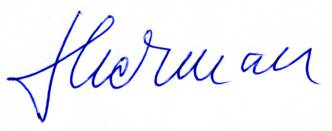 	Cluj-Napoca, 25.03.2019Listă lucrări publicateA. Lucrări publicate înreviste cotate ISI(Factorul de impact se completează conform fisierului anexat)Cluj-Napoca, 25.03.2019																		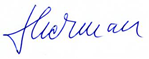 Cluj-Napoca, 25.03.2019																		Cluj-Napoca, 25.03.2019																		Cluj-Napoca, 25.03.2019																		Cluj-Napoca, 25.03.2019																		Dovezi Director Proiecte Cercetare:PNII, IDEI, PCCE 7/2010: “Studii fundamentale si aplicate de ecoepidemiologie, biologie si genetica moleculara ale vectorilor bolii Lyme”, finanţare 5.800.000, perioada: mai 2010- mai 2013 (3 ani). (http://old.uefiscdi.ro/userfiles/file/comunicare/evenimente/Povesti%20despre%20IDEI%20complexe%20si%20oameni%20de%20succes/Prez%20Mircea%20Gherman.pdf)CNCSIS cod 198 Tip A "Studiul helminto-faunei la carnivorele salbatice in ecosisteme silvatice din Transilvania: aspecte epidemiologice, ecopoluare si riscul contaminarii umane", finanţare 12.600 lei. perioada 2003-2005 (3 ani) (http://www.cercetare.usamvcluj.ro/online/CNCSIS/2007/a2.htm). poziţia 18CNCSIS cod 47/223 Tip A: Studiul unor populatii de diptere miazigene cutanate si genitale la animale, localizate in ecosisteme din centrul si nord – vestul romaniei si cunoasterea fenomenului de chimiorezistenta la insecticide, finanţare 56.000 lei, perioada 2000 - 2002 (3 ani) (http://old.uefiscdi.ro/UserFiles/File/Competitii%20derulate/Rez_2000_A.htm). pozitia 455.CNCSIS cod 1130 Tip A: Parazitofauna la specii de interes cinegetic: rata mare (Anas plathyrhynchos), lisita (Fulica atra) si cormoranul mare (Phalacrocorax carbo) din rezervatia biosferei Delta Dunarii, finanţare 50.000 lei, perioada 2006-2008 (3 ani) (http://old.uefiscdi.ro/UserFiles/File/granturi/2008/A_CONTINUARI_FINANTATE.htm). pozitia 1130CNCSIS Banca Mondiala cod 51 Tip T: Elaborarea unor strategii imbunatatite de profilaxie a doua helmintozoonoze majore la animale: trichineloza si hidatidoza, finanţare 36.000 USD, perioada 2000-2001 (2 ani).CNCSIS tip PN II-RU-MC nr. Crt. 20/1.10.2007 "Molecular Identification Of Trichinella Species Circulating Among Wild And Domestic Animals In Romania" PN II, IDEI, Cod proiect 124, contract 37.13.10.2013, Actualitati in diagnosticul, supravegherea si controlul zoonozelor parazitare transmise prin alimente, finanţare 25.037 lei, perioada 2008 (1 an)  (http://old.uefiscdi.ro/UserFiles/File/WE%202008/rezultate%20finale_aplicatii%20depuse%20pana%20la%2031%20martie%202008_pt%20site.pdf) pozitia 7CNCSIS tip CEEX MODUL 3, COD 121 „Conectarea Romaniei la reteaua europeana de cercetare, supraveghere si control a bolilor transmisibile emergente, la animale salbatice protejate”, finantare: 200.000 RON, perioada 2006-2008 (http://www.mct-excelenta.ro/fileadmin/mct/Rezultate/modulul_3/aprilie_2006/m3_finale_acceptate.htm). pozitia 70CNCSIS PN2, PC, Nr. Contr. 51-072/18.09.2007: Elaborarea unor metode performante de determinare a coloranţilor din băuturi pentru asigurarea calităţii şi a securităţii alimentare, contract nr. 51-072 (responsabil USAMV), finanţare 300.000 lei, perioada 2007-2010 (4 ani)Cluj-Napoca, 25.03.2019																		WE_PN-II-ID-WE-2012-4-051, Noi aspecte de biologie şi genetică moleculară a genului Trichinella cu aplicatii in diagnostic şi control, finanţare 30.000 lei, perioada 2012 (1 an) (http://old.uefiscdi.ro/userfiles/file/PN%20II_WE%20si%20SSA%202012/WE/REZULTATE%20FINALE/lista%20FINALA%20workshop-uri%20_2%20etapa%20-%20iunie%202012.pdf) pozitia 14ANCS 281 / 14.10.2008 „Finantarea celei de-a XVII-A Conferintă Nationala De Parazitologie cu participare internatională”, finanţare 7.000 lei, perioada 2008 (1 an)Cluj-Napoca, 25.03.2019																		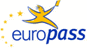 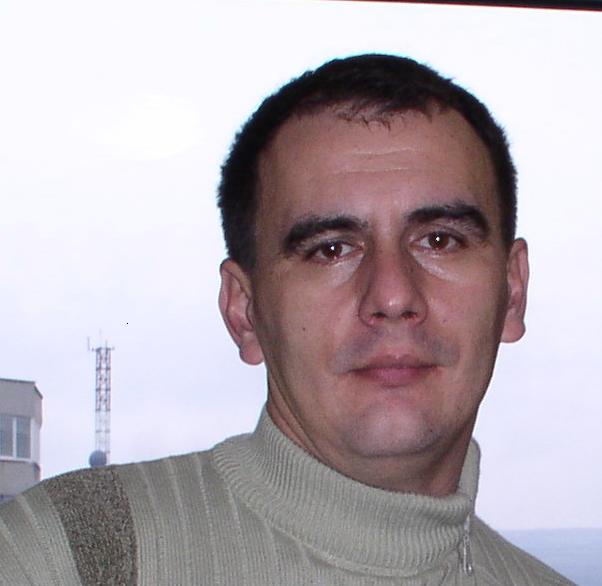 Curriculum Vitae EuropassCurriculum Vitae EuropassInformatii personaleInformatii personalePrenume / NumePrenume / NumeCălin MirceaGHERMANCălin MirceaGHERMANCălin MirceaGHERMANCălin MirceaGHERMANCălin MirceaGHERMANCălin MirceaGHERMANCălin MirceaGHERMANCălin MirceaGHERMANCălin MirceaGHERMANCălin MirceaGHERMANCălin MirceaGHERMANCălin MirceaGHERMANCălin MirceaGHERMANAdresaAdresaNumăr imobil, nume stradă, cod poştal, localitate, ţară (rubrică facultativă, vezi instrucţiunile): nr. 8, str. Aurel Vlaicu, Cluj-Napoca, Romania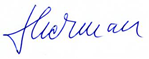 Număr imobil, nume stradă, cod poştal, localitate, ţară (rubrică facultativă, vezi instrucţiunile): nr. 8, str. Aurel Vlaicu, Cluj-Napoca, RomaniaNumăr imobil, nume stradă, cod poştal, localitate, ţară (rubrică facultativă, vezi instrucţiunile): nr. 8, str. Aurel Vlaicu, Cluj-Napoca, RomaniaNumăr imobil, nume stradă, cod poştal, localitate, ţară (rubrică facultativă, vezi instrucţiunile): nr. 8, str. Aurel Vlaicu, Cluj-Napoca, RomaniaNumăr imobil, nume stradă, cod poştal, localitate, ţară (rubrică facultativă, vezi instrucţiunile): nr. 8, str. Aurel Vlaicu, Cluj-Napoca, RomaniaNumăr imobil, nume stradă, cod poştal, localitate, ţară (rubrică facultativă, vezi instrucţiunile): nr. 8, str. Aurel Vlaicu, Cluj-Napoca, RomaniaNumăr imobil, nume stradă, cod poştal, localitate, ţară (rubrică facultativă, vezi instrucţiunile): nr. 8, str. Aurel Vlaicu, Cluj-Napoca, RomaniaNumăr imobil, nume stradă, cod poştal, localitate, ţară (rubrică facultativă, vezi instrucţiunile): nr. 8, str. Aurel Vlaicu, Cluj-Napoca, RomaniaNumăr imobil, nume stradă, cod poştal, localitate, ţară (rubrică facultativă, vezi instrucţiunile): nr. 8, str. Aurel Vlaicu, Cluj-Napoca, RomaniaNumăr imobil, nume stradă, cod poştal, localitate, ţară (rubrică facultativă, vezi instrucţiunile): nr. 8, str. Aurel Vlaicu, Cluj-Napoca, RomaniaNumăr imobil, nume stradă, cod poştal, localitate, ţară (rubrică facultativă, vezi instrucţiunile): nr. 8, str. Aurel Vlaicu, Cluj-Napoca, RomaniaNumăr imobil, nume stradă, cod poştal, localitate, ţară (rubrică facultativă, vezi instrucţiunile): nr. 8, str. Aurel Vlaicu, Cluj-Napoca, RomaniaNumăr imobil, nume stradă, cod poştal, localitate, ţară (rubrică facultativă, vezi instrucţiunile): nr. 8, str. Aurel Vlaicu, Cluj-Napoca, RomaniaTelefonTelefonFix: +40264447425 Mobil: 0722344916Fix: +40264447425 Mobil: 0722344916Fix: +40264447425 Mobil: 0722344916Fix: +40264447425 Mobil: 0722344916Fix: +40264447425 Mobil: 0722344916Fix: +40264447425 Mobil: 0722344916Fix: +40264447425 Mobil: 0722344916FaxFax+40264593792+40264593792+40264593792+40264593792+40264593792+40264593792+40264593792+40264593792+40264593792+40264593792+40264593792+40264593792+40264593792E-mailE-mailcalin.gherman@usamvcluj.rocalin.gherman@usamvcluj.rocalin.gherman@usamvcluj.rocalin.gherman@usamvcluj.rocalin.gherman@usamvcluj.rocalin.gherman@usamvcluj.rocalin.gherman@usamvcluj.rocalin.gherman@usamvcluj.rocalin.gherman@usamvcluj.rocalin.gherman@usamvcluj.rocalin.gherman@usamvcluj.rocalin.gherman@usamvcluj.rocalin.gherman@usamvcluj.roNationalitateNationalitateRomana, Romana, Romana, Romana, Romana, Romana, Romana, Romana, Romana, Romana, Romana, Romana, Romana, Data nasteriiData nasterii17/02/196517/02/196517/02/196517/02/196517/02/196517/02/196517/02/196517/02/196517/02/196517/02/196517/02/196517/02/196517/02/1965SexSexMMMMMMMMMMMMMLocul de muncă pentru care se candideazăExperienţăLocul de muncă pentru care se candideazăExperienţăSpecialist în acvacultură – Proiect POPAM, Cod MySmis: 129571Specialist în acvacultură – Proiect POPAM, Cod MySmis: 129571Specialist în acvacultură – Proiect POPAM, Cod MySmis: 129571Specialist în acvacultură – Proiect POPAM, Cod MySmis: 129571Specialist în acvacultură – Proiect POPAM, Cod MySmis: 129571Specialist în acvacultură – Proiect POPAM, Cod MySmis: 129571Specialist în acvacultură – Proiect POPAM, Cod MySmis: 129571Specialist în acvacultură – Proiect POPAM, Cod MySmis: 129571Specialist în acvacultură – Proiect POPAM, Cod MySmis: 129571Specialist în acvacultură – Proiect POPAM, Cod MySmis: 129571Specialist în acvacultură – Proiect POPAM, Cod MySmis: 129571Specialist în acvacultură – Proiect POPAM, Cod MySmis: 129571Specialist în acvacultură – Proiect POPAM, Cod MySmis: 129571Date; Funcția sau postul ocupatDate; Funcția sau postul ocupat18/02/1991 - 01/10/1994 preparator universitar18/02/1991 - 01/10/1994 preparator universitar18/02/1991 - 01/10/1994 preparator universitar18/02/1991 - 01/10/1994 preparator universitar18/02/1991 - 01/10/1994 preparator universitar18/02/1991 - 01/10/1994 preparator universitar18/02/1991 - 01/10/1994 preparator universitar18/02/1991 - 01/10/1994 preparator universitar18/02/1991 - 01/10/1994 preparator universitar18/02/1991 - 01/10/1994 preparator universitar18/02/1991 - 01/10/1994 preparator universitar18/02/1991 - 01/10/1994 preparator universitar18/02/1991 - 01/10/1994 preparator universitarDate; Funcția sau postul ocupatDate; Funcția sau postul ocupat01/10/1994 - 01/10/1998 asistent universitar01/10/1994 - 01/10/1998 asistent universitar01/10/1994 - 01/10/1998 asistent universitar01/10/1994 - 01/10/1998 asistent universitar01/10/1994 - 01/10/1998 asistent universitar01/10/1994 - 01/10/1998 asistent universitar01/10/1994 - 01/10/1998 asistent universitar01/10/1994 - 01/10/1998 asistent universitar01/10/1994 - 01/10/1998 asistent universitar01/10/1994 - 01/10/1998 asistent universitar01/10/1994 - 01/10/1998 asistent universitar01/10/1994 - 01/10/1998 asistent universitar01/10/1994 - 01/10/1998 asistent universitarDate; Funcția sau postul ocupatDate; Funcția sau postul ocupat01/10/1998 - 01/10/2005 sef lucrari, PhD01/10/1998 - 01/10/2005 sef lucrari, PhD01/10/1998 - 01/10/2005 sef lucrari, PhD01/10/1998 - 01/10/2005 sef lucrari, PhD01/10/1998 - 01/10/2005 sef lucrari, PhD01/10/1998 - 01/10/2005 sef lucrari, PhD01/10/1998 - 01/10/2005 sef lucrari, PhD01/10/1998 - 01/10/2005 sef lucrari, PhD01/10/1998 - 01/10/2005 sef lucrari, PhD01/10/1998 - 01/10/2005 sef lucrari, PhD01/10/1998 - 01/10/2005 sef lucrari, PhD01/10/1998 - 01/10/2005 sef lucrari, PhD01/10/1998 - 01/10/2005 sef lucrari, PhDDate; Funcția sau postul ocupatDate; Funcția sau postul ocupat01/10/2005 - 31.09.2013 conferentiar, Phd01/10/2005 - 31.09.2013 conferentiar, Phd01/10/2005 - 31.09.2013 conferentiar, Phd01/10/2005 - 31.09.2013 conferentiar, Phd01/10/2005 - 31.09.2013 conferentiar, Phd01/10/2005 - 31.09.2013 conferentiar, Phd01/10/2005 - 31.09.2013 conferentiar, Phd01/10/2005 - 31.09.2013 conferentiar, Phd01/10/2005 - 31.09.2013 conferentiar, Phd01/10/2005 - 31.09.2013 conferentiar, Phd01/10/2005 - 31.09.2013 conferentiar, Phd01/10/2005 - 31.09.2013 conferentiar, Phd01/10/2005 - 31.09.2013 conferentiar, PhdDate; Funcția sau postul ocupatDate; Funcția sau postul ocupat01/10/2013 - prezent profesor, PhD01/10/2013 - prezent profesor, PhD01/10/2013 - prezent profesor, PhD01/10/2013 - prezent profesor, PhD01/10/2013 - prezent profesor, PhD01/10/2013 - prezent profesor, PhD01/10/2013 - prezent profesor, PhD01/10/2013 - prezent profesor, PhD01/10/2013 - prezent profesor, PhD01/10/2013 - prezent profesor, PhD01/10/2013 - prezent profesor, PhD01/10/2013 - prezent profesor, PhD01/10/2013 - prezent profesor, PhDActivităţi şi responsabilităţi principaleActivităţi şi responsabilităţi principaleactivitati practice de laboratorcurs, activitati practice de laborator, clinicaPredare, Cercetare, Manager de proiectTitularul cursurilor:Cresterea si Patologia pestilor, optional, anul V MVFish breeding and pathology, optional, anul V linia Engleza MV Biologie animala si Ecologie, anul I MVParasitology and Parasitic Diseases 2, anul IV, linia Engleza MVParasitolofy and Parasitic Diseases 3, anul IV, linia Engleza MVCresterea si Patologia Suinelor, anul VI MVSwine Clinic, anul VI linia Engleza MVactivitati practice de laboratorcurs, activitati practice de laborator, clinicaPredare, Cercetare, Manager de proiectTitularul cursurilor:Cresterea si Patologia pestilor, optional, anul V MVFish breeding and pathology, optional, anul V linia Engleza MV Biologie animala si Ecologie, anul I MVParasitology and Parasitic Diseases 2, anul IV, linia Engleza MVParasitolofy and Parasitic Diseases 3, anul IV, linia Engleza MVCresterea si Patologia Suinelor, anul VI MVSwine Clinic, anul VI linia Engleza MVactivitati practice de laboratorcurs, activitati practice de laborator, clinicaPredare, Cercetare, Manager de proiectTitularul cursurilor:Cresterea si Patologia pestilor, optional, anul V MVFish breeding and pathology, optional, anul V linia Engleza MV Biologie animala si Ecologie, anul I MVParasitology and Parasitic Diseases 2, anul IV, linia Engleza MVParasitolofy and Parasitic Diseases 3, anul IV, linia Engleza MVCresterea si Patologia Suinelor, anul VI MVSwine Clinic, anul VI linia Engleza MVactivitati practice de laboratorcurs, activitati practice de laborator, clinicaPredare, Cercetare, Manager de proiectTitularul cursurilor:Cresterea si Patologia pestilor, optional, anul V MVFish breeding and pathology, optional, anul V linia Engleza MV Biologie animala si Ecologie, anul I MVParasitology and Parasitic Diseases 2, anul IV, linia Engleza MVParasitolofy and Parasitic Diseases 3, anul IV, linia Engleza MVCresterea si Patologia Suinelor, anul VI MVSwine Clinic, anul VI linia Engleza MVactivitati practice de laboratorcurs, activitati practice de laborator, clinicaPredare, Cercetare, Manager de proiectTitularul cursurilor:Cresterea si Patologia pestilor, optional, anul V MVFish breeding and pathology, optional, anul V linia Engleza MV Biologie animala si Ecologie, anul I MVParasitology and Parasitic Diseases 2, anul IV, linia Engleza MVParasitolofy and Parasitic Diseases 3, anul IV, linia Engleza MVCresterea si Patologia Suinelor, anul VI MVSwine Clinic, anul VI linia Engleza MVactivitati practice de laboratorcurs, activitati practice de laborator, clinicaPredare, Cercetare, Manager de proiectTitularul cursurilor:Cresterea si Patologia pestilor, optional, anul V MVFish breeding and pathology, optional, anul V linia Engleza MV Biologie animala si Ecologie, anul I MVParasitology and Parasitic Diseases 2, anul IV, linia Engleza MVParasitolofy and Parasitic Diseases 3, anul IV, linia Engleza MVCresterea si Patologia Suinelor, anul VI MVSwine Clinic, anul VI linia Engleza MVactivitati practice de laboratorcurs, activitati practice de laborator, clinicaPredare, Cercetare, Manager de proiectTitularul cursurilor:Cresterea si Patologia pestilor, optional, anul V MVFish breeding and pathology, optional, anul V linia Engleza MV Biologie animala si Ecologie, anul I MVParasitology and Parasitic Diseases 2, anul IV, linia Engleza MVParasitolofy and Parasitic Diseases 3, anul IV, linia Engleza MVCresterea si Patologia Suinelor, anul VI MVSwine Clinic, anul VI linia Engleza MVactivitati practice de laboratorcurs, activitati practice de laborator, clinicaPredare, Cercetare, Manager de proiectTitularul cursurilor:Cresterea si Patologia pestilor, optional, anul V MVFish breeding and pathology, optional, anul V linia Engleza MV Biologie animala si Ecologie, anul I MVParasitology and Parasitic Diseases 2, anul IV, linia Engleza MVParasitolofy and Parasitic Diseases 3, anul IV, linia Engleza MVCresterea si Patologia Suinelor, anul VI MVSwine Clinic, anul VI linia Engleza MVactivitati practice de laboratorcurs, activitati practice de laborator, clinicaPredare, Cercetare, Manager de proiectTitularul cursurilor:Cresterea si Patologia pestilor, optional, anul V MVFish breeding and pathology, optional, anul V linia Engleza MV Biologie animala si Ecologie, anul I MVParasitology and Parasitic Diseases 2, anul IV, linia Engleza MVParasitolofy and Parasitic Diseases 3, anul IV, linia Engleza MVCresterea si Patologia Suinelor, anul VI MVSwine Clinic, anul VI linia Engleza MVactivitati practice de laboratorcurs, activitati practice de laborator, clinicaPredare, Cercetare, Manager de proiectTitularul cursurilor:Cresterea si Patologia pestilor, optional, anul V MVFish breeding and pathology, optional, anul V linia Engleza MV Biologie animala si Ecologie, anul I MVParasitology and Parasitic Diseases 2, anul IV, linia Engleza MVParasitolofy and Parasitic Diseases 3, anul IV, linia Engleza MVCresterea si Patologia Suinelor, anul VI MVSwine Clinic, anul VI linia Engleza MVactivitati practice de laboratorcurs, activitati practice de laborator, clinicaPredare, Cercetare, Manager de proiectTitularul cursurilor:Cresterea si Patologia pestilor, optional, anul V MVFish breeding and pathology, optional, anul V linia Engleza MV Biologie animala si Ecologie, anul I MVParasitology and Parasitic Diseases 2, anul IV, linia Engleza MVParasitolofy and Parasitic Diseases 3, anul IV, linia Engleza MVCresterea si Patologia Suinelor, anul VI MVSwine Clinic, anul VI linia Engleza MVactivitati practice de laboratorcurs, activitati practice de laborator, clinicaPredare, Cercetare, Manager de proiectTitularul cursurilor:Cresterea si Patologia pestilor, optional, anul V MVFish breeding and pathology, optional, anul V linia Engleza MV Biologie animala si Ecologie, anul I MVParasitology and Parasitic Diseases 2, anul IV, linia Engleza MVParasitolofy and Parasitic Diseases 3, anul IV, linia Engleza MVCresterea si Patologia Suinelor, anul VI MVSwine Clinic, anul VI linia Engleza MVactivitati practice de laboratorcurs, activitati practice de laborator, clinicaPredare, Cercetare, Manager de proiectTitularul cursurilor:Cresterea si Patologia pestilor, optional, anul V MVFish breeding and pathology, optional, anul V linia Engleza MV Biologie animala si Ecologie, anul I MVParasitology and Parasitic Diseases 2, anul IV, linia Engleza MVParasitolofy and Parasitic Diseases 3, anul IV, linia Engleza MVCresterea si Patologia Suinelor, anul VI MVSwine Clinic, anul VI linia Engleza MVNumele şi adresa angajatoruluiNumele şi adresa angajatoruluiUniversitatea De Stiinte Agricole Si Medicina Veterinara Cluj-Napoca, Calea Manastur 3-5, 400372 Cluj Napoca (Romania)Universitatea De Stiinte Agricole Si Medicina Veterinara Cluj-Napoca, Calea Manastur 3-5, 400372 Cluj Napoca (Romania)Universitatea De Stiinte Agricole Si Medicina Veterinara Cluj-Napoca, Calea Manastur 3-5, 400372 Cluj Napoca (Romania)Universitatea De Stiinte Agricole Si Medicina Veterinara Cluj-Napoca, Calea Manastur 3-5, 400372 Cluj Napoca (Romania)Universitatea De Stiinte Agricole Si Medicina Veterinara Cluj-Napoca, Calea Manastur 3-5, 400372 Cluj Napoca (Romania)Universitatea De Stiinte Agricole Si Medicina Veterinara Cluj-Napoca, Calea Manastur 3-5, 400372 Cluj Napoca (Romania)Universitatea De Stiinte Agricole Si Medicina Veterinara Cluj-Napoca, Calea Manastur 3-5, 400372 Cluj Napoca (Romania)Universitatea De Stiinte Agricole Si Medicina Veterinara Cluj-Napoca, Calea Manastur 3-5, 400372 Cluj Napoca (Romania)Universitatea De Stiinte Agricole Si Medicina Veterinara Cluj-Napoca, Calea Manastur 3-5, 400372 Cluj Napoca (Romania)Universitatea De Stiinte Agricole Si Medicina Veterinara Cluj-Napoca, Calea Manastur 3-5, 400372 Cluj Napoca (Romania)Universitatea De Stiinte Agricole Si Medicina Veterinara Cluj-Napoca, Calea Manastur 3-5, 400372 Cluj Napoca (Romania)Universitatea De Stiinte Agricole Si Medicina Veterinara Cluj-Napoca, Calea Manastur 3-5, 400372 Cluj Napoca (Romania)Universitatea De Stiinte Agricole Si Medicina Veterinara Cluj-Napoca, Calea Manastur 3-5, 400372 Cluj Napoca (Romania)Tipul activităţii sau sectorul de activitateTipul activităţii sau sectorul de activitateEducatie, Parazitologiesi boli parazitareEducatie, Parazitologiesi boli parazitareEducatie, Parazitologiesi boli parazitareEducatie, Parazitologiesi boli parazitareEducatie, Parazitologiesi boli parazitareEducatie, Parazitologiesi boli parazitareEducatie, Parazitologiesi boli parazitareEducatie, Parazitologiesi boli parazitareEducatie, Parazitologiesi boli parazitareEducatie, Parazitologiesi boli parazitareEducatie, Parazitologiesi boli parazitareEducatie, Parazitologiesi boli parazitareEducatie, Parazitologiesi boli parazitareCluj-Napoca, 25.03.2019Cluj-Napoca, 25.03.2019Educație și formare profesionalăEducație și formare profesionalăPerioadaPerioada15.09.1979 - 15.07.198315.09.1979 - 15.07.198315.09.1979 - 15.07.198315.09.1979 - 15.07.198315.09.1979 - 15.07.198315.09.1979 - 15.07.198315.09.1979 - 15.07.198315.09.1979 - 15.07.198315.09.1979 - 15.07.198315.09.1979 - 15.07.198315.09.1979 - 15.07.198315.09.1979 - 15.07.198315.09.1979 - 15.07.1983Titlu de calificare acordatTitlu de calificare acordatabsolvent de liceuabsolvent de liceuabsolvent de liceuabsolvent de liceuabsolvent de liceuabsolvent de liceuabsolvent de liceuabsolvent de liceuabsolvent de liceuabsolvent de liceuabsolvent de liceuabsolvent de liceuabsolvent de liceuDisciplinele principale studiate / competențe profesionale dobânditeDisciplinele principale studiate / competențe profesionale dobânditelacatuslacatuslacatuslacatuslacatuslacatuslacatuslacatuslacatuslacatuslacatuslacatuslacatusNumele și tipul instituției de învățământ și formare profesionalăNumele și tipul instituției de învățământ și formare profesionalăLiceul Samuil Vulcan, Beius, BihorLiceul Samuil Vulcan, Beius, BihorLiceul Samuil Vulcan, Beius, BihorLiceul Samuil Vulcan, Beius, BihorLiceul Samuil Vulcan, Beius, BihorLiceul Samuil Vulcan, Beius, BihorLiceul Samuil Vulcan, Beius, BihorLiceul Samuil Vulcan, Beius, BihorLiceul Samuil Vulcan, Beius, BihorLiceul Samuil Vulcan, Beius, BihorLiceul Samuil Vulcan, Beius, BihorLiceul Samuil Vulcan, Beius, BihorLiceul Samuil Vulcan, Beius, BihorPerioadaPerioada15/09/1985 - 15/07/1990 15/09/1985 - 15/07/1990 15/09/1985 - 15/07/1990 15/09/1985 - 15/07/1990 15/09/1985 - 15/07/1990 15/09/1985 - 15/07/1990 15/09/1985 - 15/07/1990 15/09/1985 - 15/07/1990 15/09/1985 - 15/07/1990 15/09/1985 - 15/07/1990 15/09/1985 - 15/07/1990 15/09/1985 - 15/07/1990 15/09/1985 - 15/07/1990 Titlu de calificare acordatTitlu de calificare acordatMedic veterinarMedic veterinarMedic veterinarMedic veterinarMedic veterinarMedic veterinarMedic veterinarMedic veterinarMedic veterinarMedic veterinarMedic veterinarMedic veterinarMedic veterinarDisciplinele principale studiate / competențe profesionale dobânditeDisciplinele principale studiate / competențe profesionale dobânditeDiscipline de specialitate în domeniul medicinii veterinare / Medic veterinarDiscipline de specialitate în domeniul medicinii veterinare / Medic veterinarDiscipline de specialitate în domeniul medicinii veterinare / Medic veterinarDiscipline de specialitate în domeniul medicinii veterinare / Medic veterinarDiscipline de specialitate în domeniul medicinii veterinare / Medic veterinarDiscipline de specialitate în domeniul medicinii veterinare / Medic veterinarDiscipline de specialitate în domeniul medicinii veterinare / Medic veterinarDiscipline de specialitate în domeniul medicinii veterinare / Medic veterinarDiscipline de specialitate în domeniul medicinii veterinare / Medic veterinarDiscipline de specialitate în domeniul medicinii veterinare / Medic veterinarDiscipline de specialitate în domeniul medicinii veterinare / Medic veterinarDiscipline de specialitate în domeniul medicinii veterinare / Medic veterinarDiscipline de specialitate în domeniul medicinii veterinare / Medic veterinarNumele și tipul instituției de învățământ și formare profesionalăNumele și tipul instituției de învățământ și formare profesionalăUniversitatea De Stiinte Agricole Si Medicina Veterinara Cluj-Napoca - Facultatea de Medicina Veterinara / EducatieUniversitatea De Stiinte Agricole Si Medicina Veterinara Cluj-Napoca - Facultatea de Medicina Veterinara / EducatieUniversitatea De Stiinte Agricole Si Medicina Veterinara Cluj-Napoca - Facultatea de Medicina Veterinara / EducatieUniversitatea De Stiinte Agricole Si Medicina Veterinara Cluj-Napoca - Facultatea de Medicina Veterinara / EducatieUniversitatea De Stiinte Agricole Si Medicina Veterinara Cluj-Napoca - Facultatea de Medicina Veterinara / EducatieUniversitatea De Stiinte Agricole Si Medicina Veterinara Cluj-Napoca - Facultatea de Medicina Veterinara / EducatieUniversitatea De Stiinte Agricole Si Medicina Veterinara Cluj-Napoca - Facultatea de Medicina Veterinara / EducatieUniversitatea De Stiinte Agricole Si Medicina Veterinara Cluj-Napoca - Facultatea de Medicina Veterinara / EducatieUniversitatea De Stiinte Agricole Si Medicina Veterinara Cluj-Napoca - Facultatea de Medicina Veterinara / EducatieUniversitatea De Stiinte Agricole Si Medicina Veterinara Cluj-Napoca - Facultatea de Medicina Veterinara / EducatieUniversitatea De Stiinte Agricole Si Medicina Veterinara Cluj-Napoca - Facultatea de Medicina Veterinara / EducatieUniversitatea De Stiinte Agricole Si Medicina Veterinara Cluj-Napoca - Facultatea de Medicina Veterinara / EducatieUniversitatea De Stiinte Agricole Si Medicina Veterinara Cluj-Napoca - Facultatea de Medicina Veterinara / EducatiePerioadaPerioada01/10/1992 - 31/12/1998 01/10/1992 - 31/12/1998 01/10/1992 - 31/12/1998 01/10/1992 - 31/12/1998 01/10/1992 - 31/12/1998 01/10/1992 - 31/12/1998 01/10/1992 - 31/12/1998 01/10/1992 - 31/12/1998 01/10/1992 - 31/12/1998 01/10/1992 - 31/12/1998 01/10/1992 - 31/12/1998 01/10/1992 - 31/12/1998 01/10/1992 - 31/12/1998 Titlu de calificare acordatTitlu de calificare acordatDoctor in Medicina VeterinaraDoctor in Medicina VeterinaraDoctor in Medicina VeterinaraDoctor in Medicina VeterinaraDoctor in Medicina VeterinaraDoctor in Medicina VeterinaraDoctor in Medicina VeterinaraDoctor in Medicina VeterinaraDoctor in Medicina VeterinaraDoctor in Medicina VeterinaraDoctor in Medicina VeterinaraDoctor in Medicina VeterinaraDoctor in Medicina VeterinaraDisciplinele principale studiate / competențe profesionale dobânditeDisciplinele principale studiate / competențe profesionale dobânditeParazitologie VeterinaraParazitologie VeterinaraParazitologie VeterinaraParazitologie VeterinaraParazitologie VeterinaraParazitologie VeterinaraParazitologie VeterinaraParazitologie VeterinaraParazitologie VeterinaraParazitologie VeterinaraParazitologie VeterinaraParazitologie VeterinaraParazitologie VeterinaraNumele și tipul instituției de învățământ și formare profesionalăNumele și tipul instituției de învățământ și formare profesionalăUniversitatea De Stiinte Agricole Si Medicina Veterinara Cluj-Napoca - Facultatea de Medicina Veterinara / EducatieUniversitatea De Stiinte Agricole Si Medicina Veterinara Cluj-Napoca - Facultatea de Medicina Veterinara / EducatieUniversitatea De Stiinte Agricole Si Medicina Veterinara Cluj-Napoca - Facultatea de Medicina Veterinara / EducatieUniversitatea De Stiinte Agricole Si Medicina Veterinara Cluj-Napoca - Facultatea de Medicina Veterinara / EducatieUniversitatea De Stiinte Agricole Si Medicina Veterinara Cluj-Napoca - Facultatea de Medicina Veterinara / EducatieUniversitatea De Stiinte Agricole Si Medicina Veterinara Cluj-Napoca - Facultatea de Medicina Veterinara / EducatieUniversitatea De Stiinte Agricole Si Medicina Veterinara Cluj-Napoca - Facultatea de Medicina Veterinara / EducatieUniversitatea De Stiinte Agricole Si Medicina Veterinara Cluj-Napoca - Facultatea de Medicina Veterinara / EducatieUniversitatea De Stiinte Agricole Si Medicina Veterinara Cluj-Napoca - Facultatea de Medicina Veterinara / EducatieUniversitatea De Stiinte Agricole Si Medicina Veterinara Cluj-Napoca - Facultatea de Medicina Veterinara / EducatieUniversitatea De Stiinte Agricole Si Medicina Veterinara Cluj-Napoca - Facultatea de Medicina Veterinara / EducatieUniversitatea De Stiinte Agricole Si Medicina Veterinara Cluj-Napoca - Facultatea de Medicina Veterinara / EducatieUniversitatea De Stiinte Agricole Si Medicina Veterinara Cluj-Napoca - Facultatea de Medicina Veterinara / EducatieNivelul în clasificarea naţională sau internaţionalăNivelul în clasificarea naţională sau internaţională11 contracte de cercetare ca director si 29 in calitate de membru in echipa9 proiecte de cercetare internaţionale în calitate de membru în echipă/consorţiuPremiul “ Paul Riegler” al Academiei de Stiinte Agricole si Silvice pentru lucrarea: Tratat de Medicina Veterinara - Parazitologie VeterinaraPremiul „Traian Săvulescu” al Academiei Române pentrulucrarea: Tratat de Medicina Veterinara - Parazitologie Veterinara26 premii UEFISCDI programul PRECISI între 2013-201711 contracte de cercetare ca director si 29 in calitate de membru in echipa9 proiecte de cercetare internaţionale în calitate de membru în echipă/consorţiuPremiul “ Paul Riegler” al Academiei de Stiinte Agricole si Silvice pentru lucrarea: Tratat de Medicina Veterinara - Parazitologie VeterinaraPremiul „Traian Săvulescu” al Academiei Române pentrulucrarea: Tratat de Medicina Veterinara - Parazitologie Veterinara26 premii UEFISCDI programul PRECISI între 2013-201711 contracte de cercetare ca director si 29 in calitate de membru in echipa9 proiecte de cercetare internaţionale în calitate de membru în echipă/consorţiuPremiul “ Paul Riegler” al Academiei de Stiinte Agricole si Silvice pentru lucrarea: Tratat de Medicina Veterinara - Parazitologie VeterinaraPremiul „Traian Săvulescu” al Academiei Române pentrulucrarea: Tratat de Medicina Veterinara - Parazitologie Veterinara26 premii UEFISCDI programul PRECISI între 2013-201711 contracte de cercetare ca director si 29 in calitate de membru in echipa9 proiecte de cercetare internaţionale în calitate de membru în echipă/consorţiuPremiul “ Paul Riegler” al Academiei de Stiinte Agricole si Silvice pentru lucrarea: Tratat de Medicina Veterinara - Parazitologie VeterinaraPremiul „Traian Săvulescu” al Academiei Române pentrulucrarea: Tratat de Medicina Veterinara - Parazitologie Veterinara26 premii UEFISCDI programul PRECISI între 2013-201711 contracte de cercetare ca director si 29 in calitate de membru in echipa9 proiecte de cercetare internaţionale în calitate de membru în echipă/consorţiuPremiul “ Paul Riegler” al Academiei de Stiinte Agricole si Silvice pentru lucrarea: Tratat de Medicina Veterinara - Parazitologie VeterinaraPremiul „Traian Săvulescu” al Academiei Române pentrulucrarea: Tratat de Medicina Veterinara - Parazitologie Veterinara26 premii UEFISCDI programul PRECISI între 2013-201711 contracte de cercetare ca director si 29 in calitate de membru in echipa9 proiecte de cercetare internaţionale în calitate de membru în echipă/consorţiuPremiul “ Paul Riegler” al Academiei de Stiinte Agricole si Silvice pentru lucrarea: Tratat de Medicina Veterinara - Parazitologie VeterinaraPremiul „Traian Săvulescu” al Academiei Române pentrulucrarea: Tratat de Medicina Veterinara - Parazitologie Veterinara26 premii UEFISCDI programul PRECISI între 2013-201711 contracte de cercetare ca director si 29 in calitate de membru in echipa9 proiecte de cercetare internaţionale în calitate de membru în echipă/consorţiuPremiul “ Paul Riegler” al Academiei de Stiinte Agricole si Silvice pentru lucrarea: Tratat de Medicina Veterinara - Parazitologie VeterinaraPremiul „Traian Săvulescu” al Academiei Române pentrulucrarea: Tratat de Medicina Veterinara - Parazitologie Veterinara26 premii UEFISCDI programul PRECISI între 2013-201711 contracte de cercetare ca director si 29 in calitate de membru in echipa9 proiecte de cercetare internaţionale în calitate de membru în echipă/consorţiuPremiul “ Paul Riegler” al Academiei de Stiinte Agricole si Silvice pentru lucrarea: Tratat de Medicina Veterinara - Parazitologie VeterinaraPremiul „Traian Săvulescu” al Academiei Române pentrulucrarea: Tratat de Medicina Veterinara - Parazitologie Veterinara26 premii UEFISCDI programul PRECISI între 2013-201711 contracte de cercetare ca director si 29 in calitate de membru in echipa9 proiecte de cercetare internaţionale în calitate de membru în echipă/consorţiuPremiul “ Paul Riegler” al Academiei de Stiinte Agricole si Silvice pentru lucrarea: Tratat de Medicina Veterinara - Parazitologie VeterinaraPremiul „Traian Săvulescu” al Academiei Române pentrulucrarea: Tratat de Medicina Veterinara - Parazitologie Veterinara26 premii UEFISCDI programul PRECISI între 2013-201711 contracte de cercetare ca director si 29 in calitate de membru in echipa9 proiecte de cercetare internaţionale în calitate de membru în echipă/consorţiuPremiul “ Paul Riegler” al Academiei de Stiinte Agricole si Silvice pentru lucrarea: Tratat de Medicina Veterinara - Parazitologie VeterinaraPremiul „Traian Săvulescu” al Academiei Române pentrulucrarea: Tratat de Medicina Veterinara - Parazitologie Veterinara26 premii UEFISCDI programul PRECISI între 2013-201711 contracte de cercetare ca director si 29 in calitate de membru in echipa9 proiecte de cercetare internaţionale în calitate de membru în echipă/consorţiuPremiul “ Paul Riegler” al Academiei de Stiinte Agricole si Silvice pentru lucrarea: Tratat de Medicina Veterinara - Parazitologie VeterinaraPremiul „Traian Săvulescu” al Academiei Române pentrulucrarea: Tratat de Medicina Veterinara - Parazitologie Veterinara26 premii UEFISCDI programul PRECISI între 2013-201711 contracte de cercetare ca director si 29 in calitate de membru in echipa9 proiecte de cercetare internaţionale în calitate de membru în echipă/consorţiuPremiul “ Paul Riegler” al Academiei de Stiinte Agricole si Silvice pentru lucrarea: Tratat de Medicina Veterinara - Parazitologie VeterinaraPremiul „Traian Săvulescu” al Academiei Române pentrulucrarea: Tratat de Medicina Veterinara - Parazitologie Veterinara26 premii UEFISCDI programul PRECISI între 2013-201711 contracte de cercetare ca director si 29 in calitate de membru in echipa9 proiecte de cercetare internaţionale în calitate de membru în echipă/consorţiuPremiul “ Paul Riegler” al Academiei de Stiinte Agricole si Silvice pentru lucrarea: Tratat de Medicina Veterinara - Parazitologie VeterinaraPremiul „Traian Săvulescu” al Academiei Române pentrulucrarea: Tratat de Medicina Veterinara - Parazitologie Veterinara26 premii UEFISCDI programul PRECISI între 2013-2017Aptitudini și competențe personaleAptitudini și competențe personaleLimba maternaLimba maternaRomanaRomanaRomanaRomanaRomanaRomanaRomanaRomanaRomanaRomanaRomanaRomanaRomanaAlte limbi straineAlte limbi straineAuto-evaluareAuto-evaluareÎnţelegereÎnţelegereÎnţelegereÎnţelegereVorbitorVorbitorVorbitorVorbitorVorbitorVorbitorScrisScrisScrisNivel european (*)Nivel european (*)AscultareAscultareCitireCitireinteractiuneinteractiuneinteractiuneinteractiuneexprimareexprimareEnglezaEnglezaB2 Utilizator independentB2 Utilizator independentB2 Utilizator independentUtilizator independentUtilizator independentB2 Utilizator independentB2 Utilizator independentUtilizator independentFrancezaFrancezaA2 utilizator elementarA2 utilizator elementarA2 utilizator elementarutilizator elementarutilizator elementarA2 utilizator elementarA2 utilizator elementarutilizator elementar(*) Common European Framework of Reference (CEF) level(*) Common European Framework of Reference (CEF) level(*) Common European Framework of Reference (CEF) level(*) Common European Framework of Reference (CEF) level(*) Common European Framework of Reference (CEF) level(*) Common European Framework of Reference (CEF) level(*) Common European Framework of Reference (CEF) level(*) Common European Framework of Reference (CEF) level(*) Common European Framework of Reference (CEF) level(*) Common European Framework of Reference (CEF) level(*) Common European Framework of Reference (CEF) level(*) Common European Framework of Reference (CEF) level(*) Common European Framework of Reference (CEF) levelCompetențe și abilități socialeCompetențe și abilități socialeDescrieţi aceste competenţe şi indicaţi contextul în care au fost dobândite. (Rubrică facultativă, vezi instrucţiunile)spirit de echipa, abilitati bune de comunicare dobândite în cei 27 de ani de predareDescrieţi aceste competenţe şi indicaţi contextul în care au fost dobândite. (Rubrică facultativă, vezi instrucţiunile)spirit de echipa, abilitati bune de comunicare dobândite în cei 27 de ani de predareDescrieţi aceste competenţe şi indicaţi contextul în care au fost dobândite. (Rubrică facultativă, vezi instrucţiunile)spirit de echipa, abilitati bune de comunicare dobândite în cei 27 de ani de predareDescrieţi aceste competenţe şi indicaţi contextul în care au fost dobândite. (Rubrică facultativă, vezi instrucţiunile)spirit de echipa, abilitati bune de comunicare dobândite în cei 27 de ani de predareDescrieţi aceste competenţe şi indicaţi contextul în care au fost dobândite. (Rubrică facultativă, vezi instrucţiunile)spirit de echipa, abilitati bune de comunicare dobândite în cei 27 de ani de predareDescrieţi aceste competenţe şi indicaţi contextul în care au fost dobândite. (Rubrică facultativă, vezi instrucţiunile)spirit de echipa, abilitati bune de comunicare dobândite în cei 27 de ani de predareDescrieţi aceste competenţe şi indicaţi contextul în care au fost dobândite. (Rubrică facultativă, vezi instrucţiunile)spirit de echipa, abilitati bune de comunicare dobândite în cei 27 de ani de predareDescrieţi aceste competenţe şi indicaţi contextul în care au fost dobândite. (Rubrică facultativă, vezi instrucţiunile)spirit de echipa, abilitati bune de comunicare dobândite în cei 27 de ani de predareDescrieţi aceste competenţe şi indicaţi contextul în care au fost dobândite. (Rubrică facultativă, vezi instrucţiunile)spirit de echipa, abilitati bune de comunicare dobândite în cei 27 de ani de predareDescrieţi aceste competenţe şi indicaţi contextul în care au fost dobândite. (Rubrică facultativă, vezi instrucţiunile)spirit de echipa, abilitati bune de comunicare dobândite în cei 27 de ani de predareDescrieţi aceste competenţe şi indicaţi contextul în care au fost dobândite. (Rubrică facultativă, vezi instrucţiunile)spirit de echipa, abilitati bune de comunicare dobândite în cei 27 de ani de predareDescrieţi aceste competenţe şi indicaţi contextul în care au fost dobândite. (Rubrică facultativă, vezi instrucţiunile)spirit de echipa, abilitati bune de comunicare dobândite în cei 27 de ani de predareDescrieţi aceste competenţe şi indicaţi contextul în care au fost dobândite. (Rubrică facultativă, vezi instrucţiunile)spirit de echipa, abilitati bune de comunicare dobândite în cei 27 de ani de predareCluj-Napoca, 25.03.2019Competențe și aptitudini organizatoriceCluj-Napoca, 25.03.2019Competențe și aptitudini organizatoriceDescrieţi aceste competenţe şi indicaţi contextul în care au fost dobândite. (Rubrică facultativă, vezi instrucţiunile)Bună experiență în managementul de proiect sau echipa, dobândită prin coordonarea în calitate de director de proiect a 11 granturi de cercetare;Membru Comisia 21 Medicină Veterinară din cadrul CNATDCU;Descrieţi aceste competenţe şi indicaţi contextul în care au fost dobândite. (Rubrică facultativă, vezi instrucţiunile)Bună experiență în managementul de proiect sau echipa, dobândită prin coordonarea în calitate de director de proiect a 11 granturi de cercetare;Membru Comisia 21 Medicină Veterinară din cadrul CNATDCU;Descrieţi aceste competenţe şi indicaţi contextul în care au fost dobândite. (Rubrică facultativă, vezi instrucţiunile)Bună experiență în managementul de proiect sau echipa, dobândită prin coordonarea în calitate de director de proiect a 11 granturi de cercetare;Membru Comisia 21 Medicină Veterinară din cadrul CNATDCU;Descrieţi aceste competenţe şi indicaţi contextul în care au fost dobândite. (Rubrică facultativă, vezi instrucţiunile)Bună experiență în managementul de proiect sau echipa, dobândită prin coordonarea în calitate de director de proiect a 11 granturi de cercetare;Membru Comisia 21 Medicină Veterinară din cadrul CNATDCU;Descrieţi aceste competenţe şi indicaţi contextul în care au fost dobândite. (Rubrică facultativă, vezi instrucţiunile)Bună experiență în managementul de proiect sau echipa, dobândită prin coordonarea în calitate de director de proiect a 11 granturi de cercetare;Membru Comisia 21 Medicină Veterinară din cadrul CNATDCU;Descrieţi aceste competenţe şi indicaţi contextul în care au fost dobândite. (Rubrică facultativă, vezi instrucţiunile)Bună experiență în managementul de proiect sau echipa, dobândită prin coordonarea în calitate de director de proiect a 11 granturi de cercetare;Membru Comisia 21 Medicină Veterinară din cadrul CNATDCU;Descrieţi aceste competenţe şi indicaţi contextul în care au fost dobândite. (Rubrică facultativă, vezi instrucţiunile)Bună experiență în managementul de proiect sau echipa, dobândită prin coordonarea în calitate de director de proiect a 11 granturi de cercetare;Membru Comisia 21 Medicină Veterinară din cadrul CNATDCU;Descrieţi aceste competenţe şi indicaţi contextul în care au fost dobândite. (Rubrică facultativă, vezi instrucţiunile)Bună experiență în managementul de proiect sau echipa, dobândită prin coordonarea în calitate de director de proiect a 11 granturi de cercetare;Membru Comisia 21 Medicină Veterinară din cadrul CNATDCU;Descrieţi aceste competenţe şi indicaţi contextul în care au fost dobândite. (Rubrică facultativă, vezi instrucţiunile)Bună experiență în managementul de proiect sau echipa, dobândită prin coordonarea în calitate de director de proiect a 11 granturi de cercetare;Membru Comisia 21 Medicină Veterinară din cadrul CNATDCU;Descrieţi aceste competenţe şi indicaţi contextul în care au fost dobândite. (Rubrică facultativă, vezi instrucţiunile)Bună experiență în managementul de proiect sau echipa, dobândită prin coordonarea în calitate de director de proiect a 11 granturi de cercetare;Membru Comisia 21 Medicină Veterinară din cadrul CNATDCU;Descrieţi aceste competenţe şi indicaţi contextul în care au fost dobândite. (Rubrică facultativă, vezi instrucţiunile)Bună experiență în managementul de proiect sau echipa, dobândită prin coordonarea în calitate de director de proiect a 11 granturi de cercetare;Membru Comisia 21 Medicină Veterinară din cadrul CNATDCU;Descrieţi aceste competenţe şi indicaţi contextul în care au fost dobândite. (Rubrică facultativă, vezi instrucţiunile)Bună experiență în managementul de proiect sau echipa, dobândită prin coordonarea în calitate de director de proiect a 11 granturi de cercetare;Membru Comisia 21 Medicină Veterinară din cadrul CNATDCU;Descrieţi aceste competenţe şi indicaţi contextul în care au fost dobândite. (Rubrică facultativă, vezi instrucţiunile)Bună experiență în managementul de proiect sau echipa, dobândită prin coordonarea în calitate de director de proiect a 11 granturi de cercetare;Membru Comisia 21 Medicină Veterinară din cadrul CNATDCU;Competenţe şi aptitudini tehniceCluj-Napoca, 25.03.2019Competenţe şi aptitudini tehniceCluj-Napoca, 25.03.2019Descrieţi aceste competenţe şi indicaţi contextul în care au fost dobândite. (Rubrică facultativă, vezi instrucţiunile)NEMATODOLOGIETestarea eficacităţii a numeroase antihelmintice: Ivotan, Eweguard, Dectomax, Pastazol;Studii ample în domeniul trichinelozei, realizate în cadrul a 3 proiecte de cercetare în calitate de director, 3 ca membru în echipă si alte 3 ca membru în echipa unor proiecte internaţionale;Studii in hidatidologie, 1 contract de cercetare ca director si unul ca membru în echipă;ACAROLOGIE imbunătăţirea metodei “flagging” de colectare a căpuşelor din mediu prin adaus de CO2 în pânza de colectare;directorul proiectului PCCE 7/2010: “Studii fundamentale si aplicate de eco-epidemiologie, biologie si genetica moleculara ale vectorilor bolii Lyme”, finanţare 5.800.000 lei;PROTOZOOLOGIE - identificarea genotipurilor de Giardia spp. circulante in fermele de chinchila (Chinchilla lanigera) din RomâniaPARAZITOLOGIA ANIMALELOR SALBATICEsemnalarea în premieră pentru România a mai multor specii de helminţi paraziti la carnivorele sălbatice: Angiostrongylus chabaudi la pisica salbatică, Angiostrongylus daskalovi la bursuc, Troglostrongylus brevior la pisică sălbatică, Thelazia callipaeda la mai multe specii de carnivore sălbatice;necropsierea unui număr mare, peste 700 de cadavre aparţinând ordinului Carnivora din fauna României;publicarea ISI a unui amplu review având ca temaparaziţii la şavalul auriu (Canis aureus);PUBLICISTICAMembru în colectivul editorial sau recenzor al unor reviste sau publicaţii de specialitate:„BMC Veterinary Research”, editor asociat Parazitologie şi recenzorRecenzor „Parasites and Vectors”Recenzor „Foodborne Pathogens and Disease”Recenzor „Veterinary Parasitology”Recenzor „PlosOne”Recenzor „Acta Parasitologica”Recenzor „Pakistan Journal of Zoology”Revista “Scientia Parasitologica”, Membru in Comitetul Editorial„Bulletin Of University Of Agricultural Sciences And Veterinary Medicine Cluj-Napoca. Veterinary Medicine”, membru in Comitetul EditorialAnimal Biology & Animal Husbandry, membru in Comitetul EditorialAsociaţii profesionale și stiințificeNaţionale•	Asociaţia Parazitologilor din România (din 1991);•	Fundaţia "Scientia Parasitologica Pro Vita", (din 1997);•	Colegiul Medicilor Veterinari din România (1991);•	CNATDCU (membru de comisie) (din 2016);Academia de Ştiinţe Agricole şi Silvice "Gheorghe Ionescu-Şişeşti", membru asociat, (din 2018)Internaţionale•	International Commission on Trichinellosis (ICT) (2015).Descrieţi aceste competenţe şi indicaţi contextul în care au fost dobândite. (Rubrică facultativă, vezi instrucţiunile)NEMATODOLOGIETestarea eficacităţii a numeroase antihelmintice: Ivotan, Eweguard, Dectomax, Pastazol;Studii ample în domeniul trichinelozei, realizate în cadrul a 3 proiecte de cercetare în calitate de director, 3 ca membru în echipă si alte 3 ca membru în echipa unor proiecte internaţionale;Studii in hidatidologie, 1 contract de cercetare ca director si unul ca membru în echipă;ACAROLOGIE imbunătăţirea metodei “flagging” de colectare a căpuşelor din mediu prin adaus de CO2 în pânza de colectare;directorul proiectului PCCE 7/2010: “Studii fundamentale si aplicate de eco-epidemiologie, biologie si genetica moleculara ale vectorilor bolii Lyme”, finanţare 5.800.000 lei;PROTOZOOLOGIE - identificarea genotipurilor de Giardia spp. circulante in fermele de chinchila (Chinchilla lanigera) din RomâniaPARAZITOLOGIA ANIMALELOR SALBATICEsemnalarea în premieră pentru România a mai multor specii de helminţi paraziti la carnivorele sălbatice: Angiostrongylus chabaudi la pisica salbatică, Angiostrongylus daskalovi la bursuc, Troglostrongylus brevior la pisică sălbatică, Thelazia callipaeda la mai multe specii de carnivore sălbatice;necropsierea unui număr mare, peste 700 de cadavre aparţinând ordinului Carnivora din fauna României;publicarea ISI a unui amplu review având ca temaparaziţii la şavalul auriu (Canis aureus);PUBLICISTICAMembru în colectivul editorial sau recenzor al unor reviste sau publicaţii de specialitate:„BMC Veterinary Research”, editor asociat Parazitologie şi recenzorRecenzor „Parasites and Vectors”Recenzor „Foodborne Pathogens and Disease”Recenzor „Veterinary Parasitology”Recenzor „PlosOne”Recenzor „Acta Parasitologica”Recenzor „Pakistan Journal of Zoology”Revista “Scientia Parasitologica”, Membru in Comitetul Editorial„Bulletin Of University Of Agricultural Sciences And Veterinary Medicine Cluj-Napoca. Veterinary Medicine”, membru in Comitetul EditorialAnimal Biology & Animal Husbandry, membru in Comitetul EditorialAsociaţii profesionale și stiințificeNaţionale•	Asociaţia Parazitologilor din România (din 1991);•	Fundaţia "Scientia Parasitologica Pro Vita", (din 1997);•	Colegiul Medicilor Veterinari din România (1991);•	CNATDCU (membru de comisie) (din 2016);Academia de Ştiinţe Agricole şi Silvice "Gheorghe Ionescu-Şişeşti", membru asociat, (din 2018)Internaţionale•	International Commission on Trichinellosis (ICT) (2015).Descrieţi aceste competenţe şi indicaţi contextul în care au fost dobândite. (Rubrică facultativă, vezi instrucţiunile)NEMATODOLOGIETestarea eficacităţii a numeroase antihelmintice: Ivotan, Eweguard, Dectomax, Pastazol;Studii ample în domeniul trichinelozei, realizate în cadrul a 3 proiecte de cercetare în calitate de director, 3 ca membru în echipă si alte 3 ca membru în echipa unor proiecte internaţionale;Studii in hidatidologie, 1 contract de cercetare ca director si unul ca membru în echipă;ACAROLOGIE imbunătăţirea metodei “flagging” de colectare a căpuşelor din mediu prin adaus de CO2 în pânza de colectare;directorul proiectului PCCE 7/2010: “Studii fundamentale si aplicate de eco-epidemiologie, biologie si genetica moleculara ale vectorilor bolii Lyme”, finanţare 5.800.000 lei;PROTOZOOLOGIE - identificarea genotipurilor de Giardia spp. circulante in fermele de chinchila (Chinchilla lanigera) din RomâniaPARAZITOLOGIA ANIMALELOR SALBATICEsemnalarea în premieră pentru România a mai multor specii de helminţi paraziti la carnivorele sălbatice: Angiostrongylus chabaudi la pisica salbatică, Angiostrongylus daskalovi la bursuc, Troglostrongylus brevior la pisică sălbatică, Thelazia callipaeda la mai multe specii de carnivore sălbatice;necropsierea unui număr mare, peste 700 de cadavre aparţinând ordinului Carnivora din fauna României;publicarea ISI a unui amplu review având ca temaparaziţii la şavalul auriu (Canis aureus);PUBLICISTICAMembru în colectivul editorial sau recenzor al unor reviste sau publicaţii de specialitate:„BMC Veterinary Research”, editor asociat Parazitologie şi recenzorRecenzor „Parasites and Vectors”Recenzor „Foodborne Pathogens and Disease”Recenzor „Veterinary Parasitology”Recenzor „PlosOne”Recenzor „Acta Parasitologica”Recenzor „Pakistan Journal of Zoology”Revista “Scientia Parasitologica”, Membru in Comitetul Editorial„Bulletin Of University Of Agricultural Sciences And Veterinary Medicine Cluj-Napoca. Veterinary Medicine”, membru in Comitetul EditorialAnimal Biology & Animal Husbandry, membru in Comitetul EditorialAsociaţii profesionale și stiințificeNaţionale•	Asociaţia Parazitologilor din România (din 1991);•	Fundaţia "Scientia Parasitologica Pro Vita", (din 1997);•	Colegiul Medicilor Veterinari din România (1991);•	CNATDCU (membru de comisie) (din 2016);Academia de Ştiinţe Agricole şi Silvice "Gheorghe Ionescu-Şişeşti", membru asociat, (din 2018)Internaţionale•	International Commission on Trichinellosis (ICT) (2015).Descrieţi aceste competenţe şi indicaţi contextul în care au fost dobândite. (Rubrică facultativă, vezi instrucţiunile)NEMATODOLOGIETestarea eficacităţii a numeroase antihelmintice: Ivotan, Eweguard, Dectomax, Pastazol;Studii ample în domeniul trichinelozei, realizate în cadrul a 3 proiecte de cercetare în calitate de director, 3 ca membru în echipă si alte 3 ca membru în echipa unor proiecte internaţionale;Studii in hidatidologie, 1 contract de cercetare ca director si unul ca membru în echipă;ACAROLOGIE imbunătăţirea metodei “flagging” de colectare a căpuşelor din mediu prin adaus de CO2 în pânza de colectare;directorul proiectului PCCE 7/2010: “Studii fundamentale si aplicate de eco-epidemiologie, biologie si genetica moleculara ale vectorilor bolii Lyme”, finanţare 5.800.000 lei;PROTOZOOLOGIE - identificarea genotipurilor de Giardia spp. circulante in fermele de chinchila (Chinchilla lanigera) din RomâniaPARAZITOLOGIA ANIMALELOR SALBATICEsemnalarea în premieră pentru România a mai multor specii de helminţi paraziti la carnivorele sălbatice: Angiostrongylus chabaudi la pisica salbatică, Angiostrongylus daskalovi la bursuc, Troglostrongylus brevior la pisică sălbatică, Thelazia callipaeda la mai multe specii de carnivore sălbatice;necropsierea unui număr mare, peste 700 de cadavre aparţinând ordinului Carnivora din fauna României;publicarea ISI a unui amplu review având ca temaparaziţii la şavalul auriu (Canis aureus);PUBLICISTICAMembru în colectivul editorial sau recenzor al unor reviste sau publicaţii de specialitate:„BMC Veterinary Research”, editor asociat Parazitologie şi recenzorRecenzor „Parasites and Vectors”Recenzor „Foodborne Pathogens and Disease”Recenzor „Veterinary Parasitology”Recenzor „PlosOne”Recenzor „Acta Parasitologica”Recenzor „Pakistan Journal of Zoology”Revista “Scientia Parasitologica”, Membru in Comitetul Editorial„Bulletin Of University Of Agricultural Sciences And Veterinary Medicine Cluj-Napoca. Veterinary Medicine”, membru in Comitetul EditorialAnimal Biology & Animal Husbandry, membru in Comitetul EditorialAsociaţii profesionale și stiințificeNaţionale•	Asociaţia Parazitologilor din România (din 1991);•	Fundaţia "Scientia Parasitologica Pro Vita", (din 1997);•	Colegiul Medicilor Veterinari din România (1991);•	CNATDCU (membru de comisie) (din 2016);Academia de Ştiinţe Agricole şi Silvice "Gheorghe Ionescu-Şişeşti", membru asociat, (din 2018)Internaţionale•	International Commission on Trichinellosis (ICT) (2015).Descrieţi aceste competenţe şi indicaţi contextul în care au fost dobândite. (Rubrică facultativă, vezi instrucţiunile)NEMATODOLOGIETestarea eficacităţii a numeroase antihelmintice: Ivotan, Eweguard, Dectomax, Pastazol;Studii ample în domeniul trichinelozei, realizate în cadrul a 3 proiecte de cercetare în calitate de director, 3 ca membru în echipă si alte 3 ca membru în echipa unor proiecte internaţionale;Studii in hidatidologie, 1 contract de cercetare ca director si unul ca membru în echipă;ACAROLOGIE imbunătăţirea metodei “flagging” de colectare a căpuşelor din mediu prin adaus de CO2 în pânza de colectare;directorul proiectului PCCE 7/2010: “Studii fundamentale si aplicate de eco-epidemiologie, biologie si genetica moleculara ale vectorilor bolii Lyme”, finanţare 5.800.000 lei;PROTOZOOLOGIE - identificarea genotipurilor de Giardia spp. circulante in fermele de chinchila (Chinchilla lanigera) din RomâniaPARAZITOLOGIA ANIMALELOR SALBATICEsemnalarea în premieră pentru România a mai multor specii de helminţi paraziti la carnivorele sălbatice: Angiostrongylus chabaudi la pisica salbatică, Angiostrongylus daskalovi la bursuc, Troglostrongylus brevior la pisică sălbatică, Thelazia callipaeda la mai multe specii de carnivore sălbatice;necropsierea unui număr mare, peste 700 de cadavre aparţinând ordinului Carnivora din fauna României;publicarea ISI a unui amplu review având ca temaparaziţii la şavalul auriu (Canis aureus);PUBLICISTICAMembru în colectivul editorial sau recenzor al unor reviste sau publicaţii de specialitate:„BMC Veterinary Research”, editor asociat Parazitologie şi recenzorRecenzor „Parasites and Vectors”Recenzor „Foodborne Pathogens and Disease”Recenzor „Veterinary Parasitology”Recenzor „PlosOne”Recenzor „Acta Parasitologica”Recenzor „Pakistan Journal of Zoology”Revista “Scientia Parasitologica”, Membru in Comitetul Editorial„Bulletin Of University Of Agricultural Sciences And Veterinary Medicine Cluj-Napoca. Veterinary Medicine”, membru in Comitetul EditorialAnimal Biology & Animal Husbandry, membru in Comitetul EditorialAsociaţii profesionale și stiințificeNaţionale•	Asociaţia Parazitologilor din România (din 1991);•	Fundaţia "Scientia Parasitologica Pro Vita", (din 1997);•	Colegiul Medicilor Veterinari din România (1991);•	CNATDCU (membru de comisie) (din 2016);Academia de Ştiinţe Agricole şi Silvice "Gheorghe Ionescu-Şişeşti", membru asociat, (din 2018)Internaţionale•	International Commission on Trichinellosis (ICT) (2015).Descrieţi aceste competenţe şi indicaţi contextul în care au fost dobândite. (Rubrică facultativă, vezi instrucţiunile)NEMATODOLOGIETestarea eficacităţii a numeroase antihelmintice: Ivotan, Eweguard, Dectomax, Pastazol;Studii ample în domeniul trichinelozei, realizate în cadrul a 3 proiecte de cercetare în calitate de director, 3 ca membru în echipă si alte 3 ca membru în echipa unor proiecte internaţionale;Studii in hidatidologie, 1 contract de cercetare ca director si unul ca membru în echipă;ACAROLOGIE imbunătăţirea metodei “flagging” de colectare a căpuşelor din mediu prin adaus de CO2 în pânza de colectare;directorul proiectului PCCE 7/2010: “Studii fundamentale si aplicate de eco-epidemiologie, biologie si genetica moleculara ale vectorilor bolii Lyme”, finanţare 5.800.000 lei;PROTOZOOLOGIE - identificarea genotipurilor de Giardia spp. circulante in fermele de chinchila (Chinchilla lanigera) din RomâniaPARAZITOLOGIA ANIMALELOR SALBATICEsemnalarea în premieră pentru România a mai multor specii de helminţi paraziti la carnivorele sălbatice: Angiostrongylus chabaudi la pisica salbatică, Angiostrongylus daskalovi la bursuc, Troglostrongylus brevior la pisică sălbatică, Thelazia callipaeda la mai multe specii de carnivore sălbatice;necropsierea unui număr mare, peste 700 de cadavre aparţinând ordinului Carnivora din fauna României;publicarea ISI a unui amplu review având ca temaparaziţii la şavalul auriu (Canis aureus);PUBLICISTICAMembru în colectivul editorial sau recenzor al unor reviste sau publicaţii de specialitate:„BMC Veterinary Research”, editor asociat Parazitologie şi recenzorRecenzor „Parasites and Vectors”Recenzor „Foodborne Pathogens and Disease”Recenzor „Veterinary Parasitology”Recenzor „PlosOne”Recenzor „Acta Parasitologica”Recenzor „Pakistan Journal of Zoology”Revista “Scientia Parasitologica”, Membru in Comitetul Editorial„Bulletin Of University Of Agricultural Sciences And Veterinary Medicine Cluj-Napoca. Veterinary Medicine”, membru in Comitetul EditorialAnimal Biology & Animal Husbandry, membru in Comitetul EditorialAsociaţii profesionale și stiințificeNaţionale•	Asociaţia Parazitologilor din România (din 1991);•	Fundaţia "Scientia Parasitologica Pro Vita", (din 1997);•	Colegiul Medicilor Veterinari din România (1991);•	CNATDCU (membru de comisie) (din 2016);Academia de Ştiinţe Agricole şi Silvice "Gheorghe Ionescu-Şişeşti", membru asociat, (din 2018)Internaţionale•	International Commission on Trichinellosis (ICT) (2015).Descrieţi aceste competenţe şi indicaţi contextul în care au fost dobândite. (Rubrică facultativă, vezi instrucţiunile)NEMATODOLOGIETestarea eficacităţii a numeroase antihelmintice: Ivotan, Eweguard, Dectomax, Pastazol;Studii ample în domeniul trichinelozei, realizate în cadrul a 3 proiecte de cercetare în calitate de director, 3 ca membru în echipă si alte 3 ca membru în echipa unor proiecte internaţionale;Studii in hidatidologie, 1 contract de cercetare ca director si unul ca membru în echipă;ACAROLOGIE imbunătăţirea metodei “flagging” de colectare a căpuşelor din mediu prin adaus de CO2 în pânza de colectare;directorul proiectului PCCE 7/2010: “Studii fundamentale si aplicate de eco-epidemiologie, biologie si genetica moleculara ale vectorilor bolii Lyme”, finanţare 5.800.000 lei;PROTOZOOLOGIE - identificarea genotipurilor de Giardia spp. circulante in fermele de chinchila (Chinchilla lanigera) din RomâniaPARAZITOLOGIA ANIMALELOR SALBATICEsemnalarea în premieră pentru România a mai multor specii de helminţi paraziti la carnivorele sălbatice: Angiostrongylus chabaudi la pisica salbatică, Angiostrongylus daskalovi la bursuc, Troglostrongylus brevior la pisică sălbatică, Thelazia callipaeda la mai multe specii de carnivore sălbatice;necropsierea unui număr mare, peste 700 de cadavre aparţinând ordinului Carnivora din fauna României;publicarea ISI a unui amplu review având ca temaparaziţii la şavalul auriu (Canis aureus);PUBLICISTICAMembru în colectivul editorial sau recenzor al unor reviste sau publicaţii de specialitate:„BMC Veterinary Research”, editor asociat Parazitologie şi recenzorRecenzor „Parasites and Vectors”Recenzor „Foodborne Pathogens and Disease”Recenzor „Veterinary Parasitology”Recenzor „PlosOne”Recenzor „Acta Parasitologica”Recenzor „Pakistan Journal of Zoology”Revista “Scientia Parasitologica”, Membru in Comitetul Editorial„Bulletin Of University Of Agricultural Sciences And Veterinary Medicine Cluj-Napoca. Veterinary Medicine”, membru in Comitetul EditorialAnimal Biology & Animal Husbandry, membru in Comitetul EditorialAsociaţii profesionale și stiințificeNaţionale•	Asociaţia Parazitologilor din România (din 1991);•	Fundaţia "Scientia Parasitologica Pro Vita", (din 1997);•	Colegiul Medicilor Veterinari din România (1991);•	CNATDCU (membru de comisie) (din 2016);Academia de Ştiinţe Agricole şi Silvice "Gheorghe Ionescu-Şişeşti", membru asociat, (din 2018)Internaţionale•	International Commission on Trichinellosis (ICT) (2015).Descrieţi aceste competenţe şi indicaţi contextul în care au fost dobândite. (Rubrică facultativă, vezi instrucţiunile)NEMATODOLOGIETestarea eficacităţii a numeroase antihelmintice: Ivotan, Eweguard, Dectomax, Pastazol;Studii ample în domeniul trichinelozei, realizate în cadrul a 3 proiecte de cercetare în calitate de director, 3 ca membru în echipă si alte 3 ca membru în echipa unor proiecte internaţionale;Studii in hidatidologie, 1 contract de cercetare ca director si unul ca membru în echipă;ACAROLOGIE imbunătăţirea metodei “flagging” de colectare a căpuşelor din mediu prin adaus de CO2 în pânza de colectare;directorul proiectului PCCE 7/2010: “Studii fundamentale si aplicate de eco-epidemiologie, biologie si genetica moleculara ale vectorilor bolii Lyme”, finanţare 5.800.000 lei;PROTOZOOLOGIE - identificarea genotipurilor de Giardia spp. circulante in fermele de chinchila (Chinchilla lanigera) din RomâniaPARAZITOLOGIA ANIMALELOR SALBATICEsemnalarea în premieră pentru România a mai multor specii de helminţi paraziti la carnivorele sălbatice: Angiostrongylus chabaudi la pisica salbatică, Angiostrongylus daskalovi la bursuc, Troglostrongylus brevior la pisică sălbatică, Thelazia callipaeda la mai multe specii de carnivore sălbatice;necropsierea unui număr mare, peste 700 de cadavre aparţinând ordinului Carnivora din fauna României;publicarea ISI a unui amplu review având ca temaparaziţii la şavalul auriu (Canis aureus);PUBLICISTICAMembru în colectivul editorial sau recenzor al unor reviste sau publicaţii de specialitate:„BMC Veterinary Research”, editor asociat Parazitologie şi recenzorRecenzor „Parasites and Vectors”Recenzor „Foodborne Pathogens and Disease”Recenzor „Veterinary Parasitology”Recenzor „PlosOne”Recenzor „Acta Parasitologica”Recenzor „Pakistan Journal of Zoology”Revista “Scientia Parasitologica”, Membru in Comitetul Editorial„Bulletin Of University Of Agricultural Sciences And Veterinary Medicine Cluj-Napoca. Veterinary Medicine”, membru in Comitetul EditorialAnimal Biology & Animal Husbandry, membru in Comitetul EditorialAsociaţii profesionale și stiințificeNaţionale•	Asociaţia Parazitologilor din România (din 1991);•	Fundaţia "Scientia Parasitologica Pro Vita", (din 1997);•	Colegiul Medicilor Veterinari din România (1991);•	CNATDCU (membru de comisie) (din 2016);Academia de Ştiinţe Agricole şi Silvice "Gheorghe Ionescu-Şişeşti", membru asociat, (din 2018)Internaţionale•	International Commission on Trichinellosis (ICT) (2015).Descrieţi aceste competenţe şi indicaţi contextul în care au fost dobândite. (Rubrică facultativă, vezi instrucţiunile)NEMATODOLOGIETestarea eficacităţii a numeroase antihelmintice: Ivotan, Eweguard, Dectomax, Pastazol;Studii ample în domeniul trichinelozei, realizate în cadrul a 3 proiecte de cercetare în calitate de director, 3 ca membru în echipă si alte 3 ca membru în echipa unor proiecte internaţionale;Studii in hidatidologie, 1 contract de cercetare ca director si unul ca membru în echipă;ACAROLOGIE imbunătăţirea metodei “flagging” de colectare a căpuşelor din mediu prin adaus de CO2 în pânza de colectare;directorul proiectului PCCE 7/2010: “Studii fundamentale si aplicate de eco-epidemiologie, biologie si genetica moleculara ale vectorilor bolii Lyme”, finanţare 5.800.000 lei;PROTOZOOLOGIE - identificarea genotipurilor de Giardia spp. circulante in fermele de chinchila (Chinchilla lanigera) din RomâniaPARAZITOLOGIA ANIMALELOR SALBATICEsemnalarea în premieră pentru România a mai multor specii de helminţi paraziti la carnivorele sălbatice: Angiostrongylus chabaudi la pisica salbatică, Angiostrongylus daskalovi la bursuc, Troglostrongylus brevior la pisică sălbatică, Thelazia callipaeda la mai multe specii de carnivore sălbatice;necropsierea unui număr mare, peste 700 de cadavre aparţinând ordinului Carnivora din fauna României;publicarea ISI a unui amplu review având ca temaparaziţii la şavalul auriu (Canis aureus);PUBLICISTICAMembru în colectivul editorial sau recenzor al unor reviste sau publicaţii de specialitate:„BMC Veterinary Research”, editor asociat Parazitologie şi recenzorRecenzor „Parasites and Vectors”Recenzor „Foodborne Pathogens and Disease”Recenzor „Veterinary Parasitology”Recenzor „PlosOne”Recenzor „Acta Parasitologica”Recenzor „Pakistan Journal of Zoology”Revista “Scientia Parasitologica”, Membru in Comitetul Editorial„Bulletin Of University Of Agricultural Sciences And Veterinary Medicine Cluj-Napoca. Veterinary Medicine”, membru in Comitetul EditorialAnimal Biology & Animal Husbandry, membru in Comitetul EditorialAsociaţii profesionale și stiințificeNaţionale•	Asociaţia Parazitologilor din România (din 1991);•	Fundaţia "Scientia Parasitologica Pro Vita", (din 1997);•	Colegiul Medicilor Veterinari din România (1991);•	CNATDCU (membru de comisie) (din 2016);Academia de Ştiinţe Agricole şi Silvice "Gheorghe Ionescu-Şişeşti", membru asociat, (din 2018)Internaţionale•	International Commission on Trichinellosis (ICT) (2015).Descrieţi aceste competenţe şi indicaţi contextul în care au fost dobândite. (Rubrică facultativă, vezi instrucţiunile)NEMATODOLOGIETestarea eficacităţii a numeroase antihelmintice: Ivotan, Eweguard, Dectomax, Pastazol;Studii ample în domeniul trichinelozei, realizate în cadrul a 3 proiecte de cercetare în calitate de director, 3 ca membru în echipă si alte 3 ca membru în echipa unor proiecte internaţionale;Studii in hidatidologie, 1 contract de cercetare ca director si unul ca membru în echipă;ACAROLOGIE imbunătăţirea metodei “flagging” de colectare a căpuşelor din mediu prin adaus de CO2 în pânza de colectare;directorul proiectului PCCE 7/2010: “Studii fundamentale si aplicate de eco-epidemiologie, biologie si genetica moleculara ale vectorilor bolii Lyme”, finanţare 5.800.000 lei;PROTOZOOLOGIE - identificarea genotipurilor de Giardia spp. circulante in fermele de chinchila (Chinchilla lanigera) din RomâniaPARAZITOLOGIA ANIMALELOR SALBATICEsemnalarea în premieră pentru România a mai multor specii de helminţi paraziti la carnivorele sălbatice: Angiostrongylus chabaudi la pisica salbatică, Angiostrongylus daskalovi la bursuc, Troglostrongylus brevior la pisică sălbatică, Thelazia callipaeda la mai multe specii de carnivore sălbatice;necropsierea unui număr mare, peste 700 de cadavre aparţinând ordinului Carnivora din fauna României;publicarea ISI a unui amplu review având ca temaparaziţii la şavalul auriu (Canis aureus);PUBLICISTICAMembru în colectivul editorial sau recenzor al unor reviste sau publicaţii de specialitate:„BMC Veterinary Research”, editor asociat Parazitologie şi recenzorRecenzor „Parasites and Vectors”Recenzor „Foodborne Pathogens and Disease”Recenzor „Veterinary Parasitology”Recenzor „PlosOne”Recenzor „Acta Parasitologica”Recenzor „Pakistan Journal of Zoology”Revista “Scientia Parasitologica”, Membru in Comitetul Editorial„Bulletin Of University Of Agricultural Sciences And Veterinary Medicine Cluj-Napoca. Veterinary Medicine”, membru in Comitetul EditorialAnimal Biology & Animal Husbandry, membru in Comitetul EditorialAsociaţii profesionale și stiințificeNaţionale•	Asociaţia Parazitologilor din România (din 1991);•	Fundaţia "Scientia Parasitologica Pro Vita", (din 1997);•	Colegiul Medicilor Veterinari din România (1991);•	CNATDCU (membru de comisie) (din 2016);Academia de Ştiinţe Agricole şi Silvice "Gheorghe Ionescu-Şişeşti", membru asociat, (din 2018)Internaţionale•	International Commission on Trichinellosis (ICT) (2015).Descrieţi aceste competenţe şi indicaţi contextul în care au fost dobândite. (Rubrică facultativă, vezi instrucţiunile)NEMATODOLOGIETestarea eficacităţii a numeroase antihelmintice: Ivotan, Eweguard, Dectomax, Pastazol;Studii ample în domeniul trichinelozei, realizate în cadrul a 3 proiecte de cercetare în calitate de director, 3 ca membru în echipă si alte 3 ca membru în echipa unor proiecte internaţionale;Studii in hidatidologie, 1 contract de cercetare ca director si unul ca membru în echipă;ACAROLOGIE imbunătăţirea metodei “flagging” de colectare a căpuşelor din mediu prin adaus de CO2 în pânza de colectare;directorul proiectului PCCE 7/2010: “Studii fundamentale si aplicate de eco-epidemiologie, biologie si genetica moleculara ale vectorilor bolii Lyme”, finanţare 5.800.000 lei;PROTOZOOLOGIE - identificarea genotipurilor de Giardia spp. circulante in fermele de chinchila (Chinchilla lanigera) din RomâniaPARAZITOLOGIA ANIMALELOR SALBATICEsemnalarea în premieră pentru România a mai multor specii de helminţi paraziti la carnivorele sălbatice: Angiostrongylus chabaudi la pisica salbatică, Angiostrongylus daskalovi la bursuc, Troglostrongylus brevior la pisică sălbatică, Thelazia callipaeda la mai multe specii de carnivore sălbatice;necropsierea unui număr mare, peste 700 de cadavre aparţinând ordinului Carnivora din fauna României;publicarea ISI a unui amplu review având ca temaparaziţii la şavalul auriu (Canis aureus);PUBLICISTICAMembru în colectivul editorial sau recenzor al unor reviste sau publicaţii de specialitate:„BMC Veterinary Research”, editor asociat Parazitologie şi recenzorRecenzor „Parasites and Vectors”Recenzor „Foodborne Pathogens and Disease”Recenzor „Veterinary Parasitology”Recenzor „PlosOne”Recenzor „Acta Parasitologica”Recenzor „Pakistan Journal of Zoology”Revista “Scientia Parasitologica”, Membru in Comitetul Editorial„Bulletin Of University Of Agricultural Sciences And Veterinary Medicine Cluj-Napoca. Veterinary Medicine”, membru in Comitetul EditorialAnimal Biology & Animal Husbandry, membru in Comitetul EditorialAsociaţii profesionale și stiințificeNaţionale•	Asociaţia Parazitologilor din România (din 1991);•	Fundaţia "Scientia Parasitologica Pro Vita", (din 1997);•	Colegiul Medicilor Veterinari din România (1991);•	CNATDCU (membru de comisie) (din 2016);Academia de Ştiinţe Agricole şi Silvice "Gheorghe Ionescu-Şişeşti", membru asociat, (din 2018)Internaţionale•	International Commission on Trichinellosis (ICT) (2015).Descrieţi aceste competenţe şi indicaţi contextul în care au fost dobândite. (Rubrică facultativă, vezi instrucţiunile)NEMATODOLOGIETestarea eficacităţii a numeroase antihelmintice: Ivotan, Eweguard, Dectomax, Pastazol;Studii ample în domeniul trichinelozei, realizate în cadrul a 3 proiecte de cercetare în calitate de director, 3 ca membru în echipă si alte 3 ca membru în echipa unor proiecte internaţionale;Studii in hidatidologie, 1 contract de cercetare ca director si unul ca membru în echipă;ACAROLOGIE imbunătăţirea metodei “flagging” de colectare a căpuşelor din mediu prin adaus de CO2 în pânza de colectare;directorul proiectului PCCE 7/2010: “Studii fundamentale si aplicate de eco-epidemiologie, biologie si genetica moleculara ale vectorilor bolii Lyme”, finanţare 5.800.000 lei;PROTOZOOLOGIE - identificarea genotipurilor de Giardia spp. circulante in fermele de chinchila (Chinchilla lanigera) din RomâniaPARAZITOLOGIA ANIMALELOR SALBATICEsemnalarea în premieră pentru România a mai multor specii de helminţi paraziti la carnivorele sălbatice: Angiostrongylus chabaudi la pisica salbatică, Angiostrongylus daskalovi la bursuc, Troglostrongylus brevior la pisică sălbatică, Thelazia callipaeda la mai multe specii de carnivore sălbatice;necropsierea unui număr mare, peste 700 de cadavre aparţinând ordinului Carnivora din fauna României;publicarea ISI a unui amplu review având ca temaparaziţii la şavalul auriu (Canis aureus);PUBLICISTICAMembru în colectivul editorial sau recenzor al unor reviste sau publicaţii de specialitate:„BMC Veterinary Research”, editor asociat Parazitologie şi recenzorRecenzor „Parasites and Vectors”Recenzor „Foodborne Pathogens and Disease”Recenzor „Veterinary Parasitology”Recenzor „PlosOne”Recenzor „Acta Parasitologica”Recenzor „Pakistan Journal of Zoology”Revista “Scientia Parasitologica”, Membru in Comitetul Editorial„Bulletin Of University Of Agricultural Sciences And Veterinary Medicine Cluj-Napoca. Veterinary Medicine”, membru in Comitetul EditorialAnimal Biology & Animal Husbandry, membru in Comitetul EditorialAsociaţii profesionale și stiințificeNaţionale•	Asociaţia Parazitologilor din România (din 1991);•	Fundaţia "Scientia Parasitologica Pro Vita", (din 1997);•	Colegiul Medicilor Veterinari din România (1991);•	CNATDCU (membru de comisie) (din 2016);Academia de Ştiinţe Agricole şi Silvice "Gheorghe Ionescu-Şişeşti", membru asociat, (din 2018)Internaţionale•	International Commission on Trichinellosis (ICT) (2015).Descrieţi aceste competenţe şi indicaţi contextul în care au fost dobândite. (Rubrică facultativă, vezi instrucţiunile)NEMATODOLOGIETestarea eficacităţii a numeroase antihelmintice: Ivotan, Eweguard, Dectomax, Pastazol;Studii ample în domeniul trichinelozei, realizate în cadrul a 3 proiecte de cercetare în calitate de director, 3 ca membru în echipă si alte 3 ca membru în echipa unor proiecte internaţionale;Studii in hidatidologie, 1 contract de cercetare ca director si unul ca membru în echipă;ACAROLOGIE imbunătăţirea metodei “flagging” de colectare a căpuşelor din mediu prin adaus de CO2 în pânza de colectare;directorul proiectului PCCE 7/2010: “Studii fundamentale si aplicate de eco-epidemiologie, biologie si genetica moleculara ale vectorilor bolii Lyme”, finanţare 5.800.000 lei;PROTOZOOLOGIE - identificarea genotipurilor de Giardia spp. circulante in fermele de chinchila (Chinchilla lanigera) din RomâniaPARAZITOLOGIA ANIMALELOR SALBATICEsemnalarea în premieră pentru România a mai multor specii de helminţi paraziti la carnivorele sălbatice: Angiostrongylus chabaudi la pisica salbatică, Angiostrongylus daskalovi la bursuc, Troglostrongylus brevior la pisică sălbatică, Thelazia callipaeda la mai multe specii de carnivore sălbatice;necropsierea unui număr mare, peste 700 de cadavre aparţinând ordinului Carnivora din fauna României;publicarea ISI a unui amplu review având ca temaparaziţii la şavalul auriu (Canis aureus);PUBLICISTICAMembru în colectivul editorial sau recenzor al unor reviste sau publicaţii de specialitate:„BMC Veterinary Research”, editor asociat Parazitologie şi recenzorRecenzor „Parasites and Vectors”Recenzor „Foodborne Pathogens and Disease”Recenzor „Veterinary Parasitology”Recenzor „PlosOne”Recenzor „Acta Parasitologica”Recenzor „Pakistan Journal of Zoology”Revista “Scientia Parasitologica”, Membru in Comitetul Editorial„Bulletin Of University Of Agricultural Sciences And Veterinary Medicine Cluj-Napoca. Veterinary Medicine”, membru in Comitetul EditorialAnimal Biology & Animal Husbandry, membru in Comitetul EditorialAsociaţii profesionale și stiințificeNaţionale•	Asociaţia Parazitologilor din România (din 1991);•	Fundaţia "Scientia Parasitologica Pro Vita", (din 1997);•	Colegiul Medicilor Veterinari din România (1991);•	CNATDCU (membru de comisie) (din 2016);Academia de Ştiinţe Agricole şi Silvice "Gheorghe Ionescu-Şişeşti", membru asociat, (din 2018)Internaţionale•	International Commission on Trichinellosis (ICT) (2015).Competențe și aptitudini in utilizarea calculatoruluiCompetențe și aptitudini in utilizarea calculatoruluiDescrieţi aceste competenţe şi indicaţi contextul în care au fost dobândite. (Rubrică facultativă, vezi instrucţiunile):Competenţele au fost dobândite pe parcursul celor 27 de ani de activitate didactică şi ştiinţifică fiind necesare la activitatea publicistică şi de cercetare;O bună stăpânire a instrumentelor Microsoft Office ™Cunoștințe de bază ale aplicațiilor de grafică CorelDRAW, PhotoshopCalcul statisticDescrieţi aceste competenţe şi indicaţi contextul în care au fost dobândite. (Rubrică facultativă, vezi instrucţiunile):Competenţele au fost dobândite pe parcursul celor 27 de ani de activitate didactică şi ştiinţifică fiind necesare la activitatea publicistică şi de cercetare;O bună stăpânire a instrumentelor Microsoft Office ™Cunoștințe de bază ale aplicațiilor de grafică CorelDRAW, PhotoshopCalcul statisticDescrieţi aceste competenţe şi indicaţi contextul în care au fost dobândite. (Rubrică facultativă, vezi instrucţiunile):Competenţele au fost dobândite pe parcursul celor 27 de ani de activitate didactică şi ştiinţifică fiind necesare la activitatea publicistică şi de cercetare;O bună stăpânire a instrumentelor Microsoft Office ™Cunoștințe de bază ale aplicațiilor de grafică CorelDRAW, PhotoshopCalcul statisticDescrieţi aceste competenţe şi indicaţi contextul în care au fost dobândite. (Rubrică facultativă, vezi instrucţiunile):Competenţele au fost dobândite pe parcursul celor 27 de ani de activitate didactică şi ştiinţifică fiind necesare la activitatea publicistică şi de cercetare;O bună stăpânire a instrumentelor Microsoft Office ™Cunoștințe de bază ale aplicațiilor de grafică CorelDRAW, PhotoshopCalcul statisticDescrieţi aceste competenţe şi indicaţi contextul în care au fost dobândite. (Rubrică facultativă, vezi instrucţiunile):Competenţele au fost dobândite pe parcursul celor 27 de ani de activitate didactică şi ştiinţifică fiind necesare la activitatea publicistică şi de cercetare;O bună stăpânire a instrumentelor Microsoft Office ™Cunoștințe de bază ale aplicațiilor de grafică CorelDRAW, PhotoshopCalcul statisticDescrieţi aceste competenţe şi indicaţi contextul în care au fost dobândite. (Rubrică facultativă, vezi instrucţiunile):Competenţele au fost dobândite pe parcursul celor 27 de ani de activitate didactică şi ştiinţifică fiind necesare la activitatea publicistică şi de cercetare;O bună stăpânire a instrumentelor Microsoft Office ™Cunoștințe de bază ale aplicațiilor de grafică CorelDRAW, PhotoshopCalcul statisticDescrieţi aceste competenţe şi indicaţi contextul în care au fost dobândite. (Rubrică facultativă, vezi instrucţiunile):Competenţele au fost dobândite pe parcursul celor 27 de ani de activitate didactică şi ştiinţifică fiind necesare la activitatea publicistică şi de cercetare;O bună stăpânire a instrumentelor Microsoft Office ™Cunoștințe de bază ale aplicațiilor de grafică CorelDRAW, PhotoshopCalcul statisticDescrieţi aceste competenţe şi indicaţi contextul în care au fost dobândite. (Rubrică facultativă, vezi instrucţiunile):Competenţele au fost dobândite pe parcursul celor 27 de ani de activitate didactică şi ştiinţifică fiind necesare la activitatea publicistică şi de cercetare;O bună stăpânire a instrumentelor Microsoft Office ™Cunoștințe de bază ale aplicațiilor de grafică CorelDRAW, PhotoshopCalcul statisticDescrieţi aceste competenţe şi indicaţi contextul în care au fost dobândite. (Rubrică facultativă, vezi instrucţiunile):Competenţele au fost dobândite pe parcursul celor 27 de ani de activitate didactică şi ştiinţifică fiind necesare la activitatea publicistică şi de cercetare;O bună stăpânire a instrumentelor Microsoft Office ™Cunoștințe de bază ale aplicațiilor de grafică CorelDRAW, PhotoshopCalcul statisticDescrieţi aceste competenţe şi indicaţi contextul în care au fost dobândite. (Rubrică facultativă, vezi instrucţiunile):Competenţele au fost dobândite pe parcursul celor 27 de ani de activitate didactică şi ştiinţifică fiind necesare la activitatea publicistică şi de cercetare;O bună stăpânire a instrumentelor Microsoft Office ™Cunoștințe de bază ale aplicațiilor de grafică CorelDRAW, PhotoshopCalcul statisticDescrieţi aceste competenţe şi indicaţi contextul în care au fost dobândite. (Rubrică facultativă, vezi instrucţiunile):Competenţele au fost dobândite pe parcursul celor 27 de ani de activitate didactică şi ştiinţifică fiind necesare la activitatea publicistică şi de cercetare;O bună stăpânire a instrumentelor Microsoft Office ™Cunoștințe de bază ale aplicațiilor de grafică CorelDRAW, PhotoshopCalcul statisticDescrieţi aceste competenţe şi indicaţi contextul în care au fost dobândite. (Rubrică facultativă, vezi instrucţiunile):Competenţele au fost dobândite pe parcursul celor 27 de ani de activitate didactică şi ştiinţifică fiind necesare la activitatea publicistică şi de cercetare;O bună stăpânire a instrumentelor Microsoft Office ™Cunoștințe de bază ale aplicațiilor de grafică CorelDRAW, PhotoshopCalcul statisticDescrieţi aceste competenţe şi indicaţi contextul în care au fost dobândite. (Rubrică facultativă, vezi instrucţiunile):Competenţele au fost dobândite pe parcursul celor 27 de ani de activitate didactică şi ştiinţifică fiind necesare la activitatea publicistică şi de cercetare;O bună stăpânire a instrumentelor Microsoft Office ™Cunoștințe de bază ale aplicațiilor de grafică CorelDRAW, PhotoshopCalcul statisticCompetenţe şi aptitudini artisticeCompetenţe şi aptitudini artisticeDescrieţi aceste competenţe şi indicaţi contextul în care au fost dobândite. (Rubrică facultativă, vezi instrucţiunile)Descrieţi aceste competenţe şi indicaţi contextul în care au fost dobândite. (Rubrică facultativă, vezi instrucţiunile)Descrieţi aceste competenţe şi indicaţi contextul în care au fost dobândite. (Rubrică facultativă, vezi instrucţiunile)Descrieţi aceste competenţe şi indicaţi contextul în care au fost dobândite. (Rubrică facultativă, vezi instrucţiunile)Descrieţi aceste competenţe şi indicaţi contextul în care au fost dobândite. (Rubrică facultativă, vezi instrucţiunile)Descrieţi aceste competenţe şi indicaţi contextul în care au fost dobândite. (Rubrică facultativă, vezi instrucţiunile)Descrieţi aceste competenţe şi indicaţi contextul în care au fost dobândite. (Rubrică facultativă, vezi instrucţiunile)Descrieţi aceste competenţe şi indicaţi contextul în care au fost dobândite. (Rubrică facultativă, vezi instrucţiunile)Descrieţi aceste competenţe şi indicaţi contextul în care au fost dobândite. (Rubrică facultativă, vezi instrucţiunile)Descrieţi aceste competenţe şi indicaţi contextul în care au fost dobândite. (Rubrică facultativă, vezi instrucţiunile)Descrieţi aceste competenţe şi indicaţi contextul în care au fost dobândite. (Rubrică facultativă, vezi instrucţiunile)Descrieţi aceste competenţe şi indicaţi contextul în care au fost dobândite. (Rubrică facultativă, vezi instrucţiunile)Descrieţi aceste competenţe şi indicaţi contextul în care au fost dobândite. (Rubrică facultativă, vezi instrucţiunile)Alte competenţe şi aptitudiniAlte competenţe şi aptitudiniDescrieţi aceste competenţe şi indicaţi contextul în care au fost dobândite. (Rubrică facultativă, vezi instrucţiunile)Specializări / Vizite profesionale /Schimburi de experienţaÎn anul universitar 2008-2009 – susţinere de cursuri la Medicină Veterinară Teramo, Italia, în programul ERASMUS14/05/2014 - 18/05/2014 - susţinere de cursuri la University of Veterinary and Pharmaceutical Sciences, Brno, Czech Republic, în programul ERASMUSÎn anul universitar 2015-2016 - susţinere de cursuri la Medicină Veterinară Cardizza, Grecia, în programul ERASMUS2016 - Membru al Comitetului de Evaluare a candidaților Menelaos Lefkaditis și Gallidis Eleftherios pentru ocuparea postului de Profesor Asistent în domeniul "Parazitologie - Boli Parazitare Animale" la «Health Sciences University Of Thessaly», Grecia, decizia 962/04.07.20162017 - Membru al Comitetului de Evaluare a candidatului Anastasia Diakou pentru ocuparea postului de Profesor Asociat în domeniul "Parazitologie și boli parazitare" la «Health Sciences Aristotle University Of Thessaloniki», Grecia, decizia 1019/23.01.2017173 de lucrări publicate în țară și străinătate din care 57 în reviste ISI (câteva reprezentative) (atasata lista cu articolele ISI)PNII, IDEI, PCCE 7/2010: “Studii fundamentale si aplicate de ecoepidemiologie, biologie si genetica moleculara ale vectorilor bolii Lyme”, finanţare 5.800.000, perioada: mai 2010- mai 2013 (3 ani). CNCSIS cod 198 Tip A "Studiul helminto-faunei la carnivorele salbatice in ecosisteme silvatice din Transilvania: aspecte epidemiologice, ecopoluare si riscul contaminarii umane", finanţare 12.600 lei. perioada 2003-2005 (3 ani).CNCSIS cod 47/223 Tip A: Studiul unor populatii de diptere miazigene cutanate si genitale la animale, localizate in ecosisteme din centrul si nord – vestul romaniei si cunoasterea fenomenului de chimiorezistenta la insecticide, finanţare 56.000 lei, perioada 2000 - 2002 (3 ani). CNCSIS cod 1130 Tip A: Parazitofauna la specii de interes cinegetic: rata mare (Anas plathyrhynchos), lisita (Fulica atra) si cormoranul mare (Phalacrocorax carbo) din rezervatia biosferei Delta Dunarii, finanţare 50.000 lei, perioada 2006-2008 (3 ani). CNCSIS Banca Mondiala cod 51 Tip T: Elaborarea unor strategii imbunatatite de profilaxie a doua helmintozoonoze majore la animale: trichineloza si hidatidoza, finanţare 36.000 USD, perioada 2000-2001 (2 ani).CNCSIS tip PN II-RU-MC nr. Crt. 20/1.10.2007 "Molecular Identification Of Trichinella Species Circulating Among Wild And Domestic Animals In Romania" PN II, IDEI, Cod proiect 124, contract 37.13.10.2013, Actualitati in diagnosticul, supravegherea si controlul zoonozelor parazitare transmise prin alimente, finanţare 25.037 lei, perioada 2008 (1 an) CNCSIS tip CEEX MODUL 3, COD 121 „Conectarea Romaniei la reteaua europeana de cercetare, supraveghere si control a bolilor transmisibile emergente, la animale salbatice protejate”, finantare: 200.000 RON, perioada 2006-2008.CNCSIS PN2, PC, Nr. Contr. 51-072/18.09.2007: Elaborarea unor metode performante de determinare a coloranţilor din băuturi pentru asigurarea calităţii şi a securităţii alimentare, contract nr. 51-072 (responsabil USAMV), finanţare 300.000 lei, perioada 2007-2010 (4 ani)WE_PN-II-ID-WE-2012-4-051, Noi aspecte de biologie şi genetică moleculară a genului Trichinella cu aplicatii in diagnostic şi control, finanţare 30.000 lei, perioada 2012 (1 an)ANCS 281 / 14.10.2008 „Finantarea celei de-a XVII-A Conferintă Nationala De Parazitologie cu participare internatională”, finanţare 7.000 lei, perioada 2008 (1 an)(10 în diferite edituri naționale):N. Constantin, C. Constantinoiu, I. Cosoroabă, V. Cozma, G. Dărăbuş, I. Didă, I. Duca, C.M. Gherman, O. Iacob, M.S. Ilie, M. Ioniţă, C. Magdaş, N. Mederle, A. Mihalca, D. Militaru, V. Mircean, L. Miron, I.L. Mitrea, S. Morariu, I. Oprescu, E. Şuteu, P. Tudor. Tratat de Medicina Veterinara, vol. VI, Sectiunea a XII-a: Parazitologie Veterinara, Edit. Risoprint, Cluj-Napoca, 2014Gherman C. Textbook of Veterinary Parasitology: Acanthocephala and Nematoda. Editura Academic Pres, Cluj Napoca, 2013, 286 p.Gherman C. Laboratory Diagnosis Of Helminthoses In Domestic Animals. Editura Academic Pres, Cluj Napoca, 2013, 85 p.Gherman C. Biologie animală şi ecologie, ed. II. Editura Academic Pres, Cluj Napoca, 2013, 152 p.Gherman C, Mihalca AD, Briciu VT. Boala Lyme în România. Editura Academic Pres, Cluj Napoca, 2013, 247 p.V. Cozma, C. Gherman, V. Mircean, C. Magdaş, A. Mihalca, Ghid de diagnostic parazitologic veterinar. Edit. Risoprint, Cluj-Napoca, 2010, 195 pagini.Gherman C. Biologie animală şi ecologie, ed. I. Editura Academic Pres, Cluj-Napoca, 2005, 195 p.Mihalca, C. Gherman. Lucrări de Laborator la Biologie animală şi Ecologie. Editura AcademicPres, Cluj Napoca, 2005, 121 p.V. Cozma, O. Negrea, C. Gherman . Diagnosticul bolilor parazitare la animale. Edit. Genesis, Cluj-Napoca, 1998, 318 pagini.Şuteu, V. Cozma, O. Negrea, C. Gherman, V. Mircean, Protozoozele abortigene şi neonatale la animale. Edit. Ceres, Bucureşti, 1996, 181 pagini.Descrieţi aceste competenţe şi indicaţi contextul în care au fost dobândite. (Rubrică facultativă, vezi instrucţiunile)Specializări / Vizite profesionale /Schimburi de experienţaÎn anul universitar 2008-2009 – susţinere de cursuri la Medicină Veterinară Teramo, Italia, în programul ERASMUS14/05/2014 - 18/05/2014 - susţinere de cursuri la University of Veterinary and Pharmaceutical Sciences, Brno, Czech Republic, în programul ERASMUSÎn anul universitar 2015-2016 - susţinere de cursuri la Medicină Veterinară Cardizza, Grecia, în programul ERASMUS2016 - Membru al Comitetului de Evaluare a candidaților Menelaos Lefkaditis și Gallidis Eleftherios pentru ocuparea postului de Profesor Asistent în domeniul "Parazitologie - Boli Parazitare Animale" la «Health Sciences University Of Thessaly», Grecia, decizia 962/04.07.20162017 - Membru al Comitetului de Evaluare a candidatului Anastasia Diakou pentru ocuparea postului de Profesor Asociat în domeniul "Parazitologie și boli parazitare" la «Health Sciences Aristotle University Of Thessaloniki», Grecia, decizia 1019/23.01.2017173 de lucrări publicate în țară și străinătate din care 57 în reviste ISI (câteva reprezentative) (atasata lista cu articolele ISI)PNII, IDEI, PCCE 7/2010: “Studii fundamentale si aplicate de ecoepidemiologie, biologie si genetica moleculara ale vectorilor bolii Lyme”, finanţare 5.800.000, perioada: mai 2010- mai 2013 (3 ani). CNCSIS cod 198 Tip A "Studiul helminto-faunei la carnivorele salbatice in ecosisteme silvatice din Transilvania: aspecte epidemiologice, ecopoluare si riscul contaminarii umane", finanţare 12.600 lei. perioada 2003-2005 (3 ani).CNCSIS cod 47/223 Tip A: Studiul unor populatii de diptere miazigene cutanate si genitale la animale, localizate in ecosisteme din centrul si nord – vestul romaniei si cunoasterea fenomenului de chimiorezistenta la insecticide, finanţare 56.000 lei, perioada 2000 - 2002 (3 ani). CNCSIS cod 1130 Tip A: Parazitofauna la specii de interes cinegetic: rata mare (Anas plathyrhynchos), lisita (Fulica atra) si cormoranul mare (Phalacrocorax carbo) din rezervatia biosferei Delta Dunarii, finanţare 50.000 lei, perioada 2006-2008 (3 ani). CNCSIS Banca Mondiala cod 51 Tip T: Elaborarea unor strategii imbunatatite de profilaxie a doua helmintozoonoze majore la animale: trichineloza si hidatidoza, finanţare 36.000 USD, perioada 2000-2001 (2 ani).CNCSIS tip PN II-RU-MC nr. Crt. 20/1.10.2007 "Molecular Identification Of Trichinella Species Circulating Among Wild And Domestic Animals In Romania" PN II, IDEI, Cod proiect 124, contract 37.13.10.2013, Actualitati in diagnosticul, supravegherea si controlul zoonozelor parazitare transmise prin alimente, finanţare 25.037 lei, perioada 2008 (1 an) CNCSIS tip CEEX MODUL 3, COD 121 „Conectarea Romaniei la reteaua europeana de cercetare, supraveghere si control a bolilor transmisibile emergente, la animale salbatice protejate”, finantare: 200.000 RON, perioada 2006-2008.CNCSIS PN2, PC, Nr. Contr. 51-072/18.09.2007: Elaborarea unor metode performante de determinare a coloranţilor din băuturi pentru asigurarea calităţii şi a securităţii alimentare, contract nr. 51-072 (responsabil USAMV), finanţare 300.000 lei, perioada 2007-2010 (4 ani)WE_PN-II-ID-WE-2012-4-051, Noi aspecte de biologie şi genetică moleculară a genului Trichinella cu aplicatii in diagnostic şi control, finanţare 30.000 lei, perioada 2012 (1 an)ANCS 281 / 14.10.2008 „Finantarea celei de-a XVII-A Conferintă Nationala De Parazitologie cu participare internatională”, finanţare 7.000 lei, perioada 2008 (1 an)(10 în diferite edituri naționale):N. Constantin, C. Constantinoiu, I. Cosoroabă, V. Cozma, G. Dărăbuş, I. Didă, I. Duca, C.M. Gherman, O. Iacob, M.S. Ilie, M. Ioniţă, C. Magdaş, N. Mederle, A. Mihalca, D. Militaru, V. Mircean, L. Miron, I.L. Mitrea, S. Morariu, I. Oprescu, E. Şuteu, P. Tudor. Tratat de Medicina Veterinara, vol. VI, Sectiunea a XII-a: Parazitologie Veterinara, Edit. Risoprint, Cluj-Napoca, 2014Gherman C. Textbook of Veterinary Parasitology: Acanthocephala and Nematoda. Editura Academic Pres, Cluj Napoca, 2013, 286 p.Gherman C. Laboratory Diagnosis Of Helminthoses In Domestic Animals. Editura Academic Pres, Cluj Napoca, 2013, 85 p.Gherman C. Biologie animală şi ecologie, ed. II. Editura Academic Pres, Cluj Napoca, 2013, 152 p.Gherman C, Mihalca AD, Briciu VT. Boala Lyme în România. Editura Academic Pres, Cluj Napoca, 2013, 247 p.V. Cozma, C. Gherman, V. Mircean, C. Magdaş, A. Mihalca, Ghid de diagnostic parazitologic veterinar. Edit. Risoprint, Cluj-Napoca, 2010, 195 pagini.Gherman C. Biologie animală şi ecologie, ed. I. Editura Academic Pres, Cluj-Napoca, 2005, 195 p.Mihalca, C. Gherman. Lucrări de Laborator la Biologie animală şi Ecologie. Editura AcademicPres, Cluj Napoca, 2005, 121 p.V. Cozma, O. Negrea, C. Gherman . Diagnosticul bolilor parazitare la animale. Edit. Genesis, Cluj-Napoca, 1998, 318 pagini.Şuteu, V. Cozma, O. Negrea, C. Gherman, V. Mircean, Protozoozele abortigene şi neonatale la animale. Edit. Ceres, Bucureşti, 1996, 181 pagini.Descrieţi aceste competenţe şi indicaţi contextul în care au fost dobândite. (Rubrică facultativă, vezi instrucţiunile)Specializări / Vizite profesionale /Schimburi de experienţaÎn anul universitar 2008-2009 – susţinere de cursuri la Medicină Veterinară Teramo, Italia, în programul ERASMUS14/05/2014 - 18/05/2014 - susţinere de cursuri la University of Veterinary and Pharmaceutical Sciences, Brno, Czech Republic, în programul ERASMUSÎn anul universitar 2015-2016 - susţinere de cursuri la Medicină Veterinară Cardizza, Grecia, în programul ERASMUS2016 - Membru al Comitetului de Evaluare a candidaților Menelaos Lefkaditis și Gallidis Eleftherios pentru ocuparea postului de Profesor Asistent în domeniul "Parazitologie - Boli Parazitare Animale" la «Health Sciences University Of Thessaly», Grecia, decizia 962/04.07.20162017 - Membru al Comitetului de Evaluare a candidatului Anastasia Diakou pentru ocuparea postului de Profesor Asociat în domeniul "Parazitologie și boli parazitare" la «Health Sciences Aristotle University Of Thessaloniki», Grecia, decizia 1019/23.01.2017173 de lucrări publicate în țară și străinătate din care 57 în reviste ISI (câteva reprezentative) (atasata lista cu articolele ISI)PNII, IDEI, PCCE 7/2010: “Studii fundamentale si aplicate de ecoepidemiologie, biologie si genetica moleculara ale vectorilor bolii Lyme”, finanţare 5.800.000, perioada: mai 2010- mai 2013 (3 ani). CNCSIS cod 198 Tip A "Studiul helminto-faunei la carnivorele salbatice in ecosisteme silvatice din Transilvania: aspecte epidemiologice, ecopoluare si riscul contaminarii umane", finanţare 12.600 lei. perioada 2003-2005 (3 ani).CNCSIS cod 47/223 Tip A: Studiul unor populatii de diptere miazigene cutanate si genitale la animale, localizate in ecosisteme din centrul si nord – vestul romaniei si cunoasterea fenomenului de chimiorezistenta la insecticide, finanţare 56.000 lei, perioada 2000 - 2002 (3 ani). CNCSIS cod 1130 Tip A: Parazitofauna la specii de interes cinegetic: rata mare (Anas plathyrhynchos), lisita (Fulica atra) si cormoranul mare (Phalacrocorax carbo) din rezervatia biosferei Delta Dunarii, finanţare 50.000 lei, perioada 2006-2008 (3 ani). CNCSIS Banca Mondiala cod 51 Tip T: Elaborarea unor strategii imbunatatite de profilaxie a doua helmintozoonoze majore la animale: trichineloza si hidatidoza, finanţare 36.000 USD, perioada 2000-2001 (2 ani).CNCSIS tip PN II-RU-MC nr. Crt. 20/1.10.2007 "Molecular Identification Of Trichinella Species Circulating Among Wild And Domestic Animals In Romania" PN II, IDEI, Cod proiect 124, contract 37.13.10.2013, Actualitati in diagnosticul, supravegherea si controlul zoonozelor parazitare transmise prin alimente, finanţare 25.037 lei, perioada 2008 (1 an) CNCSIS tip CEEX MODUL 3, COD 121 „Conectarea Romaniei la reteaua europeana de cercetare, supraveghere si control a bolilor transmisibile emergente, la animale salbatice protejate”, finantare: 200.000 RON, perioada 2006-2008.CNCSIS PN2, PC, Nr. Contr. 51-072/18.09.2007: Elaborarea unor metode performante de determinare a coloranţilor din băuturi pentru asigurarea calităţii şi a securităţii alimentare, contract nr. 51-072 (responsabil USAMV), finanţare 300.000 lei, perioada 2007-2010 (4 ani)WE_PN-II-ID-WE-2012-4-051, Noi aspecte de biologie şi genetică moleculară a genului Trichinella cu aplicatii in diagnostic şi control, finanţare 30.000 lei, perioada 2012 (1 an)ANCS 281 / 14.10.2008 „Finantarea celei de-a XVII-A Conferintă Nationala De Parazitologie cu participare internatională”, finanţare 7.000 lei, perioada 2008 (1 an)(10 în diferite edituri naționale):N. Constantin, C. Constantinoiu, I. Cosoroabă, V. Cozma, G. Dărăbuş, I. Didă, I. Duca, C.M. Gherman, O. Iacob, M.S. Ilie, M. Ioniţă, C. Magdaş, N. Mederle, A. Mihalca, D. Militaru, V. Mircean, L. Miron, I.L. Mitrea, S. Morariu, I. Oprescu, E. Şuteu, P. Tudor. Tratat de Medicina Veterinara, vol. VI, Sectiunea a XII-a: Parazitologie Veterinara, Edit. Risoprint, Cluj-Napoca, 2014Gherman C. Textbook of Veterinary Parasitology: Acanthocephala and Nematoda. Editura Academic Pres, Cluj Napoca, 2013, 286 p.Gherman C. Laboratory Diagnosis Of Helminthoses In Domestic Animals. Editura Academic Pres, Cluj Napoca, 2013, 85 p.Gherman C. Biologie animală şi ecologie, ed. II. Editura Academic Pres, Cluj Napoca, 2013, 152 p.Gherman C, Mihalca AD, Briciu VT. Boala Lyme în România. Editura Academic Pres, Cluj Napoca, 2013, 247 p.V. Cozma, C. Gherman, V. Mircean, C. Magdaş, A. Mihalca, Ghid de diagnostic parazitologic veterinar. Edit. Risoprint, Cluj-Napoca, 2010, 195 pagini.Gherman C. Biologie animală şi ecologie, ed. I. Editura Academic Pres, Cluj-Napoca, 2005, 195 p.Mihalca, C. Gherman. Lucrări de Laborator la Biologie animală şi Ecologie. Editura AcademicPres, Cluj Napoca, 2005, 121 p.V. Cozma, O. Negrea, C. Gherman . Diagnosticul bolilor parazitare la animale. Edit. Genesis, Cluj-Napoca, 1998, 318 pagini.Şuteu, V. Cozma, O. Negrea, C. Gherman, V. Mircean, Protozoozele abortigene şi neonatale la animale. Edit. Ceres, Bucureşti, 1996, 181 pagini.Descrieţi aceste competenţe şi indicaţi contextul în care au fost dobândite. (Rubrică facultativă, vezi instrucţiunile)Specializări / Vizite profesionale /Schimburi de experienţaÎn anul universitar 2008-2009 – susţinere de cursuri la Medicină Veterinară Teramo, Italia, în programul ERASMUS14/05/2014 - 18/05/2014 - susţinere de cursuri la University of Veterinary and Pharmaceutical Sciences, Brno, Czech Republic, în programul ERASMUSÎn anul universitar 2015-2016 - susţinere de cursuri la Medicină Veterinară Cardizza, Grecia, în programul ERASMUS2016 - Membru al Comitetului de Evaluare a candidaților Menelaos Lefkaditis și Gallidis Eleftherios pentru ocuparea postului de Profesor Asistent în domeniul "Parazitologie - Boli Parazitare Animale" la «Health Sciences University Of Thessaly», Grecia, decizia 962/04.07.20162017 - Membru al Comitetului de Evaluare a candidatului Anastasia Diakou pentru ocuparea postului de Profesor Asociat în domeniul "Parazitologie și boli parazitare" la «Health Sciences Aristotle University Of Thessaloniki», Grecia, decizia 1019/23.01.2017173 de lucrări publicate în țară și străinătate din care 57 în reviste ISI (câteva reprezentative) (atasata lista cu articolele ISI)PNII, IDEI, PCCE 7/2010: “Studii fundamentale si aplicate de ecoepidemiologie, biologie si genetica moleculara ale vectorilor bolii Lyme”, finanţare 5.800.000, perioada: mai 2010- mai 2013 (3 ani). CNCSIS cod 198 Tip A "Studiul helminto-faunei la carnivorele salbatice in ecosisteme silvatice din Transilvania: aspecte epidemiologice, ecopoluare si riscul contaminarii umane", finanţare 12.600 lei. perioada 2003-2005 (3 ani).CNCSIS cod 47/223 Tip A: Studiul unor populatii de diptere miazigene cutanate si genitale la animale, localizate in ecosisteme din centrul si nord – vestul romaniei si cunoasterea fenomenului de chimiorezistenta la insecticide, finanţare 56.000 lei, perioada 2000 - 2002 (3 ani). CNCSIS cod 1130 Tip A: Parazitofauna la specii de interes cinegetic: rata mare (Anas plathyrhynchos), lisita (Fulica atra) si cormoranul mare (Phalacrocorax carbo) din rezervatia biosferei Delta Dunarii, finanţare 50.000 lei, perioada 2006-2008 (3 ani). CNCSIS Banca Mondiala cod 51 Tip T: Elaborarea unor strategii imbunatatite de profilaxie a doua helmintozoonoze majore la animale: trichineloza si hidatidoza, finanţare 36.000 USD, perioada 2000-2001 (2 ani).CNCSIS tip PN II-RU-MC nr. Crt. 20/1.10.2007 "Molecular Identification Of Trichinella Species Circulating Among Wild And Domestic Animals In Romania" PN II, IDEI, Cod proiect 124, contract 37.13.10.2013, Actualitati in diagnosticul, supravegherea si controlul zoonozelor parazitare transmise prin alimente, finanţare 25.037 lei, perioada 2008 (1 an) CNCSIS tip CEEX MODUL 3, COD 121 „Conectarea Romaniei la reteaua europeana de cercetare, supraveghere si control a bolilor transmisibile emergente, la animale salbatice protejate”, finantare: 200.000 RON, perioada 2006-2008.CNCSIS PN2, PC, Nr. Contr. 51-072/18.09.2007: Elaborarea unor metode performante de determinare a coloranţilor din băuturi pentru asigurarea calităţii şi a securităţii alimentare, contract nr. 51-072 (responsabil USAMV), finanţare 300.000 lei, perioada 2007-2010 (4 ani)WE_PN-II-ID-WE-2012-4-051, Noi aspecte de biologie şi genetică moleculară a genului Trichinella cu aplicatii in diagnostic şi control, finanţare 30.000 lei, perioada 2012 (1 an)ANCS 281 / 14.10.2008 „Finantarea celei de-a XVII-A Conferintă Nationala De Parazitologie cu participare internatională”, finanţare 7.000 lei, perioada 2008 (1 an)(10 în diferite edituri naționale):N. Constantin, C. Constantinoiu, I. Cosoroabă, V. Cozma, G. Dărăbuş, I. Didă, I. Duca, C.M. Gherman, O. Iacob, M.S. Ilie, M. Ioniţă, C. Magdaş, N. Mederle, A. Mihalca, D. Militaru, V. Mircean, L. Miron, I.L. Mitrea, S. Morariu, I. Oprescu, E. Şuteu, P. Tudor. Tratat de Medicina Veterinara, vol. VI, Sectiunea a XII-a: Parazitologie Veterinara, Edit. Risoprint, Cluj-Napoca, 2014Gherman C. Textbook of Veterinary Parasitology: Acanthocephala and Nematoda. Editura Academic Pres, Cluj Napoca, 2013, 286 p.Gherman C. Laboratory Diagnosis Of Helminthoses In Domestic Animals. Editura Academic Pres, Cluj Napoca, 2013, 85 p.Gherman C. Biologie animală şi ecologie, ed. II. Editura Academic Pres, Cluj Napoca, 2013, 152 p.Gherman C, Mihalca AD, Briciu VT. Boala Lyme în România. Editura Academic Pres, Cluj Napoca, 2013, 247 p.V. Cozma, C. Gherman, V. Mircean, C. Magdaş, A. Mihalca, Ghid de diagnostic parazitologic veterinar. Edit. Risoprint, Cluj-Napoca, 2010, 195 pagini.Gherman C. Biologie animală şi ecologie, ed. I. Editura Academic Pres, Cluj-Napoca, 2005, 195 p.Mihalca, C. Gherman. Lucrări de Laborator la Biologie animală şi Ecologie. Editura AcademicPres, Cluj Napoca, 2005, 121 p.V. Cozma, O. Negrea, C. Gherman . Diagnosticul bolilor parazitare la animale. Edit. Genesis, Cluj-Napoca, 1998, 318 pagini.Şuteu, V. Cozma, O. Negrea, C. Gherman, V. Mircean, Protozoozele abortigene şi neonatale la animale. Edit. Ceres, Bucureşti, 1996, 181 pagini.Descrieţi aceste competenţe şi indicaţi contextul în care au fost dobândite. (Rubrică facultativă, vezi instrucţiunile)Specializări / Vizite profesionale /Schimburi de experienţaÎn anul universitar 2008-2009 – susţinere de cursuri la Medicină Veterinară Teramo, Italia, în programul ERASMUS14/05/2014 - 18/05/2014 - susţinere de cursuri la University of Veterinary and Pharmaceutical Sciences, Brno, Czech Republic, în programul ERASMUSÎn anul universitar 2015-2016 - susţinere de cursuri la Medicină Veterinară Cardizza, Grecia, în programul ERASMUS2016 - Membru al Comitetului de Evaluare a candidaților Menelaos Lefkaditis și Gallidis Eleftherios pentru ocuparea postului de Profesor Asistent în domeniul "Parazitologie - Boli Parazitare Animale" la «Health Sciences University Of Thessaly», Grecia, decizia 962/04.07.20162017 - Membru al Comitetului de Evaluare a candidatului Anastasia Diakou pentru ocuparea postului de Profesor Asociat în domeniul "Parazitologie și boli parazitare" la «Health Sciences Aristotle University Of Thessaloniki», Grecia, decizia 1019/23.01.2017173 de lucrări publicate în țară și străinătate din care 57 în reviste ISI (câteva reprezentative) (atasata lista cu articolele ISI)PNII, IDEI, PCCE 7/2010: “Studii fundamentale si aplicate de ecoepidemiologie, biologie si genetica moleculara ale vectorilor bolii Lyme”, finanţare 5.800.000, perioada: mai 2010- mai 2013 (3 ani). CNCSIS cod 198 Tip A "Studiul helminto-faunei la carnivorele salbatice in ecosisteme silvatice din Transilvania: aspecte epidemiologice, ecopoluare si riscul contaminarii umane", finanţare 12.600 lei. perioada 2003-2005 (3 ani).CNCSIS cod 47/223 Tip A: Studiul unor populatii de diptere miazigene cutanate si genitale la animale, localizate in ecosisteme din centrul si nord – vestul romaniei si cunoasterea fenomenului de chimiorezistenta la insecticide, finanţare 56.000 lei, perioada 2000 - 2002 (3 ani). CNCSIS cod 1130 Tip A: Parazitofauna la specii de interes cinegetic: rata mare (Anas plathyrhynchos), lisita (Fulica atra) si cormoranul mare (Phalacrocorax carbo) din rezervatia biosferei Delta Dunarii, finanţare 50.000 lei, perioada 2006-2008 (3 ani). CNCSIS Banca Mondiala cod 51 Tip T: Elaborarea unor strategii imbunatatite de profilaxie a doua helmintozoonoze majore la animale: trichineloza si hidatidoza, finanţare 36.000 USD, perioada 2000-2001 (2 ani).CNCSIS tip PN II-RU-MC nr. Crt. 20/1.10.2007 "Molecular Identification Of Trichinella Species Circulating Among Wild And Domestic Animals In Romania" PN II, IDEI, Cod proiect 124, contract 37.13.10.2013, Actualitati in diagnosticul, supravegherea si controlul zoonozelor parazitare transmise prin alimente, finanţare 25.037 lei, perioada 2008 (1 an) CNCSIS tip CEEX MODUL 3, COD 121 „Conectarea Romaniei la reteaua europeana de cercetare, supraveghere si control a bolilor transmisibile emergente, la animale salbatice protejate”, finantare: 200.000 RON, perioada 2006-2008.CNCSIS PN2, PC, Nr. Contr. 51-072/18.09.2007: Elaborarea unor metode performante de determinare a coloranţilor din băuturi pentru asigurarea calităţii şi a securităţii alimentare, contract nr. 51-072 (responsabil USAMV), finanţare 300.000 lei, perioada 2007-2010 (4 ani)WE_PN-II-ID-WE-2012-4-051, Noi aspecte de biologie şi genetică moleculară a genului Trichinella cu aplicatii in diagnostic şi control, finanţare 30.000 lei, perioada 2012 (1 an)ANCS 281 / 14.10.2008 „Finantarea celei de-a XVII-A Conferintă Nationala De Parazitologie cu participare internatională”, finanţare 7.000 lei, perioada 2008 (1 an)(10 în diferite edituri naționale):N. Constantin, C. Constantinoiu, I. Cosoroabă, V. Cozma, G. Dărăbuş, I. Didă, I. Duca, C.M. Gherman, O. Iacob, M.S. Ilie, M. Ioniţă, C. Magdaş, N. Mederle, A. Mihalca, D. Militaru, V. Mircean, L. Miron, I.L. Mitrea, S. Morariu, I. Oprescu, E. Şuteu, P. Tudor. Tratat de Medicina Veterinara, vol. VI, Sectiunea a XII-a: Parazitologie Veterinara, Edit. Risoprint, Cluj-Napoca, 2014Gherman C. Textbook of Veterinary Parasitology: Acanthocephala and Nematoda. Editura Academic Pres, Cluj Napoca, 2013, 286 p.Gherman C. Laboratory Diagnosis Of Helminthoses In Domestic Animals. Editura Academic Pres, Cluj Napoca, 2013, 85 p.Gherman C. Biologie animală şi ecologie, ed. II. Editura Academic Pres, Cluj Napoca, 2013, 152 p.Gherman C, Mihalca AD, Briciu VT. Boala Lyme în România. Editura Academic Pres, Cluj Napoca, 2013, 247 p.V. Cozma, C. Gherman, V. Mircean, C. Magdaş, A. Mihalca, Ghid de diagnostic parazitologic veterinar. Edit. Risoprint, Cluj-Napoca, 2010, 195 pagini.Gherman C. Biologie animală şi ecologie, ed. I. Editura Academic Pres, Cluj-Napoca, 2005, 195 p.Mihalca, C. Gherman. Lucrări de Laborator la Biologie animală şi Ecologie. Editura AcademicPres, Cluj Napoca, 2005, 121 p.V. Cozma, O. Negrea, C. Gherman . Diagnosticul bolilor parazitare la animale. Edit. Genesis, Cluj-Napoca, 1998, 318 pagini.Şuteu, V. Cozma, O. Negrea, C. Gherman, V. Mircean, Protozoozele abortigene şi neonatale la animale. Edit. Ceres, Bucureşti, 1996, 181 pagini.Descrieţi aceste competenţe şi indicaţi contextul în care au fost dobândite. (Rubrică facultativă, vezi instrucţiunile)Specializări / Vizite profesionale /Schimburi de experienţaÎn anul universitar 2008-2009 – susţinere de cursuri la Medicină Veterinară Teramo, Italia, în programul ERASMUS14/05/2014 - 18/05/2014 - susţinere de cursuri la University of Veterinary and Pharmaceutical Sciences, Brno, Czech Republic, în programul ERASMUSÎn anul universitar 2015-2016 - susţinere de cursuri la Medicină Veterinară Cardizza, Grecia, în programul ERASMUS2016 - Membru al Comitetului de Evaluare a candidaților Menelaos Lefkaditis și Gallidis Eleftherios pentru ocuparea postului de Profesor Asistent în domeniul "Parazitologie - Boli Parazitare Animale" la «Health Sciences University Of Thessaly», Grecia, decizia 962/04.07.20162017 - Membru al Comitetului de Evaluare a candidatului Anastasia Diakou pentru ocuparea postului de Profesor Asociat în domeniul "Parazitologie și boli parazitare" la «Health Sciences Aristotle University Of Thessaloniki», Grecia, decizia 1019/23.01.2017173 de lucrări publicate în țară și străinătate din care 57 în reviste ISI (câteva reprezentative) (atasata lista cu articolele ISI)PNII, IDEI, PCCE 7/2010: “Studii fundamentale si aplicate de ecoepidemiologie, biologie si genetica moleculara ale vectorilor bolii Lyme”, finanţare 5.800.000, perioada: mai 2010- mai 2013 (3 ani). CNCSIS cod 198 Tip A "Studiul helminto-faunei la carnivorele salbatice in ecosisteme silvatice din Transilvania: aspecte epidemiologice, ecopoluare si riscul contaminarii umane", finanţare 12.600 lei. perioada 2003-2005 (3 ani).CNCSIS cod 47/223 Tip A: Studiul unor populatii de diptere miazigene cutanate si genitale la animale, localizate in ecosisteme din centrul si nord – vestul romaniei si cunoasterea fenomenului de chimiorezistenta la insecticide, finanţare 56.000 lei, perioada 2000 - 2002 (3 ani). CNCSIS cod 1130 Tip A: Parazitofauna la specii de interes cinegetic: rata mare (Anas plathyrhynchos), lisita (Fulica atra) si cormoranul mare (Phalacrocorax carbo) din rezervatia biosferei Delta Dunarii, finanţare 50.000 lei, perioada 2006-2008 (3 ani). CNCSIS Banca Mondiala cod 51 Tip T: Elaborarea unor strategii imbunatatite de profilaxie a doua helmintozoonoze majore la animale: trichineloza si hidatidoza, finanţare 36.000 USD, perioada 2000-2001 (2 ani).CNCSIS tip PN II-RU-MC nr. Crt. 20/1.10.2007 "Molecular Identification Of Trichinella Species Circulating Among Wild And Domestic Animals In Romania" PN II, IDEI, Cod proiect 124, contract 37.13.10.2013, Actualitati in diagnosticul, supravegherea si controlul zoonozelor parazitare transmise prin alimente, finanţare 25.037 lei, perioada 2008 (1 an) CNCSIS tip CEEX MODUL 3, COD 121 „Conectarea Romaniei la reteaua europeana de cercetare, supraveghere si control a bolilor transmisibile emergente, la animale salbatice protejate”, finantare: 200.000 RON, perioada 2006-2008.CNCSIS PN2, PC, Nr. Contr. 51-072/18.09.2007: Elaborarea unor metode performante de determinare a coloranţilor din băuturi pentru asigurarea calităţii şi a securităţii alimentare, contract nr. 51-072 (responsabil USAMV), finanţare 300.000 lei, perioada 2007-2010 (4 ani)WE_PN-II-ID-WE-2012-4-051, Noi aspecte de biologie şi genetică moleculară a genului Trichinella cu aplicatii in diagnostic şi control, finanţare 30.000 lei, perioada 2012 (1 an)ANCS 281 / 14.10.2008 „Finantarea celei de-a XVII-A Conferintă Nationala De Parazitologie cu participare internatională”, finanţare 7.000 lei, perioada 2008 (1 an)(10 în diferite edituri naționale):N. Constantin, C. Constantinoiu, I. Cosoroabă, V. Cozma, G. Dărăbuş, I. Didă, I. Duca, C.M. Gherman, O. Iacob, M.S. Ilie, M. Ioniţă, C. Magdaş, N. Mederle, A. Mihalca, D. Militaru, V. Mircean, L. Miron, I.L. Mitrea, S. Morariu, I. Oprescu, E. Şuteu, P. Tudor. Tratat de Medicina Veterinara, vol. VI, Sectiunea a XII-a: Parazitologie Veterinara, Edit. Risoprint, Cluj-Napoca, 2014Gherman C. Textbook of Veterinary Parasitology: Acanthocephala and Nematoda. Editura Academic Pres, Cluj Napoca, 2013, 286 p.Gherman C. Laboratory Diagnosis Of Helminthoses In Domestic Animals. Editura Academic Pres, Cluj Napoca, 2013, 85 p.Gherman C. Biologie animală şi ecologie, ed. II. Editura Academic Pres, Cluj Napoca, 2013, 152 p.Gherman C, Mihalca AD, Briciu VT. Boala Lyme în România. Editura Academic Pres, Cluj Napoca, 2013, 247 p.V. Cozma, C. Gherman, V. Mircean, C. Magdaş, A. Mihalca, Ghid de diagnostic parazitologic veterinar. Edit. Risoprint, Cluj-Napoca, 2010, 195 pagini.Gherman C. Biologie animală şi ecologie, ed. I. Editura Academic Pres, Cluj-Napoca, 2005, 195 p.Mihalca, C. Gherman. Lucrări de Laborator la Biologie animală şi Ecologie. Editura AcademicPres, Cluj Napoca, 2005, 121 p.V. Cozma, O. Negrea, C. Gherman . Diagnosticul bolilor parazitare la animale. Edit. Genesis, Cluj-Napoca, 1998, 318 pagini.Şuteu, V. Cozma, O. Negrea, C. Gherman, V. Mircean, Protozoozele abortigene şi neonatale la animale. Edit. Ceres, Bucureşti, 1996, 181 pagini.Descrieţi aceste competenţe şi indicaţi contextul în care au fost dobândite. (Rubrică facultativă, vezi instrucţiunile)Specializări / Vizite profesionale /Schimburi de experienţaÎn anul universitar 2008-2009 – susţinere de cursuri la Medicină Veterinară Teramo, Italia, în programul ERASMUS14/05/2014 - 18/05/2014 - susţinere de cursuri la University of Veterinary and Pharmaceutical Sciences, Brno, Czech Republic, în programul ERASMUSÎn anul universitar 2015-2016 - susţinere de cursuri la Medicină Veterinară Cardizza, Grecia, în programul ERASMUS2016 - Membru al Comitetului de Evaluare a candidaților Menelaos Lefkaditis și Gallidis Eleftherios pentru ocuparea postului de Profesor Asistent în domeniul "Parazitologie - Boli Parazitare Animale" la «Health Sciences University Of Thessaly», Grecia, decizia 962/04.07.20162017 - Membru al Comitetului de Evaluare a candidatului Anastasia Diakou pentru ocuparea postului de Profesor Asociat în domeniul "Parazitologie și boli parazitare" la «Health Sciences Aristotle University Of Thessaloniki», Grecia, decizia 1019/23.01.2017173 de lucrări publicate în țară și străinătate din care 57 în reviste ISI (câteva reprezentative) (atasata lista cu articolele ISI)PNII, IDEI, PCCE 7/2010: “Studii fundamentale si aplicate de ecoepidemiologie, biologie si genetica moleculara ale vectorilor bolii Lyme”, finanţare 5.800.000, perioada: mai 2010- mai 2013 (3 ani). CNCSIS cod 198 Tip A "Studiul helminto-faunei la carnivorele salbatice in ecosisteme silvatice din Transilvania: aspecte epidemiologice, ecopoluare si riscul contaminarii umane", finanţare 12.600 lei. perioada 2003-2005 (3 ani).CNCSIS cod 47/223 Tip A: Studiul unor populatii de diptere miazigene cutanate si genitale la animale, localizate in ecosisteme din centrul si nord – vestul romaniei si cunoasterea fenomenului de chimiorezistenta la insecticide, finanţare 56.000 lei, perioada 2000 - 2002 (3 ani). CNCSIS cod 1130 Tip A: Parazitofauna la specii de interes cinegetic: rata mare (Anas plathyrhynchos), lisita (Fulica atra) si cormoranul mare (Phalacrocorax carbo) din rezervatia biosferei Delta Dunarii, finanţare 50.000 lei, perioada 2006-2008 (3 ani). CNCSIS Banca Mondiala cod 51 Tip T: Elaborarea unor strategii imbunatatite de profilaxie a doua helmintozoonoze majore la animale: trichineloza si hidatidoza, finanţare 36.000 USD, perioada 2000-2001 (2 ani).CNCSIS tip PN II-RU-MC nr. Crt. 20/1.10.2007 "Molecular Identification Of Trichinella Species Circulating Among Wild And Domestic Animals In Romania" PN II, IDEI, Cod proiect 124, contract 37.13.10.2013, Actualitati in diagnosticul, supravegherea si controlul zoonozelor parazitare transmise prin alimente, finanţare 25.037 lei, perioada 2008 (1 an) CNCSIS tip CEEX MODUL 3, COD 121 „Conectarea Romaniei la reteaua europeana de cercetare, supraveghere si control a bolilor transmisibile emergente, la animale salbatice protejate”, finantare: 200.000 RON, perioada 2006-2008.CNCSIS PN2, PC, Nr. Contr. 51-072/18.09.2007: Elaborarea unor metode performante de determinare a coloranţilor din băuturi pentru asigurarea calităţii şi a securităţii alimentare, contract nr. 51-072 (responsabil USAMV), finanţare 300.000 lei, perioada 2007-2010 (4 ani)WE_PN-II-ID-WE-2012-4-051, Noi aspecte de biologie şi genetică moleculară a genului Trichinella cu aplicatii in diagnostic şi control, finanţare 30.000 lei, perioada 2012 (1 an)ANCS 281 / 14.10.2008 „Finantarea celei de-a XVII-A Conferintă Nationala De Parazitologie cu participare internatională”, finanţare 7.000 lei, perioada 2008 (1 an)(10 în diferite edituri naționale):N. Constantin, C. Constantinoiu, I. Cosoroabă, V. Cozma, G. Dărăbuş, I. Didă, I. Duca, C.M. Gherman, O. Iacob, M.S. Ilie, M. Ioniţă, C. Magdaş, N. Mederle, A. Mihalca, D. Militaru, V. Mircean, L. Miron, I.L. Mitrea, S. Morariu, I. Oprescu, E. Şuteu, P. Tudor. Tratat de Medicina Veterinara, vol. VI, Sectiunea a XII-a: Parazitologie Veterinara, Edit. Risoprint, Cluj-Napoca, 2014Gherman C. Textbook of Veterinary Parasitology: Acanthocephala and Nematoda. Editura Academic Pres, Cluj Napoca, 2013, 286 p.Gherman C. Laboratory Diagnosis Of Helminthoses In Domestic Animals. Editura Academic Pres, Cluj Napoca, 2013, 85 p.Gherman C. Biologie animală şi ecologie, ed. II. Editura Academic Pres, Cluj Napoca, 2013, 152 p.Gherman C, Mihalca AD, Briciu VT. Boala Lyme în România. Editura Academic Pres, Cluj Napoca, 2013, 247 p.V. Cozma, C. Gherman, V. Mircean, C. Magdaş, A. Mihalca, Ghid de diagnostic parazitologic veterinar. Edit. Risoprint, Cluj-Napoca, 2010, 195 pagini.Gherman C. Biologie animală şi ecologie, ed. I. Editura Academic Pres, Cluj-Napoca, 2005, 195 p.Mihalca, C. Gherman. Lucrări de Laborator la Biologie animală şi Ecologie. Editura AcademicPres, Cluj Napoca, 2005, 121 p.V. Cozma, O. Negrea, C. Gherman . Diagnosticul bolilor parazitare la animale. Edit. Genesis, Cluj-Napoca, 1998, 318 pagini.Şuteu, V. Cozma, O. Negrea, C. Gherman, V. Mircean, Protozoozele abortigene şi neonatale la animale. Edit. Ceres, Bucureşti, 1996, 181 pagini.Descrieţi aceste competenţe şi indicaţi contextul în care au fost dobândite. (Rubrică facultativă, vezi instrucţiunile)Specializări / Vizite profesionale /Schimburi de experienţaÎn anul universitar 2008-2009 – susţinere de cursuri la Medicină Veterinară Teramo, Italia, în programul ERASMUS14/05/2014 - 18/05/2014 - susţinere de cursuri la University of Veterinary and Pharmaceutical Sciences, Brno, Czech Republic, în programul ERASMUSÎn anul universitar 2015-2016 - susţinere de cursuri la Medicină Veterinară Cardizza, Grecia, în programul ERASMUS2016 - Membru al Comitetului de Evaluare a candidaților Menelaos Lefkaditis și Gallidis Eleftherios pentru ocuparea postului de Profesor Asistent în domeniul "Parazitologie - Boli Parazitare Animale" la «Health Sciences University Of Thessaly», Grecia, decizia 962/04.07.20162017 - Membru al Comitetului de Evaluare a candidatului Anastasia Diakou pentru ocuparea postului de Profesor Asociat în domeniul "Parazitologie și boli parazitare" la «Health Sciences Aristotle University Of Thessaloniki», Grecia, decizia 1019/23.01.2017173 de lucrări publicate în țară și străinătate din care 57 în reviste ISI (câteva reprezentative) (atasata lista cu articolele ISI)PNII, IDEI, PCCE 7/2010: “Studii fundamentale si aplicate de ecoepidemiologie, biologie si genetica moleculara ale vectorilor bolii Lyme”, finanţare 5.800.000, perioada: mai 2010- mai 2013 (3 ani). CNCSIS cod 198 Tip A "Studiul helminto-faunei la carnivorele salbatice in ecosisteme silvatice din Transilvania: aspecte epidemiologice, ecopoluare si riscul contaminarii umane", finanţare 12.600 lei. perioada 2003-2005 (3 ani).CNCSIS cod 47/223 Tip A: Studiul unor populatii de diptere miazigene cutanate si genitale la animale, localizate in ecosisteme din centrul si nord – vestul romaniei si cunoasterea fenomenului de chimiorezistenta la insecticide, finanţare 56.000 lei, perioada 2000 - 2002 (3 ani). CNCSIS cod 1130 Tip A: Parazitofauna la specii de interes cinegetic: rata mare (Anas plathyrhynchos), lisita (Fulica atra) si cormoranul mare (Phalacrocorax carbo) din rezervatia biosferei Delta Dunarii, finanţare 50.000 lei, perioada 2006-2008 (3 ani). CNCSIS Banca Mondiala cod 51 Tip T: Elaborarea unor strategii imbunatatite de profilaxie a doua helmintozoonoze majore la animale: trichineloza si hidatidoza, finanţare 36.000 USD, perioada 2000-2001 (2 ani).CNCSIS tip PN II-RU-MC nr. Crt. 20/1.10.2007 "Molecular Identification Of Trichinella Species Circulating Among Wild And Domestic Animals In Romania" PN II, IDEI, Cod proiect 124, contract 37.13.10.2013, Actualitati in diagnosticul, supravegherea si controlul zoonozelor parazitare transmise prin alimente, finanţare 25.037 lei, perioada 2008 (1 an) CNCSIS tip CEEX MODUL 3, COD 121 „Conectarea Romaniei la reteaua europeana de cercetare, supraveghere si control a bolilor transmisibile emergente, la animale salbatice protejate”, finantare: 200.000 RON, perioada 2006-2008.CNCSIS PN2, PC, Nr. Contr. 51-072/18.09.2007: Elaborarea unor metode performante de determinare a coloranţilor din băuturi pentru asigurarea calităţii şi a securităţii alimentare, contract nr. 51-072 (responsabil USAMV), finanţare 300.000 lei, perioada 2007-2010 (4 ani)WE_PN-II-ID-WE-2012-4-051, Noi aspecte de biologie şi genetică moleculară a genului Trichinella cu aplicatii in diagnostic şi control, finanţare 30.000 lei, perioada 2012 (1 an)ANCS 281 / 14.10.2008 „Finantarea celei de-a XVII-A Conferintă Nationala De Parazitologie cu participare internatională”, finanţare 7.000 lei, perioada 2008 (1 an)(10 în diferite edituri naționale):N. Constantin, C. Constantinoiu, I. Cosoroabă, V. Cozma, G. Dărăbuş, I. Didă, I. Duca, C.M. Gherman, O. Iacob, M.S. Ilie, M. Ioniţă, C. Magdaş, N. Mederle, A. Mihalca, D. Militaru, V. Mircean, L. Miron, I.L. Mitrea, S. Morariu, I. Oprescu, E. Şuteu, P. Tudor. Tratat de Medicina Veterinara, vol. VI, Sectiunea a XII-a: Parazitologie Veterinara, Edit. Risoprint, Cluj-Napoca, 2014Gherman C. Textbook of Veterinary Parasitology: Acanthocephala and Nematoda. Editura Academic Pres, Cluj Napoca, 2013, 286 p.Gherman C. Laboratory Diagnosis Of Helminthoses In Domestic Animals. Editura Academic Pres, Cluj Napoca, 2013, 85 p.Gherman C. Biologie animală şi ecologie, ed. II. Editura Academic Pres, Cluj Napoca, 2013, 152 p.Gherman C, Mihalca AD, Briciu VT. Boala Lyme în România. Editura Academic Pres, Cluj Napoca, 2013, 247 p.V. Cozma, C. Gherman, V. Mircean, C. Magdaş, A. Mihalca, Ghid de diagnostic parazitologic veterinar. Edit. Risoprint, Cluj-Napoca, 2010, 195 pagini.Gherman C. Biologie animală şi ecologie, ed. I. Editura Academic Pres, Cluj-Napoca, 2005, 195 p.Mihalca, C. Gherman. Lucrări de Laborator la Biologie animală şi Ecologie. Editura AcademicPres, Cluj Napoca, 2005, 121 p.V. Cozma, O. Negrea, C. Gherman . Diagnosticul bolilor parazitare la animale. Edit. Genesis, Cluj-Napoca, 1998, 318 pagini.Şuteu, V. Cozma, O. Negrea, C. Gherman, V. Mircean, Protozoozele abortigene şi neonatale la animale. Edit. Ceres, Bucureşti, 1996, 181 pagini.Descrieţi aceste competenţe şi indicaţi contextul în care au fost dobândite. (Rubrică facultativă, vezi instrucţiunile)Specializări / Vizite profesionale /Schimburi de experienţaÎn anul universitar 2008-2009 – susţinere de cursuri la Medicină Veterinară Teramo, Italia, în programul ERASMUS14/05/2014 - 18/05/2014 - susţinere de cursuri la University of Veterinary and Pharmaceutical Sciences, Brno, Czech Republic, în programul ERASMUSÎn anul universitar 2015-2016 - susţinere de cursuri la Medicină Veterinară Cardizza, Grecia, în programul ERASMUS2016 - Membru al Comitetului de Evaluare a candidaților Menelaos Lefkaditis și Gallidis Eleftherios pentru ocuparea postului de Profesor Asistent în domeniul "Parazitologie - Boli Parazitare Animale" la «Health Sciences University Of Thessaly», Grecia, decizia 962/04.07.20162017 - Membru al Comitetului de Evaluare a candidatului Anastasia Diakou pentru ocuparea postului de Profesor Asociat în domeniul "Parazitologie și boli parazitare" la «Health Sciences Aristotle University Of Thessaloniki», Grecia, decizia 1019/23.01.2017173 de lucrări publicate în țară și străinătate din care 57 în reviste ISI (câteva reprezentative) (atasata lista cu articolele ISI)PNII, IDEI, PCCE 7/2010: “Studii fundamentale si aplicate de ecoepidemiologie, biologie si genetica moleculara ale vectorilor bolii Lyme”, finanţare 5.800.000, perioada: mai 2010- mai 2013 (3 ani). CNCSIS cod 198 Tip A "Studiul helminto-faunei la carnivorele salbatice in ecosisteme silvatice din Transilvania: aspecte epidemiologice, ecopoluare si riscul contaminarii umane", finanţare 12.600 lei. perioada 2003-2005 (3 ani).CNCSIS cod 47/223 Tip A: Studiul unor populatii de diptere miazigene cutanate si genitale la animale, localizate in ecosisteme din centrul si nord – vestul romaniei si cunoasterea fenomenului de chimiorezistenta la insecticide, finanţare 56.000 lei, perioada 2000 - 2002 (3 ani). CNCSIS cod 1130 Tip A: Parazitofauna la specii de interes cinegetic: rata mare (Anas plathyrhynchos), lisita (Fulica atra) si cormoranul mare (Phalacrocorax carbo) din rezervatia biosferei Delta Dunarii, finanţare 50.000 lei, perioada 2006-2008 (3 ani). CNCSIS Banca Mondiala cod 51 Tip T: Elaborarea unor strategii imbunatatite de profilaxie a doua helmintozoonoze majore la animale: trichineloza si hidatidoza, finanţare 36.000 USD, perioada 2000-2001 (2 ani).CNCSIS tip PN II-RU-MC nr. Crt. 20/1.10.2007 "Molecular Identification Of Trichinella Species Circulating Among Wild And Domestic Animals In Romania" PN II, IDEI, Cod proiect 124, contract 37.13.10.2013, Actualitati in diagnosticul, supravegherea si controlul zoonozelor parazitare transmise prin alimente, finanţare 25.037 lei, perioada 2008 (1 an) CNCSIS tip CEEX MODUL 3, COD 121 „Conectarea Romaniei la reteaua europeana de cercetare, supraveghere si control a bolilor transmisibile emergente, la animale salbatice protejate”, finantare: 200.000 RON, perioada 2006-2008.CNCSIS PN2, PC, Nr. Contr. 51-072/18.09.2007: Elaborarea unor metode performante de determinare a coloranţilor din băuturi pentru asigurarea calităţii şi a securităţii alimentare, contract nr. 51-072 (responsabil USAMV), finanţare 300.000 lei, perioada 2007-2010 (4 ani)WE_PN-II-ID-WE-2012-4-051, Noi aspecte de biologie şi genetică moleculară a genului Trichinella cu aplicatii in diagnostic şi control, finanţare 30.000 lei, perioada 2012 (1 an)ANCS 281 / 14.10.2008 „Finantarea celei de-a XVII-A Conferintă Nationala De Parazitologie cu participare internatională”, finanţare 7.000 lei, perioada 2008 (1 an)(10 în diferite edituri naționale):N. Constantin, C. Constantinoiu, I. Cosoroabă, V. Cozma, G. Dărăbuş, I. Didă, I. Duca, C.M. Gherman, O. Iacob, M.S. Ilie, M. Ioniţă, C. Magdaş, N. Mederle, A. Mihalca, D. Militaru, V. Mircean, L. Miron, I.L. Mitrea, S. Morariu, I. Oprescu, E. Şuteu, P. Tudor. Tratat de Medicina Veterinara, vol. VI, Sectiunea a XII-a: Parazitologie Veterinara, Edit. Risoprint, Cluj-Napoca, 2014Gherman C. Textbook of Veterinary Parasitology: Acanthocephala and Nematoda. Editura Academic Pres, Cluj Napoca, 2013, 286 p.Gherman C. Laboratory Diagnosis Of Helminthoses In Domestic Animals. Editura Academic Pres, Cluj Napoca, 2013, 85 p.Gherman C. Biologie animală şi ecologie, ed. II. Editura Academic Pres, Cluj Napoca, 2013, 152 p.Gherman C, Mihalca AD, Briciu VT. Boala Lyme în România. Editura Academic Pres, Cluj Napoca, 2013, 247 p.V. Cozma, C. Gherman, V. Mircean, C. Magdaş, A. Mihalca, Ghid de diagnostic parazitologic veterinar. Edit. Risoprint, Cluj-Napoca, 2010, 195 pagini.Gherman C. Biologie animală şi ecologie, ed. I. Editura Academic Pres, Cluj-Napoca, 2005, 195 p.Mihalca, C. Gherman. Lucrări de Laborator la Biologie animală şi Ecologie. Editura AcademicPres, Cluj Napoca, 2005, 121 p.V. Cozma, O. Negrea, C. Gherman . Diagnosticul bolilor parazitare la animale. Edit. Genesis, Cluj-Napoca, 1998, 318 pagini.Şuteu, V. Cozma, O. Negrea, C. Gherman, V. Mircean, Protozoozele abortigene şi neonatale la animale. Edit. Ceres, Bucureşti, 1996, 181 pagini.Descrieţi aceste competenţe şi indicaţi contextul în care au fost dobândite. (Rubrică facultativă, vezi instrucţiunile)Specializări / Vizite profesionale /Schimburi de experienţaÎn anul universitar 2008-2009 – susţinere de cursuri la Medicină Veterinară Teramo, Italia, în programul ERASMUS14/05/2014 - 18/05/2014 - susţinere de cursuri la University of Veterinary and Pharmaceutical Sciences, Brno, Czech Republic, în programul ERASMUSÎn anul universitar 2015-2016 - susţinere de cursuri la Medicină Veterinară Cardizza, Grecia, în programul ERASMUS2016 - Membru al Comitetului de Evaluare a candidaților Menelaos Lefkaditis și Gallidis Eleftherios pentru ocuparea postului de Profesor Asistent în domeniul "Parazitologie - Boli Parazitare Animale" la «Health Sciences University Of Thessaly», Grecia, decizia 962/04.07.20162017 - Membru al Comitetului de Evaluare a candidatului Anastasia Diakou pentru ocuparea postului de Profesor Asociat în domeniul "Parazitologie și boli parazitare" la «Health Sciences Aristotle University Of Thessaloniki», Grecia, decizia 1019/23.01.2017173 de lucrări publicate în țară și străinătate din care 57 în reviste ISI (câteva reprezentative) (atasata lista cu articolele ISI)PNII, IDEI, PCCE 7/2010: “Studii fundamentale si aplicate de ecoepidemiologie, biologie si genetica moleculara ale vectorilor bolii Lyme”, finanţare 5.800.000, perioada: mai 2010- mai 2013 (3 ani). CNCSIS cod 198 Tip A "Studiul helminto-faunei la carnivorele salbatice in ecosisteme silvatice din Transilvania: aspecte epidemiologice, ecopoluare si riscul contaminarii umane", finanţare 12.600 lei. perioada 2003-2005 (3 ani).CNCSIS cod 47/223 Tip A: Studiul unor populatii de diptere miazigene cutanate si genitale la animale, localizate in ecosisteme din centrul si nord – vestul romaniei si cunoasterea fenomenului de chimiorezistenta la insecticide, finanţare 56.000 lei, perioada 2000 - 2002 (3 ani). CNCSIS cod 1130 Tip A: Parazitofauna la specii de interes cinegetic: rata mare (Anas plathyrhynchos), lisita (Fulica atra) si cormoranul mare (Phalacrocorax carbo) din rezervatia biosferei Delta Dunarii, finanţare 50.000 lei, perioada 2006-2008 (3 ani). CNCSIS Banca Mondiala cod 51 Tip T: Elaborarea unor strategii imbunatatite de profilaxie a doua helmintozoonoze majore la animale: trichineloza si hidatidoza, finanţare 36.000 USD, perioada 2000-2001 (2 ani).CNCSIS tip PN II-RU-MC nr. Crt. 20/1.10.2007 "Molecular Identification Of Trichinella Species Circulating Among Wild And Domestic Animals In Romania" PN II, IDEI, Cod proiect 124, contract 37.13.10.2013, Actualitati in diagnosticul, supravegherea si controlul zoonozelor parazitare transmise prin alimente, finanţare 25.037 lei, perioada 2008 (1 an) CNCSIS tip CEEX MODUL 3, COD 121 „Conectarea Romaniei la reteaua europeana de cercetare, supraveghere si control a bolilor transmisibile emergente, la animale salbatice protejate”, finantare: 200.000 RON, perioada 2006-2008.CNCSIS PN2, PC, Nr. Contr. 51-072/18.09.2007: Elaborarea unor metode performante de determinare a coloranţilor din băuturi pentru asigurarea calităţii şi a securităţii alimentare, contract nr. 51-072 (responsabil USAMV), finanţare 300.000 lei, perioada 2007-2010 (4 ani)WE_PN-II-ID-WE-2012-4-051, Noi aspecte de biologie şi genetică moleculară a genului Trichinella cu aplicatii in diagnostic şi control, finanţare 30.000 lei, perioada 2012 (1 an)ANCS 281 / 14.10.2008 „Finantarea celei de-a XVII-A Conferintă Nationala De Parazitologie cu participare internatională”, finanţare 7.000 lei, perioada 2008 (1 an)(10 în diferite edituri naționale):N. Constantin, C. Constantinoiu, I. Cosoroabă, V. Cozma, G. Dărăbuş, I. Didă, I. Duca, C.M. Gherman, O. Iacob, M.S. Ilie, M. Ioniţă, C. Magdaş, N. Mederle, A. Mihalca, D. Militaru, V. Mircean, L. Miron, I.L. Mitrea, S. Morariu, I. Oprescu, E. Şuteu, P. Tudor. Tratat de Medicina Veterinara, vol. VI, Sectiunea a XII-a: Parazitologie Veterinara, Edit. Risoprint, Cluj-Napoca, 2014Gherman C. Textbook of Veterinary Parasitology: Acanthocephala and Nematoda. Editura Academic Pres, Cluj Napoca, 2013, 286 p.Gherman C. Laboratory Diagnosis Of Helminthoses In Domestic Animals. Editura Academic Pres, Cluj Napoca, 2013, 85 p.Gherman C. Biologie animală şi ecologie, ed. II. Editura Academic Pres, Cluj Napoca, 2013, 152 p.Gherman C, Mihalca AD, Briciu VT. Boala Lyme în România. Editura Academic Pres, Cluj Napoca, 2013, 247 p.V. Cozma, C. Gherman, V. Mircean, C. Magdaş, A. Mihalca, Ghid de diagnostic parazitologic veterinar. Edit. Risoprint, Cluj-Napoca, 2010, 195 pagini.Gherman C. Biologie animală şi ecologie, ed. I. Editura Academic Pres, Cluj-Napoca, 2005, 195 p.Mihalca, C. Gherman. Lucrări de Laborator la Biologie animală şi Ecologie. Editura AcademicPres, Cluj Napoca, 2005, 121 p.V. Cozma, O. Negrea, C. Gherman . Diagnosticul bolilor parazitare la animale. Edit. Genesis, Cluj-Napoca, 1998, 318 pagini.Şuteu, V. Cozma, O. Negrea, C. Gherman, V. Mircean, Protozoozele abortigene şi neonatale la animale. Edit. Ceres, Bucureşti, 1996, 181 pagini.Descrieţi aceste competenţe şi indicaţi contextul în care au fost dobândite. (Rubrică facultativă, vezi instrucţiunile)Specializări / Vizite profesionale /Schimburi de experienţaÎn anul universitar 2008-2009 – susţinere de cursuri la Medicină Veterinară Teramo, Italia, în programul ERASMUS14/05/2014 - 18/05/2014 - susţinere de cursuri la University of Veterinary and Pharmaceutical Sciences, Brno, Czech Republic, în programul ERASMUSÎn anul universitar 2015-2016 - susţinere de cursuri la Medicină Veterinară Cardizza, Grecia, în programul ERASMUS2016 - Membru al Comitetului de Evaluare a candidaților Menelaos Lefkaditis și Gallidis Eleftherios pentru ocuparea postului de Profesor Asistent în domeniul "Parazitologie - Boli Parazitare Animale" la «Health Sciences University Of Thessaly», Grecia, decizia 962/04.07.20162017 - Membru al Comitetului de Evaluare a candidatului Anastasia Diakou pentru ocuparea postului de Profesor Asociat în domeniul "Parazitologie și boli parazitare" la «Health Sciences Aristotle University Of Thessaloniki», Grecia, decizia 1019/23.01.2017173 de lucrări publicate în țară și străinătate din care 57 în reviste ISI (câteva reprezentative) (atasata lista cu articolele ISI)PNII, IDEI, PCCE 7/2010: “Studii fundamentale si aplicate de ecoepidemiologie, biologie si genetica moleculara ale vectorilor bolii Lyme”, finanţare 5.800.000, perioada: mai 2010- mai 2013 (3 ani). CNCSIS cod 198 Tip A "Studiul helminto-faunei la carnivorele salbatice in ecosisteme silvatice din Transilvania: aspecte epidemiologice, ecopoluare si riscul contaminarii umane", finanţare 12.600 lei. perioada 2003-2005 (3 ani).CNCSIS cod 47/223 Tip A: Studiul unor populatii de diptere miazigene cutanate si genitale la animale, localizate in ecosisteme din centrul si nord – vestul romaniei si cunoasterea fenomenului de chimiorezistenta la insecticide, finanţare 56.000 lei, perioada 2000 - 2002 (3 ani). CNCSIS cod 1130 Tip A: Parazitofauna la specii de interes cinegetic: rata mare (Anas plathyrhynchos), lisita (Fulica atra) si cormoranul mare (Phalacrocorax carbo) din rezervatia biosferei Delta Dunarii, finanţare 50.000 lei, perioada 2006-2008 (3 ani). CNCSIS Banca Mondiala cod 51 Tip T: Elaborarea unor strategii imbunatatite de profilaxie a doua helmintozoonoze majore la animale: trichineloza si hidatidoza, finanţare 36.000 USD, perioada 2000-2001 (2 ani).CNCSIS tip PN II-RU-MC nr. Crt. 20/1.10.2007 "Molecular Identification Of Trichinella Species Circulating Among Wild And Domestic Animals In Romania" PN II, IDEI, Cod proiect 124, contract 37.13.10.2013, Actualitati in diagnosticul, supravegherea si controlul zoonozelor parazitare transmise prin alimente, finanţare 25.037 lei, perioada 2008 (1 an) CNCSIS tip CEEX MODUL 3, COD 121 „Conectarea Romaniei la reteaua europeana de cercetare, supraveghere si control a bolilor transmisibile emergente, la animale salbatice protejate”, finantare: 200.000 RON, perioada 2006-2008.CNCSIS PN2, PC, Nr. Contr. 51-072/18.09.2007: Elaborarea unor metode performante de determinare a coloranţilor din băuturi pentru asigurarea calităţii şi a securităţii alimentare, contract nr. 51-072 (responsabil USAMV), finanţare 300.000 lei, perioada 2007-2010 (4 ani)WE_PN-II-ID-WE-2012-4-051, Noi aspecte de biologie şi genetică moleculară a genului Trichinella cu aplicatii in diagnostic şi control, finanţare 30.000 lei, perioada 2012 (1 an)ANCS 281 / 14.10.2008 „Finantarea celei de-a XVII-A Conferintă Nationala De Parazitologie cu participare internatională”, finanţare 7.000 lei, perioada 2008 (1 an)(10 în diferite edituri naționale):N. Constantin, C. Constantinoiu, I. Cosoroabă, V. Cozma, G. Dărăbuş, I. Didă, I. Duca, C.M. Gherman, O. Iacob, M.S. Ilie, M. Ioniţă, C. Magdaş, N. Mederle, A. Mihalca, D. Militaru, V. Mircean, L. Miron, I.L. Mitrea, S. Morariu, I. Oprescu, E. Şuteu, P. Tudor. Tratat de Medicina Veterinara, vol. VI, Sectiunea a XII-a: Parazitologie Veterinara, Edit. Risoprint, Cluj-Napoca, 2014Gherman C. Textbook of Veterinary Parasitology: Acanthocephala and Nematoda. Editura Academic Pres, Cluj Napoca, 2013, 286 p.Gherman C. Laboratory Diagnosis Of Helminthoses In Domestic Animals. Editura Academic Pres, Cluj Napoca, 2013, 85 p.Gherman C. Biologie animală şi ecologie, ed. II. Editura Academic Pres, Cluj Napoca, 2013, 152 p.Gherman C, Mihalca AD, Briciu VT. Boala Lyme în România. Editura Academic Pres, Cluj Napoca, 2013, 247 p.V. Cozma, C. Gherman, V. Mircean, C. Magdaş, A. Mihalca, Ghid de diagnostic parazitologic veterinar. Edit. Risoprint, Cluj-Napoca, 2010, 195 pagini.Gherman C. Biologie animală şi ecologie, ed. I. Editura Academic Pres, Cluj-Napoca, 2005, 195 p.Mihalca, C. Gherman. Lucrări de Laborator la Biologie animală şi Ecologie. Editura AcademicPres, Cluj Napoca, 2005, 121 p.V. Cozma, O. Negrea, C. Gherman . Diagnosticul bolilor parazitare la animale. Edit. Genesis, Cluj-Napoca, 1998, 318 pagini.Şuteu, V. Cozma, O. Negrea, C. Gherman, V. Mircean, Protozoozele abortigene şi neonatale la animale. Edit. Ceres, Bucureşti, 1996, 181 pagini.Descrieţi aceste competenţe şi indicaţi contextul în care au fost dobândite. (Rubrică facultativă, vezi instrucţiunile)Specializări / Vizite profesionale /Schimburi de experienţaÎn anul universitar 2008-2009 – susţinere de cursuri la Medicină Veterinară Teramo, Italia, în programul ERASMUS14/05/2014 - 18/05/2014 - susţinere de cursuri la University of Veterinary and Pharmaceutical Sciences, Brno, Czech Republic, în programul ERASMUSÎn anul universitar 2015-2016 - susţinere de cursuri la Medicină Veterinară Cardizza, Grecia, în programul ERASMUS2016 - Membru al Comitetului de Evaluare a candidaților Menelaos Lefkaditis și Gallidis Eleftherios pentru ocuparea postului de Profesor Asistent în domeniul "Parazitologie - Boli Parazitare Animale" la «Health Sciences University Of Thessaly», Grecia, decizia 962/04.07.20162017 - Membru al Comitetului de Evaluare a candidatului Anastasia Diakou pentru ocuparea postului de Profesor Asociat în domeniul "Parazitologie și boli parazitare" la «Health Sciences Aristotle University Of Thessaloniki», Grecia, decizia 1019/23.01.2017173 de lucrări publicate în țară și străinătate din care 57 în reviste ISI (câteva reprezentative) (atasata lista cu articolele ISI)PNII, IDEI, PCCE 7/2010: “Studii fundamentale si aplicate de ecoepidemiologie, biologie si genetica moleculara ale vectorilor bolii Lyme”, finanţare 5.800.000, perioada: mai 2010- mai 2013 (3 ani). CNCSIS cod 198 Tip A "Studiul helminto-faunei la carnivorele salbatice in ecosisteme silvatice din Transilvania: aspecte epidemiologice, ecopoluare si riscul contaminarii umane", finanţare 12.600 lei. perioada 2003-2005 (3 ani).CNCSIS cod 47/223 Tip A: Studiul unor populatii de diptere miazigene cutanate si genitale la animale, localizate in ecosisteme din centrul si nord – vestul romaniei si cunoasterea fenomenului de chimiorezistenta la insecticide, finanţare 56.000 lei, perioada 2000 - 2002 (3 ani). CNCSIS cod 1130 Tip A: Parazitofauna la specii de interes cinegetic: rata mare (Anas plathyrhynchos), lisita (Fulica atra) si cormoranul mare (Phalacrocorax carbo) din rezervatia biosferei Delta Dunarii, finanţare 50.000 lei, perioada 2006-2008 (3 ani). CNCSIS Banca Mondiala cod 51 Tip T: Elaborarea unor strategii imbunatatite de profilaxie a doua helmintozoonoze majore la animale: trichineloza si hidatidoza, finanţare 36.000 USD, perioada 2000-2001 (2 ani).CNCSIS tip PN II-RU-MC nr. Crt. 20/1.10.2007 "Molecular Identification Of Trichinella Species Circulating Among Wild And Domestic Animals In Romania" PN II, IDEI, Cod proiect 124, contract 37.13.10.2013, Actualitati in diagnosticul, supravegherea si controlul zoonozelor parazitare transmise prin alimente, finanţare 25.037 lei, perioada 2008 (1 an) CNCSIS tip CEEX MODUL 3, COD 121 „Conectarea Romaniei la reteaua europeana de cercetare, supraveghere si control a bolilor transmisibile emergente, la animale salbatice protejate”, finantare: 200.000 RON, perioada 2006-2008.CNCSIS PN2, PC, Nr. Contr. 51-072/18.09.2007: Elaborarea unor metode performante de determinare a coloranţilor din băuturi pentru asigurarea calităţii şi a securităţii alimentare, contract nr. 51-072 (responsabil USAMV), finanţare 300.000 lei, perioada 2007-2010 (4 ani)WE_PN-II-ID-WE-2012-4-051, Noi aspecte de biologie şi genetică moleculară a genului Trichinella cu aplicatii in diagnostic şi control, finanţare 30.000 lei, perioada 2012 (1 an)ANCS 281 / 14.10.2008 „Finantarea celei de-a XVII-A Conferintă Nationala De Parazitologie cu participare internatională”, finanţare 7.000 lei, perioada 2008 (1 an)(10 în diferite edituri naționale):N. Constantin, C. Constantinoiu, I. Cosoroabă, V. Cozma, G. Dărăbuş, I. Didă, I. Duca, C.M. Gherman, O. Iacob, M.S. Ilie, M. Ioniţă, C. Magdaş, N. Mederle, A. Mihalca, D. Militaru, V. Mircean, L. Miron, I.L. Mitrea, S. Morariu, I. Oprescu, E. Şuteu, P. Tudor. Tratat de Medicina Veterinara, vol. VI, Sectiunea a XII-a: Parazitologie Veterinara, Edit. Risoprint, Cluj-Napoca, 2014Gherman C. Textbook of Veterinary Parasitology: Acanthocephala and Nematoda. Editura Academic Pres, Cluj Napoca, 2013, 286 p.Gherman C. Laboratory Diagnosis Of Helminthoses In Domestic Animals. Editura Academic Pres, Cluj Napoca, 2013, 85 p.Gherman C. Biologie animală şi ecologie, ed. II. Editura Academic Pres, Cluj Napoca, 2013, 152 p.Gherman C, Mihalca AD, Briciu VT. Boala Lyme în România. Editura Academic Pres, Cluj Napoca, 2013, 247 p.V. Cozma, C. Gherman, V. Mircean, C. Magdaş, A. Mihalca, Ghid de diagnostic parazitologic veterinar. Edit. Risoprint, Cluj-Napoca, 2010, 195 pagini.Gherman C. Biologie animală şi ecologie, ed. I. Editura Academic Pres, Cluj-Napoca, 2005, 195 p.Mihalca, C. Gherman. Lucrări de Laborator la Biologie animală şi Ecologie. Editura AcademicPres, Cluj Napoca, 2005, 121 p.V. Cozma, O. Negrea, C. Gherman . Diagnosticul bolilor parazitare la animale. Edit. Genesis, Cluj-Napoca, 1998, 318 pagini.Şuteu, V. Cozma, O. Negrea, C. Gherman, V. Mircean, Protozoozele abortigene şi neonatale la animale. Edit. Ceres, Bucureşti, 1996, 181 pagini.Descrieţi aceste competenţe şi indicaţi contextul în care au fost dobândite. (Rubrică facultativă, vezi instrucţiunile)Specializări / Vizite profesionale /Schimburi de experienţaÎn anul universitar 2008-2009 – susţinere de cursuri la Medicină Veterinară Teramo, Italia, în programul ERASMUS14/05/2014 - 18/05/2014 - susţinere de cursuri la University of Veterinary and Pharmaceutical Sciences, Brno, Czech Republic, în programul ERASMUSÎn anul universitar 2015-2016 - susţinere de cursuri la Medicină Veterinară Cardizza, Grecia, în programul ERASMUS2016 - Membru al Comitetului de Evaluare a candidaților Menelaos Lefkaditis și Gallidis Eleftherios pentru ocuparea postului de Profesor Asistent în domeniul "Parazitologie - Boli Parazitare Animale" la «Health Sciences University Of Thessaly», Grecia, decizia 962/04.07.20162017 - Membru al Comitetului de Evaluare a candidatului Anastasia Diakou pentru ocuparea postului de Profesor Asociat în domeniul "Parazitologie și boli parazitare" la «Health Sciences Aristotle University Of Thessaloniki», Grecia, decizia 1019/23.01.2017173 de lucrări publicate în țară și străinătate din care 57 în reviste ISI (câteva reprezentative) (atasata lista cu articolele ISI)PNII, IDEI, PCCE 7/2010: “Studii fundamentale si aplicate de ecoepidemiologie, biologie si genetica moleculara ale vectorilor bolii Lyme”, finanţare 5.800.000, perioada: mai 2010- mai 2013 (3 ani). CNCSIS cod 198 Tip A "Studiul helminto-faunei la carnivorele salbatice in ecosisteme silvatice din Transilvania: aspecte epidemiologice, ecopoluare si riscul contaminarii umane", finanţare 12.600 lei. perioada 2003-2005 (3 ani).CNCSIS cod 47/223 Tip A: Studiul unor populatii de diptere miazigene cutanate si genitale la animale, localizate in ecosisteme din centrul si nord – vestul romaniei si cunoasterea fenomenului de chimiorezistenta la insecticide, finanţare 56.000 lei, perioada 2000 - 2002 (3 ani). CNCSIS cod 1130 Tip A: Parazitofauna la specii de interes cinegetic: rata mare (Anas plathyrhynchos), lisita (Fulica atra) si cormoranul mare (Phalacrocorax carbo) din rezervatia biosferei Delta Dunarii, finanţare 50.000 lei, perioada 2006-2008 (3 ani). CNCSIS Banca Mondiala cod 51 Tip T: Elaborarea unor strategii imbunatatite de profilaxie a doua helmintozoonoze majore la animale: trichineloza si hidatidoza, finanţare 36.000 USD, perioada 2000-2001 (2 ani).CNCSIS tip PN II-RU-MC nr. Crt. 20/1.10.2007 "Molecular Identification Of Trichinella Species Circulating Among Wild And Domestic Animals In Romania" PN II, IDEI, Cod proiect 124, contract 37.13.10.2013, Actualitati in diagnosticul, supravegherea si controlul zoonozelor parazitare transmise prin alimente, finanţare 25.037 lei, perioada 2008 (1 an) CNCSIS tip CEEX MODUL 3, COD 121 „Conectarea Romaniei la reteaua europeana de cercetare, supraveghere si control a bolilor transmisibile emergente, la animale salbatice protejate”, finantare: 200.000 RON, perioada 2006-2008.CNCSIS PN2, PC, Nr. Contr. 51-072/18.09.2007: Elaborarea unor metode performante de determinare a coloranţilor din băuturi pentru asigurarea calităţii şi a securităţii alimentare, contract nr. 51-072 (responsabil USAMV), finanţare 300.000 lei, perioada 2007-2010 (4 ani)WE_PN-II-ID-WE-2012-4-051, Noi aspecte de biologie şi genetică moleculară a genului Trichinella cu aplicatii in diagnostic şi control, finanţare 30.000 lei, perioada 2012 (1 an)ANCS 281 / 14.10.2008 „Finantarea celei de-a XVII-A Conferintă Nationala De Parazitologie cu participare internatională”, finanţare 7.000 lei, perioada 2008 (1 an)(10 în diferite edituri naționale):N. Constantin, C. Constantinoiu, I. Cosoroabă, V. Cozma, G. Dărăbuş, I. Didă, I. Duca, C.M. Gherman, O. Iacob, M.S. Ilie, M. Ioniţă, C. Magdaş, N. Mederle, A. Mihalca, D. Militaru, V. Mircean, L. Miron, I.L. Mitrea, S. Morariu, I. Oprescu, E. Şuteu, P. Tudor. Tratat de Medicina Veterinara, vol. VI, Sectiunea a XII-a: Parazitologie Veterinara, Edit. Risoprint, Cluj-Napoca, 2014Gherman C. Textbook of Veterinary Parasitology: Acanthocephala and Nematoda. Editura Academic Pres, Cluj Napoca, 2013, 286 p.Gherman C. Laboratory Diagnosis Of Helminthoses In Domestic Animals. Editura Academic Pres, Cluj Napoca, 2013, 85 p.Gherman C. Biologie animală şi ecologie, ed. II. Editura Academic Pres, Cluj Napoca, 2013, 152 p.Gherman C, Mihalca AD, Briciu VT. Boala Lyme în România. Editura Academic Pres, Cluj Napoca, 2013, 247 p.V. Cozma, C. Gherman, V. Mircean, C. Magdaş, A. Mihalca, Ghid de diagnostic parazitologic veterinar. Edit. Risoprint, Cluj-Napoca, 2010, 195 pagini.Gherman C. Biologie animală şi ecologie, ed. I. Editura Academic Pres, Cluj-Napoca, 2005, 195 p.Mihalca, C. Gherman. Lucrări de Laborator la Biologie animală şi Ecologie. Editura AcademicPres, Cluj Napoca, 2005, 121 p.V. Cozma, O. Negrea, C. Gherman . Diagnosticul bolilor parazitare la animale. Edit. Genesis, Cluj-Napoca, 1998, 318 pagini.Şuteu, V. Cozma, O. Negrea, C. Gherman, V. Mircean, Protozoozele abortigene şi neonatale la animale. Edit. Ceres, Bucureşti, 1996, 181 pagini.Descrieţi aceste competenţe şi indicaţi contextul în care au fost dobândite. (Rubrică facultativă, vezi instrucţiunile)Specializări / Vizite profesionale /Schimburi de experienţaÎn anul universitar 2008-2009 – susţinere de cursuri la Medicină Veterinară Teramo, Italia, în programul ERASMUS14/05/2014 - 18/05/2014 - susţinere de cursuri la University of Veterinary and Pharmaceutical Sciences, Brno, Czech Republic, în programul ERASMUSÎn anul universitar 2015-2016 - susţinere de cursuri la Medicină Veterinară Cardizza, Grecia, în programul ERASMUS2016 - Membru al Comitetului de Evaluare a candidaților Menelaos Lefkaditis și Gallidis Eleftherios pentru ocuparea postului de Profesor Asistent în domeniul "Parazitologie - Boli Parazitare Animale" la «Health Sciences University Of Thessaly», Grecia, decizia 962/04.07.20162017 - Membru al Comitetului de Evaluare a candidatului Anastasia Diakou pentru ocuparea postului de Profesor Asociat în domeniul "Parazitologie și boli parazitare" la «Health Sciences Aristotle University Of Thessaloniki», Grecia, decizia 1019/23.01.2017173 de lucrări publicate în țară și străinătate din care 57 în reviste ISI (câteva reprezentative) (atasata lista cu articolele ISI)PNII, IDEI, PCCE 7/2010: “Studii fundamentale si aplicate de ecoepidemiologie, biologie si genetica moleculara ale vectorilor bolii Lyme”, finanţare 5.800.000, perioada: mai 2010- mai 2013 (3 ani). CNCSIS cod 198 Tip A "Studiul helminto-faunei la carnivorele salbatice in ecosisteme silvatice din Transilvania: aspecte epidemiologice, ecopoluare si riscul contaminarii umane", finanţare 12.600 lei. perioada 2003-2005 (3 ani).CNCSIS cod 47/223 Tip A: Studiul unor populatii de diptere miazigene cutanate si genitale la animale, localizate in ecosisteme din centrul si nord – vestul romaniei si cunoasterea fenomenului de chimiorezistenta la insecticide, finanţare 56.000 lei, perioada 2000 - 2002 (3 ani). CNCSIS cod 1130 Tip A: Parazitofauna la specii de interes cinegetic: rata mare (Anas plathyrhynchos), lisita (Fulica atra) si cormoranul mare (Phalacrocorax carbo) din rezervatia biosferei Delta Dunarii, finanţare 50.000 lei, perioada 2006-2008 (3 ani). CNCSIS Banca Mondiala cod 51 Tip T: Elaborarea unor strategii imbunatatite de profilaxie a doua helmintozoonoze majore la animale: trichineloza si hidatidoza, finanţare 36.000 USD, perioada 2000-2001 (2 ani).CNCSIS tip PN II-RU-MC nr. Crt. 20/1.10.2007 "Molecular Identification Of Trichinella Species Circulating Among Wild And Domestic Animals In Romania" PN II, IDEI, Cod proiect 124, contract 37.13.10.2013, Actualitati in diagnosticul, supravegherea si controlul zoonozelor parazitare transmise prin alimente, finanţare 25.037 lei, perioada 2008 (1 an) CNCSIS tip CEEX MODUL 3, COD 121 „Conectarea Romaniei la reteaua europeana de cercetare, supraveghere si control a bolilor transmisibile emergente, la animale salbatice protejate”, finantare: 200.000 RON, perioada 2006-2008.CNCSIS PN2, PC, Nr. Contr. 51-072/18.09.2007: Elaborarea unor metode performante de determinare a coloranţilor din băuturi pentru asigurarea calităţii şi a securităţii alimentare, contract nr. 51-072 (responsabil USAMV), finanţare 300.000 lei, perioada 2007-2010 (4 ani)WE_PN-II-ID-WE-2012-4-051, Noi aspecte de biologie şi genetică moleculară a genului Trichinella cu aplicatii in diagnostic şi control, finanţare 30.000 lei, perioada 2012 (1 an)ANCS 281 / 14.10.2008 „Finantarea celei de-a XVII-A Conferintă Nationala De Parazitologie cu participare internatională”, finanţare 7.000 lei, perioada 2008 (1 an)(10 în diferite edituri naționale):N. Constantin, C. Constantinoiu, I. Cosoroabă, V. Cozma, G. Dărăbuş, I. Didă, I. Duca, C.M. Gherman, O. Iacob, M.S. Ilie, M. Ioniţă, C. Magdaş, N. Mederle, A. Mihalca, D. Militaru, V. Mircean, L. Miron, I.L. Mitrea, S. Morariu, I. Oprescu, E. Şuteu, P. Tudor. Tratat de Medicina Veterinara, vol. VI, Sectiunea a XII-a: Parazitologie Veterinara, Edit. Risoprint, Cluj-Napoca, 2014Gherman C. Textbook of Veterinary Parasitology: Acanthocephala and Nematoda. Editura Academic Pres, Cluj Napoca, 2013, 286 p.Gherman C. Laboratory Diagnosis Of Helminthoses In Domestic Animals. Editura Academic Pres, Cluj Napoca, 2013, 85 p.Gherman C. Biologie animală şi ecologie, ed. II. Editura Academic Pres, Cluj Napoca, 2013, 152 p.Gherman C, Mihalca AD, Briciu VT. Boala Lyme în România. Editura Academic Pres, Cluj Napoca, 2013, 247 p.V. Cozma, C. Gherman, V. Mircean, C. Magdaş, A. Mihalca, Ghid de diagnostic parazitologic veterinar. Edit. Risoprint, Cluj-Napoca, 2010, 195 pagini.Gherman C. Biologie animală şi ecologie, ed. I. Editura Academic Pres, Cluj-Napoca, 2005, 195 p.Mihalca, C. Gherman. Lucrări de Laborator la Biologie animală şi Ecologie. Editura AcademicPres, Cluj Napoca, 2005, 121 p.V. Cozma, O. Negrea, C. Gherman . Diagnosticul bolilor parazitare la animale. Edit. Genesis, Cluj-Napoca, 1998, 318 pagini.Şuteu, V. Cozma, O. Negrea, C. Gherman, V. Mircean, Protozoozele abortigene şi neonatale la animale. Edit. Ceres, Bucureşti, 1996, 181 pagini.Descrieţi aceste competenţe şi indicaţi contextul în care au fost dobândite. (Rubrică facultativă, vezi instrucţiunile)Specializări / Vizite profesionale /Schimburi de experienţaÎn anul universitar 2008-2009 – susţinere de cursuri la Medicină Veterinară Teramo, Italia, în programul ERASMUS14/05/2014 - 18/05/2014 - susţinere de cursuri la University of Veterinary and Pharmaceutical Sciences, Brno, Czech Republic, în programul ERASMUSÎn anul universitar 2015-2016 - susţinere de cursuri la Medicină Veterinară Cardizza, Grecia, în programul ERASMUS2016 - Membru al Comitetului de Evaluare a candidaților Menelaos Lefkaditis și Gallidis Eleftherios pentru ocuparea postului de Profesor Asistent în domeniul "Parazitologie - Boli Parazitare Animale" la «Health Sciences University Of Thessaly», Grecia, decizia 962/04.07.20162017 - Membru al Comitetului de Evaluare a candidatului Anastasia Diakou pentru ocuparea postului de Profesor Asociat în domeniul "Parazitologie și boli parazitare" la «Health Sciences Aristotle University Of Thessaloniki», Grecia, decizia 1019/23.01.2017173 de lucrări publicate în țară și străinătate din care 57 în reviste ISI (câteva reprezentative) (atasata lista cu articolele ISI)PNII, IDEI, PCCE 7/2010: “Studii fundamentale si aplicate de ecoepidemiologie, biologie si genetica moleculara ale vectorilor bolii Lyme”, finanţare 5.800.000, perioada: mai 2010- mai 2013 (3 ani). CNCSIS cod 198 Tip A "Studiul helminto-faunei la carnivorele salbatice in ecosisteme silvatice din Transilvania: aspecte epidemiologice, ecopoluare si riscul contaminarii umane", finanţare 12.600 lei. perioada 2003-2005 (3 ani).CNCSIS cod 47/223 Tip A: Studiul unor populatii de diptere miazigene cutanate si genitale la animale, localizate in ecosisteme din centrul si nord – vestul romaniei si cunoasterea fenomenului de chimiorezistenta la insecticide, finanţare 56.000 lei, perioada 2000 - 2002 (3 ani). CNCSIS cod 1130 Tip A: Parazitofauna la specii de interes cinegetic: rata mare (Anas plathyrhynchos), lisita (Fulica atra) si cormoranul mare (Phalacrocorax carbo) din rezervatia biosferei Delta Dunarii, finanţare 50.000 lei, perioada 2006-2008 (3 ani). CNCSIS Banca Mondiala cod 51 Tip T: Elaborarea unor strategii imbunatatite de profilaxie a doua helmintozoonoze majore la animale: trichineloza si hidatidoza, finanţare 36.000 USD, perioada 2000-2001 (2 ani).CNCSIS tip PN II-RU-MC nr. Crt. 20/1.10.2007 "Molecular Identification Of Trichinella Species Circulating Among Wild And Domestic Animals In Romania" PN II, IDEI, Cod proiect 124, contract 37.13.10.2013, Actualitati in diagnosticul, supravegherea si controlul zoonozelor parazitare transmise prin alimente, finanţare 25.037 lei, perioada 2008 (1 an) CNCSIS tip CEEX MODUL 3, COD 121 „Conectarea Romaniei la reteaua europeana de cercetare, supraveghere si control a bolilor transmisibile emergente, la animale salbatice protejate”, finantare: 200.000 RON, perioada 2006-2008.CNCSIS PN2, PC, Nr. Contr. 51-072/18.09.2007: Elaborarea unor metode performante de determinare a coloranţilor din băuturi pentru asigurarea calităţii şi a securităţii alimentare, contract nr. 51-072 (responsabil USAMV), finanţare 300.000 lei, perioada 2007-2010 (4 ani)WE_PN-II-ID-WE-2012-4-051, Noi aspecte de biologie şi genetică moleculară a genului Trichinella cu aplicatii in diagnostic şi control, finanţare 30.000 lei, perioada 2012 (1 an)ANCS 281 / 14.10.2008 „Finantarea celei de-a XVII-A Conferintă Nationala De Parazitologie cu participare internatională”, finanţare 7.000 lei, perioada 2008 (1 an)(10 în diferite edituri naționale):N. Constantin, C. Constantinoiu, I. Cosoroabă, V. Cozma, G. Dărăbuş, I. Didă, I. Duca, C.M. Gherman, O. Iacob, M.S. Ilie, M. Ioniţă, C. Magdaş, N. Mederle, A. Mihalca, D. Militaru, V. Mircean, L. Miron, I.L. Mitrea, S. Morariu, I. Oprescu, E. Şuteu, P. Tudor. Tratat de Medicina Veterinara, vol. VI, Sectiunea a XII-a: Parazitologie Veterinara, Edit. Risoprint, Cluj-Napoca, 2014Gherman C. Textbook of Veterinary Parasitology: Acanthocephala and Nematoda. Editura Academic Pres, Cluj Napoca, 2013, 286 p.Gherman C. Laboratory Diagnosis Of Helminthoses In Domestic Animals. Editura Academic Pres, Cluj Napoca, 2013, 85 p.Gherman C. Biologie animală şi ecologie, ed. II. Editura Academic Pres, Cluj Napoca, 2013, 152 p.Gherman C, Mihalca AD, Briciu VT. Boala Lyme în România. Editura Academic Pres, Cluj Napoca, 2013, 247 p.V. Cozma, C. Gherman, V. Mircean, C. Magdaş, A. Mihalca, Ghid de diagnostic parazitologic veterinar. Edit. Risoprint, Cluj-Napoca, 2010, 195 pagini.Gherman C. Biologie animală şi ecologie, ed. I. Editura Academic Pres, Cluj-Napoca, 2005, 195 p.Mihalca, C. Gherman. Lucrări de Laborator la Biologie animală şi Ecologie. Editura AcademicPres, Cluj Napoca, 2005, 121 p.V. Cozma, O. Negrea, C. Gherman . Diagnosticul bolilor parazitare la animale. Edit. Genesis, Cluj-Napoca, 1998, 318 pagini.Şuteu, V. Cozma, O. Negrea, C. Gherman, V. Mircean, Protozoozele abortigene şi neonatale la animale. Edit. Ceres, Bucureşti, 1996, 181 pagini.Descrieţi aceste competenţe şi indicaţi contextul în care au fost dobândite. (Rubrică facultativă, vezi instrucţiunile)Specializări / Vizite profesionale /Schimburi de experienţaÎn anul universitar 2008-2009 – susţinere de cursuri la Medicină Veterinară Teramo, Italia, în programul ERASMUS14/05/2014 - 18/05/2014 - susţinere de cursuri la University of Veterinary and Pharmaceutical Sciences, Brno, Czech Republic, în programul ERASMUSÎn anul universitar 2015-2016 - susţinere de cursuri la Medicină Veterinară Cardizza, Grecia, în programul ERASMUS2016 - Membru al Comitetului de Evaluare a candidaților Menelaos Lefkaditis și Gallidis Eleftherios pentru ocuparea postului de Profesor Asistent în domeniul "Parazitologie - Boli Parazitare Animale" la «Health Sciences University Of Thessaly», Grecia, decizia 962/04.07.20162017 - Membru al Comitetului de Evaluare a candidatului Anastasia Diakou pentru ocuparea postului de Profesor Asociat în domeniul "Parazitologie și boli parazitare" la «Health Sciences Aristotle University Of Thessaloniki», Grecia, decizia 1019/23.01.2017173 de lucrări publicate în țară și străinătate din care 57 în reviste ISI (câteva reprezentative) (atasata lista cu articolele ISI)PNII, IDEI, PCCE 7/2010: “Studii fundamentale si aplicate de ecoepidemiologie, biologie si genetica moleculara ale vectorilor bolii Lyme”, finanţare 5.800.000, perioada: mai 2010- mai 2013 (3 ani). CNCSIS cod 198 Tip A "Studiul helminto-faunei la carnivorele salbatice in ecosisteme silvatice din Transilvania: aspecte epidemiologice, ecopoluare si riscul contaminarii umane", finanţare 12.600 lei. perioada 2003-2005 (3 ani).CNCSIS cod 47/223 Tip A: Studiul unor populatii de diptere miazigene cutanate si genitale la animale, localizate in ecosisteme din centrul si nord – vestul romaniei si cunoasterea fenomenului de chimiorezistenta la insecticide, finanţare 56.000 lei, perioada 2000 - 2002 (3 ani). CNCSIS cod 1130 Tip A: Parazitofauna la specii de interes cinegetic: rata mare (Anas plathyrhynchos), lisita (Fulica atra) si cormoranul mare (Phalacrocorax carbo) din rezervatia biosferei Delta Dunarii, finanţare 50.000 lei, perioada 2006-2008 (3 ani). CNCSIS Banca Mondiala cod 51 Tip T: Elaborarea unor strategii imbunatatite de profilaxie a doua helmintozoonoze majore la animale: trichineloza si hidatidoza, finanţare 36.000 USD, perioada 2000-2001 (2 ani).CNCSIS tip PN II-RU-MC nr. Crt. 20/1.10.2007 "Molecular Identification Of Trichinella Species Circulating Among Wild And Domestic Animals In Romania" PN II, IDEI, Cod proiect 124, contract 37.13.10.2013, Actualitati in diagnosticul, supravegherea si controlul zoonozelor parazitare transmise prin alimente, finanţare 25.037 lei, perioada 2008 (1 an) CNCSIS tip CEEX MODUL 3, COD 121 „Conectarea Romaniei la reteaua europeana de cercetare, supraveghere si control a bolilor transmisibile emergente, la animale salbatice protejate”, finantare: 200.000 RON, perioada 2006-2008.CNCSIS PN2, PC, Nr. Contr. 51-072/18.09.2007: Elaborarea unor metode performante de determinare a coloranţilor din băuturi pentru asigurarea calităţii şi a securităţii alimentare, contract nr. 51-072 (responsabil USAMV), finanţare 300.000 lei, perioada 2007-2010 (4 ani)WE_PN-II-ID-WE-2012-4-051, Noi aspecte de biologie şi genetică moleculară a genului Trichinella cu aplicatii in diagnostic şi control, finanţare 30.000 lei, perioada 2012 (1 an)ANCS 281 / 14.10.2008 „Finantarea celei de-a XVII-A Conferintă Nationala De Parazitologie cu participare internatională”, finanţare 7.000 lei, perioada 2008 (1 an)(10 în diferite edituri naționale):N. Constantin, C. Constantinoiu, I. Cosoroabă, V. Cozma, G. Dărăbuş, I. Didă, I. Duca, C.M. Gherman, O. Iacob, M.S. Ilie, M. Ioniţă, C. Magdaş, N. Mederle, A. Mihalca, D. Militaru, V. Mircean, L. Miron, I.L. Mitrea, S. Morariu, I. Oprescu, E. Şuteu, P. Tudor. Tratat de Medicina Veterinara, vol. VI, Sectiunea a XII-a: Parazitologie Veterinara, Edit. Risoprint, Cluj-Napoca, 2014Gherman C. Textbook of Veterinary Parasitology: Acanthocephala and Nematoda. Editura Academic Pres, Cluj Napoca, 2013, 286 p.Gherman C. Laboratory Diagnosis Of Helminthoses In Domestic Animals. Editura Academic Pres, Cluj Napoca, 2013, 85 p.Gherman C. Biologie animală şi ecologie, ed. II. Editura Academic Pres, Cluj Napoca, 2013, 152 p.Gherman C, Mihalca AD, Briciu VT. Boala Lyme în România. Editura Academic Pres, Cluj Napoca, 2013, 247 p.V. Cozma, C. Gherman, V. Mircean, C. Magdaş, A. Mihalca, Ghid de diagnostic parazitologic veterinar. Edit. Risoprint, Cluj-Napoca, 2010, 195 pagini.Gherman C. Biologie animală şi ecologie, ed. I. Editura Academic Pres, Cluj-Napoca, 2005, 195 p.Mihalca, C. Gherman. Lucrări de Laborator la Biologie animală şi Ecologie. Editura AcademicPres, Cluj Napoca, 2005, 121 p.V. Cozma, O. Negrea, C. Gherman . Diagnosticul bolilor parazitare la animale. Edit. Genesis, Cluj-Napoca, 1998, 318 pagini.Şuteu, V. Cozma, O. Negrea, C. Gherman, V. Mircean, Protozoozele abortigene şi neonatale la animale. Edit. Ceres, Bucureşti, 1996, 181 pagini.Descrieţi aceste competenţe şi indicaţi contextul în care au fost dobândite. (Rubrică facultativă, vezi instrucţiunile)Specializări / Vizite profesionale /Schimburi de experienţaÎn anul universitar 2008-2009 – susţinere de cursuri la Medicină Veterinară Teramo, Italia, în programul ERASMUS14/05/2014 - 18/05/2014 - susţinere de cursuri la University of Veterinary and Pharmaceutical Sciences, Brno, Czech Republic, în programul ERASMUSÎn anul universitar 2015-2016 - susţinere de cursuri la Medicină Veterinară Cardizza, Grecia, în programul ERASMUS2016 - Membru al Comitetului de Evaluare a candidaților Menelaos Lefkaditis și Gallidis Eleftherios pentru ocuparea postului de Profesor Asistent în domeniul "Parazitologie - Boli Parazitare Animale" la «Health Sciences University Of Thessaly», Grecia, decizia 962/04.07.20162017 - Membru al Comitetului de Evaluare a candidatului Anastasia Diakou pentru ocuparea postului de Profesor Asociat în domeniul "Parazitologie și boli parazitare" la «Health Sciences Aristotle University Of Thessaloniki», Grecia, decizia 1019/23.01.2017173 de lucrări publicate în țară și străinătate din care 57 în reviste ISI (câteva reprezentative) (atasata lista cu articolele ISI)PNII, IDEI, PCCE 7/2010: “Studii fundamentale si aplicate de ecoepidemiologie, biologie si genetica moleculara ale vectorilor bolii Lyme”, finanţare 5.800.000, perioada: mai 2010- mai 2013 (3 ani). CNCSIS cod 198 Tip A "Studiul helminto-faunei la carnivorele salbatice in ecosisteme silvatice din Transilvania: aspecte epidemiologice, ecopoluare si riscul contaminarii umane", finanţare 12.600 lei. perioada 2003-2005 (3 ani).CNCSIS cod 47/223 Tip A: Studiul unor populatii de diptere miazigene cutanate si genitale la animale, localizate in ecosisteme din centrul si nord – vestul romaniei si cunoasterea fenomenului de chimiorezistenta la insecticide, finanţare 56.000 lei, perioada 2000 - 2002 (3 ani). CNCSIS cod 1130 Tip A: Parazitofauna la specii de interes cinegetic: rata mare (Anas plathyrhynchos), lisita (Fulica atra) si cormoranul mare (Phalacrocorax carbo) din rezervatia biosferei Delta Dunarii, finanţare 50.000 lei, perioada 2006-2008 (3 ani). CNCSIS Banca Mondiala cod 51 Tip T: Elaborarea unor strategii imbunatatite de profilaxie a doua helmintozoonoze majore la animale: trichineloza si hidatidoza, finanţare 36.000 USD, perioada 2000-2001 (2 ani).CNCSIS tip PN II-RU-MC nr. Crt. 20/1.10.2007 "Molecular Identification Of Trichinella Species Circulating Among Wild And Domestic Animals In Romania" PN II, IDEI, Cod proiect 124, contract 37.13.10.2013, Actualitati in diagnosticul, supravegherea si controlul zoonozelor parazitare transmise prin alimente, finanţare 25.037 lei, perioada 2008 (1 an) CNCSIS tip CEEX MODUL 3, COD 121 „Conectarea Romaniei la reteaua europeana de cercetare, supraveghere si control a bolilor transmisibile emergente, la animale salbatice protejate”, finantare: 200.000 RON, perioada 2006-2008.CNCSIS PN2, PC, Nr. Contr. 51-072/18.09.2007: Elaborarea unor metode performante de determinare a coloranţilor din băuturi pentru asigurarea calităţii şi a securităţii alimentare, contract nr. 51-072 (responsabil USAMV), finanţare 300.000 lei, perioada 2007-2010 (4 ani)WE_PN-II-ID-WE-2012-4-051, Noi aspecte de biologie şi genetică moleculară a genului Trichinella cu aplicatii in diagnostic şi control, finanţare 30.000 lei, perioada 2012 (1 an)ANCS 281 / 14.10.2008 „Finantarea celei de-a XVII-A Conferintă Nationala De Parazitologie cu participare internatională”, finanţare 7.000 lei, perioada 2008 (1 an)(10 în diferite edituri naționale):N. Constantin, C. Constantinoiu, I. Cosoroabă, V. Cozma, G. Dărăbuş, I. Didă, I. Duca, C.M. Gherman, O. Iacob, M.S. Ilie, M. Ioniţă, C. Magdaş, N. Mederle, A. Mihalca, D. Militaru, V. Mircean, L. Miron, I.L. Mitrea, S. Morariu, I. Oprescu, E. Şuteu, P. Tudor. Tratat de Medicina Veterinara, vol. VI, Sectiunea a XII-a: Parazitologie Veterinara, Edit. Risoprint, Cluj-Napoca, 2014Gherman C. Textbook of Veterinary Parasitology: Acanthocephala and Nematoda. Editura Academic Pres, Cluj Napoca, 2013, 286 p.Gherman C. Laboratory Diagnosis Of Helminthoses In Domestic Animals. Editura Academic Pres, Cluj Napoca, 2013, 85 p.Gherman C. Biologie animală şi ecologie, ed. II. Editura Academic Pres, Cluj Napoca, 2013, 152 p.Gherman C, Mihalca AD, Briciu VT. Boala Lyme în România. Editura Academic Pres, Cluj Napoca, 2013, 247 p.V. Cozma, C. Gherman, V. Mircean, C. Magdaş, A. Mihalca, Ghid de diagnostic parazitologic veterinar. Edit. Risoprint, Cluj-Napoca, 2010, 195 pagini.Gherman C. Biologie animală şi ecologie, ed. I. Editura Academic Pres, Cluj-Napoca, 2005, 195 p.Mihalca, C. Gherman. Lucrări de Laborator la Biologie animală şi Ecologie. Editura AcademicPres, Cluj Napoca, 2005, 121 p.V. Cozma, O. Negrea, C. Gherman . Diagnosticul bolilor parazitare la animale. Edit. Genesis, Cluj-Napoca, 1998, 318 pagini.Şuteu, V. Cozma, O. Negrea, C. Gherman, V. Mircean, Protozoozele abortigene şi neonatale la animale. Edit. Ceres, Bucureşti, 1996, 181 pagini.Descrieţi aceste competenţe şi indicaţi contextul în care au fost dobândite. (Rubrică facultativă, vezi instrucţiunile)Specializări / Vizite profesionale /Schimburi de experienţaÎn anul universitar 2008-2009 – susţinere de cursuri la Medicină Veterinară Teramo, Italia, în programul ERASMUS14/05/2014 - 18/05/2014 - susţinere de cursuri la University of Veterinary and Pharmaceutical Sciences, Brno, Czech Republic, în programul ERASMUSÎn anul universitar 2015-2016 - susţinere de cursuri la Medicină Veterinară Cardizza, Grecia, în programul ERASMUS2016 - Membru al Comitetului de Evaluare a candidaților Menelaos Lefkaditis și Gallidis Eleftherios pentru ocuparea postului de Profesor Asistent în domeniul "Parazitologie - Boli Parazitare Animale" la «Health Sciences University Of Thessaly», Grecia, decizia 962/04.07.20162017 - Membru al Comitetului de Evaluare a candidatului Anastasia Diakou pentru ocuparea postului de Profesor Asociat în domeniul "Parazitologie și boli parazitare" la «Health Sciences Aristotle University Of Thessaloniki», Grecia, decizia 1019/23.01.2017173 de lucrări publicate în țară și străinătate din care 57 în reviste ISI (câteva reprezentative) (atasata lista cu articolele ISI)PNII, IDEI, PCCE 7/2010: “Studii fundamentale si aplicate de ecoepidemiologie, biologie si genetica moleculara ale vectorilor bolii Lyme”, finanţare 5.800.000, perioada: mai 2010- mai 2013 (3 ani). CNCSIS cod 198 Tip A "Studiul helminto-faunei la carnivorele salbatice in ecosisteme silvatice din Transilvania: aspecte epidemiologice, ecopoluare si riscul contaminarii umane", finanţare 12.600 lei. perioada 2003-2005 (3 ani).CNCSIS cod 47/223 Tip A: Studiul unor populatii de diptere miazigene cutanate si genitale la animale, localizate in ecosisteme din centrul si nord – vestul romaniei si cunoasterea fenomenului de chimiorezistenta la insecticide, finanţare 56.000 lei, perioada 2000 - 2002 (3 ani). CNCSIS cod 1130 Tip A: Parazitofauna la specii de interes cinegetic: rata mare (Anas plathyrhynchos), lisita (Fulica atra) si cormoranul mare (Phalacrocorax carbo) din rezervatia biosferei Delta Dunarii, finanţare 50.000 lei, perioada 2006-2008 (3 ani). CNCSIS Banca Mondiala cod 51 Tip T: Elaborarea unor strategii imbunatatite de profilaxie a doua helmintozoonoze majore la animale: trichineloza si hidatidoza, finanţare 36.000 USD, perioada 2000-2001 (2 ani).CNCSIS tip PN II-RU-MC nr. Crt. 20/1.10.2007 "Molecular Identification Of Trichinella Species Circulating Among Wild And Domestic Animals In Romania" PN II, IDEI, Cod proiect 124, contract 37.13.10.2013, Actualitati in diagnosticul, supravegherea si controlul zoonozelor parazitare transmise prin alimente, finanţare 25.037 lei, perioada 2008 (1 an) CNCSIS tip CEEX MODUL 3, COD 121 „Conectarea Romaniei la reteaua europeana de cercetare, supraveghere si control a bolilor transmisibile emergente, la animale salbatice protejate”, finantare: 200.000 RON, perioada 2006-2008.CNCSIS PN2, PC, Nr. Contr. 51-072/18.09.2007: Elaborarea unor metode performante de determinare a coloranţilor din băuturi pentru asigurarea calităţii şi a securităţii alimentare, contract nr. 51-072 (responsabil USAMV), finanţare 300.000 lei, perioada 2007-2010 (4 ani)WE_PN-II-ID-WE-2012-4-051, Noi aspecte de biologie şi genetică moleculară a genului Trichinella cu aplicatii in diagnostic şi control, finanţare 30.000 lei, perioada 2012 (1 an)ANCS 281 / 14.10.2008 „Finantarea celei de-a XVII-A Conferintă Nationala De Parazitologie cu participare internatională”, finanţare 7.000 lei, perioada 2008 (1 an)(10 în diferite edituri naționale):N. Constantin, C. Constantinoiu, I. Cosoroabă, V. Cozma, G. Dărăbuş, I. Didă, I. Duca, C.M. Gherman, O. Iacob, M.S. Ilie, M. Ioniţă, C. Magdaş, N. Mederle, A. Mihalca, D. Militaru, V. Mircean, L. Miron, I.L. Mitrea, S. Morariu, I. Oprescu, E. Şuteu, P. Tudor. Tratat de Medicina Veterinara, vol. VI, Sectiunea a XII-a: Parazitologie Veterinara, Edit. Risoprint, Cluj-Napoca, 2014Gherman C. Textbook of Veterinary Parasitology: Acanthocephala and Nematoda. Editura Academic Pres, Cluj Napoca, 2013, 286 p.Gherman C. Laboratory Diagnosis Of Helminthoses In Domestic Animals. Editura Academic Pres, Cluj Napoca, 2013, 85 p.Gherman C. Biologie animală şi ecologie, ed. II. Editura Academic Pres, Cluj Napoca, 2013, 152 p.Gherman C, Mihalca AD, Briciu VT. Boala Lyme în România. Editura Academic Pres, Cluj Napoca, 2013, 247 p.V. Cozma, C. Gherman, V. Mircean, C. Magdaş, A. Mihalca, Ghid de diagnostic parazitologic veterinar. Edit. Risoprint, Cluj-Napoca, 2010, 195 pagini.Gherman C. Biologie animală şi ecologie, ed. I. Editura Academic Pres, Cluj-Napoca, 2005, 195 p.Mihalca, C. Gherman. Lucrări de Laborator la Biologie animală şi Ecologie. Editura AcademicPres, Cluj Napoca, 2005, 121 p.V. Cozma, O. Negrea, C. Gherman . Diagnosticul bolilor parazitare la animale. Edit. Genesis, Cluj-Napoca, 1998, 318 pagini.Şuteu, V. Cozma, O. Negrea, C. Gherman, V. Mircean, Protozoozele abortigene şi neonatale la animale. Edit. Ceres, Bucureşti, 1996, 181 pagini.Descrieţi aceste competenţe şi indicaţi contextul în care au fost dobândite. (Rubrică facultativă, vezi instrucţiunile)Specializări / Vizite profesionale /Schimburi de experienţaÎn anul universitar 2008-2009 – susţinere de cursuri la Medicină Veterinară Teramo, Italia, în programul ERASMUS14/05/2014 - 18/05/2014 - susţinere de cursuri la University of Veterinary and Pharmaceutical Sciences, Brno, Czech Republic, în programul ERASMUSÎn anul universitar 2015-2016 - susţinere de cursuri la Medicină Veterinară Cardizza, Grecia, în programul ERASMUS2016 - Membru al Comitetului de Evaluare a candidaților Menelaos Lefkaditis și Gallidis Eleftherios pentru ocuparea postului de Profesor Asistent în domeniul "Parazitologie - Boli Parazitare Animale" la «Health Sciences University Of Thessaly», Grecia, decizia 962/04.07.20162017 - Membru al Comitetului de Evaluare a candidatului Anastasia Diakou pentru ocuparea postului de Profesor Asociat în domeniul "Parazitologie și boli parazitare" la «Health Sciences Aristotle University Of Thessaloniki», Grecia, decizia 1019/23.01.2017173 de lucrări publicate în țară și străinătate din care 57 în reviste ISI (câteva reprezentative) (atasata lista cu articolele ISI)PNII, IDEI, PCCE 7/2010: “Studii fundamentale si aplicate de ecoepidemiologie, biologie si genetica moleculara ale vectorilor bolii Lyme”, finanţare 5.800.000, perioada: mai 2010- mai 2013 (3 ani). CNCSIS cod 198 Tip A "Studiul helminto-faunei la carnivorele salbatice in ecosisteme silvatice din Transilvania: aspecte epidemiologice, ecopoluare si riscul contaminarii umane", finanţare 12.600 lei. perioada 2003-2005 (3 ani).CNCSIS cod 47/223 Tip A: Studiul unor populatii de diptere miazigene cutanate si genitale la animale, localizate in ecosisteme din centrul si nord – vestul romaniei si cunoasterea fenomenului de chimiorezistenta la insecticide, finanţare 56.000 lei, perioada 2000 - 2002 (3 ani). CNCSIS cod 1130 Tip A: Parazitofauna la specii de interes cinegetic: rata mare (Anas plathyrhynchos), lisita (Fulica atra) si cormoranul mare (Phalacrocorax carbo) din rezervatia biosferei Delta Dunarii, finanţare 50.000 lei, perioada 2006-2008 (3 ani). CNCSIS Banca Mondiala cod 51 Tip T: Elaborarea unor strategii imbunatatite de profilaxie a doua helmintozoonoze majore la animale: trichineloza si hidatidoza, finanţare 36.000 USD, perioada 2000-2001 (2 ani).CNCSIS tip PN II-RU-MC nr. Crt. 20/1.10.2007 "Molecular Identification Of Trichinella Species Circulating Among Wild And Domestic Animals In Romania" PN II, IDEI, Cod proiect 124, contract 37.13.10.2013, Actualitati in diagnosticul, supravegherea si controlul zoonozelor parazitare transmise prin alimente, finanţare 25.037 lei, perioada 2008 (1 an) CNCSIS tip CEEX MODUL 3, COD 121 „Conectarea Romaniei la reteaua europeana de cercetare, supraveghere si control a bolilor transmisibile emergente, la animale salbatice protejate”, finantare: 200.000 RON, perioada 2006-2008.CNCSIS PN2, PC, Nr. Contr. 51-072/18.09.2007: Elaborarea unor metode performante de determinare a coloranţilor din băuturi pentru asigurarea calităţii şi a securităţii alimentare, contract nr. 51-072 (responsabil USAMV), finanţare 300.000 lei, perioada 2007-2010 (4 ani)WE_PN-II-ID-WE-2012-4-051, Noi aspecte de biologie şi genetică moleculară a genului Trichinella cu aplicatii in diagnostic şi control, finanţare 30.000 lei, perioada 2012 (1 an)ANCS 281 / 14.10.2008 „Finantarea celei de-a XVII-A Conferintă Nationala De Parazitologie cu participare internatională”, finanţare 7.000 lei, perioada 2008 (1 an)(10 în diferite edituri naționale):N. Constantin, C. Constantinoiu, I. Cosoroabă, V. Cozma, G. Dărăbuş, I. Didă, I. Duca, C.M. Gherman, O. Iacob, M.S. Ilie, M. Ioniţă, C. Magdaş, N. Mederle, A. Mihalca, D. Militaru, V. Mircean, L. Miron, I.L. Mitrea, S. Morariu, I. Oprescu, E. Şuteu, P. Tudor. Tratat de Medicina Veterinara, vol. VI, Sectiunea a XII-a: Parazitologie Veterinara, Edit. Risoprint, Cluj-Napoca, 2014Gherman C. Textbook of Veterinary Parasitology: Acanthocephala and Nematoda. Editura Academic Pres, Cluj Napoca, 2013, 286 p.Gherman C. Laboratory Diagnosis Of Helminthoses In Domestic Animals. Editura Academic Pres, Cluj Napoca, 2013, 85 p.Gherman C. Biologie animală şi ecologie, ed. II. Editura Academic Pres, Cluj Napoca, 2013, 152 p.Gherman C, Mihalca AD, Briciu VT. Boala Lyme în România. Editura Academic Pres, Cluj Napoca, 2013, 247 p.V. Cozma, C. Gherman, V. Mircean, C. Magdaş, A. Mihalca, Ghid de diagnostic parazitologic veterinar. Edit. Risoprint, Cluj-Napoca, 2010, 195 pagini.Gherman C. Biologie animală şi ecologie, ed. I. Editura Academic Pres, Cluj-Napoca, 2005, 195 p.Mihalca, C. Gherman. Lucrări de Laborator la Biologie animală şi Ecologie. Editura AcademicPres, Cluj Napoca, 2005, 121 p.V. Cozma, O. Negrea, C. Gherman . Diagnosticul bolilor parazitare la animale. Edit. Genesis, Cluj-Napoca, 1998, 318 pagini.Şuteu, V. Cozma, O. Negrea, C. Gherman, V. Mircean, Protozoozele abortigene şi neonatale la animale. Edit. Ceres, Bucureşti, 1996, 181 pagini.Descrieţi aceste competenţe şi indicaţi contextul în care au fost dobândite. (Rubrică facultativă, vezi instrucţiunile)Specializări / Vizite profesionale /Schimburi de experienţaÎn anul universitar 2008-2009 – susţinere de cursuri la Medicină Veterinară Teramo, Italia, în programul ERASMUS14/05/2014 - 18/05/2014 - susţinere de cursuri la University of Veterinary and Pharmaceutical Sciences, Brno, Czech Republic, în programul ERASMUSÎn anul universitar 2015-2016 - susţinere de cursuri la Medicină Veterinară Cardizza, Grecia, în programul ERASMUS2016 - Membru al Comitetului de Evaluare a candidaților Menelaos Lefkaditis și Gallidis Eleftherios pentru ocuparea postului de Profesor Asistent în domeniul "Parazitologie - Boli Parazitare Animale" la «Health Sciences University Of Thessaly», Grecia, decizia 962/04.07.20162017 - Membru al Comitetului de Evaluare a candidatului Anastasia Diakou pentru ocuparea postului de Profesor Asociat în domeniul "Parazitologie și boli parazitare" la «Health Sciences Aristotle University Of Thessaloniki», Grecia, decizia 1019/23.01.2017173 de lucrări publicate în țară și străinătate din care 57 în reviste ISI (câteva reprezentative) (atasata lista cu articolele ISI)PNII, IDEI, PCCE 7/2010: “Studii fundamentale si aplicate de ecoepidemiologie, biologie si genetica moleculara ale vectorilor bolii Lyme”, finanţare 5.800.000, perioada: mai 2010- mai 2013 (3 ani). CNCSIS cod 198 Tip A "Studiul helminto-faunei la carnivorele salbatice in ecosisteme silvatice din Transilvania: aspecte epidemiologice, ecopoluare si riscul contaminarii umane", finanţare 12.600 lei. perioada 2003-2005 (3 ani).CNCSIS cod 47/223 Tip A: Studiul unor populatii de diptere miazigene cutanate si genitale la animale, localizate in ecosisteme din centrul si nord – vestul romaniei si cunoasterea fenomenului de chimiorezistenta la insecticide, finanţare 56.000 lei, perioada 2000 - 2002 (3 ani). CNCSIS cod 1130 Tip A: Parazitofauna la specii de interes cinegetic: rata mare (Anas plathyrhynchos), lisita (Fulica atra) si cormoranul mare (Phalacrocorax carbo) din rezervatia biosferei Delta Dunarii, finanţare 50.000 lei, perioada 2006-2008 (3 ani). CNCSIS Banca Mondiala cod 51 Tip T: Elaborarea unor strategii imbunatatite de profilaxie a doua helmintozoonoze majore la animale: trichineloza si hidatidoza, finanţare 36.000 USD, perioada 2000-2001 (2 ani).CNCSIS tip PN II-RU-MC nr. Crt. 20/1.10.2007 "Molecular Identification Of Trichinella Species Circulating Among Wild And Domestic Animals In Romania" PN II, IDEI, Cod proiect 124, contract 37.13.10.2013, Actualitati in diagnosticul, supravegherea si controlul zoonozelor parazitare transmise prin alimente, finanţare 25.037 lei, perioada 2008 (1 an) CNCSIS tip CEEX MODUL 3, COD 121 „Conectarea Romaniei la reteaua europeana de cercetare, supraveghere si control a bolilor transmisibile emergente, la animale salbatice protejate”, finantare: 200.000 RON, perioada 2006-2008.CNCSIS PN2, PC, Nr. Contr. 51-072/18.09.2007: Elaborarea unor metode performante de determinare a coloranţilor din băuturi pentru asigurarea calităţii şi a securităţii alimentare, contract nr. 51-072 (responsabil USAMV), finanţare 300.000 lei, perioada 2007-2010 (4 ani)WE_PN-II-ID-WE-2012-4-051, Noi aspecte de biologie şi genetică moleculară a genului Trichinella cu aplicatii in diagnostic şi control, finanţare 30.000 lei, perioada 2012 (1 an)ANCS 281 / 14.10.2008 „Finantarea celei de-a XVII-A Conferintă Nationala De Parazitologie cu participare internatională”, finanţare 7.000 lei, perioada 2008 (1 an)(10 în diferite edituri naționale):N. Constantin, C. Constantinoiu, I. Cosoroabă, V. Cozma, G. Dărăbuş, I. Didă, I. Duca, C.M. Gherman, O. Iacob, M.S. Ilie, M. Ioniţă, C. Magdaş, N. Mederle, A. Mihalca, D. Militaru, V. Mircean, L. Miron, I.L. Mitrea, S. Morariu, I. Oprescu, E. Şuteu, P. Tudor. Tratat de Medicina Veterinara, vol. VI, Sectiunea a XII-a: Parazitologie Veterinara, Edit. Risoprint, Cluj-Napoca, 2014Gherman C. Textbook of Veterinary Parasitology: Acanthocephala and Nematoda. Editura Academic Pres, Cluj Napoca, 2013, 286 p.Gherman C. Laboratory Diagnosis Of Helminthoses In Domestic Animals. Editura Academic Pres, Cluj Napoca, 2013, 85 p.Gherman C. Biologie animală şi ecologie, ed. II. Editura Academic Pres, Cluj Napoca, 2013, 152 p.Gherman C, Mihalca AD, Briciu VT. Boala Lyme în România. Editura Academic Pres, Cluj Napoca, 2013, 247 p.V. Cozma, C. Gherman, V. Mircean, C. Magdaş, A. Mihalca, Ghid de diagnostic parazitologic veterinar. Edit. Risoprint, Cluj-Napoca, 2010, 195 pagini.Gherman C. Biologie animală şi ecologie, ed. I. Editura Academic Pres, Cluj-Napoca, 2005, 195 p.Mihalca, C. Gherman. Lucrări de Laborator la Biologie animală şi Ecologie. Editura AcademicPres, Cluj Napoca, 2005, 121 p.V. Cozma, O. Negrea, C. Gherman . Diagnosticul bolilor parazitare la animale. Edit. Genesis, Cluj-Napoca, 1998, 318 pagini.Şuteu, V. Cozma, O. Negrea, C. Gherman, V. Mircean, Protozoozele abortigene şi neonatale la animale. Edit. Ceres, Bucureşti, 1996, 181 pagini.Descrieţi aceste competenţe şi indicaţi contextul în care au fost dobândite. (Rubrică facultativă, vezi instrucţiunile)Specializări / Vizite profesionale /Schimburi de experienţaÎn anul universitar 2008-2009 – susţinere de cursuri la Medicină Veterinară Teramo, Italia, în programul ERASMUS14/05/2014 - 18/05/2014 - susţinere de cursuri la University of Veterinary and Pharmaceutical Sciences, Brno, Czech Republic, în programul ERASMUSÎn anul universitar 2015-2016 - susţinere de cursuri la Medicină Veterinară Cardizza, Grecia, în programul ERASMUS2016 - Membru al Comitetului de Evaluare a candidaților Menelaos Lefkaditis și Gallidis Eleftherios pentru ocuparea postului de Profesor Asistent în domeniul "Parazitologie - Boli Parazitare Animale" la «Health Sciences University Of Thessaly», Grecia, decizia 962/04.07.20162017 - Membru al Comitetului de Evaluare a candidatului Anastasia Diakou pentru ocuparea postului de Profesor Asociat în domeniul "Parazitologie și boli parazitare" la «Health Sciences Aristotle University Of Thessaloniki», Grecia, decizia 1019/23.01.2017173 de lucrări publicate în țară și străinătate din care 57 în reviste ISI (câteva reprezentative) (atasata lista cu articolele ISI)PNII, IDEI, PCCE 7/2010: “Studii fundamentale si aplicate de ecoepidemiologie, biologie si genetica moleculara ale vectorilor bolii Lyme”, finanţare 5.800.000, perioada: mai 2010- mai 2013 (3 ani). CNCSIS cod 198 Tip A "Studiul helminto-faunei la carnivorele salbatice in ecosisteme silvatice din Transilvania: aspecte epidemiologice, ecopoluare si riscul contaminarii umane", finanţare 12.600 lei. perioada 2003-2005 (3 ani).CNCSIS cod 47/223 Tip A: Studiul unor populatii de diptere miazigene cutanate si genitale la animale, localizate in ecosisteme din centrul si nord – vestul romaniei si cunoasterea fenomenului de chimiorezistenta la insecticide, finanţare 56.000 lei, perioada 2000 - 2002 (3 ani). CNCSIS cod 1130 Tip A: Parazitofauna la specii de interes cinegetic: rata mare (Anas plathyrhynchos), lisita (Fulica atra) si cormoranul mare (Phalacrocorax carbo) din rezervatia biosferei Delta Dunarii, finanţare 50.000 lei, perioada 2006-2008 (3 ani). CNCSIS Banca Mondiala cod 51 Tip T: Elaborarea unor strategii imbunatatite de profilaxie a doua helmintozoonoze majore la animale: trichineloza si hidatidoza, finanţare 36.000 USD, perioada 2000-2001 (2 ani).CNCSIS tip PN II-RU-MC nr. Crt. 20/1.10.2007 "Molecular Identification Of Trichinella Species Circulating Among Wild And Domestic Animals In Romania" PN II, IDEI, Cod proiect 124, contract 37.13.10.2013, Actualitati in diagnosticul, supravegherea si controlul zoonozelor parazitare transmise prin alimente, finanţare 25.037 lei, perioada 2008 (1 an) CNCSIS tip CEEX MODUL 3, COD 121 „Conectarea Romaniei la reteaua europeana de cercetare, supraveghere si control a bolilor transmisibile emergente, la animale salbatice protejate”, finantare: 200.000 RON, perioada 2006-2008.CNCSIS PN2, PC, Nr. Contr. 51-072/18.09.2007: Elaborarea unor metode performante de determinare a coloranţilor din băuturi pentru asigurarea calităţii şi a securităţii alimentare, contract nr. 51-072 (responsabil USAMV), finanţare 300.000 lei, perioada 2007-2010 (4 ani)WE_PN-II-ID-WE-2012-4-051, Noi aspecte de biologie şi genetică moleculară a genului Trichinella cu aplicatii in diagnostic şi control, finanţare 30.000 lei, perioada 2012 (1 an)ANCS 281 / 14.10.2008 „Finantarea celei de-a XVII-A Conferintă Nationala De Parazitologie cu participare internatională”, finanţare 7.000 lei, perioada 2008 (1 an)(10 în diferite edituri naționale):N. Constantin, C. Constantinoiu, I. Cosoroabă, V. Cozma, G. Dărăbuş, I. Didă, I. Duca, C.M. Gherman, O. Iacob, M.S. Ilie, M. Ioniţă, C. Magdaş, N. Mederle, A. Mihalca, D. Militaru, V. Mircean, L. Miron, I.L. Mitrea, S. Morariu, I. Oprescu, E. Şuteu, P. Tudor. Tratat de Medicina Veterinara, vol. VI, Sectiunea a XII-a: Parazitologie Veterinara, Edit. Risoprint, Cluj-Napoca, 2014Gherman C. Textbook of Veterinary Parasitology: Acanthocephala and Nematoda. Editura Academic Pres, Cluj Napoca, 2013, 286 p.Gherman C. Laboratory Diagnosis Of Helminthoses In Domestic Animals. Editura Academic Pres, Cluj Napoca, 2013, 85 p.Gherman C. Biologie animală şi ecologie, ed. II. Editura Academic Pres, Cluj Napoca, 2013, 152 p.Gherman C, Mihalca AD, Briciu VT. Boala Lyme în România. Editura Academic Pres, Cluj Napoca, 2013, 247 p.V. Cozma, C. Gherman, V. Mircean, C. Magdaş, A. Mihalca, Ghid de diagnostic parazitologic veterinar. Edit. Risoprint, Cluj-Napoca, 2010, 195 pagini.Gherman C. Biologie animală şi ecologie, ed. I. Editura Academic Pres, Cluj-Napoca, 2005, 195 p.Mihalca, C. Gherman. Lucrări de Laborator la Biologie animală şi Ecologie. Editura AcademicPres, Cluj Napoca, 2005, 121 p.V. Cozma, O. Negrea, C. Gherman . Diagnosticul bolilor parazitare la animale. Edit. Genesis, Cluj-Napoca, 1998, 318 pagini.Şuteu, V. Cozma, O. Negrea, C. Gherman, V. Mircean, Protozoozele abortigene şi neonatale la animale. Edit. Ceres, Bucureşti, 1996, 181 pagini.Descrieţi aceste competenţe şi indicaţi contextul în care au fost dobândite. (Rubrică facultativă, vezi instrucţiunile)Specializări / Vizite profesionale /Schimburi de experienţaÎn anul universitar 2008-2009 – susţinere de cursuri la Medicină Veterinară Teramo, Italia, în programul ERASMUS14/05/2014 - 18/05/2014 - susţinere de cursuri la University of Veterinary and Pharmaceutical Sciences, Brno, Czech Republic, în programul ERASMUSÎn anul universitar 2015-2016 - susţinere de cursuri la Medicină Veterinară Cardizza, Grecia, în programul ERASMUS2016 - Membru al Comitetului de Evaluare a candidaților Menelaos Lefkaditis și Gallidis Eleftherios pentru ocuparea postului de Profesor Asistent în domeniul "Parazitologie - Boli Parazitare Animale" la «Health Sciences University Of Thessaly», Grecia, decizia 962/04.07.20162017 - Membru al Comitetului de Evaluare a candidatului Anastasia Diakou pentru ocuparea postului de Profesor Asociat în domeniul "Parazitologie și boli parazitare" la «Health Sciences Aristotle University Of Thessaloniki», Grecia, decizia 1019/23.01.2017173 de lucrări publicate în țară și străinătate din care 57 în reviste ISI (câteva reprezentative) (atasata lista cu articolele ISI)PNII, IDEI, PCCE 7/2010: “Studii fundamentale si aplicate de ecoepidemiologie, biologie si genetica moleculara ale vectorilor bolii Lyme”, finanţare 5.800.000, perioada: mai 2010- mai 2013 (3 ani). CNCSIS cod 198 Tip A "Studiul helminto-faunei la carnivorele salbatice in ecosisteme silvatice din Transilvania: aspecte epidemiologice, ecopoluare si riscul contaminarii umane", finanţare 12.600 lei. perioada 2003-2005 (3 ani).CNCSIS cod 47/223 Tip A: Studiul unor populatii de diptere miazigene cutanate si genitale la animale, localizate in ecosisteme din centrul si nord – vestul romaniei si cunoasterea fenomenului de chimiorezistenta la insecticide, finanţare 56.000 lei, perioada 2000 - 2002 (3 ani). CNCSIS cod 1130 Tip A: Parazitofauna la specii de interes cinegetic: rata mare (Anas plathyrhynchos), lisita (Fulica atra) si cormoranul mare (Phalacrocorax carbo) din rezervatia biosferei Delta Dunarii, finanţare 50.000 lei, perioada 2006-2008 (3 ani). CNCSIS Banca Mondiala cod 51 Tip T: Elaborarea unor strategii imbunatatite de profilaxie a doua helmintozoonoze majore la animale: trichineloza si hidatidoza, finanţare 36.000 USD, perioada 2000-2001 (2 ani).CNCSIS tip PN II-RU-MC nr. Crt. 20/1.10.2007 "Molecular Identification Of Trichinella Species Circulating Among Wild And Domestic Animals In Romania" PN II, IDEI, Cod proiect 124, contract 37.13.10.2013, Actualitati in diagnosticul, supravegherea si controlul zoonozelor parazitare transmise prin alimente, finanţare 25.037 lei, perioada 2008 (1 an) CNCSIS tip CEEX MODUL 3, COD 121 „Conectarea Romaniei la reteaua europeana de cercetare, supraveghere si control a bolilor transmisibile emergente, la animale salbatice protejate”, finantare: 200.000 RON, perioada 2006-2008.CNCSIS PN2, PC, Nr. Contr. 51-072/18.09.2007: Elaborarea unor metode performante de determinare a coloranţilor din băuturi pentru asigurarea calităţii şi a securităţii alimentare, contract nr. 51-072 (responsabil USAMV), finanţare 300.000 lei, perioada 2007-2010 (4 ani)WE_PN-II-ID-WE-2012-4-051, Noi aspecte de biologie şi genetică moleculară a genului Trichinella cu aplicatii in diagnostic şi control, finanţare 30.000 lei, perioada 2012 (1 an)ANCS 281 / 14.10.2008 „Finantarea celei de-a XVII-A Conferintă Nationala De Parazitologie cu participare internatională”, finanţare 7.000 lei, perioada 2008 (1 an)(10 în diferite edituri naționale):N. Constantin, C. Constantinoiu, I. Cosoroabă, V. Cozma, G. Dărăbuş, I. Didă, I. Duca, C.M. Gherman, O. Iacob, M.S. Ilie, M. Ioniţă, C. Magdaş, N. Mederle, A. Mihalca, D. Militaru, V. Mircean, L. Miron, I.L. Mitrea, S. Morariu, I. Oprescu, E. Şuteu, P. Tudor. Tratat de Medicina Veterinara, vol. VI, Sectiunea a XII-a: Parazitologie Veterinara, Edit. Risoprint, Cluj-Napoca, 2014Gherman C. Textbook of Veterinary Parasitology: Acanthocephala and Nematoda. Editura Academic Pres, Cluj Napoca, 2013, 286 p.Gherman C. Laboratory Diagnosis Of Helminthoses In Domestic Animals. Editura Academic Pres, Cluj Napoca, 2013, 85 p.Gherman C. Biologie animală şi ecologie, ed. II. Editura Academic Pres, Cluj Napoca, 2013, 152 p.Gherman C, Mihalca AD, Briciu VT. Boala Lyme în România. Editura Academic Pres, Cluj Napoca, 2013, 247 p.V. Cozma, C. Gherman, V. Mircean, C. Magdaş, A. Mihalca, Ghid de diagnostic parazitologic veterinar. Edit. Risoprint, Cluj-Napoca, 2010, 195 pagini.Gherman C. Biologie animală şi ecologie, ed. I. Editura Academic Pres, Cluj-Napoca, 2005, 195 p.Mihalca, C. Gherman. Lucrări de Laborator la Biologie animală şi Ecologie. Editura AcademicPres, Cluj Napoca, 2005, 121 p.V. Cozma, O. Negrea, C. Gherman . Diagnosticul bolilor parazitare la animale. Edit. Genesis, Cluj-Napoca, 1998, 318 pagini.Şuteu, V. Cozma, O. Negrea, C. Gherman, V. Mircean, Protozoozele abortigene şi neonatale la animale. Edit. Ceres, Bucureşti, 1996, 181 pagini.Descrieţi aceste competenţe şi indicaţi contextul în care au fost dobândite. (Rubrică facultativă, vezi instrucţiunile)Specializări / Vizite profesionale /Schimburi de experienţaÎn anul universitar 2008-2009 – susţinere de cursuri la Medicină Veterinară Teramo, Italia, în programul ERASMUS14/05/2014 - 18/05/2014 - susţinere de cursuri la University of Veterinary and Pharmaceutical Sciences, Brno, Czech Republic, în programul ERASMUSÎn anul universitar 2015-2016 - susţinere de cursuri la Medicină Veterinară Cardizza, Grecia, în programul ERASMUS2016 - Membru al Comitetului de Evaluare a candidaților Menelaos Lefkaditis și Gallidis Eleftherios pentru ocuparea postului de Profesor Asistent în domeniul "Parazitologie - Boli Parazitare Animale" la «Health Sciences University Of Thessaly», Grecia, decizia 962/04.07.20162017 - Membru al Comitetului de Evaluare a candidatului Anastasia Diakou pentru ocuparea postului de Profesor Asociat în domeniul "Parazitologie și boli parazitare" la «Health Sciences Aristotle University Of Thessaloniki», Grecia, decizia 1019/23.01.2017173 de lucrări publicate în țară și străinătate din care 57 în reviste ISI (câteva reprezentative) (atasata lista cu articolele ISI)PNII, IDEI, PCCE 7/2010: “Studii fundamentale si aplicate de ecoepidemiologie, biologie si genetica moleculara ale vectorilor bolii Lyme”, finanţare 5.800.000, perioada: mai 2010- mai 2013 (3 ani). CNCSIS cod 198 Tip A "Studiul helminto-faunei la carnivorele salbatice in ecosisteme silvatice din Transilvania: aspecte epidemiologice, ecopoluare si riscul contaminarii umane", finanţare 12.600 lei. perioada 2003-2005 (3 ani).CNCSIS cod 47/223 Tip A: Studiul unor populatii de diptere miazigene cutanate si genitale la animale, localizate in ecosisteme din centrul si nord – vestul romaniei si cunoasterea fenomenului de chimiorezistenta la insecticide, finanţare 56.000 lei, perioada 2000 - 2002 (3 ani). CNCSIS cod 1130 Tip A: Parazitofauna la specii de interes cinegetic: rata mare (Anas plathyrhynchos), lisita (Fulica atra) si cormoranul mare (Phalacrocorax carbo) din rezervatia biosferei Delta Dunarii, finanţare 50.000 lei, perioada 2006-2008 (3 ani). CNCSIS Banca Mondiala cod 51 Tip T: Elaborarea unor strategii imbunatatite de profilaxie a doua helmintozoonoze majore la animale: trichineloza si hidatidoza, finanţare 36.000 USD, perioada 2000-2001 (2 ani).CNCSIS tip PN II-RU-MC nr. Crt. 20/1.10.2007 "Molecular Identification Of Trichinella Species Circulating Among Wild And Domestic Animals In Romania" PN II, IDEI, Cod proiect 124, contract 37.13.10.2013, Actualitati in diagnosticul, supravegherea si controlul zoonozelor parazitare transmise prin alimente, finanţare 25.037 lei, perioada 2008 (1 an) CNCSIS tip CEEX MODUL 3, COD 121 „Conectarea Romaniei la reteaua europeana de cercetare, supraveghere si control a bolilor transmisibile emergente, la animale salbatice protejate”, finantare: 200.000 RON, perioada 2006-2008.CNCSIS PN2, PC, Nr. Contr. 51-072/18.09.2007: Elaborarea unor metode performante de determinare a coloranţilor din băuturi pentru asigurarea calităţii şi a securităţii alimentare, contract nr. 51-072 (responsabil USAMV), finanţare 300.000 lei, perioada 2007-2010 (4 ani)WE_PN-II-ID-WE-2012-4-051, Noi aspecte de biologie şi genetică moleculară a genului Trichinella cu aplicatii in diagnostic şi control, finanţare 30.000 lei, perioada 2012 (1 an)ANCS 281 / 14.10.2008 „Finantarea celei de-a XVII-A Conferintă Nationala De Parazitologie cu participare internatională”, finanţare 7.000 lei, perioada 2008 (1 an)(10 în diferite edituri naționale):N. Constantin, C. Constantinoiu, I. Cosoroabă, V. Cozma, G. Dărăbuş, I. Didă, I. Duca, C.M. Gherman, O. Iacob, M.S. Ilie, M. Ioniţă, C. Magdaş, N. Mederle, A. Mihalca, D. Militaru, V. Mircean, L. Miron, I.L. Mitrea, S. Morariu, I. Oprescu, E. Şuteu, P. Tudor. Tratat de Medicina Veterinara, vol. VI, Sectiunea a XII-a: Parazitologie Veterinara, Edit. Risoprint, Cluj-Napoca, 2014Gherman C. Textbook of Veterinary Parasitology: Acanthocephala and Nematoda. Editura Academic Pres, Cluj Napoca, 2013, 286 p.Gherman C. Laboratory Diagnosis Of Helminthoses In Domestic Animals. Editura Academic Pres, Cluj Napoca, 2013, 85 p.Gherman C. Biologie animală şi ecologie, ed. II. Editura Academic Pres, Cluj Napoca, 2013, 152 p.Gherman C, Mihalca AD, Briciu VT. Boala Lyme în România. Editura Academic Pres, Cluj Napoca, 2013, 247 p.V. Cozma, C. Gherman, V. Mircean, C. Magdaş, A. Mihalca, Ghid de diagnostic parazitologic veterinar. Edit. Risoprint, Cluj-Napoca, 2010, 195 pagini.Gherman C. Biologie animală şi ecologie, ed. I. Editura Academic Pres, Cluj-Napoca, 2005, 195 p.Mihalca, C. Gherman. Lucrări de Laborator la Biologie animală şi Ecologie. Editura AcademicPres, Cluj Napoca, 2005, 121 p.V. Cozma, O. Negrea, C. Gherman . Diagnosticul bolilor parazitare la animale. Edit. Genesis, Cluj-Napoca, 1998, 318 pagini.Şuteu, V. Cozma, O. Negrea, C. Gherman, V. Mircean, Protozoozele abortigene şi neonatale la animale. Edit. Ceres, Bucureşti, 1996, 181 pagini.Descrieţi aceste competenţe şi indicaţi contextul în care au fost dobândite. (Rubrică facultativă, vezi instrucţiunile)Specializări / Vizite profesionale /Schimburi de experienţaÎn anul universitar 2008-2009 – susţinere de cursuri la Medicină Veterinară Teramo, Italia, în programul ERASMUS14/05/2014 - 18/05/2014 - susţinere de cursuri la University of Veterinary and Pharmaceutical Sciences, Brno, Czech Republic, în programul ERASMUSÎn anul universitar 2015-2016 - susţinere de cursuri la Medicină Veterinară Cardizza, Grecia, în programul ERASMUS2016 - Membru al Comitetului de Evaluare a candidaților Menelaos Lefkaditis și Gallidis Eleftherios pentru ocuparea postului de Profesor Asistent în domeniul "Parazitologie - Boli Parazitare Animale" la «Health Sciences University Of Thessaly», Grecia, decizia 962/04.07.20162017 - Membru al Comitetului de Evaluare a candidatului Anastasia Diakou pentru ocuparea postului de Profesor Asociat în domeniul "Parazitologie și boli parazitare" la «Health Sciences Aristotle University Of Thessaloniki», Grecia, decizia 1019/23.01.2017173 de lucrări publicate în țară și străinătate din care 57 în reviste ISI (câteva reprezentative) (atasata lista cu articolele ISI)PNII, IDEI, PCCE 7/2010: “Studii fundamentale si aplicate de ecoepidemiologie, biologie si genetica moleculara ale vectorilor bolii Lyme”, finanţare 5.800.000, perioada: mai 2010- mai 2013 (3 ani). CNCSIS cod 198 Tip A "Studiul helminto-faunei la carnivorele salbatice in ecosisteme silvatice din Transilvania: aspecte epidemiologice, ecopoluare si riscul contaminarii umane", finanţare 12.600 lei. perioada 2003-2005 (3 ani).CNCSIS cod 47/223 Tip A: Studiul unor populatii de diptere miazigene cutanate si genitale la animale, localizate in ecosisteme din centrul si nord – vestul romaniei si cunoasterea fenomenului de chimiorezistenta la insecticide, finanţare 56.000 lei, perioada 2000 - 2002 (3 ani). CNCSIS cod 1130 Tip A: Parazitofauna la specii de interes cinegetic: rata mare (Anas plathyrhynchos), lisita (Fulica atra) si cormoranul mare (Phalacrocorax carbo) din rezervatia biosferei Delta Dunarii, finanţare 50.000 lei, perioada 2006-2008 (3 ani). CNCSIS Banca Mondiala cod 51 Tip T: Elaborarea unor strategii imbunatatite de profilaxie a doua helmintozoonoze majore la animale: trichineloza si hidatidoza, finanţare 36.000 USD, perioada 2000-2001 (2 ani).CNCSIS tip PN II-RU-MC nr. Crt. 20/1.10.2007 "Molecular Identification Of Trichinella Species Circulating Among Wild And Domestic Animals In Romania" PN II, IDEI, Cod proiect 124, contract 37.13.10.2013, Actualitati in diagnosticul, supravegherea si controlul zoonozelor parazitare transmise prin alimente, finanţare 25.037 lei, perioada 2008 (1 an) CNCSIS tip CEEX MODUL 3, COD 121 „Conectarea Romaniei la reteaua europeana de cercetare, supraveghere si control a bolilor transmisibile emergente, la animale salbatice protejate”, finantare: 200.000 RON, perioada 2006-2008.CNCSIS PN2, PC, Nr. Contr. 51-072/18.09.2007: Elaborarea unor metode performante de determinare a coloranţilor din băuturi pentru asigurarea calităţii şi a securităţii alimentare, contract nr. 51-072 (responsabil USAMV), finanţare 300.000 lei, perioada 2007-2010 (4 ani)WE_PN-II-ID-WE-2012-4-051, Noi aspecte de biologie şi genetică moleculară a genului Trichinella cu aplicatii in diagnostic şi control, finanţare 30.000 lei, perioada 2012 (1 an)ANCS 281 / 14.10.2008 „Finantarea celei de-a XVII-A Conferintă Nationala De Parazitologie cu participare internatională”, finanţare 7.000 lei, perioada 2008 (1 an)(10 în diferite edituri naționale):N. Constantin, C. Constantinoiu, I. Cosoroabă, V. Cozma, G. Dărăbuş, I. Didă, I. Duca, C.M. Gherman, O. Iacob, M.S. Ilie, M. Ioniţă, C. Magdaş, N. Mederle, A. Mihalca, D. Militaru, V. Mircean, L. Miron, I.L. Mitrea, S. Morariu, I. Oprescu, E. Şuteu, P. Tudor. Tratat de Medicina Veterinara, vol. VI, Sectiunea a XII-a: Parazitologie Veterinara, Edit. Risoprint, Cluj-Napoca, 2014Gherman C. Textbook of Veterinary Parasitology: Acanthocephala and Nematoda. Editura Academic Pres, Cluj Napoca, 2013, 286 p.Gherman C. Laboratory Diagnosis Of Helminthoses In Domestic Animals. Editura Academic Pres, Cluj Napoca, 2013, 85 p.Gherman C. Biologie animală şi ecologie, ed. II. Editura Academic Pres, Cluj Napoca, 2013, 152 p.Gherman C, Mihalca AD, Briciu VT. Boala Lyme în România. Editura Academic Pres, Cluj Napoca, 2013, 247 p.V. Cozma, C. Gherman, V. Mircean, C. Magdaş, A. Mihalca, Ghid de diagnostic parazitologic veterinar. Edit. Risoprint, Cluj-Napoca, 2010, 195 pagini.Gherman C. Biologie animală şi ecologie, ed. I. Editura Academic Pres, Cluj-Napoca, 2005, 195 p.Mihalca, C. Gherman. Lucrări de Laborator la Biologie animală şi Ecologie. Editura AcademicPres, Cluj Napoca, 2005, 121 p.V. Cozma, O. Negrea, C. Gherman . Diagnosticul bolilor parazitare la animale. Edit. Genesis, Cluj-Napoca, 1998, 318 pagini.Şuteu, V. Cozma, O. Negrea, C. Gherman, V. Mircean, Protozoozele abortigene şi neonatale la animale. Edit. Ceres, Bucureşti, 1996, 181 pagini.Descrieţi aceste competenţe şi indicaţi contextul în care au fost dobândite. (Rubrică facultativă, vezi instrucţiunile)Specializări / Vizite profesionale /Schimburi de experienţaÎn anul universitar 2008-2009 – susţinere de cursuri la Medicină Veterinară Teramo, Italia, în programul ERASMUS14/05/2014 - 18/05/2014 - susţinere de cursuri la University of Veterinary and Pharmaceutical Sciences, Brno, Czech Republic, în programul ERASMUSÎn anul universitar 2015-2016 - susţinere de cursuri la Medicină Veterinară Cardizza, Grecia, în programul ERASMUS2016 - Membru al Comitetului de Evaluare a candidaților Menelaos Lefkaditis și Gallidis Eleftherios pentru ocuparea postului de Profesor Asistent în domeniul "Parazitologie - Boli Parazitare Animale" la «Health Sciences University Of Thessaly», Grecia, decizia 962/04.07.20162017 - Membru al Comitetului de Evaluare a candidatului Anastasia Diakou pentru ocuparea postului de Profesor Asociat în domeniul "Parazitologie și boli parazitare" la «Health Sciences Aristotle University Of Thessaloniki», Grecia, decizia 1019/23.01.2017173 de lucrări publicate în țară și străinătate din care 57 în reviste ISI (câteva reprezentative) (atasata lista cu articolele ISI)PNII, IDEI, PCCE 7/2010: “Studii fundamentale si aplicate de ecoepidemiologie, biologie si genetica moleculara ale vectorilor bolii Lyme”, finanţare 5.800.000, perioada: mai 2010- mai 2013 (3 ani). CNCSIS cod 198 Tip A "Studiul helminto-faunei la carnivorele salbatice in ecosisteme silvatice din Transilvania: aspecte epidemiologice, ecopoluare si riscul contaminarii umane", finanţare 12.600 lei. perioada 2003-2005 (3 ani).CNCSIS cod 47/223 Tip A: Studiul unor populatii de diptere miazigene cutanate si genitale la animale, localizate in ecosisteme din centrul si nord – vestul romaniei si cunoasterea fenomenului de chimiorezistenta la insecticide, finanţare 56.000 lei, perioada 2000 - 2002 (3 ani). CNCSIS cod 1130 Tip A: Parazitofauna la specii de interes cinegetic: rata mare (Anas plathyrhynchos), lisita (Fulica atra) si cormoranul mare (Phalacrocorax carbo) din rezervatia biosferei Delta Dunarii, finanţare 50.000 lei, perioada 2006-2008 (3 ani). CNCSIS Banca Mondiala cod 51 Tip T: Elaborarea unor strategii imbunatatite de profilaxie a doua helmintozoonoze majore la animale: trichineloza si hidatidoza, finanţare 36.000 USD, perioada 2000-2001 (2 ani).CNCSIS tip PN II-RU-MC nr. Crt. 20/1.10.2007 "Molecular Identification Of Trichinella Species Circulating Among Wild And Domestic Animals In Romania" PN II, IDEI, Cod proiect 124, contract 37.13.10.2013, Actualitati in diagnosticul, supravegherea si controlul zoonozelor parazitare transmise prin alimente, finanţare 25.037 lei, perioada 2008 (1 an) CNCSIS tip CEEX MODUL 3, COD 121 „Conectarea Romaniei la reteaua europeana de cercetare, supraveghere si control a bolilor transmisibile emergente, la animale salbatice protejate”, finantare: 200.000 RON, perioada 2006-2008.CNCSIS PN2, PC, Nr. Contr. 51-072/18.09.2007: Elaborarea unor metode performante de determinare a coloranţilor din băuturi pentru asigurarea calităţii şi a securităţii alimentare, contract nr. 51-072 (responsabil USAMV), finanţare 300.000 lei, perioada 2007-2010 (4 ani)WE_PN-II-ID-WE-2012-4-051, Noi aspecte de biologie şi genetică moleculară a genului Trichinella cu aplicatii in diagnostic şi control, finanţare 30.000 lei, perioada 2012 (1 an)ANCS 281 / 14.10.2008 „Finantarea celei de-a XVII-A Conferintă Nationala De Parazitologie cu participare internatională”, finanţare 7.000 lei, perioada 2008 (1 an)(10 în diferite edituri naționale):N. Constantin, C. Constantinoiu, I. Cosoroabă, V. Cozma, G. Dărăbuş, I. Didă, I. Duca, C.M. Gherman, O. Iacob, M.S. Ilie, M. Ioniţă, C. Magdaş, N. Mederle, A. Mihalca, D. Militaru, V. Mircean, L. Miron, I.L. Mitrea, S. Morariu, I. Oprescu, E. Şuteu, P. Tudor. Tratat de Medicina Veterinara, vol. VI, Sectiunea a XII-a: Parazitologie Veterinara, Edit. Risoprint, Cluj-Napoca, 2014Gherman C. Textbook of Veterinary Parasitology: Acanthocephala and Nematoda. Editura Academic Pres, Cluj Napoca, 2013, 286 p.Gherman C. Laboratory Diagnosis Of Helminthoses In Domestic Animals. Editura Academic Pres, Cluj Napoca, 2013, 85 p.Gherman C. Biologie animală şi ecologie, ed. II. Editura Academic Pres, Cluj Napoca, 2013, 152 p.Gherman C, Mihalca AD, Briciu VT. Boala Lyme în România. Editura Academic Pres, Cluj Napoca, 2013, 247 p.V. Cozma, C. Gherman, V. Mircean, C. Magdaş, A. Mihalca, Ghid de diagnostic parazitologic veterinar. Edit. Risoprint, Cluj-Napoca, 2010, 195 pagini.Gherman C. Biologie animală şi ecologie, ed. I. Editura Academic Pres, Cluj-Napoca, 2005, 195 p.Mihalca, C. Gherman. Lucrări de Laborator la Biologie animală şi Ecologie. Editura AcademicPres, Cluj Napoca, 2005, 121 p.V. Cozma, O. Negrea, C. Gherman . Diagnosticul bolilor parazitare la animale. Edit. Genesis, Cluj-Napoca, 1998, 318 pagini.Şuteu, V. Cozma, O. Negrea, C. Gherman, V. Mircean, Protozoozele abortigene şi neonatale la animale. Edit. Ceres, Bucureşti, 1996, 181 pagini.Descrieţi aceste competenţe şi indicaţi contextul în care au fost dobândite. (Rubrică facultativă, vezi instrucţiunile)Specializări / Vizite profesionale /Schimburi de experienţaÎn anul universitar 2008-2009 – susţinere de cursuri la Medicină Veterinară Teramo, Italia, în programul ERASMUS14/05/2014 - 18/05/2014 - susţinere de cursuri la University of Veterinary and Pharmaceutical Sciences, Brno, Czech Republic, în programul ERASMUSÎn anul universitar 2015-2016 - susţinere de cursuri la Medicină Veterinară Cardizza, Grecia, în programul ERASMUS2016 - Membru al Comitetului de Evaluare a candidaților Menelaos Lefkaditis și Gallidis Eleftherios pentru ocuparea postului de Profesor Asistent în domeniul "Parazitologie - Boli Parazitare Animale" la «Health Sciences University Of Thessaly», Grecia, decizia 962/04.07.20162017 - Membru al Comitetului de Evaluare a candidatului Anastasia Diakou pentru ocuparea postului de Profesor Asociat în domeniul "Parazitologie și boli parazitare" la «Health Sciences Aristotle University Of Thessaloniki», Grecia, decizia 1019/23.01.2017173 de lucrări publicate în țară și străinătate din care 57 în reviste ISI (câteva reprezentative) (atasata lista cu articolele ISI)PNII, IDEI, PCCE 7/2010: “Studii fundamentale si aplicate de ecoepidemiologie, biologie si genetica moleculara ale vectorilor bolii Lyme”, finanţare 5.800.000, perioada: mai 2010- mai 2013 (3 ani). CNCSIS cod 198 Tip A "Studiul helminto-faunei la carnivorele salbatice in ecosisteme silvatice din Transilvania: aspecte epidemiologice, ecopoluare si riscul contaminarii umane", finanţare 12.600 lei. perioada 2003-2005 (3 ani).CNCSIS cod 47/223 Tip A: Studiul unor populatii de diptere miazigene cutanate si genitale la animale, localizate in ecosisteme din centrul si nord – vestul romaniei si cunoasterea fenomenului de chimiorezistenta la insecticide, finanţare 56.000 lei, perioada 2000 - 2002 (3 ani). CNCSIS cod 1130 Tip A: Parazitofauna la specii de interes cinegetic: rata mare (Anas plathyrhynchos), lisita (Fulica atra) si cormoranul mare (Phalacrocorax carbo) din rezervatia biosferei Delta Dunarii, finanţare 50.000 lei, perioada 2006-2008 (3 ani). CNCSIS Banca Mondiala cod 51 Tip T: Elaborarea unor strategii imbunatatite de profilaxie a doua helmintozoonoze majore la animale: trichineloza si hidatidoza, finanţare 36.000 USD, perioada 2000-2001 (2 ani).CNCSIS tip PN II-RU-MC nr. Crt. 20/1.10.2007 "Molecular Identification Of Trichinella Species Circulating Among Wild And Domestic Animals In Romania" PN II, IDEI, Cod proiect 124, contract 37.13.10.2013, Actualitati in diagnosticul, supravegherea si controlul zoonozelor parazitare transmise prin alimente, finanţare 25.037 lei, perioada 2008 (1 an) CNCSIS tip CEEX MODUL 3, COD 121 „Conectarea Romaniei la reteaua europeana de cercetare, supraveghere si control a bolilor transmisibile emergente, la animale salbatice protejate”, finantare: 200.000 RON, perioada 2006-2008.CNCSIS PN2, PC, Nr. Contr. 51-072/18.09.2007: Elaborarea unor metode performante de determinare a coloranţilor din băuturi pentru asigurarea calităţii şi a securităţii alimentare, contract nr. 51-072 (responsabil USAMV), finanţare 300.000 lei, perioada 2007-2010 (4 ani)WE_PN-II-ID-WE-2012-4-051, Noi aspecte de biologie şi genetică moleculară a genului Trichinella cu aplicatii in diagnostic şi control, finanţare 30.000 lei, perioada 2012 (1 an)ANCS 281 / 14.10.2008 „Finantarea celei de-a XVII-A Conferintă Nationala De Parazitologie cu participare internatională”, finanţare 7.000 lei, perioada 2008 (1 an)(10 în diferite edituri naționale):N. Constantin, C. Constantinoiu, I. Cosoroabă, V. Cozma, G. Dărăbuş, I. Didă, I. Duca, C.M. Gherman, O. Iacob, M.S. Ilie, M. Ioniţă, C. Magdaş, N. Mederle, A. Mihalca, D. Militaru, V. Mircean, L. Miron, I.L. Mitrea, S. Morariu, I. Oprescu, E. Şuteu, P. Tudor. Tratat de Medicina Veterinara, vol. VI, Sectiunea a XII-a: Parazitologie Veterinara, Edit. Risoprint, Cluj-Napoca, 2014Gherman C. Textbook of Veterinary Parasitology: Acanthocephala and Nematoda. Editura Academic Pres, Cluj Napoca, 2013, 286 p.Gherman C. Laboratory Diagnosis Of Helminthoses In Domestic Animals. Editura Academic Pres, Cluj Napoca, 2013, 85 p.Gherman C. Biologie animală şi ecologie, ed. II. Editura Academic Pres, Cluj Napoca, 2013, 152 p.Gherman C, Mihalca AD, Briciu VT. Boala Lyme în România. Editura Academic Pres, Cluj Napoca, 2013, 247 p.V. Cozma, C. Gherman, V. Mircean, C. Magdaş, A. Mihalca, Ghid de diagnostic parazitologic veterinar. Edit. Risoprint, Cluj-Napoca, 2010, 195 pagini.Gherman C. Biologie animală şi ecologie, ed. I. Editura Academic Pres, Cluj-Napoca, 2005, 195 p.Mihalca, C. Gherman. Lucrări de Laborator la Biologie animală şi Ecologie. Editura AcademicPres, Cluj Napoca, 2005, 121 p.V. Cozma, O. Negrea, C. Gherman . Diagnosticul bolilor parazitare la animale. Edit. Genesis, Cluj-Napoca, 1998, 318 pagini.Şuteu, V. Cozma, O. Negrea, C. Gherman, V. Mircean, Protozoozele abortigene şi neonatale la animale. Edit. Ceres, Bucureşti, 1996, 181 pagini.Lucrări ştiinţificeLucrări ştiinţificeDescrieţi aceste competenţe şi indicaţi contextul în care au fost dobândite. (Rubrică facultativă, vezi instrucţiunile)Specializări / Vizite profesionale /Schimburi de experienţaÎn anul universitar 2008-2009 – susţinere de cursuri la Medicină Veterinară Teramo, Italia, în programul ERASMUS14/05/2014 - 18/05/2014 - susţinere de cursuri la University of Veterinary and Pharmaceutical Sciences, Brno, Czech Republic, în programul ERASMUSÎn anul universitar 2015-2016 - susţinere de cursuri la Medicină Veterinară Cardizza, Grecia, în programul ERASMUS2016 - Membru al Comitetului de Evaluare a candidaților Menelaos Lefkaditis și Gallidis Eleftherios pentru ocuparea postului de Profesor Asistent în domeniul "Parazitologie - Boli Parazitare Animale" la «Health Sciences University Of Thessaly», Grecia, decizia 962/04.07.20162017 - Membru al Comitetului de Evaluare a candidatului Anastasia Diakou pentru ocuparea postului de Profesor Asociat în domeniul "Parazitologie și boli parazitare" la «Health Sciences Aristotle University Of Thessaloniki», Grecia, decizia 1019/23.01.2017173 de lucrări publicate în țară și străinătate din care 57 în reviste ISI (câteva reprezentative) (atasata lista cu articolele ISI)PNII, IDEI, PCCE 7/2010: “Studii fundamentale si aplicate de ecoepidemiologie, biologie si genetica moleculara ale vectorilor bolii Lyme”, finanţare 5.800.000, perioada: mai 2010- mai 2013 (3 ani). CNCSIS cod 198 Tip A "Studiul helminto-faunei la carnivorele salbatice in ecosisteme silvatice din Transilvania: aspecte epidemiologice, ecopoluare si riscul contaminarii umane", finanţare 12.600 lei. perioada 2003-2005 (3 ani).CNCSIS cod 47/223 Tip A: Studiul unor populatii de diptere miazigene cutanate si genitale la animale, localizate in ecosisteme din centrul si nord – vestul romaniei si cunoasterea fenomenului de chimiorezistenta la insecticide, finanţare 56.000 lei, perioada 2000 - 2002 (3 ani). CNCSIS cod 1130 Tip A: Parazitofauna la specii de interes cinegetic: rata mare (Anas plathyrhynchos), lisita (Fulica atra) si cormoranul mare (Phalacrocorax carbo) din rezervatia biosferei Delta Dunarii, finanţare 50.000 lei, perioada 2006-2008 (3 ani). CNCSIS Banca Mondiala cod 51 Tip T: Elaborarea unor strategii imbunatatite de profilaxie a doua helmintozoonoze majore la animale: trichineloza si hidatidoza, finanţare 36.000 USD, perioada 2000-2001 (2 ani).CNCSIS tip PN II-RU-MC nr. Crt. 20/1.10.2007 "Molecular Identification Of Trichinella Species Circulating Among Wild And Domestic Animals In Romania" PN II, IDEI, Cod proiect 124, contract 37.13.10.2013, Actualitati in diagnosticul, supravegherea si controlul zoonozelor parazitare transmise prin alimente, finanţare 25.037 lei, perioada 2008 (1 an) CNCSIS tip CEEX MODUL 3, COD 121 „Conectarea Romaniei la reteaua europeana de cercetare, supraveghere si control a bolilor transmisibile emergente, la animale salbatice protejate”, finantare: 200.000 RON, perioada 2006-2008.CNCSIS PN2, PC, Nr. Contr. 51-072/18.09.2007: Elaborarea unor metode performante de determinare a coloranţilor din băuturi pentru asigurarea calităţii şi a securităţii alimentare, contract nr. 51-072 (responsabil USAMV), finanţare 300.000 lei, perioada 2007-2010 (4 ani)WE_PN-II-ID-WE-2012-4-051, Noi aspecte de biologie şi genetică moleculară a genului Trichinella cu aplicatii in diagnostic şi control, finanţare 30.000 lei, perioada 2012 (1 an)ANCS 281 / 14.10.2008 „Finantarea celei de-a XVII-A Conferintă Nationala De Parazitologie cu participare internatională”, finanţare 7.000 lei, perioada 2008 (1 an)(10 în diferite edituri naționale):N. Constantin, C. Constantinoiu, I. Cosoroabă, V. Cozma, G. Dărăbuş, I. Didă, I. Duca, C.M. Gherman, O. Iacob, M.S. Ilie, M. Ioniţă, C. Magdaş, N. Mederle, A. Mihalca, D. Militaru, V. Mircean, L. Miron, I.L. Mitrea, S. Morariu, I. Oprescu, E. Şuteu, P. Tudor. Tratat de Medicina Veterinara, vol. VI, Sectiunea a XII-a: Parazitologie Veterinara, Edit. Risoprint, Cluj-Napoca, 2014Gherman C. Textbook of Veterinary Parasitology: Acanthocephala and Nematoda. Editura Academic Pres, Cluj Napoca, 2013, 286 p.Gherman C. Laboratory Diagnosis Of Helminthoses In Domestic Animals. Editura Academic Pres, Cluj Napoca, 2013, 85 p.Gherman C. Biologie animală şi ecologie, ed. II. Editura Academic Pres, Cluj Napoca, 2013, 152 p.Gherman C, Mihalca AD, Briciu VT. Boala Lyme în România. Editura Academic Pres, Cluj Napoca, 2013, 247 p.V. Cozma, C. Gherman, V. Mircean, C. Magdaş, A. Mihalca, Ghid de diagnostic parazitologic veterinar. Edit. Risoprint, Cluj-Napoca, 2010, 195 pagini.Gherman C. Biologie animală şi ecologie, ed. I. Editura Academic Pres, Cluj-Napoca, 2005, 195 p.Mihalca, C. Gherman. Lucrări de Laborator la Biologie animală şi Ecologie. Editura AcademicPres, Cluj Napoca, 2005, 121 p.V. Cozma, O. Negrea, C. Gherman . Diagnosticul bolilor parazitare la animale. Edit. Genesis, Cluj-Napoca, 1998, 318 pagini.Şuteu, V. Cozma, O. Negrea, C. Gherman, V. Mircean, Protozoozele abortigene şi neonatale la animale. Edit. Ceres, Bucureşti, 1996, 181 pagini.Descrieţi aceste competenţe şi indicaţi contextul în care au fost dobândite. (Rubrică facultativă, vezi instrucţiunile)Specializări / Vizite profesionale /Schimburi de experienţaÎn anul universitar 2008-2009 – susţinere de cursuri la Medicină Veterinară Teramo, Italia, în programul ERASMUS14/05/2014 - 18/05/2014 - susţinere de cursuri la University of Veterinary and Pharmaceutical Sciences, Brno, Czech Republic, în programul ERASMUSÎn anul universitar 2015-2016 - susţinere de cursuri la Medicină Veterinară Cardizza, Grecia, în programul ERASMUS2016 - Membru al Comitetului de Evaluare a candidaților Menelaos Lefkaditis și Gallidis Eleftherios pentru ocuparea postului de Profesor Asistent în domeniul "Parazitologie - Boli Parazitare Animale" la «Health Sciences University Of Thessaly», Grecia, decizia 962/04.07.20162017 - Membru al Comitetului de Evaluare a candidatului Anastasia Diakou pentru ocuparea postului de Profesor Asociat în domeniul "Parazitologie și boli parazitare" la «Health Sciences Aristotle University Of Thessaloniki», Grecia, decizia 1019/23.01.2017173 de lucrări publicate în țară și străinătate din care 57 în reviste ISI (câteva reprezentative) (atasata lista cu articolele ISI)PNII, IDEI, PCCE 7/2010: “Studii fundamentale si aplicate de ecoepidemiologie, biologie si genetica moleculara ale vectorilor bolii Lyme”, finanţare 5.800.000, perioada: mai 2010- mai 2013 (3 ani). CNCSIS cod 198 Tip A "Studiul helminto-faunei la carnivorele salbatice in ecosisteme silvatice din Transilvania: aspecte epidemiologice, ecopoluare si riscul contaminarii umane", finanţare 12.600 lei. perioada 2003-2005 (3 ani).CNCSIS cod 47/223 Tip A: Studiul unor populatii de diptere miazigene cutanate si genitale la animale, localizate in ecosisteme din centrul si nord – vestul romaniei si cunoasterea fenomenului de chimiorezistenta la insecticide, finanţare 56.000 lei, perioada 2000 - 2002 (3 ani). CNCSIS cod 1130 Tip A: Parazitofauna la specii de interes cinegetic: rata mare (Anas plathyrhynchos), lisita (Fulica atra) si cormoranul mare (Phalacrocorax carbo) din rezervatia biosferei Delta Dunarii, finanţare 50.000 lei, perioada 2006-2008 (3 ani). CNCSIS Banca Mondiala cod 51 Tip T: Elaborarea unor strategii imbunatatite de profilaxie a doua helmintozoonoze majore la animale: trichineloza si hidatidoza, finanţare 36.000 USD, perioada 2000-2001 (2 ani).CNCSIS tip PN II-RU-MC nr. Crt. 20/1.10.2007 "Molecular Identification Of Trichinella Species Circulating Among Wild And Domestic Animals In Romania" PN II, IDEI, Cod proiect 124, contract 37.13.10.2013, Actualitati in diagnosticul, supravegherea si controlul zoonozelor parazitare transmise prin alimente, finanţare 25.037 lei, perioada 2008 (1 an) CNCSIS tip CEEX MODUL 3, COD 121 „Conectarea Romaniei la reteaua europeana de cercetare, supraveghere si control a bolilor transmisibile emergente, la animale salbatice protejate”, finantare: 200.000 RON, perioada 2006-2008.CNCSIS PN2, PC, Nr. Contr. 51-072/18.09.2007: Elaborarea unor metode performante de determinare a coloranţilor din băuturi pentru asigurarea calităţii şi a securităţii alimentare, contract nr. 51-072 (responsabil USAMV), finanţare 300.000 lei, perioada 2007-2010 (4 ani)WE_PN-II-ID-WE-2012-4-051, Noi aspecte de biologie şi genetică moleculară a genului Trichinella cu aplicatii in diagnostic şi control, finanţare 30.000 lei, perioada 2012 (1 an)ANCS 281 / 14.10.2008 „Finantarea celei de-a XVII-A Conferintă Nationala De Parazitologie cu participare internatională”, finanţare 7.000 lei, perioada 2008 (1 an)(10 în diferite edituri naționale):N. Constantin, C. Constantinoiu, I. Cosoroabă, V. Cozma, G. Dărăbuş, I. Didă, I. Duca, C.M. Gherman, O. Iacob, M.S. Ilie, M. Ioniţă, C. Magdaş, N. Mederle, A. Mihalca, D. Militaru, V. Mircean, L. Miron, I.L. Mitrea, S. Morariu, I. Oprescu, E. Şuteu, P. Tudor. Tratat de Medicina Veterinara, vol. VI, Sectiunea a XII-a: Parazitologie Veterinara, Edit. Risoprint, Cluj-Napoca, 2014Gherman C. Textbook of Veterinary Parasitology: Acanthocephala and Nematoda. Editura Academic Pres, Cluj Napoca, 2013, 286 p.Gherman C. Laboratory Diagnosis Of Helminthoses In Domestic Animals. Editura Academic Pres, Cluj Napoca, 2013, 85 p.Gherman C. Biologie animală şi ecologie, ed. II. Editura Academic Pres, Cluj Napoca, 2013, 152 p.Gherman C, Mihalca AD, Briciu VT. Boala Lyme în România. Editura Academic Pres, Cluj Napoca, 2013, 247 p.V. Cozma, C. Gherman, V. Mircean, C. Magdaş, A. Mihalca, Ghid de diagnostic parazitologic veterinar. Edit. Risoprint, Cluj-Napoca, 2010, 195 pagini.Gherman C. Biologie animală şi ecologie, ed. I. Editura Academic Pres, Cluj-Napoca, 2005, 195 p.Mihalca, C. Gherman. Lucrări de Laborator la Biologie animală şi Ecologie. Editura AcademicPres, Cluj Napoca, 2005, 121 p.V. Cozma, O. Negrea, C. Gherman . Diagnosticul bolilor parazitare la animale. Edit. Genesis, Cluj-Napoca, 1998, 318 pagini.Şuteu, V. Cozma, O. Negrea, C. Gherman, V. Mircean, Protozoozele abortigene şi neonatale la animale. Edit. Ceres, Bucureşti, 1996, 181 pagini.Descrieţi aceste competenţe şi indicaţi contextul în care au fost dobândite. (Rubrică facultativă, vezi instrucţiunile)Specializări / Vizite profesionale /Schimburi de experienţaÎn anul universitar 2008-2009 – susţinere de cursuri la Medicină Veterinară Teramo, Italia, în programul ERASMUS14/05/2014 - 18/05/2014 - susţinere de cursuri la University of Veterinary and Pharmaceutical Sciences, Brno, Czech Republic, în programul ERASMUSÎn anul universitar 2015-2016 - susţinere de cursuri la Medicină Veterinară Cardizza, Grecia, în programul ERASMUS2016 - Membru al Comitetului de Evaluare a candidaților Menelaos Lefkaditis și Gallidis Eleftherios pentru ocuparea postului de Profesor Asistent în domeniul "Parazitologie - Boli Parazitare Animale" la «Health Sciences University Of Thessaly», Grecia, decizia 962/04.07.20162017 - Membru al Comitetului de Evaluare a candidatului Anastasia Diakou pentru ocuparea postului de Profesor Asociat în domeniul "Parazitologie și boli parazitare" la «Health Sciences Aristotle University Of Thessaloniki», Grecia, decizia 1019/23.01.2017173 de lucrări publicate în țară și străinătate din care 57 în reviste ISI (câteva reprezentative) (atasata lista cu articolele ISI)PNII, IDEI, PCCE 7/2010: “Studii fundamentale si aplicate de ecoepidemiologie, biologie si genetica moleculara ale vectorilor bolii Lyme”, finanţare 5.800.000, perioada: mai 2010- mai 2013 (3 ani). CNCSIS cod 198 Tip A "Studiul helminto-faunei la carnivorele salbatice in ecosisteme silvatice din Transilvania: aspecte epidemiologice, ecopoluare si riscul contaminarii umane", finanţare 12.600 lei. perioada 2003-2005 (3 ani).CNCSIS cod 47/223 Tip A: Studiul unor populatii de diptere miazigene cutanate si genitale la animale, localizate in ecosisteme din centrul si nord – vestul romaniei si cunoasterea fenomenului de chimiorezistenta la insecticide, finanţare 56.000 lei, perioada 2000 - 2002 (3 ani). CNCSIS cod 1130 Tip A: Parazitofauna la specii de interes cinegetic: rata mare (Anas plathyrhynchos), lisita (Fulica atra) si cormoranul mare (Phalacrocorax carbo) din rezervatia biosferei Delta Dunarii, finanţare 50.000 lei, perioada 2006-2008 (3 ani). CNCSIS Banca Mondiala cod 51 Tip T: Elaborarea unor strategii imbunatatite de profilaxie a doua helmintozoonoze majore la animale: trichineloza si hidatidoza, finanţare 36.000 USD, perioada 2000-2001 (2 ani).CNCSIS tip PN II-RU-MC nr. Crt. 20/1.10.2007 "Molecular Identification Of Trichinella Species Circulating Among Wild And Domestic Animals In Romania" PN II, IDEI, Cod proiect 124, contract 37.13.10.2013, Actualitati in diagnosticul, supravegherea si controlul zoonozelor parazitare transmise prin alimente, finanţare 25.037 lei, perioada 2008 (1 an) CNCSIS tip CEEX MODUL 3, COD 121 „Conectarea Romaniei la reteaua europeana de cercetare, supraveghere si control a bolilor transmisibile emergente, la animale salbatice protejate”, finantare: 200.000 RON, perioada 2006-2008.CNCSIS PN2, PC, Nr. Contr. 51-072/18.09.2007: Elaborarea unor metode performante de determinare a coloranţilor din băuturi pentru asigurarea calităţii şi a securităţii alimentare, contract nr. 51-072 (responsabil USAMV), finanţare 300.000 lei, perioada 2007-2010 (4 ani)WE_PN-II-ID-WE-2012-4-051, Noi aspecte de biologie şi genetică moleculară a genului Trichinella cu aplicatii in diagnostic şi control, finanţare 30.000 lei, perioada 2012 (1 an)ANCS 281 / 14.10.2008 „Finantarea celei de-a XVII-A Conferintă Nationala De Parazitologie cu participare internatională”, finanţare 7.000 lei, perioada 2008 (1 an)(10 în diferite edituri naționale):N. Constantin, C. Constantinoiu, I. Cosoroabă, V. Cozma, G. Dărăbuş, I. Didă, I. Duca, C.M. Gherman, O. Iacob, M.S. Ilie, M. Ioniţă, C. Magdaş, N. Mederle, A. Mihalca, D. Militaru, V. Mircean, L. Miron, I.L. Mitrea, S. Morariu, I. Oprescu, E. Şuteu, P. Tudor. Tratat de Medicina Veterinara, vol. VI, Sectiunea a XII-a: Parazitologie Veterinara, Edit. Risoprint, Cluj-Napoca, 2014Gherman C. Textbook of Veterinary Parasitology: Acanthocephala and Nematoda. Editura Academic Pres, Cluj Napoca, 2013, 286 p.Gherman C. Laboratory Diagnosis Of Helminthoses In Domestic Animals. Editura Academic Pres, Cluj Napoca, 2013, 85 p.Gherman C. Biologie animală şi ecologie, ed. II. Editura Academic Pres, Cluj Napoca, 2013, 152 p.Gherman C, Mihalca AD, Briciu VT. Boala Lyme în România. Editura Academic Pres, Cluj Napoca, 2013, 247 p.V. Cozma, C. Gherman, V. Mircean, C. Magdaş, A. Mihalca, Ghid de diagnostic parazitologic veterinar. Edit. Risoprint, Cluj-Napoca, 2010, 195 pagini.Gherman C. Biologie animală şi ecologie, ed. I. Editura Academic Pres, Cluj-Napoca, 2005, 195 p.Mihalca, C. Gherman. Lucrări de Laborator la Biologie animală şi Ecologie. Editura AcademicPres, Cluj Napoca, 2005, 121 p.V. Cozma, O. Negrea, C. Gherman . Diagnosticul bolilor parazitare la animale. Edit. Genesis, Cluj-Napoca, 1998, 318 pagini.Şuteu, V. Cozma, O. Negrea, C. Gherman, V. Mircean, Protozoozele abortigene şi neonatale la animale. Edit. Ceres, Bucureşti, 1996, 181 pagini.Descrieţi aceste competenţe şi indicaţi contextul în care au fost dobândite. (Rubrică facultativă, vezi instrucţiunile)Specializări / Vizite profesionale /Schimburi de experienţaÎn anul universitar 2008-2009 – susţinere de cursuri la Medicină Veterinară Teramo, Italia, în programul ERASMUS14/05/2014 - 18/05/2014 - susţinere de cursuri la University of Veterinary and Pharmaceutical Sciences, Brno, Czech Republic, în programul ERASMUSÎn anul universitar 2015-2016 - susţinere de cursuri la Medicină Veterinară Cardizza, Grecia, în programul ERASMUS2016 - Membru al Comitetului de Evaluare a candidaților Menelaos Lefkaditis și Gallidis Eleftherios pentru ocuparea postului de Profesor Asistent în domeniul "Parazitologie - Boli Parazitare Animale" la «Health Sciences University Of Thessaly», Grecia, decizia 962/04.07.20162017 - Membru al Comitetului de Evaluare a candidatului Anastasia Diakou pentru ocuparea postului de Profesor Asociat în domeniul "Parazitologie și boli parazitare" la «Health Sciences Aristotle University Of Thessaloniki», Grecia, decizia 1019/23.01.2017173 de lucrări publicate în țară și străinătate din care 57 în reviste ISI (câteva reprezentative) (atasata lista cu articolele ISI)PNII, IDEI, PCCE 7/2010: “Studii fundamentale si aplicate de ecoepidemiologie, biologie si genetica moleculara ale vectorilor bolii Lyme”, finanţare 5.800.000, perioada: mai 2010- mai 2013 (3 ani). CNCSIS cod 198 Tip A "Studiul helminto-faunei la carnivorele salbatice in ecosisteme silvatice din Transilvania: aspecte epidemiologice, ecopoluare si riscul contaminarii umane", finanţare 12.600 lei. perioada 2003-2005 (3 ani).CNCSIS cod 47/223 Tip A: Studiul unor populatii de diptere miazigene cutanate si genitale la animale, localizate in ecosisteme din centrul si nord – vestul romaniei si cunoasterea fenomenului de chimiorezistenta la insecticide, finanţare 56.000 lei, perioada 2000 - 2002 (3 ani). CNCSIS cod 1130 Tip A: Parazitofauna la specii de interes cinegetic: rata mare (Anas plathyrhynchos), lisita (Fulica atra) si cormoranul mare (Phalacrocorax carbo) din rezervatia biosferei Delta Dunarii, finanţare 50.000 lei, perioada 2006-2008 (3 ani). CNCSIS Banca Mondiala cod 51 Tip T: Elaborarea unor strategii imbunatatite de profilaxie a doua helmintozoonoze majore la animale: trichineloza si hidatidoza, finanţare 36.000 USD, perioada 2000-2001 (2 ani).CNCSIS tip PN II-RU-MC nr. Crt. 20/1.10.2007 "Molecular Identification Of Trichinella Species Circulating Among Wild And Domestic Animals In Romania" PN II, IDEI, Cod proiect 124, contract 37.13.10.2013, Actualitati in diagnosticul, supravegherea si controlul zoonozelor parazitare transmise prin alimente, finanţare 25.037 lei, perioada 2008 (1 an) CNCSIS tip CEEX MODUL 3, COD 121 „Conectarea Romaniei la reteaua europeana de cercetare, supraveghere si control a bolilor transmisibile emergente, la animale salbatice protejate”, finantare: 200.000 RON, perioada 2006-2008.CNCSIS PN2, PC, Nr. Contr. 51-072/18.09.2007: Elaborarea unor metode performante de determinare a coloranţilor din băuturi pentru asigurarea calităţii şi a securităţii alimentare, contract nr. 51-072 (responsabil USAMV), finanţare 300.000 lei, perioada 2007-2010 (4 ani)WE_PN-II-ID-WE-2012-4-051, Noi aspecte de biologie şi genetică moleculară a genului Trichinella cu aplicatii in diagnostic şi control, finanţare 30.000 lei, perioada 2012 (1 an)ANCS 281 / 14.10.2008 „Finantarea celei de-a XVII-A Conferintă Nationala De Parazitologie cu participare internatională”, finanţare 7.000 lei, perioada 2008 (1 an)(10 în diferite edituri naționale):N. Constantin, C. Constantinoiu, I. Cosoroabă, V. Cozma, G. Dărăbuş, I. Didă, I. Duca, C.M. Gherman, O. Iacob, M.S. Ilie, M. Ioniţă, C. Magdaş, N. Mederle, A. Mihalca, D. Militaru, V. Mircean, L. Miron, I.L. Mitrea, S. Morariu, I. Oprescu, E. Şuteu, P. Tudor. Tratat de Medicina Veterinara, vol. VI, Sectiunea a XII-a: Parazitologie Veterinara, Edit. Risoprint, Cluj-Napoca, 2014Gherman C. Textbook of Veterinary Parasitology: Acanthocephala and Nematoda. Editura Academic Pres, Cluj Napoca, 2013, 286 p.Gherman C. Laboratory Diagnosis Of Helminthoses In Domestic Animals. Editura Academic Pres, Cluj Napoca, 2013, 85 p.Gherman C. Biologie animală şi ecologie, ed. II. Editura Academic Pres, Cluj Napoca, 2013, 152 p.Gherman C, Mihalca AD, Briciu VT. Boala Lyme în România. Editura Academic Pres, Cluj Napoca, 2013, 247 p.V. Cozma, C. Gherman, V. Mircean, C. Magdaş, A. Mihalca, Ghid de diagnostic parazitologic veterinar. Edit. Risoprint, Cluj-Napoca, 2010, 195 pagini.Gherman C. Biologie animală şi ecologie, ed. I. Editura Academic Pres, Cluj-Napoca, 2005, 195 p.Mihalca, C. Gherman. Lucrări de Laborator la Biologie animală şi Ecologie. Editura AcademicPres, Cluj Napoca, 2005, 121 p.V. Cozma, O. Negrea, C. Gherman . Diagnosticul bolilor parazitare la animale. Edit. Genesis, Cluj-Napoca, 1998, 318 pagini.Şuteu, V. Cozma, O. Negrea, C. Gherman, V. Mircean, Protozoozele abortigene şi neonatale la animale. Edit. Ceres, Bucureşti, 1996, 181 pagini.Descrieţi aceste competenţe şi indicaţi contextul în care au fost dobândite. (Rubrică facultativă, vezi instrucţiunile)Specializări / Vizite profesionale /Schimburi de experienţaÎn anul universitar 2008-2009 – susţinere de cursuri la Medicină Veterinară Teramo, Italia, în programul ERASMUS14/05/2014 - 18/05/2014 - susţinere de cursuri la University of Veterinary and Pharmaceutical Sciences, Brno, Czech Republic, în programul ERASMUSÎn anul universitar 2015-2016 - susţinere de cursuri la Medicină Veterinară Cardizza, Grecia, în programul ERASMUS2016 - Membru al Comitetului de Evaluare a candidaților Menelaos Lefkaditis și Gallidis Eleftherios pentru ocuparea postului de Profesor Asistent în domeniul "Parazitologie - Boli Parazitare Animale" la «Health Sciences University Of Thessaly», Grecia, decizia 962/04.07.20162017 - Membru al Comitetului de Evaluare a candidatului Anastasia Diakou pentru ocuparea postului de Profesor Asociat în domeniul "Parazitologie și boli parazitare" la «Health Sciences Aristotle University Of Thessaloniki», Grecia, decizia 1019/23.01.2017173 de lucrări publicate în țară și străinătate din care 57 în reviste ISI (câteva reprezentative) (atasata lista cu articolele ISI)PNII, IDEI, PCCE 7/2010: “Studii fundamentale si aplicate de ecoepidemiologie, biologie si genetica moleculara ale vectorilor bolii Lyme”, finanţare 5.800.000, perioada: mai 2010- mai 2013 (3 ani). CNCSIS cod 198 Tip A "Studiul helminto-faunei la carnivorele salbatice in ecosisteme silvatice din Transilvania: aspecte epidemiologice, ecopoluare si riscul contaminarii umane", finanţare 12.600 lei. perioada 2003-2005 (3 ani).CNCSIS cod 47/223 Tip A: Studiul unor populatii de diptere miazigene cutanate si genitale la animale, localizate in ecosisteme din centrul si nord – vestul romaniei si cunoasterea fenomenului de chimiorezistenta la insecticide, finanţare 56.000 lei, perioada 2000 - 2002 (3 ani). CNCSIS cod 1130 Tip A: Parazitofauna la specii de interes cinegetic: rata mare (Anas plathyrhynchos), lisita (Fulica atra) si cormoranul mare (Phalacrocorax carbo) din rezervatia biosferei Delta Dunarii, finanţare 50.000 lei, perioada 2006-2008 (3 ani). CNCSIS Banca Mondiala cod 51 Tip T: Elaborarea unor strategii imbunatatite de profilaxie a doua helmintozoonoze majore la animale: trichineloza si hidatidoza, finanţare 36.000 USD, perioada 2000-2001 (2 ani).CNCSIS tip PN II-RU-MC nr. Crt. 20/1.10.2007 "Molecular Identification Of Trichinella Species Circulating Among Wild And Domestic Animals In Romania" PN II, IDEI, Cod proiect 124, contract 37.13.10.2013, Actualitati in diagnosticul, supravegherea si controlul zoonozelor parazitare transmise prin alimente, finanţare 25.037 lei, perioada 2008 (1 an) CNCSIS tip CEEX MODUL 3, COD 121 „Conectarea Romaniei la reteaua europeana de cercetare, supraveghere si control a bolilor transmisibile emergente, la animale salbatice protejate”, finantare: 200.000 RON, perioada 2006-2008.CNCSIS PN2, PC, Nr. Contr. 51-072/18.09.2007: Elaborarea unor metode performante de determinare a coloranţilor din băuturi pentru asigurarea calităţii şi a securităţii alimentare, contract nr. 51-072 (responsabil USAMV), finanţare 300.000 lei, perioada 2007-2010 (4 ani)WE_PN-II-ID-WE-2012-4-051, Noi aspecte de biologie şi genetică moleculară a genului Trichinella cu aplicatii in diagnostic şi control, finanţare 30.000 lei, perioada 2012 (1 an)ANCS 281 / 14.10.2008 „Finantarea celei de-a XVII-A Conferintă Nationala De Parazitologie cu participare internatională”, finanţare 7.000 lei, perioada 2008 (1 an)(10 în diferite edituri naționale):N. Constantin, C. Constantinoiu, I. Cosoroabă, V. Cozma, G. Dărăbuş, I. Didă, I. Duca, C.M. Gherman, O. Iacob, M.S. Ilie, M. Ioniţă, C. Magdaş, N. Mederle, A. Mihalca, D. Militaru, V. Mircean, L. Miron, I.L. Mitrea, S. Morariu, I. Oprescu, E. Şuteu, P. Tudor. Tratat de Medicina Veterinara, vol. VI, Sectiunea a XII-a: Parazitologie Veterinara, Edit. Risoprint, Cluj-Napoca, 2014Gherman C. Textbook of Veterinary Parasitology: Acanthocephala and Nematoda. Editura Academic Pres, Cluj Napoca, 2013, 286 p.Gherman C. Laboratory Diagnosis Of Helminthoses In Domestic Animals. Editura Academic Pres, Cluj Napoca, 2013, 85 p.Gherman C. Biologie animală şi ecologie, ed. II. Editura Academic Pres, Cluj Napoca, 2013, 152 p.Gherman C, Mihalca AD, Briciu VT. Boala Lyme în România. Editura Academic Pres, Cluj Napoca, 2013, 247 p.V. Cozma, C. Gherman, V. Mircean, C. Magdaş, A. Mihalca, Ghid de diagnostic parazitologic veterinar. Edit. Risoprint, Cluj-Napoca, 2010, 195 pagini.Gherman C. Biologie animală şi ecologie, ed. I. Editura Academic Pres, Cluj-Napoca, 2005, 195 p.Mihalca, C. Gherman. Lucrări de Laborator la Biologie animală şi Ecologie. Editura AcademicPres, Cluj Napoca, 2005, 121 p.V. Cozma, O. Negrea, C. Gherman . Diagnosticul bolilor parazitare la animale. Edit. Genesis, Cluj-Napoca, 1998, 318 pagini.Şuteu, V. Cozma, O. Negrea, C. Gherman, V. Mircean, Protozoozele abortigene şi neonatale la animale. Edit. Ceres, Bucureşti, 1996, 181 pagini.Descrieţi aceste competenţe şi indicaţi contextul în care au fost dobândite. (Rubrică facultativă, vezi instrucţiunile)Specializări / Vizite profesionale /Schimburi de experienţaÎn anul universitar 2008-2009 – susţinere de cursuri la Medicină Veterinară Teramo, Italia, în programul ERASMUS14/05/2014 - 18/05/2014 - susţinere de cursuri la University of Veterinary and Pharmaceutical Sciences, Brno, Czech Republic, în programul ERASMUSÎn anul universitar 2015-2016 - susţinere de cursuri la Medicină Veterinară Cardizza, Grecia, în programul ERASMUS2016 - Membru al Comitetului de Evaluare a candidaților Menelaos Lefkaditis și Gallidis Eleftherios pentru ocuparea postului de Profesor Asistent în domeniul "Parazitologie - Boli Parazitare Animale" la «Health Sciences University Of Thessaly», Grecia, decizia 962/04.07.20162017 - Membru al Comitetului de Evaluare a candidatului Anastasia Diakou pentru ocuparea postului de Profesor Asociat în domeniul "Parazitologie și boli parazitare" la «Health Sciences Aristotle University Of Thessaloniki», Grecia, decizia 1019/23.01.2017173 de lucrări publicate în țară și străinătate din care 57 în reviste ISI (câteva reprezentative) (atasata lista cu articolele ISI)PNII, IDEI, PCCE 7/2010: “Studii fundamentale si aplicate de ecoepidemiologie, biologie si genetica moleculara ale vectorilor bolii Lyme”, finanţare 5.800.000, perioada: mai 2010- mai 2013 (3 ani). CNCSIS cod 198 Tip A "Studiul helminto-faunei la carnivorele salbatice in ecosisteme silvatice din Transilvania: aspecte epidemiologice, ecopoluare si riscul contaminarii umane", finanţare 12.600 lei. perioada 2003-2005 (3 ani).CNCSIS cod 47/223 Tip A: Studiul unor populatii de diptere miazigene cutanate si genitale la animale, localizate in ecosisteme din centrul si nord – vestul romaniei si cunoasterea fenomenului de chimiorezistenta la insecticide, finanţare 56.000 lei, perioada 2000 - 2002 (3 ani). CNCSIS cod 1130 Tip A: Parazitofauna la specii de interes cinegetic: rata mare (Anas plathyrhynchos), lisita (Fulica atra) si cormoranul mare (Phalacrocorax carbo) din rezervatia biosferei Delta Dunarii, finanţare 50.000 lei, perioada 2006-2008 (3 ani). CNCSIS Banca Mondiala cod 51 Tip T: Elaborarea unor strategii imbunatatite de profilaxie a doua helmintozoonoze majore la animale: trichineloza si hidatidoza, finanţare 36.000 USD, perioada 2000-2001 (2 ani).CNCSIS tip PN II-RU-MC nr. Crt. 20/1.10.2007 "Molecular Identification Of Trichinella Species Circulating Among Wild And Domestic Animals In Romania" PN II, IDEI, Cod proiect 124, contract 37.13.10.2013, Actualitati in diagnosticul, supravegherea si controlul zoonozelor parazitare transmise prin alimente, finanţare 25.037 lei, perioada 2008 (1 an) CNCSIS tip CEEX MODUL 3, COD 121 „Conectarea Romaniei la reteaua europeana de cercetare, supraveghere si control a bolilor transmisibile emergente, la animale salbatice protejate”, finantare: 200.000 RON, perioada 2006-2008.CNCSIS PN2, PC, Nr. Contr. 51-072/18.09.2007: Elaborarea unor metode performante de determinare a coloranţilor din băuturi pentru asigurarea calităţii şi a securităţii alimentare, contract nr. 51-072 (responsabil USAMV), finanţare 300.000 lei, perioada 2007-2010 (4 ani)WE_PN-II-ID-WE-2012-4-051, Noi aspecte de biologie şi genetică moleculară a genului Trichinella cu aplicatii in diagnostic şi control, finanţare 30.000 lei, perioada 2012 (1 an)ANCS 281 / 14.10.2008 „Finantarea celei de-a XVII-A Conferintă Nationala De Parazitologie cu participare internatională”, finanţare 7.000 lei, perioada 2008 (1 an)(10 în diferite edituri naționale):N. Constantin, C. Constantinoiu, I. Cosoroabă, V. Cozma, G. Dărăbuş, I. Didă, I. Duca, C.M. Gherman, O. Iacob, M.S. Ilie, M. Ioniţă, C. Magdaş, N. Mederle, A. Mihalca, D. Militaru, V. Mircean, L. Miron, I.L. Mitrea, S. Morariu, I. Oprescu, E. Şuteu, P. Tudor. Tratat de Medicina Veterinara, vol. VI, Sectiunea a XII-a: Parazitologie Veterinara, Edit. Risoprint, Cluj-Napoca, 2014Gherman C. Textbook of Veterinary Parasitology: Acanthocephala and Nematoda. Editura Academic Pres, Cluj Napoca, 2013, 286 p.Gherman C. Laboratory Diagnosis Of Helminthoses In Domestic Animals. Editura Academic Pres, Cluj Napoca, 2013, 85 p.Gherman C. Biologie animală şi ecologie, ed. II. Editura Academic Pres, Cluj Napoca, 2013, 152 p.Gherman C, Mihalca AD, Briciu VT. Boala Lyme în România. Editura Academic Pres, Cluj Napoca, 2013, 247 p.V. Cozma, C. Gherman, V. Mircean, C. Magdaş, A. Mihalca, Ghid de diagnostic parazitologic veterinar. Edit. Risoprint, Cluj-Napoca, 2010, 195 pagini.Gherman C. Biologie animală şi ecologie, ed. I. Editura Academic Pres, Cluj-Napoca, 2005, 195 p.Mihalca, C. Gherman. Lucrări de Laborator la Biologie animală şi Ecologie. Editura AcademicPres, Cluj Napoca, 2005, 121 p.V. Cozma, O. Negrea, C. Gherman . Diagnosticul bolilor parazitare la animale. Edit. Genesis, Cluj-Napoca, 1998, 318 pagini.Şuteu, V. Cozma, O. Negrea, C. Gherman, V. Mircean, Protozoozele abortigene şi neonatale la animale. Edit. Ceres, Bucureşti, 1996, 181 pagini.Descrieţi aceste competenţe şi indicaţi contextul în care au fost dobândite. (Rubrică facultativă, vezi instrucţiunile)Specializări / Vizite profesionale /Schimburi de experienţaÎn anul universitar 2008-2009 – susţinere de cursuri la Medicină Veterinară Teramo, Italia, în programul ERASMUS14/05/2014 - 18/05/2014 - susţinere de cursuri la University of Veterinary and Pharmaceutical Sciences, Brno, Czech Republic, în programul ERASMUSÎn anul universitar 2015-2016 - susţinere de cursuri la Medicină Veterinară Cardizza, Grecia, în programul ERASMUS2016 - Membru al Comitetului de Evaluare a candidaților Menelaos Lefkaditis și Gallidis Eleftherios pentru ocuparea postului de Profesor Asistent în domeniul "Parazitologie - Boli Parazitare Animale" la «Health Sciences University Of Thessaly», Grecia, decizia 962/04.07.20162017 - Membru al Comitetului de Evaluare a candidatului Anastasia Diakou pentru ocuparea postului de Profesor Asociat în domeniul "Parazitologie și boli parazitare" la «Health Sciences Aristotle University Of Thessaloniki», Grecia, decizia 1019/23.01.2017173 de lucrări publicate în țară și străinătate din care 57 în reviste ISI (câteva reprezentative) (atasata lista cu articolele ISI)PNII, IDEI, PCCE 7/2010: “Studii fundamentale si aplicate de ecoepidemiologie, biologie si genetica moleculara ale vectorilor bolii Lyme”, finanţare 5.800.000, perioada: mai 2010- mai 2013 (3 ani). CNCSIS cod 198 Tip A "Studiul helminto-faunei la carnivorele salbatice in ecosisteme silvatice din Transilvania: aspecte epidemiologice, ecopoluare si riscul contaminarii umane", finanţare 12.600 lei. perioada 2003-2005 (3 ani).CNCSIS cod 47/223 Tip A: Studiul unor populatii de diptere miazigene cutanate si genitale la animale, localizate in ecosisteme din centrul si nord – vestul romaniei si cunoasterea fenomenului de chimiorezistenta la insecticide, finanţare 56.000 lei, perioada 2000 - 2002 (3 ani). CNCSIS cod 1130 Tip A: Parazitofauna la specii de interes cinegetic: rata mare (Anas plathyrhynchos), lisita (Fulica atra) si cormoranul mare (Phalacrocorax carbo) din rezervatia biosferei Delta Dunarii, finanţare 50.000 lei, perioada 2006-2008 (3 ani). CNCSIS Banca Mondiala cod 51 Tip T: Elaborarea unor strategii imbunatatite de profilaxie a doua helmintozoonoze majore la animale: trichineloza si hidatidoza, finanţare 36.000 USD, perioada 2000-2001 (2 ani).CNCSIS tip PN II-RU-MC nr. Crt. 20/1.10.2007 "Molecular Identification Of Trichinella Species Circulating Among Wild And Domestic Animals In Romania" PN II, IDEI, Cod proiect 124, contract 37.13.10.2013, Actualitati in diagnosticul, supravegherea si controlul zoonozelor parazitare transmise prin alimente, finanţare 25.037 lei, perioada 2008 (1 an) CNCSIS tip CEEX MODUL 3, COD 121 „Conectarea Romaniei la reteaua europeana de cercetare, supraveghere si control a bolilor transmisibile emergente, la animale salbatice protejate”, finantare: 200.000 RON, perioada 2006-2008.CNCSIS PN2, PC, Nr. Contr. 51-072/18.09.2007: Elaborarea unor metode performante de determinare a coloranţilor din băuturi pentru asigurarea calităţii şi a securităţii alimentare, contract nr. 51-072 (responsabil USAMV), finanţare 300.000 lei, perioada 2007-2010 (4 ani)WE_PN-II-ID-WE-2012-4-051, Noi aspecte de biologie şi genetică moleculară a genului Trichinella cu aplicatii in diagnostic şi control, finanţare 30.000 lei, perioada 2012 (1 an)ANCS 281 / 14.10.2008 „Finantarea celei de-a XVII-A Conferintă Nationala De Parazitologie cu participare internatională”, finanţare 7.000 lei, perioada 2008 (1 an)(10 în diferite edituri naționale):N. Constantin, C. Constantinoiu, I. Cosoroabă, V. Cozma, G. Dărăbuş, I. Didă, I. Duca, C.M. Gherman, O. Iacob, M.S. Ilie, M. Ioniţă, C. Magdaş, N. Mederle, A. Mihalca, D. Militaru, V. Mircean, L. Miron, I.L. Mitrea, S. Morariu, I. Oprescu, E. Şuteu, P. Tudor. Tratat de Medicina Veterinara, vol. VI, Sectiunea a XII-a: Parazitologie Veterinara, Edit. Risoprint, Cluj-Napoca, 2014Gherman C. Textbook of Veterinary Parasitology: Acanthocephala and Nematoda. Editura Academic Pres, Cluj Napoca, 2013, 286 p.Gherman C. Laboratory Diagnosis Of Helminthoses In Domestic Animals. Editura Academic Pres, Cluj Napoca, 2013, 85 p.Gherman C. Biologie animală şi ecologie, ed. II. Editura Academic Pres, Cluj Napoca, 2013, 152 p.Gherman C, Mihalca AD, Briciu VT. Boala Lyme în România. Editura Academic Pres, Cluj Napoca, 2013, 247 p.V. Cozma, C. Gherman, V. Mircean, C. Magdaş, A. Mihalca, Ghid de diagnostic parazitologic veterinar. Edit. Risoprint, Cluj-Napoca, 2010, 195 pagini.Gherman C. Biologie animală şi ecologie, ed. I. Editura Academic Pres, Cluj-Napoca, 2005, 195 p.Mihalca, C. Gherman. Lucrări de Laborator la Biologie animală şi Ecologie. Editura AcademicPres, Cluj Napoca, 2005, 121 p.V. Cozma, O. Negrea, C. Gherman . Diagnosticul bolilor parazitare la animale. Edit. Genesis, Cluj-Napoca, 1998, 318 pagini.Şuteu, V. Cozma, O. Negrea, C. Gherman, V. Mircean, Protozoozele abortigene şi neonatale la animale. Edit. Ceres, Bucureşti, 1996, 181 pagini.Descrieţi aceste competenţe şi indicaţi contextul în care au fost dobândite. (Rubrică facultativă, vezi instrucţiunile)Specializări / Vizite profesionale /Schimburi de experienţaÎn anul universitar 2008-2009 – susţinere de cursuri la Medicină Veterinară Teramo, Italia, în programul ERASMUS14/05/2014 - 18/05/2014 - susţinere de cursuri la University of Veterinary and Pharmaceutical Sciences, Brno, Czech Republic, în programul ERASMUSÎn anul universitar 2015-2016 - susţinere de cursuri la Medicină Veterinară Cardizza, Grecia, în programul ERASMUS2016 - Membru al Comitetului de Evaluare a candidaților Menelaos Lefkaditis și Gallidis Eleftherios pentru ocuparea postului de Profesor Asistent în domeniul "Parazitologie - Boli Parazitare Animale" la «Health Sciences University Of Thessaly», Grecia, decizia 962/04.07.20162017 - Membru al Comitetului de Evaluare a candidatului Anastasia Diakou pentru ocuparea postului de Profesor Asociat în domeniul "Parazitologie și boli parazitare" la «Health Sciences Aristotle University Of Thessaloniki», Grecia, decizia 1019/23.01.2017173 de lucrări publicate în țară și străinătate din care 57 în reviste ISI (câteva reprezentative) (atasata lista cu articolele ISI)PNII, IDEI, PCCE 7/2010: “Studii fundamentale si aplicate de ecoepidemiologie, biologie si genetica moleculara ale vectorilor bolii Lyme”, finanţare 5.800.000, perioada: mai 2010- mai 2013 (3 ani). CNCSIS cod 198 Tip A "Studiul helminto-faunei la carnivorele salbatice in ecosisteme silvatice din Transilvania: aspecte epidemiologice, ecopoluare si riscul contaminarii umane", finanţare 12.600 lei. perioada 2003-2005 (3 ani).CNCSIS cod 47/223 Tip A: Studiul unor populatii de diptere miazigene cutanate si genitale la animale, localizate in ecosisteme din centrul si nord – vestul romaniei si cunoasterea fenomenului de chimiorezistenta la insecticide, finanţare 56.000 lei, perioada 2000 - 2002 (3 ani). CNCSIS cod 1130 Tip A: Parazitofauna la specii de interes cinegetic: rata mare (Anas plathyrhynchos), lisita (Fulica atra) si cormoranul mare (Phalacrocorax carbo) din rezervatia biosferei Delta Dunarii, finanţare 50.000 lei, perioada 2006-2008 (3 ani). CNCSIS Banca Mondiala cod 51 Tip T: Elaborarea unor strategii imbunatatite de profilaxie a doua helmintozoonoze majore la animale: trichineloza si hidatidoza, finanţare 36.000 USD, perioada 2000-2001 (2 ani).CNCSIS tip PN II-RU-MC nr. Crt. 20/1.10.2007 "Molecular Identification Of Trichinella Species Circulating Among Wild And Domestic Animals In Romania" PN II, IDEI, Cod proiect 124, contract 37.13.10.2013, Actualitati in diagnosticul, supravegherea si controlul zoonozelor parazitare transmise prin alimente, finanţare 25.037 lei, perioada 2008 (1 an) CNCSIS tip CEEX MODUL 3, COD 121 „Conectarea Romaniei la reteaua europeana de cercetare, supraveghere si control a bolilor transmisibile emergente, la animale salbatice protejate”, finantare: 200.000 RON, perioada 2006-2008.CNCSIS PN2, PC, Nr. Contr. 51-072/18.09.2007: Elaborarea unor metode performante de determinare a coloranţilor din băuturi pentru asigurarea calităţii şi a securităţii alimentare, contract nr. 51-072 (responsabil USAMV), finanţare 300.000 lei, perioada 2007-2010 (4 ani)WE_PN-II-ID-WE-2012-4-051, Noi aspecte de biologie şi genetică moleculară a genului Trichinella cu aplicatii in diagnostic şi control, finanţare 30.000 lei, perioada 2012 (1 an)ANCS 281 / 14.10.2008 „Finantarea celei de-a XVII-A Conferintă Nationala De Parazitologie cu participare internatională”, finanţare 7.000 lei, perioada 2008 (1 an)(10 în diferite edituri naționale):N. Constantin, C. Constantinoiu, I. Cosoroabă, V. Cozma, G. Dărăbuş, I. Didă, I. Duca, C.M. Gherman, O. Iacob, M.S. Ilie, M. Ioniţă, C. Magdaş, N. Mederle, A. Mihalca, D. Militaru, V. Mircean, L. Miron, I.L. Mitrea, S. Morariu, I. Oprescu, E. Şuteu, P. Tudor. Tratat de Medicina Veterinara, vol. VI, Sectiunea a XII-a: Parazitologie Veterinara, Edit. Risoprint, Cluj-Napoca, 2014Gherman C. Textbook of Veterinary Parasitology: Acanthocephala and Nematoda. Editura Academic Pres, Cluj Napoca, 2013, 286 p.Gherman C. Laboratory Diagnosis Of Helminthoses In Domestic Animals. Editura Academic Pres, Cluj Napoca, 2013, 85 p.Gherman C. Biologie animală şi ecologie, ed. II. Editura Academic Pres, Cluj Napoca, 2013, 152 p.Gherman C, Mihalca AD, Briciu VT. Boala Lyme în România. Editura Academic Pres, Cluj Napoca, 2013, 247 p.V. Cozma, C. Gherman, V. Mircean, C. Magdaş, A. Mihalca, Ghid de diagnostic parazitologic veterinar. Edit. Risoprint, Cluj-Napoca, 2010, 195 pagini.Gherman C. Biologie animală şi ecologie, ed. I. Editura Academic Pres, Cluj-Napoca, 2005, 195 p.Mihalca, C. Gherman. Lucrări de Laborator la Biologie animală şi Ecologie. Editura AcademicPres, Cluj Napoca, 2005, 121 p.V. Cozma, O. Negrea, C. Gherman . Diagnosticul bolilor parazitare la animale. Edit. Genesis, Cluj-Napoca, 1998, 318 pagini.Şuteu, V. Cozma, O. Negrea, C. Gherman, V. Mircean, Protozoozele abortigene şi neonatale la animale. Edit. Ceres, Bucureşti, 1996, 181 pagini.Descrieţi aceste competenţe şi indicaţi contextul în care au fost dobândite. (Rubrică facultativă, vezi instrucţiunile)Specializări / Vizite profesionale /Schimburi de experienţaÎn anul universitar 2008-2009 – susţinere de cursuri la Medicină Veterinară Teramo, Italia, în programul ERASMUS14/05/2014 - 18/05/2014 - susţinere de cursuri la University of Veterinary and Pharmaceutical Sciences, Brno, Czech Republic, în programul ERASMUSÎn anul universitar 2015-2016 - susţinere de cursuri la Medicină Veterinară Cardizza, Grecia, în programul ERASMUS2016 - Membru al Comitetului de Evaluare a candidaților Menelaos Lefkaditis și Gallidis Eleftherios pentru ocuparea postului de Profesor Asistent în domeniul "Parazitologie - Boli Parazitare Animale" la «Health Sciences University Of Thessaly», Grecia, decizia 962/04.07.20162017 - Membru al Comitetului de Evaluare a candidatului Anastasia Diakou pentru ocuparea postului de Profesor Asociat în domeniul "Parazitologie și boli parazitare" la «Health Sciences Aristotle University Of Thessaloniki», Grecia, decizia 1019/23.01.2017173 de lucrări publicate în țară și străinătate din care 57 în reviste ISI (câteva reprezentative) (atasata lista cu articolele ISI)PNII, IDEI, PCCE 7/2010: “Studii fundamentale si aplicate de ecoepidemiologie, biologie si genetica moleculara ale vectorilor bolii Lyme”, finanţare 5.800.000, perioada: mai 2010- mai 2013 (3 ani). CNCSIS cod 198 Tip A "Studiul helminto-faunei la carnivorele salbatice in ecosisteme silvatice din Transilvania: aspecte epidemiologice, ecopoluare si riscul contaminarii umane", finanţare 12.600 lei. perioada 2003-2005 (3 ani).CNCSIS cod 47/223 Tip A: Studiul unor populatii de diptere miazigene cutanate si genitale la animale, localizate in ecosisteme din centrul si nord – vestul romaniei si cunoasterea fenomenului de chimiorezistenta la insecticide, finanţare 56.000 lei, perioada 2000 - 2002 (3 ani). CNCSIS cod 1130 Tip A: Parazitofauna la specii de interes cinegetic: rata mare (Anas plathyrhynchos), lisita (Fulica atra) si cormoranul mare (Phalacrocorax carbo) din rezervatia biosferei Delta Dunarii, finanţare 50.000 lei, perioada 2006-2008 (3 ani). CNCSIS Banca Mondiala cod 51 Tip T: Elaborarea unor strategii imbunatatite de profilaxie a doua helmintozoonoze majore la animale: trichineloza si hidatidoza, finanţare 36.000 USD, perioada 2000-2001 (2 ani).CNCSIS tip PN II-RU-MC nr. Crt. 20/1.10.2007 "Molecular Identification Of Trichinella Species Circulating Among Wild And Domestic Animals In Romania" PN II, IDEI, Cod proiect 124, contract 37.13.10.2013, Actualitati in diagnosticul, supravegherea si controlul zoonozelor parazitare transmise prin alimente, finanţare 25.037 lei, perioada 2008 (1 an) CNCSIS tip CEEX MODUL 3, COD 121 „Conectarea Romaniei la reteaua europeana de cercetare, supraveghere si control a bolilor transmisibile emergente, la animale salbatice protejate”, finantare: 200.000 RON, perioada 2006-2008.CNCSIS PN2, PC, Nr. Contr. 51-072/18.09.2007: Elaborarea unor metode performante de determinare a coloranţilor din băuturi pentru asigurarea calităţii şi a securităţii alimentare, contract nr. 51-072 (responsabil USAMV), finanţare 300.000 lei, perioada 2007-2010 (4 ani)WE_PN-II-ID-WE-2012-4-051, Noi aspecte de biologie şi genetică moleculară a genului Trichinella cu aplicatii in diagnostic şi control, finanţare 30.000 lei, perioada 2012 (1 an)ANCS 281 / 14.10.2008 „Finantarea celei de-a XVII-A Conferintă Nationala De Parazitologie cu participare internatională”, finanţare 7.000 lei, perioada 2008 (1 an)(10 în diferite edituri naționale):N. Constantin, C. Constantinoiu, I. Cosoroabă, V. Cozma, G. Dărăbuş, I. Didă, I. Duca, C.M. Gherman, O. Iacob, M.S. Ilie, M. Ioniţă, C. Magdaş, N. Mederle, A. Mihalca, D. Militaru, V. Mircean, L. Miron, I.L. Mitrea, S. Morariu, I. Oprescu, E. Şuteu, P. Tudor. Tratat de Medicina Veterinara, vol. VI, Sectiunea a XII-a: Parazitologie Veterinara, Edit. Risoprint, Cluj-Napoca, 2014Gherman C. Textbook of Veterinary Parasitology: Acanthocephala and Nematoda. Editura Academic Pres, Cluj Napoca, 2013, 286 p.Gherman C. Laboratory Diagnosis Of Helminthoses In Domestic Animals. Editura Academic Pres, Cluj Napoca, 2013, 85 p.Gherman C. Biologie animală şi ecologie, ed. II. Editura Academic Pres, Cluj Napoca, 2013, 152 p.Gherman C, Mihalca AD, Briciu VT. Boala Lyme în România. Editura Academic Pres, Cluj Napoca, 2013, 247 p.V. Cozma, C. Gherman, V. Mircean, C. Magdaş, A. Mihalca, Ghid de diagnostic parazitologic veterinar. Edit. Risoprint, Cluj-Napoca, 2010, 195 pagini.Gherman C. Biologie animală şi ecologie, ed. I. Editura Academic Pres, Cluj-Napoca, 2005, 195 p.Mihalca, C. Gherman. Lucrări de Laborator la Biologie animală şi Ecologie. Editura AcademicPres, Cluj Napoca, 2005, 121 p.V. Cozma, O. Negrea, C. Gherman . Diagnosticul bolilor parazitare la animale. Edit. Genesis, Cluj-Napoca, 1998, 318 pagini.Şuteu, V. Cozma, O. Negrea, C. Gherman, V. Mircean, Protozoozele abortigene şi neonatale la animale. Edit. Ceres, Bucureşti, 1996, 181 pagini.Descrieţi aceste competenţe şi indicaţi contextul în care au fost dobândite. (Rubrică facultativă, vezi instrucţiunile)Specializări / Vizite profesionale /Schimburi de experienţaÎn anul universitar 2008-2009 – susţinere de cursuri la Medicină Veterinară Teramo, Italia, în programul ERASMUS14/05/2014 - 18/05/2014 - susţinere de cursuri la University of Veterinary and Pharmaceutical Sciences, Brno, Czech Republic, în programul ERASMUSÎn anul universitar 2015-2016 - susţinere de cursuri la Medicină Veterinară Cardizza, Grecia, în programul ERASMUS2016 - Membru al Comitetului de Evaluare a candidaților Menelaos Lefkaditis și Gallidis Eleftherios pentru ocuparea postului de Profesor Asistent în domeniul "Parazitologie - Boli Parazitare Animale" la «Health Sciences University Of Thessaly», Grecia, decizia 962/04.07.20162017 - Membru al Comitetului de Evaluare a candidatului Anastasia Diakou pentru ocuparea postului de Profesor Asociat în domeniul "Parazitologie și boli parazitare" la «Health Sciences Aristotle University Of Thessaloniki», Grecia, decizia 1019/23.01.2017173 de lucrări publicate în țară și străinătate din care 57 în reviste ISI (câteva reprezentative) (atasata lista cu articolele ISI)PNII, IDEI, PCCE 7/2010: “Studii fundamentale si aplicate de ecoepidemiologie, biologie si genetica moleculara ale vectorilor bolii Lyme”, finanţare 5.800.000, perioada: mai 2010- mai 2013 (3 ani). CNCSIS cod 198 Tip A "Studiul helminto-faunei la carnivorele salbatice in ecosisteme silvatice din Transilvania: aspecte epidemiologice, ecopoluare si riscul contaminarii umane", finanţare 12.600 lei. perioada 2003-2005 (3 ani).CNCSIS cod 47/223 Tip A: Studiul unor populatii de diptere miazigene cutanate si genitale la animale, localizate in ecosisteme din centrul si nord – vestul romaniei si cunoasterea fenomenului de chimiorezistenta la insecticide, finanţare 56.000 lei, perioada 2000 - 2002 (3 ani). CNCSIS cod 1130 Tip A: Parazitofauna la specii de interes cinegetic: rata mare (Anas plathyrhynchos), lisita (Fulica atra) si cormoranul mare (Phalacrocorax carbo) din rezervatia biosferei Delta Dunarii, finanţare 50.000 lei, perioada 2006-2008 (3 ani). CNCSIS Banca Mondiala cod 51 Tip T: Elaborarea unor strategii imbunatatite de profilaxie a doua helmintozoonoze majore la animale: trichineloza si hidatidoza, finanţare 36.000 USD, perioada 2000-2001 (2 ani).CNCSIS tip PN II-RU-MC nr. Crt. 20/1.10.2007 "Molecular Identification Of Trichinella Species Circulating Among Wild And Domestic Animals In Romania" PN II, IDEI, Cod proiect 124, contract 37.13.10.2013, Actualitati in diagnosticul, supravegherea si controlul zoonozelor parazitare transmise prin alimente, finanţare 25.037 lei, perioada 2008 (1 an) CNCSIS tip CEEX MODUL 3, COD 121 „Conectarea Romaniei la reteaua europeana de cercetare, supraveghere si control a bolilor transmisibile emergente, la animale salbatice protejate”, finantare: 200.000 RON, perioada 2006-2008.CNCSIS PN2, PC, Nr. Contr. 51-072/18.09.2007: Elaborarea unor metode performante de determinare a coloranţilor din băuturi pentru asigurarea calităţii şi a securităţii alimentare, contract nr. 51-072 (responsabil USAMV), finanţare 300.000 lei, perioada 2007-2010 (4 ani)WE_PN-II-ID-WE-2012-4-051, Noi aspecte de biologie şi genetică moleculară a genului Trichinella cu aplicatii in diagnostic şi control, finanţare 30.000 lei, perioada 2012 (1 an)ANCS 281 / 14.10.2008 „Finantarea celei de-a XVII-A Conferintă Nationala De Parazitologie cu participare internatională”, finanţare 7.000 lei, perioada 2008 (1 an)(10 în diferite edituri naționale):N. Constantin, C. Constantinoiu, I. Cosoroabă, V. Cozma, G. Dărăbuş, I. Didă, I. Duca, C.M. Gherman, O. Iacob, M.S. Ilie, M. Ioniţă, C. Magdaş, N. Mederle, A. Mihalca, D. Militaru, V. Mircean, L. Miron, I.L. Mitrea, S. Morariu, I. Oprescu, E. Şuteu, P. Tudor. Tratat de Medicina Veterinara, vol. VI, Sectiunea a XII-a: Parazitologie Veterinara, Edit. Risoprint, Cluj-Napoca, 2014Gherman C. Textbook of Veterinary Parasitology: Acanthocephala and Nematoda. Editura Academic Pres, Cluj Napoca, 2013, 286 p.Gherman C. Laboratory Diagnosis Of Helminthoses In Domestic Animals. Editura Academic Pres, Cluj Napoca, 2013, 85 p.Gherman C. Biologie animală şi ecologie, ed. II. Editura Academic Pres, Cluj Napoca, 2013, 152 p.Gherman C, Mihalca AD, Briciu VT. Boala Lyme în România. Editura Academic Pres, Cluj Napoca, 2013, 247 p.V. Cozma, C. Gherman, V. Mircean, C. Magdaş, A. Mihalca, Ghid de diagnostic parazitologic veterinar. Edit. Risoprint, Cluj-Napoca, 2010, 195 pagini.Gherman C. Biologie animală şi ecologie, ed. I. Editura Academic Pres, Cluj-Napoca, 2005, 195 p.Mihalca, C. Gherman. Lucrări de Laborator la Biologie animală şi Ecologie. Editura AcademicPres, Cluj Napoca, 2005, 121 p.V. Cozma, O. Negrea, C. Gherman . Diagnosticul bolilor parazitare la animale. Edit. Genesis, Cluj-Napoca, 1998, 318 pagini.Şuteu, V. Cozma, O. Negrea, C. Gherman, V. Mircean, Protozoozele abortigene şi neonatale la animale. Edit. Ceres, Bucureşti, 1996, 181 pagini.Descrieţi aceste competenţe şi indicaţi contextul în care au fost dobândite. (Rubrică facultativă, vezi instrucţiunile)Specializări / Vizite profesionale /Schimburi de experienţaÎn anul universitar 2008-2009 – susţinere de cursuri la Medicină Veterinară Teramo, Italia, în programul ERASMUS14/05/2014 - 18/05/2014 - susţinere de cursuri la University of Veterinary and Pharmaceutical Sciences, Brno, Czech Republic, în programul ERASMUSÎn anul universitar 2015-2016 - susţinere de cursuri la Medicină Veterinară Cardizza, Grecia, în programul ERASMUS2016 - Membru al Comitetului de Evaluare a candidaților Menelaos Lefkaditis și Gallidis Eleftherios pentru ocuparea postului de Profesor Asistent în domeniul "Parazitologie - Boli Parazitare Animale" la «Health Sciences University Of Thessaly», Grecia, decizia 962/04.07.20162017 - Membru al Comitetului de Evaluare a candidatului Anastasia Diakou pentru ocuparea postului de Profesor Asociat în domeniul "Parazitologie și boli parazitare" la «Health Sciences Aristotle University Of Thessaloniki», Grecia, decizia 1019/23.01.2017173 de lucrări publicate în țară și străinătate din care 57 în reviste ISI (câteva reprezentative) (atasata lista cu articolele ISI)PNII, IDEI, PCCE 7/2010: “Studii fundamentale si aplicate de ecoepidemiologie, biologie si genetica moleculara ale vectorilor bolii Lyme”, finanţare 5.800.000, perioada: mai 2010- mai 2013 (3 ani). CNCSIS cod 198 Tip A "Studiul helminto-faunei la carnivorele salbatice in ecosisteme silvatice din Transilvania: aspecte epidemiologice, ecopoluare si riscul contaminarii umane", finanţare 12.600 lei. perioada 2003-2005 (3 ani).CNCSIS cod 47/223 Tip A: Studiul unor populatii de diptere miazigene cutanate si genitale la animale, localizate in ecosisteme din centrul si nord – vestul romaniei si cunoasterea fenomenului de chimiorezistenta la insecticide, finanţare 56.000 lei, perioada 2000 - 2002 (3 ani). CNCSIS cod 1130 Tip A: Parazitofauna la specii de interes cinegetic: rata mare (Anas plathyrhynchos), lisita (Fulica atra) si cormoranul mare (Phalacrocorax carbo) din rezervatia biosferei Delta Dunarii, finanţare 50.000 lei, perioada 2006-2008 (3 ani). CNCSIS Banca Mondiala cod 51 Tip T: Elaborarea unor strategii imbunatatite de profilaxie a doua helmintozoonoze majore la animale: trichineloza si hidatidoza, finanţare 36.000 USD, perioada 2000-2001 (2 ani).CNCSIS tip PN II-RU-MC nr. Crt. 20/1.10.2007 "Molecular Identification Of Trichinella Species Circulating Among Wild And Domestic Animals In Romania" PN II, IDEI, Cod proiect 124, contract 37.13.10.2013, Actualitati in diagnosticul, supravegherea si controlul zoonozelor parazitare transmise prin alimente, finanţare 25.037 lei, perioada 2008 (1 an) CNCSIS tip CEEX MODUL 3, COD 121 „Conectarea Romaniei la reteaua europeana de cercetare, supraveghere si control a bolilor transmisibile emergente, la animale salbatice protejate”, finantare: 200.000 RON, perioada 2006-2008.CNCSIS PN2, PC, Nr. Contr. 51-072/18.09.2007: Elaborarea unor metode performante de determinare a coloranţilor din băuturi pentru asigurarea calităţii şi a securităţii alimentare, contract nr. 51-072 (responsabil USAMV), finanţare 300.000 lei, perioada 2007-2010 (4 ani)WE_PN-II-ID-WE-2012-4-051, Noi aspecte de biologie şi genetică moleculară a genului Trichinella cu aplicatii in diagnostic şi control, finanţare 30.000 lei, perioada 2012 (1 an)ANCS 281 / 14.10.2008 „Finantarea celei de-a XVII-A Conferintă Nationala De Parazitologie cu participare internatională”, finanţare 7.000 lei, perioada 2008 (1 an)(10 în diferite edituri naționale):N. Constantin, C. Constantinoiu, I. Cosoroabă, V. Cozma, G. Dărăbuş, I. Didă, I. Duca, C.M. Gherman, O. Iacob, M.S. Ilie, M. Ioniţă, C. Magdaş, N. Mederle, A. Mihalca, D. Militaru, V. Mircean, L. Miron, I.L. Mitrea, S. Morariu, I. Oprescu, E. Şuteu, P. Tudor. Tratat de Medicina Veterinara, vol. VI, Sectiunea a XII-a: Parazitologie Veterinara, Edit. Risoprint, Cluj-Napoca, 2014Gherman C. Textbook of Veterinary Parasitology: Acanthocephala and Nematoda. Editura Academic Pres, Cluj Napoca, 2013, 286 p.Gherman C. Laboratory Diagnosis Of Helminthoses In Domestic Animals. Editura Academic Pres, Cluj Napoca, 2013, 85 p.Gherman C. Biologie animală şi ecologie, ed. II. Editura Academic Pres, Cluj Napoca, 2013, 152 p.Gherman C, Mihalca AD, Briciu VT. Boala Lyme în România. Editura Academic Pres, Cluj Napoca, 2013, 247 p.V. Cozma, C. Gherman, V. Mircean, C. Magdaş, A. Mihalca, Ghid de diagnostic parazitologic veterinar. Edit. Risoprint, Cluj-Napoca, 2010, 195 pagini.Gherman C. Biologie animală şi ecologie, ed. I. Editura Academic Pres, Cluj-Napoca, 2005, 195 p.Mihalca, C. Gherman. Lucrări de Laborator la Biologie animală şi Ecologie. Editura AcademicPres, Cluj Napoca, 2005, 121 p.V. Cozma, O. Negrea, C. Gherman . Diagnosticul bolilor parazitare la animale. Edit. Genesis, Cluj-Napoca, 1998, 318 pagini.Şuteu, V. Cozma, O. Negrea, C. Gherman, V. Mircean, Protozoozele abortigene şi neonatale la animale. Edit. Ceres, Bucureşti, 1996, 181 pagini.Descrieţi aceste competenţe şi indicaţi contextul în care au fost dobândite. (Rubrică facultativă, vezi instrucţiunile)Specializări / Vizite profesionale /Schimburi de experienţaÎn anul universitar 2008-2009 – susţinere de cursuri la Medicină Veterinară Teramo, Italia, în programul ERASMUS14/05/2014 - 18/05/2014 - susţinere de cursuri la University of Veterinary and Pharmaceutical Sciences, Brno, Czech Republic, în programul ERASMUSÎn anul universitar 2015-2016 - susţinere de cursuri la Medicină Veterinară Cardizza, Grecia, în programul ERASMUS2016 - Membru al Comitetului de Evaluare a candidaților Menelaos Lefkaditis și Gallidis Eleftherios pentru ocuparea postului de Profesor Asistent în domeniul "Parazitologie - Boli Parazitare Animale" la «Health Sciences University Of Thessaly», Grecia, decizia 962/04.07.20162017 - Membru al Comitetului de Evaluare a candidatului Anastasia Diakou pentru ocuparea postului de Profesor Asociat în domeniul "Parazitologie și boli parazitare" la «Health Sciences Aristotle University Of Thessaloniki», Grecia, decizia 1019/23.01.2017173 de lucrări publicate în țară și străinătate din care 57 în reviste ISI (câteva reprezentative) (atasata lista cu articolele ISI)PNII, IDEI, PCCE 7/2010: “Studii fundamentale si aplicate de ecoepidemiologie, biologie si genetica moleculara ale vectorilor bolii Lyme”, finanţare 5.800.000, perioada: mai 2010- mai 2013 (3 ani). CNCSIS cod 198 Tip A "Studiul helminto-faunei la carnivorele salbatice in ecosisteme silvatice din Transilvania: aspecte epidemiologice, ecopoluare si riscul contaminarii umane", finanţare 12.600 lei. perioada 2003-2005 (3 ani).CNCSIS cod 47/223 Tip A: Studiul unor populatii de diptere miazigene cutanate si genitale la animale, localizate in ecosisteme din centrul si nord – vestul romaniei si cunoasterea fenomenului de chimiorezistenta la insecticide, finanţare 56.000 lei, perioada 2000 - 2002 (3 ani). CNCSIS cod 1130 Tip A: Parazitofauna la specii de interes cinegetic: rata mare (Anas plathyrhynchos), lisita (Fulica atra) si cormoranul mare (Phalacrocorax carbo) din rezervatia biosferei Delta Dunarii, finanţare 50.000 lei, perioada 2006-2008 (3 ani). CNCSIS Banca Mondiala cod 51 Tip T: Elaborarea unor strategii imbunatatite de profilaxie a doua helmintozoonoze majore la animale: trichineloza si hidatidoza, finanţare 36.000 USD, perioada 2000-2001 (2 ani).CNCSIS tip PN II-RU-MC nr. Crt. 20/1.10.2007 "Molecular Identification Of Trichinella Species Circulating Among Wild And Domestic Animals In Romania" PN II, IDEI, Cod proiect 124, contract 37.13.10.2013, Actualitati in diagnosticul, supravegherea si controlul zoonozelor parazitare transmise prin alimente, finanţare 25.037 lei, perioada 2008 (1 an) CNCSIS tip CEEX MODUL 3, COD 121 „Conectarea Romaniei la reteaua europeana de cercetare, supraveghere si control a bolilor transmisibile emergente, la animale salbatice protejate”, finantare: 200.000 RON, perioada 2006-2008.CNCSIS PN2, PC, Nr. Contr. 51-072/18.09.2007: Elaborarea unor metode performante de determinare a coloranţilor din băuturi pentru asigurarea calităţii şi a securităţii alimentare, contract nr. 51-072 (responsabil USAMV), finanţare 300.000 lei, perioada 2007-2010 (4 ani)WE_PN-II-ID-WE-2012-4-051, Noi aspecte de biologie şi genetică moleculară a genului Trichinella cu aplicatii in diagnostic şi control, finanţare 30.000 lei, perioada 2012 (1 an)ANCS 281 / 14.10.2008 „Finantarea celei de-a XVII-A Conferintă Nationala De Parazitologie cu participare internatională”, finanţare 7.000 lei, perioada 2008 (1 an)(10 în diferite edituri naționale):N. Constantin, C. Constantinoiu, I. Cosoroabă, V. Cozma, G. Dărăbuş, I. Didă, I. Duca, C.M. Gherman, O. Iacob, M.S. Ilie, M. Ioniţă, C. Magdaş, N. Mederle, A. Mihalca, D. Militaru, V. Mircean, L. Miron, I.L. Mitrea, S. Morariu, I. Oprescu, E. Şuteu, P. Tudor. Tratat de Medicina Veterinara, vol. VI, Sectiunea a XII-a: Parazitologie Veterinara, Edit. Risoprint, Cluj-Napoca, 2014Gherman C. Textbook of Veterinary Parasitology: Acanthocephala and Nematoda. Editura Academic Pres, Cluj Napoca, 2013, 286 p.Gherman C. Laboratory Diagnosis Of Helminthoses In Domestic Animals. Editura Academic Pres, Cluj Napoca, 2013, 85 p.Gherman C. Biologie animală şi ecologie, ed. II. Editura Academic Pres, Cluj Napoca, 2013, 152 p.Gherman C, Mihalca AD, Briciu VT. Boala Lyme în România. Editura Academic Pres, Cluj Napoca, 2013, 247 p.V. Cozma, C. Gherman, V. Mircean, C. Magdaş, A. Mihalca, Ghid de diagnostic parazitologic veterinar. Edit. Risoprint, Cluj-Napoca, 2010, 195 pagini.Gherman C. Biologie animală şi ecologie, ed. I. Editura Academic Pres, Cluj-Napoca, 2005, 195 p.Mihalca, C. Gherman. Lucrări de Laborator la Biologie animală şi Ecologie. Editura AcademicPres, Cluj Napoca, 2005, 121 p.V. Cozma, O. Negrea, C. Gherman . Diagnosticul bolilor parazitare la animale. Edit. Genesis, Cluj-Napoca, 1998, 318 pagini.Şuteu, V. Cozma, O. Negrea, C. Gherman, V. Mircean, Protozoozele abortigene şi neonatale la animale. Edit. Ceres, Bucureşti, 1996, 181 pagini.Descrieţi aceste competenţe şi indicaţi contextul în care au fost dobândite. (Rubrică facultativă, vezi instrucţiunile)Specializări / Vizite profesionale /Schimburi de experienţaÎn anul universitar 2008-2009 – susţinere de cursuri la Medicină Veterinară Teramo, Italia, în programul ERASMUS14/05/2014 - 18/05/2014 - susţinere de cursuri la University of Veterinary and Pharmaceutical Sciences, Brno, Czech Republic, în programul ERASMUSÎn anul universitar 2015-2016 - susţinere de cursuri la Medicină Veterinară Cardizza, Grecia, în programul ERASMUS2016 - Membru al Comitetului de Evaluare a candidaților Menelaos Lefkaditis și Gallidis Eleftherios pentru ocuparea postului de Profesor Asistent în domeniul "Parazitologie - Boli Parazitare Animale" la «Health Sciences University Of Thessaly», Grecia, decizia 962/04.07.20162017 - Membru al Comitetului de Evaluare a candidatului Anastasia Diakou pentru ocuparea postului de Profesor Asociat în domeniul "Parazitologie și boli parazitare" la «Health Sciences Aristotle University Of Thessaloniki», Grecia, decizia 1019/23.01.2017173 de lucrări publicate în țară și străinătate din care 57 în reviste ISI (câteva reprezentative) (atasata lista cu articolele ISI)PNII, IDEI, PCCE 7/2010: “Studii fundamentale si aplicate de ecoepidemiologie, biologie si genetica moleculara ale vectorilor bolii Lyme”, finanţare 5.800.000, perioada: mai 2010- mai 2013 (3 ani). CNCSIS cod 198 Tip A "Studiul helminto-faunei la carnivorele salbatice in ecosisteme silvatice din Transilvania: aspecte epidemiologice, ecopoluare si riscul contaminarii umane", finanţare 12.600 lei. perioada 2003-2005 (3 ani).CNCSIS cod 47/223 Tip A: Studiul unor populatii de diptere miazigene cutanate si genitale la animale, localizate in ecosisteme din centrul si nord – vestul romaniei si cunoasterea fenomenului de chimiorezistenta la insecticide, finanţare 56.000 lei, perioada 2000 - 2002 (3 ani). CNCSIS cod 1130 Tip A: Parazitofauna la specii de interes cinegetic: rata mare (Anas plathyrhynchos), lisita (Fulica atra) si cormoranul mare (Phalacrocorax carbo) din rezervatia biosferei Delta Dunarii, finanţare 50.000 lei, perioada 2006-2008 (3 ani). CNCSIS Banca Mondiala cod 51 Tip T: Elaborarea unor strategii imbunatatite de profilaxie a doua helmintozoonoze majore la animale: trichineloza si hidatidoza, finanţare 36.000 USD, perioada 2000-2001 (2 ani).CNCSIS tip PN II-RU-MC nr. Crt. 20/1.10.2007 "Molecular Identification Of Trichinella Species Circulating Among Wild And Domestic Animals In Romania" PN II, IDEI, Cod proiect 124, contract 37.13.10.2013, Actualitati in diagnosticul, supravegherea si controlul zoonozelor parazitare transmise prin alimente, finanţare 25.037 lei, perioada 2008 (1 an) CNCSIS tip CEEX MODUL 3, COD 121 „Conectarea Romaniei la reteaua europeana de cercetare, supraveghere si control a bolilor transmisibile emergente, la animale salbatice protejate”, finantare: 200.000 RON, perioada 2006-2008.CNCSIS PN2, PC, Nr. Contr. 51-072/18.09.2007: Elaborarea unor metode performante de determinare a coloranţilor din băuturi pentru asigurarea calităţii şi a securităţii alimentare, contract nr. 51-072 (responsabil USAMV), finanţare 300.000 lei, perioada 2007-2010 (4 ani)WE_PN-II-ID-WE-2012-4-051, Noi aspecte de biologie şi genetică moleculară a genului Trichinella cu aplicatii in diagnostic şi control, finanţare 30.000 lei, perioada 2012 (1 an)ANCS 281 / 14.10.2008 „Finantarea celei de-a XVII-A Conferintă Nationala De Parazitologie cu participare internatională”, finanţare 7.000 lei, perioada 2008 (1 an)(10 în diferite edituri naționale):N. Constantin, C. Constantinoiu, I. Cosoroabă, V. Cozma, G. Dărăbuş, I. Didă, I. Duca, C.M. Gherman, O. Iacob, M.S. Ilie, M. Ioniţă, C. Magdaş, N. Mederle, A. Mihalca, D. Militaru, V. Mircean, L. Miron, I.L. Mitrea, S. Morariu, I. Oprescu, E. Şuteu, P. Tudor. Tratat de Medicina Veterinara, vol. VI, Sectiunea a XII-a: Parazitologie Veterinara, Edit. Risoprint, Cluj-Napoca, 2014Gherman C. Textbook of Veterinary Parasitology: Acanthocephala and Nematoda. Editura Academic Pres, Cluj Napoca, 2013, 286 p.Gherman C. Laboratory Diagnosis Of Helminthoses In Domestic Animals. Editura Academic Pres, Cluj Napoca, 2013, 85 p.Gherman C. Biologie animală şi ecologie, ed. II. Editura Academic Pres, Cluj Napoca, 2013, 152 p.Gherman C, Mihalca AD, Briciu VT. Boala Lyme în România. Editura Academic Pres, Cluj Napoca, 2013, 247 p.V. Cozma, C. Gherman, V. Mircean, C. Magdaş, A. Mihalca, Ghid de diagnostic parazitologic veterinar. Edit. Risoprint, Cluj-Napoca, 2010, 195 pagini.Gherman C. Biologie animală şi ecologie, ed. I. Editura Academic Pres, Cluj-Napoca, 2005, 195 p.Mihalca, C. Gherman. Lucrări de Laborator la Biologie animală şi Ecologie. Editura AcademicPres, Cluj Napoca, 2005, 121 p.V. Cozma, O. Negrea, C. Gherman . Diagnosticul bolilor parazitare la animale. Edit. Genesis, Cluj-Napoca, 1998, 318 pagini.Şuteu, V. Cozma, O. Negrea, C. Gherman, V. Mircean, Protozoozele abortigene şi neonatale la animale. Edit. Ceres, Bucureşti, 1996, 181 pagini.Director de proiect:Director de proiect:Descrieţi aceste competenţe şi indicaţi contextul în care au fost dobândite. (Rubrică facultativă, vezi instrucţiunile)Specializări / Vizite profesionale /Schimburi de experienţaÎn anul universitar 2008-2009 – susţinere de cursuri la Medicină Veterinară Teramo, Italia, în programul ERASMUS14/05/2014 - 18/05/2014 - susţinere de cursuri la University of Veterinary and Pharmaceutical Sciences, Brno, Czech Republic, în programul ERASMUSÎn anul universitar 2015-2016 - susţinere de cursuri la Medicină Veterinară Cardizza, Grecia, în programul ERASMUS2016 - Membru al Comitetului de Evaluare a candidaților Menelaos Lefkaditis și Gallidis Eleftherios pentru ocuparea postului de Profesor Asistent în domeniul "Parazitologie - Boli Parazitare Animale" la «Health Sciences University Of Thessaly», Grecia, decizia 962/04.07.20162017 - Membru al Comitetului de Evaluare a candidatului Anastasia Diakou pentru ocuparea postului de Profesor Asociat în domeniul "Parazitologie și boli parazitare" la «Health Sciences Aristotle University Of Thessaloniki», Grecia, decizia 1019/23.01.2017173 de lucrări publicate în țară și străinătate din care 57 în reviste ISI (câteva reprezentative) (atasata lista cu articolele ISI)PNII, IDEI, PCCE 7/2010: “Studii fundamentale si aplicate de ecoepidemiologie, biologie si genetica moleculara ale vectorilor bolii Lyme”, finanţare 5.800.000, perioada: mai 2010- mai 2013 (3 ani). CNCSIS cod 198 Tip A "Studiul helminto-faunei la carnivorele salbatice in ecosisteme silvatice din Transilvania: aspecte epidemiologice, ecopoluare si riscul contaminarii umane", finanţare 12.600 lei. perioada 2003-2005 (3 ani).CNCSIS cod 47/223 Tip A: Studiul unor populatii de diptere miazigene cutanate si genitale la animale, localizate in ecosisteme din centrul si nord – vestul romaniei si cunoasterea fenomenului de chimiorezistenta la insecticide, finanţare 56.000 lei, perioada 2000 - 2002 (3 ani). CNCSIS cod 1130 Tip A: Parazitofauna la specii de interes cinegetic: rata mare (Anas plathyrhynchos), lisita (Fulica atra) si cormoranul mare (Phalacrocorax carbo) din rezervatia biosferei Delta Dunarii, finanţare 50.000 lei, perioada 2006-2008 (3 ani). CNCSIS Banca Mondiala cod 51 Tip T: Elaborarea unor strategii imbunatatite de profilaxie a doua helmintozoonoze majore la animale: trichineloza si hidatidoza, finanţare 36.000 USD, perioada 2000-2001 (2 ani).CNCSIS tip PN II-RU-MC nr. Crt. 20/1.10.2007 "Molecular Identification Of Trichinella Species Circulating Among Wild And Domestic Animals In Romania" PN II, IDEI, Cod proiect 124, contract 37.13.10.2013, Actualitati in diagnosticul, supravegherea si controlul zoonozelor parazitare transmise prin alimente, finanţare 25.037 lei, perioada 2008 (1 an) CNCSIS tip CEEX MODUL 3, COD 121 „Conectarea Romaniei la reteaua europeana de cercetare, supraveghere si control a bolilor transmisibile emergente, la animale salbatice protejate”, finantare: 200.000 RON, perioada 2006-2008.CNCSIS PN2, PC, Nr. Contr. 51-072/18.09.2007: Elaborarea unor metode performante de determinare a coloranţilor din băuturi pentru asigurarea calităţii şi a securităţii alimentare, contract nr. 51-072 (responsabil USAMV), finanţare 300.000 lei, perioada 2007-2010 (4 ani)WE_PN-II-ID-WE-2012-4-051, Noi aspecte de biologie şi genetică moleculară a genului Trichinella cu aplicatii in diagnostic şi control, finanţare 30.000 lei, perioada 2012 (1 an)ANCS 281 / 14.10.2008 „Finantarea celei de-a XVII-A Conferintă Nationala De Parazitologie cu participare internatională”, finanţare 7.000 lei, perioada 2008 (1 an)(10 în diferite edituri naționale):N. Constantin, C. Constantinoiu, I. Cosoroabă, V. Cozma, G. Dărăbuş, I. Didă, I. Duca, C.M. Gherman, O. Iacob, M.S. Ilie, M. Ioniţă, C. Magdaş, N. Mederle, A. Mihalca, D. Militaru, V. Mircean, L. Miron, I.L. Mitrea, S. Morariu, I. Oprescu, E. Şuteu, P. Tudor. Tratat de Medicina Veterinara, vol. VI, Sectiunea a XII-a: Parazitologie Veterinara, Edit. Risoprint, Cluj-Napoca, 2014Gherman C. Textbook of Veterinary Parasitology: Acanthocephala and Nematoda. Editura Academic Pres, Cluj Napoca, 2013, 286 p.Gherman C. Laboratory Diagnosis Of Helminthoses In Domestic Animals. Editura Academic Pres, Cluj Napoca, 2013, 85 p.Gherman C. Biologie animală şi ecologie, ed. II. Editura Academic Pres, Cluj Napoca, 2013, 152 p.Gherman C, Mihalca AD, Briciu VT. Boala Lyme în România. Editura Academic Pres, Cluj Napoca, 2013, 247 p.V. Cozma, C. Gherman, V. Mircean, C. Magdaş, A. Mihalca, Ghid de diagnostic parazitologic veterinar. Edit. Risoprint, Cluj-Napoca, 2010, 195 pagini.Gherman C. Biologie animală şi ecologie, ed. I. Editura Academic Pres, Cluj-Napoca, 2005, 195 p.Mihalca, C. Gherman. Lucrări de Laborator la Biologie animală şi Ecologie. Editura AcademicPres, Cluj Napoca, 2005, 121 p.V. Cozma, O. Negrea, C. Gherman . Diagnosticul bolilor parazitare la animale. Edit. Genesis, Cluj-Napoca, 1998, 318 pagini.Şuteu, V. Cozma, O. Negrea, C. Gherman, V. Mircean, Protozoozele abortigene şi neonatale la animale. Edit. Ceres, Bucureşti, 1996, 181 pagini.Descrieţi aceste competenţe şi indicaţi contextul în care au fost dobândite. (Rubrică facultativă, vezi instrucţiunile)Specializări / Vizite profesionale /Schimburi de experienţaÎn anul universitar 2008-2009 – susţinere de cursuri la Medicină Veterinară Teramo, Italia, în programul ERASMUS14/05/2014 - 18/05/2014 - susţinere de cursuri la University of Veterinary and Pharmaceutical Sciences, Brno, Czech Republic, în programul ERASMUSÎn anul universitar 2015-2016 - susţinere de cursuri la Medicină Veterinară Cardizza, Grecia, în programul ERASMUS2016 - Membru al Comitetului de Evaluare a candidaților Menelaos Lefkaditis și Gallidis Eleftherios pentru ocuparea postului de Profesor Asistent în domeniul "Parazitologie - Boli Parazitare Animale" la «Health Sciences University Of Thessaly», Grecia, decizia 962/04.07.20162017 - Membru al Comitetului de Evaluare a candidatului Anastasia Diakou pentru ocuparea postului de Profesor Asociat în domeniul "Parazitologie și boli parazitare" la «Health Sciences Aristotle University Of Thessaloniki», Grecia, decizia 1019/23.01.2017173 de lucrări publicate în țară și străinătate din care 57 în reviste ISI (câteva reprezentative) (atasata lista cu articolele ISI)PNII, IDEI, PCCE 7/2010: “Studii fundamentale si aplicate de ecoepidemiologie, biologie si genetica moleculara ale vectorilor bolii Lyme”, finanţare 5.800.000, perioada: mai 2010- mai 2013 (3 ani). CNCSIS cod 198 Tip A "Studiul helminto-faunei la carnivorele salbatice in ecosisteme silvatice din Transilvania: aspecte epidemiologice, ecopoluare si riscul contaminarii umane", finanţare 12.600 lei. perioada 2003-2005 (3 ani).CNCSIS cod 47/223 Tip A: Studiul unor populatii de diptere miazigene cutanate si genitale la animale, localizate in ecosisteme din centrul si nord – vestul romaniei si cunoasterea fenomenului de chimiorezistenta la insecticide, finanţare 56.000 lei, perioada 2000 - 2002 (3 ani). CNCSIS cod 1130 Tip A: Parazitofauna la specii de interes cinegetic: rata mare (Anas plathyrhynchos), lisita (Fulica atra) si cormoranul mare (Phalacrocorax carbo) din rezervatia biosferei Delta Dunarii, finanţare 50.000 lei, perioada 2006-2008 (3 ani). CNCSIS Banca Mondiala cod 51 Tip T: Elaborarea unor strategii imbunatatite de profilaxie a doua helmintozoonoze majore la animale: trichineloza si hidatidoza, finanţare 36.000 USD, perioada 2000-2001 (2 ani).CNCSIS tip PN II-RU-MC nr. Crt. 20/1.10.2007 "Molecular Identification Of Trichinella Species Circulating Among Wild And Domestic Animals In Romania" PN II, IDEI, Cod proiect 124, contract 37.13.10.2013, Actualitati in diagnosticul, supravegherea si controlul zoonozelor parazitare transmise prin alimente, finanţare 25.037 lei, perioada 2008 (1 an) CNCSIS tip CEEX MODUL 3, COD 121 „Conectarea Romaniei la reteaua europeana de cercetare, supraveghere si control a bolilor transmisibile emergente, la animale salbatice protejate”, finantare: 200.000 RON, perioada 2006-2008.CNCSIS PN2, PC, Nr. Contr. 51-072/18.09.2007: Elaborarea unor metode performante de determinare a coloranţilor din băuturi pentru asigurarea calităţii şi a securităţii alimentare, contract nr. 51-072 (responsabil USAMV), finanţare 300.000 lei, perioada 2007-2010 (4 ani)WE_PN-II-ID-WE-2012-4-051, Noi aspecte de biologie şi genetică moleculară a genului Trichinella cu aplicatii in diagnostic şi control, finanţare 30.000 lei, perioada 2012 (1 an)ANCS 281 / 14.10.2008 „Finantarea celei de-a XVII-A Conferintă Nationala De Parazitologie cu participare internatională”, finanţare 7.000 lei, perioada 2008 (1 an)(10 în diferite edituri naționale):N. Constantin, C. Constantinoiu, I. Cosoroabă, V. Cozma, G. Dărăbuş, I. Didă, I. Duca, C.M. Gherman, O. Iacob, M.S. Ilie, M. Ioniţă, C. Magdaş, N. Mederle, A. Mihalca, D. Militaru, V. Mircean, L. Miron, I.L. Mitrea, S. Morariu, I. Oprescu, E. Şuteu, P. Tudor. Tratat de Medicina Veterinara, vol. VI, Sectiunea a XII-a: Parazitologie Veterinara, Edit. Risoprint, Cluj-Napoca, 2014Gherman C. Textbook of Veterinary Parasitology: Acanthocephala and Nematoda. Editura Academic Pres, Cluj Napoca, 2013, 286 p.Gherman C. Laboratory Diagnosis Of Helminthoses In Domestic Animals. Editura Academic Pres, Cluj Napoca, 2013, 85 p.Gherman C. Biologie animală şi ecologie, ed. II. Editura Academic Pres, Cluj Napoca, 2013, 152 p.Gherman C, Mihalca AD, Briciu VT. Boala Lyme în România. Editura Academic Pres, Cluj Napoca, 2013, 247 p.V. Cozma, C. Gherman, V. Mircean, C. Magdaş, A. Mihalca, Ghid de diagnostic parazitologic veterinar. Edit. Risoprint, Cluj-Napoca, 2010, 195 pagini.Gherman C. Biologie animală şi ecologie, ed. I. Editura Academic Pres, Cluj-Napoca, 2005, 195 p.Mihalca, C. Gherman. Lucrări de Laborator la Biologie animală şi Ecologie. Editura AcademicPres, Cluj Napoca, 2005, 121 p.V. Cozma, O. Negrea, C. Gherman . Diagnosticul bolilor parazitare la animale. Edit. Genesis, Cluj-Napoca, 1998, 318 pagini.Şuteu, V. Cozma, O. Negrea, C. Gherman, V. Mircean, Protozoozele abortigene şi neonatale la animale. Edit. Ceres, Bucureşti, 1996, 181 pagini.Descrieţi aceste competenţe şi indicaţi contextul în care au fost dobândite. (Rubrică facultativă, vezi instrucţiunile)Specializări / Vizite profesionale /Schimburi de experienţaÎn anul universitar 2008-2009 – susţinere de cursuri la Medicină Veterinară Teramo, Italia, în programul ERASMUS14/05/2014 - 18/05/2014 - susţinere de cursuri la University of Veterinary and Pharmaceutical Sciences, Brno, Czech Republic, în programul ERASMUSÎn anul universitar 2015-2016 - susţinere de cursuri la Medicină Veterinară Cardizza, Grecia, în programul ERASMUS2016 - Membru al Comitetului de Evaluare a candidaților Menelaos Lefkaditis și Gallidis Eleftherios pentru ocuparea postului de Profesor Asistent în domeniul "Parazitologie - Boli Parazitare Animale" la «Health Sciences University Of Thessaly», Grecia, decizia 962/04.07.20162017 - Membru al Comitetului de Evaluare a candidatului Anastasia Diakou pentru ocuparea postului de Profesor Asociat în domeniul "Parazitologie și boli parazitare" la «Health Sciences Aristotle University Of Thessaloniki», Grecia, decizia 1019/23.01.2017173 de lucrări publicate în țară și străinătate din care 57 în reviste ISI (câteva reprezentative) (atasata lista cu articolele ISI)PNII, IDEI, PCCE 7/2010: “Studii fundamentale si aplicate de ecoepidemiologie, biologie si genetica moleculara ale vectorilor bolii Lyme”, finanţare 5.800.000, perioada: mai 2010- mai 2013 (3 ani). CNCSIS cod 198 Tip A "Studiul helminto-faunei la carnivorele salbatice in ecosisteme silvatice din Transilvania: aspecte epidemiologice, ecopoluare si riscul contaminarii umane", finanţare 12.600 lei. perioada 2003-2005 (3 ani).CNCSIS cod 47/223 Tip A: Studiul unor populatii de diptere miazigene cutanate si genitale la animale, localizate in ecosisteme din centrul si nord – vestul romaniei si cunoasterea fenomenului de chimiorezistenta la insecticide, finanţare 56.000 lei, perioada 2000 - 2002 (3 ani). CNCSIS cod 1130 Tip A: Parazitofauna la specii de interes cinegetic: rata mare (Anas plathyrhynchos), lisita (Fulica atra) si cormoranul mare (Phalacrocorax carbo) din rezervatia biosferei Delta Dunarii, finanţare 50.000 lei, perioada 2006-2008 (3 ani). CNCSIS Banca Mondiala cod 51 Tip T: Elaborarea unor strategii imbunatatite de profilaxie a doua helmintozoonoze majore la animale: trichineloza si hidatidoza, finanţare 36.000 USD, perioada 2000-2001 (2 ani).CNCSIS tip PN II-RU-MC nr. Crt. 20/1.10.2007 "Molecular Identification Of Trichinella Species Circulating Among Wild And Domestic Animals In Romania" PN II, IDEI, Cod proiect 124, contract 37.13.10.2013, Actualitati in diagnosticul, supravegherea si controlul zoonozelor parazitare transmise prin alimente, finanţare 25.037 lei, perioada 2008 (1 an) CNCSIS tip CEEX MODUL 3, COD 121 „Conectarea Romaniei la reteaua europeana de cercetare, supraveghere si control a bolilor transmisibile emergente, la animale salbatice protejate”, finantare: 200.000 RON, perioada 2006-2008.CNCSIS PN2, PC, Nr. Contr. 51-072/18.09.2007: Elaborarea unor metode performante de determinare a coloranţilor din băuturi pentru asigurarea calităţii şi a securităţii alimentare, contract nr. 51-072 (responsabil USAMV), finanţare 300.000 lei, perioada 2007-2010 (4 ani)WE_PN-II-ID-WE-2012-4-051, Noi aspecte de biologie şi genetică moleculară a genului Trichinella cu aplicatii in diagnostic şi control, finanţare 30.000 lei, perioada 2012 (1 an)ANCS 281 / 14.10.2008 „Finantarea celei de-a XVII-A Conferintă Nationala De Parazitologie cu participare internatională”, finanţare 7.000 lei, perioada 2008 (1 an)(10 în diferite edituri naționale):N. Constantin, C. Constantinoiu, I. Cosoroabă, V. Cozma, G. Dărăbuş, I. Didă, I. Duca, C.M. Gherman, O. Iacob, M.S. Ilie, M. Ioniţă, C. Magdaş, N. Mederle, A. Mihalca, D. Militaru, V. Mircean, L. Miron, I.L. Mitrea, S. Morariu, I. Oprescu, E. Şuteu, P. Tudor. Tratat de Medicina Veterinara, vol. VI, Sectiunea a XII-a: Parazitologie Veterinara, Edit. Risoprint, Cluj-Napoca, 2014Gherman C. Textbook of Veterinary Parasitology: Acanthocephala and Nematoda. Editura Academic Pres, Cluj Napoca, 2013, 286 p.Gherman C. Laboratory Diagnosis Of Helminthoses In Domestic Animals. Editura Academic Pres, Cluj Napoca, 2013, 85 p.Gherman C. Biologie animală şi ecologie, ed. II. Editura Academic Pres, Cluj Napoca, 2013, 152 p.Gherman C, Mihalca AD, Briciu VT. Boala Lyme în România. Editura Academic Pres, Cluj Napoca, 2013, 247 p.V. Cozma, C. Gherman, V. Mircean, C. Magdaş, A. Mihalca, Ghid de diagnostic parazitologic veterinar. Edit. Risoprint, Cluj-Napoca, 2010, 195 pagini.Gherman C. Biologie animală şi ecologie, ed. I. Editura Academic Pres, Cluj-Napoca, 2005, 195 p.Mihalca, C. Gherman. Lucrări de Laborator la Biologie animală şi Ecologie. Editura AcademicPres, Cluj Napoca, 2005, 121 p.V. Cozma, O. Negrea, C. Gherman . Diagnosticul bolilor parazitare la animale. Edit. Genesis, Cluj-Napoca, 1998, 318 pagini.Şuteu, V. Cozma, O. Negrea, C. Gherman, V. Mircean, Protozoozele abortigene şi neonatale la animale. Edit. Ceres, Bucureşti, 1996, 181 pagini.Descrieţi aceste competenţe şi indicaţi contextul în care au fost dobândite. (Rubrică facultativă, vezi instrucţiunile)Specializări / Vizite profesionale /Schimburi de experienţaÎn anul universitar 2008-2009 – susţinere de cursuri la Medicină Veterinară Teramo, Italia, în programul ERASMUS14/05/2014 - 18/05/2014 - susţinere de cursuri la University of Veterinary and Pharmaceutical Sciences, Brno, Czech Republic, în programul ERASMUSÎn anul universitar 2015-2016 - susţinere de cursuri la Medicină Veterinară Cardizza, Grecia, în programul ERASMUS2016 - Membru al Comitetului de Evaluare a candidaților Menelaos Lefkaditis și Gallidis Eleftherios pentru ocuparea postului de Profesor Asistent în domeniul "Parazitologie - Boli Parazitare Animale" la «Health Sciences University Of Thessaly», Grecia, decizia 962/04.07.20162017 - Membru al Comitetului de Evaluare a candidatului Anastasia Diakou pentru ocuparea postului de Profesor Asociat în domeniul "Parazitologie și boli parazitare" la «Health Sciences Aristotle University Of Thessaloniki», Grecia, decizia 1019/23.01.2017173 de lucrări publicate în țară și străinătate din care 57 în reviste ISI (câteva reprezentative) (atasata lista cu articolele ISI)PNII, IDEI, PCCE 7/2010: “Studii fundamentale si aplicate de ecoepidemiologie, biologie si genetica moleculara ale vectorilor bolii Lyme”, finanţare 5.800.000, perioada: mai 2010- mai 2013 (3 ani). CNCSIS cod 198 Tip A "Studiul helminto-faunei la carnivorele salbatice in ecosisteme silvatice din Transilvania: aspecte epidemiologice, ecopoluare si riscul contaminarii umane", finanţare 12.600 lei. perioada 2003-2005 (3 ani).CNCSIS cod 47/223 Tip A: Studiul unor populatii de diptere miazigene cutanate si genitale la animale, localizate in ecosisteme din centrul si nord – vestul romaniei si cunoasterea fenomenului de chimiorezistenta la insecticide, finanţare 56.000 lei, perioada 2000 - 2002 (3 ani). CNCSIS cod 1130 Tip A: Parazitofauna la specii de interes cinegetic: rata mare (Anas plathyrhynchos), lisita (Fulica atra) si cormoranul mare (Phalacrocorax carbo) din rezervatia biosferei Delta Dunarii, finanţare 50.000 lei, perioada 2006-2008 (3 ani). CNCSIS Banca Mondiala cod 51 Tip T: Elaborarea unor strategii imbunatatite de profilaxie a doua helmintozoonoze majore la animale: trichineloza si hidatidoza, finanţare 36.000 USD, perioada 2000-2001 (2 ani).CNCSIS tip PN II-RU-MC nr. Crt. 20/1.10.2007 "Molecular Identification Of Trichinella Species Circulating Among Wild And Domestic Animals In Romania" PN II, IDEI, Cod proiect 124, contract 37.13.10.2013, Actualitati in diagnosticul, supravegherea si controlul zoonozelor parazitare transmise prin alimente, finanţare 25.037 lei, perioada 2008 (1 an) CNCSIS tip CEEX MODUL 3, COD 121 „Conectarea Romaniei la reteaua europeana de cercetare, supraveghere si control a bolilor transmisibile emergente, la animale salbatice protejate”, finantare: 200.000 RON, perioada 2006-2008.CNCSIS PN2, PC, Nr. Contr. 51-072/18.09.2007: Elaborarea unor metode performante de determinare a coloranţilor din băuturi pentru asigurarea calităţii şi a securităţii alimentare, contract nr. 51-072 (responsabil USAMV), finanţare 300.000 lei, perioada 2007-2010 (4 ani)WE_PN-II-ID-WE-2012-4-051, Noi aspecte de biologie şi genetică moleculară a genului Trichinella cu aplicatii in diagnostic şi control, finanţare 30.000 lei, perioada 2012 (1 an)ANCS 281 / 14.10.2008 „Finantarea celei de-a XVII-A Conferintă Nationala De Parazitologie cu participare internatională”, finanţare 7.000 lei, perioada 2008 (1 an)(10 în diferite edituri naționale):N. Constantin, C. Constantinoiu, I. Cosoroabă, V. Cozma, G. Dărăbuş, I. Didă, I. Duca, C.M. Gherman, O. Iacob, M.S. Ilie, M. Ioniţă, C. Magdaş, N. Mederle, A. Mihalca, D. Militaru, V. Mircean, L. Miron, I.L. Mitrea, S. Morariu, I. Oprescu, E. Şuteu, P. Tudor. Tratat de Medicina Veterinara, vol. VI, Sectiunea a XII-a: Parazitologie Veterinara, Edit. Risoprint, Cluj-Napoca, 2014Gherman C. Textbook of Veterinary Parasitology: Acanthocephala and Nematoda. Editura Academic Pres, Cluj Napoca, 2013, 286 p.Gherman C. Laboratory Diagnosis Of Helminthoses In Domestic Animals. Editura Academic Pres, Cluj Napoca, 2013, 85 p.Gherman C. Biologie animală şi ecologie, ed. II. Editura Academic Pres, Cluj Napoca, 2013, 152 p.Gherman C, Mihalca AD, Briciu VT. Boala Lyme în România. Editura Academic Pres, Cluj Napoca, 2013, 247 p.V. Cozma, C. Gherman, V. Mircean, C. Magdaş, A. Mihalca, Ghid de diagnostic parazitologic veterinar. Edit. Risoprint, Cluj-Napoca, 2010, 195 pagini.Gherman C. Biologie animală şi ecologie, ed. I. Editura Academic Pres, Cluj-Napoca, 2005, 195 p.Mihalca, C. Gherman. Lucrări de Laborator la Biologie animală şi Ecologie. Editura AcademicPres, Cluj Napoca, 2005, 121 p.V. Cozma, O. Negrea, C. Gherman . Diagnosticul bolilor parazitare la animale. Edit. Genesis, Cluj-Napoca, 1998, 318 pagini.Şuteu, V. Cozma, O. Negrea, C. Gherman, V. Mircean, Protozoozele abortigene şi neonatale la animale. Edit. Ceres, Bucureşti, 1996, 181 pagini.Descrieţi aceste competenţe şi indicaţi contextul în care au fost dobândite. (Rubrică facultativă, vezi instrucţiunile)Specializări / Vizite profesionale /Schimburi de experienţaÎn anul universitar 2008-2009 – susţinere de cursuri la Medicină Veterinară Teramo, Italia, în programul ERASMUS14/05/2014 - 18/05/2014 - susţinere de cursuri la University of Veterinary and Pharmaceutical Sciences, Brno, Czech Republic, în programul ERASMUSÎn anul universitar 2015-2016 - susţinere de cursuri la Medicină Veterinară Cardizza, Grecia, în programul ERASMUS2016 - Membru al Comitetului de Evaluare a candidaților Menelaos Lefkaditis și Gallidis Eleftherios pentru ocuparea postului de Profesor Asistent în domeniul "Parazitologie - Boli Parazitare Animale" la «Health Sciences University Of Thessaly», Grecia, decizia 962/04.07.20162017 - Membru al Comitetului de Evaluare a candidatului Anastasia Diakou pentru ocuparea postului de Profesor Asociat în domeniul "Parazitologie și boli parazitare" la «Health Sciences Aristotle University Of Thessaloniki», Grecia, decizia 1019/23.01.2017173 de lucrări publicate în țară și străinătate din care 57 în reviste ISI (câteva reprezentative) (atasata lista cu articolele ISI)PNII, IDEI, PCCE 7/2010: “Studii fundamentale si aplicate de ecoepidemiologie, biologie si genetica moleculara ale vectorilor bolii Lyme”, finanţare 5.800.000, perioada: mai 2010- mai 2013 (3 ani). CNCSIS cod 198 Tip A "Studiul helminto-faunei la carnivorele salbatice in ecosisteme silvatice din Transilvania: aspecte epidemiologice, ecopoluare si riscul contaminarii umane", finanţare 12.600 lei. perioada 2003-2005 (3 ani).CNCSIS cod 47/223 Tip A: Studiul unor populatii de diptere miazigene cutanate si genitale la animale, localizate in ecosisteme din centrul si nord – vestul romaniei si cunoasterea fenomenului de chimiorezistenta la insecticide, finanţare 56.000 lei, perioada 2000 - 2002 (3 ani). CNCSIS cod 1130 Tip A: Parazitofauna la specii de interes cinegetic: rata mare (Anas plathyrhynchos), lisita (Fulica atra) si cormoranul mare (Phalacrocorax carbo) din rezervatia biosferei Delta Dunarii, finanţare 50.000 lei, perioada 2006-2008 (3 ani). CNCSIS Banca Mondiala cod 51 Tip T: Elaborarea unor strategii imbunatatite de profilaxie a doua helmintozoonoze majore la animale: trichineloza si hidatidoza, finanţare 36.000 USD, perioada 2000-2001 (2 ani).CNCSIS tip PN II-RU-MC nr. Crt. 20/1.10.2007 "Molecular Identification Of Trichinella Species Circulating Among Wild And Domestic Animals In Romania" PN II, IDEI, Cod proiect 124, contract 37.13.10.2013, Actualitati in diagnosticul, supravegherea si controlul zoonozelor parazitare transmise prin alimente, finanţare 25.037 lei, perioada 2008 (1 an) CNCSIS tip CEEX MODUL 3, COD 121 „Conectarea Romaniei la reteaua europeana de cercetare, supraveghere si control a bolilor transmisibile emergente, la animale salbatice protejate”, finantare: 200.000 RON, perioada 2006-2008.CNCSIS PN2, PC, Nr. Contr. 51-072/18.09.2007: Elaborarea unor metode performante de determinare a coloranţilor din băuturi pentru asigurarea calităţii şi a securităţii alimentare, contract nr. 51-072 (responsabil USAMV), finanţare 300.000 lei, perioada 2007-2010 (4 ani)WE_PN-II-ID-WE-2012-4-051, Noi aspecte de biologie şi genetică moleculară a genului Trichinella cu aplicatii in diagnostic şi control, finanţare 30.000 lei, perioada 2012 (1 an)ANCS 281 / 14.10.2008 „Finantarea celei de-a XVII-A Conferintă Nationala De Parazitologie cu participare internatională”, finanţare 7.000 lei, perioada 2008 (1 an)(10 în diferite edituri naționale):N. Constantin, C. Constantinoiu, I. Cosoroabă, V. Cozma, G. Dărăbuş, I. Didă, I. Duca, C.M. Gherman, O. Iacob, M.S. Ilie, M. Ioniţă, C. Magdaş, N. Mederle, A. Mihalca, D. Militaru, V. Mircean, L. Miron, I.L. Mitrea, S. Morariu, I. Oprescu, E. Şuteu, P. Tudor. Tratat de Medicina Veterinara, vol. VI, Sectiunea a XII-a: Parazitologie Veterinara, Edit. Risoprint, Cluj-Napoca, 2014Gherman C. Textbook of Veterinary Parasitology: Acanthocephala and Nematoda. Editura Academic Pres, Cluj Napoca, 2013, 286 p.Gherman C. Laboratory Diagnosis Of Helminthoses In Domestic Animals. Editura Academic Pres, Cluj Napoca, 2013, 85 p.Gherman C. Biologie animală şi ecologie, ed. II. Editura Academic Pres, Cluj Napoca, 2013, 152 p.Gherman C, Mihalca AD, Briciu VT. Boala Lyme în România. Editura Academic Pres, Cluj Napoca, 2013, 247 p.V. Cozma, C. Gherman, V. Mircean, C. Magdaş, A. Mihalca, Ghid de diagnostic parazitologic veterinar. Edit. Risoprint, Cluj-Napoca, 2010, 195 pagini.Gherman C. Biologie animală şi ecologie, ed. I. Editura Academic Pres, Cluj-Napoca, 2005, 195 p.Mihalca, C. Gherman. Lucrări de Laborator la Biologie animală şi Ecologie. Editura AcademicPres, Cluj Napoca, 2005, 121 p.V. Cozma, O. Negrea, C. Gherman . Diagnosticul bolilor parazitare la animale. Edit. Genesis, Cluj-Napoca, 1998, 318 pagini.Şuteu, V. Cozma, O. Negrea, C. Gherman, V. Mircean, Protozoozele abortigene şi neonatale la animale. Edit. Ceres, Bucureşti, 1996, 181 pagini.Descrieţi aceste competenţe şi indicaţi contextul în care au fost dobândite. (Rubrică facultativă, vezi instrucţiunile)Specializări / Vizite profesionale /Schimburi de experienţaÎn anul universitar 2008-2009 – susţinere de cursuri la Medicină Veterinară Teramo, Italia, în programul ERASMUS14/05/2014 - 18/05/2014 - susţinere de cursuri la University of Veterinary and Pharmaceutical Sciences, Brno, Czech Republic, în programul ERASMUSÎn anul universitar 2015-2016 - susţinere de cursuri la Medicină Veterinară Cardizza, Grecia, în programul ERASMUS2016 - Membru al Comitetului de Evaluare a candidaților Menelaos Lefkaditis și Gallidis Eleftherios pentru ocuparea postului de Profesor Asistent în domeniul "Parazitologie - Boli Parazitare Animale" la «Health Sciences University Of Thessaly», Grecia, decizia 962/04.07.20162017 - Membru al Comitetului de Evaluare a candidatului Anastasia Diakou pentru ocuparea postului de Profesor Asociat în domeniul "Parazitologie și boli parazitare" la «Health Sciences Aristotle University Of Thessaloniki», Grecia, decizia 1019/23.01.2017173 de lucrări publicate în țară și străinătate din care 57 în reviste ISI (câteva reprezentative) (atasata lista cu articolele ISI)PNII, IDEI, PCCE 7/2010: “Studii fundamentale si aplicate de ecoepidemiologie, biologie si genetica moleculara ale vectorilor bolii Lyme”, finanţare 5.800.000, perioada: mai 2010- mai 2013 (3 ani). CNCSIS cod 198 Tip A "Studiul helminto-faunei la carnivorele salbatice in ecosisteme silvatice din Transilvania: aspecte epidemiologice, ecopoluare si riscul contaminarii umane", finanţare 12.600 lei. perioada 2003-2005 (3 ani).CNCSIS cod 47/223 Tip A: Studiul unor populatii de diptere miazigene cutanate si genitale la animale, localizate in ecosisteme din centrul si nord – vestul romaniei si cunoasterea fenomenului de chimiorezistenta la insecticide, finanţare 56.000 lei, perioada 2000 - 2002 (3 ani). CNCSIS cod 1130 Tip A: Parazitofauna la specii de interes cinegetic: rata mare (Anas plathyrhynchos), lisita (Fulica atra) si cormoranul mare (Phalacrocorax carbo) din rezervatia biosferei Delta Dunarii, finanţare 50.000 lei, perioada 2006-2008 (3 ani). CNCSIS Banca Mondiala cod 51 Tip T: Elaborarea unor strategii imbunatatite de profilaxie a doua helmintozoonoze majore la animale: trichineloza si hidatidoza, finanţare 36.000 USD, perioada 2000-2001 (2 ani).CNCSIS tip PN II-RU-MC nr. Crt. 20/1.10.2007 "Molecular Identification Of Trichinella Species Circulating Among Wild And Domestic Animals In Romania" PN II, IDEI, Cod proiect 124, contract 37.13.10.2013, Actualitati in diagnosticul, supravegherea si controlul zoonozelor parazitare transmise prin alimente, finanţare 25.037 lei, perioada 2008 (1 an) CNCSIS tip CEEX MODUL 3, COD 121 „Conectarea Romaniei la reteaua europeana de cercetare, supraveghere si control a bolilor transmisibile emergente, la animale salbatice protejate”, finantare: 200.000 RON, perioada 2006-2008.CNCSIS PN2, PC, Nr. Contr. 51-072/18.09.2007: Elaborarea unor metode performante de determinare a coloranţilor din băuturi pentru asigurarea calităţii şi a securităţii alimentare, contract nr. 51-072 (responsabil USAMV), finanţare 300.000 lei, perioada 2007-2010 (4 ani)WE_PN-II-ID-WE-2012-4-051, Noi aspecte de biologie şi genetică moleculară a genului Trichinella cu aplicatii in diagnostic şi control, finanţare 30.000 lei, perioada 2012 (1 an)ANCS 281 / 14.10.2008 „Finantarea celei de-a XVII-A Conferintă Nationala De Parazitologie cu participare internatională”, finanţare 7.000 lei, perioada 2008 (1 an)(10 în diferite edituri naționale):N. Constantin, C. Constantinoiu, I. Cosoroabă, V. Cozma, G. Dărăbuş, I. Didă, I. Duca, C.M. Gherman, O. Iacob, M.S. Ilie, M. Ioniţă, C. Magdaş, N. Mederle, A. Mihalca, D. Militaru, V. Mircean, L. Miron, I.L. Mitrea, S. Morariu, I. Oprescu, E. Şuteu, P. Tudor. Tratat de Medicina Veterinara, vol. VI, Sectiunea a XII-a: Parazitologie Veterinara, Edit. Risoprint, Cluj-Napoca, 2014Gherman C. Textbook of Veterinary Parasitology: Acanthocephala and Nematoda. Editura Academic Pres, Cluj Napoca, 2013, 286 p.Gherman C. Laboratory Diagnosis Of Helminthoses In Domestic Animals. Editura Academic Pres, Cluj Napoca, 2013, 85 p.Gherman C. Biologie animală şi ecologie, ed. II. Editura Academic Pres, Cluj Napoca, 2013, 152 p.Gherman C, Mihalca AD, Briciu VT. Boala Lyme în România. Editura Academic Pres, Cluj Napoca, 2013, 247 p.V. Cozma, C. Gherman, V. Mircean, C. Magdaş, A. Mihalca, Ghid de diagnostic parazitologic veterinar. Edit. Risoprint, Cluj-Napoca, 2010, 195 pagini.Gherman C. Biologie animală şi ecologie, ed. I. Editura Academic Pres, Cluj-Napoca, 2005, 195 p.Mihalca, C. Gherman. Lucrări de Laborator la Biologie animală şi Ecologie. Editura AcademicPres, Cluj Napoca, 2005, 121 p.V. Cozma, O. Negrea, C. Gherman . Diagnosticul bolilor parazitare la animale. Edit. Genesis, Cluj-Napoca, 1998, 318 pagini.Şuteu, V. Cozma, O. Negrea, C. Gherman, V. Mircean, Protozoozele abortigene şi neonatale la animale. Edit. Ceres, Bucureşti, 1996, 181 pagini.Descrieţi aceste competenţe şi indicaţi contextul în care au fost dobândite. (Rubrică facultativă, vezi instrucţiunile)Specializări / Vizite profesionale /Schimburi de experienţaÎn anul universitar 2008-2009 – susţinere de cursuri la Medicină Veterinară Teramo, Italia, în programul ERASMUS14/05/2014 - 18/05/2014 - susţinere de cursuri la University of Veterinary and Pharmaceutical Sciences, Brno, Czech Republic, în programul ERASMUSÎn anul universitar 2015-2016 - susţinere de cursuri la Medicină Veterinară Cardizza, Grecia, în programul ERASMUS2016 - Membru al Comitetului de Evaluare a candidaților Menelaos Lefkaditis și Gallidis Eleftherios pentru ocuparea postului de Profesor Asistent în domeniul "Parazitologie - Boli Parazitare Animale" la «Health Sciences University Of Thessaly», Grecia, decizia 962/04.07.20162017 - Membru al Comitetului de Evaluare a candidatului Anastasia Diakou pentru ocuparea postului de Profesor Asociat în domeniul "Parazitologie și boli parazitare" la «Health Sciences Aristotle University Of Thessaloniki», Grecia, decizia 1019/23.01.2017173 de lucrări publicate în țară și străinătate din care 57 în reviste ISI (câteva reprezentative) (atasata lista cu articolele ISI)PNII, IDEI, PCCE 7/2010: “Studii fundamentale si aplicate de ecoepidemiologie, biologie si genetica moleculara ale vectorilor bolii Lyme”, finanţare 5.800.000, perioada: mai 2010- mai 2013 (3 ani). CNCSIS cod 198 Tip A "Studiul helminto-faunei la carnivorele salbatice in ecosisteme silvatice din Transilvania: aspecte epidemiologice, ecopoluare si riscul contaminarii umane", finanţare 12.600 lei. perioada 2003-2005 (3 ani).CNCSIS cod 47/223 Tip A: Studiul unor populatii de diptere miazigene cutanate si genitale la animale, localizate in ecosisteme din centrul si nord – vestul romaniei si cunoasterea fenomenului de chimiorezistenta la insecticide, finanţare 56.000 lei, perioada 2000 - 2002 (3 ani). CNCSIS cod 1130 Tip A: Parazitofauna la specii de interes cinegetic: rata mare (Anas plathyrhynchos), lisita (Fulica atra) si cormoranul mare (Phalacrocorax carbo) din rezervatia biosferei Delta Dunarii, finanţare 50.000 lei, perioada 2006-2008 (3 ani). CNCSIS Banca Mondiala cod 51 Tip T: Elaborarea unor strategii imbunatatite de profilaxie a doua helmintozoonoze majore la animale: trichineloza si hidatidoza, finanţare 36.000 USD, perioada 2000-2001 (2 ani).CNCSIS tip PN II-RU-MC nr. Crt. 20/1.10.2007 "Molecular Identification Of Trichinella Species Circulating Among Wild And Domestic Animals In Romania" PN II, IDEI, Cod proiect 124, contract 37.13.10.2013, Actualitati in diagnosticul, supravegherea si controlul zoonozelor parazitare transmise prin alimente, finanţare 25.037 lei, perioada 2008 (1 an) CNCSIS tip CEEX MODUL 3, COD 121 „Conectarea Romaniei la reteaua europeana de cercetare, supraveghere si control a bolilor transmisibile emergente, la animale salbatice protejate”, finantare: 200.000 RON, perioada 2006-2008.CNCSIS PN2, PC, Nr. Contr. 51-072/18.09.2007: Elaborarea unor metode performante de determinare a coloranţilor din băuturi pentru asigurarea calităţii şi a securităţii alimentare, contract nr. 51-072 (responsabil USAMV), finanţare 300.000 lei, perioada 2007-2010 (4 ani)WE_PN-II-ID-WE-2012-4-051, Noi aspecte de biologie şi genetică moleculară a genului Trichinella cu aplicatii in diagnostic şi control, finanţare 30.000 lei, perioada 2012 (1 an)ANCS 281 / 14.10.2008 „Finantarea celei de-a XVII-A Conferintă Nationala De Parazitologie cu participare internatională”, finanţare 7.000 lei, perioada 2008 (1 an)(10 în diferite edituri naționale):N. Constantin, C. Constantinoiu, I. Cosoroabă, V. Cozma, G. Dărăbuş, I. Didă, I. Duca, C.M. Gherman, O. Iacob, M.S. Ilie, M. Ioniţă, C. Magdaş, N. Mederle, A. Mihalca, D. Militaru, V. Mircean, L. Miron, I.L. Mitrea, S. Morariu, I. Oprescu, E. Şuteu, P. Tudor. Tratat de Medicina Veterinara, vol. VI, Sectiunea a XII-a: Parazitologie Veterinara, Edit. Risoprint, Cluj-Napoca, 2014Gherman C. Textbook of Veterinary Parasitology: Acanthocephala and Nematoda. Editura Academic Pres, Cluj Napoca, 2013, 286 p.Gherman C. Laboratory Diagnosis Of Helminthoses In Domestic Animals. Editura Academic Pres, Cluj Napoca, 2013, 85 p.Gherman C. Biologie animală şi ecologie, ed. II. Editura Academic Pres, Cluj Napoca, 2013, 152 p.Gherman C, Mihalca AD, Briciu VT. Boala Lyme în România. Editura Academic Pres, Cluj Napoca, 2013, 247 p.V. Cozma, C. Gherman, V. Mircean, C. Magdaş, A. Mihalca, Ghid de diagnostic parazitologic veterinar. Edit. Risoprint, Cluj-Napoca, 2010, 195 pagini.Gherman C. Biologie animală şi ecologie, ed. I. Editura Academic Pres, Cluj-Napoca, 2005, 195 p.Mihalca, C. Gherman. Lucrări de Laborator la Biologie animală şi Ecologie. Editura AcademicPres, Cluj Napoca, 2005, 121 p.V. Cozma, O. Negrea, C. Gherman . Diagnosticul bolilor parazitare la animale. Edit. Genesis, Cluj-Napoca, 1998, 318 pagini.Şuteu, V. Cozma, O. Negrea, C. Gherman, V. Mircean, Protozoozele abortigene şi neonatale la animale. Edit. Ceres, Bucureşti, 1996, 181 pagini.Descrieţi aceste competenţe şi indicaţi contextul în care au fost dobândite. (Rubrică facultativă, vezi instrucţiunile)Specializări / Vizite profesionale /Schimburi de experienţaÎn anul universitar 2008-2009 – susţinere de cursuri la Medicină Veterinară Teramo, Italia, în programul ERASMUS14/05/2014 - 18/05/2014 - susţinere de cursuri la University of Veterinary and Pharmaceutical Sciences, Brno, Czech Republic, în programul ERASMUSÎn anul universitar 2015-2016 - susţinere de cursuri la Medicină Veterinară Cardizza, Grecia, în programul ERASMUS2016 - Membru al Comitetului de Evaluare a candidaților Menelaos Lefkaditis și Gallidis Eleftherios pentru ocuparea postului de Profesor Asistent în domeniul "Parazitologie - Boli Parazitare Animale" la «Health Sciences University Of Thessaly», Grecia, decizia 962/04.07.20162017 - Membru al Comitetului de Evaluare a candidatului Anastasia Diakou pentru ocuparea postului de Profesor Asociat în domeniul "Parazitologie și boli parazitare" la «Health Sciences Aristotle University Of Thessaloniki», Grecia, decizia 1019/23.01.2017173 de lucrări publicate în țară și străinătate din care 57 în reviste ISI (câteva reprezentative) (atasata lista cu articolele ISI)PNII, IDEI, PCCE 7/2010: “Studii fundamentale si aplicate de ecoepidemiologie, biologie si genetica moleculara ale vectorilor bolii Lyme”, finanţare 5.800.000, perioada: mai 2010- mai 2013 (3 ani). CNCSIS cod 198 Tip A "Studiul helminto-faunei la carnivorele salbatice in ecosisteme silvatice din Transilvania: aspecte epidemiologice, ecopoluare si riscul contaminarii umane", finanţare 12.600 lei. perioada 2003-2005 (3 ani).CNCSIS cod 47/223 Tip A: Studiul unor populatii de diptere miazigene cutanate si genitale la animale, localizate in ecosisteme din centrul si nord – vestul romaniei si cunoasterea fenomenului de chimiorezistenta la insecticide, finanţare 56.000 lei, perioada 2000 - 2002 (3 ani). CNCSIS cod 1130 Tip A: Parazitofauna la specii de interes cinegetic: rata mare (Anas plathyrhynchos), lisita (Fulica atra) si cormoranul mare (Phalacrocorax carbo) din rezervatia biosferei Delta Dunarii, finanţare 50.000 lei, perioada 2006-2008 (3 ani). CNCSIS Banca Mondiala cod 51 Tip T: Elaborarea unor strategii imbunatatite de profilaxie a doua helmintozoonoze majore la animale: trichineloza si hidatidoza, finanţare 36.000 USD, perioada 2000-2001 (2 ani).CNCSIS tip PN II-RU-MC nr. Crt. 20/1.10.2007 "Molecular Identification Of Trichinella Species Circulating Among Wild And Domestic Animals In Romania" PN II, IDEI, Cod proiect 124, contract 37.13.10.2013, Actualitati in diagnosticul, supravegherea si controlul zoonozelor parazitare transmise prin alimente, finanţare 25.037 lei, perioada 2008 (1 an) CNCSIS tip CEEX MODUL 3, COD 121 „Conectarea Romaniei la reteaua europeana de cercetare, supraveghere si control a bolilor transmisibile emergente, la animale salbatice protejate”, finantare: 200.000 RON, perioada 2006-2008.CNCSIS PN2, PC, Nr. Contr. 51-072/18.09.2007: Elaborarea unor metode performante de determinare a coloranţilor din băuturi pentru asigurarea calităţii şi a securităţii alimentare, contract nr. 51-072 (responsabil USAMV), finanţare 300.000 lei, perioada 2007-2010 (4 ani)WE_PN-II-ID-WE-2012-4-051, Noi aspecte de biologie şi genetică moleculară a genului Trichinella cu aplicatii in diagnostic şi control, finanţare 30.000 lei, perioada 2012 (1 an)ANCS 281 / 14.10.2008 „Finantarea celei de-a XVII-A Conferintă Nationala De Parazitologie cu participare internatională”, finanţare 7.000 lei, perioada 2008 (1 an)(10 în diferite edituri naționale):N. Constantin, C. Constantinoiu, I. Cosoroabă, V. Cozma, G. Dărăbuş, I. Didă, I. Duca, C.M. Gherman, O. Iacob, M.S. Ilie, M. Ioniţă, C. Magdaş, N. Mederle, A. Mihalca, D. Militaru, V. Mircean, L. Miron, I.L. Mitrea, S. Morariu, I. Oprescu, E. Şuteu, P. Tudor. Tratat de Medicina Veterinara, vol. VI, Sectiunea a XII-a: Parazitologie Veterinara, Edit. Risoprint, Cluj-Napoca, 2014Gherman C. Textbook of Veterinary Parasitology: Acanthocephala and Nematoda. Editura Academic Pres, Cluj Napoca, 2013, 286 p.Gherman C. Laboratory Diagnosis Of Helminthoses In Domestic Animals. Editura Academic Pres, Cluj Napoca, 2013, 85 p.Gherman C. Biologie animală şi ecologie, ed. II. Editura Academic Pres, Cluj Napoca, 2013, 152 p.Gherman C, Mihalca AD, Briciu VT. Boala Lyme în România. Editura Academic Pres, Cluj Napoca, 2013, 247 p.V. Cozma, C. Gherman, V. Mircean, C. Magdaş, A. Mihalca, Ghid de diagnostic parazitologic veterinar. Edit. Risoprint, Cluj-Napoca, 2010, 195 pagini.Gherman C. Biologie animală şi ecologie, ed. I. Editura Academic Pres, Cluj-Napoca, 2005, 195 p.Mihalca, C. Gherman. Lucrări de Laborator la Biologie animală şi Ecologie. Editura AcademicPres, Cluj Napoca, 2005, 121 p.V. Cozma, O. Negrea, C. Gherman . Diagnosticul bolilor parazitare la animale. Edit. Genesis, Cluj-Napoca, 1998, 318 pagini.Şuteu, V. Cozma, O. Negrea, C. Gherman, V. Mircean, Protozoozele abortigene şi neonatale la animale. Edit. Ceres, Bucureşti, 1996, 181 pagini.Descrieţi aceste competenţe şi indicaţi contextul în care au fost dobândite. (Rubrică facultativă, vezi instrucţiunile)Specializări / Vizite profesionale /Schimburi de experienţaÎn anul universitar 2008-2009 – susţinere de cursuri la Medicină Veterinară Teramo, Italia, în programul ERASMUS14/05/2014 - 18/05/2014 - susţinere de cursuri la University of Veterinary and Pharmaceutical Sciences, Brno, Czech Republic, în programul ERASMUSÎn anul universitar 2015-2016 - susţinere de cursuri la Medicină Veterinară Cardizza, Grecia, în programul ERASMUS2016 - Membru al Comitetului de Evaluare a candidaților Menelaos Lefkaditis și Gallidis Eleftherios pentru ocuparea postului de Profesor Asistent în domeniul "Parazitologie - Boli Parazitare Animale" la «Health Sciences University Of Thessaly», Grecia, decizia 962/04.07.20162017 - Membru al Comitetului de Evaluare a candidatului Anastasia Diakou pentru ocuparea postului de Profesor Asociat în domeniul "Parazitologie și boli parazitare" la «Health Sciences Aristotle University Of Thessaloniki», Grecia, decizia 1019/23.01.2017173 de lucrări publicate în țară și străinătate din care 57 în reviste ISI (câteva reprezentative) (atasata lista cu articolele ISI)PNII, IDEI, PCCE 7/2010: “Studii fundamentale si aplicate de ecoepidemiologie, biologie si genetica moleculara ale vectorilor bolii Lyme”, finanţare 5.800.000, perioada: mai 2010- mai 2013 (3 ani). CNCSIS cod 198 Tip A "Studiul helminto-faunei la carnivorele salbatice in ecosisteme silvatice din Transilvania: aspecte epidemiologice, ecopoluare si riscul contaminarii umane", finanţare 12.600 lei. perioada 2003-2005 (3 ani).CNCSIS cod 47/223 Tip A: Studiul unor populatii de diptere miazigene cutanate si genitale la animale, localizate in ecosisteme din centrul si nord – vestul romaniei si cunoasterea fenomenului de chimiorezistenta la insecticide, finanţare 56.000 lei, perioada 2000 - 2002 (3 ani). CNCSIS cod 1130 Tip A: Parazitofauna la specii de interes cinegetic: rata mare (Anas plathyrhynchos), lisita (Fulica atra) si cormoranul mare (Phalacrocorax carbo) din rezervatia biosferei Delta Dunarii, finanţare 50.000 lei, perioada 2006-2008 (3 ani). CNCSIS Banca Mondiala cod 51 Tip T: Elaborarea unor strategii imbunatatite de profilaxie a doua helmintozoonoze majore la animale: trichineloza si hidatidoza, finanţare 36.000 USD, perioada 2000-2001 (2 ani).CNCSIS tip PN II-RU-MC nr. Crt. 20/1.10.2007 "Molecular Identification Of Trichinella Species Circulating Among Wild And Domestic Animals In Romania" PN II, IDEI, Cod proiect 124, contract 37.13.10.2013, Actualitati in diagnosticul, supravegherea si controlul zoonozelor parazitare transmise prin alimente, finanţare 25.037 lei, perioada 2008 (1 an) CNCSIS tip CEEX MODUL 3, COD 121 „Conectarea Romaniei la reteaua europeana de cercetare, supraveghere si control a bolilor transmisibile emergente, la animale salbatice protejate”, finantare: 200.000 RON, perioada 2006-2008.CNCSIS PN2, PC, Nr. Contr. 51-072/18.09.2007: Elaborarea unor metode performante de determinare a coloranţilor din băuturi pentru asigurarea calităţii şi a securităţii alimentare, contract nr. 51-072 (responsabil USAMV), finanţare 300.000 lei, perioada 2007-2010 (4 ani)WE_PN-II-ID-WE-2012-4-051, Noi aspecte de biologie şi genetică moleculară a genului Trichinella cu aplicatii in diagnostic şi control, finanţare 30.000 lei, perioada 2012 (1 an)ANCS 281 / 14.10.2008 „Finantarea celei de-a XVII-A Conferintă Nationala De Parazitologie cu participare internatională”, finanţare 7.000 lei, perioada 2008 (1 an)(10 în diferite edituri naționale):N. Constantin, C. Constantinoiu, I. Cosoroabă, V. Cozma, G. Dărăbuş, I. Didă, I. Duca, C.M. Gherman, O. Iacob, M.S. Ilie, M. Ioniţă, C. Magdaş, N. Mederle, A. Mihalca, D. Militaru, V. Mircean, L. Miron, I.L. Mitrea, S. Morariu, I. Oprescu, E. Şuteu, P. Tudor. Tratat de Medicina Veterinara, vol. VI, Sectiunea a XII-a: Parazitologie Veterinara, Edit. Risoprint, Cluj-Napoca, 2014Gherman C. Textbook of Veterinary Parasitology: Acanthocephala and Nematoda. Editura Academic Pres, Cluj Napoca, 2013, 286 p.Gherman C. Laboratory Diagnosis Of Helminthoses In Domestic Animals. Editura Academic Pres, Cluj Napoca, 2013, 85 p.Gherman C. Biologie animală şi ecologie, ed. II. Editura Academic Pres, Cluj Napoca, 2013, 152 p.Gherman C, Mihalca AD, Briciu VT. Boala Lyme în România. Editura Academic Pres, Cluj Napoca, 2013, 247 p.V. Cozma, C. Gherman, V. Mircean, C. Magdaş, A. Mihalca, Ghid de diagnostic parazitologic veterinar. Edit. Risoprint, Cluj-Napoca, 2010, 195 pagini.Gherman C. Biologie animală şi ecologie, ed. I. Editura Academic Pres, Cluj-Napoca, 2005, 195 p.Mihalca, C. Gherman. Lucrări de Laborator la Biologie animală şi Ecologie. Editura AcademicPres, Cluj Napoca, 2005, 121 p.V. Cozma, O. Negrea, C. Gherman . Diagnosticul bolilor parazitare la animale. Edit. Genesis, Cluj-Napoca, 1998, 318 pagini.Şuteu, V. Cozma, O. Negrea, C. Gherman, V. Mircean, Protozoozele abortigene şi neonatale la animale. Edit. Ceres, Bucureşti, 1996, 181 pagini.Descrieţi aceste competenţe şi indicaţi contextul în care au fost dobândite. (Rubrică facultativă, vezi instrucţiunile)Specializări / Vizite profesionale /Schimburi de experienţaÎn anul universitar 2008-2009 – susţinere de cursuri la Medicină Veterinară Teramo, Italia, în programul ERASMUS14/05/2014 - 18/05/2014 - susţinere de cursuri la University of Veterinary and Pharmaceutical Sciences, Brno, Czech Republic, în programul ERASMUSÎn anul universitar 2015-2016 - susţinere de cursuri la Medicină Veterinară Cardizza, Grecia, în programul ERASMUS2016 - Membru al Comitetului de Evaluare a candidaților Menelaos Lefkaditis și Gallidis Eleftherios pentru ocuparea postului de Profesor Asistent în domeniul "Parazitologie - Boli Parazitare Animale" la «Health Sciences University Of Thessaly», Grecia, decizia 962/04.07.20162017 - Membru al Comitetului de Evaluare a candidatului Anastasia Diakou pentru ocuparea postului de Profesor Asociat în domeniul "Parazitologie și boli parazitare" la «Health Sciences Aristotle University Of Thessaloniki», Grecia, decizia 1019/23.01.2017173 de lucrări publicate în țară și străinătate din care 57 în reviste ISI (câteva reprezentative) (atasata lista cu articolele ISI)PNII, IDEI, PCCE 7/2010: “Studii fundamentale si aplicate de ecoepidemiologie, biologie si genetica moleculara ale vectorilor bolii Lyme”, finanţare 5.800.000, perioada: mai 2010- mai 2013 (3 ani). CNCSIS cod 198 Tip A "Studiul helminto-faunei la carnivorele salbatice in ecosisteme silvatice din Transilvania: aspecte epidemiologice, ecopoluare si riscul contaminarii umane", finanţare 12.600 lei. perioada 2003-2005 (3 ani).CNCSIS cod 47/223 Tip A: Studiul unor populatii de diptere miazigene cutanate si genitale la animale, localizate in ecosisteme din centrul si nord – vestul romaniei si cunoasterea fenomenului de chimiorezistenta la insecticide, finanţare 56.000 lei, perioada 2000 - 2002 (3 ani). CNCSIS cod 1130 Tip A: Parazitofauna la specii de interes cinegetic: rata mare (Anas plathyrhynchos), lisita (Fulica atra) si cormoranul mare (Phalacrocorax carbo) din rezervatia biosferei Delta Dunarii, finanţare 50.000 lei, perioada 2006-2008 (3 ani). CNCSIS Banca Mondiala cod 51 Tip T: Elaborarea unor strategii imbunatatite de profilaxie a doua helmintozoonoze majore la animale: trichineloza si hidatidoza, finanţare 36.000 USD, perioada 2000-2001 (2 ani).CNCSIS tip PN II-RU-MC nr. Crt. 20/1.10.2007 "Molecular Identification Of Trichinella Species Circulating Among Wild And Domestic Animals In Romania" PN II, IDEI, Cod proiect 124, contract 37.13.10.2013, Actualitati in diagnosticul, supravegherea si controlul zoonozelor parazitare transmise prin alimente, finanţare 25.037 lei, perioada 2008 (1 an) CNCSIS tip CEEX MODUL 3, COD 121 „Conectarea Romaniei la reteaua europeana de cercetare, supraveghere si control a bolilor transmisibile emergente, la animale salbatice protejate”, finantare: 200.000 RON, perioada 2006-2008.CNCSIS PN2, PC, Nr. Contr. 51-072/18.09.2007: Elaborarea unor metode performante de determinare a coloranţilor din băuturi pentru asigurarea calităţii şi a securităţii alimentare, contract nr. 51-072 (responsabil USAMV), finanţare 300.000 lei, perioada 2007-2010 (4 ani)WE_PN-II-ID-WE-2012-4-051, Noi aspecte de biologie şi genetică moleculară a genului Trichinella cu aplicatii in diagnostic şi control, finanţare 30.000 lei, perioada 2012 (1 an)ANCS 281 / 14.10.2008 „Finantarea celei de-a XVII-A Conferintă Nationala De Parazitologie cu participare internatională”, finanţare 7.000 lei, perioada 2008 (1 an)(10 în diferite edituri naționale):N. Constantin, C. Constantinoiu, I. Cosoroabă, V. Cozma, G. Dărăbuş, I. Didă, I. Duca, C.M. Gherman, O. Iacob, M.S. Ilie, M. Ioniţă, C. Magdaş, N. Mederle, A. Mihalca, D. Militaru, V. Mircean, L. Miron, I.L. Mitrea, S. Morariu, I. Oprescu, E. Şuteu, P. Tudor. Tratat de Medicina Veterinara, vol. VI, Sectiunea a XII-a: Parazitologie Veterinara, Edit. Risoprint, Cluj-Napoca, 2014Gherman C. Textbook of Veterinary Parasitology: Acanthocephala and Nematoda. Editura Academic Pres, Cluj Napoca, 2013, 286 p.Gherman C. Laboratory Diagnosis Of Helminthoses In Domestic Animals. Editura Academic Pres, Cluj Napoca, 2013, 85 p.Gherman C. Biologie animală şi ecologie, ed. II. Editura Academic Pres, Cluj Napoca, 2013, 152 p.Gherman C, Mihalca AD, Briciu VT. Boala Lyme în România. Editura Academic Pres, Cluj Napoca, 2013, 247 p.V. Cozma, C. Gherman, V. Mircean, C. Magdaş, A. Mihalca, Ghid de diagnostic parazitologic veterinar. Edit. Risoprint, Cluj-Napoca, 2010, 195 pagini.Gherman C. Biologie animală şi ecologie, ed. I. Editura Academic Pres, Cluj-Napoca, 2005, 195 p.Mihalca, C. Gherman. Lucrări de Laborator la Biologie animală şi Ecologie. Editura AcademicPres, Cluj Napoca, 2005, 121 p.V. Cozma, O. Negrea, C. Gherman . Diagnosticul bolilor parazitare la animale. Edit. Genesis, Cluj-Napoca, 1998, 318 pagini.Şuteu, V. Cozma, O. Negrea, C. Gherman, V. Mircean, Protozoozele abortigene şi neonatale la animale. Edit. Ceres, Bucureşti, 1996, 181 pagini.Descrieţi aceste competenţe şi indicaţi contextul în care au fost dobândite. (Rubrică facultativă, vezi instrucţiunile)Specializări / Vizite profesionale /Schimburi de experienţaÎn anul universitar 2008-2009 – susţinere de cursuri la Medicină Veterinară Teramo, Italia, în programul ERASMUS14/05/2014 - 18/05/2014 - susţinere de cursuri la University of Veterinary and Pharmaceutical Sciences, Brno, Czech Republic, în programul ERASMUSÎn anul universitar 2015-2016 - susţinere de cursuri la Medicină Veterinară Cardizza, Grecia, în programul ERASMUS2016 - Membru al Comitetului de Evaluare a candidaților Menelaos Lefkaditis și Gallidis Eleftherios pentru ocuparea postului de Profesor Asistent în domeniul "Parazitologie - Boli Parazitare Animale" la «Health Sciences University Of Thessaly», Grecia, decizia 962/04.07.20162017 - Membru al Comitetului de Evaluare a candidatului Anastasia Diakou pentru ocuparea postului de Profesor Asociat în domeniul "Parazitologie și boli parazitare" la «Health Sciences Aristotle University Of Thessaloniki», Grecia, decizia 1019/23.01.2017173 de lucrări publicate în țară și străinătate din care 57 în reviste ISI (câteva reprezentative) (atasata lista cu articolele ISI)PNII, IDEI, PCCE 7/2010: “Studii fundamentale si aplicate de ecoepidemiologie, biologie si genetica moleculara ale vectorilor bolii Lyme”, finanţare 5.800.000, perioada: mai 2010- mai 2013 (3 ani). CNCSIS cod 198 Tip A "Studiul helminto-faunei la carnivorele salbatice in ecosisteme silvatice din Transilvania: aspecte epidemiologice, ecopoluare si riscul contaminarii umane", finanţare 12.600 lei. perioada 2003-2005 (3 ani).CNCSIS cod 47/223 Tip A: Studiul unor populatii de diptere miazigene cutanate si genitale la animale, localizate in ecosisteme din centrul si nord – vestul romaniei si cunoasterea fenomenului de chimiorezistenta la insecticide, finanţare 56.000 lei, perioada 2000 - 2002 (3 ani). CNCSIS cod 1130 Tip A: Parazitofauna la specii de interes cinegetic: rata mare (Anas plathyrhynchos), lisita (Fulica atra) si cormoranul mare (Phalacrocorax carbo) din rezervatia biosferei Delta Dunarii, finanţare 50.000 lei, perioada 2006-2008 (3 ani). CNCSIS Banca Mondiala cod 51 Tip T: Elaborarea unor strategii imbunatatite de profilaxie a doua helmintozoonoze majore la animale: trichineloza si hidatidoza, finanţare 36.000 USD, perioada 2000-2001 (2 ani).CNCSIS tip PN II-RU-MC nr. Crt. 20/1.10.2007 "Molecular Identification Of Trichinella Species Circulating Among Wild And Domestic Animals In Romania" PN II, IDEI, Cod proiect 124, contract 37.13.10.2013, Actualitati in diagnosticul, supravegherea si controlul zoonozelor parazitare transmise prin alimente, finanţare 25.037 lei, perioada 2008 (1 an) CNCSIS tip CEEX MODUL 3, COD 121 „Conectarea Romaniei la reteaua europeana de cercetare, supraveghere si control a bolilor transmisibile emergente, la animale salbatice protejate”, finantare: 200.000 RON, perioada 2006-2008.CNCSIS PN2, PC, Nr. Contr. 51-072/18.09.2007: Elaborarea unor metode performante de determinare a coloranţilor din băuturi pentru asigurarea calităţii şi a securităţii alimentare, contract nr. 51-072 (responsabil USAMV), finanţare 300.000 lei, perioada 2007-2010 (4 ani)WE_PN-II-ID-WE-2012-4-051, Noi aspecte de biologie şi genetică moleculară a genului Trichinella cu aplicatii in diagnostic şi control, finanţare 30.000 lei, perioada 2012 (1 an)ANCS 281 / 14.10.2008 „Finantarea celei de-a XVII-A Conferintă Nationala De Parazitologie cu participare internatională”, finanţare 7.000 lei, perioada 2008 (1 an)(10 în diferite edituri naționale):N. Constantin, C. Constantinoiu, I. Cosoroabă, V. Cozma, G. Dărăbuş, I. Didă, I. Duca, C.M. Gherman, O. Iacob, M.S. Ilie, M. Ioniţă, C. Magdaş, N. Mederle, A. Mihalca, D. Militaru, V. Mircean, L. Miron, I.L. Mitrea, S. Morariu, I. Oprescu, E. Şuteu, P. Tudor. Tratat de Medicina Veterinara, vol. VI, Sectiunea a XII-a: Parazitologie Veterinara, Edit. Risoprint, Cluj-Napoca, 2014Gherman C. Textbook of Veterinary Parasitology: Acanthocephala and Nematoda. Editura Academic Pres, Cluj Napoca, 2013, 286 p.Gherman C. Laboratory Diagnosis Of Helminthoses In Domestic Animals. Editura Academic Pres, Cluj Napoca, 2013, 85 p.Gherman C. Biologie animală şi ecologie, ed. II. Editura Academic Pres, Cluj Napoca, 2013, 152 p.Gherman C, Mihalca AD, Briciu VT. Boala Lyme în România. Editura Academic Pres, Cluj Napoca, 2013, 247 p.V. Cozma, C. Gherman, V. Mircean, C. Magdaş, A. Mihalca, Ghid de diagnostic parazitologic veterinar. Edit. Risoprint, Cluj-Napoca, 2010, 195 pagini.Gherman C. Biologie animală şi ecologie, ed. I. Editura Academic Pres, Cluj-Napoca, 2005, 195 p.Mihalca, C. Gherman. Lucrări de Laborator la Biologie animală şi Ecologie. Editura AcademicPres, Cluj Napoca, 2005, 121 p.V. Cozma, O. Negrea, C. Gherman . Diagnosticul bolilor parazitare la animale. Edit. Genesis, Cluj-Napoca, 1998, 318 pagini.Şuteu, V. Cozma, O. Negrea, C. Gherman, V. Mircean, Protozoozele abortigene şi neonatale la animale. Edit. Ceres, Bucureşti, 1996, 181 pagini.Descrieţi aceste competenţe şi indicaţi contextul în care au fost dobândite. (Rubrică facultativă, vezi instrucţiunile)Specializări / Vizite profesionale /Schimburi de experienţaÎn anul universitar 2008-2009 – susţinere de cursuri la Medicină Veterinară Teramo, Italia, în programul ERASMUS14/05/2014 - 18/05/2014 - susţinere de cursuri la University of Veterinary and Pharmaceutical Sciences, Brno, Czech Republic, în programul ERASMUSÎn anul universitar 2015-2016 - susţinere de cursuri la Medicină Veterinară Cardizza, Grecia, în programul ERASMUS2016 - Membru al Comitetului de Evaluare a candidaților Menelaos Lefkaditis și Gallidis Eleftherios pentru ocuparea postului de Profesor Asistent în domeniul "Parazitologie - Boli Parazitare Animale" la «Health Sciences University Of Thessaly», Grecia, decizia 962/04.07.20162017 - Membru al Comitetului de Evaluare a candidatului Anastasia Diakou pentru ocuparea postului de Profesor Asociat în domeniul "Parazitologie și boli parazitare" la «Health Sciences Aristotle University Of Thessaloniki», Grecia, decizia 1019/23.01.2017173 de lucrări publicate în țară și străinătate din care 57 în reviste ISI (câteva reprezentative) (atasata lista cu articolele ISI)PNII, IDEI, PCCE 7/2010: “Studii fundamentale si aplicate de ecoepidemiologie, biologie si genetica moleculara ale vectorilor bolii Lyme”, finanţare 5.800.000, perioada: mai 2010- mai 2013 (3 ani). CNCSIS cod 198 Tip A "Studiul helminto-faunei la carnivorele salbatice in ecosisteme silvatice din Transilvania: aspecte epidemiologice, ecopoluare si riscul contaminarii umane", finanţare 12.600 lei. perioada 2003-2005 (3 ani).CNCSIS cod 47/223 Tip A: Studiul unor populatii de diptere miazigene cutanate si genitale la animale, localizate in ecosisteme din centrul si nord – vestul romaniei si cunoasterea fenomenului de chimiorezistenta la insecticide, finanţare 56.000 lei, perioada 2000 - 2002 (3 ani). CNCSIS cod 1130 Tip A: Parazitofauna la specii de interes cinegetic: rata mare (Anas plathyrhynchos), lisita (Fulica atra) si cormoranul mare (Phalacrocorax carbo) din rezervatia biosferei Delta Dunarii, finanţare 50.000 lei, perioada 2006-2008 (3 ani). CNCSIS Banca Mondiala cod 51 Tip T: Elaborarea unor strategii imbunatatite de profilaxie a doua helmintozoonoze majore la animale: trichineloza si hidatidoza, finanţare 36.000 USD, perioada 2000-2001 (2 ani).CNCSIS tip PN II-RU-MC nr. Crt. 20/1.10.2007 "Molecular Identification Of Trichinella Species Circulating Among Wild And Domestic Animals In Romania" PN II, IDEI, Cod proiect 124, contract 37.13.10.2013, Actualitati in diagnosticul, supravegherea si controlul zoonozelor parazitare transmise prin alimente, finanţare 25.037 lei, perioada 2008 (1 an) CNCSIS tip CEEX MODUL 3, COD 121 „Conectarea Romaniei la reteaua europeana de cercetare, supraveghere si control a bolilor transmisibile emergente, la animale salbatice protejate”, finantare: 200.000 RON, perioada 2006-2008.CNCSIS PN2, PC, Nr. Contr. 51-072/18.09.2007: Elaborarea unor metode performante de determinare a coloranţilor din băuturi pentru asigurarea calităţii şi a securităţii alimentare, contract nr. 51-072 (responsabil USAMV), finanţare 300.000 lei, perioada 2007-2010 (4 ani)WE_PN-II-ID-WE-2012-4-051, Noi aspecte de biologie şi genetică moleculară a genului Trichinella cu aplicatii in diagnostic şi control, finanţare 30.000 lei, perioada 2012 (1 an)ANCS 281 / 14.10.2008 „Finantarea celei de-a XVII-A Conferintă Nationala De Parazitologie cu participare internatională”, finanţare 7.000 lei, perioada 2008 (1 an)(10 în diferite edituri naționale):N. Constantin, C. Constantinoiu, I. Cosoroabă, V. Cozma, G. Dărăbuş, I. Didă, I. Duca, C.M. Gherman, O. Iacob, M.S. Ilie, M. Ioniţă, C. Magdaş, N. Mederle, A. Mihalca, D. Militaru, V. Mircean, L. Miron, I.L. Mitrea, S. Morariu, I. Oprescu, E. Şuteu, P. Tudor. Tratat de Medicina Veterinara, vol. VI, Sectiunea a XII-a: Parazitologie Veterinara, Edit. Risoprint, Cluj-Napoca, 2014Gherman C. Textbook of Veterinary Parasitology: Acanthocephala and Nematoda. Editura Academic Pres, Cluj Napoca, 2013, 286 p.Gherman C. Laboratory Diagnosis Of Helminthoses In Domestic Animals. Editura Academic Pres, Cluj Napoca, 2013, 85 p.Gherman C. Biologie animală şi ecologie, ed. II. Editura Academic Pres, Cluj Napoca, 2013, 152 p.Gherman C, Mihalca AD, Briciu VT. Boala Lyme în România. Editura Academic Pres, Cluj Napoca, 2013, 247 p.V. Cozma, C. Gherman, V. Mircean, C. Magdaş, A. Mihalca, Ghid de diagnostic parazitologic veterinar. Edit. Risoprint, Cluj-Napoca, 2010, 195 pagini.Gherman C. Biologie animală şi ecologie, ed. I. Editura Academic Pres, Cluj-Napoca, 2005, 195 p.Mihalca, C. Gherman. Lucrări de Laborator la Biologie animală şi Ecologie. Editura AcademicPres, Cluj Napoca, 2005, 121 p.V. Cozma, O. Negrea, C. Gherman . Diagnosticul bolilor parazitare la animale. Edit. Genesis, Cluj-Napoca, 1998, 318 pagini.Şuteu, V. Cozma, O. Negrea, C. Gherman, V. Mircean, Protozoozele abortigene şi neonatale la animale. Edit. Ceres, Bucureşti, 1996, 181 pagini.Descrieţi aceste competenţe şi indicaţi contextul în care au fost dobândite. (Rubrică facultativă, vezi instrucţiunile)Specializări / Vizite profesionale /Schimburi de experienţaÎn anul universitar 2008-2009 – susţinere de cursuri la Medicină Veterinară Teramo, Italia, în programul ERASMUS14/05/2014 - 18/05/2014 - susţinere de cursuri la University of Veterinary and Pharmaceutical Sciences, Brno, Czech Republic, în programul ERASMUSÎn anul universitar 2015-2016 - susţinere de cursuri la Medicină Veterinară Cardizza, Grecia, în programul ERASMUS2016 - Membru al Comitetului de Evaluare a candidaților Menelaos Lefkaditis și Gallidis Eleftherios pentru ocuparea postului de Profesor Asistent în domeniul "Parazitologie - Boli Parazitare Animale" la «Health Sciences University Of Thessaly», Grecia, decizia 962/04.07.20162017 - Membru al Comitetului de Evaluare a candidatului Anastasia Diakou pentru ocuparea postului de Profesor Asociat în domeniul "Parazitologie și boli parazitare" la «Health Sciences Aristotle University Of Thessaloniki», Grecia, decizia 1019/23.01.2017173 de lucrări publicate în țară și străinătate din care 57 în reviste ISI (câteva reprezentative) (atasata lista cu articolele ISI)PNII, IDEI, PCCE 7/2010: “Studii fundamentale si aplicate de ecoepidemiologie, biologie si genetica moleculara ale vectorilor bolii Lyme”, finanţare 5.800.000, perioada: mai 2010- mai 2013 (3 ani). CNCSIS cod 198 Tip A "Studiul helminto-faunei la carnivorele salbatice in ecosisteme silvatice din Transilvania: aspecte epidemiologice, ecopoluare si riscul contaminarii umane", finanţare 12.600 lei. perioada 2003-2005 (3 ani).CNCSIS cod 47/223 Tip A: Studiul unor populatii de diptere miazigene cutanate si genitale la animale, localizate in ecosisteme din centrul si nord – vestul romaniei si cunoasterea fenomenului de chimiorezistenta la insecticide, finanţare 56.000 lei, perioada 2000 - 2002 (3 ani). CNCSIS cod 1130 Tip A: Parazitofauna la specii de interes cinegetic: rata mare (Anas plathyrhynchos), lisita (Fulica atra) si cormoranul mare (Phalacrocorax carbo) din rezervatia biosferei Delta Dunarii, finanţare 50.000 lei, perioada 2006-2008 (3 ani). CNCSIS Banca Mondiala cod 51 Tip T: Elaborarea unor strategii imbunatatite de profilaxie a doua helmintozoonoze majore la animale: trichineloza si hidatidoza, finanţare 36.000 USD, perioada 2000-2001 (2 ani).CNCSIS tip PN II-RU-MC nr. Crt. 20/1.10.2007 "Molecular Identification Of Trichinella Species Circulating Among Wild And Domestic Animals In Romania" PN II, IDEI, Cod proiect 124, contract 37.13.10.2013, Actualitati in diagnosticul, supravegherea si controlul zoonozelor parazitare transmise prin alimente, finanţare 25.037 lei, perioada 2008 (1 an) CNCSIS tip CEEX MODUL 3, COD 121 „Conectarea Romaniei la reteaua europeana de cercetare, supraveghere si control a bolilor transmisibile emergente, la animale salbatice protejate”, finantare: 200.000 RON, perioada 2006-2008.CNCSIS PN2, PC, Nr. Contr. 51-072/18.09.2007: Elaborarea unor metode performante de determinare a coloranţilor din băuturi pentru asigurarea calităţii şi a securităţii alimentare, contract nr. 51-072 (responsabil USAMV), finanţare 300.000 lei, perioada 2007-2010 (4 ani)WE_PN-II-ID-WE-2012-4-051, Noi aspecte de biologie şi genetică moleculară a genului Trichinella cu aplicatii in diagnostic şi control, finanţare 30.000 lei, perioada 2012 (1 an)ANCS 281 / 14.10.2008 „Finantarea celei de-a XVII-A Conferintă Nationala De Parazitologie cu participare internatională”, finanţare 7.000 lei, perioada 2008 (1 an)(10 în diferite edituri naționale):N. Constantin, C. Constantinoiu, I. Cosoroabă, V. Cozma, G. Dărăbuş, I. Didă, I. Duca, C.M. Gherman, O. Iacob, M.S. Ilie, M. Ioniţă, C. Magdaş, N. Mederle, A. Mihalca, D. Militaru, V. Mircean, L. Miron, I.L. Mitrea, S. Morariu, I. Oprescu, E. Şuteu, P. Tudor. Tratat de Medicina Veterinara, vol. VI, Sectiunea a XII-a: Parazitologie Veterinara, Edit. Risoprint, Cluj-Napoca, 2014Gherman C. Textbook of Veterinary Parasitology: Acanthocephala and Nematoda. Editura Academic Pres, Cluj Napoca, 2013, 286 p.Gherman C. Laboratory Diagnosis Of Helminthoses In Domestic Animals. Editura Academic Pres, Cluj Napoca, 2013, 85 p.Gherman C. Biologie animală şi ecologie, ed. II. Editura Academic Pres, Cluj Napoca, 2013, 152 p.Gherman C, Mihalca AD, Briciu VT. Boala Lyme în România. Editura Academic Pres, Cluj Napoca, 2013, 247 p.V. Cozma, C. Gherman, V. Mircean, C. Magdaş, A. Mihalca, Ghid de diagnostic parazitologic veterinar. Edit. Risoprint, Cluj-Napoca, 2010, 195 pagini.Gherman C. Biologie animală şi ecologie, ed. I. Editura Academic Pres, Cluj-Napoca, 2005, 195 p.Mihalca, C. Gherman. Lucrări de Laborator la Biologie animală şi Ecologie. Editura AcademicPres, Cluj Napoca, 2005, 121 p.V. Cozma, O. Negrea, C. Gherman . Diagnosticul bolilor parazitare la animale. Edit. Genesis, Cluj-Napoca, 1998, 318 pagini.Şuteu, V. Cozma, O. Negrea, C. Gherman, V. Mircean, Protozoozele abortigene şi neonatale la animale. Edit. Ceres, Bucureşti, 1996, 181 pagini.Descrieţi aceste competenţe şi indicaţi contextul în care au fost dobândite. (Rubrică facultativă, vezi instrucţiunile)Specializări / Vizite profesionale /Schimburi de experienţaÎn anul universitar 2008-2009 – susţinere de cursuri la Medicină Veterinară Teramo, Italia, în programul ERASMUS14/05/2014 - 18/05/2014 - susţinere de cursuri la University of Veterinary and Pharmaceutical Sciences, Brno, Czech Republic, în programul ERASMUSÎn anul universitar 2015-2016 - susţinere de cursuri la Medicină Veterinară Cardizza, Grecia, în programul ERASMUS2016 - Membru al Comitetului de Evaluare a candidaților Menelaos Lefkaditis și Gallidis Eleftherios pentru ocuparea postului de Profesor Asistent în domeniul "Parazitologie - Boli Parazitare Animale" la «Health Sciences University Of Thessaly», Grecia, decizia 962/04.07.20162017 - Membru al Comitetului de Evaluare a candidatului Anastasia Diakou pentru ocuparea postului de Profesor Asociat în domeniul "Parazitologie și boli parazitare" la «Health Sciences Aristotle University Of Thessaloniki», Grecia, decizia 1019/23.01.2017173 de lucrări publicate în țară și străinătate din care 57 în reviste ISI (câteva reprezentative) (atasata lista cu articolele ISI)PNII, IDEI, PCCE 7/2010: “Studii fundamentale si aplicate de ecoepidemiologie, biologie si genetica moleculara ale vectorilor bolii Lyme”, finanţare 5.800.000, perioada: mai 2010- mai 2013 (3 ani). CNCSIS cod 198 Tip A "Studiul helminto-faunei la carnivorele salbatice in ecosisteme silvatice din Transilvania: aspecte epidemiologice, ecopoluare si riscul contaminarii umane", finanţare 12.600 lei. perioada 2003-2005 (3 ani).CNCSIS cod 47/223 Tip A: Studiul unor populatii de diptere miazigene cutanate si genitale la animale, localizate in ecosisteme din centrul si nord – vestul romaniei si cunoasterea fenomenului de chimiorezistenta la insecticide, finanţare 56.000 lei, perioada 2000 - 2002 (3 ani). CNCSIS cod 1130 Tip A: Parazitofauna la specii de interes cinegetic: rata mare (Anas plathyrhynchos), lisita (Fulica atra) si cormoranul mare (Phalacrocorax carbo) din rezervatia biosferei Delta Dunarii, finanţare 50.000 lei, perioada 2006-2008 (3 ani). CNCSIS Banca Mondiala cod 51 Tip T: Elaborarea unor strategii imbunatatite de profilaxie a doua helmintozoonoze majore la animale: trichineloza si hidatidoza, finanţare 36.000 USD, perioada 2000-2001 (2 ani).CNCSIS tip PN II-RU-MC nr. Crt. 20/1.10.2007 "Molecular Identification Of Trichinella Species Circulating Among Wild And Domestic Animals In Romania" PN II, IDEI, Cod proiect 124, contract 37.13.10.2013, Actualitati in diagnosticul, supravegherea si controlul zoonozelor parazitare transmise prin alimente, finanţare 25.037 lei, perioada 2008 (1 an) CNCSIS tip CEEX MODUL 3, COD 121 „Conectarea Romaniei la reteaua europeana de cercetare, supraveghere si control a bolilor transmisibile emergente, la animale salbatice protejate”, finantare: 200.000 RON, perioada 2006-2008.CNCSIS PN2, PC, Nr. Contr. 51-072/18.09.2007: Elaborarea unor metode performante de determinare a coloranţilor din băuturi pentru asigurarea calităţii şi a securităţii alimentare, contract nr. 51-072 (responsabil USAMV), finanţare 300.000 lei, perioada 2007-2010 (4 ani)WE_PN-II-ID-WE-2012-4-051, Noi aspecte de biologie şi genetică moleculară a genului Trichinella cu aplicatii in diagnostic şi control, finanţare 30.000 lei, perioada 2012 (1 an)ANCS 281 / 14.10.2008 „Finantarea celei de-a XVII-A Conferintă Nationala De Parazitologie cu participare internatională”, finanţare 7.000 lei, perioada 2008 (1 an)(10 în diferite edituri naționale):N. Constantin, C. Constantinoiu, I. Cosoroabă, V. Cozma, G. Dărăbuş, I. Didă, I. Duca, C.M. Gherman, O. Iacob, M.S. Ilie, M. Ioniţă, C. Magdaş, N. Mederle, A. Mihalca, D. Militaru, V. Mircean, L. Miron, I.L. Mitrea, S. Morariu, I. Oprescu, E. Şuteu, P. Tudor. Tratat de Medicina Veterinara, vol. VI, Sectiunea a XII-a: Parazitologie Veterinara, Edit. Risoprint, Cluj-Napoca, 2014Gherman C. Textbook of Veterinary Parasitology: Acanthocephala and Nematoda. Editura Academic Pres, Cluj Napoca, 2013, 286 p.Gherman C. Laboratory Diagnosis Of Helminthoses In Domestic Animals. Editura Academic Pres, Cluj Napoca, 2013, 85 p.Gherman C. Biologie animală şi ecologie, ed. II. Editura Academic Pres, Cluj Napoca, 2013, 152 p.Gherman C, Mihalca AD, Briciu VT. Boala Lyme în România. Editura Academic Pres, Cluj Napoca, 2013, 247 p.V. Cozma, C. Gherman, V. Mircean, C. Magdaş, A. Mihalca, Ghid de diagnostic parazitologic veterinar. Edit. Risoprint, Cluj-Napoca, 2010, 195 pagini.Gherman C. Biologie animală şi ecologie, ed. I. Editura Academic Pres, Cluj-Napoca, 2005, 195 p.Mihalca, C. Gherman. Lucrări de Laborator la Biologie animală şi Ecologie. Editura AcademicPres, Cluj Napoca, 2005, 121 p.V. Cozma, O. Negrea, C. Gherman . Diagnosticul bolilor parazitare la animale. Edit. Genesis, Cluj-Napoca, 1998, 318 pagini.Şuteu, V. Cozma, O. Negrea, C. Gherman, V. Mircean, Protozoozele abortigene şi neonatale la animale. Edit. Ceres, Bucureşti, 1996, 181 pagini.Descrieţi aceste competenţe şi indicaţi contextul în care au fost dobândite. (Rubrică facultativă, vezi instrucţiunile)Specializări / Vizite profesionale /Schimburi de experienţaÎn anul universitar 2008-2009 – susţinere de cursuri la Medicină Veterinară Teramo, Italia, în programul ERASMUS14/05/2014 - 18/05/2014 - susţinere de cursuri la University of Veterinary and Pharmaceutical Sciences, Brno, Czech Republic, în programul ERASMUSÎn anul universitar 2015-2016 - susţinere de cursuri la Medicină Veterinară Cardizza, Grecia, în programul ERASMUS2016 - Membru al Comitetului de Evaluare a candidaților Menelaos Lefkaditis și Gallidis Eleftherios pentru ocuparea postului de Profesor Asistent în domeniul "Parazitologie - Boli Parazitare Animale" la «Health Sciences University Of Thessaly», Grecia, decizia 962/04.07.20162017 - Membru al Comitetului de Evaluare a candidatului Anastasia Diakou pentru ocuparea postului de Profesor Asociat în domeniul "Parazitologie și boli parazitare" la «Health Sciences Aristotle University Of Thessaloniki», Grecia, decizia 1019/23.01.2017173 de lucrări publicate în țară și străinătate din care 57 în reviste ISI (câteva reprezentative) (atasata lista cu articolele ISI)PNII, IDEI, PCCE 7/2010: “Studii fundamentale si aplicate de ecoepidemiologie, biologie si genetica moleculara ale vectorilor bolii Lyme”, finanţare 5.800.000, perioada: mai 2010- mai 2013 (3 ani). CNCSIS cod 198 Tip A "Studiul helminto-faunei la carnivorele salbatice in ecosisteme silvatice din Transilvania: aspecte epidemiologice, ecopoluare si riscul contaminarii umane", finanţare 12.600 lei. perioada 2003-2005 (3 ani).CNCSIS cod 47/223 Tip A: Studiul unor populatii de diptere miazigene cutanate si genitale la animale, localizate in ecosisteme din centrul si nord – vestul romaniei si cunoasterea fenomenului de chimiorezistenta la insecticide, finanţare 56.000 lei, perioada 2000 - 2002 (3 ani). CNCSIS cod 1130 Tip A: Parazitofauna la specii de interes cinegetic: rata mare (Anas plathyrhynchos), lisita (Fulica atra) si cormoranul mare (Phalacrocorax carbo) din rezervatia biosferei Delta Dunarii, finanţare 50.000 lei, perioada 2006-2008 (3 ani). CNCSIS Banca Mondiala cod 51 Tip T: Elaborarea unor strategii imbunatatite de profilaxie a doua helmintozoonoze majore la animale: trichineloza si hidatidoza, finanţare 36.000 USD, perioada 2000-2001 (2 ani).CNCSIS tip PN II-RU-MC nr. Crt. 20/1.10.2007 "Molecular Identification Of Trichinella Species Circulating Among Wild And Domestic Animals In Romania" PN II, IDEI, Cod proiect 124, contract 37.13.10.2013, Actualitati in diagnosticul, supravegherea si controlul zoonozelor parazitare transmise prin alimente, finanţare 25.037 lei, perioada 2008 (1 an) CNCSIS tip CEEX MODUL 3, COD 121 „Conectarea Romaniei la reteaua europeana de cercetare, supraveghere si control a bolilor transmisibile emergente, la animale salbatice protejate”, finantare: 200.000 RON, perioada 2006-2008.CNCSIS PN2, PC, Nr. Contr. 51-072/18.09.2007: Elaborarea unor metode performante de determinare a coloranţilor din băuturi pentru asigurarea calităţii şi a securităţii alimentare, contract nr. 51-072 (responsabil USAMV), finanţare 300.000 lei, perioada 2007-2010 (4 ani)WE_PN-II-ID-WE-2012-4-051, Noi aspecte de biologie şi genetică moleculară a genului Trichinella cu aplicatii in diagnostic şi control, finanţare 30.000 lei, perioada 2012 (1 an)ANCS 281 / 14.10.2008 „Finantarea celei de-a XVII-A Conferintă Nationala De Parazitologie cu participare internatională”, finanţare 7.000 lei, perioada 2008 (1 an)(10 în diferite edituri naționale):N. Constantin, C. Constantinoiu, I. Cosoroabă, V. Cozma, G. Dărăbuş, I. Didă, I. Duca, C.M. Gherman, O. Iacob, M.S. Ilie, M. Ioniţă, C. Magdaş, N. Mederle, A. Mihalca, D. Militaru, V. Mircean, L. Miron, I.L. Mitrea, S. Morariu, I. Oprescu, E. Şuteu, P. Tudor. Tratat de Medicina Veterinara, vol. VI, Sectiunea a XII-a: Parazitologie Veterinara, Edit. Risoprint, Cluj-Napoca, 2014Gherman C. Textbook of Veterinary Parasitology: Acanthocephala and Nematoda. Editura Academic Pres, Cluj Napoca, 2013, 286 p.Gherman C. Laboratory Diagnosis Of Helminthoses In Domestic Animals. Editura Academic Pres, Cluj Napoca, 2013, 85 p.Gherman C. Biologie animală şi ecologie, ed. II. Editura Academic Pres, Cluj Napoca, 2013, 152 p.Gherman C, Mihalca AD, Briciu VT. Boala Lyme în România. Editura Academic Pres, Cluj Napoca, 2013, 247 p.V. Cozma, C. Gherman, V. Mircean, C. Magdaş, A. Mihalca, Ghid de diagnostic parazitologic veterinar. Edit. Risoprint, Cluj-Napoca, 2010, 195 pagini.Gherman C. Biologie animală şi ecologie, ed. I. Editura Academic Pres, Cluj-Napoca, 2005, 195 p.Mihalca, C. Gherman. Lucrări de Laborator la Biologie animală şi Ecologie. Editura AcademicPres, Cluj Napoca, 2005, 121 p.V. Cozma, O. Negrea, C. Gherman . Diagnosticul bolilor parazitare la animale. Edit. Genesis, Cluj-Napoca, 1998, 318 pagini.Şuteu, V. Cozma, O. Negrea, C. Gherman, V. Mircean, Protozoozele abortigene şi neonatale la animale. Edit. Ceres, Bucureşti, 1996, 181 pagini.Descrieţi aceste competenţe şi indicaţi contextul în care au fost dobândite. (Rubrică facultativă, vezi instrucţiunile)Specializări / Vizite profesionale /Schimburi de experienţaÎn anul universitar 2008-2009 – susţinere de cursuri la Medicină Veterinară Teramo, Italia, în programul ERASMUS14/05/2014 - 18/05/2014 - susţinere de cursuri la University of Veterinary and Pharmaceutical Sciences, Brno, Czech Republic, în programul ERASMUSÎn anul universitar 2015-2016 - susţinere de cursuri la Medicină Veterinară Cardizza, Grecia, în programul ERASMUS2016 - Membru al Comitetului de Evaluare a candidaților Menelaos Lefkaditis și Gallidis Eleftherios pentru ocuparea postului de Profesor Asistent în domeniul "Parazitologie - Boli Parazitare Animale" la «Health Sciences University Of Thessaly», Grecia, decizia 962/04.07.20162017 - Membru al Comitetului de Evaluare a candidatului Anastasia Diakou pentru ocuparea postului de Profesor Asociat în domeniul "Parazitologie și boli parazitare" la «Health Sciences Aristotle University Of Thessaloniki», Grecia, decizia 1019/23.01.2017173 de lucrări publicate în țară și străinătate din care 57 în reviste ISI (câteva reprezentative) (atasata lista cu articolele ISI)PNII, IDEI, PCCE 7/2010: “Studii fundamentale si aplicate de ecoepidemiologie, biologie si genetica moleculara ale vectorilor bolii Lyme”, finanţare 5.800.000, perioada: mai 2010- mai 2013 (3 ani). CNCSIS cod 198 Tip A "Studiul helminto-faunei la carnivorele salbatice in ecosisteme silvatice din Transilvania: aspecte epidemiologice, ecopoluare si riscul contaminarii umane", finanţare 12.600 lei. perioada 2003-2005 (3 ani).CNCSIS cod 47/223 Tip A: Studiul unor populatii de diptere miazigene cutanate si genitale la animale, localizate in ecosisteme din centrul si nord – vestul romaniei si cunoasterea fenomenului de chimiorezistenta la insecticide, finanţare 56.000 lei, perioada 2000 - 2002 (3 ani). CNCSIS cod 1130 Tip A: Parazitofauna la specii de interes cinegetic: rata mare (Anas plathyrhynchos), lisita (Fulica atra) si cormoranul mare (Phalacrocorax carbo) din rezervatia biosferei Delta Dunarii, finanţare 50.000 lei, perioada 2006-2008 (3 ani). CNCSIS Banca Mondiala cod 51 Tip T: Elaborarea unor strategii imbunatatite de profilaxie a doua helmintozoonoze majore la animale: trichineloza si hidatidoza, finanţare 36.000 USD, perioada 2000-2001 (2 ani).CNCSIS tip PN II-RU-MC nr. Crt. 20/1.10.2007 "Molecular Identification Of Trichinella Species Circulating Among Wild And Domestic Animals In Romania" PN II, IDEI, Cod proiect 124, contract 37.13.10.2013, Actualitati in diagnosticul, supravegherea si controlul zoonozelor parazitare transmise prin alimente, finanţare 25.037 lei, perioada 2008 (1 an) CNCSIS tip CEEX MODUL 3, COD 121 „Conectarea Romaniei la reteaua europeana de cercetare, supraveghere si control a bolilor transmisibile emergente, la animale salbatice protejate”, finantare: 200.000 RON, perioada 2006-2008.CNCSIS PN2, PC, Nr. Contr. 51-072/18.09.2007: Elaborarea unor metode performante de determinare a coloranţilor din băuturi pentru asigurarea calităţii şi a securităţii alimentare, contract nr. 51-072 (responsabil USAMV), finanţare 300.000 lei, perioada 2007-2010 (4 ani)WE_PN-II-ID-WE-2012-4-051, Noi aspecte de biologie şi genetică moleculară a genului Trichinella cu aplicatii in diagnostic şi control, finanţare 30.000 lei, perioada 2012 (1 an)ANCS 281 / 14.10.2008 „Finantarea celei de-a XVII-A Conferintă Nationala De Parazitologie cu participare internatională”, finanţare 7.000 lei, perioada 2008 (1 an)(10 în diferite edituri naționale):N. Constantin, C. Constantinoiu, I. Cosoroabă, V. Cozma, G. Dărăbuş, I. Didă, I. Duca, C.M. Gherman, O. Iacob, M.S. Ilie, M. Ioniţă, C. Magdaş, N. Mederle, A. Mihalca, D. Militaru, V. Mircean, L. Miron, I.L. Mitrea, S. Morariu, I. Oprescu, E. Şuteu, P. Tudor. Tratat de Medicina Veterinara, vol. VI, Sectiunea a XII-a: Parazitologie Veterinara, Edit. Risoprint, Cluj-Napoca, 2014Gherman C. Textbook of Veterinary Parasitology: Acanthocephala and Nematoda. Editura Academic Pres, Cluj Napoca, 2013, 286 p.Gherman C. Laboratory Diagnosis Of Helminthoses In Domestic Animals. Editura Academic Pres, Cluj Napoca, 2013, 85 p.Gherman C. Biologie animală şi ecologie, ed. II. Editura Academic Pres, Cluj Napoca, 2013, 152 p.Gherman C, Mihalca AD, Briciu VT. Boala Lyme în România. Editura Academic Pres, Cluj Napoca, 2013, 247 p.V. Cozma, C. Gherman, V. Mircean, C. Magdaş, A. Mihalca, Ghid de diagnostic parazitologic veterinar. Edit. Risoprint, Cluj-Napoca, 2010, 195 pagini.Gherman C. Biologie animală şi ecologie, ed. I. Editura Academic Pres, Cluj-Napoca, 2005, 195 p.Mihalca, C. Gherman. Lucrări de Laborator la Biologie animală şi Ecologie. Editura AcademicPres, Cluj Napoca, 2005, 121 p.V. Cozma, O. Negrea, C. Gherman . Diagnosticul bolilor parazitare la animale. Edit. Genesis, Cluj-Napoca, 1998, 318 pagini.Şuteu, V. Cozma, O. Negrea, C. Gherman, V. Mircean, Protozoozele abortigene şi neonatale la animale. Edit. Ceres, Bucureşti, 1996, 181 pagini.Descrieţi aceste competenţe şi indicaţi contextul în care au fost dobândite. (Rubrică facultativă, vezi instrucţiunile)Specializări / Vizite profesionale /Schimburi de experienţaÎn anul universitar 2008-2009 – susţinere de cursuri la Medicină Veterinară Teramo, Italia, în programul ERASMUS14/05/2014 - 18/05/2014 - susţinere de cursuri la University of Veterinary and Pharmaceutical Sciences, Brno, Czech Republic, în programul ERASMUSÎn anul universitar 2015-2016 - susţinere de cursuri la Medicină Veterinară Cardizza, Grecia, în programul ERASMUS2016 - Membru al Comitetului de Evaluare a candidaților Menelaos Lefkaditis și Gallidis Eleftherios pentru ocuparea postului de Profesor Asistent în domeniul "Parazitologie - Boli Parazitare Animale" la «Health Sciences University Of Thessaly», Grecia, decizia 962/04.07.20162017 - Membru al Comitetului de Evaluare a candidatului Anastasia Diakou pentru ocuparea postului de Profesor Asociat în domeniul "Parazitologie și boli parazitare" la «Health Sciences Aristotle University Of Thessaloniki», Grecia, decizia 1019/23.01.2017173 de lucrări publicate în țară și străinătate din care 57 în reviste ISI (câteva reprezentative) (atasata lista cu articolele ISI)PNII, IDEI, PCCE 7/2010: “Studii fundamentale si aplicate de ecoepidemiologie, biologie si genetica moleculara ale vectorilor bolii Lyme”, finanţare 5.800.000, perioada: mai 2010- mai 2013 (3 ani). CNCSIS cod 198 Tip A "Studiul helminto-faunei la carnivorele salbatice in ecosisteme silvatice din Transilvania: aspecte epidemiologice, ecopoluare si riscul contaminarii umane", finanţare 12.600 lei. perioada 2003-2005 (3 ani).CNCSIS cod 47/223 Tip A: Studiul unor populatii de diptere miazigene cutanate si genitale la animale, localizate in ecosisteme din centrul si nord – vestul romaniei si cunoasterea fenomenului de chimiorezistenta la insecticide, finanţare 56.000 lei, perioada 2000 - 2002 (3 ani). CNCSIS cod 1130 Tip A: Parazitofauna la specii de interes cinegetic: rata mare (Anas plathyrhynchos), lisita (Fulica atra) si cormoranul mare (Phalacrocorax carbo) din rezervatia biosferei Delta Dunarii, finanţare 50.000 lei, perioada 2006-2008 (3 ani). CNCSIS Banca Mondiala cod 51 Tip T: Elaborarea unor strategii imbunatatite de profilaxie a doua helmintozoonoze majore la animale: trichineloza si hidatidoza, finanţare 36.000 USD, perioada 2000-2001 (2 ani).CNCSIS tip PN II-RU-MC nr. Crt. 20/1.10.2007 "Molecular Identification Of Trichinella Species Circulating Among Wild And Domestic Animals In Romania" PN II, IDEI, Cod proiect 124, contract 37.13.10.2013, Actualitati in diagnosticul, supravegherea si controlul zoonozelor parazitare transmise prin alimente, finanţare 25.037 lei, perioada 2008 (1 an) CNCSIS tip CEEX MODUL 3, COD 121 „Conectarea Romaniei la reteaua europeana de cercetare, supraveghere si control a bolilor transmisibile emergente, la animale salbatice protejate”, finantare: 200.000 RON, perioada 2006-2008.CNCSIS PN2, PC, Nr. Contr. 51-072/18.09.2007: Elaborarea unor metode performante de determinare a coloranţilor din băuturi pentru asigurarea calităţii şi a securităţii alimentare, contract nr. 51-072 (responsabil USAMV), finanţare 300.000 lei, perioada 2007-2010 (4 ani)WE_PN-II-ID-WE-2012-4-051, Noi aspecte de biologie şi genetică moleculară a genului Trichinella cu aplicatii in diagnostic şi control, finanţare 30.000 lei, perioada 2012 (1 an)ANCS 281 / 14.10.2008 „Finantarea celei de-a XVII-A Conferintă Nationala De Parazitologie cu participare internatională”, finanţare 7.000 lei, perioada 2008 (1 an)(10 în diferite edituri naționale):N. Constantin, C. Constantinoiu, I. Cosoroabă, V. Cozma, G. Dărăbuş, I. Didă, I. Duca, C.M. Gherman, O. Iacob, M.S. Ilie, M. Ioniţă, C. Magdaş, N. Mederle, A. Mihalca, D. Militaru, V. Mircean, L. Miron, I.L. Mitrea, S. Morariu, I. Oprescu, E. Şuteu, P. Tudor. Tratat de Medicina Veterinara, vol. VI, Sectiunea a XII-a: Parazitologie Veterinara, Edit. Risoprint, Cluj-Napoca, 2014Gherman C. Textbook of Veterinary Parasitology: Acanthocephala and Nematoda. Editura Academic Pres, Cluj Napoca, 2013, 286 p.Gherman C. Laboratory Diagnosis Of Helminthoses In Domestic Animals. Editura Academic Pres, Cluj Napoca, 2013, 85 p.Gherman C. Biologie animală şi ecologie, ed. II. Editura Academic Pres, Cluj Napoca, 2013, 152 p.Gherman C, Mihalca AD, Briciu VT. Boala Lyme în România. Editura Academic Pres, Cluj Napoca, 2013, 247 p.V. Cozma, C. Gherman, V. Mircean, C. Magdaş, A. Mihalca, Ghid de diagnostic parazitologic veterinar. Edit. Risoprint, Cluj-Napoca, 2010, 195 pagini.Gherman C. Biologie animală şi ecologie, ed. I. Editura Academic Pres, Cluj-Napoca, 2005, 195 p.Mihalca, C. Gherman. Lucrări de Laborator la Biologie animală şi Ecologie. Editura AcademicPres, Cluj Napoca, 2005, 121 p.V. Cozma, O. Negrea, C. Gherman . Diagnosticul bolilor parazitare la animale. Edit. Genesis, Cluj-Napoca, 1998, 318 pagini.Şuteu, V. Cozma, O. Negrea, C. Gherman, V. Mircean, Protozoozele abortigene şi neonatale la animale. Edit. Ceres, Bucureşti, 1996, 181 pagini.Descrieţi aceste competenţe şi indicaţi contextul în care au fost dobândite. (Rubrică facultativă, vezi instrucţiunile)Specializări / Vizite profesionale /Schimburi de experienţaÎn anul universitar 2008-2009 – susţinere de cursuri la Medicină Veterinară Teramo, Italia, în programul ERASMUS14/05/2014 - 18/05/2014 - susţinere de cursuri la University of Veterinary and Pharmaceutical Sciences, Brno, Czech Republic, în programul ERASMUSÎn anul universitar 2015-2016 - susţinere de cursuri la Medicină Veterinară Cardizza, Grecia, în programul ERASMUS2016 - Membru al Comitetului de Evaluare a candidaților Menelaos Lefkaditis și Gallidis Eleftherios pentru ocuparea postului de Profesor Asistent în domeniul "Parazitologie - Boli Parazitare Animale" la «Health Sciences University Of Thessaly», Grecia, decizia 962/04.07.20162017 - Membru al Comitetului de Evaluare a candidatului Anastasia Diakou pentru ocuparea postului de Profesor Asociat în domeniul "Parazitologie și boli parazitare" la «Health Sciences Aristotle University Of Thessaloniki», Grecia, decizia 1019/23.01.2017173 de lucrări publicate în țară și străinătate din care 57 în reviste ISI (câteva reprezentative) (atasata lista cu articolele ISI)PNII, IDEI, PCCE 7/2010: “Studii fundamentale si aplicate de ecoepidemiologie, biologie si genetica moleculara ale vectorilor bolii Lyme”, finanţare 5.800.000, perioada: mai 2010- mai 2013 (3 ani). CNCSIS cod 198 Tip A "Studiul helminto-faunei la carnivorele salbatice in ecosisteme silvatice din Transilvania: aspecte epidemiologice, ecopoluare si riscul contaminarii umane", finanţare 12.600 lei. perioada 2003-2005 (3 ani).CNCSIS cod 47/223 Tip A: Studiul unor populatii de diptere miazigene cutanate si genitale la animale, localizate in ecosisteme din centrul si nord – vestul romaniei si cunoasterea fenomenului de chimiorezistenta la insecticide, finanţare 56.000 lei, perioada 2000 - 2002 (3 ani). CNCSIS cod 1130 Tip A: Parazitofauna la specii de interes cinegetic: rata mare (Anas plathyrhynchos), lisita (Fulica atra) si cormoranul mare (Phalacrocorax carbo) din rezervatia biosferei Delta Dunarii, finanţare 50.000 lei, perioada 2006-2008 (3 ani). CNCSIS Banca Mondiala cod 51 Tip T: Elaborarea unor strategii imbunatatite de profilaxie a doua helmintozoonoze majore la animale: trichineloza si hidatidoza, finanţare 36.000 USD, perioada 2000-2001 (2 ani).CNCSIS tip PN II-RU-MC nr. Crt. 20/1.10.2007 "Molecular Identification Of Trichinella Species Circulating Among Wild And Domestic Animals In Romania" PN II, IDEI, Cod proiect 124, contract 37.13.10.2013, Actualitati in diagnosticul, supravegherea si controlul zoonozelor parazitare transmise prin alimente, finanţare 25.037 lei, perioada 2008 (1 an) CNCSIS tip CEEX MODUL 3, COD 121 „Conectarea Romaniei la reteaua europeana de cercetare, supraveghere si control a bolilor transmisibile emergente, la animale salbatice protejate”, finantare: 200.000 RON, perioada 2006-2008.CNCSIS PN2, PC, Nr. Contr. 51-072/18.09.2007: Elaborarea unor metode performante de determinare a coloranţilor din băuturi pentru asigurarea calităţii şi a securităţii alimentare, contract nr. 51-072 (responsabil USAMV), finanţare 300.000 lei, perioada 2007-2010 (4 ani)WE_PN-II-ID-WE-2012-4-051, Noi aspecte de biologie şi genetică moleculară a genului Trichinella cu aplicatii in diagnostic şi control, finanţare 30.000 lei, perioada 2012 (1 an)ANCS 281 / 14.10.2008 „Finantarea celei de-a XVII-A Conferintă Nationala De Parazitologie cu participare internatională”, finanţare 7.000 lei, perioada 2008 (1 an)(10 în diferite edituri naționale):N. Constantin, C. Constantinoiu, I. Cosoroabă, V. Cozma, G. Dărăbuş, I. Didă, I. Duca, C.M. Gherman, O. Iacob, M.S. Ilie, M. Ioniţă, C. Magdaş, N. Mederle, A. Mihalca, D. Militaru, V. Mircean, L. Miron, I.L. Mitrea, S. Morariu, I. Oprescu, E. Şuteu, P. Tudor. Tratat de Medicina Veterinara, vol. VI, Sectiunea a XII-a: Parazitologie Veterinara, Edit. Risoprint, Cluj-Napoca, 2014Gherman C. Textbook of Veterinary Parasitology: Acanthocephala and Nematoda. Editura Academic Pres, Cluj Napoca, 2013, 286 p.Gherman C. Laboratory Diagnosis Of Helminthoses In Domestic Animals. Editura Academic Pres, Cluj Napoca, 2013, 85 p.Gherman C. Biologie animală şi ecologie, ed. II. Editura Academic Pres, Cluj Napoca, 2013, 152 p.Gherman C, Mihalca AD, Briciu VT. Boala Lyme în România. Editura Academic Pres, Cluj Napoca, 2013, 247 p.V. Cozma, C. Gherman, V. Mircean, C. Magdaş, A. Mihalca, Ghid de diagnostic parazitologic veterinar. Edit. Risoprint, Cluj-Napoca, 2010, 195 pagini.Gherman C. Biologie animală şi ecologie, ed. I. Editura Academic Pres, Cluj-Napoca, 2005, 195 p.Mihalca, C. Gherman. Lucrări de Laborator la Biologie animală şi Ecologie. Editura AcademicPres, Cluj Napoca, 2005, 121 p.V. Cozma, O. Negrea, C. Gherman . Diagnosticul bolilor parazitare la animale. Edit. Genesis, Cluj-Napoca, 1998, 318 pagini.Şuteu, V. Cozma, O. Negrea, C. Gherman, V. Mircean, Protozoozele abortigene şi neonatale la animale. Edit. Ceres, Bucureşti, 1996, 181 pagini.Descrieţi aceste competenţe şi indicaţi contextul în care au fost dobândite. (Rubrică facultativă, vezi instrucţiunile)Specializări / Vizite profesionale /Schimburi de experienţaÎn anul universitar 2008-2009 – susţinere de cursuri la Medicină Veterinară Teramo, Italia, în programul ERASMUS14/05/2014 - 18/05/2014 - susţinere de cursuri la University of Veterinary and Pharmaceutical Sciences, Brno, Czech Republic, în programul ERASMUSÎn anul universitar 2015-2016 - susţinere de cursuri la Medicină Veterinară Cardizza, Grecia, în programul ERASMUS2016 - Membru al Comitetului de Evaluare a candidaților Menelaos Lefkaditis și Gallidis Eleftherios pentru ocuparea postului de Profesor Asistent în domeniul "Parazitologie - Boli Parazitare Animale" la «Health Sciences University Of Thessaly», Grecia, decizia 962/04.07.20162017 - Membru al Comitetului de Evaluare a candidatului Anastasia Diakou pentru ocuparea postului de Profesor Asociat în domeniul "Parazitologie și boli parazitare" la «Health Sciences Aristotle University Of Thessaloniki», Grecia, decizia 1019/23.01.2017173 de lucrări publicate în țară și străinătate din care 57 în reviste ISI (câteva reprezentative) (atasata lista cu articolele ISI)PNII, IDEI, PCCE 7/2010: “Studii fundamentale si aplicate de ecoepidemiologie, biologie si genetica moleculara ale vectorilor bolii Lyme”, finanţare 5.800.000, perioada: mai 2010- mai 2013 (3 ani). CNCSIS cod 198 Tip A "Studiul helminto-faunei la carnivorele salbatice in ecosisteme silvatice din Transilvania: aspecte epidemiologice, ecopoluare si riscul contaminarii umane", finanţare 12.600 lei. perioada 2003-2005 (3 ani).CNCSIS cod 47/223 Tip A: Studiul unor populatii de diptere miazigene cutanate si genitale la animale, localizate in ecosisteme din centrul si nord – vestul romaniei si cunoasterea fenomenului de chimiorezistenta la insecticide, finanţare 56.000 lei, perioada 2000 - 2002 (3 ani). CNCSIS cod 1130 Tip A: Parazitofauna la specii de interes cinegetic: rata mare (Anas plathyrhynchos), lisita (Fulica atra) si cormoranul mare (Phalacrocorax carbo) din rezervatia biosferei Delta Dunarii, finanţare 50.000 lei, perioada 2006-2008 (3 ani). CNCSIS Banca Mondiala cod 51 Tip T: Elaborarea unor strategii imbunatatite de profilaxie a doua helmintozoonoze majore la animale: trichineloza si hidatidoza, finanţare 36.000 USD, perioada 2000-2001 (2 ani).CNCSIS tip PN II-RU-MC nr. Crt. 20/1.10.2007 "Molecular Identification Of Trichinella Species Circulating Among Wild And Domestic Animals In Romania" PN II, IDEI, Cod proiect 124, contract 37.13.10.2013, Actualitati in diagnosticul, supravegherea si controlul zoonozelor parazitare transmise prin alimente, finanţare 25.037 lei, perioada 2008 (1 an) CNCSIS tip CEEX MODUL 3, COD 121 „Conectarea Romaniei la reteaua europeana de cercetare, supraveghere si control a bolilor transmisibile emergente, la animale salbatice protejate”, finantare: 200.000 RON, perioada 2006-2008.CNCSIS PN2, PC, Nr. Contr. 51-072/18.09.2007: Elaborarea unor metode performante de determinare a coloranţilor din băuturi pentru asigurarea calităţii şi a securităţii alimentare, contract nr. 51-072 (responsabil USAMV), finanţare 300.000 lei, perioada 2007-2010 (4 ani)WE_PN-II-ID-WE-2012-4-051, Noi aspecte de biologie şi genetică moleculară a genului Trichinella cu aplicatii in diagnostic şi control, finanţare 30.000 lei, perioada 2012 (1 an)ANCS 281 / 14.10.2008 „Finantarea celei de-a XVII-A Conferintă Nationala De Parazitologie cu participare internatională”, finanţare 7.000 lei, perioada 2008 (1 an)(10 în diferite edituri naționale):N. Constantin, C. Constantinoiu, I. Cosoroabă, V. Cozma, G. Dărăbuş, I. Didă, I. Duca, C.M. Gherman, O. Iacob, M.S. Ilie, M. Ioniţă, C. Magdaş, N. Mederle, A. Mihalca, D. Militaru, V. Mircean, L. Miron, I.L. Mitrea, S. Morariu, I. Oprescu, E. Şuteu, P. Tudor. Tratat de Medicina Veterinara, vol. VI, Sectiunea a XII-a: Parazitologie Veterinara, Edit. Risoprint, Cluj-Napoca, 2014Gherman C. Textbook of Veterinary Parasitology: Acanthocephala and Nematoda. Editura Academic Pres, Cluj Napoca, 2013, 286 p.Gherman C. Laboratory Diagnosis Of Helminthoses In Domestic Animals. Editura Academic Pres, Cluj Napoca, 2013, 85 p.Gherman C. Biologie animală şi ecologie, ed. II. Editura Academic Pres, Cluj Napoca, 2013, 152 p.Gherman C, Mihalca AD, Briciu VT. Boala Lyme în România. Editura Academic Pres, Cluj Napoca, 2013, 247 p.V. Cozma, C. Gherman, V. Mircean, C. Magdaş, A. Mihalca, Ghid de diagnostic parazitologic veterinar. Edit. Risoprint, Cluj-Napoca, 2010, 195 pagini.Gherman C. Biologie animală şi ecologie, ed. I. Editura Academic Pres, Cluj-Napoca, 2005, 195 p.Mihalca, C. Gherman. Lucrări de Laborator la Biologie animală şi Ecologie. Editura AcademicPres, Cluj Napoca, 2005, 121 p.V. Cozma, O. Negrea, C. Gherman . Diagnosticul bolilor parazitare la animale. Edit. Genesis, Cluj-Napoca, 1998, 318 pagini.Şuteu, V. Cozma, O. Negrea, C. Gherman, V. Mircean, Protozoozele abortigene şi neonatale la animale. Edit. Ceres, Bucureşti, 1996, 181 pagini.Descrieţi aceste competenţe şi indicaţi contextul în care au fost dobândite. (Rubrică facultativă, vezi instrucţiunile)Specializări / Vizite profesionale /Schimburi de experienţaÎn anul universitar 2008-2009 – susţinere de cursuri la Medicină Veterinară Teramo, Italia, în programul ERASMUS14/05/2014 - 18/05/2014 - susţinere de cursuri la University of Veterinary and Pharmaceutical Sciences, Brno, Czech Republic, în programul ERASMUSÎn anul universitar 2015-2016 - susţinere de cursuri la Medicină Veterinară Cardizza, Grecia, în programul ERASMUS2016 - Membru al Comitetului de Evaluare a candidaților Menelaos Lefkaditis și Gallidis Eleftherios pentru ocuparea postului de Profesor Asistent în domeniul "Parazitologie - Boli Parazitare Animale" la «Health Sciences University Of Thessaly», Grecia, decizia 962/04.07.20162017 - Membru al Comitetului de Evaluare a candidatului Anastasia Diakou pentru ocuparea postului de Profesor Asociat în domeniul "Parazitologie și boli parazitare" la «Health Sciences Aristotle University Of Thessaloniki», Grecia, decizia 1019/23.01.2017173 de lucrări publicate în țară și străinătate din care 57 în reviste ISI (câteva reprezentative) (atasata lista cu articolele ISI)PNII, IDEI, PCCE 7/2010: “Studii fundamentale si aplicate de ecoepidemiologie, biologie si genetica moleculara ale vectorilor bolii Lyme”, finanţare 5.800.000, perioada: mai 2010- mai 2013 (3 ani). CNCSIS cod 198 Tip A "Studiul helminto-faunei la carnivorele salbatice in ecosisteme silvatice din Transilvania: aspecte epidemiologice, ecopoluare si riscul contaminarii umane", finanţare 12.600 lei. perioada 2003-2005 (3 ani).CNCSIS cod 47/223 Tip A: Studiul unor populatii de diptere miazigene cutanate si genitale la animale, localizate in ecosisteme din centrul si nord – vestul romaniei si cunoasterea fenomenului de chimiorezistenta la insecticide, finanţare 56.000 lei, perioada 2000 - 2002 (3 ani). CNCSIS cod 1130 Tip A: Parazitofauna la specii de interes cinegetic: rata mare (Anas plathyrhynchos), lisita (Fulica atra) si cormoranul mare (Phalacrocorax carbo) din rezervatia biosferei Delta Dunarii, finanţare 50.000 lei, perioada 2006-2008 (3 ani). CNCSIS Banca Mondiala cod 51 Tip T: Elaborarea unor strategii imbunatatite de profilaxie a doua helmintozoonoze majore la animale: trichineloza si hidatidoza, finanţare 36.000 USD, perioada 2000-2001 (2 ani).CNCSIS tip PN II-RU-MC nr. Crt. 20/1.10.2007 "Molecular Identification Of Trichinella Species Circulating Among Wild And Domestic Animals In Romania" PN II, IDEI, Cod proiect 124, contract 37.13.10.2013, Actualitati in diagnosticul, supravegherea si controlul zoonozelor parazitare transmise prin alimente, finanţare 25.037 lei, perioada 2008 (1 an) CNCSIS tip CEEX MODUL 3, COD 121 „Conectarea Romaniei la reteaua europeana de cercetare, supraveghere si control a bolilor transmisibile emergente, la animale salbatice protejate”, finantare: 200.000 RON, perioada 2006-2008.CNCSIS PN2, PC, Nr. Contr. 51-072/18.09.2007: Elaborarea unor metode performante de determinare a coloranţilor din băuturi pentru asigurarea calităţii şi a securităţii alimentare, contract nr. 51-072 (responsabil USAMV), finanţare 300.000 lei, perioada 2007-2010 (4 ani)WE_PN-II-ID-WE-2012-4-051, Noi aspecte de biologie şi genetică moleculară a genului Trichinella cu aplicatii in diagnostic şi control, finanţare 30.000 lei, perioada 2012 (1 an)ANCS 281 / 14.10.2008 „Finantarea celei de-a XVII-A Conferintă Nationala De Parazitologie cu participare internatională”, finanţare 7.000 lei, perioada 2008 (1 an)(10 în diferite edituri naționale):N. Constantin, C. Constantinoiu, I. Cosoroabă, V. Cozma, G. Dărăbuş, I. Didă, I. Duca, C.M. Gherman, O. Iacob, M.S. Ilie, M. Ioniţă, C. Magdaş, N. Mederle, A. Mihalca, D. Militaru, V. Mircean, L. Miron, I.L. Mitrea, S. Morariu, I. Oprescu, E. Şuteu, P. Tudor. Tratat de Medicina Veterinara, vol. VI, Sectiunea a XII-a: Parazitologie Veterinara, Edit. Risoprint, Cluj-Napoca, 2014Gherman C. Textbook of Veterinary Parasitology: Acanthocephala and Nematoda. Editura Academic Pres, Cluj Napoca, 2013, 286 p.Gherman C. Laboratory Diagnosis Of Helminthoses In Domestic Animals. Editura Academic Pres, Cluj Napoca, 2013, 85 p.Gherman C. Biologie animală şi ecologie, ed. II. Editura Academic Pres, Cluj Napoca, 2013, 152 p.Gherman C, Mihalca AD, Briciu VT. Boala Lyme în România. Editura Academic Pres, Cluj Napoca, 2013, 247 p.V. Cozma, C. Gherman, V. Mircean, C. Magdaş, A. Mihalca, Ghid de diagnostic parazitologic veterinar. Edit. Risoprint, Cluj-Napoca, 2010, 195 pagini.Gherman C. Biologie animală şi ecologie, ed. I. Editura Academic Pres, Cluj-Napoca, 2005, 195 p.Mihalca, C. Gherman. Lucrări de Laborator la Biologie animală şi Ecologie. Editura AcademicPres, Cluj Napoca, 2005, 121 p.V. Cozma, O. Negrea, C. Gherman . Diagnosticul bolilor parazitare la animale. Edit. Genesis, Cluj-Napoca, 1998, 318 pagini.Şuteu, V. Cozma, O. Negrea, C. Gherman, V. Mircean, Protozoozele abortigene şi neonatale la animale. Edit. Ceres, Bucureşti, 1996, 181 pagini.Descrieţi aceste competenţe şi indicaţi contextul în care au fost dobândite. (Rubrică facultativă, vezi instrucţiunile)Specializări / Vizite profesionale /Schimburi de experienţaÎn anul universitar 2008-2009 – susţinere de cursuri la Medicină Veterinară Teramo, Italia, în programul ERASMUS14/05/2014 - 18/05/2014 - susţinere de cursuri la University of Veterinary and Pharmaceutical Sciences, Brno, Czech Republic, în programul ERASMUSÎn anul universitar 2015-2016 - susţinere de cursuri la Medicină Veterinară Cardizza, Grecia, în programul ERASMUS2016 - Membru al Comitetului de Evaluare a candidaților Menelaos Lefkaditis și Gallidis Eleftherios pentru ocuparea postului de Profesor Asistent în domeniul "Parazitologie - Boli Parazitare Animale" la «Health Sciences University Of Thessaly», Grecia, decizia 962/04.07.20162017 - Membru al Comitetului de Evaluare a candidatului Anastasia Diakou pentru ocuparea postului de Profesor Asociat în domeniul "Parazitologie și boli parazitare" la «Health Sciences Aristotle University Of Thessaloniki», Grecia, decizia 1019/23.01.2017173 de lucrări publicate în țară și străinătate din care 57 în reviste ISI (câteva reprezentative) (atasata lista cu articolele ISI)PNII, IDEI, PCCE 7/2010: “Studii fundamentale si aplicate de ecoepidemiologie, biologie si genetica moleculara ale vectorilor bolii Lyme”, finanţare 5.800.000, perioada: mai 2010- mai 2013 (3 ani). CNCSIS cod 198 Tip A "Studiul helminto-faunei la carnivorele salbatice in ecosisteme silvatice din Transilvania: aspecte epidemiologice, ecopoluare si riscul contaminarii umane", finanţare 12.600 lei. perioada 2003-2005 (3 ani).CNCSIS cod 47/223 Tip A: Studiul unor populatii de diptere miazigene cutanate si genitale la animale, localizate in ecosisteme din centrul si nord – vestul romaniei si cunoasterea fenomenului de chimiorezistenta la insecticide, finanţare 56.000 lei, perioada 2000 - 2002 (3 ani). CNCSIS cod 1130 Tip A: Parazitofauna la specii de interes cinegetic: rata mare (Anas plathyrhynchos), lisita (Fulica atra) si cormoranul mare (Phalacrocorax carbo) din rezervatia biosferei Delta Dunarii, finanţare 50.000 lei, perioada 2006-2008 (3 ani). CNCSIS Banca Mondiala cod 51 Tip T: Elaborarea unor strategii imbunatatite de profilaxie a doua helmintozoonoze majore la animale: trichineloza si hidatidoza, finanţare 36.000 USD, perioada 2000-2001 (2 ani).CNCSIS tip PN II-RU-MC nr. Crt. 20/1.10.2007 "Molecular Identification Of Trichinella Species Circulating Among Wild And Domestic Animals In Romania" PN II, IDEI, Cod proiect 124, contract 37.13.10.2013, Actualitati in diagnosticul, supravegherea si controlul zoonozelor parazitare transmise prin alimente, finanţare 25.037 lei, perioada 2008 (1 an) CNCSIS tip CEEX MODUL 3, COD 121 „Conectarea Romaniei la reteaua europeana de cercetare, supraveghere si control a bolilor transmisibile emergente, la animale salbatice protejate”, finantare: 200.000 RON, perioada 2006-2008.CNCSIS PN2, PC, Nr. Contr. 51-072/18.09.2007: Elaborarea unor metode performante de determinare a coloranţilor din băuturi pentru asigurarea calităţii şi a securităţii alimentare, contract nr. 51-072 (responsabil USAMV), finanţare 300.000 lei, perioada 2007-2010 (4 ani)WE_PN-II-ID-WE-2012-4-051, Noi aspecte de biologie şi genetică moleculară a genului Trichinella cu aplicatii in diagnostic şi control, finanţare 30.000 lei, perioada 2012 (1 an)ANCS 281 / 14.10.2008 „Finantarea celei de-a XVII-A Conferintă Nationala De Parazitologie cu participare internatională”, finanţare 7.000 lei, perioada 2008 (1 an)(10 în diferite edituri naționale):N. Constantin, C. Constantinoiu, I. Cosoroabă, V. Cozma, G. Dărăbuş, I. Didă, I. Duca, C.M. Gherman, O. Iacob, M.S. Ilie, M. Ioniţă, C. Magdaş, N. Mederle, A. Mihalca, D. Militaru, V. Mircean, L. Miron, I.L. Mitrea, S. Morariu, I. Oprescu, E. Şuteu, P. Tudor. Tratat de Medicina Veterinara, vol. VI, Sectiunea a XII-a: Parazitologie Veterinara, Edit. Risoprint, Cluj-Napoca, 2014Gherman C. Textbook of Veterinary Parasitology: Acanthocephala and Nematoda. Editura Academic Pres, Cluj Napoca, 2013, 286 p.Gherman C. Laboratory Diagnosis Of Helminthoses In Domestic Animals. Editura Academic Pres, Cluj Napoca, 2013, 85 p.Gherman C. Biologie animală şi ecologie, ed. II. Editura Academic Pres, Cluj Napoca, 2013, 152 p.Gherman C, Mihalca AD, Briciu VT. Boala Lyme în România. Editura Academic Pres, Cluj Napoca, 2013, 247 p.V. Cozma, C. Gherman, V. Mircean, C. Magdaş, A. Mihalca, Ghid de diagnostic parazitologic veterinar. Edit. Risoprint, Cluj-Napoca, 2010, 195 pagini.Gherman C. Biologie animală şi ecologie, ed. I. Editura Academic Pres, Cluj-Napoca, 2005, 195 p.Mihalca, C. Gherman. Lucrări de Laborator la Biologie animală şi Ecologie. Editura AcademicPres, Cluj Napoca, 2005, 121 p.V. Cozma, O. Negrea, C. Gherman . Diagnosticul bolilor parazitare la animale. Edit. Genesis, Cluj-Napoca, 1998, 318 pagini.Şuteu, V. Cozma, O. Negrea, C. Gherman, V. Mircean, Protozoozele abortigene şi neonatale la animale. Edit. Ceres, Bucureşti, 1996, 181 pagini.Descrieţi aceste competenţe şi indicaţi contextul în care au fost dobândite. (Rubrică facultativă, vezi instrucţiunile)Specializări / Vizite profesionale /Schimburi de experienţaÎn anul universitar 2008-2009 – susţinere de cursuri la Medicină Veterinară Teramo, Italia, în programul ERASMUS14/05/2014 - 18/05/2014 - susţinere de cursuri la University of Veterinary and Pharmaceutical Sciences, Brno, Czech Republic, în programul ERASMUSÎn anul universitar 2015-2016 - susţinere de cursuri la Medicină Veterinară Cardizza, Grecia, în programul ERASMUS2016 - Membru al Comitetului de Evaluare a candidaților Menelaos Lefkaditis și Gallidis Eleftherios pentru ocuparea postului de Profesor Asistent în domeniul "Parazitologie - Boli Parazitare Animale" la «Health Sciences University Of Thessaly», Grecia, decizia 962/04.07.20162017 - Membru al Comitetului de Evaluare a candidatului Anastasia Diakou pentru ocuparea postului de Profesor Asociat în domeniul "Parazitologie și boli parazitare" la «Health Sciences Aristotle University Of Thessaloniki», Grecia, decizia 1019/23.01.2017173 de lucrări publicate în țară și străinătate din care 57 în reviste ISI (câteva reprezentative) (atasata lista cu articolele ISI)PNII, IDEI, PCCE 7/2010: “Studii fundamentale si aplicate de ecoepidemiologie, biologie si genetica moleculara ale vectorilor bolii Lyme”, finanţare 5.800.000, perioada: mai 2010- mai 2013 (3 ani). CNCSIS cod 198 Tip A "Studiul helminto-faunei la carnivorele salbatice in ecosisteme silvatice din Transilvania: aspecte epidemiologice, ecopoluare si riscul contaminarii umane", finanţare 12.600 lei. perioada 2003-2005 (3 ani).CNCSIS cod 47/223 Tip A: Studiul unor populatii de diptere miazigene cutanate si genitale la animale, localizate in ecosisteme din centrul si nord – vestul romaniei si cunoasterea fenomenului de chimiorezistenta la insecticide, finanţare 56.000 lei, perioada 2000 - 2002 (3 ani). CNCSIS cod 1130 Tip A: Parazitofauna la specii de interes cinegetic: rata mare (Anas plathyrhynchos), lisita (Fulica atra) si cormoranul mare (Phalacrocorax carbo) din rezervatia biosferei Delta Dunarii, finanţare 50.000 lei, perioada 2006-2008 (3 ani). CNCSIS Banca Mondiala cod 51 Tip T: Elaborarea unor strategii imbunatatite de profilaxie a doua helmintozoonoze majore la animale: trichineloza si hidatidoza, finanţare 36.000 USD, perioada 2000-2001 (2 ani).CNCSIS tip PN II-RU-MC nr. Crt. 20/1.10.2007 "Molecular Identification Of Trichinella Species Circulating Among Wild And Domestic Animals In Romania" PN II, IDEI, Cod proiect 124, contract 37.13.10.2013, Actualitati in diagnosticul, supravegherea si controlul zoonozelor parazitare transmise prin alimente, finanţare 25.037 lei, perioada 2008 (1 an) CNCSIS tip CEEX MODUL 3, COD 121 „Conectarea Romaniei la reteaua europeana de cercetare, supraveghere si control a bolilor transmisibile emergente, la animale salbatice protejate”, finantare: 200.000 RON, perioada 2006-2008.CNCSIS PN2, PC, Nr. Contr. 51-072/18.09.2007: Elaborarea unor metode performante de determinare a coloranţilor din băuturi pentru asigurarea calităţii şi a securităţii alimentare, contract nr. 51-072 (responsabil USAMV), finanţare 300.000 lei, perioada 2007-2010 (4 ani)WE_PN-II-ID-WE-2012-4-051, Noi aspecte de biologie şi genetică moleculară a genului Trichinella cu aplicatii in diagnostic şi control, finanţare 30.000 lei, perioada 2012 (1 an)ANCS 281 / 14.10.2008 „Finantarea celei de-a XVII-A Conferintă Nationala De Parazitologie cu participare internatională”, finanţare 7.000 lei, perioada 2008 (1 an)(10 în diferite edituri naționale):N. Constantin, C. Constantinoiu, I. Cosoroabă, V. Cozma, G. Dărăbuş, I. Didă, I. Duca, C.M. Gherman, O. Iacob, M.S. Ilie, M. Ioniţă, C. Magdaş, N. Mederle, A. Mihalca, D. Militaru, V. Mircean, L. Miron, I.L. Mitrea, S. Morariu, I. Oprescu, E. Şuteu, P. Tudor. Tratat de Medicina Veterinara, vol. VI, Sectiunea a XII-a: Parazitologie Veterinara, Edit. Risoprint, Cluj-Napoca, 2014Gherman C. Textbook of Veterinary Parasitology: Acanthocephala and Nematoda. Editura Academic Pres, Cluj Napoca, 2013, 286 p.Gherman C. Laboratory Diagnosis Of Helminthoses In Domestic Animals. Editura Academic Pres, Cluj Napoca, 2013, 85 p.Gherman C. Biologie animală şi ecologie, ed. II. Editura Academic Pres, Cluj Napoca, 2013, 152 p.Gherman C, Mihalca AD, Briciu VT. Boala Lyme în România. Editura Academic Pres, Cluj Napoca, 2013, 247 p.V. Cozma, C. Gherman, V. Mircean, C. Magdaş, A. Mihalca, Ghid de diagnostic parazitologic veterinar. Edit. Risoprint, Cluj-Napoca, 2010, 195 pagini.Gherman C. Biologie animală şi ecologie, ed. I. Editura Academic Pres, Cluj-Napoca, 2005, 195 p.Mihalca, C. Gherman. Lucrări de Laborator la Biologie animală şi Ecologie. Editura AcademicPres, Cluj Napoca, 2005, 121 p.V. Cozma, O. Negrea, C. Gherman . Diagnosticul bolilor parazitare la animale. Edit. Genesis, Cluj-Napoca, 1998, 318 pagini.Şuteu, V. Cozma, O. Negrea, C. Gherman, V. Mircean, Protozoozele abortigene şi neonatale la animale. Edit. Ceres, Bucureşti, 1996, 181 pagini.Descrieţi aceste competenţe şi indicaţi contextul în care au fost dobândite. (Rubrică facultativă, vezi instrucţiunile)Specializări / Vizite profesionale /Schimburi de experienţaÎn anul universitar 2008-2009 – susţinere de cursuri la Medicină Veterinară Teramo, Italia, în programul ERASMUS14/05/2014 - 18/05/2014 - susţinere de cursuri la University of Veterinary and Pharmaceutical Sciences, Brno, Czech Republic, în programul ERASMUSÎn anul universitar 2015-2016 - susţinere de cursuri la Medicină Veterinară Cardizza, Grecia, în programul ERASMUS2016 - Membru al Comitetului de Evaluare a candidaților Menelaos Lefkaditis și Gallidis Eleftherios pentru ocuparea postului de Profesor Asistent în domeniul "Parazitologie - Boli Parazitare Animale" la «Health Sciences University Of Thessaly», Grecia, decizia 962/04.07.20162017 - Membru al Comitetului de Evaluare a candidatului Anastasia Diakou pentru ocuparea postului de Profesor Asociat în domeniul "Parazitologie și boli parazitare" la «Health Sciences Aristotle University Of Thessaloniki», Grecia, decizia 1019/23.01.2017173 de lucrări publicate în țară și străinătate din care 57 în reviste ISI (câteva reprezentative) (atasata lista cu articolele ISI)PNII, IDEI, PCCE 7/2010: “Studii fundamentale si aplicate de ecoepidemiologie, biologie si genetica moleculara ale vectorilor bolii Lyme”, finanţare 5.800.000, perioada: mai 2010- mai 2013 (3 ani). CNCSIS cod 198 Tip A "Studiul helminto-faunei la carnivorele salbatice in ecosisteme silvatice din Transilvania: aspecte epidemiologice, ecopoluare si riscul contaminarii umane", finanţare 12.600 lei. perioada 2003-2005 (3 ani).CNCSIS cod 47/223 Tip A: Studiul unor populatii de diptere miazigene cutanate si genitale la animale, localizate in ecosisteme din centrul si nord – vestul romaniei si cunoasterea fenomenului de chimiorezistenta la insecticide, finanţare 56.000 lei, perioada 2000 - 2002 (3 ani). CNCSIS cod 1130 Tip A: Parazitofauna la specii de interes cinegetic: rata mare (Anas plathyrhynchos), lisita (Fulica atra) si cormoranul mare (Phalacrocorax carbo) din rezervatia biosferei Delta Dunarii, finanţare 50.000 lei, perioada 2006-2008 (3 ani). CNCSIS Banca Mondiala cod 51 Tip T: Elaborarea unor strategii imbunatatite de profilaxie a doua helmintozoonoze majore la animale: trichineloza si hidatidoza, finanţare 36.000 USD, perioada 2000-2001 (2 ani).CNCSIS tip PN II-RU-MC nr. Crt. 20/1.10.2007 "Molecular Identification Of Trichinella Species Circulating Among Wild And Domestic Animals In Romania" PN II, IDEI, Cod proiect 124, contract 37.13.10.2013, Actualitati in diagnosticul, supravegherea si controlul zoonozelor parazitare transmise prin alimente, finanţare 25.037 lei, perioada 2008 (1 an) CNCSIS tip CEEX MODUL 3, COD 121 „Conectarea Romaniei la reteaua europeana de cercetare, supraveghere si control a bolilor transmisibile emergente, la animale salbatice protejate”, finantare: 200.000 RON, perioada 2006-2008.CNCSIS PN2, PC, Nr. Contr. 51-072/18.09.2007: Elaborarea unor metode performante de determinare a coloranţilor din băuturi pentru asigurarea calităţii şi a securităţii alimentare, contract nr. 51-072 (responsabil USAMV), finanţare 300.000 lei, perioada 2007-2010 (4 ani)WE_PN-II-ID-WE-2012-4-051, Noi aspecte de biologie şi genetică moleculară a genului Trichinella cu aplicatii in diagnostic şi control, finanţare 30.000 lei, perioada 2012 (1 an)ANCS 281 / 14.10.2008 „Finantarea celei de-a XVII-A Conferintă Nationala De Parazitologie cu participare internatională”, finanţare 7.000 lei, perioada 2008 (1 an)(10 în diferite edituri naționale):N. Constantin, C. Constantinoiu, I. Cosoroabă, V. Cozma, G. Dărăbuş, I. Didă, I. Duca, C.M. Gherman, O. Iacob, M.S. Ilie, M. Ioniţă, C. Magdaş, N. Mederle, A. Mihalca, D. Militaru, V. Mircean, L. Miron, I.L. Mitrea, S. Morariu, I. Oprescu, E. Şuteu, P. Tudor. Tratat de Medicina Veterinara, vol. VI, Sectiunea a XII-a: Parazitologie Veterinara, Edit. Risoprint, Cluj-Napoca, 2014Gherman C. Textbook of Veterinary Parasitology: Acanthocephala and Nematoda. Editura Academic Pres, Cluj Napoca, 2013, 286 p.Gherman C. Laboratory Diagnosis Of Helminthoses In Domestic Animals. Editura Academic Pres, Cluj Napoca, 2013, 85 p.Gherman C. Biologie animală şi ecologie, ed. II. Editura Academic Pres, Cluj Napoca, 2013, 152 p.Gherman C, Mihalca AD, Briciu VT. Boala Lyme în România. Editura Academic Pres, Cluj Napoca, 2013, 247 p.V. Cozma, C. Gherman, V. Mircean, C. Magdaş, A. Mihalca, Ghid de diagnostic parazitologic veterinar. Edit. Risoprint, Cluj-Napoca, 2010, 195 pagini.Gherman C. Biologie animală şi ecologie, ed. I. Editura Academic Pres, Cluj-Napoca, 2005, 195 p.Mihalca, C. Gherman. Lucrări de Laborator la Biologie animală şi Ecologie. Editura AcademicPres, Cluj Napoca, 2005, 121 p.V. Cozma, O. Negrea, C. Gherman . Diagnosticul bolilor parazitare la animale. Edit. Genesis, Cluj-Napoca, 1998, 318 pagini.Şuteu, V. Cozma, O. Negrea, C. Gherman, V. Mircean, Protozoozele abortigene şi neonatale la animale. Edit. Ceres, Bucureşti, 1996, 181 pagini.Descrieţi aceste competenţe şi indicaţi contextul în care au fost dobândite. (Rubrică facultativă, vezi instrucţiunile)Specializări / Vizite profesionale /Schimburi de experienţaÎn anul universitar 2008-2009 – susţinere de cursuri la Medicină Veterinară Teramo, Italia, în programul ERASMUS14/05/2014 - 18/05/2014 - susţinere de cursuri la University of Veterinary and Pharmaceutical Sciences, Brno, Czech Republic, în programul ERASMUSÎn anul universitar 2015-2016 - susţinere de cursuri la Medicină Veterinară Cardizza, Grecia, în programul ERASMUS2016 - Membru al Comitetului de Evaluare a candidaților Menelaos Lefkaditis și Gallidis Eleftherios pentru ocuparea postului de Profesor Asistent în domeniul "Parazitologie - Boli Parazitare Animale" la «Health Sciences University Of Thessaly», Grecia, decizia 962/04.07.20162017 - Membru al Comitetului de Evaluare a candidatului Anastasia Diakou pentru ocuparea postului de Profesor Asociat în domeniul "Parazitologie și boli parazitare" la «Health Sciences Aristotle University Of Thessaloniki», Grecia, decizia 1019/23.01.2017173 de lucrări publicate în țară și străinătate din care 57 în reviste ISI (câteva reprezentative) (atasata lista cu articolele ISI)PNII, IDEI, PCCE 7/2010: “Studii fundamentale si aplicate de ecoepidemiologie, biologie si genetica moleculara ale vectorilor bolii Lyme”, finanţare 5.800.000, perioada: mai 2010- mai 2013 (3 ani). CNCSIS cod 198 Tip A "Studiul helminto-faunei la carnivorele salbatice in ecosisteme silvatice din Transilvania: aspecte epidemiologice, ecopoluare si riscul contaminarii umane", finanţare 12.600 lei. perioada 2003-2005 (3 ani).CNCSIS cod 47/223 Tip A: Studiul unor populatii de diptere miazigene cutanate si genitale la animale, localizate in ecosisteme din centrul si nord – vestul romaniei si cunoasterea fenomenului de chimiorezistenta la insecticide, finanţare 56.000 lei, perioada 2000 - 2002 (3 ani). CNCSIS cod 1130 Tip A: Parazitofauna la specii de interes cinegetic: rata mare (Anas plathyrhynchos), lisita (Fulica atra) si cormoranul mare (Phalacrocorax carbo) din rezervatia biosferei Delta Dunarii, finanţare 50.000 lei, perioada 2006-2008 (3 ani). CNCSIS Banca Mondiala cod 51 Tip T: Elaborarea unor strategii imbunatatite de profilaxie a doua helmintozoonoze majore la animale: trichineloza si hidatidoza, finanţare 36.000 USD, perioada 2000-2001 (2 ani).CNCSIS tip PN II-RU-MC nr. Crt. 20/1.10.2007 "Molecular Identification Of Trichinella Species Circulating Among Wild And Domestic Animals In Romania" PN II, IDEI, Cod proiect 124, contract 37.13.10.2013, Actualitati in diagnosticul, supravegherea si controlul zoonozelor parazitare transmise prin alimente, finanţare 25.037 lei, perioada 2008 (1 an) CNCSIS tip CEEX MODUL 3, COD 121 „Conectarea Romaniei la reteaua europeana de cercetare, supraveghere si control a bolilor transmisibile emergente, la animale salbatice protejate”, finantare: 200.000 RON, perioada 2006-2008.CNCSIS PN2, PC, Nr. Contr. 51-072/18.09.2007: Elaborarea unor metode performante de determinare a coloranţilor din băuturi pentru asigurarea calităţii şi a securităţii alimentare, contract nr. 51-072 (responsabil USAMV), finanţare 300.000 lei, perioada 2007-2010 (4 ani)WE_PN-II-ID-WE-2012-4-051, Noi aspecte de biologie şi genetică moleculară a genului Trichinella cu aplicatii in diagnostic şi control, finanţare 30.000 lei, perioada 2012 (1 an)ANCS 281 / 14.10.2008 „Finantarea celei de-a XVII-A Conferintă Nationala De Parazitologie cu participare internatională”, finanţare 7.000 lei, perioada 2008 (1 an)(10 în diferite edituri naționale):N. Constantin, C. Constantinoiu, I. Cosoroabă, V. Cozma, G. Dărăbuş, I. Didă, I. Duca, C.M. Gherman, O. Iacob, M.S. Ilie, M. Ioniţă, C. Magdaş, N. Mederle, A. Mihalca, D. Militaru, V. Mircean, L. Miron, I.L. Mitrea, S. Morariu, I. Oprescu, E. Şuteu, P. Tudor. Tratat de Medicina Veterinara, vol. VI, Sectiunea a XII-a: Parazitologie Veterinara, Edit. Risoprint, Cluj-Napoca, 2014Gherman C. Textbook of Veterinary Parasitology: Acanthocephala and Nematoda. Editura Academic Pres, Cluj Napoca, 2013, 286 p.Gherman C. Laboratory Diagnosis Of Helminthoses In Domestic Animals. Editura Academic Pres, Cluj Napoca, 2013, 85 p.Gherman C. Biologie animală şi ecologie, ed. II. Editura Academic Pres, Cluj Napoca, 2013, 152 p.Gherman C, Mihalca AD, Briciu VT. Boala Lyme în România. Editura Academic Pres, Cluj Napoca, 2013, 247 p.V. Cozma, C. Gherman, V. Mircean, C. Magdaş, A. Mihalca, Ghid de diagnostic parazitologic veterinar. Edit. Risoprint, Cluj-Napoca, 2010, 195 pagini.Gherman C. Biologie animală şi ecologie, ed. I. Editura Academic Pres, Cluj-Napoca, 2005, 195 p.Mihalca, C. Gherman. Lucrări de Laborator la Biologie animală şi Ecologie. Editura AcademicPres, Cluj Napoca, 2005, 121 p.V. Cozma, O. Negrea, C. Gherman . Diagnosticul bolilor parazitare la animale. Edit. Genesis, Cluj-Napoca, 1998, 318 pagini.Şuteu, V. Cozma, O. Negrea, C. Gherman, V. Mircean, Protozoozele abortigene şi neonatale la animale. Edit. Ceres, Bucureşti, 1996, 181 pagini.Descrieţi aceste competenţe şi indicaţi contextul în care au fost dobândite. (Rubrică facultativă, vezi instrucţiunile)Specializări / Vizite profesionale /Schimburi de experienţaÎn anul universitar 2008-2009 – susţinere de cursuri la Medicină Veterinară Teramo, Italia, în programul ERASMUS14/05/2014 - 18/05/2014 - susţinere de cursuri la University of Veterinary and Pharmaceutical Sciences, Brno, Czech Republic, în programul ERASMUSÎn anul universitar 2015-2016 - susţinere de cursuri la Medicină Veterinară Cardizza, Grecia, în programul ERASMUS2016 - Membru al Comitetului de Evaluare a candidaților Menelaos Lefkaditis și Gallidis Eleftherios pentru ocuparea postului de Profesor Asistent în domeniul "Parazitologie - Boli Parazitare Animale" la «Health Sciences University Of Thessaly», Grecia, decizia 962/04.07.20162017 - Membru al Comitetului de Evaluare a candidatului Anastasia Diakou pentru ocuparea postului de Profesor Asociat în domeniul "Parazitologie și boli parazitare" la «Health Sciences Aristotle University Of Thessaloniki», Grecia, decizia 1019/23.01.2017173 de lucrări publicate în țară și străinătate din care 57 în reviste ISI (câteva reprezentative) (atasata lista cu articolele ISI)PNII, IDEI, PCCE 7/2010: “Studii fundamentale si aplicate de ecoepidemiologie, biologie si genetica moleculara ale vectorilor bolii Lyme”, finanţare 5.800.000, perioada: mai 2010- mai 2013 (3 ani). CNCSIS cod 198 Tip A "Studiul helminto-faunei la carnivorele salbatice in ecosisteme silvatice din Transilvania: aspecte epidemiologice, ecopoluare si riscul contaminarii umane", finanţare 12.600 lei. perioada 2003-2005 (3 ani).CNCSIS cod 47/223 Tip A: Studiul unor populatii de diptere miazigene cutanate si genitale la animale, localizate in ecosisteme din centrul si nord – vestul romaniei si cunoasterea fenomenului de chimiorezistenta la insecticide, finanţare 56.000 lei, perioada 2000 - 2002 (3 ani). CNCSIS cod 1130 Tip A: Parazitofauna la specii de interes cinegetic: rata mare (Anas plathyrhynchos), lisita (Fulica atra) si cormoranul mare (Phalacrocorax carbo) din rezervatia biosferei Delta Dunarii, finanţare 50.000 lei, perioada 2006-2008 (3 ani). CNCSIS Banca Mondiala cod 51 Tip T: Elaborarea unor strategii imbunatatite de profilaxie a doua helmintozoonoze majore la animale: trichineloza si hidatidoza, finanţare 36.000 USD, perioada 2000-2001 (2 ani).CNCSIS tip PN II-RU-MC nr. Crt. 20/1.10.2007 "Molecular Identification Of Trichinella Species Circulating Among Wild And Domestic Animals In Romania" PN II, IDEI, Cod proiect 124, contract 37.13.10.2013, Actualitati in diagnosticul, supravegherea si controlul zoonozelor parazitare transmise prin alimente, finanţare 25.037 lei, perioada 2008 (1 an) CNCSIS tip CEEX MODUL 3, COD 121 „Conectarea Romaniei la reteaua europeana de cercetare, supraveghere si control a bolilor transmisibile emergente, la animale salbatice protejate”, finantare: 200.000 RON, perioada 2006-2008.CNCSIS PN2, PC, Nr. Contr. 51-072/18.09.2007: Elaborarea unor metode performante de determinare a coloranţilor din băuturi pentru asigurarea calităţii şi a securităţii alimentare, contract nr. 51-072 (responsabil USAMV), finanţare 300.000 lei, perioada 2007-2010 (4 ani)WE_PN-II-ID-WE-2012-4-051, Noi aspecte de biologie şi genetică moleculară a genului Trichinella cu aplicatii in diagnostic şi control, finanţare 30.000 lei, perioada 2012 (1 an)ANCS 281 / 14.10.2008 „Finantarea celei de-a XVII-A Conferintă Nationala De Parazitologie cu participare internatională”, finanţare 7.000 lei, perioada 2008 (1 an)(10 în diferite edituri naționale):N. Constantin, C. Constantinoiu, I. Cosoroabă, V. Cozma, G. Dărăbuş, I. Didă, I. Duca, C.M. Gherman, O. Iacob, M.S. Ilie, M. Ioniţă, C. Magdaş, N. Mederle, A. Mihalca, D. Militaru, V. Mircean, L. Miron, I.L. Mitrea, S. Morariu, I. Oprescu, E. Şuteu, P. Tudor. Tratat de Medicina Veterinara, vol. VI, Sectiunea a XII-a: Parazitologie Veterinara, Edit. Risoprint, Cluj-Napoca, 2014Gherman C. Textbook of Veterinary Parasitology: Acanthocephala and Nematoda. Editura Academic Pres, Cluj Napoca, 2013, 286 p.Gherman C. Laboratory Diagnosis Of Helminthoses In Domestic Animals. Editura Academic Pres, Cluj Napoca, 2013, 85 p.Gherman C. Biologie animală şi ecologie, ed. II. Editura Academic Pres, Cluj Napoca, 2013, 152 p.Gherman C, Mihalca AD, Briciu VT. Boala Lyme în România. Editura Academic Pres, Cluj Napoca, 2013, 247 p.V. Cozma, C. Gherman, V. Mircean, C. Magdaş, A. Mihalca, Ghid de diagnostic parazitologic veterinar. Edit. Risoprint, Cluj-Napoca, 2010, 195 pagini.Gherman C. Biologie animală şi ecologie, ed. I. Editura Academic Pres, Cluj-Napoca, 2005, 195 p.Mihalca, C. Gherman. Lucrări de Laborator la Biologie animală şi Ecologie. Editura AcademicPres, Cluj Napoca, 2005, 121 p.V. Cozma, O. Negrea, C. Gherman . Diagnosticul bolilor parazitare la animale. Edit. Genesis, Cluj-Napoca, 1998, 318 pagini.Şuteu, V. Cozma, O. Negrea, C. Gherman, V. Mircean, Protozoozele abortigene şi neonatale la animale. Edit. Ceres, Bucureşti, 1996, 181 pagini.Descrieţi aceste competenţe şi indicaţi contextul în care au fost dobândite. (Rubrică facultativă, vezi instrucţiunile)Specializări / Vizite profesionale /Schimburi de experienţaÎn anul universitar 2008-2009 – susţinere de cursuri la Medicină Veterinară Teramo, Italia, în programul ERASMUS14/05/2014 - 18/05/2014 - susţinere de cursuri la University of Veterinary and Pharmaceutical Sciences, Brno, Czech Republic, în programul ERASMUSÎn anul universitar 2015-2016 - susţinere de cursuri la Medicină Veterinară Cardizza, Grecia, în programul ERASMUS2016 - Membru al Comitetului de Evaluare a candidaților Menelaos Lefkaditis și Gallidis Eleftherios pentru ocuparea postului de Profesor Asistent în domeniul "Parazitologie - Boli Parazitare Animale" la «Health Sciences University Of Thessaly», Grecia, decizia 962/04.07.20162017 - Membru al Comitetului de Evaluare a candidatului Anastasia Diakou pentru ocuparea postului de Profesor Asociat în domeniul "Parazitologie și boli parazitare" la «Health Sciences Aristotle University Of Thessaloniki», Grecia, decizia 1019/23.01.2017173 de lucrări publicate în țară și străinătate din care 57 în reviste ISI (câteva reprezentative) (atasata lista cu articolele ISI)PNII, IDEI, PCCE 7/2010: “Studii fundamentale si aplicate de ecoepidemiologie, biologie si genetica moleculara ale vectorilor bolii Lyme”, finanţare 5.800.000, perioada: mai 2010- mai 2013 (3 ani). CNCSIS cod 198 Tip A "Studiul helminto-faunei la carnivorele salbatice in ecosisteme silvatice din Transilvania: aspecte epidemiologice, ecopoluare si riscul contaminarii umane", finanţare 12.600 lei. perioada 2003-2005 (3 ani).CNCSIS cod 47/223 Tip A: Studiul unor populatii de diptere miazigene cutanate si genitale la animale, localizate in ecosisteme din centrul si nord – vestul romaniei si cunoasterea fenomenului de chimiorezistenta la insecticide, finanţare 56.000 lei, perioada 2000 - 2002 (3 ani). CNCSIS cod 1130 Tip A: Parazitofauna la specii de interes cinegetic: rata mare (Anas plathyrhynchos), lisita (Fulica atra) si cormoranul mare (Phalacrocorax carbo) din rezervatia biosferei Delta Dunarii, finanţare 50.000 lei, perioada 2006-2008 (3 ani). CNCSIS Banca Mondiala cod 51 Tip T: Elaborarea unor strategii imbunatatite de profilaxie a doua helmintozoonoze majore la animale: trichineloza si hidatidoza, finanţare 36.000 USD, perioada 2000-2001 (2 ani).CNCSIS tip PN II-RU-MC nr. Crt. 20/1.10.2007 "Molecular Identification Of Trichinella Species Circulating Among Wild And Domestic Animals In Romania" PN II, IDEI, Cod proiect 124, contract 37.13.10.2013, Actualitati in diagnosticul, supravegherea si controlul zoonozelor parazitare transmise prin alimente, finanţare 25.037 lei, perioada 2008 (1 an) CNCSIS tip CEEX MODUL 3, COD 121 „Conectarea Romaniei la reteaua europeana de cercetare, supraveghere si control a bolilor transmisibile emergente, la animale salbatice protejate”, finantare: 200.000 RON, perioada 2006-2008.CNCSIS PN2, PC, Nr. Contr. 51-072/18.09.2007: Elaborarea unor metode performante de determinare a coloranţilor din băuturi pentru asigurarea calităţii şi a securităţii alimentare, contract nr. 51-072 (responsabil USAMV), finanţare 300.000 lei, perioada 2007-2010 (4 ani)WE_PN-II-ID-WE-2012-4-051, Noi aspecte de biologie şi genetică moleculară a genului Trichinella cu aplicatii in diagnostic şi control, finanţare 30.000 lei, perioada 2012 (1 an)ANCS 281 / 14.10.2008 „Finantarea celei de-a XVII-A Conferintă Nationala De Parazitologie cu participare internatională”, finanţare 7.000 lei, perioada 2008 (1 an)(10 în diferite edituri naționale):N. Constantin, C. Constantinoiu, I. Cosoroabă, V. Cozma, G. Dărăbuş, I. Didă, I. Duca, C.M. Gherman, O. Iacob, M.S. Ilie, M. Ioniţă, C. Magdaş, N. Mederle, A. Mihalca, D. Militaru, V. Mircean, L. Miron, I.L. Mitrea, S. Morariu, I. Oprescu, E. Şuteu, P. Tudor. Tratat de Medicina Veterinara, vol. VI, Sectiunea a XII-a: Parazitologie Veterinara, Edit. Risoprint, Cluj-Napoca, 2014Gherman C. Textbook of Veterinary Parasitology: Acanthocephala and Nematoda. Editura Academic Pres, Cluj Napoca, 2013, 286 p.Gherman C. Laboratory Diagnosis Of Helminthoses In Domestic Animals. Editura Academic Pres, Cluj Napoca, 2013, 85 p.Gherman C. Biologie animală şi ecologie, ed. II. Editura Academic Pres, Cluj Napoca, 2013, 152 p.Gherman C, Mihalca AD, Briciu VT. Boala Lyme în România. Editura Academic Pres, Cluj Napoca, 2013, 247 p.V. Cozma, C. Gherman, V. Mircean, C. Magdaş, A. Mihalca, Ghid de diagnostic parazitologic veterinar. Edit. Risoprint, Cluj-Napoca, 2010, 195 pagini.Gherman C. Biologie animală şi ecologie, ed. I. Editura Academic Pres, Cluj-Napoca, 2005, 195 p.Mihalca, C. Gherman. Lucrări de Laborator la Biologie animală şi Ecologie. Editura AcademicPres, Cluj Napoca, 2005, 121 p.V. Cozma, O. Negrea, C. Gherman . Diagnosticul bolilor parazitare la animale. Edit. Genesis, Cluj-Napoca, 1998, 318 pagini.Şuteu, V. Cozma, O. Negrea, C. Gherman, V. Mircean, Protozoozele abortigene şi neonatale la animale. Edit. Ceres, Bucureşti, 1996, 181 pagini.Cluj-Napoca, 25.03.2019Cluj-Napoca, 25.03.2019Descrieţi aceste competenţe şi indicaţi contextul în care au fost dobândite. (Rubrică facultativă, vezi instrucţiunile)Specializări / Vizite profesionale /Schimburi de experienţaÎn anul universitar 2008-2009 – susţinere de cursuri la Medicină Veterinară Teramo, Italia, în programul ERASMUS14/05/2014 - 18/05/2014 - susţinere de cursuri la University of Veterinary and Pharmaceutical Sciences, Brno, Czech Republic, în programul ERASMUSÎn anul universitar 2015-2016 - susţinere de cursuri la Medicină Veterinară Cardizza, Grecia, în programul ERASMUS2016 - Membru al Comitetului de Evaluare a candidaților Menelaos Lefkaditis și Gallidis Eleftherios pentru ocuparea postului de Profesor Asistent în domeniul "Parazitologie - Boli Parazitare Animale" la «Health Sciences University Of Thessaly», Grecia, decizia 962/04.07.20162017 - Membru al Comitetului de Evaluare a candidatului Anastasia Diakou pentru ocuparea postului de Profesor Asociat în domeniul "Parazitologie și boli parazitare" la «Health Sciences Aristotle University Of Thessaloniki», Grecia, decizia 1019/23.01.2017173 de lucrări publicate în țară și străinătate din care 57 în reviste ISI (câteva reprezentative) (atasata lista cu articolele ISI)PNII, IDEI, PCCE 7/2010: “Studii fundamentale si aplicate de ecoepidemiologie, biologie si genetica moleculara ale vectorilor bolii Lyme”, finanţare 5.800.000, perioada: mai 2010- mai 2013 (3 ani). CNCSIS cod 198 Tip A "Studiul helminto-faunei la carnivorele salbatice in ecosisteme silvatice din Transilvania: aspecte epidemiologice, ecopoluare si riscul contaminarii umane", finanţare 12.600 lei. perioada 2003-2005 (3 ani).CNCSIS cod 47/223 Tip A: Studiul unor populatii de diptere miazigene cutanate si genitale la animale, localizate in ecosisteme din centrul si nord – vestul romaniei si cunoasterea fenomenului de chimiorezistenta la insecticide, finanţare 56.000 lei, perioada 2000 - 2002 (3 ani). CNCSIS cod 1130 Tip A: Parazitofauna la specii de interes cinegetic: rata mare (Anas plathyrhynchos), lisita (Fulica atra) si cormoranul mare (Phalacrocorax carbo) din rezervatia biosferei Delta Dunarii, finanţare 50.000 lei, perioada 2006-2008 (3 ani). CNCSIS Banca Mondiala cod 51 Tip T: Elaborarea unor strategii imbunatatite de profilaxie a doua helmintozoonoze majore la animale: trichineloza si hidatidoza, finanţare 36.000 USD, perioada 2000-2001 (2 ani).CNCSIS tip PN II-RU-MC nr. Crt. 20/1.10.2007 "Molecular Identification Of Trichinella Species Circulating Among Wild And Domestic Animals In Romania" PN II, IDEI, Cod proiect 124, contract 37.13.10.2013, Actualitati in diagnosticul, supravegherea si controlul zoonozelor parazitare transmise prin alimente, finanţare 25.037 lei, perioada 2008 (1 an) CNCSIS tip CEEX MODUL 3, COD 121 „Conectarea Romaniei la reteaua europeana de cercetare, supraveghere si control a bolilor transmisibile emergente, la animale salbatice protejate”, finantare: 200.000 RON, perioada 2006-2008.CNCSIS PN2, PC, Nr. Contr. 51-072/18.09.2007: Elaborarea unor metode performante de determinare a coloranţilor din băuturi pentru asigurarea calităţii şi a securităţii alimentare, contract nr. 51-072 (responsabil USAMV), finanţare 300.000 lei, perioada 2007-2010 (4 ani)WE_PN-II-ID-WE-2012-4-051, Noi aspecte de biologie şi genetică moleculară a genului Trichinella cu aplicatii in diagnostic şi control, finanţare 30.000 lei, perioada 2012 (1 an)ANCS 281 / 14.10.2008 „Finantarea celei de-a XVII-A Conferintă Nationala De Parazitologie cu participare internatională”, finanţare 7.000 lei, perioada 2008 (1 an)(10 în diferite edituri naționale):N. Constantin, C. Constantinoiu, I. Cosoroabă, V. Cozma, G. Dărăbuş, I. Didă, I. Duca, C.M. Gherman, O. Iacob, M.S. Ilie, M. Ioniţă, C. Magdaş, N. Mederle, A. Mihalca, D. Militaru, V. Mircean, L. Miron, I.L. Mitrea, S. Morariu, I. Oprescu, E. Şuteu, P. Tudor. Tratat de Medicina Veterinara, vol. VI, Sectiunea a XII-a: Parazitologie Veterinara, Edit. Risoprint, Cluj-Napoca, 2014Gherman C. Textbook of Veterinary Parasitology: Acanthocephala and Nematoda. Editura Academic Pres, Cluj Napoca, 2013, 286 p.Gherman C. Laboratory Diagnosis Of Helminthoses In Domestic Animals. Editura Academic Pres, Cluj Napoca, 2013, 85 p.Gherman C. Biologie animală şi ecologie, ed. II. Editura Academic Pres, Cluj Napoca, 2013, 152 p.Gherman C, Mihalca AD, Briciu VT. Boala Lyme în România. Editura Academic Pres, Cluj Napoca, 2013, 247 p.V. Cozma, C. Gherman, V. Mircean, C. Magdaş, A. Mihalca, Ghid de diagnostic parazitologic veterinar. Edit. Risoprint, Cluj-Napoca, 2010, 195 pagini.Gherman C. Biologie animală şi ecologie, ed. I. Editura Academic Pres, Cluj-Napoca, 2005, 195 p.Mihalca, C. Gherman. Lucrări de Laborator la Biologie animală şi Ecologie. Editura AcademicPres, Cluj Napoca, 2005, 121 p.V. Cozma, O. Negrea, C. Gherman . Diagnosticul bolilor parazitare la animale. Edit. Genesis, Cluj-Napoca, 1998, 318 pagini.Şuteu, V. Cozma, O. Negrea, C. Gherman, V. Mircean, Protozoozele abortigene şi neonatale la animale. Edit. Ceres, Bucureşti, 1996, 181 pagini.Descrieţi aceste competenţe şi indicaţi contextul în care au fost dobândite. (Rubrică facultativă, vezi instrucţiunile)Specializări / Vizite profesionale /Schimburi de experienţaÎn anul universitar 2008-2009 – susţinere de cursuri la Medicină Veterinară Teramo, Italia, în programul ERASMUS14/05/2014 - 18/05/2014 - susţinere de cursuri la University of Veterinary and Pharmaceutical Sciences, Brno, Czech Republic, în programul ERASMUSÎn anul universitar 2015-2016 - susţinere de cursuri la Medicină Veterinară Cardizza, Grecia, în programul ERASMUS2016 - Membru al Comitetului de Evaluare a candidaților Menelaos Lefkaditis și Gallidis Eleftherios pentru ocuparea postului de Profesor Asistent în domeniul "Parazitologie - Boli Parazitare Animale" la «Health Sciences University Of Thessaly», Grecia, decizia 962/04.07.20162017 - Membru al Comitetului de Evaluare a candidatului Anastasia Diakou pentru ocuparea postului de Profesor Asociat în domeniul "Parazitologie și boli parazitare" la «Health Sciences Aristotle University Of Thessaloniki», Grecia, decizia 1019/23.01.2017173 de lucrări publicate în țară și străinătate din care 57 în reviste ISI (câteva reprezentative) (atasata lista cu articolele ISI)PNII, IDEI, PCCE 7/2010: “Studii fundamentale si aplicate de ecoepidemiologie, biologie si genetica moleculara ale vectorilor bolii Lyme”, finanţare 5.800.000, perioada: mai 2010- mai 2013 (3 ani). CNCSIS cod 198 Tip A "Studiul helminto-faunei la carnivorele salbatice in ecosisteme silvatice din Transilvania: aspecte epidemiologice, ecopoluare si riscul contaminarii umane", finanţare 12.600 lei. perioada 2003-2005 (3 ani).CNCSIS cod 47/223 Tip A: Studiul unor populatii de diptere miazigene cutanate si genitale la animale, localizate in ecosisteme din centrul si nord – vestul romaniei si cunoasterea fenomenului de chimiorezistenta la insecticide, finanţare 56.000 lei, perioada 2000 - 2002 (3 ani). CNCSIS cod 1130 Tip A: Parazitofauna la specii de interes cinegetic: rata mare (Anas plathyrhynchos), lisita (Fulica atra) si cormoranul mare (Phalacrocorax carbo) din rezervatia biosferei Delta Dunarii, finanţare 50.000 lei, perioada 2006-2008 (3 ani). CNCSIS Banca Mondiala cod 51 Tip T: Elaborarea unor strategii imbunatatite de profilaxie a doua helmintozoonoze majore la animale: trichineloza si hidatidoza, finanţare 36.000 USD, perioada 2000-2001 (2 ani).CNCSIS tip PN II-RU-MC nr. Crt. 20/1.10.2007 "Molecular Identification Of Trichinella Species Circulating Among Wild And Domestic Animals In Romania" PN II, IDEI, Cod proiect 124, contract 37.13.10.2013, Actualitati in diagnosticul, supravegherea si controlul zoonozelor parazitare transmise prin alimente, finanţare 25.037 lei, perioada 2008 (1 an) CNCSIS tip CEEX MODUL 3, COD 121 „Conectarea Romaniei la reteaua europeana de cercetare, supraveghere si control a bolilor transmisibile emergente, la animale salbatice protejate”, finantare: 200.000 RON, perioada 2006-2008.CNCSIS PN2, PC, Nr. Contr. 51-072/18.09.2007: Elaborarea unor metode performante de determinare a coloranţilor din băuturi pentru asigurarea calităţii şi a securităţii alimentare, contract nr. 51-072 (responsabil USAMV), finanţare 300.000 lei, perioada 2007-2010 (4 ani)WE_PN-II-ID-WE-2012-4-051, Noi aspecte de biologie şi genetică moleculară a genului Trichinella cu aplicatii in diagnostic şi control, finanţare 30.000 lei, perioada 2012 (1 an)ANCS 281 / 14.10.2008 „Finantarea celei de-a XVII-A Conferintă Nationala De Parazitologie cu participare internatională”, finanţare 7.000 lei, perioada 2008 (1 an)(10 în diferite edituri naționale):N. Constantin, C. Constantinoiu, I. Cosoroabă, V. Cozma, G. Dărăbuş, I. Didă, I. Duca, C.M. Gherman, O. Iacob, M.S. Ilie, M. Ioniţă, C. Magdaş, N. Mederle, A. Mihalca, D. Militaru, V. Mircean, L. Miron, I.L. Mitrea, S. Morariu, I. Oprescu, E. Şuteu, P. Tudor. Tratat de Medicina Veterinara, vol. VI, Sectiunea a XII-a: Parazitologie Veterinara, Edit. Risoprint, Cluj-Napoca, 2014Gherman C. Textbook of Veterinary Parasitology: Acanthocephala and Nematoda. Editura Academic Pres, Cluj Napoca, 2013, 286 p.Gherman C. Laboratory Diagnosis Of Helminthoses In Domestic Animals. Editura Academic Pres, Cluj Napoca, 2013, 85 p.Gherman C. Biologie animală şi ecologie, ed. II. Editura Academic Pres, Cluj Napoca, 2013, 152 p.Gherman C, Mihalca AD, Briciu VT. Boala Lyme în România. Editura Academic Pres, Cluj Napoca, 2013, 247 p.V. Cozma, C. Gherman, V. Mircean, C. Magdaş, A. Mihalca, Ghid de diagnostic parazitologic veterinar. Edit. Risoprint, Cluj-Napoca, 2010, 195 pagini.Gherman C. Biologie animală şi ecologie, ed. I. Editura Academic Pres, Cluj-Napoca, 2005, 195 p.Mihalca, C. Gherman. Lucrări de Laborator la Biologie animală şi Ecologie. Editura AcademicPres, Cluj Napoca, 2005, 121 p.V. Cozma, O. Negrea, C. Gherman . Diagnosticul bolilor parazitare la animale. Edit. Genesis, Cluj-Napoca, 1998, 318 pagini.Şuteu, V. Cozma, O. Negrea, C. Gherman, V. Mircean, Protozoozele abortigene şi neonatale la animale. Edit. Ceres, Bucureşti, 1996, 181 pagini.Descrieţi aceste competenţe şi indicaţi contextul în care au fost dobândite. (Rubrică facultativă, vezi instrucţiunile)Specializări / Vizite profesionale /Schimburi de experienţaÎn anul universitar 2008-2009 – susţinere de cursuri la Medicină Veterinară Teramo, Italia, în programul ERASMUS14/05/2014 - 18/05/2014 - susţinere de cursuri la University of Veterinary and Pharmaceutical Sciences, Brno, Czech Republic, în programul ERASMUSÎn anul universitar 2015-2016 - susţinere de cursuri la Medicină Veterinară Cardizza, Grecia, în programul ERASMUS2016 - Membru al Comitetului de Evaluare a candidaților Menelaos Lefkaditis și Gallidis Eleftherios pentru ocuparea postului de Profesor Asistent în domeniul "Parazitologie - Boli Parazitare Animale" la «Health Sciences University Of Thessaly», Grecia, decizia 962/04.07.20162017 - Membru al Comitetului de Evaluare a candidatului Anastasia Diakou pentru ocuparea postului de Profesor Asociat în domeniul "Parazitologie și boli parazitare" la «Health Sciences Aristotle University Of Thessaloniki», Grecia, decizia 1019/23.01.2017173 de lucrări publicate în țară și străinătate din care 57 în reviste ISI (câteva reprezentative) (atasata lista cu articolele ISI)PNII, IDEI, PCCE 7/2010: “Studii fundamentale si aplicate de ecoepidemiologie, biologie si genetica moleculara ale vectorilor bolii Lyme”, finanţare 5.800.000, perioada: mai 2010- mai 2013 (3 ani). CNCSIS cod 198 Tip A "Studiul helminto-faunei la carnivorele salbatice in ecosisteme silvatice din Transilvania: aspecte epidemiologice, ecopoluare si riscul contaminarii umane", finanţare 12.600 lei. perioada 2003-2005 (3 ani).CNCSIS cod 47/223 Tip A: Studiul unor populatii de diptere miazigene cutanate si genitale la animale, localizate in ecosisteme din centrul si nord – vestul romaniei si cunoasterea fenomenului de chimiorezistenta la insecticide, finanţare 56.000 lei, perioada 2000 - 2002 (3 ani). CNCSIS cod 1130 Tip A: Parazitofauna la specii de interes cinegetic: rata mare (Anas plathyrhynchos), lisita (Fulica atra) si cormoranul mare (Phalacrocorax carbo) din rezervatia biosferei Delta Dunarii, finanţare 50.000 lei, perioada 2006-2008 (3 ani). CNCSIS Banca Mondiala cod 51 Tip T: Elaborarea unor strategii imbunatatite de profilaxie a doua helmintozoonoze majore la animale: trichineloza si hidatidoza, finanţare 36.000 USD, perioada 2000-2001 (2 ani).CNCSIS tip PN II-RU-MC nr. Crt. 20/1.10.2007 "Molecular Identification Of Trichinella Species Circulating Among Wild And Domestic Animals In Romania" PN II, IDEI, Cod proiect 124, contract 37.13.10.2013, Actualitati in diagnosticul, supravegherea si controlul zoonozelor parazitare transmise prin alimente, finanţare 25.037 lei, perioada 2008 (1 an) CNCSIS tip CEEX MODUL 3, COD 121 „Conectarea Romaniei la reteaua europeana de cercetare, supraveghere si control a bolilor transmisibile emergente, la animale salbatice protejate”, finantare: 200.000 RON, perioada 2006-2008.CNCSIS PN2, PC, Nr. Contr. 51-072/18.09.2007: Elaborarea unor metode performante de determinare a coloranţilor din băuturi pentru asigurarea calităţii şi a securităţii alimentare, contract nr. 51-072 (responsabil USAMV), finanţare 300.000 lei, perioada 2007-2010 (4 ani)WE_PN-II-ID-WE-2012-4-051, Noi aspecte de biologie şi genetică moleculară a genului Trichinella cu aplicatii in diagnostic şi control, finanţare 30.000 lei, perioada 2012 (1 an)ANCS 281 / 14.10.2008 „Finantarea celei de-a XVII-A Conferintă Nationala De Parazitologie cu participare internatională”, finanţare 7.000 lei, perioada 2008 (1 an)(10 în diferite edituri naționale):N. Constantin, C. Constantinoiu, I. Cosoroabă, V. Cozma, G. Dărăbuş, I. Didă, I. Duca, C.M. Gherman, O. Iacob, M.S. Ilie, M. Ioniţă, C. Magdaş, N. Mederle, A. Mihalca, D. Militaru, V. Mircean, L. Miron, I.L. Mitrea, S. Morariu, I. Oprescu, E. Şuteu, P. Tudor. Tratat de Medicina Veterinara, vol. VI, Sectiunea a XII-a: Parazitologie Veterinara, Edit. Risoprint, Cluj-Napoca, 2014Gherman C. Textbook of Veterinary Parasitology: Acanthocephala and Nematoda. Editura Academic Pres, Cluj Napoca, 2013, 286 p.Gherman C. Laboratory Diagnosis Of Helminthoses In Domestic Animals. Editura Academic Pres, Cluj Napoca, 2013, 85 p.Gherman C. Biologie animală şi ecologie, ed. II. Editura Academic Pres, Cluj Napoca, 2013, 152 p.Gherman C, Mihalca AD, Briciu VT. Boala Lyme în România. Editura Academic Pres, Cluj Napoca, 2013, 247 p.V. Cozma, C. Gherman, V. Mircean, C. Magdaş, A. Mihalca, Ghid de diagnostic parazitologic veterinar. Edit. Risoprint, Cluj-Napoca, 2010, 195 pagini.Gherman C. Biologie animală şi ecologie, ed. I. Editura Academic Pres, Cluj-Napoca, 2005, 195 p.Mihalca, C. Gherman. Lucrări de Laborator la Biologie animală şi Ecologie. Editura AcademicPres, Cluj Napoca, 2005, 121 p.V. Cozma, O. Negrea, C. Gherman . Diagnosticul bolilor parazitare la animale. Edit. Genesis, Cluj-Napoca, 1998, 318 pagini.Şuteu, V. Cozma, O. Negrea, C. Gherman, V. Mircean, Protozoozele abortigene şi neonatale la animale. Edit. Ceres, Bucureşti, 1996, 181 pagini.Descrieţi aceste competenţe şi indicaţi contextul în care au fost dobândite. (Rubrică facultativă, vezi instrucţiunile)Specializări / Vizite profesionale /Schimburi de experienţaÎn anul universitar 2008-2009 – susţinere de cursuri la Medicină Veterinară Teramo, Italia, în programul ERASMUS14/05/2014 - 18/05/2014 - susţinere de cursuri la University of Veterinary and Pharmaceutical Sciences, Brno, Czech Republic, în programul ERASMUSÎn anul universitar 2015-2016 - susţinere de cursuri la Medicină Veterinară Cardizza, Grecia, în programul ERASMUS2016 - Membru al Comitetului de Evaluare a candidaților Menelaos Lefkaditis și Gallidis Eleftherios pentru ocuparea postului de Profesor Asistent în domeniul "Parazitologie - Boli Parazitare Animale" la «Health Sciences University Of Thessaly», Grecia, decizia 962/04.07.20162017 - Membru al Comitetului de Evaluare a candidatului Anastasia Diakou pentru ocuparea postului de Profesor Asociat în domeniul "Parazitologie și boli parazitare" la «Health Sciences Aristotle University Of Thessaloniki», Grecia, decizia 1019/23.01.2017173 de lucrări publicate în țară și străinătate din care 57 în reviste ISI (câteva reprezentative) (atasata lista cu articolele ISI)PNII, IDEI, PCCE 7/2010: “Studii fundamentale si aplicate de ecoepidemiologie, biologie si genetica moleculara ale vectorilor bolii Lyme”, finanţare 5.800.000, perioada: mai 2010- mai 2013 (3 ani). CNCSIS cod 198 Tip A "Studiul helminto-faunei la carnivorele salbatice in ecosisteme silvatice din Transilvania: aspecte epidemiologice, ecopoluare si riscul contaminarii umane", finanţare 12.600 lei. perioada 2003-2005 (3 ani).CNCSIS cod 47/223 Tip A: Studiul unor populatii de diptere miazigene cutanate si genitale la animale, localizate in ecosisteme din centrul si nord – vestul romaniei si cunoasterea fenomenului de chimiorezistenta la insecticide, finanţare 56.000 lei, perioada 2000 - 2002 (3 ani). CNCSIS cod 1130 Tip A: Parazitofauna la specii de interes cinegetic: rata mare (Anas plathyrhynchos), lisita (Fulica atra) si cormoranul mare (Phalacrocorax carbo) din rezervatia biosferei Delta Dunarii, finanţare 50.000 lei, perioada 2006-2008 (3 ani). CNCSIS Banca Mondiala cod 51 Tip T: Elaborarea unor strategii imbunatatite de profilaxie a doua helmintozoonoze majore la animale: trichineloza si hidatidoza, finanţare 36.000 USD, perioada 2000-2001 (2 ani).CNCSIS tip PN II-RU-MC nr. Crt. 20/1.10.2007 "Molecular Identification Of Trichinella Species Circulating Among Wild And Domestic Animals In Romania" PN II, IDEI, Cod proiect 124, contract 37.13.10.2013, Actualitati in diagnosticul, supravegherea si controlul zoonozelor parazitare transmise prin alimente, finanţare 25.037 lei, perioada 2008 (1 an) CNCSIS tip CEEX MODUL 3, COD 121 „Conectarea Romaniei la reteaua europeana de cercetare, supraveghere si control a bolilor transmisibile emergente, la animale salbatice protejate”, finantare: 200.000 RON, perioada 2006-2008.CNCSIS PN2, PC, Nr. Contr. 51-072/18.09.2007: Elaborarea unor metode performante de determinare a coloranţilor din băuturi pentru asigurarea calităţii şi a securităţii alimentare, contract nr. 51-072 (responsabil USAMV), finanţare 300.000 lei, perioada 2007-2010 (4 ani)WE_PN-II-ID-WE-2012-4-051, Noi aspecte de biologie şi genetică moleculară a genului Trichinella cu aplicatii in diagnostic şi control, finanţare 30.000 lei, perioada 2012 (1 an)ANCS 281 / 14.10.2008 „Finantarea celei de-a XVII-A Conferintă Nationala De Parazitologie cu participare internatională”, finanţare 7.000 lei, perioada 2008 (1 an)(10 în diferite edituri naționale):N. Constantin, C. Constantinoiu, I. Cosoroabă, V. Cozma, G. Dărăbuş, I. Didă, I. Duca, C.M. Gherman, O. Iacob, M.S. Ilie, M. Ioniţă, C. Magdaş, N. Mederle, A. Mihalca, D. Militaru, V. Mircean, L. Miron, I.L. Mitrea, S. Morariu, I. Oprescu, E. Şuteu, P. Tudor. Tratat de Medicina Veterinara, vol. VI, Sectiunea a XII-a: Parazitologie Veterinara, Edit. Risoprint, Cluj-Napoca, 2014Gherman C. Textbook of Veterinary Parasitology: Acanthocephala and Nematoda. Editura Academic Pres, Cluj Napoca, 2013, 286 p.Gherman C. Laboratory Diagnosis Of Helminthoses In Domestic Animals. Editura Academic Pres, Cluj Napoca, 2013, 85 p.Gherman C. Biologie animală şi ecologie, ed. II. Editura Academic Pres, Cluj Napoca, 2013, 152 p.Gherman C, Mihalca AD, Briciu VT. Boala Lyme în România. Editura Academic Pres, Cluj Napoca, 2013, 247 p.V. Cozma, C. Gherman, V. Mircean, C. Magdaş, A. Mihalca, Ghid de diagnostic parazitologic veterinar. Edit. Risoprint, Cluj-Napoca, 2010, 195 pagini.Gherman C. Biologie animală şi ecologie, ed. I. Editura Academic Pres, Cluj-Napoca, 2005, 195 p.Mihalca, C. Gherman. Lucrări de Laborator la Biologie animală şi Ecologie. Editura AcademicPres, Cluj Napoca, 2005, 121 p.V. Cozma, O. Negrea, C. Gherman . Diagnosticul bolilor parazitare la animale. Edit. Genesis, Cluj-Napoca, 1998, 318 pagini.Şuteu, V. Cozma, O. Negrea, C. Gherman, V. Mircean, Protozoozele abortigene şi neonatale la animale. Edit. Ceres, Bucureşti, 1996, 181 pagini.Descrieţi aceste competenţe şi indicaţi contextul în care au fost dobândite. (Rubrică facultativă, vezi instrucţiunile)Specializări / Vizite profesionale /Schimburi de experienţaÎn anul universitar 2008-2009 – susţinere de cursuri la Medicină Veterinară Teramo, Italia, în programul ERASMUS14/05/2014 - 18/05/2014 - susţinere de cursuri la University of Veterinary and Pharmaceutical Sciences, Brno, Czech Republic, în programul ERASMUSÎn anul universitar 2015-2016 - susţinere de cursuri la Medicină Veterinară Cardizza, Grecia, în programul ERASMUS2016 - Membru al Comitetului de Evaluare a candidaților Menelaos Lefkaditis și Gallidis Eleftherios pentru ocuparea postului de Profesor Asistent în domeniul "Parazitologie - Boli Parazitare Animale" la «Health Sciences University Of Thessaly», Grecia, decizia 962/04.07.20162017 - Membru al Comitetului de Evaluare a candidatului Anastasia Diakou pentru ocuparea postului de Profesor Asociat în domeniul "Parazitologie și boli parazitare" la «Health Sciences Aristotle University Of Thessaloniki», Grecia, decizia 1019/23.01.2017173 de lucrări publicate în țară și străinătate din care 57 în reviste ISI (câteva reprezentative) (atasata lista cu articolele ISI)PNII, IDEI, PCCE 7/2010: “Studii fundamentale si aplicate de ecoepidemiologie, biologie si genetica moleculara ale vectorilor bolii Lyme”, finanţare 5.800.000, perioada: mai 2010- mai 2013 (3 ani). CNCSIS cod 198 Tip A "Studiul helminto-faunei la carnivorele salbatice in ecosisteme silvatice din Transilvania: aspecte epidemiologice, ecopoluare si riscul contaminarii umane", finanţare 12.600 lei. perioada 2003-2005 (3 ani).CNCSIS cod 47/223 Tip A: Studiul unor populatii de diptere miazigene cutanate si genitale la animale, localizate in ecosisteme din centrul si nord – vestul romaniei si cunoasterea fenomenului de chimiorezistenta la insecticide, finanţare 56.000 lei, perioada 2000 - 2002 (3 ani). CNCSIS cod 1130 Tip A: Parazitofauna la specii de interes cinegetic: rata mare (Anas plathyrhynchos), lisita (Fulica atra) si cormoranul mare (Phalacrocorax carbo) din rezervatia biosferei Delta Dunarii, finanţare 50.000 lei, perioada 2006-2008 (3 ani). CNCSIS Banca Mondiala cod 51 Tip T: Elaborarea unor strategii imbunatatite de profilaxie a doua helmintozoonoze majore la animale: trichineloza si hidatidoza, finanţare 36.000 USD, perioada 2000-2001 (2 ani).CNCSIS tip PN II-RU-MC nr. Crt. 20/1.10.2007 "Molecular Identification Of Trichinella Species Circulating Among Wild And Domestic Animals In Romania" PN II, IDEI, Cod proiect 124, contract 37.13.10.2013, Actualitati in diagnosticul, supravegherea si controlul zoonozelor parazitare transmise prin alimente, finanţare 25.037 lei, perioada 2008 (1 an) CNCSIS tip CEEX MODUL 3, COD 121 „Conectarea Romaniei la reteaua europeana de cercetare, supraveghere si control a bolilor transmisibile emergente, la animale salbatice protejate”, finantare: 200.000 RON, perioada 2006-2008.CNCSIS PN2, PC, Nr. Contr. 51-072/18.09.2007: Elaborarea unor metode performante de determinare a coloranţilor din băuturi pentru asigurarea calităţii şi a securităţii alimentare, contract nr. 51-072 (responsabil USAMV), finanţare 300.000 lei, perioada 2007-2010 (4 ani)WE_PN-II-ID-WE-2012-4-051, Noi aspecte de biologie şi genetică moleculară a genului Trichinella cu aplicatii in diagnostic şi control, finanţare 30.000 lei, perioada 2012 (1 an)ANCS 281 / 14.10.2008 „Finantarea celei de-a XVII-A Conferintă Nationala De Parazitologie cu participare internatională”, finanţare 7.000 lei, perioada 2008 (1 an)(10 în diferite edituri naționale):N. Constantin, C. Constantinoiu, I. Cosoroabă, V. Cozma, G. Dărăbuş, I. Didă, I. Duca, C.M. Gherman, O. Iacob, M.S. Ilie, M. Ioniţă, C. Magdaş, N. Mederle, A. Mihalca, D. Militaru, V. Mircean, L. Miron, I.L. Mitrea, S. Morariu, I. Oprescu, E. Şuteu, P. Tudor. Tratat de Medicina Veterinara, vol. VI, Sectiunea a XII-a: Parazitologie Veterinara, Edit. Risoprint, Cluj-Napoca, 2014Gherman C. Textbook of Veterinary Parasitology: Acanthocephala and Nematoda. Editura Academic Pres, Cluj Napoca, 2013, 286 p.Gherman C. Laboratory Diagnosis Of Helminthoses In Domestic Animals. Editura Academic Pres, Cluj Napoca, 2013, 85 p.Gherman C. Biologie animală şi ecologie, ed. II. Editura Academic Pres, Cluj Napoca, 2013, 152 p.Gherman C, Mihalca AD, Briciu VT. Boala Lyme în România. Editura Academic Pres, Cluj Napoca, 2013, 247 p.V. Cozma, C. Gherman, V. Mircean, C. Magdaş, A. Mihalca, Ghid de diagnostic parazitologic veterinar. Edit. Risoprint, Cluj-Napoca, 2010, 195 pagini.Gherman C. Biologie animală şi ecologie, ed. I. Editura Academic Pres, Cluj-Napoca, 2005, 195 p.Mihalca, C. Gherman. Lucrări de Laborator la Biologie animală şi Ecologie. Editura AcademicPres, Cluj Napoca, 2005, 121 p.V. Cozma, O. Negrea, C. Gherman . Diagnosticul bolilor parazitare la animale. Edit. Genesis, Cluj-Napoca, 1998, 318 pagini.Şuteu, V. Cozma, O. Negrea, C. Gherman, V. Mircean, Protozoozele abortigene şi neonatale la animale. Edit. Ceres, Bucureşti, 1996, 181 pagini.Descrieţi aceste competenţe şi indicaţi contextul în care au fost dobândite. (Rubrică facultativă, vezi instrucţiunile)Specializări / Vizite profesionale /Schimburi de experienţaÎn anul universitar 2008-2009 – susţinere de cursuri la Medicină Veterinară Teramo, Italia, în programul ERASMUS14/05/2014 - 18/05/2014 - susţinere de cursuri la University of Veterinary and Pharmaceutical Sciences, Brno, Czech Republic, în programul ERASMUSÎn anul universitar 2015-2016 - susţinere de cursuri la Medicină Veterinară Cardizza, Grecia, în programul ERASMUS2016 - Membru al Comitetului de Evaluare a candidaților Menelaos Lefkaditis și Gallidis Eleftherios pentru ocuparea postului de Profesor Asistent în domeniul "Parazitologie - Boli Parazitare Animale" la «Health Sciences University Of Thessaly», Grecia, decizia 962/04.07.20162017 - Membru al Comitetului de Evaluare a candidatului Anastasia Diakou pentru ocuparea postului de Profesor Asociat în domeniul "Parazitologie și boli parazitare" la «Health Sciences Aristotle University Of Thessaloniki», Grecia, decizia 1019/23.01.2017173 de lucrări publicate în țară și străinătate din care 57 în reviste ISI (câteva reprezentative) (atasata lista cu articolele ISI)PNII, IDEI, PCCE 7/2010: “Studii fundamentale si aplicate de ecoepidemiologie, biologie si genetica moleculara ale vectorilor bolii Lyme”, finanţare 5.800.000, perioada: mai 2010- mai 2013 (3 ani). CNCSIS cod 198 Tip A "Studiul helminto-faunei la carnivorele salbatice in ecosisteme silvatice din Transilvania: aspecte epidemiologice, ecopoluare si riscul contaminarii umane", finanţare 12.600 lei. perioada 2003-2005 (3 ani).CNCSIS cod 47/223 Tip A: Studiul unor populatii de diptere miazigene cutanate si genitale la animale, localizate in ecosisteme din centrul si nord – vestul romaniei si cunoasterea fenomenului de chimiorezistenta la insecticide, finanţare 56.000 lei, perioada 2000 - 2002 (3 ani). CNCSIS cod 1130 Tip A: Parazitofauna la specii de interes cinegetic: rata mare (Anas plathyrhynchos), lisita (Fulica atra) si cormoranul mare (Phalacrocorax carbo) din rezervatia biosferei Delta Dunarii, finanţare 50.000 lei, perioada 2006-2008 (3 ani). CNCSIS Banca Mondiala cod 51 Tip T: Elaborarea unor strategii imbunatatite de profilaxie a doua helmintozoonoze majore la animale: trichineloza si hidatidoza, finanţare 36.000 USD, perioada 2000-2001 (2 ani).CNCSIS tip PN II-RU-MC nr. Crt. 20/1.10.2007 "Molecular Identification Of Trichinella Species Circulating Among Wild And Domestic Animals In Romania" PN II, IDEI, Cod proiect 124, contract 37.13.10.2013, Actualitati in diagnosticul, supravegherea si controlul zoonozelor parazitare transmise prin alimente, finanţare 25.037 lei, perioada 2008 (1 an) CNCSIS tip CEEX MODUL 3, COD 121 „Conectarea Romaniei la reteaua europeana de cercetare, supraveghere si control a bolilor transmisibile emergente, la animale salbatice protejate”, finantare: 200.000 RON, perioada 2006-2008.CNCSIS PN2, PC, Nr. Contr. 51-072/18.09.2007: Elaborarea unor metode performante de determinare a coloranţilor din băuturi pentru asigurarea calităţii şi a securităţii alimentare, contract nr. 51-072 (responsabil USAMV), finanţare 300.000 lei, perioada 2007-2010 (4 ani)WE_PN-II-ID-WE-2012-4-051, Noi aspecte de biologie şi genetică moleculară a genului Trichinella cu aplicatii in diagnostic şi control, finanţare 30.000 lei, perioada 2012 (1 an)ANCS 281 / 14.10.2008 „Finantarea celei de-a XVII-A Conferintă Nationala De Parazitologie cu participare internatională”, finanţare 7.000 lei, perioada 2008 (1 an)(10 în diferite edituri naționale):N. Constantin, C. Constantinoiu, I. Cosoroabă, V. Cozma, G. Dărăbuş, I. Didă, I. Duca, C.M. Gherman, O. Iacob, M.S. Ilie, M. Ioniţă, C. Magdaş, N. Mederle, A. Mihalca, D. Militaru, V. Mircean, L. Miron, I.L. Mitrea, S. Morariu, I. Oprescu, E. Şuteu, P. Tudor. Tratat de Medicina Veterinara, vol. VI, Sectiunea a XII-a: Parazitologie Veterinara, Edit. Risoprint, Cluj-Napoca, 2014Gherman C. Textbook of Veterinary Parasitology: Acanthocephala and Nematoda. Editura Academic Pres, Cluj Napoca, 2013, 286 p.Gherman C. Laboratory Diagnosis Of Helminthoses In Domestic Animals. Editura Academic Pres, Cluj Napoca, 2013, 85 p.Gherman C. Biologie animală şi ecologie, ed. II. Editura Academic Pres, Cluj Napoca, 2013, 152 p.Gherman C, Mihalca AD, Briciu VT. Boala Lyme în România. Editura Academic Pres, Cluj Napoca, 2013, 247 p.V. Cozma, C. Gherman, V. Mircean, C. Magdaş, A. Mihalca, Ghid de diagnostic parazitologic veterinar. Edit. Risoprint, Cluj-Napoca, 2010, 195 pagini.Gherman C. Biologie animală şi ecologie, ed. I. Editura Academic Pres, Cluj-Napoca, 2005, 195 p.Mihalca, C. Gherman. Lucrări de Laborator la Biologie animală şi Ecologie. Editura AcademicPres, Cluj Napoca, 2005, 121 p.V. Cozma, O. Negrea, C. Gherman . Diagnosticul bolilor parazitare la animale. Edit. Genesis, Cluj-Napoca, 1998, 318 pagini.Şuteu, V. Cozma, O. Negrea, C. Gherman, V. Mircean, Protozoozele abortigene şi neonatale la animale. Edit. Ceres, Bucureşti, 1996, 181 pagini.Descrieţi aceste competenţe şi indicaţi contextul în care au fost dobândite. (Rubrică facultativă, vezi instrucţiunile)Specializări / Vizite profesionale /Schimburi de experienţaÎn anul universitar 2008-2009 – susţinere de cursuri la Medicină Veterinară Teramo, Italia, în programul ERASMUS14/05/2014 - 18/05/2014 - susţinere de cursuri la University of Veterinary and Pharmaceutical Sciences, Brno, Czech Republic, în programul ERASMUSÎn anul universitar 2015-2016 - susţinere de cursuri la Medicină Veterinară Cardizza, Grecia, în programul ERASMUS2016 - Membru al Comitetului de Evaluare a candidaților Menelaos Lefkaditis și Gallidis Eleftherios pentru ocuparea postului de Profesor Asistent în domeniul "Parazitologie - Boli Parazitare Animale" la «Health Sciences University Of Thessaly», Grecia, decizia 962/04.07.20162017 - Membru al Comitetului de Evaluare a candidatului Anastasia Diakou pentru ocuparea postului de Profesor Asociat în domeniul "Parazitologie și boli parazitare" la «Health Sciences Aristotle University Of Thessaloniki», Grecia, decizia 1019/23.01.2017173 de lucrări publicate în țară și străinătate din care 57 în reviste ISI (câteva reprezentative) (atasata lista cu articolele ISI)PNII, IDEI, PCCE 7/2010: “Studii fundamentale si aplicate de ecoepidemiologie, biologie si genetica moleculara ale vectorilor bolii Lyme”, finanţare 5.800.000, perioada: mai 2010- mai 2013 (3 ani). CNCSIS cod 198 Tip A "Studiul helminto-faunei la carnivorele salbatice in ecosisteme silvatice din Transilvania: aspecte epidemiologice, ecopoluare si riscul contaminarii umane", finanţare 12.600 lei. perioada 2003-2005 (3 ani).CNCSIS cod 47/223 Tip A: Studiul unor populatii de diptere miazigene cutanate si genitale la animale, localizate in ecosisteme din centrul si nord – vestul romaniei si cunoasterea fenomenului de chimiorezistenta la insecticide, finanţare 56.000 lei, perioada 2000 - 2002 (3 ani). CNCSIS cod 1130 Tip A: Parazitofauna la specii de interes cinegetic: rata mare (Anas plathyrhynchos), lisita (Fulica atra) si cormoranul mare (Phalacrocorax carbo) din rezervatia biosferei Delta Dunarii, finanţare 50.000 lei, perioada 2006-2008 (3 ani). CNCSIS Banca Mondiala cod 51 Tip T: Elaborarea unor strategii imbunatatite de profilaxie a doua helmintozoonoze majore la animale: trichineloza si hidatidoza, finanţare 36.000 USD, perioada 2000-2001 (2 ani).CNCSIS tip PN II-RU-MC nr. Crt. 20/1.10.2007 "Molecular Identification Of Trichinella Species Circulating Among Wild And Domestic Animals In Romania" PN II, IDEI, Cod proiect 124, contract 37.13.10.2013, Actualitati in diagnosticul, supravegherea si controlul zoonozelor parazitare transmise prin alimente, finanţare 25.037 lei, perioada 2008 (1 an) CNCSIS tip CEEX MODUL 3, COD 121 „Conectarea Romaniei la reteaua europeana de cercetare, supraveghere si control a bolilor transmisibile emergente, la animale salbatice protejate”, finantare: 200.000 RON, perioada 2006-2008.CNCSIS PN2, PC, Nr. Contr. 51-072/18.09.2007: Elaborarea unor metode performante de determinare a coloranţilor din băuturi pentru asigurarea calităţii şi a securităţii alimentare, contract nr. 51-072 (responsabil USAMV), finanţare 300.000 lei, perioada 2007-2010 (4 ani)WE_PN-II-ID-WE-2012-4-051, Noi aspecte de biologie şi genetică moleculară a genului Trichinella cu aplicatii in diagnostic şi control, finanţare 30.000 lei, perioada 2012 (1 an)ANCS 281 / 14.10.2008 „Finantarea celei de-a XVII-A Conferintă Nationala De Parazitologie cu participare internatională”, finanţare 7.000 lei, perioada 2008 (1 an)(10 în diferite edituri naționale):N. Constantin, C. Constantinoiu, I. Cosoroabă, V. Cozma, G. Dărăbuş, I. Didă, I. Duca, C.M. Gherman, O. Iacob, M.S. Ilie, M. Ioniţă, C. Magdaş, N. Mederle, A. Mihalca, D. Militaru, V. Mircean, L. Miron, I.L. Mitrea, S. Morariu, I. Oprescu, E. Şuteu, P. Tudor. Tratat de Medicina Veterinara, vol. VI, Sectiunea a XII-a: Parazitologie Veterinara, Edit. Risoprint, Cluj-Napoca, 2014Gherman C. Textbook of Veterinary Parasitology: Acanthocephala and Nematoda. Editura Academic Pres, Cluj Napoca, 2013, 286 p.Gherman C. Laboratory Diagnosis Of Helminthoses In Domestic Animals. Editura Academic Pres, Cluj Napoca, 2013, 85 p.Gherman C. Biologie animală şi ecologie, ed. II. Editura Academic Pres, Cluj Napoca, 2013, 152 p.Gherman C, Mihalca AD, Briciu VT. Boala Lyme în România. Editura Academic Pres, Cluj Napoca, 2013, 247 p.V. Cozma, C. Gherman, V. Mircean, C. Magdaş, A. Mihalca, Ghid de diagnostic parazitologic veterinar. Edit. Risoprint, Cluj-Napoca, 2010, 195 pagini.Gherman C. Biologie animală şi ecologie, ed. I. Editura Academic Pres, Cluj-Napoca, 2005, 195 p.Mihalca, C. Gherman. Lucrări de Laborator la Biologie animală şi Ecologie. Editura AcademicPres, Cluj Napoca, 2005, 121 p.V. Cozma, O. Negrea, C. Gherman . Diagnosticul bolilor parazitare la animale. Edit. Genesis, Cluj-Napoca, 1998, 318 pagini.Şuteu, V. Cozma, O. Negrea, C. Gherman, V. Mircean, Protozoozele abortigene şi neonatale la animale. Edit. Ceres, Bucureşti, 1996, 181 pagini.Descrieţi aceste competenţe şi indicaţi contextul în care au fost dobândite. (Rubrică facultativă, vezi instrucţiunile)Specializări / Vizite profesionale /Schimburi de experienţaÎn anul universitar 2008-2009 – susţinere de cursuri la Medicină Veterinară Teramo, Italia, în programul ERASMUS14/05/2014 - 18/05/2014 - susţinere de cursuri la University of Veterinary and Pharmaceutical Sciences, Brno, Czech Republic, în programul ERASMUSÎn anul universitar 2015-2016 - susţinere de cursuri la Medicină Veterinară Cardizza, Grecia, în programul ERASMUS2016 - Membru al Comitetului de Evaluare a candidaților Menelaos Lefkaditis și Gallidis Eleftherios pentru ocuparea postului de Profesor Asistent în domeniul "Parazitologie - Boli Parazitare Animale" la «Health Sciences University Of Thessaly», Grecia, decizia 962/04.07.20162017 - Membru al Comitetului de Evaluare a candidatului Anastasia Diakou pentru ocuparea postului de Profesor Asociat în domeniul "Parazitologie și boli parazitare" la «Health Sciences Aristotle University Of Thessaloniki», Grecia, decizia 1019/23.01.2017173 de lucrări publicate în țară și străinătate din care 57 în reviste ISI (câteva reprezentative) (atasata lista cu articolele ISI)PNII, IDEI, PCCE 7/2010: “Studii fundamentale si aplicate de ecoepidemiologie, biologie si genetica moleculara ale vectorilor bolii Lyme”, finanţare 5.800.000, perioada: mai 2010- mai 2013 (3 ani). CNCSIS cod 198 Tip A "Studiul helminto-faunei la carnivorele salbatice in ecosisteme silvatice din Transilvania: aspecte epidemiologice, ecopoluare si riscul contaminarii umane", finanţare 12.600 lei. perioada 2003-2005 (3 ani).CNCSIS cod 47/223 Tip A: Studiul unor populatii de diptere miazigene cutanate si genitale la animale, localizate in ecosisteme din centrul si nord – vestul romaniei si cunoasterea fenomenului de chimiorezistenta la insecticide, finanţare 56.000 lei, perioada 2000 - 2002 (3 ani). CNCSIS cod 1130 Tip A: Parazitofauna la specii de interes cinegetic: rata mare (Anas plathyrhynchos), lisita (Fulica atra) si cormoranul mare (Phalacrocorax carbo) din rezervatia biosferei Delta Dunarii, finanţare 50.000 lei, perioada 2006-2008 (3 ani). CNCSIS Banca Mondiala cod 51 Tip T: Elaborarea unor strategii imbunatatite de profilaxie a doua helmintozoonoze majore la animale: trichineloza si hidatidoza, finanţare 36.000 USD, perioada 2000-2001 (2 ani).CNCSIS tip PN II-RU-MC nr. Crt. 20/1.10.2007 "Molecular Identification Of Trichinella Species Circulating Among Wild And Domestic Animals In Romania" PN II, IDEI, Cod proiect 124, contract 37.13.10.2013, Actualitati in diagnosticul, supravegherea si controlul zoonozelor parazitare transmise prin alimente, finanţare 25.037 lei, perioada 2008 (1 an) CNCSIS tip CEEX MODUL 3, COD 121 „Conectarea Romaniei la reteaua europeana de cercetare, supraveghere si control a bolilor transmisibile emergente, la animale salbatice protejate”, finantare: 200.000 RON, perioada 2006-2008.CNCSIS PN2, PC, Nr. Contr. 51-072/18.09.2007: Elaborarea unor metode performante de determinare a coloranţilor din băuturi pentru asigurarea calităţii şi a securităţii alimentare, contract nr. 51-072 (responsabil USAMV), finanţare 300.000 lei, perioada 2007-2010 (4 ani)WE_PN-II-ID-WE-2012-4-051, Noi aspecte de biologie şi genetică moleculară a genului Trichinella cu aplicatii in diagnostic şi control, finanţare 30.000 lei, perioada 2012 (1 an)ANCS 281 / 14.10.2008 „Finantarea celei de-a XVII-A Conferintă Nationala De Parazitologie cu participare internatională”, finanţare 7.000 lei, perioada 2008 (1 an)(10 în diferite edituri naționale):N. Constantin, C. Constantinoiu, I. Cosoroabă, V. Cozma, G. Dărăbuş, I. Didă, I. Duca, C.M. Gherman, O. Iacob, M.S. Ilie, M. Ioniţă, C. Magdaş, N. Mederle, A. Mihalca, D. Militaru, V. Mircean, L. Miron, I.L. Mitrea, S. Morariu, I. Oprescu, E. Şuteu, P. Tudor. Tratat de Medicina Veterinara, vol. VI, Sectiunea a XII-a: Parazitologie Veterinara, Edit. Risoprint, Cluj-Napoca, 2014Gherman C. Textbook of Veterinary Parasitology: Acanthocephala and Nematoda. Editura Academic Pres, Cluj Napoca, 2013, 286 p.Gherman C. Laboratory Diagnosis Of Helminthoses In Domestic Animals. Editura Academic Pres, Cluj Napoca, 2013, 85 p.Gherman C. Biologie animală şi ecologie, ed. II. Editura Academic Pres, Cluj Napoca, 2013, 152 p.Gherman C, Mihalca AD, Briciu VT. Boala Lyme în România. Editura Academic Pres, Cluj Napoca, 2013, 247 p.V. Cozma, C. Gherman, V. Mircean, C. Magdaş, A. Mihalca, Ghid de diagnostic parazitologic veterinar. Edit. Risoprint, Cluj-Napoca, 2010, 195 pagini.Gherman C. Biologie animală şi ecologie, ed. I. Editura Academic Pres, Cluj-Napoca, 2005, 195 p.Mihalca, C. Gherman. Lucrări de Laborator la Biologie animală şi Ecologie. Editura AcademicPres, Cluj Napoca, 2005, 121 p.V. Cozma, O. Negrea, C. Gherman . Diagnosticul bolilor parazitare la animale. Edit. Genesis, Cluj-Napoca, 1998, 318 pagini.Şuteu, V. Cozma, O. Negrea, C. Gherman, V. Mircean, Protozoozele abortigene şi neonatale la animale. Edit. Ceres, Bucureşti, 1996, 181 pagini.Descrieţi aceste competenţe şi indicaţi contextul în care au fost dobândite. (Rubrică facultativă, vezi instrucţiunile)Specializări / Vizite profesionale /Schimburi de experienţaÎn anul universitar 2008-2009 – susţinere de cursuri la Medicină Veterinară Teramo, Italia, în programul ERASMUS14/05/2014 - 18/05/2014 - susţinere de cursuri la University of Veterinary and Pharmaceutical Sciences, Brno, Czech Republic, în programul ERASMUSÎn anul universitar 2015-2016 - susţinere de cursuri la Medicină Veterinară Cardizza, Grecia, în programul ERASMUS2016 - Membru al Comitetului de Evaluare a candidaților Menelaos Lefkaditis și Gallidis Eleftherios pentru ocuparea postului de Profesor Asistent în domeniul "Parazitologie - Boli Parazitare Animale" la «Health Sciences University Of Thessaly», Grecia, decizia 962/04.07.20162017 - Membru al Comitetului de Evaluare a candidatului Anastasia Diakou pentru ocuparea postului de Profesor Asociat în domeniul "Parazitologie și boli parazitare" la «Health Sciences Aristotle University Of Thessaloniki», Grecia, decizia 1019/23.01.2017173 de lucrări publicate în țară și străinătate din care 57 în reviste ISI (câteva reprezentative) (atasata lista cu articolele ISI)PNII, IDEI, PCCE 7/2010: “Studii fundamentale si aplicate de ecoepidemiologie, biologie si genetica moleculara ale vectorilor bolii Lyme”, finanţare 5.800.000, perioada: mai 2010- mai 2013 (3 ani). CNCSIS cod 198 Tip A "Studiul helminto-faunei la carnivorele salbatice in ecosisteme silvatice din Transilvania: aspecte epidemiologice, ecopoluare si riscul contaminarii umane", finanţare 12.600 lei. perioada 2003-2005 (3 ani).CNCSIS cod 47/223 Tip A: Studiul unor populatii de diptere miazigene cutanate si genitale la animale, localizate in ecosisteme din centrul si nord – vestul romaniei si cunoasterea fenomenului de chimiorezistenta la insecticide, finanţare 56.000 lei, perioada 2000 - 2002 (3 ani). CNCSIS cod 1130 Tip A: Parazitofauna la specii de interes cinegetic: rata mare (Anas plathyrhynchos), lisita (Fulica atra) si cormoranul mare (Phalacrocorax carbo) din rezervatia biosferei Delta Dunarii, finanţare 50.000 lei, perioada 2006-2008 (3 ani). CNCSIS Banca Mondiala cod 51 Tip T: Elaborarea unor strategii imbunatatite de profilaxie a doua helmintozoonoze majore la animale: trichineloza si hidatidoza, finanţare 36.000 USD, perioada 2000-2001 (2 ani).CNCSIS tip PN II-RU-MC nr. Crt. 20/1.10.2007 "Molecular Identification Of Trichinella Species Circulating Among Wild And Domestic Animals In Romania" PN II, IDEI, Cod proiect 124, contract 37.13.10.2013, Actualitati in diagnosticul, supravegherea si controlul zoonozelor parazitare transmise prin alimente, finanţare 25.037 lei, perioada 2008 (1 an) CNCSIS tip CEEX MODUL 3, COD 121 „Conectarea Romaniei la reteaua europeana de cercetare, supraveghere si control a bolilor transmisibile emergente, la animale salbatice protejate”, finantare: 200.000 RON, perioada 2006-2008.CNCSIS PN2, PC, Nr. Contr. 51-072/18.09.2007: Elaborarea unor metode performante de determinare a coloranţilor din băuturi pentru asigurarea calităţii şi a securităţii alimentare, contract nr. 51-072 (responsabil USAMV), finanţare 300.000 lei, perioada 2007-2010 (4 ani)WE_PN-II-ID-WE-2012-4-051, Noi aspecte de biologie şi genetică moleculară a genului Trichinella cu aplicatii in diagnostic şi control, finanţare 30.000 lei, perioada 2012 (1 an)ANCS 281 / 14.10.2008 „Finantarea celei de-a XVII-A Conferintă Nationala De Parazitologie cu participare internatională”, finanţare 7.000 lei, perioada 2008 (1 an)(10 în diferite edituri naționale):N. Constantin, C. Constantinoiu, I. Cosoroabă, V. Cozma, G. Dărăbuş, I. Didă, I. Duca, C.M. Gherman, O. Iacob, M.S. Ilie, M. Ioniţă, C. Magdaş, N. Mederle, A. Mihalca, D. Militaru, V. Mircean, L. Miron, I.L. Mitrea, S. Morariu, I. Oprescu, E. Şuteu, P. Tudor. Tratat de Medicina Veterinara, vol. VI, Sectiunea a XII-a: Parazitologie Veterinara, Edit. Risoprint, Cluj-Napoca, 2014Gherman C. Textbook of Veterinary Parasitology: Acanthocephala and Nematoda. Editura Academic Pres, Cluj Napoca, 2013, 286 p.Gherman C. Laboratory Diagnosis Of Helminthoses In Domestic Animals. Editura Academic Pres, Cluj Napoca, 2013, 85 p.Gherman C. Biologie animală şi ecologie, ed. II. Editura Academic Pres, Cluj Napoca, 2013, 152 p.Gherman C, Mihalca AD, Briciu VT. Boala Lyme în România. Editura Academic Pres, Cluj Napoca, 2013, 247 p.V. Cozma, C. Gherman, V. Mircean, C. Magdaş, A. Mihalca, Ghid de diagnostic parazitologic veterinar. Edit. Risoprint, Cluj-Napoca, 2010, 195 pagini.Gherman C. Biologie animală şi ecologie, ed. I. Editura Academic Pres, Cluj-Napoca, 2005, 195 p.Mihalca, C. Gherman. Lucrări de Laborator la Biologie animală şi Ecologie. Editura AcademicPres, Cluj Napoca, 2005, 121 p.V. Cozma, O. Negrea, C. Gherman . Diagnosticul bolilor parazitare la animale. Edit. Genesis, Cluj-Napoca, 1998, 318 pagini.Şuteu, V. Cozma, O. Negrea, C. Gherman, V. Mircean, Protozoozele abortigene şi neonatale la animale. Edit. Ceres, Bucureşti, 1996, 181 pagini.Descrieţi aceste competenţe şi indicaţi contextul în care au fost dobândite. (Rubrică facultativă, vezi instrucţiunile)Specializări / Vizite profesionale /Schimburi de experienţaÎn anul universitar 2008-2009 – susţinere de cursuri la Medicină Veterinară Teramo, Italia, în programul ERASMUS14/05/2014 - 18/05/2014 - susţinere de cursuri la University of Veterinary and Pharmaceutical Sciences, Brno, Czech Republic, în programul ERASMUSÎn anul universitar 2015-2016 - susţinere de cursuri la Medicină Veterinară Cardizza, Grecia, în programul ERASMUS2016 - Membru al Comitetului de Evaluare a candidaților Menelaos Lefkaditis și Gallidis Eleftherios pentru ocuparea postului de Profesor Asistent în domeniul "Parazitologie - Boli Parazitare Animale" la «Health Sciences University Of Thessaly», Grecia, decizia 962/04.07.20162017 - Membru al Comitetului de Evaluare a candidatului Anastasia Diakou pentru ocuparea postului de Profesor Asociat în domeniul "Parazitologie și boli parazitare" la «Health Sciences Aristotle University Of Thessaloniki», Grecia, decizia 1019/23.01.2017173 de lucrări publicate în țară și străinătate din care 57 în reviste ISI (câteva reprezentative) (atasata lista cu articolele ISI)PNII, IDEI, PCCE 7/2010: “Studii fundamentale si aplicate de ecoepidemiologie, biologie si genetica moleculara ale vectorilor bolii Lyme”, finanţare 5.800.000, perioada: mai 2010- mai 2013 (3 ani). CNCSIS cod 198 Tip A "Studiul helminto-faunei la carnivorele salbatice in ecosisteme silvatice din Transilvania: aspecte epidemiologice, ecopoluare si riscul contaminarii umane", finanţare 12.600 lei. perioada 2003-2005 (3 ani).CNCSIS cod 47/223 Tip A: Studiul unor populatii de diptere miazigene cutanate si genitale la animale, localizate in ecosisteme din centrul si nord – vestul romaniei si cunoasterea fenomenului de chimiorezistenta la insecticide, finanţare 56.000 lei, perioada 2000 - 2002 (3 ani). CNCSIS cod 1130 Tip A: Parazitofauna la specii de interes cinegetic: rata mare (Anas plathyrhynchos), lisita (Fulica atra) si cormoranul mare (Phalacrocorax carbo) din rezervatia biosferei Delta Dunarii, finanţare 50.000 lei, perioada 2006-2008 (3 ani). CNCSIS Banca Mondiala cod 51 Tip T: Elaborarea unor strategii imbunatatite de profilaxie a doua helmintozoonoze majore la animale: trichineloza si hidatidoza, finanţare 36.000 USD, perioada 2000-2001 (2 ani).CNCSIS tip PN II-RU-MC nr. Crt. 20/1.10.2007 "Molecular Identification Of Trichinella Species Circulating Among Wild And Domestic Animals In Romania" PN II, IDEI, Cod proiect 124, contract 37.13.10.2013, Actualitati in diagnosticul, supravegherea si controlul zoonozelor parazitare transmise prin alimente, finanţare 25.037 lei, perioada 2008 (1 an) CNCSIS tip CEEX MODUL 3, COD 121 „Conectarea Romaniei la reteaua europeana de cercetare, supraveghere si control a bolilor transmisibile emergente, la animale salbatice protejate”, finantare: 200.000 RON, perioada 2006-2008.CNCSIS PN2, PC, Nr. Contr. 51-072/18.09.2007: Elaborarea unor metode performante de determinare a coloranţilor din băuturi pentru asigurarea calităţii şi a securităţii alimentare, contract nr. 51-072 (responsabil USAMV), finanţare 300.000 lei, perioada 2007-2010 (4 ani)WE_PN-II-ID-WE-2012-4-051, Noi aspecte de biologie şi genetică moleculară a genului Trichinella cu aplicatii in diagnostic şi control, finanţare 30.000 lei, perioada 2012 (1 an)ANCS 281 / 14.10.2008 „Finantarea celei de-a XVII-A Conferintă Nationala De Parazitologie cu participare internatională”, finanţare 7.000 lei, perioada 2008 (1 an)(10 în diferite edituri naționale):N. Constantin, C. Constantinoiu, I. Cosoroabă, V. Cozma, G. Dărăbuş, I. Didă, I. Duca, C.M. Gherman, O. Iacob, M.S. Ilie, M. Ioniţă, C. Magdaş, N. Mederle, A. Mihalca, D. Militaru, V. Mircean, L. Miron, I.L. Mitrea, S. Morariu, I. Oprescu, E. Şuteu, P. Tudor. Tratat de Medicina Veterinara, vol. VI, Sectiunea a XII-a: Parazitologie Veterinara, Edit. Risoprint, Cluj-Napoca, 2014Gherman C. Textbook of Veterinary Parasitology: Acanthocephala and Nematoda. Editura Academic Pres, Cluj Napoca, 2013, 286 p.Gherman C. Laboratory Diagnosis Of Helminthoses In Domestic Animals. Editura Academic Pres, Cluj Napoca, 2013, 85 p.Gherman C. Biologie animală şi ecologie, ed. II. Editura Academic Pres, Cluj Napoca, 2013, 152 p.Gherman C, Mihalca AD, Briciu VT. Boala Lyme în România. Editura Academic Pres, Cluj Napoca, 2013, 247 p.V. Cozma, C. Gherman, V. Mircean, C. Magdaş, A. Mihalca, Ghid de diagnostic parazitologic veterinar. Edit. Risoprint, Cluj-Napoca, 2010, 195 pagini.Gherman C. Biologie animală şi ecologie, ed. I. Editura Academic Pres, Cluj-Napoca, 2005, 195 p.Mihalca, C. Gherman. Lucrări de Laborator la Biologie animală şi Ecologie. Editura AcademicPres, Cluj Napoca, 2005, 121 p.V. Cozma, O. Negrea, C. Gherman . Diagnosticul bolilor parazitare la animale. Edit. Genesis, Cluj-Napoca, 1998, 318 pagini.Şuteu, V. Cozma, O. Negrea, C. Gherman, V. Mircean, Protozoozele abortigene şi neonatale la animale. Edit. Ceres, Bucureşti, 1996, 181 pagini.Descrieţi aceste competenţe şi indicaţi contextul în care au fost dobândite. (Rubrică facultativă, vezi instrucţiunile)Specializări / Vizite profesionale /Schimburi de experienţaÎn anul universitar 2008-2009 – susţinere de cursuri la Medicină Veterinară Teramo, Italia, în programul ERASMUS14/05/2014 - 18/05/2014 - susţinere de cursuri la University of Veterinary and Pharmaceutical Sciences, Brno, Czech Republic, în programul ERASMUSÎn anul universitar 2015-2016 - susţinere de cursuri la Medicină Veterinară Cardizza, Grecia, în programul ERASMUS2016 - Membru al Comitetului de Evaluare a candidaților Menelaos Lefkaditis și Gallidis Eleftherios pentru ocuparea postului de Profesor Asistent în domeniul "Parazitologie - Boli Parazitare Animale" la «Health Sciences University Of Thessaly», Grecia, decizia 962/04.07.20162017 - Membru al Comitetului de Evaluare a candidatului Anastasia Diakou pentru ocuparea postului de Profesor Asociat în domeniul "Parazitologie și boli parazitare" la «Health Sciences Aristotle University Of Thessaloniki», Grecia, decizia 1019/23.01.2017173 de lucrări publicate în țară și străinătate din care 57 în reviste ISI (câteva reprezentative) (atasata lista cu articolele ISI)PNII, IDEI, PCCE 7/2010: “Studii fundamentale si aplicate de ecoepidemiologie, biologie si genetica moleculara ale vectorilor bolii Lyme”, finanţare 5.800.000, perioada: mai 2010- mai 2013 (3 ani). CNCSIS cod 198 Tip A "Studiul helminto-faunei la carnivorele salbatice in ecosisteme silvatice din Transilvania: aspecte epidemiologice, ecopoluare si riscul contaminarii umane", finanţare 12.600 lei. perioada 2003-2005 (3 ani).CNCSIS cod 47/223 Tip A: Studiul unor populatii de diptere miazigene cutanate si genitale la animale, localizate in ecosisteme din centrul si nord – vestul romaniei si cunoasterea fenomenului de chimiorezistenta la insecticide, finanţare 56.000 lei, perioada 2000 - 2002 (3 ani). CNCSIS cod 1130 Tip A: Parazitofauna la specii de interes cinegetic: rata mare (Anas plathyrhynchos), lisita (Fulica atra) si cormoranul mare (Phalacrocorax carbo) din rezervatia biosferei Delta Dunarii, finanţare 50.000 lei, perioada 2006-2008 (3 ani). CNCSIS Banca Mondiala cod 51 Tip T: Elaborarea unor strategii imbunatatite de profilaxie a doua helmintozoonoze majore la animale: trichineloza si hidatidoza, finanţare 36.000 USD, perioada 2000-2001 (2 ani).CNCSIS tip PN II-RU-MC nr. Crt. 20/1.10.2007 "Molecular Identification Of Trichinella Species Circulating Among Wild And Domestic Animals In Romania" PN II, IDEI, Cod proiect 124, contract 37.13.10.2013, Actualitati in diagnosticul, supravegherea si controlul zoonozelor parazitare transmise prin alimente, finanţare 25.037 lei, perioada 2008 (1 an) CNCSIS tip CEEX MODUL 3, COD 121 „Conectarea Romaniei la reteaua europeana de cercetare, supraveghere si control a bolilor transmisibile emergente, la animale salbatice protejate”, finantare: 200.000 RON, perioada 2006-2008.CNCSIS PN2, PC, Nr. Contr. 51-072/18.09.2007: Elaborarea unor metode performante de determinare a coloranţilor din băuturi pentru asigurarea calităţii şi a securităţii alimentare, contract nr. 51-072 (responsabil USAMV), finanţare 300.000 lei, perioada 2007-2010 (4 ani)WE_PN-II-ID-WE-2012-4-051, Noi aspecte de biologie şi genetică moleculară a genului Trichinella cu aplicatii in diagnostic şi control, finanţare 30.000 lei, perioada 2012 (1 an)ANCS 281 / 14.10.2008 „Finantarea celei de-a XVII-A Conferintă Nationala De Parazitologie cu participare internatională”, finanţare 7.000 lei, perioada 2008 (1 an)(10 în diferite edituri naționale):N. Constantin, C. Constantinoiu, I. Cosoroabă, V. Cozma, G. Dărăbuş, I. Didă, I. Duca, C.M. Gherman, O. Iacob, M.S. Ilie, M. Ioniţă, C. Magdaş, N. Mederle, A. Mihalca, D. Militaru, V. Mircean, L. Miron, I.L. Mitrea, S. Morariu, I. Oprescu, E. Şuteu, P. Tudor. Tratat de Medicina Veterinara, vol. VI, Sectiunea a XII-a: Parazitologie Veterinara, Edit. Risoprint, Cluj-Napoca, 2014Gherman C. Textbook of Veterinary Parasitology: Acanthocephala and Nematoda. Editura Academic Pres, Cluj Napoca, 2013, 286 p.Gherman C. Laboratory Diagnosis Of Helminthoses In Domestic Animals. Editura Academic Pres, Cluj Napoca, 2013, 85 p.Gherman C. Biologie animală şi ecologie, ed. II. Editura Academic Pres, Cluj Napoca, 2013, 152 p.Gherman C, Mihalca AD, Briciu VT. Boala Lyme în România. Editura Academic Pres, Cluj Napoca, 2013, 247 p.V. Cozma, C. Gherman, V. Mircean, C. Magdaş, A. Mihalca, Ghid de diagnostic parazitologic veterinar. Edit. Risoprint, Cluj-Napoca, 2010, 195 pagini.Gherman C. Biologie animală şi ecologie, ed. I. Editura Academic Pres, Cluj-Napoca, 2005, 195 p.Mihalca, C. Gherman. Lucrări de Laborator la Biologie animală şi Ecologie. Editura AcademicPres, Cluj Napoca, 2005, 121 p.V. Cozma, O. Negrea, C. Gherman . Diagnosticul bolilor parazitare la animale. Edit. Genesis, Cluj-Napoca, 1998, 318 pagini.Şuteu, V. Cozma, O. Negrea, C. Gherman, V. Mircean, Protozoozele abortigene şi neonatale la animale. Edit. Ceres, Bucureşti, 1996, 181 pagini.Descrieţi aceste competenţe şi indicaţi contextul în care au fost dobândite. (Rubrică facultativă, vezi instrucţiunile)Specializări / Vizite profesionale /Schimburi de experienţaÎn anul universitar 2008-2009 – susţinere de cursuri la Medicină Veterinară Teramo, Italia, în programul ERASMUS14/05/2014 - 18/05/2014 - susţinere de cursuri la University of Veterinary and Pharmaceutical Sciences, Brno, Czech Republic, în programul ERASMUSÎn anul universitar 2015-2016 - susţinere de cursuri la Medicină Veterinară Cardizza, Grecia, în programul ERASMUS2016 - Membru al Comitetului de Evaluare a candidaților Menelaos Lefkaditis și Gallidis Eleftherios pentru ocuparea postului de Profesor Asistent în domeniul "Parazitologie - Boli Parazitare Animale" la «Health Sciences University Of Thessaly», Grecia, decizia 962/04.07.20162017 - Membru al Comitetului de Evaluare a candidatului Anastasia Diakou pentru ocuparea postului de Profesor Asociat în domeniul "Parazitologie și boli parazitare" la «Health Sciences Aristotle University Of Thessaloniki», Grecia, decizia 1019/23.01.2017173 de lucrări publicate în țară și străinătate din care 57 în reviste ISI (câteva reprezentative) (atasata lista cu articolele ISI)PNII, IDEI, PCCE 7/2010: “Studii fundamentale si aplicate de ecoepidemiologie, biologie si genetica moleculara ale vectorilor bolii Lyme”, finanţare 5.800.000, perioada: mai 2010- mai 2013 (3 ani). CNCSIS cod 198 Tip A "Studiul helminto-faunei la carnivorele salbatice in ecosisteme silvatice din Transilvania: aspecte epidemiologice, ecopoluare si riscul contaminarii umane", finanţare 12.600 lei. perioada 2003-2005 (3 ani).CNCSIS cod 47/223 Tip A: Studiul unor populatii de diptere miazigene cutanate si genitale la animale, localizate in ecosisteme din centrul si nord – vestul romaniei si cunoasterea fenomenului de chimiorezistenta la insecticide, finanţare 56.000 lei, perioada 2000 - 2002 (3 ani). CNCSIS cod 1130 Tip A: Parazitofauna la specii de interes cinegetic: rata mare (Anas plathyrhynchos), lisita (Fulica atra) si cormoranul mare (Phalacrocorax carbo) din rezervatia biosferei Delta Dunarii, finanţare 50.000 lei, perioada 2006-2008 (3 ani). CNCSIS Banca Mondiala cod 51 Tip T: Elaborarea unor strategii imbunatatite de profilaxie a doua helmintozoonoze majore la animale: trichineloza si hidatidoza, finanţare 36.000 USD, perioada 2000-2001 (2 ani).CNCSIS tip PN II-RU-MC nr. Crt. 20/1.10.2007 "Molecular Identification Of Trichinella Species Circulating Among Wild And Domestic Animals In Romania" PN II, IDEI, Cod proiect 124, contract 37.13.10.2013, Actualitati in diagnosticul, supravegherea si controlul zoonozelor parazitare transmise prin alimente, finanţare 25.037 lei, perioada 2008 (1 an) CNCSIS tip CEEX MODUL 3, COD 121 „Conectarea Romaniei la reteaua europeana de cercetare, supraveghere si control a bolilor transmisibile emergente, la animale salbatice protejate”, finantare: 200.000 RON, perioada 2006-2008.CNCSIS PN2, PC, Nr. Contr. 51-072/18.09.2007: Elaborarea unor metode performante de determinare a coloranţilor din băuturi pentru asigurarea calităţii şi a securităţii alimentare, contract nr. 51-072 (responsabil USAMV), finanţare 300.000 lei, perioada 2007-2010 (4 ani)WE_PN-II-ID-WE-2012-4-051, Noi aspecte de biologie şi genetică moleculară a genului Trichinella cu aplicatii in diagnostic şi control, finanţare 30.000 lei, perioada 2012 (1 an)ANCS 281 / 14.10.2008 „Finantarea celei de-a XVII-A Conferintă Nationala De Parazitologie cu participare internatională”, finanţare 7.000 lei, perioada 2008 (1 an)(10 în diferite edituri naționale):N. Constantin, C. Constantinoiu, I. Cosoroabă, V. Cozma, G. Dărăbuş, I. Didă, I. Duca, C.M. Gherman, O. Iacob, M.S. Ilie, M. Ioniţă, C. Magdaş, N. Mederle, A. Mihalca, D. Militaru, V. Mircean, L. Miron, I.L. Mitrea, S. Morariu, I. Oprescu, E. Şuteu, P. Tudor. Tratat de Medicina Veterinara, vol. VI, Sectiunea a XII-a: Parazitologie Veterinara, Edit. Risoprint, Cluj-Napoca, 2014Gherman C. Textbook of Veterinary Parasitology: Acanthocephala and Nematoda. Editura Academic Pres, Cluj Napoca, 2013, 286 p.Gherman C. Laboratory Diagnosis Of Helminthoses In Domestic Animals. Editura Academic Pres, Cluj Napoca, 2013, 85 p.Gherman C. Biologie animală şi ecologie, ed. II. Editura Academic Pres, Cluj Napoca, 2013, 152 p.Gherman C, Mihalca AD, Briciu VT. Boala Lyme în România. Editura Academic Pres, Cluj Napoca, 2013, 247 p.V. Cozma, C. Gherman, V. Mircean, C. Magdaş, A. Mihalca, Ghid de diagnostic parazitologic veterinar. Edit. Risoprint, Cluj-Napoca, 2010, 195 pagini.Gherman C. Biologie animală şi ecologie, ed. I. Editura Academic Pres, Cluj-Napoca, 2005, 195 p.Mihalca, C. Gherman. Lucrări de Laborator la Biologie animală şi Ecologie. Editura AcademicPres, Cluj Napoca, 2005, 121 p.V. Cozma, O. Negrea, C. Gherman . Diagnosticul bolilor parazitare la animale. Edit. Genesis, Cluj-Napoca, 1998, 318 pagini.Şuteu, V. Cozma, O. Negrea, C. Gherman, V. Mircean, Protozoozele abortigene şi neonatale la animale. Edit. Ceres, Bucureşti, 1996, 181 pagini.Descrieţi aceste competenţe şi indicaţi contextul în care au fost dobândite. (Rubrică facultativă, vezi instrucţiunile)Specializări / Vizite profesionale /Schimburi de experienţaÎn anul universitar 2008-2009 – susţinere de cursuri la Medicină Veterinară Teramo, Italia, în programul ERASMUS14/05/2014 - 18/05/2014 - susţinere de cursuri la University of Veterinary and Pharmaceutical Sciences, Brno, Czech Republic, în programul ERASMUSÎn anul universitar 2015-2016 - susţinere de cursuri la Medicină Veterinară Cardizza, Grecia, în programul ERASMUS2016 - Membru al Comitetului de Evaluare a candidaților Menelaos Lefkaditis și Gallidis Eleftherios pentru ocuparea postului de Profesor Asistent în domeniul "Parazitologie - Boli Parazitare Animale" la «Health Sciences University Of Thessaly», Grecia, decizia 962/04.07.20162017 - Membru al Comitetului de Evaluare a candidatului Anastasia Diakou pentru ocuparea postului de Profesor Asociat în domeniul "Parazitologie și boli parazitare" la «Health Sciences Aristotle University Of Thessaloniki», Grecia, decizia 1019/23.01.2017173 de lucrări publicate în țară și străinătate din care 57 în reviste ISI (câteva reprezentative) (atasata lista cu articolele ISI)PNII, IDEI, PCCE 7/2010: “Studii fundamentale si aplicate de ecoepidemiologie, biologie si genetica moleculara ale vectorilor bolii Lyme”, finanţare 5.800.000, perioada: mai 2010- mai 2013 (3 ani). CNCSIS cod 198 Tip A "Studiul helminto-faunei la carnivorele salbatice in ecosisteme silvatice din Transilvania: aspecte epidemiologice, ecopoluare si riscul contaminarii umane", finanţare 12.600 lei. perioada 2003-2005 (3 ani).CNCSIS cod 47/223 Tip A: Studiul unor populatii de diptere miazigene cutanate si genitale la animale, localizate in ecosisteme din centrul si nord – vestul romaniei si cunoasterea fenomenului de chimiorezistenta la insecticide, finanţare 56.000 lei, perioada 2000 - 2002 (3 ani). CNCSIS cod 1130 Tip A: Parazitofauna la specii de interes cinegetic: rata mare (Anas plathyrhynchos), lisita (Fulica atra) si cormoranul mare (Phalacrocorax carbo) din rezervatia biosferei Delta Dunarii, finanţare 50.000 lei, perioada 2006-2008 (3 ani). CNCSIS Banca Mondiala cod 51 Tip T: Elaborarea unor strategii imbunatatite de profilaxie a doua helmintozoonoze majore la animale: trichineloza si hidatidoza, finanţare 36.000 USD, perioada 2000-2001 (2 ani).CNCSIS tip PN II-RU-MC nr. Crt. 20/1.10.2007 "Molecular Identification Of Trichinella Species Circulating Among Wild And Domestic Animals In Romania" PN II, IDEI, Cod proiect 124, contract 37.13.10.2013, Actualitati in diagnosticul, supravegherea si controlul zoonozelor parazitare transmise prin alimente, finanţare 25.037 lei, perioada 2008 (1 an) CNCSIS tip CEEX MODUL 3, COD 121 „Conectarea Romaniei la reteaua europeana de cercetare, supraveghere si control a bolilor transmisibile emergente, la animale salbatice protejate”, finantare: 200.000 RON, perioada 2006-2008.CNCSIS PN2, PC, Nr. Contr. 51-072/18.09.2007: Elaborarea unor metode performante de determinare a coloranţilor din băuturi pentru asigurarea calităţii şi a securităţii alimentare, contract nr. 51-072 (responsabil USAMV), finanţare 300.000 lei, perioada 2007-2010 (4 ani)WE_PN-II-ID-WE-2012-4-051, Noi aspecte de biologie şi genetică moleculară a genului Trichinella cu aplicatii in diagnostic şi control, finanţare 30.000 lei, perioada 2012 (1 an)ANCS 281 / 14.10.2008 „Finantarea celei de-a XVII-A Conferintă Nationala De Parazitologie cu participare internatională”, finanţare 7.000 lei, perioada 2008 (1 an)(10 în diferite edituri naționale):N. Constantin, C. Constantinoiu, I. Cosoroabă, V. Cozma, G. Dărăbuş, I. Didă, I. Duca, C.M. Gherman, O. Iacob, M.S. Ilie, M. Ioniţă, C. Magdaş, N. Mederle, A. Mihalca, D. Militaru, V. Mircean, L. Miron, I.L. Mitrea, S. Morariu, I. Oprescu, E. Şuteu, P. Tudor. Tratat de Medicina Veterinara, vol. VI, Sectiunea a XII-a: Parazitologie Veterinara, Edit. Risoprint, Cluj-Napoca, 2014Gherman C. Textbook of Veterinary Parasitology: Acanthocephala and Nematoda. Editura Academic Pres, Cluj Napoca, 2013, 286 p.Gherman C. Laboratory Diagnosis Of Helminthoses In Domestic Animals. Editura Academic Pres, Cluj Napoca, 2013, 85 p.Gherman C. Biologie animală şi ecologie, ed. II. Editura Academic Pres, Cluj Napoca, 2013, 152 p.Gherman C, Mihalca AD, Briciu VT. Boala Lyme în România. Editura Academic Pres, Cluj Napoca, 2013, 247 p.V. Cozma, C. Gherman, V. Mircean, C. Magdaş, A. Mihalca, Ghid de diagnostic parazitologic veterinar. Edit. Risoprint, Cluj-Napoca, 2010, 195 pagini.Gherman C. Biologie animală şi ecologie, ed. I. Editura Academic Pres, Cluj-Napoca, 2005, 195 p.Mihalca, C. Gherman. Lucrări de Laborator la Biologie animală şi Ecologie. Editura AcademicPres, Cluj Napoca, 2005, 121 p.V. Cozma, O. Negrea, C. Gherman . Diagnosticul bolilor parazitare la animale. Edit. Genesis, Cluj-Napoca, 1998, 318 pagini.Şuteu, V. Cozma, O. Negrea, C. Gherman, V. Mircean, Protozoozele abortigene şi neonatale la animale. Edit. Ceres, Bucureşti, 1996, 181 pagini.Descrieţi aceste competenţe şi indicaţi contextul în care au fost dobândite. (Rubrică facultativă, vezi instrucţiunile)Specializări / Vizite profesionale /Schimburi de experienţaÎn anul universitar 2008-2009 – susţinere de cursuri la Medicină Veterinară Teramo, Italia, în programul ERASMUS14/05/2014 - 18/05/2014 - susţinere de cursuri la University of Veterinary and Pharmaceutical Sciences, Brno, Czech Republic, în programul ERASMUSÎn anul universitar 2015-2016 - susţinere de cursuri la Medicină Veterinară Cardizza, Grecia, în programul ERASMUS2016 - Membru al Comitetului de Evaluare a candidaților Menelaos Lefkaditis și Gallidis Eleftherios pentru ocuparea postului de Profesor Asistent în domeniul "Parazitologie - Boli Parazitare Animale" la «Health Sciences University Of Thessaly», Grecia, decizia 962/04.07.20162017 - Membru al Comitetului de Evaluare a candidatului Anastasia Diakou pentru ocuparea postului de Profesor Asociat în domeniul "Parazitologie și boli parazitare" la «Health Sciences Aristotle University Of Thessaloniki», Grecia, decizia 1019/23.01.2017173 de lucrări publicate în țară și străinătate din care 57 în reviste ISI (câteva reprezentative) (atasata lista cu articolele ISI)PNII, IDEI, PCCE 7/2010: “Studii fundamentale si aplicate de ecoepidemiologie, biologie si genetica moleculara ale vectorilor bolii Lyme”, finanţare 5.800.000, perioada: mai 2010- mai 2013 (3 ani). CNCSIS cod 198 Tip A "Studiul helminto-faunei la carnivorele salbatice in ecosisteme silvatice din Transilvania: aspecte epidemiologice, ecopoluare si riscul contaminarii umane", finanţare 12.600 lei. perioada 2003-2005 (3 ani).CNCSIS cod 47/223 Tip A: Studiul unor populatii de diptere miazigene cutanate si genitale la animale, localizate in ecosisteme din centrul si nord – vestul romaniei si cunoasterea fenomenului de chimiorezistenta la insecticide, finanţare 56.000 lei, perioada 2000 - 2002 (3 ani). CNCSIS cod 1130 Tip A: Parazitofauna la specii de interes cinegetic: rata mare (Anas plathyrhynchos), lisita (Fulica atra) si cormoranul mare (Phalacrocorax carbo) din rezervatia biosferei Delta Dunarii, finanţare 50.000 lei, perioada 2006-2008 (3 ani). CNCSIS Banca Mondiala cod 51 Tip T: Elaborarea unor strategii imbunatatite de profilaxie a doua helmintozoonoze majore la animale: trichineloza si hidatidoza, finanţare 36.000 USD, perioada 2000-2001 (2 ani).CNCSIS tip PN II-RU-MC nr. Crt. 20/1.10.2007 "Molecular Identification Of Trichinella Species Circulating Among Wild And Domestic Animals In Romania" PN II, IDEI, Cod proiect 124, contract 37.13.10.2013, Actualitati in diagnosticul, supravegherea si controlul zoonozelor parazitare transmise prin alimente, finanţare 25.037 lei, perioada 2008 (1 an) CNCSIS tip CEEX MODUL 3, COD 121 „Conectarea Romaniei la reteaua europeana de cercetare, supraveghere si control a bolilor transmisibile emergente, la animale salbatice protejate”, finantare: 200.000 RON, perioada 2006-2008.CNCSIS PN2, PC, Nr. Contr. 51-072/18.09.2007: Elaborarea unor metode performante de determinare a coloranţilor din băuturi pentru asigurarea calităţii şi a securităţii alimentare, contract nr. 51-072 (responsabil USAMV), finanţare 300.000 lei, perioada 2007-2010 (4 ani)WE_PN-II-ID-WE-2012-4-051, Noi aspecte de biologie şi genetică moleculară a genului Trichinella cu aplicatii in diagnostic şi control, finanţare 30.000 lei, perioada 2012 (1 an)ANCS 281 / 14.10.2008 „Finantarea celei de-a XVII-A Conferintă Nationala De Parazitologie cu participare internatională”, finanţare 7.000 lei, perioada 2008 (1 an)(10 în diferite edituri naționale):N. Constantin, C. Constantinoiu, I. Cosoroabă, V. Cozma, G. Dărăbuş, I. Didă, I. Duca, C.M. Gherman, O. Iacob, M.S. Ilie, M. Ioniţă, C. Magdaş, N. Mederle, A. Mihalca, D. Militaru, V. Mircean, L. Miron, I.L. Mitrea, S. Morariu, I. Oprescu, E. Şuteu, P. Tudor. Tratat de Medicina Veterinara, vol. VI, Sectiunea a XII-a: Parazitologie Veterinara, Edit. Risoprint, Cluj-Napoca, 2014Gherman C. Textbook of Veterinary Parasitology: Acanthocephala and Nematoda. Editura Academic Pres, Cluj Napoca, 2013, 286 p.Gherman C. Laboratory Diagnosis Of Helminthoses In Domestic Animals. Editura Academic Pres, Cluj Napoca, 2013, 85 p.Gherman C. Biologie animală şi ecologie, ed. II. Editura Academic Pres, Cluj Napoca, 2013, 152 p.Gherman C, Mihalca AD, Briciu VT. Boala Lyme în România. Editura Academic Pres, Cluj Napoca, 2013, 247 p.V. Cozma, C. Gherman, V. Mircean, C. Magdaş, A. Mihalca, Ghid de diagnostic parazitologic veterinar. Edit. Risoprint, Cluj-Napoca, 2010, 195 pagini.Gherman C. Biologie animală şi ecologie, ed. I. Editura Academic Pres, Cluj-Napoca, 2005, 195 p.Mihalca, C. Gherman. Lucrări de Laborator la Biologie animală şi Ecologie. Editura AcademicPres, Cluj Napoca, 2005, 121 p.V. Cozma, O. Negrea, C. Gherman . Diagnosticul bolilor parazitare la animale. Edit. Genesis, Cluj-Napoca, 1998, 318 pagini.Şuteu, V. Cozma, O. Negrea, C. Gherman, V. Mircean, Protozoozele abortigene şi neonatale la animale. Edit. Ceres, Bucureşti, 1996, 181 pagini.Descrieţi aceste competenţe şi indicaţi contextul în care au fost dobândite. (Rubrică facultativă, vezi instrucţiunile)Specializări / Vizite profesionale /Schimburi de experienţaÎn anul universitar 2008-2009 – susţinere de cursuri la Medicină Veterinară Teramo, Italia, în programul ERASMUS14/05/2014 - 18/05/2014 - susţinere de cursuri la University of Veterinary and Pharmaceutical Sciences, Brno, Czech Republic, în programul ERASMUSÎn anul universitar 2015-2016 - susţinere de cursuri la Medicină Veterinară Cardizza, Grecia, în programul ERASMUS2016 - Membru al Comitetului de Evaluare a candidaților Menelaos Lefkaditis și Gallidis Eleftherios pentru ocuparea postului de Profesor Asistent în domeniul "Parazitologie - Boli Parazitare Animale" la «Health Sciences University Of Thessaly», Grecia, decizia 962/04.07.20162017 - Membru al Comitetului de Evaluare a candidatului Anastasia Diakou pentru ocuparea postului de Profesor Asociat în domeniul "Parazitologie și boli parazitare" la «Health Sciences Aristotle University Of Thessaloniki», Grecia, decizia 1019/23.01.2017173 de lucrări publicate în țară și străinătate din care 57 în reviste ISI (câteva reprezentative) (atasata lista cu articolele ISI)PNII, IDEI, PCCE 7/2010: “Studii fundamentale si aplicate de ecoepidemiologie, biologie si genetica moleculara ale vectorilor bolii Lyme”, finanţare 5.800.000, perioada: mai 2010- mai 2013 (3 ani). CNCSIS cod 198 Tip A "Studiul helminto-faunei la carnivorele salbatice in ecosisteme silvatice din Transilvania: aspecte epidemiologice, ecopoluare si riscul contaminarii umane", finanţare 12.600 lei. perioada 2003-2005 (3 ani).CNCSIS cod 47/223 Tip A: Studiul unor populatii de diptere miazigene cutanate si genitale la animale, localizate in ecosisteme din centrul si nord – vestul romaniei si cunoasterea fenomenului de chimiorezistenta la insecticide, finanţare 56.000 lei, perioada 2000 - 2002 (3 ani). CNCSIS cod 1130 Tip A: Parazitofauna la specii de interes cinegetic: rata mare (Anas plathyrhynchos), lisita (Fulica atra) si cormoranul mare (Phalacrocorax carbo) din rezervatia biosferei Delta Dunarii, finanţare 50.000 lei, perioada 2006-2008 (3 ani). CNCSIS Banca Mondiala cod 51 Tip T: Elaborarea unor strategii imbunatatite de profilaxie a doua helmintozoonoze majore la animale: trichineloza si hidatidoza, finanţare 36.000 USD, perioada 2000-2001 (2 ani).CNCSIS tip PN II-RU-MC nr. Crt. 20/1.10.2007 "Molecular Identification Of Trichinella Species Circulating Among Wild And Domestic Animals In Romania" PN II, IDEI, Cod proiect 124, contract 37.13.10.2013, Actualitati in diagnosticul, supravegherea si controlul zoonozelor parazitare transmise prin alimente, finanţare 25.037 lei, perioada 2008 (1 an) CNCSIS tip CEEX MODUL 3, COD 121 „Conectarea Romaniei la reteaua europeana de cercetare, supraveghere si control a bolilor transmisibile emergente, la animale salbatice protejate”, finantare: 200.000 RON, perioada 2006-2008.CNCSIS PN2, PC, Nr. Contr. 51-072/18.09.2007: Elaborarea unor metode performante de determinare a coloranţilor din băuturi pentru asigurarea calităţii şi a securităţii alimentare, contract nr. 51-072 (responsabil USAMV), finanţare 300.000 lei, perioada 2007-2010 (4 ani)WE_PN-II-ID-WE-2012-4-051, Noi aspecte de biologie şi genetică moleculară a genului Trichinella cu aplicatii in diagnostic şi control, finanţare 30.000 lei, perioada 2012 (1 an)ANCS 281 / 14.10.2008 „Finantarea celei de-a XVII-A Conferintă Nationala De Parazitologie cu participare internatională”, finanţare 7.000 lei, perioada 2008 (1 an)(10 în diferite edituri naționale):N. Constantin, C. Constantinoiu, I. Cosoroabă, V. Cozma, G. Dărăbuş, I. Didă, I. Duca, C.M. Gherman, O. Iacob, M.S. Ilie, M. Ioniţă, C. Magdaş, N. Mederle, A. Mihalca, D. Militaru, V. Mircean, L. Miron, I.L. Mitrea, S. Morariu, I. Oprescu, E. Şuteu, P. Tudor. Tratat de Medicina Veterinara, vol. VI, Sectiunea a XII-a: Parazitologie Veterinara, Edit. Risoprint, Cluj-Napoca, 2014Gherman C. Textbook of Veterinary Parasitology: Acanthocephala and Nematoda. Editura Academic Pres, Cluj Napoca, 2013, 286 p.Gherman C. Laboratory Diagnosis Of Helminthoses In Domestic Animals. Editura Academic Pres, Cluj Napoca, 2013, 85 p.Gherman C. Biologie animală şi ecologie, ed. II. Editura Academic Pres, Cluj Napoca, 2013, 152 p.Gherman C, Mihalca AD, Briciu VT. Boala Lyme în România. Editura Academic Pres, Cluj Napoca, 2013, 247 p.V. Cozma, C. Gherman, V. Mircean, C. Magdaş, A. Mihalca, Ghid de diagnostic parazitologic veterinar. Edit. Risoprint, Cluj-Napoca, 2010, 195 pagini.Gherman C. Biologie animală şi ecologie, ed. I. Editura Academic Pres, Cluj-Napoca, 2005, 195 p.Mihalca, C. Gherman. Lucrări de Laborator la Biologie animală şi Ecologie. Editura AcademicPres, Cluj Napoca, 2005, 121 p.V. Cozma, O. Negrea, C. Gherman . Diagnosticul bolilor parazitare la animale. Edit. Genesis, Cluj-Napoca, 1998, 318 pagini.Şuteu, V. Cozma, O. Negrea, C. Gherman, V. Mircean, Protozoozele abortigene şi neonatale la animale. Edit. Ceres, Bucureşti, 1996, 181 pagini.Descrieţi aceste competenţe şi indicaţi contextul în care au fost dobândite. (Rubrică facultativă, vezi instrucţiunile)Specializări / Vizite profesionale /Schimburi de experienţaÎn anul universitar 2008-2009 – susţinere de cursuri la Medicină Veterinară Teramo, Italia, în programul ERASMUS14/05/2014 - 18/05/2014 - susţinere de cursuri la University of Veterinary and Pharmaceutical Sciences, Brno, Czech Republic, în programul ERASMUSÎn anul universitar 2015-2016 - susţinere de cursuri la Medicină Veterinară Cardizza, Grecia, în programul ERASMUS2016 - Membru al Comitetului de Evaluare a candidaților Menelaos Lefkaditis și Gallidis Eleftherios pentru ocuparea postului de Profesor Asistent în domeniul "Parazitologie - Boli Parazitare Animale" la «Health Sciences University Of Thessaly», Grecia, decizia 962/04.07.20162017 - Membru al Comitetului de Evaluare a candidatului Anastasia Diakou pentru ocuparea postului de Profesor Asociat în domeniul "Parazitologie și boli parazitare" la «Health Sciences Aristotle University Of Thessaloniki», Grecia, decizia 1019/23.01.2017173 de lucrări publicate în țară și străinătate din care 57 în reviste ISI (câteva reprezentative) (atasata lista cu articolele ISI)PNII, IDEI, PCCE 7/2010: “Studii fundamentale si aplicate de ecoepidemiologie, biologie si genetica moleculara ale vectorilor bolii Lyme”, finanţare 5.800.000, perioada: mai 2010- mai 2013 (3 ani). CNCSIS cod 198 Tip A "Studiul helminto-faunei la carnivorele salbatice in ecosisteme silvatice din Transilvania: aspecte epidemiologice, ecopoluare si riscul contaminarii umane", finanţare 12.600 lei. perioada 2003-2005 (3 ani).CNCSIS cod 47/223 Tip A: Studiul unor populatii de diptere miazigene cutanate si genitale la animale, localizate in ecosisteme din centrul si nord – vestul romaniei si cunoasterea fenomenului de chimiorezistenta la insecticide, finanţare 56.000 lei, perioada 2000 - 2002 (3 ani). CNCSIS cod 1130 Tip A: Parazitofauna la specii de interes cinegetic: rata mare (Anas plathyrhynchos), lisita (Fulica atra) si cormoranul mare (Phalacrocorax carbo) din rezervatia biosferei Delta Dunarii, finanţare 50.000 lei, perioada 2006-2008 (3 ani). CNCSIS Banca Mondiala cod 51 Tip T: Elaborarea unor strategii imbunatatite de profilaxie a doua helmintozoonoze majore la animale: trichineloza si hidatidoza, finanţare 36.000 USD, perioada 2000-2001 (2 ani).CNCSIS tip PN II-RU-MC nr. Crt. 20/1.10.2007 "Molecular Identification Of Trichinella Species Circulating Among Wild And Domestic Animals In Romania" PN II, IDEI, Cod proiect 124, contract 37.13.10.2013, Actualitati in diagnosticul, supravegherea si controlul zoonozelor parazitare transmise prin alimente, finanţare 25.037 lei, perioada 2008 (1 an) CNCSIS tip CEEX MODUL 3, COD 121 „Conectarea Romaniei la reteaua europeana de cercetare, supraveghere si control a bolilor transmisibile emergente, la animale salbatice protejate”, finantare: 200.000 RON, perioada 2006-2008.CNCSIS PN2, PC, Nr. Contr. 51-072/18.09.2007: Elaborarea unor metode performante de determinare a coloranţilor din băuturi pentru asigurarea calităţii şi a securităţii alimentare, contract nr. 51-072 (responsabil USAMV), finanţare 300.000 lei, perioada 2007-2010 (4 ani)WE_PN-II-ID-WE-2012-4-051, Noi aspecte de biologie şi genetică moleculară a genului Trichinella cu aplicatii in diagnostic şi control, finanţare 30.000 lei, perioada 2012 (1 an)ANCS 281 / 14.10.2008 „Finantarea celei de-a XVII-A Conferintă Nationala De Parazitologie cu participare internatională”, finanţare 7.000 lei, perioada 2008 (1 an)(10 în diferite edituri naționale):N. Constantin, C. Constantinoiu, I. Cosoroabă, V. Cozma, G. Dărăbuş, I. Didă, I. Duca, C.M. Gherman, O. Iacob, M.S. Ilie, M. Ioniţă, C. Magdaş, N. Mederle, A. Mihalca, D. Militaru, V. Mircean, L. Miron, I.L. Mitrea, S. Morariu, I. Oprescu, E. Şuteu, P. Tudor. Tratat de Medicina Veterinara, vol. VI, Sectiunea a XII-a: Parazitologie Veterinara, Edit. Risoprint, Cluj-Napoca, 2014Gherman C. Textbook of Veterinary Parasitology: Acanthocephala and Nematoda. Editura Academic Pres, Cluj Napoca, 2013, 286 p.Gherman C. Laboratory Diagnosis Of Helminthoses In Domestic Animals. Editura Academic Pres, Cluj Napoca, 2013, 85 p.Gherman C. Biologie animală şi ecologie, ed. II. Editura Academic Pres, Cluj Napoca, 2013, 152 p.Gherman C, Mihalca AD, Briciu VT. Boala Lyme în România. Editura Academic Pres, Cluj Napoca, 2013, 247 p.V. Cozma, C. Gherman, V. Mircean, C. Magdaş, A. Mihalca, Ghid de diagnostic parazitologic veterinar. Edit. Risoprint, Cluj-Napoca, 2010, 195 pagini.Gherman C. Biologie animală şi ecologie, ed. I. Editura Academic Pres, Cluj-Napoca, 2005, 195 p.Mihalca, C. Gherman. Lucrări de Laborator la Biologie animală şi Ecologie. Editura AcademicPres, Cluj Napoca, 2005, 121 p.V. Cozma, O. Negrea, C. Gherman . Diagnosticul bolilor parazitare la animale. Edit. Genesis, Cluj-Napoca, 1998, 318 pagini.Şuteu, V. Cozma, O. Negrea, C. Gherman, V. Mircean, Protozoozele abortigene şi neonatale la animale. Edit. Ceres, Bucureşti, 1996, 181 pagini.Descrieţi aceste competenţe şi indicaţi contextul în care au fost dobândite. (Rubrică facultativă, vezi instrucţiunile)Specializări / Vizite profesionale /Schimburi de experienţaÎn anul universitar 2008-2009 – susţinere de cursuri la Medicină Veterinară Teramo, Italia, în programul ERASMUS14/05/2014 - 18/05/2014 - susţinere de cursuri la University of Veterinary and Pharmaceutical Sciences, Brno, Czech Republic, în programul ERASMUSÎn anul universitar 2015-2016 - susţinere de cursuri la Medicină Veterinară Cardizza, Grecia, în programul ERASMUS2016 - Membru al Comitetului de Evaluare a candidaților Menelaos Lefkaditis și Gallidis Eleftherios pentru ocuparea postului de Profesor Asistent în domeniul "Parazitologie - Boli Parazitare Animale" la «Health Sciences University Of Thessaly», Grecia, decizia 962/04.07.20162017 - Membru al Comitetului de Evaluare a candidatului Anastasia Diakou pentru ocuparea postului de Profesor Asociat în domeniul "Parazitologie și boli parazitare" la «Health Sciences Aristotle University Of Thessaloniki», Grecia, decizia 1019/23.01.2017173 de lucrări publicate în țară și străinătate din care 57 în reviste ISI (câteva reprezentative) (atasata lista cu articolele ISI)PNII, IDEI, PCCE 7/2010: “Studii fundamentale si aplicate de ecoepidemiologie, biologie si genetica moleculara ale vectorilor bolii Lyme”, finanţare 5.800.000, perioada: mai 2010- mai 2013 (3 ani). CNCSIS cod 198 Tip A "Studiul helminto-faunei la carnivorele salbatice in ecosisteme silvatice din Transilvania: aspecte epidemiologice, ecopoluare si riscul contaminarii umane", finanţare 12.600 lei. perioada 2003-2005 (3 ani).CNCSIS cod 47/223 Tip A: Studiul unor populatii de diptere miazigene cutanate si genitale la animale, localizate in ecosisteme din centrul si nord – vestul romaniei si cunoasterea fenomenului de chimiorezistenta la insecticide, finanţare 56.000 lei, perioada 2000 - 2002 (3 ani). CNCSIS cod 1130 Tip A: Parazitofauna la specii de interes cinegetic: rata mare (Anas plathyrhynchos), lisita (Fulica atra) si cormoranul mare (Phalacrocorax carbo) din rezervatia biosferei Delta Dunarii, finanţare 50.000 lei, perioada 2006-2008 (3 ani). CNCSIS Banca Mondiala cod 51 Tip T: Elaborarea unor strategii imbunatatite de profilaxie a doua helmintozoonoze majore la animale: trichineloza si hidatidoza, finanţare 36.000 USD, perioada 2000-2001 (2 ani).CNCSIS tip PN II-RU-MC nr. Crt. 20/1.10.2007 "Molecular Identification Of Trichinella Species Circulating Among Wild And Domestic Animals In Romania" PN II, IDEI, Cod proiect 124, contract 37.13.10.2013, Actualitati in diagnosticul, supravegherea si controlul zoonozelor parazitare transmise prin alimente, finanţare 25.037 lei, perioada 2008 (1 an) CNCSIS tip CEEX MODUL 3, COD 121 „Conectarea Romaniei la reteaua europeana de cercetare, supraveghere si control a bolilor transmisibile emergente, la animale salbatice protejate”, finantare: 200.000 RON, perioada 2006-2008.CNCSIS PN2, PC, Nr. Contr. 51-072/18.09.2007: Elaborarea unor metode performante de determinare a coloranţilor din băuturi pentru asigurarea calităţii şi a securităţii alimentare, contract nr. 51-072 (responsabil USAMV), finanţare 300.000 lei, perioada 2007-2010 (4 ani)WE_PN-II-ID-WE-2012-4-051, Noi aspecte de biologie şi genetică moleculară a genului Trichinella cu aplicatii in diagnostic şi control, finanţare 30.000 lei, perioada 2012 (1 an)ANCS 281 / 14.10.2008 „Finantarea celei de-a XVII-A Conferintă Nationala De Parazitologie cu participare internatională”, finanţare 7.000 lei, perioada 2008 (1 an)(10 în diferite edituri naționale):N. Constantin, C. Constantinoiu, I. Cosoroabă, V. Cozma, G. Dărăbuş, I. Didă, I. Duca, C.M. Gherman, O. Iacob, M.S. Ilie, M. Ioniţă, C. Magdaş, N. Mederle, A. Mihalca, D. Militaru, V. Mircean, L. Miron, I.L. Mitrea, S. Morariu, I. Oprescu, E. Şuteu, P. Tudor. Tratat de Medicina Veterinara, vol. VI, Sectiunea a XII-a: Parazitologie Veterinara, Edit. Risoprint, Cluj-Napoca, 2014Gherman C. Textbook of Veterinary Parasitology: Acanthocephala and Nematoda. Editura Academic Pres, Cluj Napoca, 2013, 286 p.Gherman C. Laboratory Diagnosis Of Helminthoses In Domestic Animals. Editura Academic Pres, Cluj Napoca, 2013, 85 p.Gherman C. Biologie animală şi ecologie, ed. II. Editura Academic Pres, Cluj Napoca, 2013, 152 p.Gherman C, Mihalca AD, Briciu VT. Boala Lyme în România. Editura Academic Pres, Cluj Napoca, 2013, 247 p.V. Cozma, C. Gherman, V. Mircean, C. Magdaş, A. Mihalca, Ghid de diagnostic parazitologic veterinar. Edit. Risoprint, Cluj-Napoca, 2010, 195 pagini.Gherman C. Biologie animală şi ecologie, ed. I. Editura Academic Pres, Cluj-Napoca, 2005, 195 p.Mihalca, C. Gherman. Lucrări de Laborator la Biologie animală şi Ecologie. Editura AcademicPres, Cluj Napoca, 2005, 121 p.V. Cozma, O. Negrea, C. Gherman . Diagnosticul bolilor parazitare la animale. Edit. Genesis, Cluj-Napoca, 1998, 318 pagini.Şuteu, V. Cozma, O. Negrea, C. Gherman, V. Mircean, Protozoozele abortigene şi neonatale la animale. Edit. Ceres, Bucureşti, 1996, 181 pagini.Descrieţi aceste competenţe şi indicaţi contextul în care au fost dobândite. (Rubrică facultativă, vezi instrucţiunile)Specializări / Vizite profesionale /Schimburi de experienţaÎn anul universitar 2008-2009 – susţinere de cursuri la Medicină Veterinară Teramo, Italia, în programul ERASMUS14/05/2014 - 18/05/2014 - susţinere de cursuri la University of Veterinary and Pharmaceutical Sciences, Brno, Czech Republic, în programul ERASMUSÎn anul universitar 2015-2016 - susţinere de cursuri la Medicină Veterinară Cardizza, Grecia, în programul ERASMUS2016 - Membru al Comitetului de Evaluare a candidaților Menelaos Lefkaditis și Gallidis Eleftherios pentru ocuparea postului de Profesor Asistent în domeniul "Parazitologie - Boli Parazitare Animale" la «Health Sciences University Of Thessaly», Grecia, decizia 962/04.07.20162017 - Membru al Comitetului de Evaluare a candidatului Anastasia Diakou pentru ocuparea postului de Profesor Asociat în domeniul "Parazitologie și boli parazitare" la «Health Sciences Aristotle University Of Thessaloniki», Grecia, decizia 1019/23.01.2017173 de lucrări publicate în țară și străinătate din care 57 în reviste ISI (câteva reprezentative) (atasata lista cu articolele ISI)PNII, IDEI, PCCE 7/2010: “Studii fundamentale si aplicate de ecoepidemiologie, biologie si genetica moleculara ale vectorilor bolii Lyme”, finanţare 5.800.000, perioada: mai 2010- mai 2013 (3 ani). CNCSIS cod 198 Tip A "Studiul helminto-faunei la carnivorele salbatice in ecosisteme silvatice din Transilvania: aspecte epidemiologice, ecopoluare si riscul contaminarii umane", finanţare 12.600 lei. perioada 2003-2005 (3 ani).CNCSIS cod 47/223 Tip A: Studiul unor populatii de diptere miazigene cutanate si genitale la animale, localizate in ecosisteme din centrul si nord – vestul romaniei si cunoasterea fenomenului de chimiorezistenta la insecticide, finanţare 56.000 lei, perioada 2000 - 2002 (3 ani). CNCSIS cod 1130 Tip A: Parazitofauna la specii de interes cinegetic: rata mare (Anas plathyrhynchos), lisita (Fulica atra) si cormoranul mare (Phalacrocorax carbo) din rezervatia biosferei Delta Dunarii, finanţare 50.000 lei, perioada 2006-2008 (3 ani). CNCSIS Banca Mondiala cod 51 Tip T: Elaborarea unor strategii imbunatatite de profilaxie a doua helmintozoonoze majore la animale: trichineloza si hidatidoza, finanţare 36.000 USD, perioada 2000-2001 (2 ani).CNCSIS tip PN II-RU-MC nr. Crt. 20/1.10.2007 "Molecular Identification Of Trichinella Species Circulating Among Wild And Domestic Animals In Romania" PN II, IDEI, Cod proiect 124, contract 37.13.10.2013, Actualitati in diagnosticul, supravegherea si controlul zoonozelor parazitare transmise prin alimente, finanţare 25.037 lei, perioada 2008 (1 an) CNCSIS tip CEEX MODUL 3, COD 121 „Conectarea Romaniei la reteaua europeana de cercetare, supraveghere si control a bolilor transmisibile emergente, la animale salbatice protejate”, finantare: 200.000 RON, perioada 2006-2008.CNCSIS PN2, PC, Nr. Contr. 51-072/18.09.2007: Elaborarea unor metode performante de determinare a coloranţilor din băuturi pentru asigurarea calităţii şi a securităţii alimentare, contract nr. 51-072 (responsabil USAMV), finanţare 300.000 lei, perioada 2007-2010 (4 ani)WE_PN-II-ID-WE-2012-4-051, Noi aspecte de biologie şi genetică moleculară a genului Trichinella cu aplicatii in diagnostic şi control, finanţare 30.000 lei, perioada 2012 (1 an)ANCS 281 / 14.10.2008 „Finantarea celei de-a XVII-A Conferintă Nationala De Parazitologie cu participare internatională”, finanţare 7.000 lei, perioada 2008 (1 an)(10 în diferite edituri naționale):N. Constantin, C. Constantinoiu, I. Cosoroabă, V. Cozma, G. Dărăbuş, I. Didă, I. Duca, C.M. Gherman, O. Iacob, M.S. Ilie, M. Ioniţă, C. Magdaş, N. Mederle, A. Mihalca, D. Militaru, V. Mircean, L. Miron, I.L. Mitrea, S. Morariu, I. Oprescu, E. Şuteu, P. Tudor. Tratat de Medicina Veterinara, vol. VI, Sectiunea a XII-a: Parazitologie Veterinara, Edit. Risoprint, Cluj-Napoca, 2014Gherman C. Textbook of Veterinary Parasitology: Acanthocephala and Nematoda. Editura Academic Pres, Cluj Napoca, 2013, 286 p.Gherman C. Laboratory Diagnosis Of Helminthoses In Domestic Animals. Editura Academic Pres, Cluj Napoca, 2013, 85 p.Gherman C. Biologie animală şi ecologie, ed. II. Editura Academic Pres, Cluj Napoca, 2013, 152 p.Gherman C, Mihalca AD, Briciu VT. Boala Lyme în România. Editura Academic Pres, Cluj Napoca, 2013, 247 p.V. Cozma, C. Gherman, V. Mircean, C. Magdaş, A. Mihalca, Ghid de diagnostic parazitologic veterinar. Edit. Risoprint, Cluj-Napoca, 2010, 195 pagini.Gherman C. Biologie animală şi ecologie, ed. I. Editura Academic Pres, Cluj-Napoca, 2005, 195 p.Mihalca, C. Gherman. Lucrări de Laborator la Biologie animală şi Ecologie. Editura AcademicPres, Cluj Napoca, 2005, 121 p.V. Cozma, O. Negrea, C. Gherman . Diagnosticul bolilor parazitare la animale. Edit. Genesis, Cluj-Napoca, 1998, 318 pagini.Şuteu, V. Cozma, O. Negrea, C. Gherman, V. Mircean, Protozoozele abortigene şi neonatale la animale. Edit. Ceres, Bucureşti, 1996, 181 pagini.Descrieţi aceste competenţe şi indicaţi contextul în care au fost dobândite. (Rubrică facultativă, vezi instrucţiunile)Specializări / Vizite profesionale /Schimburi de experienţaÎn anul universitar 2008-2009 – susţinere de cursuri la Medicină Veterinară Teramo, Italia, în programul ERASMUS14/05/2014 - 18/05/2014 - susţinere de cursuri la University of Veterinary and Pharmaceutical Sciences, Brno, Czech Republic, în programul ERASMUSÎn anul universitar 2015-2016 - susţinere de cursuri la Medicină Veterinară Cardizza, Grecia, în programul ERASMUS2016 - Membru al Comitetului de Evaluare a candidaților Menelaos Lefkaditis și Gallidis Eleftherios pentru ocuparea postului de Profesor Asistent în domeniul "Parazitologie - Boli Parazitare Animale" la «Health Sciences University Of Thessaly», Grecia, decizia 962/04.07.20162017 - Membru al Comitetului de Evaluare a candidatului Anastasia Diakou pentru ocuparea postului de Profesor Asociat în domeniul "Parazitologie și boli parazitare" la «Health Sciences Aristotle University Of Thessaloniki», Grecia, decizia 1019/23.01.2017173 de lucrări publicate în țară și străinătate din care 57 în reviste ISI (câteva reprezentative) (atasata lista cu articolele ISI)PNII, IDEI, PCCE 7/2010: “Studii fundamentale si aplicate de ecoepidemiologie, biologie si genetica moleculara ale vectorilor bolii Lyme”, finanţare 5.800.000, perioada: mai 2010- mai 2013 (3 ani). CNCSIS cod 198 Tip A "Studiul helminto-faunei la carnivorele salbatice in ecosisteme silvatice din Transilvania: aspecte epidemiologice, ecopoluare si riscul contaminarii umane", finanţare 12.600 lei. perioada 2003-2005 (3 ani).CNCSIS cod 47/223 Tip A: Studiul unor populatii de diptere miazigene cutanate si genitale la animale, localizate in ecosisteme din centrul si nord – vestul romaniei si cunoasterea fenomenului de chimiorezistenta la insecticide, finanţare 56.000 lei, perioada 2000 - 2002 (3 ani). CNCSIS cod 1130 Tip A: Parazitofauna la specii de interes cinegetic: rata mare (Anas plathyrhynchos), lisita (Fulica atra) si cormoranul mare (Phalacrocorax carbo) din rezervatia biosferei Delta Dunarii, finanţare 50.000 lei, perioada 2006-2008 (3 ani). CNCSIS Banca Mondiala cod 51 Tip T: Elaborarea unor strategii imbunatatite de profilaxie a doua helmintozoonoze majore la animale: trichineloza si hidatidoza, finanţare 36.000 USD, perioada 2000-2001 (2 ani).CNCSIS tip PN II-RU-MC nr. Crt. 20/1.10.2007 "Molecular Identification Of Trichinella Species Circulating Among Wild And Domestic Animals In Romania" PN II, IDEI, Cod proiect 124, contract 37.13.10.2013, Actualitati in diagnosticul, supravegherea si controlul zoonozelor parazitare transmise prin alimente, finanţare 25.037 lei, perioada 2008 (1 an) CNCSIS tip CEEX MODUL 3, COD 121 „Conectarea Romaniei la reteaua europeana de cercetare, supraveghere si control a bolilor transmisibile emergente, la animale salbatice protejate”, finantare: 200.000 RON, perioada 2006-2008.CNCSIS PN2, PC, Nr. Contr. 51-072/18.09.2007: Elaborarea unor metode performante de determinare a coloranţilor din băuturi pentru asigurarea calităţii şi a securităţii alimentare, contract nr. 51-072 (responsabil USAMV), finanţare 300.000 lei, perioada 2007-2010 (4 ani)WE_PN-II-ID-WE-2012-4-051, Noi aspecte de biologie şi genetică moleculară a genului Trichinella cu aplicatii in diagnostic şi control, finanţare 30.000 lei, perioada 2012 (1 an)ANCS 281 / 14.10.2008 „Finantarea celei de-a XVII-A Conferintă Nationala De Parazitologie cu participare internatională”, finanţare 7.000 lei, perioada 2008 (1 an)(10 în diferite edituri naționale):N. Constantin, C. Constantinoiu, I. Cosoroabă, V. Cozma, G. Dărăbuş, I. Didă, I. Duca, C.M. Gherman, O. Iacob, M.S. Ilie, M. Ioniţă, C. Magdaş, N. Mederle, A. Mihalca, D. Militaru, V. Mircean, L. Miron, I.L. Mitrea, S. Morariu, I. Oprescu, E. Şuteu, P. Tudor. Tratat de Medicina Veterinara, vol. VI, Sectiunea a XII-a: Parazitologie Veterinara, Edit. Risoprint, Cluj-Napoca, 2014Gherman C. Textbook of Veterinary Parasitology: Acanthocephala and Nematoda. Editura Academic Pres, Cluj Napoca, 2013, 286 p.Gherman C. Laboratory Diagnosis Of Helminthoses In Domestic Animals. Editura Academic Pres, Cluj Napoca, 2013, 85 p.Gherman C. Biologie animală şi ecologie, ed. II. Editura Academic Pres, Cluj Napoca, 2013, 152 p.Gherman C, Mihalca AD, Briciu VT. Boala Lyme în România. Editura Academic Pres, Cluj Napoca, 2013, 247 p.V. Cozma, C. Gherman, V. Mircean, C. Magdaş, A. Mihalca, Ghid de diagnostic parazitologic veterinar. Edit. Risoprint, Cluj-Napoca, 2010, 195 pagini.Gherman C. Biologie animală şi ecologie, ed. I. Editura Academic Pres, Cluj-Napoca, 2005, 195 p.Mihalca, C. Gherman. Lucrări de Laborator la Biologie animală şi Ecologie. Editura AcademicPres, Cluj Napoca, 2005, 121 p.V. Cozma, O. Negrea, C. Gherman . Diagnosticul bolilor parazitare la animale. Edit. Genesis, Cluj-Napoca, 1998, 318 pagini.Şuteu, V. Cozma, O. Negrea, C. Gherman, V. Mircean, Protozoozele abortigene şi neonatale la animale. Edit. Ceres, Bucureşti, 1996, 181 pagini.Descrieţi aceste competenţe şi indicaţi contextul în care au fost dobândite. (Rubrică facultativă, vezi instrucţiunile)Specializări / Vizite profesionale /Schimburi de experienţaÎn anul universitar 2008-2009 – susţinere de cursuri la Medicină Veterinară Teramo, Italia, în programul ERASMUS14/05/2014 - 18/05/2014 - susţinere de cursuri la University of Veterinary and Pharmaceutical Sciences, Brno, Czech Republic, în programul ERASMUSÎn anul universitar 2015-2016 - susţinere de cursuri la Medicină Veterinară Cardizza, Grecia, în programul ERASMUS2016 - Membru al Comitetului de Evaluare a candidaților Menelaos Lefkaditis și Gallidis Eleftherios pentru ocuparea postului de Profesor Asistent în domeniul "Parazitologie - Boli Parazitare Animale" la «Health Sciences University Of Thessaly», Grecia, decizia 962/04.07.20162017 - Membru al Comitetului de Evaluare a candidatului Anastasia Diakou pentru ocuparea postului de Profesor Asociat în domeniul "Parazitologie și boli parazitare" la «Health Sciences Aristotle University Of Thessaloniki», Grecia, decizia 1019/23.01.2017173 de lucrări publicate în țară și străinătate din care 57 în reviste ISI (câteva reprezentative) (atasata lista cu articolele ISI)PNII, IDEI, PCCE 7/2010: “Studii fundamentale si aplicate de ecoepidemiologie, biologie si genetica moleculara ale vectorilor bolii Lyme”, finanţare 5.800.000, perioada: mai 2010- mai 2013 (3 ani). CNCSIS cod 198 Tip A "Studiul helminto-faunei la carnivorele salbatice in ecosisteme silvatice din Transilvania: aspecte epidemiologice, ecopoluare si riscul contaminarii umane", finanţare 12.600 lei. perioada 2003-2005 (3 ani).CNCSIS cod 47/223 Tip A: Studiul unor populatii de diptere miazigene cutanate si genitale la animale, localizate in ecosisteme din centrul si nord – vestul romaniei si cunoasterea fenomenului de chimiorezistenta la insecticide, finanţare 56.000 lei, perioada 2000 - 2002 (3 ani). CNCSIS cod 1130 Tip A: Parazitofauna la specii de interes cinegetic: rata mare (Anas plathyrhynchos), lisita (Fulica atra) si cormoranul mare (Phalacrocorax carbo) din rezervatia biosferei Delta Dunarii, finanţare 50.000 lei, perioada 2006-2008 (3 ani). CNCSIS Banca Mondiala cod 51 Tip T: Elaborarea unor strategii imbunatatite de profilaxie a doua helmintozoonoze majore la animale: trichineloza si hidatidoza, finanţare 36.000 USD, perioada 2000-2001 (2 ani).CNCSIS tip PN II-RU-MC nr. Crt. 20/1.10.2007 "Molecular Identification Of Trichinella Species Circulating Among Wild And Domestic Animals In Romania" PN II, IDEI, Cod proiect 124, contract 37.13.10.2013, Actualitati in diagnosticul, supravegherea si controlul zoonozelor parazitare transmise prin alimente, finanţare 25.037 lei, perioada 2008 (1 an) CNCSIS tip CEEX MODUL 3, COD 121 „Conectarea Romaniei la reteaua europeana de cercetare, supraveghere si control a bolilor transmisibile emergente, la animale salbatice protejate”, finantare: 200.000 RON, perioada 2006-2008.CNCSIS PN2, PC, Nr. Contr. 51-072/18.09.2007: Elaborarea unor metode performante de determinare a coloranţilor din băuturi pentru asigurarea calităţii şi a securităţii alimentare, contract nr. 51-072 (responsabil USAMV), finanţare 300.000 lei, perioada 2007-2010 (4 ani)WE_PN-II-ID-WE-2012-4-051, Noi aspecte de biologie şi genetică moleculară a genului Trichinella cu aplicatii in diagnostic şi control, finanţare 30.000 lei, perioada 2012 (1 an)ANCS 281 / 14.10.2008 „Finantarea celei de-a XVII-A Conferintă Nationala De Parazitologie cu participare internatională”, finanţare 7.000 lei, perioada 2008 (1 an)(10 în diferite edituri naționale):N. Constantin, C. Constantinoiu, I. Cosoroabă, V. Cozma, G. Dărăbuş, I. Didă, I. Duca, C.M. Gherman, O. Iacob, M.S. Ilie, M. Ioniţă, C. Magdaş, N. Mederle, A. Mihalca, D. Militaru, V. Mircean, L. Miron, I.L. Mitrea, S. Morariu, I. Oprescu, E. Şuteu, P. Tudor. Tratat de Medicina Veterinara, vol. VI, Sectiunea a XII-a: Parazitologie Veterinara, Edit. Risoprint, Cluj-Napoca, 2014Gherman C. Textbook of Veterinary Parasitology: Acanthocephala and Nematoda. Editura Academic Pres, Cluj Napoca, 2013, 286 p.Gherman C. Laboratory Diagnosis Of Helminthoses In Domestic Animals. Editura Academic Pres, Cluj Napoca, 2013, 85 p.Gherman C. Biologie animală şi ecologie, ed. II. Editura Academic Pres, Cluj Napoca, 2013, 152 p.Gherman C, Mihalca AD, Briciu VT. Boala Lyme în România. Editura Academic Pres, Cluj Napoca, 2013, 247 p.V. Cozma, C. Gherman, V. Mircean, C. Magdaş, A. Mihalca, Ghid de diagnostic parazitologic veterinar. Edit. Risoprint, Cluj-Napoca, 2010, 195 pagini.Gherman C. Biologie animală şi ecologie, ed. I. Editura Academic Pres, Cluj-Napoca, 2005, 195 p.Mihalca, C. Gherman. Lucrări de Laborator la Biologie animală şi Ecologie. Editura AcademicPres, Cluj Napoca, 2005, 121 p.V. Cozma, O. Negrea, C. Gherman . Diagnosticul bolilor parazitare la animale. Edit. Genesis, Cluj-Napoca, 1998, 318 pagini.Şuteu, V. Cozma, O. Negrea, C. Gherman, V. Mircean, Protozoozele abortigene şi neonatale la animale. Edit. Ceres, Bucureşti, 1996, 181 pagini.Descrieţi aceste competenţe şi indicaţi contextul în care au fost dobândite. (Rubrică facultativă, vezi instrucţiunile)Specializări / Vizite profesionale /Schimburi de experienţaÎn anul universitar 2008-2009 – susţinere de cursuri la Medicină Veterinară Teramo, Italia, în programul ERASMUS14/05/2014 - 18/05/2014 - susţinere de cursuri la University of Veterinary and Pharmaceutical Sciences, Brno, Czech Republic, în programul ERASMUSÎn anul universitar 2015-2016 - susţinere de cursuri la Medicină Veterinară Cardizza, Grecia, în programul ERASMUS2016 - Membru al Comitetului de Evaluare a candidaților Menelaos Lefkaditis și Gallidis Eleftherios pentru ocuparea postului de Profesor Asistent în domeniul "Parazitologie - Boli Parazitare Animale" la «Health Sciences University Of Thessaly», Grecia, decizia 962/04.07.20162017 - Membru al Comitetului de Evaluare a candidatului Anastasia Diakou pentru ocuparea postului de Profesor Asociat în domeniul "Parazitologie și boli parazitare" la «Health Sciences Aristotle University Of Thessaloniki», Grecia, decizia 1019/23.01.2017173 de lucrări publicate în țară și străinătate din care 57 în reviste ISI (câteva reprezentative) (atasata lista cu articolele ISI)PNII, IDEI, PCCE 7/2010: “Studii fundamentale si aplicate de ecoepidemiologie, biologie si genetica moleculara ale vectorilor bolii Lyme”, finanţare 5.800.000, perioada: mai 2010- mai 2013 (3 ani). CNCSIS cod 198 Tip A "Studiul helminto-faunei la carnivorele salbatice in ecosisteme silvatice din Transilvania: aspecte epidemiologice, ecopoluare si riscul contaminarii umane", finanţare 12.600 lei. perioada 2003-2005 (3 ani).CNCSIS cod 47/223 Tip A: Studiul unor populatii de diptere miazigene cutanate si genitale la animale, localizate in ecosisteme din centrul si nord – vestul romaniei si cunoasterea fenomenului de chimiorezistenta la insecticide, finanţare 56.000 lei, perioada 2000 - 2002 (3 ani). CNCSIS cod 1130 Tip A: Parazitofauna la specii de interes cinegetic: rata mare (Anas plathyrhynchos), lisita (Fulica atra) si cormoranul mare (Phalacrocorax carbo) din rezervatia biosferei Delta Dunarii, finanţare 50.000 lei, perioada 2006-2008 (3 ani). CNCSIS Banca Mondiala cod 51 Tip T: Elaborarea unor strategii imbunatatite de profilaxie a doua helmintozoonoze majore la animale: trichineloza si hidatidoza, finanţare 36.000 USD, perioada 2000-2001 (2 ani).CNCSIS tip PN II-RU-MC nr. Crt. 20/1.10.2007 "Molecular Identification Of Trichinella Species Circulating Among Wild And Domestic Animals In Romania" PN II, IDEI, Cod proiect 124, contract 37.13.10.2013, Actualitati in diagnosticul, supravegherea si controlul zoonozelor parazitare transmise prin alimente, finanţare 25.037 lei, perioada 2008 (1 an) CNCSIS tip CEEX MODUL 3, COD 121 „Conectarea Romaniei la reteaua europeana de cercetare, supraveghere si control a bolilor transmisibile emergente, la animale salbatice protejate”, finantare: 200.000 RON, perioada 2006-2008.CNCSIS PN2, PC, Nr. Contr. 51-072/18.09.2007: Elaborarea unor metode performante de determinare a coloranţilor din băuturi pentru asigurarea calităţii şi a securităţii alimentare, contract nr. 51-072 (responsabil USAMV), finanţare 300.000 lei, perioada 2007-2010 (4 ani)WE_PN-II-ID-WE-2012-4-051, Noi aspecte de biologie şi genetică moleculară a genului Trichinella cu aplicatii in diagnostic şi control, finanţare 30.000 lei, perioada 2012 (1 an)ANCS 281 / 14.10.2008 „Finantarea celei de-a XVII-A Conferintă Nationala De Parazitologie cu participare internatională”, finanţare 7.000 lei, perioada 2008 (1 an)(10 în diferite edituri naționale):N. Constantin, C. Constantinoiu, I. Cosoroabă, V. Cozma, G. Dărăbuş, I. Didă, I. Duca, C.M. Gherman, O. Iacob, M.S. Ilie, M. Ioniţă, C. Magdaş, N. Mederle, A. Mihalca, D. Militaru, V. Mircean, L. Miron, I.L. Mitrea, S. Morariu, I. Oprescu, E. Şuteu, P. Tudor. Tratat de Medicina Veterinara, vol. VI, Sectiunea a XII-a: Parazitologie Veterinara, Edit. Risoprint, Cluj-Napoca, 2014Gherman C. Textbook of Veterinary Parasitology: Acanthocephala and Nematoda. Editura Academic Pres, Cluj Napoca, 2013, 286 p.Gherman C. Laboratory Diagnosis Of Helminthoses In Domestic Animals. Editura Academic Pres, Cluj Napoca, 2013, 85 p.Gherman C. Biologie animală şi ecologie, ed. II. Editura Academic Pres, Cluj Napoca, 2013, 152 p.Gherman C, Mihalca AD, Briciu VT. Boala Lyme în România. Editura Academic Pres, Cluj Napoca, 2013, 247 p.V. Cozma, C. Gherman, V. Mircean, C. Magdaş, A. Mihalca, Ghid de diagnostic parazitologic veterinar. Edit. Risoprint, Cluj-Napoca, 2010, 195 pagini.Gherman C. Biologie animală şi ecologie, ed. I. Editura Academic Pres, Cluj-Napoca, 2005, 195 p.Mihalca, C. Gherman. Lucrări de Laborator la Biologie animală şi Ecologie. Editura AcademicPres, Cluj Napoca, 2005, 121 p.V. Cozma, O. Negrea, C. Gherman . Diagnosticul bolilor parazitare la animale. Edit. Genesis, Cluj-Napoca, 1998, 318 pagini.Şuteu, V. Cozma, O. Negrea, C. Gherman, V. Mircean, Protozoozele abortigene şi neonatale la animale. Edit. Ceres, Bucureşti, 1996, 181 pagini.Descrieţi aceste competenţe şi indicaţi contextul în care au fost dobândite. (Rubrică facultativă, vezi instrucţiunile)Specializări / Vizite profesionale /Schimburi de experienţaÎn anul universitar 2008-2009 – susţinere de cursuri la Medicină Veterinară Teramo, Italia, în programul ERASMUS14/05/2014 - 18/05/2014 - susţinere de cursuri la University of Veterinary and Pharmaceutical Sciences, Brno, Czech Republic, în programul ERASMUSÎn anul universitar 2015-2016 - susţinere de cursuri la Medicină Veterinară Cardizza, Grecia, în programul ERASMUS2016 - Membru al Comitetului de Evaluare a candidaților Menelaos Lefkaditis și Gallidis Eleftherios pentru ocuparea postului de Profesor Asistent în domeniul "Parazitologie - Boli Parazitare Animale" la «Health Sciences University Of Thessaly», Grecia, decizia 962/04.07.20162017 - Membru al Comitetului de Evaluare a candidatului Anastasia Diakou pentru ocuparea postului de Profesor Asociat în domeniul "Parazitologie și boli parazitare" la «Health Sciences Aristotle University Of Thessaloniki», Grecia, decizia 1019/23.01.2017173 de lucrări publicate în țară și străinătate din care 57 în reviste ISI (câteva reprezentative) (atasata lista cu articolele ISI)PNII, IDEI, PCCE 7/2010: “Studii fundamentale si aplicate de ecoepidemiologie, biologie si genetica moleculara ale vectorilor bolii Lyme”, finanţare 5.800.000, perioada: mai 2010- mai 2013 (3 ani). CNCSIS cod 198 Tip A "Studiul helminto-faunei la carnivorele salbatice in ecosisteme silvatice din Transilvania: aspecte epidemiologice, ecopoluare si riscul contaminarii umane", finanţare 12.600 lei. perioada 2003-2005 (3 ani).CNCSIS cod 47/223 Tip A: Studiul unor populatii de diptere miazigene cutanate si genitale la animale, localizate in ecosisteme din centrul si nord – vestul romaniei si cunoasterea fenomenului de chimiorezistenta la insecticide, finanţare 56.000 lei, perioada 2000 - 2002 (3 ani). CNCSIS cod 1130 Tip A: Parazitofauna la specii de interes cinegetic: rata mare (Anas plathyrhynchos), lisita (Fulica atra) si cormoranul mare (Phalacrocorax carbo) din rezervatia biosferei Delta Dunarii, finanţare 50.000 lei, perioada 2006-2008 (3 ani). CNCSIS Banca Mondiala cod 51 Tip T: Elaborarea unor strategii imbunatatite de profilaxie a doua helmintozoonoze majore la animale: trichineloza si hidatidoza, finanţare 36.000 USD, perioada 2000-2001 (2 ani).CNCSIS tip PN II-RU-MC nr. Crt. 20/1.10.2007 "Molecular Identification Of Trichinella Species Circulating Among Wild And Domestic Animals In Romania" PN II, IDEI, Cod proiect 124, contract 37.13.10.2013, Actualitati in diagnosticul, supravegherea si controlul zoonozelor parazitare transmise prin alimente, finanţare 25.037 lei, perioada 2008 (1 an) CNCSIS tip CEEX MODUL 3, COD 121 „Conectarea Romaniei la reteaua europeana de cercetare, supraveghere si control a bolilor transmisibile emergente, la animale salbatice protejate”, finantare: 200.000 RON, perioada 2006-2008.CNCSIS PN2, PC, Nr. Contr. 51-072/18.09.2007: Elaborarea unor metode performante de determinare a coloranţilor din băuturi pentru asigurarea calităţii şi a securităţii alimentare, contract nr. 51-072 (responsabil USAMV), finanţare 300.000 lei, perioada 2007-2010 (4 ani)WE_PN-II-ID-WE-2012-4-051, Noi aspecte de biologie şi genetică moleculară a genului Trichinella cu aplicatii in diagnostic şi control, finanţare 30.000 lei, perioada 2012 (1 an)ANCS 281 / 14.10.2008 „Finantarea celei de-a XVII-A Conferintă Nationala De Parazitologie cu participare internatională”, finanţare 7.000 lei, perioada 2008 (1 an)(10 în diferite edituri naționale):N. Constantin, C. Constantinoiu, I. Cosoroabă, V. Cozma, G. Dărăbuş, I. Didă, I. Duca, C.M. Gherman, O. Iacob, M.S. Ilie, M. Ioniţă, C. Magdaş, N. Mederle, A. Mihalca, D. Militaru, V. Mircean, L. Miron, I.L. Mitrea, S. Morariu, I. Oprescu, E. Şuteu, P. Tudor. Tratat de Medicina Veterinara, vol. VI, Sectiunea a XII-a: Parazitologie Veterinara, Edit. Risoprint, Cluj-Napoca, 2014Gherman C. Textbook of Veterinary Parasitology: Acanthocephala and Nematoda. Editura Academic Pres, Cluj Napoca, 2013, 286 p.Gherman C. Laboratory Diagnosis Of Helminthoses In Domestic Animals. Editura Academic Pres, Cluj Napoca, 2013, 85 p.Gherman C. Biologie animală şi ecologie, ed. II. Editura Academic Pres, Cluj Napoca, 2013, 152 p.Gherman C, Mihalca AD, Briciu VT. Boala Lyme în România. Editura Academic Pres, Cluj Napoca, 2013, 247 p.V. Cozma, C. Gherman, V. Mircean, C. Magdaş, A. Mihalca, Ghid de diagnostic parazitologic veterinar. Edit. Risoprint, Cluj-Napoca, 2010, 195 pagini.Gherman C. Biologie animală şi ecologie, ed. I. Editura Academic Pres, Cluj-Napoca, 2005, 195 p.Mihalca, C. Gherman. Lucrări de Laborator la Biologie animală şi Ecologie. Editura AcademicPres, Cluj Napoca, 2005, 121 p.V. Cozma, O. Negrea, C. Gherman . Diagnosticul bolilor parazitare la animale. Edit. Genesis, Cluj-Napoca, 1998, 318 pagini.Şuteu, V. Cozma, O. Negrea, C. Gherman, V. Mircean, Protozoozele abortigene şi neonatale la animale. Edit. Ceres, Bucureşti, 1996, 181 pagini.Descrieţi aceste competenţe şi indicaţi contextul în care au fost dobândite. (Rubrică facultativă, vezi instrucţiunile)Specializări / Vizite profesionale /Schimburi de experienţaÎn anul universitar 2008-2009 – susţinere de cursuri la Medicină Veterinară Teramo, Italia, în programul ERASMUS14/05/2014 - 18/05/2014 - susţinere de cursuri la University of Veterinary and Pharmaceutical Sciences, Brno, Czech Republic, în programul ERASMUSÎn anul universitar 2015-2016 - susţinere de cursuri la Medicină Veterinară Cardizza, Grecia, în programul ERASMUS2016 - Membru al Comitetului de Evaluare a candidaților Menelaos Lefkaditis și Gallidis Eleftherios pentru ocuparea postului de Profesor Asistent în domeniul "Parazitologie - Boli Parazitare Animale" la «Health Sciences University Of Thessaly», Grecia, decizia 962/04.07.20162017 - Membru al Comitetului de Evaluare a candidatului Anastasia Diakou pentru ocuparea postului de Profesor Asociat în domeniul "Parazitologie și boli parazitare" la «Health Sciences Aristotle University Of Thessaloniki», Grecia, decizia 1019/23.01.2017173 de lucrări publicate în țară și străinătate din care 57 în reviste ISI (câteva reprezentative) (atasata lista cu articolele ISI)PNII, IDEI, PCCE 7/2010: “Studii fundamentale si aplicate de ecoepidemiologie, biologie si genetica moleculara ale vectorilor bolii Lyme”, finanţare 5.800.000, perioada: mai 2010- mai 2013 (3 ani). CNCSIS cod 198 Tip A "Studiul helminto-faunei la carnivorele salbatice in ecosisteme silvatice din Transilvania: aspecte epidemiologice, ecopoluare si riscul contaminarii umane", finanţare 12.600 lei. perioada 2003-2005 (3 ani).CNCSIS cod 47/223 Tip A: Studiul unor populatii de diptere miazigene cutanate si genitale la animale, localizate in ecosisteme din centrul si nord – vestul romaniei si cunoasterea fenomenului de chimiorezistenta la insecticide, finanţare 56.000 lei, perioada 2000 - 2002 (3 ani). CNCSIS cod 1130 Tip A: Parazitofauna la specii de interes cinegetic: rata mare (Anas plathyrhynchos), lisita (Fulica atra) si cormoranul mare (Phalacrocorax carbo) din rezervatia biosferei Delta Dunarii, finanţare 50.000 lei, perioada 2006-2008 (3 ani). CNCSIS Banca Mondiala cod 51 Tip T: Elaborarea unor strategii imbunatatite de profilaxie a doua helmintozoonoze majore la animale: trichineloza si hidatidoza, finanţare 36.000 USD, perioada 2000-2001 (2 ani).CNCSIS tip PN II-RU-MC nr. Crt. 20/1.10.2007 "Molecular Identification Of Trichinella Species Circulating Among Wild And Domestic Animals In Romania" PN II, IDEI, Cod proiect 124, contract 37.13.10.2013, Actualitati in diagnosticul, supravegherea si controlul zoonozelor parazitare transmise prin alimente, finanţare 25.037 lei, perioada 2008 (1 an) CNCSIS tip CEEX MODUL 3, COD 121 „Conectarea Romaniei la reteaua europeana de cercetare, supraveghere si control a bolilor transmisibile emergente, la animale salbatice protejate”, finantare: 200.000 RON, perioada 2006-2008.CNCSIS PN2, PC, Nr. Contr. 51-072/18.09.2007: Elaborarea unor metode performante de determinare a coloranţilor din băuturi pentru asigurarea calităţii şi a securităţii alimentare, contract nr. 51-072 (responsabil USAMV), finanţare 300.000 lei, perioada 2007-2010 (4 ani)WE_PN-II-ID-WE-2012-4-051, Noi aspecte de biologie şi genetică moleculară a genului Trichinella cu aplicatii in diagnostic şi control, finanţare 30.000 lei, perioada 2012 (1 an)ANCS 281 / 14.10.2008 „Finantarea celei de-a XVII-A Conferintă Nationala De Parazitologie cu participare internatională”, finanţare 7.000 lei, perioada 2008 (1 an)(10 în diferite edituri naționale):N. Constantin, C. Constantinoiu, I. Cosoroabă, V. Cozma, G. Dărăbuş, I. Didă, I. Duca, C.M. Gherman, O. Iacob, M.S. Ilie, M. Ioniţă, C. Magdaş, N. Mederle, A. Mihalca, D. Militaru, V. Mircean, L. Miron, I.L. Mitrea, S. Morariu, I. Oprescu, E. Şuteu, P. Tudor. Tratat de Medicina Veterinara, vol. VI, Sectiunea a XII-a: Parazitologie Veterinara, Edit. Risoprint, Cluj-Napoca, 2014Gherman C. Textbook of Veterinary Parasitology: Acanthocephala and Nematoda. Editura Academic Pres, Cluj Napoca, 2013, 286 p.Gherman C. Laboratory Diagnosis Of Helminthoses In Domestic Animals. Editura Academic Pres, Cluj Napoca, 2013, 85 p.Gherman C. Biologie animală şi ecologie, ed. II. Editura Academic Pres, Cluj Napoca, 2013, 152 p.Gherman C, Mihalca AD, Briciu VT. Boala Lyme în România. Editura Academic Pres, Cluj Napoca, 2013, 247 p.V. Cozma, C. Gherman, V. Mircean, C. Magdaş, A. Mihalca, Ghid de diagnostic parazitologic veterinar. Edit. Risoprint, Cluj-Napoca, 2010, 195 pagini.Gherman C. Biologie animală şi ecologie, ed. I. Editura Academic Pres, Cluj-Napoca, 2005, 195 p.Mihalca, C. Gherman. Lucrări de Laborator la Biologie animală şi Ecologie. Editura AcademicPres, Cluj Napoca, 2005, 121 p.V. Cozma, O. Negrea, C. Gherman . Diagnosticul bolilor parazitare la animale. Edit. Genesis, Cluj-Napoca, 1998, 318 pagini.Şuteu, V. Cozma, O. Negrea, C. Gherman, V. Mircean, Protozoozele abortigene şi neonatale la animale. Edit. Ceres, Bucureşti, 1996, 181 pagini.Descrieţi aceste competenţe şi indicaţi contextul în care au fost dobândite. (Rubrică facultativă, vezi instrucţiunile)Specializări / Vizite profesionale /Schimburi de experienţaÎn anul universitar 2008-2009 – susţinere de cursuri la Medicină Veterinară Teramo, Italia, în programul ERASMUS14/05/2014 - 18/05/2014 - susţinere de cursuri la University of Veterinary and Pharmaceutical Sciences, Brno, Czech Republic, în programul ERASMUSÎn anul universitar 2015-2016 - susţinere de cursuri la Medicină Veterinară Cardizza, Grecia, în programul ERASMUS2016 - Membru al Comitetului de Evaluare a candidaților Menelaos Lefkaditis și Gallidis Eleftherios pentru ocuparea postului de Profesor Asistent în domeniul "Parazitologie - Boli Parazitare Animale" la «Health Sciences University Of Thessaly», Grecia, decizia 962/04.07.20162017 - Membru al Comitetului de Evaluare a candidatului Anastasia Diakou pentru ocuparea postului de Profesor Asociat în domeniul "Parazitologie și boli parazitare" la «Health Sciences Aristotle University Of Thessaloniki», Grecia, decizia 1019/23.01.2017173 de lucrări publicate în țară și străinătate din care 57 în reviste ISI (câteva reprezentative) (atasata lista cu articolele ISI)PNII, IDEI, PCCE 7/2010: “Studii fundamentale si aplicate de ecoepidemiologie, biologie si genetica moleculara ale vectorilor bolii Lyme”, finanţare 5.800.000, perioada: mai 2010- mai 2013 (3 ani). CNCSIS cod 198 Tip A "Studiul helminto-faunei la carnivorele salbatice in ecosisteme silvatice din Transilvania: aspecte epidemiologice, ecopoluare si riscul contaminarii umane", finanţare 12.600 lei. perioada 2003-2005 (3 ani).CNCSIS cod 47/223 Tip A: Studiul unor populatii de diptere miazigene cutanate si genitale la animale, localizate in ecosisteme din centrul si nord – vestul romaniei si cunoasterea fenomenului de chimiorezistenta la insecticide, finanţare 56.000 lei, perioada 2000 - 2002 (3 ani). CNCSIS cod 1130 Tip A: Parazitofauna la specii de interes cinegetic: rata mare (Anas plathyrhynchos), lisita (Fulica atra) si cormoranul mare (Phalacrocorax carbo) din rezervatia biosferei Delta Dunarii, finanţare 50.000 lei, perioada 2006-2008 (3 ani). CNCSIS Banca Mondiala cod 51 Tip T: Elaborarea unor strategii imbunatatite de profilaxie a doua helmintozoonoze majore la animale: trichineloza si hidatidoza, finanţare 36.000 USD, perioada 2000-2001 (2 ani).CNCSIS tip PN II-RU-MC nr. Crt. 20/1.10.2007 "Molecular Identification Of Trichinella Species Circulating Among Wild And Domestic Animals In Romania" PN II, IDEI, Cod proiect 124, contract 37.13.10.2013, Actualitati in diagnosticul, supravegherea si controlul zoonozelor parazitare transmise prin alimente, finanţare 25.037 lei, perioada 2008 (1 an) CNCSIS tip CEEX MODUL 3, COD 121 „Conectarea Romaniei la reteaua europeana de cercetare, supraveghere si control a bolilor transmisibile emergente, la animale salbatice protejate”, finantare: 200.000 RON, perioada 2006-2008.CNCSIS PN2, PC, Nr. Contr. 51-072/18.09.2007: Elaborarea unor metode performante de determinare a coloranţilor din băuturi pentru asigurarea calităţii şi a securităţii alimentare, contract nr. 51-072 (responsabil USAMV), finanţare 300.000 lei, perioada 2007-2010 (4 ani)WE_PN-II-ID-WE-2012-4-051, Noi aspecte de biologie şi genetică moleculară a genului Trichinella cu aplicatii in diagnostic şi control, finanţare 30.000 lei, perioada 2012 (1 an)ANCS 281 / 14.10.2008 „Finantarea celei de-a XVII-A Conferintă Nationala De Parazitologie cu participare internatională”, finanţare 7.000 lei, perioada 2008 (1 an)(10 în diferite edituri naționale):N. Constantin, C. Constantinoiu, I. Cosoroabă, V. Cozma, G. Dărăbuş, I. Didă, I. Duca, C.M. Gherman, O. Iacob, M.S. Ilie, M. Ioniţă, C. Magdaş, N. Mederle, A. Mihalca, D. Militaru, V. Mircean, L. Miron, I.L. Mitrea, S. Morariu, I. Oprescu, E. Şuteu, P. Tudor. Tratat de Medicina Veterinara, vol. VI, Sectiunea a XII-a: Parazitologie Veterinara, Edit. Risoprint, Cluj-Napoca, 2014Gherman C. Textbook of Veterinary Parasitology: Acanthocephala and Nematoda. Editura Academic Pres, Cluj Napoca, 2013, 286 p.Gherman C. Laboratory Diagnosis Of Helminthoses In Domestic Animals. Editura Academic Pres, Cluj Napoca, 2013, 85 p.Gherman C. Biologie animală şi ecologie, ed. II. Editura Academic Pres, Cluj Napoca, 2013, 152 p.Gherman C, Mihalca AD, Briciu VT. Boala Lyme în România. Editura Academic Pres, Cluj Napoca, 2013, 247 p.V. Cozma, C. Gherman, V. Mircean, C. Magdaş, A. Mihalca, Ghid de diagnostic parazitologic veterinar. Edit. Risoprint, Cluj-Napoca, 2010, 195 pagini.Gherman C. Biologie animală şi ecologie, ed. I. Editura Academic Pres, Cluj-Napoca, 2005, 195 p.Mihalca, C. Gherman. Lucrări de Laborator la Biologie animală şi Ecologie. Editura AcademicPres, Cluj Napoca, 2005, 121 p.V. Cozma, O. Negrea, C. Gherman . Diagnosticul bolilor parazitare la animale. Edit. Genesis, Cluj-Napoca, 1998, 318 pagini.Şuteu, V. Cozma, O. Negrea, C. Gherman, V. Mircean, Protozoozele abortigene şi neonatale la animale. Edit. Ceres, Bucureşti, 1996, 181 pagini.Descrieţi aceste competenţe şi indicaţi contextul în care au fost dobândite. (Rubrică facultativă, vezi instrucţiunile)Specializări / Vizite profesionale /Schimburi de experienţaÎn anul universitar 2008-2009 – susţinere de cursuri la Medicină Veterinară Teramo, Italia, în programul ERASMUS14/05/2014 - 18/05/2014 - susţinere de cursuri la University of Veterinary and Pharmaceutical Sciences, Brno, Czech Republic, în programul ERASMUSÎn anul universitar 2015-2016 - susţinere de cursuri la Medicină Veterinară Cardizza, Grecia, în programul ERASMUS2016 - Membru al Comitetului de Evaluare a candidaților Menelaos Lefkaditis și Gallidis Eleftherios pentru ocuparea postului de Profesor Asistent în domeniul "Parazitologie - Boli Parazitare Animale" la «Health Sciences University Of Thessaly», Grecia, decizia 962/04.07.20162017 - Membru al Comitetului de Evaluare a candidatului Anastasia Diakou pentru ocuparea postului de Profesor Asociat în domeniul "Parazitologie și boli parazitare" la «Health Sciences Aristotle University Of Thessaloniki», Grecia, decizia 1019/23.01.2017173 de lucrări publicate în țară și străinătate din care 57 în reviste ISI (câteva reprezentative) (atasata lista cu articolele ISI)PNII, IDEI, PCCE 7/2010: “Studii fundamentale si aplicate de ecoepidemiologie, biologie si genetica moleculara ale vectorilor bolii Lyme”, finanţare 5.800.000, perioada: mai 2010- mai 2013 (3 ani). CNCSIS cod 198 Tip A "Studiul helminto-faunei la carnivorele salbatice in ecosisteme silvatice din Transilvania: aspecte epidemiologice, ecopoluare si riscul contaminarii umane", finanţare 12.600 lei. perioada 2003-2005 (3 ani).CNCSIS cod 47/223 Tip A: Studiul unor populatii de diptere miazigene cutanate si genitale la animale, localizate in ecosisteme din centrul si nord – vestul romaniei si cunoasterea fenomenului de chimiorezistenta la insecticide, finanţare 56.000 lei, perioada 2000 - 2002 (3 ani). CNCSIS cod 1130 Tip A: Parazitofauna la specii de interes cinegetic: rata mare (Anas plathyrhynchos), lisita (Fulica atra) si cormoranul mare (Phalacrocorax carbo) din rezervatia biosferei Delta Dunarii, finanţare 50.000 lei, perioada 2006-2008 (3 ani). CNCSIS Banca Mondiala cod 51 Tip T: Elaborarea unor strategii imbunatatite de profilaxie a doua helmintozoonoze majore la animale: trichineloza si hidatidoza, finanţare 36.000 USD, perioada 2000-2001 (2 ani).CNCSIS tip PN II-RU-MC nr. Crt. 20/1.10.2007 "Molecular Identification Of Trichinella Species Circulating Among Wild And Domestic Animals In Romania" PN II, IDEI, Cod proiect 124, contract 37.13.10.2013, Actualitati in diagnosticul, supravegherea si controlul zoonozelor parazitare transmise prin alimente, finanţare 25.037 lei, perioada 2008 (1 an) CNCSIS tip CEEX MODUL 3, COD 121 „Conectarea Romaniei la reteaua europeana de cercetare, supraveghere si control a bolilor transmisibile emergente, la animale salbatice protejate”, finantare: 200.000 RON, perioada 2006-2008.CNCSIS PN2, PC, Nr. Contr. 51-072/18.09.2007: Elaborarea unor metode performante de determinare a coloranţilor din băuturi pentru asigurarea calităţii şi a securităţii alimentare, contract nr. 51-072 (responsabil USAMV), finanţare 300.000 lei, perioada 2007-2010 (4 ani)WE_PN-II-ID-WE-2012-4-051, Noi aspecte de biologie şi genetică moleculară a genului Trichinella cu aplicatii in diagnostic şi control, finanţare 30.000 lei, perioada 2012 (1 an)ANCS 281 / 14.10.2008 „Finantarea celei de-a XVII-A Conferintă Nationala De Parazitologie cu participare internatională”, finanţare 7.000 lei, perioada 2008 (1 an)(10 în diferite edituri naționale):N. Constantin, C. Constantinoiu, I. Cosoroabă, V. Cozma, G. Dărăbuş, I. Didă, I. Duca, C.M. Gherman, O. Iacob, M.S. Ilie, M. Ioniţă, C. Magdaş, N. Mederle, A. Mihalca, D. Militaru, V. Mircean, L. Miron, I.L. Mitrea, S. Morariu, I. Oprescu, E. Şuteu, P. Tudor. Tratat de Medicina Veterinara, vol. VI, Sectiunea a XII-a: Parazitologie Veterinara, Edit. Risoprint, Cluj-Napoca, 2014Gherman C. Textbook of Veterinary Parasitology: Acanthocephala and Nematoda. Editura Academic Pres, Cluj Napoca, 2013, 286 p.Gherman C. Laboratory Diagnosis Of Helminthoses In Domestic Animals. Editura Academic Pres, Cluj Napoca, 2013, 85 p.Gherman C. Biologie animală şi ecologie, ed. II. Editura Academic Pres, Cluj Napoca, 2013, 152 p.Gherman C, Mihalca AD, Briciu VT. Boala Lyme în România. Editura Academic Pres, Cluj Napoca, 2013, 247 p.V. Cozma, C. Gherman, V. Mircean, C. Magdaş, A. Mihalca, Ghid de diagnostic parazitologic veterinar. Edit. Risoprint, Cluj-Napoca, 2010, 195 pagini.Gherman C. Biologie animală şi ecologie, ed. I. Editura Academic Pres, Cluj-Napoca, 2005, 195 p.Mihalca, C. Gherman. Lucrări de Laborator la Biologie animală şi Ecologie. Editura AcademicPres, Cluj Napoca, 2005, 121 p.V. Cozma, O. Negrea, C. Gherman . Diagnosticul bolilor parazitare la animale. Edit. Genesis, Cluj-Napoca, 1998, 318 pagini.Şuteu, V. Cozma, O. Negrea, C. Gherman, V. Mircean, Protozoozele abortigene şi neonatale la animale. Edit. Ceres, Bucureşti, 1996, 181 pagini.Descrieţi aceste competenţe şi indicaţi contextul în care au fost dobândite. (Rubrică facultativă, vezi instrucţiunile)Specializări / Vizite profesionale /Schimburi de experienţaÎn anul universitar 2008-2009 – susţinere de cursuri la Medicină Veterinară Teramo, Italia, în programul ERASMUS14/05/2014 - 18/05/2014 - susţinere de cursuri la University of Veterinary and Pharmaceutical Sciences, Brno, Czech Republic, în programul ERASMUSÎn anul universitar 2015-2016 - susţinere de cursuri la Medicină Veterinară Cardizza, Grecia, în programul ERASMUS2016 - Membru al Comitetului de Evaluare a candidaților Menelaos Lefkaditis și Gallidis Eleftherios pentru ocuparea postului de Profesor Asistent în domeniul "Parazitologie - Boli Parazitare Animale" la «Health Sciences University Of Thessaly», Grecia, decizia 962/04.07.20162017 - Membru al Comitetului de Evaluare a candidatului Anastasia Diakou pentru ocuparea postului de Profesor Asociat în domeniul "Parazitologie și boli parazitare" la «Health Sciences Aristotle University Of Thessaloniki», Grecia, decizia 1019/23.01.2017173 de lucrări publicate în țară și străinătate din care 57 în reviste ISI (câteva reprezentative) (atasata lista cu articolele ISI)PNII, IDEI, PCCE 7/2010: “Studii fundamentale si aplicate de ecoepidemiologie, biologie si genetica moleculara ale vectorilor bolii Lyme”, finanţare 5.800.000, perioada: mai 2010- mai 2013 (3 ani). CNCSIS cod 198 Tip A "Studiul helminto-faunei la carnivorele salbatice in ecosisteme silvatice din Transilvania: aspecte epidemiologice, ecopoluare si riscul contaminarii umane", finanţare 12.600 lei. perioada 2003-2005 (3 ani).CNCSIS cod 47/223 Tip A: Studiul unor populatii de diptere miazigene cutanate si genitale la animale, localizate in ecosisteme din centrul si nord – vestul romaniei si cunoasterea fenomenului de chimiorezistenta la insecticide, finanţare 56.000 lei, perioada 2000 - 2002 (3 ani). CNCSIS cod 1130 Tip A: Parazitofauna la specii de interes cinegetic: rata mare (Anas plathyrhynchos), lisita (Fulica atra) si cormoranul mare (Phalacrocorax carbo) din rezervatia biosferei Delta Dunarii, finanţare 50.000 lei, perioada 2006-2008 (3 ani). CNCSIS Banca Mondiala cod 51 Tip T: Elaborarea unor strategii imbunatatite de profilaxie a doua helmintozoonoze majore la animale: trichineloza si hidatidoza, finanţare 36.000 USD, perioada 2000-2001 (2 ani).CNCSIS tip PN II-RU-MC nr. Crt. 20/1.10.2007 "Molecular Identification Of Trichinella Species Circulating Among Wild And Domestic Animals In Romania" PN II, IDEI, Cod proiect 124, contract 37.13.10.2013, Actualitati in diagnosticul, supravegherea si controlul zoonozelor parazitare transmise prin alimente, finanţare 25.037 lei, perioada 2008 (1 an) CNCSIS tip CEEX MODUL 3, COD 121 „Conectarea Romaniei la reteaua europeana de cercetare, supraveghere si control a bolilor transmisibile emergente, la animale salbatice protejate”, finantare: 200.000 RON, perioada 2006-2008.CNCSIS PN2, PC, Nr. Contr. 51-072/18.09.2007: Elaborarea unor metode performante de determinare a coloranţilor din băuturi pentru asigurarea calităţii şi a securităţii alimentare, contract nr. 51-072 (responsabil USAMV), finanţare 300.000 lei, perioada 2007-2010 (4 ani)WE_PN-II-ID-WE-2012-4-051, Noi aspecte de biologie şi genetică moleculară a genului Trichinella cu aplicatii in diagnostic şi control, finanţare 30.000 lei, perioada 2012 (1 an)ANCS 281 / 14.10.2008 „Finantarea celei de-a XVII-A Conferintă Nationala De Parazitologie cu participare internatională”, finanţare 7.000 lei, perioada 2008 (1 an)(10 în diferite edituri naționale):N. Constantin, C. Constantinoiu, I. Cosoroabă, V. Cozma, G. Dărăbuş, I. Didă, I. Duca, C.M. Gherman, O. Iacob, M.S. Ilie, M. Ioniţă, C. Magdaş, N. Mederle, A. Mihalca, D. Militaru, V. Mircean, L. Miron, I.L. Mitrea, S. Morariu, I. Oprescu, E. Şuteu, P. Tudor. Tratat de Medicina Veterinara, vol. VI, Sectiunea a XII-a: Parazitologie Veterinara, Edit. Risoprint, Cluj-Napoca, 2014Gherman C. Textbook of Veterinary Parasitology: Acanthocephala and Nematoda. Editura Academic Pres, Cluj Napoca, 2013, 286 p.Gherman C. Laboratory Diagnosis Of Helminthoses In Domestic Animals. Editura Academic Pres, Cluj Napoca, 2013, 85 p.Gherman C. Biologie animală şi ecologie, ed. II. Editura Academic Pres, Cluj Napoca, 2013, 152 p.Gherman C, Mihalca AD, Briciu VT. Boala Lyme în România. Editura Academic Pres, Cluj Napoca, 2013, 247 p.V. Cozma, C. Gherman, V. Mircean, C. Magdaş, A. Mihalca, Ghid de diagnostic parazitologic veterinar. Edit. Risoprint, Cluj-Napoca, 2010, 195 pagini.Gherman C. Biologie animală şi ecologie, ed. I. Editura Academic Pres, Cluj-Napoca, 2005, 195 p.Mihalca, C. Gherman. Lucrări de Laborator la Biologie animală şi Ecologie. Editura AcademicPres, Cluj Napoca, 2005, 121 p.V. Cozma, O. Negrea, C. Gherman . Diagnosticul bolilor parazitare la animale. Edit. Genesis, Cluj-Napoca, 1998, 318 pagini.Şuteu, V. Cozma, O. Negrea, C. Gherman, V. Mircean, Protozoozele abortigene şi neonatale la animale. Edit. Ceres, Bucureşti, 1996, 181 pagini.Descrieţi aceste competenţe şi indicaţi contextul în care au fost dobândite. (Rubrică facultativă, vezi instrucţiunile)Specializări / Vizite profesionale /Schimburi de experienţaÎn anul universitar 2008-2009 – susţinere de cursuri la Medicină Veterinară Teramo, Italia, în programul ERASMUS14/05/2014 - 18/05/2014 - susţinere de cursuri la University of Veterinary and Pharmaceutical Sciences, Brno, Czech Republic, în programul ERASMUSÎn anul universitar 2015-2016 - susţinere de cursuri la Medicină Veterinară Cardizza, Grecia, în programul ERASMUS2016 - Membru al Comitetului de Evaluare a candidaților Menelaos Lefkaditis și Gallidis Eleftherios pentru ocuparea postului de Profesor Asistent în domeniul "Parazitologie - Boli Parazitare Animale" la «Health Sciences University Of Thessaly», Grecia, decizia 962/04.07.20162017 - Membru al Comitetului de Evaluare a candidatului Anastasia Diakou pentru ocuparea postului de Profesor Asociat în domeniul "Parazitologie și boli parazitare" la «Health Sciences Aristotle University Of Thessaloniki», Grecia, decizia 1019/23.01.2017173 de lucrări publicate în țară și străinătate din care 57 în reviste ISI (câteva reprezentative) (atasata lista cu articolele ISI)PNII, IDEI, PCCE 7/2010: “Studii fundamentale si aplicate de ecoepidemiologie, biologie si genetica moleculara ale vectorilor bolii Lyme”, finanţare 5.800.000, perioada: mai 2010- mai 2013 (3 ani). CNCSIS cod 198 Tip A "Studiul helminto-faunei la carnivorele salbatice in ecosisteme silvatice din Transilvania: aspecte epidemiologice, ecopoluare si riscul contaminarii umane", finanţare 12.600 lei. perioada 2003-2005 (3 ani).CNCSIS cod 47/223 Tip A: Studiul unor populatii de diptere miazigene cutanate si genitale la animale, localizate in ecosisteme din centrul si nord – vestul romaniei si cunoasterea fenomenului de chimiorezistenta la insecticide, finanţare 56.000 lei, perioada 2000 - 2002 (3 ani). CNCSIS cod 1130 Tip A: Parazitofauna la specii de interes cinegetic: rata mare (Anas plathyrhynchos), lisita (Fulica atra) si cormoranul mare (Phalacrocorax carbo) din rezervatia biosferei Delta Dunarii, finanţare 50.000 lei, perioada 2006-2008 (3 ani). CNCSIS Banca Mondiala cod 51 Tip T: Elaborarea unor strategii imbunatatite de profilaxie a doua helmintozoonoze majore la animale: trichineloza si hidatidoza, finanţare 36.000 USD, perioada 2000-2001 (2 ani).CNCSIS tip PN II-RU-MC nr. Crt. 20/1.10.2007 "Molecular Identification Of Trichinella Species Circulating Among Wild And Domestic Animals In Romania" PN II, IDEI, Cod proiect 124, contract 37.13.10.2013, Actualitati in diagnosticul, supravegherea si controlul zoonozelor parazitare transmise prin alimente, finanţare 25.037 lei, perioada 2008 (1 an) CNCSIS tip CEEX MODUL 3, COD 121 „Conectarea Romaniei la reteaua europeana de cercetare, supraveghere si control a bolilor transmisibile emergente, la animale salbatice protejate”, finantare: 200.000 RON, perioada 2006-2008.CNCSIS PN2, PC, Nr. Contr. 51-072/18.09.2007: Elaborarea unor metode performante de determinare a coloranţilor din băuturi pentru asigurarea calităţii şi a securităţii alimentare, contract nr. 51-072 (responsabil USAMV), finanţare 300.000 lei, perioada 2007-2010 (4 ani)WE_PN-II-ID-WE-2012-4-051, Noi aspecte de biologie şi genetică moleculară a genului Trichinella cu aplicatii in diagnostic şi control, finanţare 30.000 lei, perioada 2012 (1 an)ANCS 281 / 14.10.2008 „Finantarea celei de-a XVII-A Conferintă Nationala De Parazitologie cu participare internatională”, finanţare 7.000 lei, perioada 2008 (1 an)(10 în diferite edituri naționale):N. Constantin, C. Constantinoiu, I. Cosoroabă, V. Cozma, G. Dărăbuş, I. Didă, I. Duca, C.M. Gherman, O. Iacob, M.S. Ilie, M. Ioniţă, C. Magdaş, N. Mederle, A. Mihalca, D. Militaru, V. Mircean, L. Miron, I.L. Mitrea, S. Morariu, I. Oprescu, E. Şuteu, P. Tudor. Tratat de Medicina Veterinara, vol. VI, Sectiunea a XII-a: Parazitologie Veterinara, Edit. Risoprint, Cluj-Napoca, 2014Gherman C. Textbook of Veterinary Parasitology: Acanthocephala and Nematoda. Editura Academic Pres, Cluj Napoca, 2013, 286 p.Gherman C. Laboratory Diagnosis Of Helminthoses In Domestic Animals. Editura Academic Pres, Cluj Napoca, 2013, 85 p.Gherman C. Biologie animală şi ecologie, ed. II. Editura Academic Pres, Cluj Napoca, 2013, 152 p.Gherman C, Mihalca AD, Briciu VT. Boala Lyme în România. Editura Academic Pres, Cluj Napoca, 2013, 247 p.V. Cozma, C. Gherman, V. Mircean, C. Magdaş, A. Mihalca, Ghid de diagnostic parazitologic veterinar. Edit. Risoprint, Cluj-Napoca, 2010, 195 pagini.Gherman C. Biologie animală şi ecologie, ed. I. Editura Academic Pres, Cluj-Napoca, 2005, 195 p.Mihalca, C. Gherman. Lucrări de Laborator la Biologie animală şi Ecologie. Editura AcademicPres, Cluj Napoca, 2005, 121 p.V. Cozma, O. Negrea, C. Gherman . Diagnosticul bolilor parazitare la animale. Edit. Genesis, Cluj-Napoca, 1998, 318 pagini.Şuteu, V. Cozma, O. Negrea, C. Gherman, V. Mircean, Protozoozele abortigene şi neonatale la animale. Edit. Ceres, Bucureşti, 1996, 181 pagini.Descrieţi aceste competenţe şi indicaţi contextul în care au fost dobândite. (Rubrică facultativă, vezi instrucţiunile)Specializări / Vizite profesionale /Schimburi de experienţaÎn anul universitar 2008-2009 – susţinere de cursuri la Medicină Veterinară Teramo, Italia, în programul ERASMUS14/05/2014 - 18/05/2014 - susţinere de cursuri la University of Veterinary and Pharmaceutical Sciences, Brno, Czech Republic, în programul ERASMUSÎn anul universitar 2015-2016 - susţinere de cursuri la Medicină Veterinară Cardizza, Grecia, în programul ERASMUS2016 - Membru al Comitetului de Evaluare a candidaților Menelaos Lefkaditis și Gallidis Eleftherios pentru ocuparea postului de Profesor Asistent în domeniul "Parazitologie - Boli Parazitare Animale" la «Health Sciences University Of Thessaly», Grecia, decizia 962/04.07.20162017 - Membru al Comitetului de Evaluare a candidatului Anastasia Diakou pentru ocuparea postului de Profesor Asociat în domeniul "Parazitologie și boli parazitare" la «Health Sciences Aristotle University Of Thessaloniki», Grecia, decizia 1019/23.01.2017173 de lucrări publicate în țară și străinătate din care 57 în reviste ISI (câteva reprezentative) (atasata lista cu articolele ISI)PNII, IDEI, PCCE 7/2010: “Studii fundamentale si aplicate de ecoepidemiologie, biologie si genetica moleculara ale vectorilor bolii Lyme”, finanţare 5.800.000, perioada: mai 2010- mai 2013 (3 ani). CNCSIS cod 198 Tip A "Studiul helminto-faunei la carnivorele salbatice in ecosisteme silvatice din Transilvania: aspecte epidemiologice, ecopoluare si riscul contaminarii umane", finanţare 12.600 lei. perioada 2003-2005 (3 ani).CNCSIS cod 47/223 Tip A: Studiul unor populatii de diptere miazigene cutanate si genitale la animale, localizate in ecosisteme din centrul si nord – vestul romaniei si cunoasterea fenomenului de chimiorezistenta la insecticide, finanţare 56.000 lei, perioada 2000 - 2002 (3 ani). CNCSIS cod 1130 Tip A: Parazitofauna la specii de interes cinegetic: rata mare (Anas plathyrhynchos), lisita (Fulica atra) si cormoranul mare (Phalacrocorax carbo) din rezervatia biosferei Delta Dunarii, finanţare 50.000 lei, perioada 2006-2008 (3 ani). CNCSIS Banca Mondiala cod 51 Tip T: Elaborarea unor strategii imbunatatite de profilaxie a doua helmintozoonoze majore la animale: trichineloza si hidatidoza, finanţare 36.000 USD, perioada 2000-2001 (2 ani).CNCSIS tip PN II-RU-MC nr. Crt. 20/1.10.2007 "Molecular Identification Of Trichinella Species Circulating Among Wild And Domestic Animals In Romania" PN II, IDEI, Cod proiect 124, contract 37.13.10.2013, Actualitati in diagnosticul, supravegherea si controlul zoonozelor parazitare transmise prin alimente, finanţare 25.037 lei, perioada 2008 (1 an) CNCSIS tip CEEX MODUL 3, COD 121 „Conectarea Romaniei la reteaua europeana de cercetare, supraveghere si control a bolilor transmisibile emergente, la animale salbatice protejate”, finantare: 200.000 RON, perioada 2006-2008.CNCSIS PN2, PC, Nr. Contr. 51-072/18.09.2007: Elaborarea unor metode performante de determinare a coloranţilor din băuturi pentru asigurarea calităţii şi a securităţii alimentare, contract nr. 51-072 (responsabil USAMV), finanţare 300.000 lei, perioada 2007-2010 (4 ani)WE_PN-II-ID-WE-2012-4-051, Noi aspecte de biologie şi genetică moleculară a genului Trichinella cu aplicatii in diagnostic şi control, finanţare 30.000 lei, perioada 2012 (1 an)ANCS 281 / 14.10.2008 „Finantarea celei de-a XVII-A Conferintă Nationala De Parazitologie cu participare internatională”, finanţare 7.000 lei, perioada 2008 (1 an)(10 în diferite edituri naționale):N. Constantin, C. Constantinoiu, I. Cosoroabă, V. Cozma, G. Dărăbuş, I. Didă, I. Duca, C.M. Gherman, O. Iacob, M.S. Ilie, M. Ioniţă, C. Magdaş, N. Mederle, A. Mihalca, D. Militaru, V. Mircean, L. Miron, I.L. Mitrea, S. Morariu, I. Oprescu, E. Şuteu, P. Tudor. Tratat de Medicina Veterinara, vol. VI, Sectiunea a XII-a: Parazitologie Veterinara, Edit. Risoprint, Cluj-Napoca, 2014Gherman C. Textbook of Veterinary Parasitology: Acanthocephala and Nematoda. Editura Academic Pres, Cluj Napoca, 2013, 286 p.Gherman C. Laboratory Diagnosis Of Helminthoses In Domestic Animals. Editura Academic Pres, Cluj Napoca, 2013, 85 p.Gherman C. Biologie animală şi ecologie, ed. II. Editura Academic Pres, Cluj Napoca, 2013, 152 p.Gherman C, Mihalca AD, Briciu VT. Boala Lyme în România. Editura Academic Pres, Cluj Napoca, 2013, 247 p.V. Cozma, C. Gherman, V. Mircean, C. Magdaş, A. Mihalca, Ghid de diagnostic parazitologic veterinar. Edit. Risoprint, Cluj-Napoca, 2010, 195 pagini.Gherman C. Biologie animală şi ecologie, ed. I. Editura Academic Pres, Cluj-Napoca, 2005, 195 p.Mihalca, C. Gherman. Lucrări de Laborator la Biologie animală şi Ecologie. Editura AcademicPres, Cluj Napoca, 2005, 121 p.V. Cozma, O. Negrea, C. Gherman . Diagnosticul bolilor parazitare la animale. Edit. Genesis, Cluj-Napoca, 1998, 318 pagini.Şuteu, V. Cozma, O. Negrea, C. Gherman, V. Mircean, Protozoozele abortigene şi neonatale la animale. Edit. Ceres, Bucureşti, 1996, 181 pagini.Descrieţi aceste competenţe şi indicaţi contextul în care au fost dobândite. (Rubrică facultativă, vezi instrucţiunile)Specializări / Vizite profesionale /Schimburi de experienţaÎn anul universitar 2008-2009 – susţinere de cursuri la Medicină Veterinară Teramo, Italia, în programul ERASMUS14/05/2014 - 18/05/2014 - susţinere de cursuri la University of Veterinary and Pharmaceutical Sciences, Brno, Czech Republic, în programul ERASMUSÎn anul universitar 2015-2016 - susţinere de cursuri la Medicină Veterinară Cardizza, Grecia, în programul ERASMUS2016 - Membru al Comitetului de Evaluare a candidaților Menelaos Lefkaditis și Gallidis Eleftherios pentru ocuparea postului de Profesor Asistent în domeniul "Parazitologie - Boli Parazitare Animale" la «Health Sciences University Of Thessaly», Grecia, decizia 962/04.07.20162017 - Membru al Comitetului de Evaluare a candidatului Anastasia Diakou pentru ocuparea postului de Profesor Asociat în domeniul "Parazitologie și boli parazitare" la «Health Sciences Aristotle University Of Thessaloniki», Grecia, decizia 1019/23.01.2017173 de lucrări publicate în țară și străinătate din care 57 în reviste ISI (câteva reprezentative) (atasata lista cu articolele ISI)PNII, IDEI, PCCE 7/2010: “Studii fundamentale si aplicate de ecoepidemiologie, biologie si genetica moleculara ale vectorilor bolii Lyme”, finanţare 5.800.000, perioada: mai 2010- mai 2013 (3 ani). CNCSIS cod 198 Tip A "Studiul helminto-faunei la carnivorele salbatice in ecosisteme silvatice din Transilvania: aspecte epidemiologice, ecopoluare si riscul contaminarii umane", finanţare 12.600 lei. perioada 2003-2005 (3 ani).CNCSIS cod 47/223 Tip A: Studiul unor populatii de diptere miazigene cutanate si genitale la animale, localizate in ecosisteme din centrul si nord – vestul romaniei si cunoasterea fenomenului de chimiorezistenta la insecticide, finanţare 56.000 lei, perioada 2000 - 2002 (3 ani). CNCSIS cod 1130 Tip A: Parazitofauna la specii de interes cinegetic: rata mare (Anas plathyrhynchos), lisita (Fulica atra) si cormoranul mare (Phalacrocorax carbo) din rezervatia biosferei Delta Dunarii, finanţare 50.000 lei, perioada 2006-2008 (3 ani). CNCSIS Banca Mondiala cod 51 Tip T: Elaborarea unor strategii imbunatatite de profilaxie a doua helmintozoonoze majore la animale: trichineloza si hidatidoza, finanţare 36.000 USD, perioada 2000-2001 (2 ani).CNCSIS tip PN II-RU-MC nr. Crt. 20/1.10.2007 "Molecular Identification Of Trichinella Species Circulating Among Wild And Domestic Animals In Romania" PN II, IDEI, Cod proiect 124, contract 37.13.10.2013, Actualitati in diagnosticul, supravegherea si controlul zoonozelor parazitare transmise prin alimente, finanţare 25.037 lei, perioada 2008 (1 an) CNCSIS tip CEEX MODUL 3, COD 121 „Conectarea Romaniei la reteaua europeana de cercetare, supraveghere si control a bolilor transmisibile emergente, la animale salbatice protejate”, finantare: 200.000 RON, perioada 2006-2008.CNCSIS PN2, PC, Nr. Contr. 51-072/18.09.2007: Elaborarea unor metode performante de determinare a coloranţilor din băuturi pentru asigurarea calităţii şi a securităţii alimentare, contract nr. 51-072 (responsabil USAMV), finanţare 300.000 lei, perioada 2007-2010 (4 ani)WE_PN-II-ID-WE-2012-4-051, Noi aspecte de biologie şi genetică moleculară a genului Trichinella cu aplicatii in diagnostic şi control, finanţare 30.000 lei, perioada 2012 (1 an)ANCS 281 / 14.10.2008 „Finantarea celei de-a XVII-A Conferintă Nationala De Parazitologie cu participare internatională”, finanţare 7.000 lei, perioada 2008 (1 an)(10 în diferite edituri naționale):N. Constantin, C. Constantinoiu, I. Cosoroabă, V. Cozma, G. Dărăbuş, I. Didă, I. Duca, C.M. Gherman, O. Iacob, M.S. Ilie, M. Ioniţă, C. Magdaş, N. Mederle, A. Mihalca, D. Militaru, V. Mircean, L. Miron, I.L. Mitrea, S. Morariu, I. Oprescu, E. Şuteu, P. Tudor. Tratat de Medicina Veterinara, vol. VI, Sectiunea a XII-a: Parazitologie Veterinara, Edit. Risoprint, Cluj-Napoca, 2014Gherman C. Textbook of Veterinary Parasitology: Acanthocephala and Nematoda. Editura Academic Pres, Cluj Napoca, 2013, 286 p.Gherman C. Laboratory Diagnosis Of Helminthoses In Domestic Animals. Editura Academic Pres, Cluj Napoca, 2013, 85 p.Gherman C. Biologie animală şi ecologie, ed. II. Editura Academic Pres, Cluj Napoca, 2013, 152 p.Gherman C, Mihalca AD, Briciu VT. Boala Lyme în România. Editura Academic Pres, Cluj Napoca, 2013, 247 p.V. Cozma, C. Gherman, V. Mircean, C. Magdaş, A. Mihalca, Ghid de diagnostic parazitologic veterinar. Edit. Risoprint, Cluj-Napoca, 2010, 195 pagini.Gherman C. Biologie animală şi ecologie, ed. I. Editura Academic Pres, Cluj-Napoca, 2005, 195 p.Mihalca, C. Gherman. Lucrări de Laborator la Biologie animală şi Ecologie. Editura AcademicPres, Cluj Napoca, 2005, 121 p.V. Cozma, O. Negrea, C. Gherman . Diagnosticul bolilor parazitare la animale. Edit. Genesis, Cluj-Napoca, 1998, 318 pagini.Şuteu, V. Cozma, O. Negrea, C. Gherman, V. Mircean, Protozoozele abortigene şi neonatale la animale. Edit. Ceres, Bucureşti, 1996, 181 pagini.Descrieţi aceste competenţe şi indicaţi contextul în care au fost dobândite. (Rubrică facultativă, vezi instrucţiunile)Specializări / Vizite profesionale /Schimburi de experienţaÎn anul universitar 2008-2009 – susţinere de cursuri la Medicină Veterinară Teramo, Italia, în programul ERASMUS14/05/2014 - 18/05/2014 - susţinere de cursuri la University of Veterinary and Pharmaceutical Sciences, Brno, Czech Republic, în programul ERASMUSÎn anul universitar 2015-2016 - susţinere de cursuri la Medicină Veterinară Cardizza, Grecia, în programul ERASMUS2016 - Membru al Comitetului de Evaluare a candidaților Menelaos Lefkaditis și Gallidis Eleftherios pentru ocuparea postului de Profesor Asistent în domeniul "Parazitologie - Boli Parazitare Animale" la «Health Sciences University Of Thessaly», Grecia, decizia 962/04.07.20162017 - Membru al Comitetului de Evaluare a candidatului Anastasia Diakou pentru ocuparea postului de Profesor Asociat în domeniul "Parazitologie și boli parazitare" la «Health Sciences Aristotle University Of Thessaloniki», Grecia, decizia 1019/23.01.2017173 de lucrări publicate în țară și străinătate din care 57 în reviste ISI (câteva reprezentative) (atasata lista cu articolele ISI)PNII, IDEI, PCCE 7/2010: “Studii fundamentale si aplicate de ecoepidemiologie, biologie si genetica moleculara ale vectorilor bolii Lyme”, finanţare 5.800.000, perioada: mai 2010- mai 2013 (3 ani). CNCSIS cod 198 Tip A "Studiul helminto-faunei la carnivorele salbatice in ecosisteme silvatice din Transilvania: aspecte epidemiologice, ecopoluare si riscul contaminarii umane", finanţare 12.600 lei. perioada 2003-2005 (3 ani).CNCSIS cod 47/223 Tip A: Studiul unor populatii de diptere miazigene cutanate si genitale la animale, localizate in ecosisteme din centrul si nord – vestul romaniei si cunoasterea fenomenului de chimiorezistenta la insecticide, finanţare 56.000 lei, perioada 2000 - 2002 (3 ani). CNCSIS cod 1130 Tip A: Parazitofauna la specii de interes cinegetic: rata mare (Anas plathyrhynchos), lisita (Fulica atra) si cormoranul mare (Phalacrocorax carbo) din rezervatia biosferei Delta Dunarii, finanţare 50.000 lei, perioada 2006-2008 (3 ani). CNCSIS Banca Mondiala cod 51 Tip T: Elaborarea unor strategii imbunatatite de profilaxie a doua helmintozoonoze majore la animale: trichineloza si hidatidoza, finanţare 36.000 USD, perioada 2000-2001 (2 ani).CNCSIS tip PN II-RU-MC nr. Crt. 20/1.10.2007 "Molecular Identification Of Trichinella Species Circulating Among Wild And Domestic Animals In Romania" PN II, IDEI, Cod proiect 124, contract 37.13.10.2013, Actualitati in diagnosticul, supravegherea si controlul zoonozelor parazitare transmise prin alimente, finanţare 25.037 lei, perioada 2008 (1 an) CNCSIS tip CEEX MODUL 3, COD 121 „Conectarea Romaniei la reteaua europeana de cercetare, supraveghere si control a bolilor transmisibile emergente, la animale salbatice protejate”, finantare: 200.000 RON, perioada 2006-2008.CNCSIS PN2, PC, Nr. Contr. 51-072/18.09.2007: Elaborarea unor metode performante de determinare a coloranţilor din băuturi pentru asigurarea calităţii şi a securităţii alimentare, contract nr. 51-072 (responsabil USAMV), finanţare 300.000 lei, perioada 2007-2010 (4 ani)WE_PN-II-ID-WE-2012-4-051, Noi aspecte de biologie şi genetică moleculară a genului Trichinella cu aplicatii in diagnostic şi control, finanţare 30.000 lei, perioada 2012 (1 an)ANCS 281 / 14.10.2008 „Finantarea celei de-a XVII-A Conferintă Nationala De Parazitologie cu participare internatională”, finanţare 7.000 lei, perioada 2008 (1 an)(10 în diferite edituri naționale):N. Constantin, C. Constantinoiu, I. Cosoroabă, V. Cozma, G. Dărăbuş, I. Didă, I. Duca, C.M. Gherman, O. Iacob, M.S. Ilie, M. Ioniţă, C. Magdaş, N. Mederle, A. Mihalca, D. Militaru, V. Mircean, L. Miron, I.L. Mitrea, S. Morariu, I. Oprescu, E. Şuteu, P. Tudor. Tratat de Medicina Veterinara, vol. VI, Sectiunea a XII-a: Parazitologie Veterinara, Edit. Risoprint, Cluj-Napoca, 2014Gherman C. Textbook of Veterinary Parasitology: Acanthocephala and Nematoda. Editura Academic Pres, Cluj Napoca, 2013, 286 p.Gherman C. Laboratory Diagnosis Of Helminthoses In Domestic Animals. Editura Academic Pres, Cluj Napoca, 2013, 85 p.Gherman C. Biologie animală şi ecologie, ed. II. Editura Academic Pres, Cluj Napoca, 2013, 152 p.Gherman C, Mihalca AD, Briciu VT. Boala Lyme în România. Editura Academic Pres, Cluj Napoca, 2013, 247 p.V. Cozma, C. Gherman, V. Mircean, C. Magdaş, A. Mihalca, Ghid de diagnostic parazitologic veterinar. Edit. Risoprint, Cluj-Napoca, 2010, 195 pagini.Gherman C. Biologie animală şi ecologie, ed. I. Editura Academic Pres, Cluj-Napoca, 2005, 195 p.Mihalca, C. Gherman. Lucrări de Laborator la Biologie animală şi Ecologie. Editura AcademicPres, Cluj Napoca, 2005, 121 p.V. Cozma, O. Negrea, C. Gherman . Diagnosticul bolilor parazitare la animale. Edit. Genesis, Cluj-Napoca, 1998, 318 pagini.Şuteu, V. Cozma, O. Negrea, C. Gherman, V. Mircean, Protozoozele abortigene şi neonatale la animale. Edit. Ceres, Bucureşti, 1996, 181 pagini.Descrieţi aceste competenţe şi indicaţi contextul în care au fost dobândite. (Rubrică facultativă, vezi instrucţiunile)Specializări / Vizite profesionale /Schimburi de experienţaÎn anul universitar 2008-2009 – susţinere de cursuri la Medicină Veterinară Teramo, Italia, în programul ERASMUS14/05/2014 - 18/05/2014 - susţinere de cursuri la University of Veterinary and Pharmaceutical Sciences, Brno, Czech Republic, în programul ERASMUSÎn anul universitar 2015-2016 - susţinere de cursuri la Medicină Veterinară Cardizza, Grecia, în programul ERASMUS2016 - Membru al Comitetului de Evaluare a candidaților Menelaos Lefkaditis și Gallidis Eleftherios pentru ocuparea postului de Profesor Asistent în domeniul "Parazitologie - Boli Parazitare Animale" la «Health Sciences University Of Thessaly», Grecia, decizia 962/04.07.20162017 - Membru al Comitetului de Evaluare a candidatului Anastasia Diakou pentru ocuparea postului de Profesor Asociat în domeniul "Parazitologie și boli parazitare" la «Health Sciences Aristotle University Of Thessaloniki», Grecia, decizia 1019/23.01.2017173 de lucrări publicate în țară și străinătate din care 57 în reviste ISI (câteva reprezentative) (atasata lista cu articolele ISI)PNII, IDEI, PCCE 7/2010: “Studii fundamentale si aplicate de ecoepidemiologie, biologie si genetica moleculara ale vectorilor bolii Lyme”, finanţare 5.800.000, perioada: mai 2010- mai 2013 (3 ani). CNCSIS cod 198 Tip A "Studiul helminto-faunei la carnivorele salbatice in ecosisteme silvatice din Transilvania: aspecte epidemiologice, ecopoluare si riscul contaminarii umane", finanţare 12.600 lei. perioada 2003-2005 (3 ani).CNCSIS cod 47/223 Tip A: Studiul unor populatii de diptere miazigene cutanate si genitale la animale, localizate in ecosisteme din centrul si nord – vestul romaniei si cunoasterea fenomenului de chimiorezistenta la insecticide, finanţare 56.000 lei, perioada 2000 - 2002 (3 ani). CNCSIS cod 1130 Tip A: Parazitofauna la specii de interes cinegetic: rata mare (Anas plathyrhynchos), lisita (Fulica atra) si cormoranul mare (Phalacrocorax carbo) din rezervatia biosferei Delta Dunarii, finanţare 50.000 lei, perioada 2006-2008 (3 ani). CNCSIS Banca Mondiala cod 51 Tip T: Elaborarea unor strategii imbunatatite de profilaxie a doua helmintozoonoze majore la animale: trichineloza si hidatidoza, finanţare 36.000 USD, perioada 2000-2001 (2 ani).CNCSIS tip PN II-RU-MC nr. Crt. 20/1.10.2007 "Molecular Identification Of Trichinella Species Circulating Among Wild And Domestic Animals In Romania" PN II, IDEI, Cod proiect 124, contract 37.13.10.2013, Actualitati in diagnosticul, supravegherea si controlul zoonozelor parazitare transmise prin alimente, finanţare 25.037 lei, perioada 2008 (1 an) CNCSIS tip CEEX MODUL 3, COD 121 „Conectarea Romaniei la reteaua europeana de cercetare, supraveghere si control a bolilor transmisibile emergente, la animale salbatice protejate”, finantare: 200.000 RON, perioada 2006-2008.CNCSIS PN2, PC, Nr. Contr. 51-072/18.09.2007: Elaborarea unor metode performante de determinare a coloranţilor din băuturi pentru asigurarea calităţii şi a securităţii alimentare, contract nr. 51-072 (responsabil USAMV), finanţare 300.000 lei, perioada 2007-2010 (4 ani)WE_PN-II-ID-WE-2012-4-051, Noi aspecte de biologie şi genetică moleculară a genului Trichinella cu aplicatii in diagnostic şi control, finanţare 30.000 lei, perioada 2012 (1 an)ANCS 281 / 14.10.2008 „Finantarea celei de-a XVII-A Conferintă Nationala De Parazitologie cu participare internatională”, finanţare 7.000 lei, perioada 2008 (1 an)(10 în diferite edituri naționale):N. Constantin, C. Constantinoiu, I. Cosoroabă, V. Cozma, G. Dărăbuş, I. Didă, I. Duca, C.M. Gherman, O. Iacob, M.S. Ilie, M. Ioniţă, C. Magdaş, N. Mederle, A. Mihalca, D. Militaru, V. Mircean, L. Miron, I.L. Mitrea, S. Morariu, I. Oprescu, E. Şuteu, P. Tudor. Tratat de Medicina Veterinara, vol. VI, Sectiunea a XII-a: Parazitologie Veterinara, Edit. Risoprint, Cluj-Napoca, 2014Gherman C. Textbook of Veterinary Parasitology: Acanthocephala and Nematoda. Editura Academic Pres, Cluj Napoca, 2013, 286 p.Gherman C. Laboratory Diagnosis Of Helminthoses In Domestic Animals. Editura Academic Pres, Cluj Napoca, 2013, 85 p.Gherman C. Biologie animală şi ecologie, ed. II. Editura Academic Pres, Cluj Napoca, 2013, 152 p.Gherman C, Mihalca AD, Briciu VT. Boala Lyme în România. Editura Academic Pres, Cluj Napoca, 2013, 247 p.V. Cozma, C. Gherman, V. Mircean, C. Magdaş, A. Mihalca, Ghid de diagnostic parazitologic veterinar. Edit. Risoprint, Cluj-Napoca, 2010, 195 pagini.Gherman C. Biologie animală şi ecologie, ed. I. Editura Academic Pres, Cluj-Napoca, 2005, 195 p.Mihalca, C. Gherman. Lucrări de Laborator la Biologie animală şi Ecologie. Editura AcademicPres, Cluj Napoca, 2005, 121 p.V. Cozma, O. Negrea, C. Gherman . Diagnosticul bolilor parazitare la animale. Edit. Genesis, Cluj-Napoca, 1998, 318 pagini.Şuteu, V. Cozma, O. Negrea, C. Gherman, V. Mircean, Protozoozele abortigene şi neonatale la animale. Edit. Ceres, Bucureşti, 1996, 181 pagini.Descrieţi aceste competenţe şi indicaţi contextul în care au fost dobândite. (Rubrică facultativă, vezi instrucţiunile)Specializări / Vizite profesionale /Schimburi de experienţaÎn anul universitar 2008-2009 – susţinere de cursuri la Medicină Veterinară Teramo, Italia, în programul ERASMUS14/05/2014 - 18/05/2014 - susţinere de cursuri la University of Veterinary and Pharmaceutical Sciences, Brno, Czech Republic, în programul ERASMUSÎn anul universitar 2015-2016 - susţinere de cursuri la Medicină Veterinară Cardizza, Grecia, în programul ERASMUS2016 - Membru al Comitetului de Evaluare a candidaților Menelaos Lefkaditis și Gallidis Eleftherios pentru ocuparea postului de Profesor Asistent în domeniul "Parazitologie - Boli Parazitare Animale" la «Health Sciences University Of Thessaly», Grecia, decizia 962/04.07.20162017 - Membru al Comitetului de Evaluare a candidatului Anastasia Diakou pentru ocuparea postului de Profesor Asociat în domeniul "Parazitologie și boli parazitare" la «Health Sciences Aristotle University Of Thessaloniki», Grecia, decizia 1019/23.01.2017173 de lucrări publicate în țară și străinătate din care 57 în reviste ISI (câteva reprezentative) (atasata lista cu articolele ISI)PNII, IDEI, PCCE 7/2010: “Studii fundamentale si aplicate de ecoepidemiologie, biologie si genetica moleculara ale vectorilor bolii Lyme”, finanţare 5.800.000, perioada: mai 2010- mai 2013 (3 ani). CNCSIS cod 198 Tip A "Studiul helminto-faunei la carnivorele salbatice in ecosisteme silvatice din Transilvania: aspecte epidemiologice, ecopoluare si riscul contaminarii umane", finanţare 12.600 lei. perioada 2003-2005 (3 ani).CNCSIS cod 47/223 Tip A: Studiul unor populatii de diptere miazigene cutanate si genitale la animale, localizate in ecosisteme din centrul si nord – vestul romaniei si cunoasterea fenomenului de chimiorezistenta la insecticide, finanţare 56.000 lei, perioada 2000 - 2002 (3 ani). CNCSIS cod 1130 Tip A: Parazitofauna la specii de interes cinegetic: rata mare (Anas plathyrhynchos), lisita (Fulica atra) si cormoranul mare (Phalacrocorax carbo) din rezervatia biosferei Delta Dunarii, finanţare 50.000 lei, perioada 2006-2008 (3 ani). CNCSIS Banca Mondiala cod 51 Tip T: Elaborarea unor strategii imbunatatite de profilaxie a doua helmintozoonoze majore la animale: trichineloza si hidatidoza, finanţare 36.000 USD, perioada 2000-2001 (2 ani).CNCSIS tip PN II-RU-MC nr. Crt. 20/1.10.2007 "Molecular Identification Of Trichinella Species Circulating Among Wild And Domestic Animals In Romania" PN II, IDEI, Cod proiect 124, contract 37.13.10.2013, Actualitati in diagnosticul, supravegherea si controlul zoonozelor parazitare transmise prin alimente, finanţare 25.037 lei, perioada 2008 (1 an) CNCSIS tip CEEX MODUL 3, COD 121 „Conectarea Romaniei la reteaua europeana de cercetare, supraveghere si control a bolilor transmisibile emergente, la animale salbatice protejate”, finantare: 200.000 RON, perioada 2006-2008.CNCSIS PN2, PC, Nr. Contr. 51-072/18.09.2007: Elaborarea unor metode performante de determinare a coloranţilor din băuturi pentru asigurarea calităţii şi a securităţii alimentare, contract nr. 51-072 (responsabil USAMV), finanţare 300.000 lei, perioada 2007-2010 (4 ani)WE_PN-II-ID-WE-2012-4-051, Noi aspecte de biologie şi genetică moleculară a genului Trichinella cu aplicatii in diagnostic şi control, finanţare 30.000 lei, perioada 2012 (1 an)ANCS 281 / 14.10.2008 „Finantarea celei de-a XVII-A Conferintă Nationala De Parazitologie cu participare internatională”, finanţare 7.000 lei, perioada 2008 (1 an)(10 în diferite edituri naționale):N. Constantin, C. Constantinoiu, I. Cosoroabă, V. Cozma, G. Dărăbuş, I. Didă, I. Duca, C.M. Gherman, O. Iacob, M.S. Ilie, M. Ioniţă, C. Magdaş, N. Mederle, A. Mihalca, D. Militaru, V. Mircean, L. Miron, I.L. Mitrea, S. Morariu, I. Oprescu, E. Şuteu, P. Tudor. Tratat de Medicina Veterinara, vol. VI, Sectiunea a XII-a: Parazitologie Veterinara, Edit. Risoprint, Cluj-Napoca, 2014Gherman C. Textbook of Veterinary Parasitology: Acanthocephala and Nematoda. Editura Academic Pres, Cluj Napoca, 2013, 286 p.Gherman C. Laboratory Diagnosis Of Helminthoses In Domestic Animals. Editura Academic Pres, Cluj Napoca, 2013, 85 p.Gherman C. Biologie animală şi ecologie, ed. II. Editura Academic Pres, Cluj Napoca, 2013, 152 p.Gherman C, Mihalca AD, Briciu VT. Boala Lyme în România. Editura Academic Pres, Cluj Napoca, 2013, 247 p.V. Cozma, C. Gherman, V. Mircean, C. Magdaş, A. Mihalca, Ghid de diagnostic parazitologic veterinar. Edit. Risoprint, Cluj-Napoca, 2010, 195 pagini.Gherman C. Biologie animală şi ecologie, ed. I. Editura Academic Pres, Cluj-Napoca, 2005, 195 p.Mihalca, C. Gherman. Lucrări de Laborator la Biologie animală şi Ecologie. Editura AcademicPres, Cluj Napoca, 2005, 121 p.V. Cozma, O. Negrea, C. Gherman . Diagnosticul bolilor parazitare la animale. Edit. Genesis, Cluj-Napoca, 1998, 318 pagini.Şuteu, V. Cozma, O. Negrea, C. Gherman, V. Mircean, Protozoozele abortigene şi neonatale la animale. Edit. Ceres, Bucureşti, 1996, 181 pagini.Descrieţi aceste competenţe şi indicaţi contextul în care au fost dobândite. (Rubrică facultativă, vezi instrucţiunile)Specializări / Vizite profesionale /Schimburi de experienţaÎn anul universitar 2008-2009 – susţinere de cursuri la Medicină Veterinară Teramo, Italia, în programul ERASMUS14/05/2014 - 18/05/2014 - susţinere de cursuri la University of Veterinary and Pharmaceutical Sciences, Brno, Czech Republic, în programul ERASMUSÎn anul universitar 2015-2016 - susţinere de cursuri la Medicină Veterinară Cardizza, Grecia, în programul ERASMUS2016 - Membru al Comitetului de Evaluare a candidaților Menelaos Lefkaditis și Gallidis Eleftherios pentru ocuparea postului de Profesor Asistent în domeniul "Parazitologie - Boli Parazitare Animale" la «Health Sciences University Of Thessaly», Grecia, decizia 962/04.07.20162017 - Membru al Comitetului de Evaluare a candidatului Anastasia Diakou pentru ocuparea postului de Profesor Asociat în domeniul "Parazitologie și boli parazitare" la «Health Sciences Aristotle University Of Thessaloniki», Grecia, decizia 1019/23.01.2017173 de lucrări publicate în țară și străinătate din care 57 în reviste ISI (câteva reprezentative) (atasata lista cu articolele ISI)PNII, IDEI, PCCE 7/2010: “Studii fundamentale si aplicate de ecoepidemiologie, biologie si genetica moleculara ale vectorilor bolii Lyme”, finanţare 5.800.000, perioada: mai 2010- mai 2013 (3 ani). CNCSIS cod 198 Tip A "Studiul helminto-faunei la carnivorele salbatice in ecosisteme silvatice din Transilvania: aspecte epidemiologice, ecopoluare si riscul contaminarii umane", finanţare 12.600 lei. perioada 2003-2005 (3 ani).CNCSIS cod 47/223 Tip A: Studiul unor populatii de diptere miazigene cutanate si genitale la animale, localizate in ecosisteme din centrul si nord – vestul romaniei si cunoasterea fenomenului de chimiorezistenta la insecticide, finanţare 56.000 lei, perioada 2000 - 2002 (3 ani). CNCSIS cod 1130 Tip A: Parazitofauna la specii de interes cinegetic: rata mare (Anas plathyrhynchos), lisita (Fulica atra) si cormoranul mare (Phalacrocorax carbo) din rezervatia biosferei Delta Dunarii, finanţare 50.000 lei, perioada 2006-2008 (3 ani). CNCSIS Banca Mondiala cod 51 Tip T: Elaborarea unor strategii imbunatatite de profilaxie a doua helmintozoonoze majore la animale: trichineloza si hidatidoza, finanţare 36.000 USD, perioada 2000-2001 (2 ani).CNCSIS tip PN II-RU-MC nr. Crt. 20/1.10.2007 "Molecular Identification Of Trichinella Species Circulating Among Wild And Domestic Animals In Romania" PN II, IDEI, Cod proiect 124, contract 37.13.10.2013, Actualitati in diagnosticul, supravegherea si controlul zoonozelor parazitare transmise prin alimente, finanţare 25.037 lei, perioada 2008 (1 an) CNCSIS tip CEEX MODUL 3, COD 121 „Conectarea Romaniei la reteaua europeana de cercetare, supraveghere si control a bolilor transmisibile emergente, la animale salbatice protejate”, finantare: 200.000 RON, perioada 2006-2008.CNCSIS PN2, PC, Nr. Contr. 51-072/18.09.2007: Elaborarea unor metode performante de determinare a coloranţilor din băuturi pentru asigurarea calităţii şi a securităţii alimentare, contract nr. 51-072 (responsabil USAMV), finanţare 300.000 lei, perioada 2007-2010 (4 ani)WE_PN-II-ID-WE-2012-4-051, Noi aspecte de biologie şi genetică moleculară a genului Trichinella cu aplicatii in diagnostic şi control, finanţare 30.000 lei, perioada 2012 (1 an)ANCS 281 / 14.10.2008 „Finantarea celei de-a XVII-A Conferintă Nationala De Parazitologie cu participare internatională”, finanţare 7.000 lei, perioada 2008 (1 an)(10 în diferite edituri naționale):N. Constantin, C. Constantinoiu, I. Cosoroabă, V. Cozma, G. Dărăbuş, I. Didă, I. Duca, C.M. Gherman, O. Iacob, M.S. Ilie, M. Ioniţă, C. Magdaş, N. Mederle, A. Mihalca, D. Militaru, V. Mircean, L. Miron, I.L. Mitrea, S. Morariu, I. Oprescu, E. Şuteu, P. Tudor. Tratat de Medicina Veterinara, vol. VI, Sectiunea a XII-a: Parazitologie Veterinara, Edit. Risoprint, Cluj-Napoca, 2014Gherman C. Textbook of Veterinary Parasitology: Acanthocephala and Nematoda. Editura Academic Pres, Cluj Napoca, 2013, 286 p.Gherman C. Laboratory Diagnosis Of Helminthoses In Domestic Animals. Editura Academic Pres, Cluj Napoca, 2013, 85 p.Gherman C. Biologie animală şi ecologie, ed. II. Editura Academic Pres, Cluj Napoca, 2013, 152 p.Gherman C, Mihalca AD, Briciu VT. Boala Lyme în România. Editura Academic Pres, Cluj Napoca, 2013, 247 p.V. Cozma, C. Gherman, V. Mircean, C. Magdaş, A. Mihalca, Ghid de diagnostic parazitologic veterinar. Edit. Risoprint, Cluj-Napoca, 2010, 195 pagini.Gherman C. Biologie animală şi ecologie, ed. I. Editura Academic Pres, Cluj-Napoca, 2005, 195 p.Mihalca, C. Gherman. Lucrări de Laborator la Biologie animală şi Ecologie. Editura AcademicPres, Cluj Napoca, 2005, 121 p.V. Cozma, O. Negrea, C. Gherman . Diagnosticul bolilor parazitare la animale. Edit. Genesis, Cluj-Napoca, 1998, 318 pagini.Şuteu, V. Cozma, O. Negrea, C. Gherman, V. Mircean, Protozoozele abortigene şi neonatale la animale. Edit. Ceres, Bucureşti, 1996, 181 pagini.Descrieţi aceste competenţe şi indicaţi contextul în care au fost dobândite. (Rubrică facultativă, vezi instrucţiunile)Specializări / Vizite profesionale /Schimburi de experienţaÎn anul universitar 2008-2009 – susţinere de cursuri la Medicină Veterinară Teramo, Italia, în programul ERASMUS14/05/2014 - 18/05/2014 - susţinere de cursuri la University of Veterinary and Pharmaceutical Sciences, Brno, Czech Republic, în programul ERASMUSÎn anul universitar 2015-2016 - susţinere de cursuri la Medicină Veterinară Cardizza, Grecia, în programul ERASMUS2016 - Membru al Comitetului de Evaluare a candidaților Menelaos Lefkaditis și Gallidis Eleftherios pentru ocuparea postului de Profesor Asistent în domeniul "Parazitologie - Boli Parazitare Animale" la «Health Sciences University Of Thessaly», Grecia, decizia 962/04.07.20162017 - Membru al Comitetului de Evaluare a candidatului Anastasia Diakou pentru ocuparea postului de Profesor Asociat în domeniul "Parazitologie și boli parazitare" la «Health Sciences Aristotle University Of Thessaloniki», Grecia, decizia 1019/23.01.2017173 de lucrări publicate în țară și străinătate din care 57 în reviste ISI (câteva reprezentative) (atasata lista cu articolele ISI)PNII, IDEI, PCCE 7/2010: “Studii fundamentale si aplicate de ecoepidemiologie, biologie si genetica moleculara ale vectorilor bolii Lyme”, finanţare 5.800.000, perioada: mai 2010- mai 2013 (3 ani). CNCSIS cod 198 Tip A "Studiul helminto-faunei la carnivorele salbatice in ecosisteme silvatice din Transilvania: aspecte epidemiologice, ecopoluare si riscul contaminarii umane", finanţare 12.600 lei. perioada 2003-2005 (3 ani).CNCSIS cod 47/223 Tip A: Studiul unor populatii de diptere miazigene cutanate si genitale la animale, localizate in ecosisteme din centrul si nord – vestul romaniei si cunoasterea fenomenului de chimiorezistenta la insecticide, finanţare 56.000 lei, perioada 2000 - 2002 (3 ani). CNCSIS cod 1130 Tip A: Parazitofauna la specii de interes cinegetic: rata mare (Anas plathyrhynchos), lisita (Fulica atra) si cormoranul mare (Phalacrocorax carbo) din rezervatia biosferei Delta Dunarii, finanţare 50.000 lei, perioada 2006-2008 (3 ani). CNCSIS Banca Mondiala cod 51 Tip T: Elaborarea unor strategii imbunatatite de profilaxie a doua helmintozoonoze majore la animale: trichineloza si hidatidoza, finanţare 36.000 USD, perioada 2000-2001 (2 ani).CNCSIS tip PN II-RU-MC nr. Crt. 20/1.10.2007 "Molecular Identification Of Trichinella Species Circulating Among Wild And Domestic Animals In Romania" PN II, IDEI, Cod proiect 124, contract 37.13.10.2013, Actualitati in diagnosticul, supravegherea si controlul zoonozelor parazitare transmise prin alimente, finanţare 25.037 lei, perioada 2008 (1 an) CNCSIS tip CEEX MODUL 3, COD 121 „Conectarea Romaniei la reteaua europeana de cercetare, supraveghere si control a bolilor transmisibile emergente, la animale salbatice protejate”, finantare: 200.000 RON, perioada 2006-2008.CNCSIS PN2, PC, Nr. Contr. 51-072/18.09.2007: Elaborarea unor metode performante de determinare a coloranţilor din băuturi pentru asigurarea calităţii şi a securităţii alimentare, contract nr. 51-072 (responsabil USAMV), finanţare 300.000 lei, perioada 2007-2010 (4 ani)WE_PN-II-ID-WE-2012-4-051, Noi aspecte de biologie şi genetică moleculară a genului Trichinella cu aplicatii in diagnostic şi control, finanţare 30.000 lei, perioada 2012 (1 an)ANCS 281 / 14.10.2008 „Finantarea celei de-a XVII-A Conferintă Nationala De Parazitologie cu participare internatională”, finanţare 7.000 lei, perioada 2008 (1 an)(10 în diferite edituri naționale):N. Constantin, C. Constantinoiu, I. Cosoroabă, V. Cozma, G. Dărăbuş, I. Didă, I. Duca, C.M. Gherman, O. Iacob, M.S. Ilie, M. Ioniţă, C. Magdaş, N. Mederle, A. Mihalca, D. Militaru, V. Mircean, L. Miron, I.L. Mitrea, S. Morariu, I. Oprescu, E. Şuteu, P. Tudor. Tratat de Medicina Veterinara, vol. VI, Sectiunea a XII-a: Parazitologie Veterinara, Edit. Risoprint, Cluj-Napoca, 2014Gherman C. Textbook of Veterinary Parasitology: Acanthocephala and Nematoda. Editura Academic Pres, Cluj Napoca, 2013, 286 p.Gherman C. Laboratory Diagnosis Of Helminthoses In Domestic Animals. Editura Academic Pres, Cluj Napoca, 2013, 85 p.Gherman C. Biologie animală şi ecologie, ed. II. Editura Academic Pres, Cluj Napoca, 2013, 152 p.Gherman C, Mihalca AD, Briciu VT. Boala Lyme în România. Editura Academic Pres, Cluj Napoca, 2013, 247 p.V. Cozma, C. Gherman, V. Mircean, C. Magdaş, A. Mihalca, Ghid de diagnostic parazitologic veterinar. Edit. Risoprint, Cluj-Napoca, 2010, 195 pagini.Gherman C. Biologie animală şi ecologie, ed. I. Editura Academic Pres, Cluj-Napoca, 2005, 195 p.Mihalca, C. Gherman. Lucrări de Laborator la Biologie animală şi Ecologie. Editura AcademicPres, Cluj Napoca, 2005, 121 p.V. Cozma, O. Negrea, C. Gherman . Diagnosticul bolilor parazitare la animale. Edit. Genesis, Cluj-Napoca, 1998, 318 pagini.Şuteu, V. Cozma, O. Negrea, C. Gherman, V. Mircean, Protozoozele abortigene şi neonatale la animale. Edit. Ceres, Bucureşti, 1996, 181 pagini.Descrieţi aceste competenţe şi indicaţi contextul în care au fost dobândite. (Rubrică facultativă, vezi instrucţiunile)Specializări / Vizite profesionale /Schimburi de experienţaÎn anul universitar 2008-2009 – susţinere de cursuri la Medicină Veterinară Teramo, Italia, în programul ERASMUS14/05/2014 - 18/05/2014 - susţinere de cursuri la University of Veterinary and Pharmaceutical Sciences, Brno, Czech Republic, în programul ERASMUSÎn anul universitar 2015-2016 - susţinere de cursuri la Medicină Veterinară Cardizza, Grecia, în programul ERASMUS2016 - Membru al Comitetului de Evaluare a candidaților Menelaos Lefkaditis și Gallidis Eleftherios pentru ocuparea postului de Profesor Asistent în domeniul "Parazitologie - Boli Parazitare Animale" la «Health Sciences University Of Thessaly», Grecia, decizia 962/04.07.20162017 - Membru al Comitetului de Evaluare a candidatului Anastasia Diakou pentru ocuparea postului de Profesor Asociat în domeniul "Parazitologie și boli parazitare" la «Health Sciences Aristotle University Of Thessaloniki», Grecia, decizia 1019/23.01.2017173 de lucrări publicate în țară și străinătate din care 57 în reviste ISI (câteva reprezentative) (atasata lista cu articolele ISI)PNII, IDEI, PCCE 7/2010: “Studii fundamentale si aplicate de ecoepidemiologie, biologie si genetica moleculara ale vectorilor bolii Lyme”, finanţare 5.800.000, perioada: mai 2010- mai 2013 (3 ani). CNCSIS cod 198 Tip A "Studiul helminto-faunei la carnivorele salbatice in ecosisteme silvatice din Transilvania: aspecte epidemiologice, ecopoluare si riscul contaminarii umane", finanţare 12.600 lei. perioada 2003-2005 (3 ani).CNCSIS cod 47/223 Tip A: Studiul unor populatii de diptere miazigene cutanate si genitale la animale, localizate in ecosisteme din centrul si nord – vestul romaniei si cunoasterea fenomenului de chimiorezistenta la insecticide, finanţare 56.000 lei, perioada 2000 - 2002 (3 ani). CNCSIS cod 1130 Tip A: Parazitofauna la specii de interes cinegetic: rata mare (Anas plathyrhynchos), lisita (Fulica atra) si cormoranul mare (Phalacrocorax carbo) din rezervatia biosferei Delta Dunarii, finanţare 50.000 lei, perioada 2006-2008 (3 ani). CNCSIS Banca Mondiala cod 51 Tip T: Elaborarea unor strategii imbunatatite de profilaxie a doua helmintozoonoze majore la animale: trichineloza si hidatidoza, finanţare 36.000 USD, perioada 2000-2001 (2 ani).CNCSIS tip PN II-RU-MC nr. Crt. 20/1.10.2007 "Molecular Identification Of Trichinella Species Circulating Among Wild And Domestic Animals In Romania" PN II, IDEI, Cod proiect 124, contract 37.13.10.2013, Actualitati in diagnosticul, supravegherea si controlul zoonozelor parazitare transmise prin alimente, finanţare 25.037 lei, perioada 2008 (1 an) CNCSIS tip CEEX MODUL 3, COD 121 „Conectarea Romaniei la reteaua europeana de cercetare, supraveghere si control a bolilor transmisibile emergente, la animale salbatice protejate”, finantare: 200.000 RON, perioada 2006-2008.CNCSIS PN2, PC, Nr. Contr. 51-072/18.09.2007: Elaborarea unor metode performante de determinare a coloranţilor din băuturi pentru asigurarea calităţii şi a securităţii alimentare, contract nr. 51-072 (responsabil USAMV), finanţare 300.000 lei, perioada 2007-2010 (4 ani)WE_PN-II-ID-WE-2012-4-051, Noi aspecte de biologie şi genetică moleculară a genului Trichinella cu aplicatii in diagnostic şi control, finanţare 30.000 lei, perioada 2012 (1 an)ANCS 281 / 14.10.2008 „Finantarea celei de-a XVII-A Conferintă Nationala De Parazitologie cu participare internatională”, finanţare 7.000 lei, perioada 2008 (1 an)(10 în diferite edituri naționale):N. Constantin, C. Constantinoiu, I. Cosoroabă, V. Cozma, G. Dărăbuş, I. Didă, I. Duca, C.M. Gherman, O. Iacob, M.S. Ilie, M. Ioniţă, C. Magdaş, N. Mederle, A. Mihalca, D. Militaru, V. Mircean, L. Miron, I.L. Mitrea, S. Morariu, I. Oprescu, E. Şuteu, P. Tudor. Tratat de Medicina Veterinara, vol. VI, Sectiunea a XII-a: Parazitologie Veterinara, Edit. Risoprint, Cluj-Napoca, 2014Gherman C. Textbook of Veterinary Parasitology: Acanthocephala and Nematoda. Editura Academic Pres, Cluj Napoca, 2013, 286 p.Gherman C. Laboratory Diagnosis Of Helminthoses In Domestic Animals. Editura Academic Pres, Cluj Napoca, 2013, 85 p.Gherman C. Biologie animală şi ecologie, ed. II. Editura Academic Pres, Cluj Napoca, 2013, 152 p.Gherman C, Mihalca AD, Briciu VT. Boala Lyme în România. Editura Academic Pres, Cluj Napoca, 2013, 247 p.V. Cozma, C. Gherman, V. Mircean, C. Magdaş, A. Mihalca, Ghid de diagnostic parazitologic veterinar. Edit. Risoprint, Cluj-Napoca, 2010, 195 pagini.Gherman C. Biologie animală şi ecologie, ed. I. Editura Academic Pres, Cluj-Napoca, 2005, 195 p.Mihalca, C. Gherman. Lucrări de Laborator la Biologie animală şi Ecologie. Editura AcademicPres, Cluj Napoca, 2005, 121 p.V. Cozma, O. Negrea, C. Gherman . Diagnosticul bolilor parazitare la animale. Edit. Genesis, Cluj-Napoca, 1998, 318 pagini.Şuteu, V. Cozma, O. Negrea, C. Gherman, V. Mircean, Protozoozele abortigene şi neonatale la animale. Edit. Ceres, Bucureşti, 1996, 181 pagini.Descrieţi aceste competenţe şi indicaţi contextul în care au fost dobândite. (Rubrică facultativă, vezi instrucţiunile)Specializări / Vizite profesionale /Schimburi de experienţaÎn anul universitar 2008-2009 – susţinere de cursuri la Medicină Veterinară Teramo, Italia, în programul ERASMUS14/05/2014 - 18/05/2014 - susţinere de cursuri la University of Veterinary and Pharmaceutical Sciences, Brno, Czech Republic, în programul ERASMUSÎn anul universitar 2015-2016 - susţinere de cursuri la Medicină Veterinară Cardizza, Grecia, în programul ERASMUS2016 - Membru al Comitetului de Evaluare a candidaților Menelaos Lefkaditis și Gallidis Eleftherios pentru ocuparea postului de Profesor Asistent în domeniul "Parazitologie - Boli Parazitare Animale" la «Health Sciences University Of Thessaly», Grecia, decizia 962/04.07.20162017 - Membru al Comitetului de Evaluare a candidatului Anastasia Diakou pentru ocuparea postului de Profesor Asociat în domeniul "Parazitologie și boli parazitare" la «Health Sciences Aristotle University Of Thessaloniki», Grecia, decizia 1019/23.01.2017173 de lucrări publicate în țară și străinătate din care 57 în reviste ISI (câteva reprezentative) (atasata lista cu articolele ISI)PNII, IDEI, PCCE 7/2010: “Studii fundamentale si aplicate de ecoepidemiologie, biologie si genetica moleculara ale vectorilor bolii Lyme”, finanţare 5.800.000, perioada: mai 2010- mai 2013 (3 ani). CNCSIS cod 198 Tip A "Studiul helminto-faunei la carnivorele salbatice in ecosisteme silvatice din Transilvania: aspecte epidemiologice, ecopoluare si riscul contaminarii umane", finanţare 12.600 lei. perioada 2003-2005 (3 ani).CNCSIS cod 47/223 Tip A: Studiul unor populatii de diptere miazigene cutanate si genitale la animale, localizate in ecosisteme din centrul si nord – vestul romaniei si cunoasterea fenomenului de chimiorezistenta la insecticide, finanţare 56.000 lei, perioada 2000 - 2002 (3 ani). CNCSIS cod 1130 Tip A: Parazitofauna la specii de interes cinegetic: rata mare (Anas plathyrhynchos), lisita (Fulica atra) si cormoranul mare (Phalacrocorax carbo) din rezervatia biosferei Delta Dunarii, finanţare 50.000 lei, perioada 2006-2008 (3 ani). CNCSIS Banca Mondiala cod 51 Tip T: Elaborarea unor strategii imbunatatite de profilaxie a doua helmintozoonoze majore la animale: trichineloza si hidatidoza, finanţare 36.000 USD, perioada 2000-2001 (2 ani).CNCSIS tip PN II-RU-MC nr. Crt. 20/1.10.2007 "Molecular Identification Of Trichinella Species Circulating Among Wild And Domestic Animals In Romania" PN II, IDEI, Cod proiect 124, contract 37.13.10.2013, Actualitati in diagnosticul, supravegherea si controlul zoonozelor parazitare transmise prin alimente, finanţare 25.037 lei, perioada 2008 (1 an) CNCSIS tip CEEX MODUL 3, COD 121 „Conectarea Romaniei la reteaua europeana de cercetare, supraveghere si control a bolilor transmisibile emergente, la animale salbatice protejate”, finantare: 200.000 RON, perioada 2006-2008.CNCSIS PN2, PC, Nr. Contr. 51-072/18.09.2007: Elaborarea unor metode performante de determinare a coloranţilor din băuturi pentru asigurarea calităţii şi a securităţii alimentare, contract nr. 51-072 (responsabil USAMV), finanţare 300.000 lei, perioada 2007-2010 (4 ani)WE_PN-II-ID-WE-2012-4-051, Noi aspecte de biologie şi genetică moleculară a genului Trichinella cu aplicatii in diagnostic şi control, finanţare 30.000 lei, perioada 2012 (1 an)ANCS 281 / 14.10.2008 „Finantarea celei de-a XVII-A Conferintă Nationala De Parazitologie cu participare internatională”, finanţare 7.000 lei, perioada 2008 (1 an)(10 în diferite edituri naționale):N. Constantin, C. Constantinoiu, I. Cosoroabă, V. Cozma, G. Dărăbuş, I. Didă, I. Duca, C.M. Gherman, O. Iacob, M.S. Ilie, M. Ioniţă, C. Magdaş, N. Mederle, A. Mihalca, D. Militaru, V. Mircean, L. Miron, I.L. Mitrea, S. Morariu, I. Oprescu, E. Şuteu, P. Tudor. Tratat de Medicina Veterinara, vol. VI, Sectiunea a XII-a: Parazitologie Veterinara, Edit. Risoprint, Cluj-Napoca, 2014Gherman C. Textbook of Veterinary Parasitology: Acanthocephala and Nematoda. Editura Academic Pres, Cluj Napoca, 2013, 286 p.Gherman C. Laboratory Diagnosis Of Helminthoses In Domestic Animals. Editura Academic Pres, Cluj Napoca, 2013, 85 p.Gherman C. Biologie animală şi ecologie, ed. II. Editura Academic Pres, Cluj Napoca, 2013, 152 p.Gherman C, Mihalca AD, Briciu VT. Boala Lyme în România. Editura Academic Pres, Cluj Napoca, 2013, 247 p.V. Cozma, C. Gherman, V. Mircean, C. Magdaş, A. Mihalca, Ghid de diagnostic parazitologic veterinar. Edit. Risoprint, Cluj-Napoca, 2010, 195 pagini.Gherman C. Biologie animală şi ecologie, ed. I. Editura Academic Pres, Cluj-Napoca, 2005, 195 p.Mihalca, C. Gherman. Lucrări de Laborator la Biologie animală şi Ecologie. Editura AcademicPres, Cluj Napoca, 2005, 121 p.V. Cozma, O. Negrea, C. Gherman . Diagnosticul bolilor parazitare la animale. Edit. Genesis, Cluj-Napoca, 1998, 318 pagini.Şuteu, V. Cozma, O. Negrea, C. Gherman, V. Mircean, Protozoozele abortigene şi neonatale la animale. Edit. Ceres, Bucureşti, 1996, 181 pagini.Descrieţi aceste competenţe şi indicaţi contextul în care au fost dobândite. (Rubrică facultativă, vezi instrucţiunile)Specializări / Vizite profesionale /Schimburi de experienţaÎn anul universitar 2008-2009 – susţinere de cursuri la Medicină Veterinară Teramo, Italia, în programul ERASMUS14/05/2014 - 18/05/2014 - susţinere de cursuri la University of Veterinary and Pharmaceutical Sciences, Brno, Czech Republic, în programul ERASMUSÎn anul universitar 2015-2016 - susţinere de cursuri la Medicină Veterinară Cardizza, Grecia, în programul ERASMUS2016 - Membru al Comitetului de Evaluare a candidaților Menelaos Lefkaditis și Gallidis Eleftherios pentru ocuparea postului de Profesor Asistent în domeniul "Parazitologie - Boli Parazitare Animale" la «Health Sciences University Of Thessaly», Grecia, decizia 962/04.07.20162017 - Membru al Comitetului de Evaluare a candidatului Anastasia Diakou pentru ocuparea postului de Profesor Asociat în domeniul "Parazitologie și boli parazitare" la «Health Sciences Aristotle University Of Thessaloniki», Grecia, decizia 1019/23.01.2017173 de lucrări publicate în țară și străinătate din care 57 în reviste ISI (câteva reprezentative) (atasata lista cu articolele ISI)PNII, IDEI, PCCE 7/2010: “Studii fundamentale si aplicate de ecoepidemiologie, biologie si genetica moleculara ale vectorilor bolii Lyme”, finanţare 5.800.000, perioada: mai 2010- mai 2013 (3 ani). CNCSIS cod 198 Tip A "Studiul helminto-faunei la carnivorele salbatice in ecosisteme silvatice din Transilvania: aspecte epidemiologice, ecopoluare si riscul contaminarii umane", finanţare 12.600 lei. perioada 2003-2005 (3 ani).CNCSIS cod 47/223 Tip A: Studiul unor populatii de diptere miazigene cutanate si genitale la animale, localizate in ecosisteme din centrul si nord – vestul romaniei si cunoasterea fenomenului de chimiorezistenta la insecticide, finanţare 56.000 lei, perioada 2000 - 2002 (3 ani). CNCSIS cod 1130 Tip A: Parazitofauna la specii de interes cinegetic: rata mare (Anas plathyrhynchos), lisita (Fulica atra) si cormoranul mare (Phalacrocorax carbo) din rezervatia biosferei Delta Dunarii, finanţare 50.000 lei, perioada 2006-2008 (3 ani). CNCSIS Banca Mondiala cod 51 Tip T: Elaborarea unor strategii imbunatatite de profilaxie a doua helmintozoonoze majore la animale: trichineloza si hidatidoza, finanţare 36.000 USD, perioada 2000-2001 (2 ani).CNCSIS tip PN II-RU-MC nr. Crt. 20/1.10.2007 "Molecular Identification Of Trichinella Species Circulating Among Wild And Domestic Animals In Romania" PN II, IDEI, Cod proiect 124, contract 37.13.10.2013, Actualitati in diagnosticul, supravegherea si controlul zoonozelor parazitare transmise prin alimente, finanţare 25.037 lei, perioada 2008 (1 an) CNCSIS tip CEEX MODUL 3, COD 121 „Conectarea Romaniei la reteaua europeana de cercetare, supraveghere si control a bolilor transmisibile emergente, la animale salbatice protejate”, finantare: 200.000 RON, perioada 2006-2008.CNCSIS PN2, PC, Nr. Contr. 51-072/18.09.2007: Elaborarea unor metode performante de determinare a coloranţilor din băuturi pentru asigurarea calităţii şi a securităţii alimentare, contract nr. 51-072 (responsabil USAMV), finanţare 300.000 lei, perioada 2007-2010 (4 ani)WE_PN-II-ID-WE-2012-4-051, Noi aspecte de biologie şi genetică moleculară a genului Trichinella cu aplicatii in diagnostic şi control, finanţare 30.000 lei, perioada 2012 (1 an)ANCS 281 / 14.10.2008 „Finantarea celei de-a XVII-A Conferintă Nationala De Parazitologie cu participare internatională”, finanţare 7.000 lei, perioada 2008 (1 an)(10 în diferite edituri naționale):N. Constantin, C. Constantinoiu, I. Cosoroabă, V. Cozma, G. Dărăbuş, I. Didă, I. Duca, C.M. Gherman, O. Iacob, M.S. Ilie, M. Ioniţă, C. Magdaş, N. Mederle, A. Mihalca, D. Militaru, V. Mircean, L. Miron, I.L. Mitrea, S. Morariu, I. Oprescu, E. Şuteu, P. Tudor. Tratat de Medicina Veterinara, vol. VI, Sectiunea a XII-a: Parazitologie Veterinara, Edit. Risoprint, Cluj-Napoca, 2014Gherman C. Textbook of Veterinary Parasitology: Acanthocephala and Nematoda. Editura Academic Pres, Cluj Napoca, 2013, 286 p.Gherman C. Laboratory Diagnosis Of Helminthoses In Domestic Animals. Editura Academic Pres, Cluj Napoca, 2013, 85 p.Gherman C. Biologie animală şi ecologie, ed. II. Editura Academic Pres, Cluj Napoca, 2013, 152 p.Gherman C, Mihalca AD, Briciu VT. Boala Lyme în România. Editura Academic Pres, Cluj Napoca, 2013, 247 p.V. Cozma, C. Gherman, V. Mircean, C. Magdaş, A. Mihalca, Ghid de diagnostic parazitologic veterinar. Edit. Risoprint, Cluj-Napoca, 2010, 195 pagini.Gherman C. Biologie animală şi ecologie, ed. I. Editura Academic Pres, Cluj-Napoca, 2005, 195 p.Mihalca, C. Gherman. Lucrări de Laborator la Biologie animală şi Ecologie. Editura AcademicPres, Cluj Napoca, 2005, 121 p.V. Cozma, O. Negrea, C. Gherman . Diagnosticul bolilor parazitare la animale. Edit. Genesis, Cluj-Napoca, 1998, 318 pagini.Şuteu, V. Cozma, O. Negrea, C. Gherman, V. Mircean, Protozoozele abortigene şi neonatale la animale. Edit. Ceres, Bucureşti, 1996, 181 pagini.Descrieţi aceste competenţe şi indicaţi contextul în care au fost dobândite. (Rubrică facultativă, vezi instrucţiunile)Specializări / Vizite profesionale /Schimburi de experienţaÎn anul universitar 2008-2009 – susţinere de cursuri la Medicină Veterinară Teramo, Italia, în programul ERASMUS14/05/2014 - 18/05/2014 - susţinere de cursuri la University of Veterinary and Pharmaceutical Sciences, Brno, Czech Republic, în programul ERASMUSÎn anul universitar 2015-2016 - susţinere de cursuri la Medicină Veterinară Cardizza, Grecia, în programul ERASMUS2016 - Membru al Comitetului de Evaluare a candidaților Menelaos Lefkaditis și Gallidis Eleftherios pentru ocuparea postului de Profesor Asistent în domeniul "Parazitologie - Boli Parazitare Animale" la «Health Sciences University Of Thessaly», Grecia, decizia 962/04.07.20162017 - Membru al Comitetului de Evaluare a candidatului Anastasia Diakou pentru ocuparea postului de Profesor Asociat în domeniul "Parazitologie și boli parazitare" la «Health Sciences Aristotle University Of Thessaloniki», Grecia, decizia 1019/23.01.2017173 de lucrări publicate în țară și străinătate din care 57 în reviste ISI (câteva reprezentative) (atasata lista cu articolele ISI)PNII, IDEI, PCCE 7/2010: “Studii fundamentale si aplicate de ecoepidemiologie, biologie si genetica moleculara ale vectorilor bolii Lyme”, finanţare 5.800.000, perioada: mai 2010- mai 2013 (3 ani). CNCSIS cod 198 Tip A "Studiul helminto-faunei la carnivorele salbatice in ecosisteme silvatice din Transilvania: aspecte epidemiologice, ecopoluare si riscul contaminarii umane", finanţare 12.600 lei. perioada 2003-2005 (3 ani).CNCSIS cod 47/223 Tip A: Studiul unor populatii de diptere miazigene cutanate si genitale la animale, localizate in ecosisteme din centrul si nord – vestul romaniei si cunoasterea fenomenului de chimiorezistenta la insecticide, finanţare 56.000 lei, perioada 2000 - 2002 (3 ani). CNCSIS cod 1130 Tip A: Parazitofauna la specii de interes cinegetic: rata mare (Anas plathyrhynchos), lisita (Fulica atra) si cormoranul mare (Phalacrocorax carbo) din rezervatia biosferei Delta Dunarii, finanţare 50.000 lei, perioada 2006-2008 (3 ani). CNCSIS Banca Mondiala cod 51 Tip T: Elaborarea unor strategii imbunatatite de profilaxie a doua helmintozoonoze majore la animale: trichineloza si hidatidoza, finanţare 36.000 USD, perioada 2000-2001 (2 ani).CNCSIS tip PN II-RU-MC nr. Crt. 20/1.10.2007 "Molecular Identification Of Trichinella Species Circulating Among Wild And Domestic Animals In Romania" PN II, IDEI, Cod proiect 124, contract 37.13.10.2013, Actualitati in diagnosticul, supravegherea si controlul zoonozelor parazitare transmise prin alimente, finanţare 25.037 lei, perioada 2008 (1 an) CNCSIS tip CEEX MODUL 3, COD 121 „Conectarea Romaniei la reteaua europeana de cercetare, supraveghere si control a bolilor transmisibile emergente, la animale salbatice protejate”, finantare: 200.000 RON, perioada 2006-2008.CNCSIS PN2, PC, Nr. Contr. 51-072/18.09.2007: Elaborarea unor metode performante de determinare a coloranţilor din băuturi pentru asigurarea calităţii şi a securităţii alimentare, contract nr. 51-072 (responsabil USAMV), finanţare 300.000 lei, perioada 2007-2010 (4 ani)WE_PN-II-ID-WE-2012-4-051, Noi aspecte de biologie şi genetică moleculară a genului Trichinella cu aplicatii in diagnostic şi control, finanţare 30.000 lei, perioada 2012 (1 an)ANCS 281 / 14.10.2008 „Finantarea celei de-a XVII-A Conferintă Nationala De Parazitologie cu participare internatională”, finanţare 7.000 lei, perioada 2008 (1 an)(10 în diferite edituri naționale):N. Constantin, C. Constantinoiu, I. Cosoroabă, V. Cozma, G. Dărăbuş, I. Didă, I. Duca, C.M. Gherman, O. Iacob, M.S. Ilie, M. Ioniţă, C. Magdaş, N. Mederle, A. Mihalca, D. Militaru, V. Mircean, L. Miron, I.L. Mitrea, S. Morariu, I. Oprescu, E. Şuteu, P. Tudor. Tratat de Medicina Veterinara, vol. VI, Sectiunea a XII-a: Parazitologie Veterinara, Edit. Risoprint, Cluj-Napoca, 2014Gherman C. Textbook of Veterinary Parasitology: Acanthocephala and Nematoda. Editura Academic Pres, Cluj Napoca, 2013, 286 p.Gherman C. Laboratory Diagnosis Of Helminthoses In Domestic Animals. Editura Academic Pres, Cluj Napoca, 2013, 85 p.Gherman C. Biologie animală şi ecologie, ed. II. Editura Academic Pres, Cluj Napoca, 2013, 152 p.Gherman C, Mihalca AD, Briciu VT. Boala Lyme în România. Editura Academic Pres, Cluj Napoca, 2013, 247 p.V. Cozma, C. Gherman, V. Mircean, C. Magdaş, A. Mihalca, Ghid de diagnostic parazitologic veterinar. Edit. Risoprint, Cluj-Napoca, 2010, 195 pagini.Gherman C. Biologie animală şi ecologie, ed. I. Editura Academic Pres, Cluj-Napoca, 2005, 195 p.Mihalca, C. Gherman. Lucrări de Laborator la Biologie animală şi Ecologie. Editura AcademicPres, Cluj Napoca, 2005, 121 p.V. Cozma, O. Negrea, C. Gherman . Diagnosticul bolilor parazitare la animale. Edit. Genesis, Cluj-Napoca, 1998, 318 pagini.Şuteu, V. Cozma, O. Negrea, C. Gherman, V. Mircean, Protozoozele abortigene şi neonatale la animale. Edit. Ceres, Bucureşti, 1996, 181 pagini.Descrieţi aceste competenţe şi indicaţi contextul în care au fost dobândite. (Rubrică facultativă, vezi instrucţiunile)Specializări / Vizite profesionale /Schimburi de experienţaÎn anul universitar 2008-2009 – susţinere de cursuri la Medicină Veterinară Teramo, Italia, în programul ERASMUS14/05/2014 - 18/05/2014 - susţinere de cursuri la University of Veterinary and Pharmaceutical Sciences, Brno, Czech Republic, în programul ERASMUSÎn anul universitar 2015-2016 - susţinere de cursuri la Medicină Veterinară Cardizza, Grecia, în programul ERASMUS2016 - Membru al Comitetului de Evaluare a candidaților Menelaos Lefkaditis și Gallidis Eleftherios pentru ocuparea postului de Profesor Asistent în domeniul "Parazitologie - Boli Parazitare Animale" la «Health Sciences University Of Thessaly», Grecia, decizia 962/04.07.20162017 - Membru al Comitetului de Evaluare a candidatului Anastasia Diakou pentru ocuparea postului de Profesor Asociat în domeniul "Parazitologie și boli parazitare" la «Health Sciences Aristotle University Of Thessaloniki», Grecia, decizia 1019/23.01.2017173 de lucrări publicate în țară și străinătate din care 57 în reviste ISI (câteva reprezentative) (atasata lista cu articolele ISI)PNII, IDEI, PCCE 7/2010: “Studii fundamentale si aplicate de ecoepidemiologie, biologie si genetica moleculara ale vectorilor bolii Lyme”, finanţare 5.800.000, perioada: mai 2010- mai 2013 (3 ani). CNCSIS cod 198 Tip A "Studiul helminto-faunei la carnivorele salbatice in ecosisteme silvatice din Transilvania: aspecte epidemiologice, ecopoluare si riscul contaminarii umane", finanţare 12.600 lei. perioada 2003-2005 (3 ani).CNCSIS cod 47/223 Tip A: Studiul unor populatii de diptere miazigene cutanate si genitale la animale, localizate in ecosisteme din centrul si nord – vestul romaniei si cunoasterea fenomenului de chimiorezistenta la insecticide, finanţare 56.000 lei, perioada 2000 - 2002 (3 ani). CNCSIS cod 1130 Tip A: Parazitofauna la specii de interes cinegetic: rata mare (Anas plathyrhynchos), lisita (Fulica atra) si cormoranul mare (Phalacrocorax carbo) din rezervatia biosferei Delta Dunarii, finanţare 50.000 lei, perioada 2006-2008 (3 ani). CNCSIS Banca Mondiala cod 51 Tip T: Elaborarea unor strategii imbunatatite de profilaxie a doua helmintozoonoze majore la animale: trichineloza si hidatidoza, finanţare 36.000 USD, perioada 2000-2001 (2 ani).CNCSIS tip PN II-RU-MC nr. Crt. 20/1.10.2007 "Molecular Identification Of Trichinella Species Circulating Among Wild And Domestic Animals In Romania" PN II, IDEI, Cod proiect 124, contract 37.13.10.2013, Actualitati in diagnosticul, supravegherea si controlul zoonozelor parazitare transmise prin alimente, finanţare 25.037 lei, perioada 2008 (1 an) CNCSIS tip CEEX MODUL 3, COD 121 „Conectarea Romaniei la reteaua europeana de cercetare, supraveghere si control a bolilor transmisibile emergente, la animale salbatice protejate”, finantare: 200.000 RON, perioada 2006-2008.CNCSIS PN2, PC, Nr. Contr. 51-072/18.09.2007: Elaborarea unor metode performante de determinare a coloranţilor din băuturi pentru asigurarea calităţii şi a securităţii alimentare, contract nr. 51-072 (responsabil USAMV), finanţare 300.000 lei, perioada 2007-2010 (4 ani)WE_PN-II-ID-WE-2012-4-051, Noi aspecte de biologie şi genetică moleculară a genului Trichinella cu aplicatii in diagnostic şi control, finanţare 30.000 lei, perioada 2012 (1 an)ANCS 281 / 14.10.2008 „Finantarea celei de-a XVII-A Conferintă Nationala De Parazitologie cu participare internatională”, finanţare 7.000 lei, perioada 2008 (1 an)(10 în diferite edituri naționale):N. Constantin, C. Constantinoiu, I. Cosoroabă, V. Cozma, G. Dărăbuş, I. Didă, I. Duca, C.M. Gherman, O. Iacob, M.S. Ilie, M. Ioniţă, C. Magdaş, N. Mederle, A. Mihalca, D. Militaru, V. Mircean, L. Miron, I.L. Mitrea, S. Morariu, I. Oprescu, E. Şuteu, P. Tudor. Tratat de Medicina Veterinara, vol. VI, Sectiunea a XII-a: Parazitologie Veterinara, Edit. Risoprint, Cluj-Napoca, 2014Gherman C. Textbook of Veterinary Parasitology: Acanthocephala and Nematoda. Editura Academic Pres, Cluj Napoca, 2013, 286 p.Gherman C. Laboratory Diagnosis Of Helminthoses In Domestic Animals. Editura Academic Pres, Cluj Napoca, 2013, 85 p.Gherman C. Biologie animală şi ecologie, ed. II. Editura Academic Pres, Cluj Napoca, 2013, 152 p.Gherman C, Mihalca AD, Briciu VT. Boala Lyme în România. Editura Academic Pres, Cluj Napoca, 2013, 247 p.V. Cozma, C. Gherman, V. Mircean, C. Magdaş, A. Mihalca, Ghid de diagnostic parazitologic veterinar. Edit. Risoprint, Cluj-Napoca, 2010, 195 pagini.Gherman C. Biologie animală şi ecologie, ed. I. Editura Academic Pres, Cluj-Napoca, 2005, 195 p.Mihalca, C. Gherman. Lucrări de Laborator la Biologie animală şi Ecologie. Editura AcademicPres, Cluj Napoca, 2005, 121 p.V. Cozma, O. Negrea, C. Gherman . Diagnosticul bolilor parazitare la animale. Edit. Genesis, Cluj-Napoca, 1998, 318 pagini.Şuteu, V. Cozma, O. Negrea, C. Gherman, V. Mircean, Protozoozele abortigene şi neonatale la animale. Edit. Ceres, Bucureşti, 1996, 181 pagini.CărțiCărțiDescrieţi aceste competenţe şi indicaţi contextul în care au fost dobândite. (Rubrică facultativă, vezi instrucţiunile)Specializări / Vizite profesionale /Schimburi de experienţaÎn anul universitar 2008-2009 – susţinere de cursuri la Medicină Veterinară Teramo, Italia, în programul ERASMUS14/05/2014 - 18/05/2014 - susţinere de cursuri la University of Veterinary and Pharmaceutical Sciences, Brno, Czech Republic, în programul ERASMUSÎn anul universitar 2015-2016 - susţinere de cursuri la Medicină Veterinară Cardizza, Grecia, în programul ERASMUS2016 - Membru al Comitetului de Evaluare a candidaților Menelaos Lefkaditis și Gallidis Eleftherios pentru ocuparea postului de Profesor Asistent în domeniul "Parazitologie - Boli Parazitare Animale" la «Health Sciences University Of Thessaly», Grecia, decizia 962/04.07.20162017 - Membru al Comitetului de Evaluare a candidatului Anastasia Diakou pentru ocuparea postului de Profesor Asociat în domeniul "Parazitologie și boli parazitare" la «Health Sciences Aristotle University Of Thessaloniki», Grecia, decizia 1019/23.01.2017173 de lucrări publicate în țară și străinătate din care 57 în reviste ISI (câteva reprezentative) (atasata lista cu articolele ISI)PNII, IDEI, PCCE 7/2010: “Studii fundamentale si aplicate de ecoepidemiologie, biologie si genetica moleculara ale vectorilor bolii Lyme”, finanţare 5.800.000, perioada: mai 2010- mai 2013 (3 ani). CNCSIS cod 198 Tip A "Studiul helminto-faunei la carnivorele salbatice in ecosisteme silvatice din Transilvania: aspecte epidemiologice, ecopoluare si riscul contaminarii umane", finanţare 12.600 lei. perioada 2003-2005 (3 ani).CNCSIS cod 47/223 Tip A: Studiul unor populatii de diptere miazigene cutanate si genitale la animale, localizate in ecosisteme din centrul si nord – vestul romaniei si cunoasterea fenomenului de chimiorezistenta la insecticide, finanţare 56.000 lei, perioada 2000 - 2002 (3 ani). CNCSIS cod 1130 Tip A: Parazitofauna la specii de interes cinegetic: rata mare (Anas plathyrhynchos), lisita (Fulica atra) si cormoranul mare (Phalacrocorax carbo) din rezervatia biosferei Delta Dunarii, finanţare 50.000 lei, perioada 2006-2008 (3 ani). CNCSIS Banca Mondiala cod 51 Tip T: Elaborarea unor strategii imbunatatite de profilaxie a doua helmintozoonoze majore la animale: trichineloza si hidatidoza, finanţare 36.000 USD, perioada 2000-2001 (2 ani).CNCSIS tip PN II-RU-MC nr. Crt. 20/1.10.2007 "Molecular Identification Of Trichinella Species Circulating Among Wild And Domestic Animals In Romania" PN II, IDEI, Cod proiect 124, contract 37.13.10.2013, Actualitati in diagnosticul, supravegherea si controlul zoonozelor parazitare transmise prin alimente, finanţare 25.037 lei, perioada 2008 (1 an) CNCSIS tip CEEX MODUL 3, COD 121 „Conectarea Romaniei la reteaua europeana de cercetare, supraveghere si control a bolilor transmisibile emergente, la animale salbatice protejate”, finantare: 200.000 RON, perioada 2006-2008.CNCSIS PN2, PC, Nr. Contr. 51-072/18.09.2007: Elaborarea unor metode performante de determinare a coloranţilor din băuturi pentru asigurarea calităţii şi a securităţii alimentare, contract nr. 51-072 (responsabil USAMV), finanţare 300.000 lei, perioada 2007-2010 (4 ani)WE_PN-II-ID-WE-2012-4-051, Noi aspecte de biologie şi genetică moleculară a genului Trichinella cu aplicatii in diagnostic şi control, finanţare 30.000 lei, perioada 2012 (1 an)ANCS 281 / 14.10.2008 „Finantarea celei de-a XVII-A Conferintă Nationala De Parazitologie cu participare internatională”, finanţare 7.000 lei, perioada 2008 (1 an)(10 în diferite edituri naționale):N. Constantin, C. Constantinoiu, I. Cosoroabă, V. Cozma, G. Dărăbuş, I. Didă, I. Duca, C.M. Gherman, O. Iacob, M.S. Ilie, M. Ioniţă, C. Magdaş, N. Mederle, A. Mihalca, D. Militaru, V. Mircean, L. Miron, I.L. Mitrea, S. Morariu, I. Oprescu, E. Şuteu, P. Tudor. Tratat de Medicina Veterinara, vol. VI, Sectiunea a XII-a: Parazitologie Veterinara, Edit. Risoprint, Cluj-Napoca, 2014Gherman C. Textbook of Veterinary Parasitology: Acanthocephala and Nematoda. Editura Academic Pres, Cluj Napoca, 2013, 286 p.Gherman C. Laboratory Diagnosis Of Helminthoses In Domestic Animals. Editura Academic Pres, Cluj Napoca, 2013, 85 p.Gherman C. Biologie animală şi ecologie, ed. II. Editura Academic Pres, Cluj Napoca, 2013, 152 p.Gherman C, Mihalca AD, Briciu VT. Boala Lyme în România. Editura Academic Pres, Cluj Napoca, 2013, 247 p.V. Cozma, C. Gherman, V. Mircean, C. Magdaş, A. Mihalca, Ghid de diagnostic parazitologic veterinar. Edit. Risoprint, Cluj-Napoca, 2010, 195 pagini.Gherman C. Biologie animală şi ecologie, ed. I. Editura Academic Pres, Cluj-Napoca, 2005, 195 p.Mihalca, C. Gherman. Lucrări de Laborator la Biologie animală şi Ecologie. Editura AcademicPres, Cluj Napoca, 2005, 121 p.V. Cozma, O. Negrea, C. Gherman . Diagnosticul bolilor parazitare la animale. Edit. Genesis, Cluj-Napoca, 1998, 318 pagini.Şuteu, V. Cozma, O. Negrea, C. Gherman, V. Mircean, Protozoozele abortigene şi neonatale la animale. Edit. Ceres, Bucureşti, 1996, 181 pagini.Descrieţi aceste competenţe şi indicaţi contextul în care au fost dobândite. (Rubrică facultativă, vezi instrucţiunile)Specializări / Vizite profesionale /Schimburi de experienţaÎn anul universitar 2008-2009 – susţinere de cursuri la Medicină Veterinară Teramo, Italia, în programul ERASMUS14/05/2014 - 18/05/2014 - susţinere de cursuri la University of Veterinary and Pharmaceutical Sciences, Brno, Czech Republic, în programul ERASMUSÎn anul universitar 2015-2016 - susţinere de cursuri la Medicină Veterinară Cardizza, Grecia, în programul ERASMUS2016 - Membru al Comitetului de Evaluare a candidaților Menelaos Lefkaditis și Gallidis Eleftherios pentru ocuparea postului de Profesor Asistent în domeniul "Parazitologie - Boli Parazitare Animale" la «Health Sciences University Of Thessaly», Grecia, decizia 962/04.07.20162017 - Membru al Comitetului de Evaluare a candidatului Anastasia Diakou pentru ocuparea postului de Profesor Asociat în domeniul "Parazitologie și boli parazitare" la «Health Sciences Aristotle University Of Thessaloniki», Grecia, decizia 1019/23.01.2017173 de lucrări publicate în țară și străinătate din care 57 în reviste ISI (câteva reprezentative) (atasata lista cu articolele ISI)PNII, IDEI, PCCE 7/2010: “Studii fundamentale si aplicate de ecoepidemiologie, biologie si genetica moleculara ale vectorilor bolii Lyme”, finanţare 5.800.000, perioada: mai 2010- mai 2013 (3 ani). CNCSIS cod 198 Tip A "Studiul helminto-faunei la carnivorele salbatice in ecosisteme silvatice din Transilvania: aspecte epidemiologice, ecopoluare si riscul contaminarii umane", finanţare 12.600 lei. perioada 2003-2005 (3 ani).CNCSIS cod 47/223 Tip A: Studiul unor populatii de diptere miazigene cutanate si genitale la animale, localizate in ecosisteme din centrul si nord – vestul romaniei si cunoasterea fenomenului de chimiorezistenta la insecticide, finanţare 56.000 lei, perioada 2000 - 2002 (3 ani). CNCSIS cod 1130 Tip A: Parazitofauna la specii de interes cinegetic: rata mare (Anas plathyrhynchos), lisita (Fulica atra) si cormoranul mare (Phalacrocorax carbo) din rezervatia biosferei Delta Dunarii, finanţare 50.000 lei, perioada 2006-2008 (3 ani). CNCSIS Banca Mondiala cod 51 Tip T: Elaborarea unor strategii imbunatatite de profilaxie a doua helmintozoonoze majore la animale: trichineloza si hidatidoza, finanţare 36.000 USD, perioada 2000-2001 (2 ani).CNCSIS tip PN II-RU-MC nr. Crt. 20/1.10.2007 "Molecular Identification Of Trichinella Species Circulating Among Wild And Domestic Animals In Romania" PN II, IDEI, Cod proiect 124, contract 37.13.10.2013, Actualitati in diagnosticul, supravegherea si controlul zoonozelor parazitare transmise prin alimente, finanţare 25.037 lei, perioada 2008 (1 an) CNCSIS tip CEEX MODUL 3, COD 121 „Conectarea Romaniei la reteaua europeana de cercetare, supraveghere si control a bolilor transmisibile emergente, la animale salbatice protejate”, finantare: 200.000 RON, perioada 2006-2008.CNCSIS PN2, PC, Nr. Contr. 51-072/18.09.2007: Elaborarea unor metode performante de determinare a coloranţilor din băuturi pentru asigurarea calităţii şi a securităţii alimentare, contract nr. 51-072 (responsabil USAMV), finanţare 300.000 lei, perioada 2007-2010 (4 ani)WE_PN-II-ID-WE-2012-4-051, Noi aspecte de biologie şi genetică moleculară a genului Trichinella cu aplicatii in diagnostic şi control, finanţare 30.000 lei, perioada 2012 (1 an)ANCS 281 / 14.10.2008 „Finantarea celei de-a XVII-A Conferintă Nationala De Parazitologie cu participare internatională”, finanţare 7.000 lei, perioada 2008 (1 an)(10 în diferite edituri naționale):N. Constantin, C. Constantinoiu, I. Cosoroabă, V. Cozma, G. Dărăbuş, I. Didă, I. Duca, C.M. Gherman, O. Iacob, M.S. Ilie, M. Ioniţă, C. Magdaş, N. Mederle, A. Mihalca, D. Militaru, V. Mircean, L. Miron, I.L. Mitrea, S. Morariu, I. Oprescu, E. Şuteu, P. Tudor. Tratat de Medicina Veterinara, vol. VI, Sectiunea a XII-a: Parazitologie Veterinara, Edit. Risoprint, Cluj-Napoca, 2014Gherman C. Textbook of Veterinary Parasitology: Acanthocephala and Nematoda. Editura Academic Pres, Cluj Napoca, 2013, 286 p.Gherman C. Laboratory Diagnosis Of Helminthoses In Domestic Animals. Editura Academic Pres, Cluj Napoca, 2013, 85 p.Gherman C. Biologie animală şi ecologie, ed. II. Editura Academic Pres, Cluj Napoca, 2013, 152 p.Gherman C, Mihalca AD, Briciu VT. Boala Lyme în România. Editura Academic Pres, Cluj Napoca, 2013, 247 p.V. Cozma, C. Gherman, V. Mircean, C. Magdaş, A. Mihalca, Ghid de diagnostic parazitologic veterinar. Edit. Risoprint, Cluj-Napoca, 2010, 195 pagini.Gherman C. Biologie animală şi ecologie, ed. I. Editura Academic Pres, Cluj-Napoca, 2005, 195 p.Mihalca, C. Gherman. Lucrări de Laborator la Biologie animală şi Ecologie. Editura AcademicPres, Cluj Napoca, 2005, 121 p.V. Cozma, O. Negrea, C. Gherman . Diagnosticul bolilor parazitare la animale. Edit. Genesis, Cluj-Napoca, 1998, 318 pagini.Şuteu, V. Cozma, O. Negrea, C. Gherman, V. Mircean, Protozoozele abortigene şi neonatale la animale. Edit. Ceres, Bucureşti, 1996, 181 pagini.Descrieţi aceste competenţe şi indicaţi contextul în care au fost dobândite. (Rubrică facultativă, vezi instrucţiunile)Specializări / Vizite profesionale /Schimburi de experienţaÎn anul universitar 2008-2009 – susţinere de cursuri la Medicină Veterinară Teramo, Italia, în programul ERASMUS14/05/2014 - 18/05/2014 - susţinere de cursuri la University of Veterinary and Pharmaceutical Sciences, Brno, Czech Republic, în programul ERASMUSÎn anul universitar 2015-2016 - susţinere de cursuri la Medicină Veterinară Cardizza, Grecia, în programul ERASMUS2016 - Membru al Comitetului de Evaluare a candidaților Menelaos Lefkaditis și Gallidis Eleftherios pentru ocuparea postului de Profesor Asistent în domeniul "Parazitologie - Boli Parazitare Animale" la «Health Sciences University Of Thessaly», Grecia, decizia 962/04.07.20162017 - Membru al Comitetului de Evaluare a candidatului Anastasia Diakou pentru ocuparea postului de Profesor Asociat în domeniul "Parazitologie și boli parazitare" la «Health Sciences Aristotle University Of Thessaloniki», Grecia, decizia 1019/23.01.2017173 de lucrări publicate în țară și străinătate din care 57 în reviste ISI (câteva reprezentative) (atasata lista cu articolele ISI)PNII, IDEI, PCCE 7/2010: “Studii fundamentale si aplicate de ecoepidemiologie, biologie si genetica moleculara ale vectorilor bolii Lyme”, finanţare 5.800.000, perioada: mai 2010- mai 2013 (3 ani). CNCSIS cod 198 Tip A "Studiul helminto-faunei la carnivorele salbatice in ecosisteme silvatice din Transilvania: aspecte epidemiologice, ecopoluare si riscul contaminarii umane", finanţare 12.600 lei. perioada 2003-2005 (3 ani).CNCSIS cod 47/223 Tip A: Studiul unor populatii de diptere miazigene cutanate si genitale la animale, localizate in ecosisteme din centrul si nord – vestul romaniei si cunoasterea fenomenului de chimiorezistenta la insecticide, finanţare 56.000 lei, perioada 2000 - 2002 (3 ani). CNCSIS cod 1130 Tip A: Parazitofauna la specii de interes cinegetic: rata mare (Anas plathyrhynchos), lisita (Fulica atra) si cormoranul mare (Phalacrocorax carbo) din rezervatia biosferei Delta Dunarii, finanţare 50.000 lei, perioada 2006-2008 (3 ani). CNCSIS Banca Mondiala cod 51 Tip T: Elaborarea unor strategii imbunatatite de profilaxie a doua helmintozoonoze majore la animale: trichineloza si hidatidoza, finanţare 36.000 USD, perioada 2000-2001 (2 ani).CNCSIS tip PN II-RU-MC nr. Crt. 20/1.10.2007 "Molecular Identification Of Trichinella Species Circulating Among Wild And Domestic Animals In Romania" PN II, IDEI, Cod proiect 124, contract 37.13.10.2013, Actualitati in diagnosticul, supravegherea si controlul zoonozelor parazitare transmise prin alimente, finanţare 25.037 lei, perioada 2008 (1 an) CNCSIS tip CEEX MODUL 3, COD 121 „Conectarea Romaniei la reteaua europeana de cercetare, supraveghere si control a bolilor transmisibile emergente, la animale salbatice protejate”, finantare: 200.000 RON, perioada 2006-2008.CNCSIS PN2, PC, Nr. Contr. 51-072/18.09.2007: Elaborarea unor metode performante de determinare a coloranţilor din băuturi pentru asigurarea calităţii şi a securităţii alimentare, contract nr. 51-072 (responsabil USAMV), finanţare 300.000 lei, perioada 2007-2010 (4 ani)WE_PN-II-ID-WE-2012-4-051, Noi aspecte de biologie şi genetică moleculară a genului Trichinella cu aplicatii in diagnostic şi control, finanţare 30.000 lei, perioada 2012 (1 an)ANCS 281 / 14.10.2008 „Finantarea celei de-a XVII-A Conferintă Nationala De Parazitologie cu participare internatională”, finanţare 7.000 lei, perioada 2008 (1 an)(10 în diferite edituri naționale):N. Constantin, C. Constantinoiu, I. Cosoroabă, V. Cozma, G. Dărăbuş, I. Didă, I. Duca, C.M. Gherman, O. Iacob, M.S. Ilie, M. Ioniţă, C. Magdaş, N. Mederle, A. Mihalca, D. Militaru, V. Mircean, L. Miron, I.L. Mitrea, S. Morariu, I. Oprescu, E. Şuteu, P. Tudor. Tratat de Medicina Veterinara, vol. VI, Sectiunea a XII-a: Parazitologie Veterinara, Edit. Risoprint, Cluj-Napoca, 2014Gherman C. Textbook of Veterinary Parasitology: Acanthocephala and Nematoda. Editura Academic Pres, Cluj Napoca, 2013, 286 p.Gherman C. Laboratory Diagnosis Of Helminthoses In Domestic Animals. Editura Academic Pres, Cluj Napoca, 2013, 85 p.Gherman C. Biologie animală şi ecologie, ed. II. Editura Academic Pres, Cluj Napoca, 2013, 152 p.Gherman C, Mihalca AD, Briciu VT. Boala Lyme în România. Editura Academic Pres, Cluj Napoca, 2013, 247 p.V. Cozma, C. Gherman, V. Mircean, C. Magdaş, A. Mihalca, Ghid de diagnostic parazitologic veterinar. Edit. Risoprint, Cluj-Napoca, 2010, 195 pagini.Gherman C. Biologie animală şi ecologie, ed. I. Editura Academic Pres, Cluj-Napoca, 2005, 195 p.Mihalca, C. Gherman. Lucrări de Laborator la Biologie animală şi Ecologie. Editura AcademicPres, Cluj Napoca, 2005, 121 p.V. Cozma, O. Negrea, C. Gherman . Diagnosticul bolilor parazitare la animale. Edit. Genesis, Cluj-Napoca, 1998, 318 pagini.Şuteu, V. Cozma, O. Negrea, C. Gherman, V. Mircean, Protozoozele abortigene şi neonatale la animale. Edit. Ceres, Bucureşti, 1996, 181 pagini.Descrieţi aceste competenţe şi indicaţi contextul în care au fost dobândite. (Rubrică facultativă, vezi instrucţiunile)Specializări / Vizite profesionale /Schimburi de experienţaÎn anul universitar 2008-2009 – susţinere de cursuri la Medicină Veterinară Teramo, Italia, în programul ERASMUS14/05/2014 - 18/05/2014 - susţinere de cursuri la University of Veterinary and Pharmaceutical Sciences, Brno, Czech Republic, în programul ERASMUSÎn anul universitar 2015-2016 - susţinere de cursuri la Medicină Veterinară Cardizza, Grecia, în programul ERASMUS2016 - Membru al Comitetului de Evaluare a candidaților Menelaos Lefkaditis și Gallidis Eleftherios pentru ocuparea postului de Profesor Asistent în domeniul "Parazitologie - Boli Parazitare Animale" la «Health Sciences University Of Thessaly», Grecia, decizia 962/04.07.20162017 - Membru al Comitetului de Evaluare a candidatului Anastasia Diakou pentru ocuparea postului de Profesor Asociat în domeniul "Parazitologie și boli parazitare" la «Health Sciences Aristotle University Of Thessaloniki», Grecia, decizia 1019/23.01.2017173 de lucrări publicate în țară și străinătate din care 57 în reviste ISI (câteva reprezentative) (atasata lista cu articolele ISI)PNII, IDEI, PCCE 7/2010: “Studii fundamentale si aplicate de ecoepidemiologie, biologie si genetica moleculara ale vectorilor bolii Lyme”, finanţare 5.800.000, perioada: mai 2010- mai 2013 (3 ani). CNCSIS cod 198 Tip A "Studiul helminto-faunei la carnivorele salbatice in ecosisteme silvatice din Transilvania: aspecte epidemiologice, ecopoluare si riscul contaminarii umane", finanţare 12.600 lei. perioada 2003-2005 (3 ani).CNCSIS cod 47/223 Tip A: Studiul unor populatii de diptere miazigene cutanate si genitale la animale, localizate in ecosisteme din centrul si nord – vestul romaniei si cunoasterea fenomenului de chimiorezistenta la insecticide, finanţare 56.000 lei, perioada 2000 - 2002 (3 ani). CNCSIS cod 1130 Tip A: Parazitofauna la specii de interes cinegetic: rata mare (Anas plathyrhynchos), lisita (Fulica atra) si cormoranul mare (Phalacrocorax carbo) din rezervatia biosferei Delta Dunarii, finanţare 50.000 lei, perioada 2006-2008 (3 ani). CNCSIS Banca Mondiala cod 51 Tip T: Elaborarea unor strategii imbunatatite de profilaxie a doua helmintozoonoze majore la animale: trichineloza si hidatidoza, finanţare 36.000 USD, perioada 2000-2001 (2 ani).CNCSIS tip PN II-RU-MC nr. Crt. 20/1.10.2007 "Molecular Identification Of Trichinella Species Circulating Among Wild And Domestic Animals In Romania" PN II, IDEI, Cod proiect 124, contract 37.13.10.2013, Actualitati in diagnosticul, supravegherea si controlul zoonozelor parazitare transmise prin alimente, finanţare 25.037 lei, perioada 2008 (1 an) CNCSIS tip CEEX MODUL 3, COD 121 „Conectarea Romaniei la reteaua europeana de cercetare, supraveghere si control a bolilor transmisibile emergente, la animale salbatice protejate”, finantare: 200.000 RON, perioada 2006-2008.CNCSIS PN2, PC, Nr. Contr. 51-072/18.09.2007: Elaborarea unor metode performante de determinare a coloranţilor din băuturi pentru asigurarea calităţii şi a securităţii alimentare, contract nr. 51-072 (responsabil USAMV), finanţare 300.000 lei, perioada 2007-2010 (4 ani)WE_PN-II-ID-WE-2012-4-051, Noi aspecte de biologie şi genetică moleculară a genului Trichinella cu aplicatii in diagnostic şi control, finanţare 30.000 lei, perioada 2012 (1 an)ANCS 281 / 14.10.2008 „Finantarea celei de-a XVII-A Conferintă Nationala De Parazitologie cu participare internatională”, finanţare 7.000 lei, perioada 2008 (1 an)(10 în diferite edituri naționale):N. Constantin, C. Constantinoiu, I. Cosoroabă, V. Cozma, G. Dărăbuş, I. Didă, I. Duca, C.M. Gherman, O. Iacob, M.S. Ilie, M. Ioniţă, C. Magdaş, N. Mederle, A. Mihalca, D. Militaru, V. Mircean, L. Miron, I.L. Mitrea, S. Morariu, I. Oprescu, E. Şuteu, P. Tudor. Tratat de Medicina Veterinara, vol. VI, Sectiunea a XII-a: Parazitologie Veterinara, Edit. Risoprint, Cluj-Napoca, 2014Gherman C. Textbook of Veterinary Parasitology: Acanthocephala and Nematoda. Editura Academic Pres, Cluj Napoca, 2013, 286 p.Gherman C. Laboratory Diagnosis Of Helminthoses In Domestic Animals. Editura Academic Pres, Cluj Napoca, 2013, 85 p.Gherman C. Biologie animală şi ecologie, ed. II. Editura Academic Pres, Cluj Napoca, 2013, 152 p.Gherman C, Mihalca AD, Briciu VT. Boala Lyme în România. Editura Academic Pres, Cluj Napoca, 2013, 247 p.V. Cozma, C. Gherman, V. Mircean, C. Magdaş, A. Mihalca, Ghid de diagnostic parazitologic veterinar. Edit. Risoprint, Cluj-Napoca, 2010, 195 pagini.Gherman C. Biologie animală şi ecologie, ed. I. Editura Academic Pres, Cluj-Napoca, 2005, 195 p.Mihalca, C. Gherman. Lucrări de Laborator la Biologie animală şi Ecologie. Editura AcademicPres, Cluj Napoca, 2005, 121 p.V. Cozma, O. Negrea, C. Gherman . Diagnosticul bolilor parazitare la animale. Edit. Genesis, Cluj-Napoca, 1998, 318 pagini.Şuteu, V. Cozma, O. Negrea, C. Gherman, V. Mircean, Protozoozele abortigene şi neonatale la animale. Edit. Ceres, Bucureşti, 1996, 181 pagini.Descrieţi aceste competenţe şi indicaţi contextul în care au fost dobândite. (Rubrică facultativă, vezi instrucţiunile)Specializări / Vizite profesionale /Schimburi de experienţaÎn anul universitar 2008-2009 – susţinere de cursuri la Medicină Veterinară Teramo, Italia, în programul ERASMUS14/05/2014 - 18/05/2014 - susţinere de cursuri la University of Veterinary and Pharmaceutical Sciences, Brno, Czech Republic, în programul ERASMUSÎn anul universitar 2015-2016 - susţinere de cursuri la Medicină Veterinară Cardizza, Grecia, în programul ERASMUS2016 - Membru al Comitetului de Evaluare a candidaților Menelaos Lefkaditis și Gallidis Eleftherios pentru ocuparea postului de Profesor Asistent în domeniul "Parazitologie - Boli Parazitare Animale" la «Health Sciences University Of Thessaly», Grecia, decizia 962/04.07.20162017 - Membru al Comitetului de Evaluare a candidatului Anastasia Diakou pentru ocuparea postului de Profesor Asociat în domeniul "Parazitologie și boli parazitare" la «Health Sciences Aristotle University Of Thessaloniki», Grecia, decizia 1019/23.01.2017173 de lucrări publicate în țară și străinătate din care 57 în reviste ISI (câteva reprezentative) (atasata lista cu articolele ISI)PNII, IDEI, PCCE 7/2010: “Studii fundamentale si aplicate de ecoepidemiologie, biologie si genetica moleculara ale vectorilor bolii Lyme”, finanţare 5.800.000, perioada: mai 2010- mai 2013 (3 ani). CNCSIS cod 198 Tip A "Studiul helminto-faunei la carnivorele salbatice in ecosisteme silvatice din Transilvania: aspecte epidemiologice, ecopoluare si riscul contaminarii umane", finanţare 12.600 lei. perioada 2003-2005 (3 ani).CNCSIS cod 47/223 Tip A: Studiul unor populatii de diptere miazigene cutanate si genitale la animale, localizate in ecosisteme din centrul si nord – vestul romaniei si cunoasterea fenomenului de chimiorezistenta la insecticide, finanţare 56.000 lei, perioada 2000 - 2002 (3 ani). CNCSIS cod 1130 Tip A: Parazitofauna la specii de interes cinegetic: rata mare (Anas plathyrhynchos), lisita (Fulica atra) si cormoranul mare (Phalacrocorax carbo) din rezervatia biosferei Delta Dunarii, finanţare 50.000 lei, perioada 2006-2008 (3 ani). CNCSIS Banca Mondiala cod 51 Tip T: Elaborarea unor strategii imbunatatite de profilaxie a doua helmintozoonoze majore la animale: trichineloza si hidatidoza, finanţare 36.000 USD, perioada 2000-2001 (2 ani).CNCSIS tip PN II-RU-MC nr. Crt. 20/1.10.2007 "Molecular Identification Of Trichinella Species Circulating Among Wild And Domestic Animals In Romania" PN II, IDEI, Cod proiect 124, contract 37.13.10.2013, Actualitati in diagnosticul, supravegherea si controlul zoonozelor parazitare transmise prin alimente, finanţare 25.037 lei, perioada 2008 (1 an) CNCSIS tip CEEX MODUL 3, COD 121 „Conectarea Romaniei la reteaua europeana de cercetare, supraveghere si control a bolilor transmisibile emergente, la animale salbatice protejate”, finantare: 200.000 RON, perioada 2006-2008.CNCSIS PN2, PC, Nr. Contr. 51-072/18.09.2007: Elaborarea unor metode performante de determinare a coloranţilor din băuturi pentru asigurarea calităţii şi a securităţii alimentare, contract nr. 51-072 (responsabil USAMV), finanţare 300.000 lei, perioada 2007-2010 (4 ani)WE_PN-II-ID-WE-2012-4-051, Noi aspecte de biologie şi genetică moleculară a genului Trichinella cu aplicatii in diagnostic şi control, finanţare 30.000 lei, perioada 2012 (1 an)ANCS 281 / 14.10.2008 „Finantarea celei de-a XVII-A Conferintă Nationala De Parazitologie cu participare internatională”, finanţare 7.000 lei, perioada 2008 (1 an)(10 în diferite edituri naționale):N. Constantin, C. Constantinoiu, I. Cosoroabă, V. Cozma, G. Dărăbuş, I. Didă, I. Duca, C.M. Gherman, O. Iacob, M.S. Ilie, M. Ioniţă, C. Magdaş, N. Mederle, A. Mihalca, D. Militaru, V. Mircean, L. Miron, I.L. Mitrea, S. Morariu, I. Oprescu, E. Şuteu, P. Tudor. Tratat de Medicina Veterinara, vol. VI, Sectiunea a XII-a: Parazitologie Veterinara, Edit. Risoprint, Cluj-Napoca, 2014Gherman C. Textbook of Veterinary Parasitology: Acanthocephala and Nematoda. Editura Academic Pres, Cluj Napoca, 2013, 286 p.Gherman C. Laboratory Diagnosis Of Helminthoses In Domestic Animals. Editura Academic Pres, Cluj Napoca, 2013, 85 p.Gherman C. Biologie animală şi ecologie, ed. II. Editura Academic Pres, Cluj Napoca, 2013, 152 p.Gherman C, Mihalca AD, Briciu VT. Boala Lyme în România. Editura Academic Pres, Cluj Napoca, 2013, 247 p.V. Cozma, C. Gherman, V. Mircean, C. Magdaş, A. Mihalca, Ghid de diagnostic parazitologic veterinar. Edit. Risoprint, Cluj-Napoca, 2010, 195 pagini.Gherman C. Biologie animală şi ecologie, ed. I. Editura Academic Pres, Cluj-Napoca, 2005, 195 p.Mihalca, C. Gherman. Lucrări de Laborator la Biologie animală şi Ecologie. Editura AcademicPres, Cluj Napoca, 2005, 121 p.V. Cozma, O. Negrea, C. Gherman . Diagnosticul bolilor parazitare la animale. Edit. Genesis, Cluj-Napoca, 1998, 318 pagini.Şuteu, V. Cozma, O. Negrea, C. Gherman, V. Mircean, Protozoozele abortigene şi neonatale la animale. Edit. Ceres, Bucureşti, 1996, 181 pagini.Descrieţi aceste competenţe şi indicaţi contextul în care au fost dobândite. (Rubrică facultativă, vezi instrucţiunile)Specializări / Vizite profesionale /Schimburi de experienţaÎn anul universitar 2008-2009 – susţinere de cursuri la Medicină Veterinară Teramo, Italia, în programul ERASMUS14/05/2014 - 18/05/2014 - susţinere de cursuri la University of Veterinary and Pharmaceutical Sciences, Brno, Czech Republic, în programul ERASMUSÎn anul universitar 2015-2016 - susţinere de cursuri la Medicină Veterinară Cardizza, Grecia, în programul ERASMUS2016 - Membru al Comitetului de Evaluare a candidaților Menelaos Lefkaditis și Gallidis Eleftherios pentru ocuparea postului de Profesor Asistent în domeniul "Parazitologie - Boli Parazitare Animale" la «Health Sciences University Of Thessaly», Grecia, decizia 962/04.07.20162017 - Membru al Comitetului de Evaluare a candidatului Anastasia Diakou pentru ocuparea postului de Profesor Asociat în domeniul "Parazitologie și boli parazitare" la «Health Sciences Aristotle University Of Thessaloniki», Grecia, decizia 1019/23.01.2017173 de lucrări publicate în țară și străinătate din care 57 în reviste ISI (câteva reprezentative) (atasata lista cu articolele ISI)PNII, IDEI, PCCE 7/2010: “Studii fundamentale si aplicate de ecoepidemiologie, biologie si genetica moleculara ale vectorilor bolii Lyme”, finanţare 5.800.000, perioada: mai 2010- mai 2013 (3 ani). CNCSIS cod 198 Tip A "Studiul helminto-faunei la carnivorele salbatice in ecosisteme silvatice din Transilvania: aspecte epidemiologice, ecopoluare si riscul contaminarii umane", finanţare 12.600 lei. perioada 2003-2005 (3 ani).CNCSIS cod 47/223 Tip A: Studiul unor populatii de diptere miazigene cutanate si genitale la animale, localizate in ecosisteme din centrul si nord – vestul romaniei si cunoasterea fenomenului de chimiorezistenta la insecticide, finanţare 56.000 lei, perioada 2000 - 2002 (3 ani). CNCSIS cod 1130 Tip A: Parazitofauna la specii de interes cinegetic: rata mare (Anas plathyrhynchos), lisita (Fulica atra) si cormoranul mare (Phalacrocorax carbo) din rezervatia biosferei Delta Dunarii, finanţare 50.000 lei, perioada 2006-2008 (3 ani). CNCSIS Banca Mondiala cod 51 Tip T: Elaborarea unor strategii imbunatatite de profilaxie a doua helmintozoonoze majore la animale: trichineloza si hidatidoza, finanţare 36.000 USD, perioada 2000-2001 (2 ani).CNCSIS tip PN II-RU-MC nr. Crt. 20/1.10.2007 "Molecular Identification Of Trichinella Species Circulating Among Wild And Domestic Animals In Romania" PN II, IDEI, Cod proiect 124, contract 37.13.10.2013, Actualitati in diagnosticul, supravegherea si controlul zoonozelor parazitare transmise prin alimente, finanţare 25.037 lei, perioada 2008 (1 an) CNCSIS tip CEEX MODUL 3, COD 121 „Conectarea Romaniei la reteaua europeana de cercetare, supraveghere si control a bolilor transmisibile emergente, la animale salbatice protejate”, finantare: 200.000 RON, perioada 2006-2008.CNCSIS PN2, PC, Nr. Contr. 51-072/18.09.2007: Elaborarea unor metode performante de determinare a coloranţilor din băuturi pentru asigurarea calităţii şi a securităţii alimentare, contract nr. 51-072 (responsabil USAMV), finanţare 300.000 lei, perioada 2007-2010 (4 ani)WE_PN-II-ID-WE-2012-4-051, Noi aspecte de biologie şi genetică moleculară a genului Trichinella cu aplicatii in diagnostic şi control, finanţare 30.000 lei, perioada 2012 (1 an)ANCS 281 / 14.10.2008 „Finantarea celei de-a XVII-A Conferintă Nationala De Parazitologie cu participare internatională”, finanţare 7.000 lei, perioada 2008 (1 an)(10 în diferite edituri naționale):N. Constantin, C. Constantinoiu, I. Cosoroabă, V. Cozma, G. Dărăbuş, I. Didă, I. Duca, C.M. Gherman, O. Iacob, M.S. Ilie, M. Ioniţă, C. Magdaş, N. Mederle, A. Mihalca, D. Militaru, V. Mircean, L. Miron, I.L. Mitrea, S. Morariu, I. Oprescu, E. Şuteu, P. Tudor. Tratat de Medicina Veterinara, vol. VI, Sectiunea a XII-a: Parazitologie Veterinara, Edit. Risoprint, Cluj-Napoca, 2014Gherman C. Textbook of Veterinary Parasitology: Acanthocephala and Nematoda. Editura Academic Pres, Cluj Napoca, 2013, 286 p.Gherman C. Laboratory Diagnosis Of Helminthoses In Domestic Animals. Editura Academic Pres, Cluj Napoca, 2013, 85 p.Gherman C. Biologie animală şi ecologie, ed. II. Editura Academic Pres, Cluj Napoca, 2013, 152 p.Gherman C, Mihalca AD, Briciu VT. Boala Lyme în România. Editura Academic Pres, Cluj Napoca, 2013, 247 p.V. Cozma, C. Gherman, V. Mircean, C. Magdaş, A. Mihalca, Ghid de diagnostic parazitologic veterinar. Edit. Risoprint, Cluj-Napoca, 2010, 195 pagini.Gherman C. Biologie animală şi ecologie, ed. I. Editura Academic Pres, Cluj-Napoca, 2005, 195 p.Mihalca, C. Gherman. Lucrări de Laborator la Biologie animală şi Ecologie. Editura AcademicPres, Cluj Napoca, 2005, 121 p.V. Cozma, O. Negrea, C. Gherman . Diagnosticul bolilor parazitare la animale. Edit. Genesis, Cluj-Napoca, 1998, 318 pagini.Şuteu, V. Cozma, O. Negrea, C. Gherman, V. Mircean, Protozoozele abortigene şi neonatale la animale. Edit. Ceres, Bucureşti, 1996, 181 pagini.Descrieţi aceste competenţe şi indicaţi contextul în care au fost dobândite. (Rubrică facultativă, vezi instrucţiunile)Specializări / Vizite profesionale /Schimburi de experienţaÎn anul universitar 2008-2009 – susţinere de cursuri la Medicină Veterinară Teramo, Italia, în programul ERASMUS14/05/2014 - 18/05/2014 - susţinere de cursuri la University of Veterinary and Pharmaceutical Sciences, Brno, Czech Republic, în programul ERASMUSÎn anul universitar 2015-2016 - susţinere de cursuri la Medicină Veterinară Cardizza, Grecia, în programul ERASMUS2016 - Membru al Comitetului de Evaluare a candidaților Menelaos Lefkaditis și Gallidis Eleftherios pentru ocuparea postului de Profesor Asistent în domeniul "Parazitologie - Boli Parazitare Animale" la «Health Sciences University Of Thessaly», Grecia, decizia 962/04.07.20162017 - Membru al Comitetului de Evaluare a candidatului Anastasia Diakou pentru ocuparea postului de Profesor Asociat în domeniul "Parazitologie și boli parazitare" la «Health Sciences Aristotle University Of Thessaloniki», Grecia, decizia 1019/23.01.2017173 de lucrări publicate în țară și străinătate din care 57 în reviste ISI (câteva reprezentative) (atasata lista cu articolele ISI)PNII, IDEI, PCCE 7/2010: “Studii fundamentale si aplicate de ecoepidemiologie, biologie si genetica moleculara ale vectorilor bolii Lyme”, finanţare 5.800.000, perioada: mai 2010- mai 2013 (3 ani). CNCSIS cod 198 Tip A "Studiul helminto-faunei la carnivorele salbatice in ecosisteme silvatice din Transilvania: aspecte epidemiologice, ecopoluare si riscul contaminarii umane", finanţare 12.600 lei. perioada 2003-2005 (3 ani).CNCSIS cod 47/223 Tip A: Studiul unor populatii de diptere miazigene cutanate si genitale la animale, localizate in ecosisteme din centrul si nord – vestul romaniei si cunoasterea fenomenului de chimiorezistenta la insecticide, finanţare 56.000 lei, perioada 2000 - 2002 (3 ani). CNCSIS cod 1130 Tip A: Parazitofauna la specii de interes cinegetic: rata mare (Anas plathyrhynchos), lisita (Fulica atra) si cormoranul mare (Phalacrocorax carbo) din rezervatia biosferei Delta Dunarii, finanţare 50.000 lei, perioada 2006-2008 (3 ani). CNCSIS Banca Mondiala cod 51 Tip T: Elaborarea unor strategii imbunatatite de profilaxie a doua helmintozoonoze majore la animale: trichineloza si hidatidoza, finanţare 36.000 USD, perioada 2000-2001 (2 ani).CNCSIS tip PN II-RU-MC nr. Crt. 20/1.10.2007 "Molecular Identification Of Trichinella Species Circulating Among Wild And Domestic Animals In Romania" PN II, IDEI, Cod proiect 124, contract 37.13.10.2013, Actualitati in diagnosticul, supravegherea si controlul zoonozelor parazitare transmise prin alimente, finanţare 25.037 lei, perioada 2008 (1 an) CNCSIS tip CEEX MODUL 3, COD 121 „Conectarea Romaniei la reteaua europeana de cercetare, supraveghere si control a bolilor transmisibile emergente, la animale salbatice protejate”, finantare: 200.000 RON, perioada 2006-2008.CNCSIS PN2, PC, Nr. Contr. 51-072/18.09.2007: Elaborarea unor metode performante de determinare a coloranţilor din băuturi pentru asigurarea calităţii şi a securităţii alimentare, contract nr. 51-072 (responsabil USAMV), finanţare 300.000 lei, perioada 2007-2010 (4 ani)WE_PN-II-ID-WE-2012-4-051, Noi aspecte de biologie şi genetică moleculară a genului Trichinella cu aplicatii in diagnostic şi control, finanţare 30.000 lei, perioada 2012 (1 an)ANCS 281 / 14.10.2008 „Finantarea celei de-a XVII-A Conferintă Nationala De Parazitologie cu participare internatională”, finanţare 7.000 lei, perioada 2008 (1 an)(10 în diferite edituri naționale):N. Constantin, C. Constantinoiu, I. Cosoroabă, V. Cozma, G. Dărăbuş, I. Didă, I. Duca, C.M. Gherman, O. Iacob, M.S. Ilie, M. Ioniţă, C. Magdaş, N. Mederle, A. Mihalca, D. Militaru, V. Mircean, L. Miron, I.L. Mitrea, S. Morariu, I. Oprescu, E. Şuteu, P. Tudor. Tratat de Medicina Veterinara, vol. VI, Sectiunea a XII-a: Parazitologie Veterinara, Edit. Risoprint, Cluj-Napoca, 2014Gherman C. Textbook of Veterinary Parasitology: Acanthocephala and Nematoda. Editura Academic Pres, Cluj Napoca, 2013, 286 p.Gherman C. Laboratory Diagnosis Of Helminthoses In Domestic Animals. Editura Academic Pres, Cluj Napoca, 2013, 85 p.Gherman C. Biologie animală şi ecologie, ed. II. Editura Academic Pres, Cluj Napoca, 2013, 152 p.Gherman C, Mihalca AD, Briciu VT. Boala Lyme în România. Editura Academic Pres, Cluj Napoca, 2013, 247 p.V. Cozma, C. Gherman, V. Mircean, C. Magdaş, A. Mihalca, Ghid de diagnostic parazitologic veterinar. Edit. Risoprint, Cluj-Napoca, 2010, 195 pagini.Gherman C. Biologie animală şi ecologie, ed. I. Editura Academic Pres, Cluj-Napoca, 2005, 195 p.Mihalca, C. Gherman. Lucrări de Laborator la Biologie animală şi Ecologie. Editura AcademicPres, Cluj Napoca, 2005, 121 p.V. Cozma, O. Negrea, C. Gherman . Diagnosticul bolilor parazitare la animale. Edit. Genesis, Cluj-Napoca, 1998, 318 pagini.Şuteu, V. Cozma, O. Negrea, C. Gherman, V. Mircean, Protozoozele abortigene şi neonatale la animale. Edit. Ceres, Bucureşti, 1996, 181 pagini.Descrieţi aceste competenţe şi indicaţi contextul în care au fost dobândite. (Rubrică facultativă, vezi instrucţiunile)Specializări / Vizite profesionale /Schimburi de experienţaÎn anul universitar 2008-2009 – susţinere de cursuri la Medicină Veterinară Teramo, Italia, în programul ERASMUS14/05/2014 - 18/05/2014 - susţinere de cursuri la University of Veterinary and Pharmaceutical Sciences, Brno, Czech Republic, în programul ERASMUSÎn anul universitar 2015-2016 - susţinere de cursuri la Medicină Veterinară Cardizza, Grecia, în programul ERASMUS2016 - Membru al Comitetului de Evaluare a candidaților Menelaos Lefkaditis și Gallidis Eleftherios pentru ocuparea postului de Profesor Asistent în domeniul "Parazitologie - Boli Parazitare Animale" la «Health Sciences University Of Thessaly», Grecia, decizia 962/04.07.20162017 - Membru al Comitetului de Evaluare a candidatului Anastasia Diakou pentru ocuparea postului de Profesor Asociat în domeniul "Parazitologie și boli parazitare" la «Health Sciences Aristotle University Of Thessaloniki», Grecia, decizia 1019/23.01.2017173 de lucrări publicate în țară și străinătate din care 57 în reviste ISI (câteva reprezentative) (atasata lista cu articolele ISI)PNII, IDEI, PCCE 7/2010: “Studii fundamentale si aplicate de ecoepidemiologie, biologie si genetica moleculara ale vectorilor bolii Lyme”, finanţare 5.800.000, perioada: mai 2010- mai 2013 (3 ani). CNCSIS cod 198 Tip A "Studiul helminto-faunei la carnivorele salbatice in ecosisteme silvatice din Transilvania: aspecte epidemiologice, ecopoluare si riscul contaminarii umane", finanţare 12.600 lei. perioada 2003-2005 (3 ani).CNCSIS cod 47/223 Tip A: Studiul unor populatii de diptere miazigene cutanate si genitale la animale, localizate in ecosisteme din centrul si nord – vestul romaniei si cunoasterea fenomenului de chimiorezistenta la insecticide, finanţare 56.000 lei, perioada 2000 - 2002 (3 ani). CNCSIS cod 1130 Tip A: Parazitofauna la specii de interes cinegetic: rata mare (Anas plathyrhynchos), lisita (Fulica atra) si cormoranul mare (Phalacrocorax carbo) din rezervatia biosferei Delta Dunarii, finanţare 50.000 lei, perioada 2006-2008 (3 ani). CNCSIS Banca Mondiala cod 51 Tip T: Elaborarea unor strategii imbunatatite de profilaxie a doua helmintozoonoze majore la animale: trichineloza si hidatidoza, finanţare 36.000 USD, perioada 2000-2001 (2 ani).CNCSIS tip PN II-RU-MC nr. Crt. 20/1.10.2007 "Molecular Identification Of Trichinella Species Circulating Among Wild And Domestic Animals In Romania" PN II, IDEI, Cod proiect 124, contract 37.13.10.2013, Actualitati in diagnosticul, supravegherea si controlul zoonozelor parazitare transmise prin alimente, finanţare 25.037 lei, perioada 2008 (1 an) CNCSIS tip CEEX MODUL 3, COD 121 „Conectarea Romaniei la reteaua europeana de cercetare, supraveghere si control a bolilor transmisibile emergente, la animale salbatice protejate”, finantare: 200.000 RON, perioada 2006-2008.CNCSIS PN2, PC, Nr. Contr. 51-072/18.09.2007: Elaborarea unor metode performante de determinare a coloranţilor din băuturi pentru asigurarea calităţii şi a securităţii alimentare, contract nr. 51-072 (responsabil USAMV), finanţare 300.000 lei, perioada 2007-2010 (4 ani)WE_PN-II-ID-WE-2012-4-051, Noi aspecte de biologie şi genetică moleculară a genului Trichinella cu aplicatii in diagnostic şi control, finanţare 30.000 lei, perioada 2012 (1 an)ANCS 281 / 14.10.2008 „Finantarea celei de-a XVII-A Conferintă Nationala De Parazitologie cu participare internatională”, finanţare 7.000 lei, perioada 2008 (1 an)(10 în diferite edituri naționale):N. Constantin, C. Constantinoiu, I. Cosoroabă, V. Cozma, G. Dărăbuş, I. Didă, I. Duca, C.M. Gherman, O. Iacob, M.S. Ilie, M. Ioniţă, C. Magdaş, N. Mederle, A. Mihalca, D. Militaru, V. Mircean, L. Miron, I.L. Mitrea, S. Morariu, I. Oprescu, E. Şuteu, P. Tudor. Tratat de Medicina Veterinara, vol. VI, Sectiunea a XII-a: Parazitologie Veterinara, Edit. Risoprint, Cluj-Napoca, 2014Gherman C. Textbook of Veterinary Parasitology: Acanthocephala and Nematoda. Editura Academic Pres, Cluj Napoca, 2013, 286 p.Gherman C. Laboratory Diagnosis Of Helminthoses In Domestic Animals. Editura Academic Pres, Cluj Napoca, 2013, 85 p.Gherman C. Biologie animală şi ecologie, ed. II. Editura Academic Pres, Cluj Napoca, 2013, 152 p.Gherman C, Mihalca AD, Briciu VT. Boala Lyme în România. Editura Academic Pres, Cluj Napoca, 2013, 247 p.V. Cozma, C. Gherman, V. Mircean, C. Magdaş, A. Mihalca, Ghid de diagnostic parazitologic veterinar. Edit. Risoprint, Cluj-Napoca, 2010, 195 pagini.Gherman C. Biologie animală şi ecologie, ed. I. Editura Academic Pres, Cluj-Napoca, 2005, 195 p.Mihalca, C. Gherman. Lucrări de Laborator la Biologie animală şi Ecologie. Editura AcademicPres, Cluj Napoca, 2005, 121 p.V. Cozma, O. Negrea, C. Gherman . Diagnosticul bolilor parazitare la animale. Edit. Genesis, Cluj-Napoca, 1998, 318 pagini.Şuteu, V. Cozma, O. Negrea, C. Gherman, V. Mircean, Protozoozele abortigene şi neonatale la animale. Edit. Ceres, Bucureşti, 1996, 181 pagini.Descrieţi aceste competenţe şi indicaţi contextul în care au fost dobândite. (Rubrică facultativă, vezi instrucţiunile)Specializări / Vizite profesionale /Schimburi de experienţaÎn anul universitar 2008-2009 – susţinere de cursuri la Medicină Veterinară Teramo, Italia, în programul ERASMUS14/05/2014 - 18/05/2014 - susţinere de cursuri la University of Veterinary and Pharmaceutical Sciences, Brno, Czech Republic, în programul ERASMUSÎn anul universitar 2015-2016 - susţinere de cursuri la Medicină Veterinară Cardizza, Grecia, în programul ERASMUS2016 - Membru al Comitetului de Evaluare a candidaților Menelaos Lefkaditis și Gallidis Eleftherios pentru ocuparea postului de Profesor Asistent în domeniul "Parazitologie - Boli Parazitare Animale" la «Health Sciences University Of Thessaly», Grecia, decizia 962/04.07.20162017 - Membru al Comitetului de Evaluare a candidatului Anastasia Diakou pentru ocuparea postului de Profesor Asociat în domeniul "Parazitologie și boli parazitare" la «Health Sciences Aristotle University Of Thessaloniki», Grecia, decizia 1019/23.01.2017173 de lucrări publicate în țară și străinătate din care 57 în reviste ISI (câteva reprezentative) (atasata lista cu articolele ISI)PNII, IDEI, PCCE 7/2010: “Studii fundamentale si aplicate de ecoepidemiologie, biologie si genetica moleculara ale vectorilor bolii Lyme”, finanţare 5.800.000, perioada: mai 2010- mai 2013 (3 ani). CNCSIS cod 198 Tip A "Studiul helminto-faunei la carnivorele salbatice in ecosisteme silvatice din Transilvania: aspecte epidemiologice, ecopoluare si riscul contaminarii umane", finanţare 12.600 lei. perioada 2003-2005 (3 ani).CNCSIS cod 47/223 Tip A: Studiul unor populatii de diptere miazigene cutanate si genitale la animale, localizate in ecosisteme din centrul si nord – vestul romaniei si cunoasterea fenomenului de chimiorezistenta la insecticide, finanţare 56.000 lei, perioada 2000 - 2002 (3 ani). CNCSIS cod 1130 Tip A: Parazitofauna la specii de interes cinegetic: rata mare (Anas plathyrhynchos), lisita (Fulica atra) si cormoranul mare (Phalacrocorax carbo) din rezervatia biosferei Delta Dunarii, finanţare 50.000 lei, perioada 2006-2008 (3 ani). CNCSIS Banca Mondiala cod 51 Tip T: Elaborarea unor strategii imbunatatite de profilaxie a doua helmintozoonoze majore la animale: trichineloza si hidatidoza, finanţare 36.000 USD, perioada 2000-2001 (2 ani).CNCSIS tip PN II-RU-MC nr. Crt. 20/1.10.2007 "Molecular Identification Of Trichinella Species Circulating Among Wild And Domestic Animals In Romania" PN II, IDEI, Cod proiect 124, contract 37.13.10.2013, Actualitati in diagnosticul, supravegherea si controlul zoonozelor parazitare transmise prin alimente, finanţare 25.037 lei, perioada 2008 (1 an) CNCSIS tip CEEX MODUL 3, COD 121 „Conectarea Romaniei la reteaua europeana de cercetare, supraveghere si control a bolilor transmisibile emergente, la animale salbatice protejate”, finantare: 200.000 RON, perioada 2006-2008.CNCSIS PN2, PC, Nr. Contr. 51-072/18.09.2007: Elaborarea unor metode performante de determinare a coloranţilor din băuturi pentru asigurarea calităţii şi a securităţii alimentare, contract nr. 51-072 (responsabil USAMV), finanţare 300.000 lei, perioada 2007-2010 (4 ani)WE_PN-II-ID-WE-2012-4-051, Noi aspecte de biologie şi genetică moleculară a genului Trichinella cu aplicatii in diagnostic şi control, finanţare 30.000 lei, perioada 2012 (1 an)ANCS 281 / 14.10.2008 „Finantarea celei de-a XVII-A Conferintă Nationala De Parazitologie cu participare internatională”, finanţare 7.000 lei, perioada 2008 (1 an)(10 în diferite edituri naționale):N. Constantin, C. Constantinoiu, I. Cosoroabă, V. Cozma, G. Dărăbuş, I. Didă, I. Duca, C.M. Gherman, O. Iacob, M.S. Ilie, M. Ioniţă, C. Magdaş, N. Mederle, A. Mihalca, D. Militaru, V. Mircean, L. Miron, I.L. Mitrea, S. Morariu, I. Oprescu, E. Şuteu, P. Tudor. Tratat de Medicina Veterinara, vol. VI, Sectiunea a XII-a: Parazitologie Veterinara, Edit. Risoprint, Cluj-Napoca, 2014Gherman C. Textbook of Veterinary Parasitology: Acanthocephala and Nematoda. Editura Academic Pres, Cluj Napoca, 2013, 286 p.Gherman C. Laboratory Diagnosis Of Helminthoses In Domestic Animals. Editura Academic Pres, Cluj Napoca, 2013, 85 p.Gherman C. Biologie animală şi ecologie, ed. II. Editura Academic Pres, Cluj Napoca, 2013, 152 p.Gherman C, Mihalca AD, Briciu VT. Boala Lyme în România. Editura Academic Pres, Cluj Napoca, 2013, 247 p.V. Cozma, C. Gherman, V. Mircean, C. Magdaş, A. Mihalca, Ghid de diagnostic parazitologic veterinar. Edit. Risoprint, Cluj-Napoca, 2010, 195 pagini.Gherman C. Biologie animală şi ecologie, ed. I. Editura Academic Pres, Cluj-Napoca, 2005, 195 p.Mihalca, C. Gherman. Lucrări de Laborator la Biologie animală şi Ecologie. Editura AcademicPres, Cluj Napoca, 2005, 121 p.V. Cozma, O. Negrea, C. Gherman . Diagnosticul bolilor parazitare la animale. Edit. Genesis, Cluj-Napoca, 1998, 318 pagini.Şuteu, V. Cozma, O. Negrea, C. Gherman, V. Mircean, Protozoozele abortigene şi neonatale la animale. Edit. Ceres, Bucureşti, 1996, 181 pagini.Descrieţi aceste competenţe şi indicaţi contextul în care au fost dobândite. (Rubrică facultativă, vezi instrucţiunile)Specializări / Vizite profesionale /Schimburi de experienţaÎn anul universitar 2008-2009 – susţinere de cursuri la Medicină Veterinară Teramo, Italia, în programul ERASMUS14/05/2014 - 18/05/2014 - susţinere de cursuri la University of Veterinary and Pharmaceutical Sciences, Brno, Czech Republic, în programul ERASMUSÎn anul universitar 2015-2016 - susţinere de cursuri la Medicină Veterinară Cardizza, Grecia, în programul ERASMUS2016 - Membru al Comitetului de Evaluare a candidaților Menelaos Lefkaditis și Gallidis Eleftherios pentru ocuparea postului de Profesor Asistent în domeniul "Parazitologie - Boli Parazitare Animale" la «Health Sciences University Of Thessaly», Grecia, decizia 962/04.07.20162017 - Membru al Comitetului de Evaluare a candidatului Anastasia Diakou pentru ocuparea postului de Profesor Asociat în domeniul "Parazitologie și boli parazitare" la «Health Sciences Aristotle University Of Thessaloniki», Grecia, decizia 1019/23.01.2017173 de lucrări publicate în țară și străinătate din care 57 în reviste ISI (câteva reprezentative) (atasata lista cu articolele ISI)PNII, IDEI, PCCE 7/2010: “Studii fundamentale si aplicate de ecoepidemiologie, biologie si genetica moleculara ale vectorilor bolii Lyme”, finanţare 5.800.000, perioada: mai 2010- mai 2013 (3 ani). CNCSIS cod 198 Tip A "Studiul helminto-faunei la carnivorele salbatice in ecosisteme silvatice din Transilvania: aspecte epidemiologice, ecopoluare si riscul contaminarii umane", finanţare 12.600 lei. perioada 2003-2005 (3 ani).CNCSIS cod 47/223 Tip A: Studiul unor populatii de diptere miazigene cutanate si genitale la animale, localizate in ecosisteme din centrul si nord – vestul romaniei si cunoasterea fenomenului de chimiorezistenta la insecticide, finanţare 56.000 lei, perioada 2000 - 2002 (3 ani). CNCSIS cod 1130 Tip A: Parazitofauna la specii de interes cinegetic: rata mare (Anas plathyrhynchos), lisita (Fulica atra) si cormoranul mare (Phalacrocorax carbo) din rezervatia biosferei Delta Dunarii, finanţare 50.000 lei, perioada 2006-2008 (3 ani). CNCSIS Banca Mondiala cod 51 Tip T: Elaborarea unor strategii imbunatatite de profilaxie a doua helmintozoonoze majore la animale: trichineloza si hidatidoza, finanţare 36.000 USD, perioada 2000-2001 (2 ani).CNCSIS tip PN II-RU-MC nr. Crt. 20/1.10.2007 "Molecular Identification Of Trichinella Species Circulating Among Wild And Domestic Animals In Romania" PN II, IDEI, Cod proiect 124, contract 37.13.10.2013, Actualitati in diagnosticul, supravegherea si controlul zoonozelor parazitare transmise prin alimente, finanţare 25.037 lei, perioada 2008 (1 an) CNCSIS tip CEEX MODUL 3, COD 121 „Conectarea Romaniei la reteaua europeana de cercetare, supraveghere si control a bolilor transmisibile emergente, la animale salbatice protejate”, finantare: 200.000 RON, perioada 2006-2008.CNCSIS PN2, PC, Nr. Contr. 51-072/18.09.2007: Elaborarea unor metode performante de determinare a coloranţilor din băuturi pentru asigurarea calităţii şi a securităţii alimentare, contract nr. 51-072 (responsabil USAMV), finanţare 300.000 lei, perioada 2007-2010 (4 ani)WE_PN-II-ID-WE-2012-4-051, Noi aspecte de biologie şi genetică moleculară a genului Trichinella cu aplicatii in diagnostic şi control, finanţare 30.000 lei, perioada 2012 (1 an)ANCS 281 / 14.10.2008 „Finantarea celei de-a XVII-A Conferintă Nationala De Parazitologie cu participare internatională”, finanţare 7.000 lei, perioada 2008 (1 an)(10 în diferite edituri naționale):N. Constantin, C. Constantinoiu, I. Cosoroabă, V. Cozma, G. Dărăbuş, I. Didă, I. Duca, C.M. Gherman, O. Iacob, M.S. Ilie, M. Ioniţă, C. Magdaş, N. Mederle, A. Mihalca, D. Militaru, V. Mircean, L. Miron, I.L. Mitrea, S. Morariu, I. Oprescu, E. Şuteu, P. Tudor. Tratat de Medicina Veterinara, vol. VI, Sectiunea a XII-a: Parazitologie Veterinara, Edit. Risoprint, Cluj-Napoca, 2014Gherman C. Textbook of Veterinary Parasitology: Acanthocephala and Nematoda. Editura Academic Pres, Cluj Napoca, 2013, 286 p.Gherman C. Laboratory Diagnosis Of Helminthoses In Domestic Animals. Editura Academic Pres, Cluj Napoca, 2013, 85 p.Gherman C. Biologie animală şi ecologie, ed. II. Editura Academic Pres, Cluj Napoca, 2013, 152 p.Gherman C, Mihalca AD, Briciu VT. Boala Lyme în România. Editura Academic Pres, Cluj Napoca, 2013, 247 p.V. Cozma, C. Gherman, V. Mircean, C. Magdaş, A. Mihalca, Ghid de diagnostic parazitologic veterinar. Edit. Risoprint, Cluj-Napoca, 2010, 195 pagini.Gherman C. Biologie animală şi ecologie, ed. I. Editura Academic Pres, Cluj-Napoca, 2005, 195 p.Mihalca, C. Gherman. Lucrări de Laborator la Biologie animală şi Ecologie. Editura AcademicPres, Cluj Napoca, 2005, 121 p.V. Cozma, O. Negrea, C. Gherman . Diagnosticul bolilor parazitare la animale. Edit. Genesis, Cluj-Napoca, 1998, 318 pagini.Şuteu, V. Cozma, O. Negrea, C. Gherman, V. Mircean, Protozoozele abortigene şi neonatale la animale. Edit. Ceres, Bucureşti, 1996, 181 pagini.Descrieţi aceste competenţe şi indicaţi contextul în care au fost dobândite. (Rubrică facultativă, vezi instrucţiunile)Specializări / Vizite profesionale /Schimburi de experienţaÎn anul universitar 2008-2009 – susţinere de cursuri la Medicină Veterinară Teramo, Italia, în programul ERASMUS14/05/2014 - 18/05/2014 - susţinere de cursuri la University of Veterinary and Pharmaceutical Sciences, Brno, Czech Republic, în programul ERASMUSÎn anul universitar 2015-2016 - susţinere de cursuri la Medicină Veterinară Cardizza, Grecia, în programul ERASMUS2016 - Membru al Comitetului de Evaluare a candidaților Menelaos Lefkaditis și Gallidis Eleftherios pentru ocuparea postului de Profesor Asistent în domeniul "Parazitologie - Boli Parazitare Animale" la «Health Sciences University Of Thessaly», Grecia, decizia 962/04.07.20162017 - Membru al Comitetului de Evaluare a candidatului Anastasia Diakou pentru ocuparea postului de Profesor Asociat în domeniul "Parazitologie și boli parazitare" la «Health Sciences Aristotle University Of Thessaloniki», Grecia, decizia 1019/23.01.2017173 de lucrări publicate în țară și străinătate din care 57 în reviste ISI (câteva reprezentative) (atasata lista cu articolele ISI)PNII, IDEI, PCCE 7/2010: “Studii fundamentale si aplicate de ecoepidemiologie, biologie si genetica moleculara ale vectorilor bolii Lyme”, finanţare 5.800.000, perioada: mai 2010- mai 2013 (3 ani). CNCSIS cod 198 Tip A "Studiul helminto-faunei la carnivorele salbatice in ecosisteme silvatice din Transilvania: aspecte epidemiologice, ecopoluare si riscul contaminarii umane", finanţare 12.600 lei. perioada 2003-2005 (3 ani).CNCSIS cod 47/223 Tip A: Studiul unor populatii de diptere miazigene cutanate si genitale la animale, localizate in ecosisteme din centrul si nord – vestul romaniei si cunoasterea fenomenului de chimiorezistenta la insecticide, finanţare 56.000 lei, perioada 2000 - 2002 (3 ani). CNCSIS cod 1130 Tip A: Parazitofauna la specii de interes cinegetic: rata mare (Anas plathyrhynchos), lisita (Fulica atra) si cormoranul mare (Phalacrocorax carbo) din rezervatia biosferei Delta Dunarii, finanţare 50.000 lei, perioada 2006-2008 (3 ani). CNCSIS Banca Mondiala cod 51 Tip T: Elaborarea unor strategii imbunatatite de profilaxie a doua helmintozoonoze majore la animale: trichineloza si hidatidoza, finanţare 36.000 USD, perioada 2000-2001 (2 ani).CNCSIS tip PN II-RU-MC nr. Crt. 20/1.10.2007 "Molecular Identification Of Trichinella Species Circulating Among Wild And Domestic Animals In Romania" PN II, IDEI, Cod proiect 124, contract 37.13.10.2013, Actualitati in diagnosticul, supravegherea si controlul zoonozelor parazitare transmise prin alimente, finanţare 25.037 lei, perioada 2008 (1 an) CNCSIS tip CEEX MODUL 3, COD 121 „Conectarea Romaniei la reteaua europeana de cercetare, supraveghere si control a bolilor transmisibile emergente, la animale salbatice protejate”, finantare: 200.000 RON, perioada 2006-2008.CNCSIS PN2, PC, Nr. Contr. 51-072/18.09.2007: Elaborarea unor metode performante de determinare a coloranţilor din băuturi pentru asigurarea calităţii şi a securităţii alimentare, contract nr. 51-072 (responsabil USAMV), finanţare 300.000 lei, perioada 2007-2010 (4 ani)WE_PN-II-ID-WE-2012-4-051, Noi aspecte de biologie şi genetică moleculară a genului Trichinella cu aplicatii in diagnostic şi control, finanţare 30.000 lei, perioada 2012 (1 an)ANCS 281 / 14.10.2008 „Finantarea celei de-a XVII-A Conferintă Nationala De Parazitologie cu participare internatională”, finanţare 7.000 lei, perioada 2008 (1 an)(10 în diferite edituri naționale):N. Constantin, C. Constantinoiu, I. Cosoroabă, V. Cozma, G. Dărăbuş, I. Didă, I. Duca, C.M. Gherman, O. Iacob, M.S. Ilie, M. Ioniţă, C. Magdaş, N. Mederle, A. Mihalca, D. Militaru, V. Mircean, L. Miron, I.L. Mitrea, S. Morariu, I. Oprescu, E. Şuteu, P. Tudor. Tratat de Medicina Veterinara, vol. VI, Sectiunea a XII-a: Parazitologie Veterinara, Edit. Risoprint, Cluj-Napoca, 2014Gherman C. Textbook of Veterinary Parasitology: Acanthocephala and Nematoda. Editura Academic Pres, Cluj Napoca, 2013, 286 p.Gherman C. Laboratory Diagnosis Of Helminthoses In Domestic Animals. Editura Academic Pres, Cluj Napoca, 2013, 85 p.Gherman C. Biologie animală şi ecologie, ed. II. Editura Academic Pres, Cluj Napoca, 2013, 152 p.Gherman C, Mihalca AD, Briciu VT. Boala Lyme în România. Editura Academic Pres, Cluj Napoca, 2013, 247 p.V. Cozma, C. Gherman, V. Mircean, C. Magdaş, A. Mihalca, Ghid de diagnostic parazitologic veterinar. Edit. Risoprint, Cluj-Napoca, 2010, 195 pagini.Gherman C. Biologie animală şi ecologie, ed. I. Editura Academic Pres, Cluj-Napoca, 2005, 195 p.Mihalca, C. Gherman. Lucrări de Laborator la Biologie animală şi Ecologie. Editura AcademicPres, Cluj Napoca, 2005, 121 p.V. Cozma, O. Negrea, C. Gherman . Diagnosticul bolilor parazitare la animale. Edit. Genesis, Cluj-Napoca, 1998, 318 pagini.Şuteu, V. Cozma, O. Negrea, C. Gherman, V. Mircean, Protozoozele abortigene şi neonatale la animale. Edit. Ceres, Bucureşti, 1996, 181 pagini.Descrieţi aceste competenţe şi indicaţi contextul în care au fost dobândite. (Rubrică facultativă, vezi instrucţiunile)Specializări / Vizite profesionale /Schimburi de experienţaÎn anul universitar 2008-2009 – susţinere de cursuri la Medicină Veterinară Teramo, Italia, în programul ERASMUS14/05/2014 - 18/05/2014 - susţinere de cursuri la University of Veterinary and Pharmaceutical Sciences, Brno, Czech Republic, în programul ERASMUSÎn anul universitar 2015-2016 - susţinere de cursuri la Medicină Veterinară Cardizza, Grecia, în programul ERASMUS2016 - Membru al Comitetului de Evaluare a candidaților Menelaos Lefkaditis și Gallidis Eleftherios pentru ocuparea postului de Profesor Asistent în domeniul "Parazitologie - Boli Parazitare Animale" la «Health Sciences University Of Thessaly», Grecia, decizia 962/04.07.20162017 - Membru al Comitetului de Evaluare a candidatului Anastasia Diakou pentru ocuparea postului de Profesor Asociat în domeniul "Parazitologie și boli parazitare" la «Health Sciences Aristotle University Of Thessaloniki», Grecia, decizia 1019/23.01.2017173 de lucrări publicate în țară și străinătate din care 57 în reviste ISI (câteva reprezentative) (atasata lista cu articolele ISI)PNII, IDEI, PCCE 7/2010: “Studii fundamentale si aplicate de ecoepidemiologie, biologie si genetica moleculara ale vectorilor bolii Lyme”, finanţare 5.800.000, perioada: mai 2010- mai 2013 (3 ani). CNCSIS cod 198 Tip A "Studiul helminto-faunei la carnivorele salbatice in ecosisteme silvatice din Transilvania: aspecte epidemiologice, ecopoluare si riscul contaminarii umane", finanţare 12.600 lei. perioada 2003-2005 (3 ani).CNCSIS cod 47/223 Tip A: Studiul unor populatii de diptere miazigene cutanate si genitale la animale, localizate in ecosisteme din centrul si nord – vestul romaniei si cunoasterea fenomenului de chimiorezistenta la insecticide, finanţare 56.000 lei, perioada 2000 - 2002 (3 ani). CNCSIS cod 1130 Tip A: Parazitofauna la specii de interes cinegetic: rata mare (Anas plathyrhynchos), lisita (Fulica atra) si cormoranul mare (Phalacrocorax carbo) din rezervatia biosferei Delta Dunarii, finanţare 50.000 lei, perioada 2006-2008 (3 ani). CNCSIS Banca Mondiala cod 51 Tip T: Elaborarea unor strategii imbunatatite de profilaxie a doua helmintozoonoze majore la animale: trichineloza si hidatidoza, finanţare 36.000 USD, perioada 2000-2001 (2 ani).CNCSIS tip PN II-RU-MC nr. Crt. 20/1.10.2007 "Molecular Identification Of Trichinella Species Circulating Among Wild And Domestic Animals In Romania" PN II, IDEI, Cod proiect 124, contract 37.13.10.2013, Actualitati in diagnosticul, supravegherea si controlul zoonozelor parazitare transmise prin alimente, finanţare 25.037 lei, perioada 2008 (1 an) CNCSIS tip CEEX MODUL 3, COD 121 „Conectarea Romaniei la reteaua europeana de cercetare, supraveghere si control a bolilor transmisibile emergente, la animale salbatice protejate”, finantare: 200.000 RON, perioada 2006-2008.CNCSIS PN2, PC, Nr. Contr. 51-072/18.09.2007: Elaborarea unor metode performante de determinare a coloranţilor din băuturi pentru asigurarea calităţii şi a securităţii alimentare, contract nr. 51-072 (responsabil USAMV), finanţare 300.000 lei, perioada 2007-2010 (4 ani)WE_PN-II-ID-WE-2012-4-051, Noi aspecte de biologie şi genetică moleculară a genului Trichinella cu aplicatii in diagnostic şi control, finanţare 30.000 lei, perioada 2012 (1 an)ANCS 281 / 14.10.2008 „Finantarea celei de-a XVII-A Conferintă Nationala De Parazitologie cu participare internatională”, finanţare 7.000 lei, perioada 2008 (1 an)(10 în diferite edituri naționale):N. Constantin, C. Constantinoiu, I. Cosoroabă, V. Cozma, G. Dărăbuş, I. Didă, I. Duca, C.M. Gherman, O. Iacob, M.S. Ilie, M. Ioniţă, C. Magdaş, N. Mederle, A. Mihalca, D. Militaru, V. Mircean, L. Miron, I.L. Mitrea, S. Morariu, I. Oprescu, E. Şuteu, P. Tudor. Tratat de Medicina Veterinara, vol. VI, Sectiunea a XII-a: Parazitologie Veterinara, Edit. Risoprint, Cluj-Napoca, 2014Gherman C. Textbook of Veterinary Parasitology: Acanthocephala and Nematoda. Editura Academic Pres, Cluj Napoca, 2013, 286 p.Gherman C. Laboratory Diagnosis Of Helminthoses In Domestic Animals. Editura Academic Pres, Cluj Napoca, 2013, 85 p.Gherman C. Biologie animală şi ecologie, ed. II. Editura Academic Pres, Cluj Napoca, 2013, 152 p.Gherman C, Mihalca AD, Briciu VT. Boala Lyme în România. Editura Academic Pres, Cluj Napoca, 2013, 247 p.V. Cozma, C. Gherman, V. Mircean, C. Magdaş, A. Mihalca, Ghid de diagnostic parazitologic veterinar. Edit. Risoprint, Cluj-Napoca, 2010, 195 pagini.Gherman C. Biologie animală şi ecologie, ed. I. Editura Academic Pres, Cluj-Napoca, 2005, 195 p.Mihalca, C. Gherman. Lucrări de Laborator la Biologie animală şi Ecologie. Editura AcademicPres, Cluj Napoca, 2005, 121 p.V. Cozma, O. Negrea, C. Gherman . Diagnosticul bolilor parazitare la animale. Edit. Genesis, Cluj-Napoca, 1998, 318 pagini.Şuteu, V. Cozma, O. Negrea, C. Gherman, V. Mircean, Protozoozele abortigene şi neonatale la animale. Edit. Ceres, Bucureşti, 1996, 181 pagini.Descrieţi aceste competenţe şi indicaţi contextul în care au fost dobândite. (Rubrică facultativă, vezi instrucţiunile)Specializări / Vizite profesionale /Schimburi de experienţaÎn anul universitar 2008-2009 – susţinere de cursuri la Medicină Veterinară Teramo, Italia, în programul ERASMUS14/05/2014 - 18/05/2014 - susţinere de cursuri la University of Veterinary and Pharmaceutical Sciences, Brno, Czech Republic, în programul ERASMUSÎn anul universitar 2015-2016 - susţinere de cursuri la Medicină Veterinară Cardizza, Grecia, în programul ERASMUS2016 - Membru al Comitetului de Evaluare a candidaților Menelaos Lefkaditis și Gallidis Eleftherios pentru ocuparea postului de Profesor Asistent în domeniul "Parazitologie - Boli Parazitare Animale" la «Health Sciences University Of Thessaly», Grecia, decizia 962/04.07.20162017 - Membru al Comitetului de Evaluare a candidatului Anastasia Diakou pentru ocuparea postului de Profesor Asociat în domeniul "Parazitologie și boli parazitare" la «Health Sciences Aristotle University Of Thessaloniki», Grecia, decizia 1019/23.01.2017173 de lucrări publicate în țară și străinătate din care 57 în reviste ISI (câteva reprezentative) (atasata lista cu articolele ISI)PNII, IDEI, PCCE 7/2010: “Studii fundamentale si aplicate de ecoepidemiologie, biologie si genetica moleculara ale vectorilor bolii Lyme”, finanţare 5.800.000, perioada: mai 2010- mai 2013 (3 ani). CNCSIS cod 198 Tip A "Studiul helminto-faunei la carnivorele salbatice in ecosisteme silvatice din Transilvania: aspecte epidemiologice, ecopoluare si riscul contaminarii umane", finanţare 12.600 lei. perioada 2003-2005 (3 ani).CNCSIS cod 47/223 Tip A: Studiul unor populatii de diptere miazigene cutanate si genitale la animale, localizate in ecosisteme din centrul si nord – vestul romaniei si cunoasterea fenomenului de chimiorezistenta la insecticide, finanţare 56.000 lei, perioada 2000 - 2002 (3 ani). CNCSIS cod 1130 Tip A: Parazitofauna la specii de interes cinegetic: rata mare (Anas plathyrhynchos), lisita (Fulica atra) si cormoranul mare (Phalacrocorax carbo) din rezervatia biosferei Delta Dunarii, finanţare 50.000 lei, perioada 2006-2008 (3 ani). CNCSIS Banca Mondiala cod 51 Tip T: Elaborarea unor strategii imbunatatite de profilaxie a doua helmintozoonoze majore la animale: trichineloza si hidatidoza, finanţare 36.000 USD, perioada 2000-2001 (2 ani).CNCSIS tip PN II-RU-MC nr. Crt. 20/1.10.2007 "Molecular Identification Of Trichinella Species Circulating Among Wild And Domestic Animals In Romania" PN II, IDEI, Cod proiect 124, contract 37.13.10.2013, Actualitati in diagnosticul, supravegherea si controlul zoonozelor parazitare transmise prin alimente, finanţare 25.037 lei, perioada 2008 (1 an) CNCSIS tip CEEX MODUL 3, COD 121 „Conectarea Romaniei la reteaua europeana de cercetare, supraveghere si control a bolilor transmisibile emergente, la animale salbatice protejate”, finantare: 200.000 RON, perioada 2006-2008.CNCSIS PN2, PC, Nr. Contr. 51-072/18.09.2007: Elaborarea unor metode performante de determinare a coloranţilor din băuturi pentru asigurarea calităţii şi a securităţii alimentare, contract nr. 51-072 (responsabil USAMV), finanţare 300.000 lei, perioada 2007-2010 (4 ani)WE_PN-II-ID-WE-2012-4-051, Noi aspecte de biologie şi genetică moleculară a genului Trichinella cu aplicatii in diagnostic şi control, finanţare 30.000 lei, perioada 2012 (1 an)ANCS 281 / 14.10.2008 „Finantarea celei de-a XVII-A Conferintă Nationala De Parazitologie cu participare internatională”, finanţare 7.000 lei, perioada 2008 (1 an)(10 în diferite edituri naționale):N. Constantin, C. Constantinoiu, I. Cosoroabă, V. Cozma, G. Dărăbuş, I. Didă, I. Duca, C.M. Gherman, O. Iacob, M.S. Ilie, M. Ioniţă, C. Magdaş, N. Mederle, A. Mihalca, D. Militaru, V. Mircean, L. Miron, I.L. Mitrea, S. Morariu, I. Oprescu, E. Şuteu, P. Tudor. Tratat de Medicina Veterinara, vol. VI, Sectiunea a XII-a: Parazitologie Veterinara, Edit. Risoprint, Cluj-Napoca, 2014Gherman C. Textbook of Veterinary Parasitology: Acanthocephala and Nematoda. Editura Academic Pres, Cluj Napoca, 2013, 286 p.Gherman C. Laboratory Diagnosis Of Helminthoses In Domestic Animals. Editura Academic Pres, Cluj Napoca, 2013, 85 p.Gherman C. Biologie animală şi ecologie, ed. II. Editura Academic Pres, Cluj Napoca, 2013, 152 p.Gherman C, Mihalca AD, Briciu VT. Boala Lyme în România. Editura Academic Pres, Cluj Napoca, 2013, 247 p.V. Cozma, C. Gherman, V. Mircean, C. Magdaş, A. Mihalca, Ghid de diagnostic parazitologic veterinar. Edit. Risoprint, Cluj-Napoca, 2010, 195 pagini.Gherman C. Biologie animală şi ecologie, ed. I. Editura Academic Pres, Cluj-Napoca, 2005, 195 p.Mihalca, C. Gherman. Lucrări de Laborator la Biologie animală şi Ecologie. Editura AcademicPres, Cluj Napoca, 2005, 121 p.V. Cozma, O. Negrea, C. Gherman . Diagnosticul bolilor parazitare la animale. Edit. Genesis, Cluj-Napoca, 1998, 318 pagini.Şuteu, V. Cozma, O. Negrea, C. Gherman, V. Mircean, Protozoozele abortigene şi neonatale la animale. Edit. Ceres, Bucureşti, 1996, 181 pagini.Descrieţi aceste competenţe şi indicaţi contextul în care au fost dobândite. (Rubrică facultativă, vezi instrucţiunile)Specializări / Vizite profesionale /Schimburi de experienţaÎn anul universitar 2008-2009 – susţinere de cursuri la Medicină Veterinară Teramo, Italia, în programul ERASMUS14/05/2014 - 18/05/2014 - susţinere de cursuri la University of Veterinary and Pharmaceutical Sciences, Brno, Czech Republic, în programul ERASMUSÎn anul universitar 2015-2016 - susţinere de cursuri la Medicină Veterinară Cardizza, Grecia, în programul ERASMUS2016 - Membru al Comitetului de Evaluare a candidaților Menelaos Lefkaditis și Gallidis Eleftherios pentru ocuparea postului de Profesor Asistent în domeniul "Parazitologie - Boli Parazitare Animale" la «Health Sciences University Of Thessaly», Grecia, decizia 962/04.07.20162017 - Membru al Comitetului de Evaluare a candidatului Anastasia Diakou pentru ocuparea postului de Profesor Asociat în domeniul "Parazitologie și boli parazitare" la «Health Sciences Aristotle University Of Thessaloniki», Grecia, decizia 1019/23.01.2017173 de lucrări publicate în țară și străinătate din care 57 în reviste ISI (câteva reprezentative) (atasata lista cu articolele ISI)PNII, IDEI, PCCE 7/2010: “Studii fundamentale si aplicate de ecoepidemiologie, biologie si genetica moleculara ale vectorilor bolii Lyme”, finanţare 5.800.000, perioada: mai 2010- mai 2013 (3 ani). CNCSIS cod 198 Tip A "Studiul helminto-faunei la carnivorele salbatice in ecosisteme silvatice din Transilvania: aspecte epidemiologice, ecopoluare si riscul contaminarii umane", finanţare 12.600 lei. perioada 2003-2005 (3 ani).CNCSIS cod 47/223 Tip A: Studiul unor populatii de diptere miazigene cutanate si genitale la animale, localizate in ecosisteme din centrul si nord – vestul romaniei si cunoasterea fenomenului de chimiorezistenta la insecticide, finanţare 56.000 lei, perioada 2000 - 2002 (3 ani). CNCSIS cod 1130 Tip A: Parazitofauna la specii de interes cinegetic: rata mare (Anas plathyrhynchos), lisita (Fulica atra) si cormoranul mare (Phalacrocorax carbo) din rezervatia biosferei Delta Dunarii, finanţare 50.000 lei, perioada 2006-2008 (3 ani). CNCSIS Banca Mondiala cod 51 Tip T: Elaborarea unor strategii imbunatatite de profilaxie a doua helmintozoonoze majore la animale: trichineloza si hidatidoza, finanţare 36.000 USD, perioada 2000-2001 (2 ani).CNCSIS tip PN II-RU-MC nr. Crt. 20/1.10.2007 "Molecular Identification Of Trichinella Species Circulating Among Wild And Domestic Animals In Romania" PN II, IDEI, Cod proiect 124, contract 37.13.10.2013, Actualitati in diagnosticul, supravegherea si controlul zoonozelor parazitare transmise prin alimente, finanţare 25.037 lei, perioada 2008 (1 an) CNCSIS tip CEEX MODUL 3, COD 121 „Conectarea Romaniei la reteaua europeana de cercetare, supraveghere si control a bolilor transmisibile emergente, la animale salbatice protejate”, finantare: 200.000 RON, perioada 2006-2008.CNCSIS PN2, PC, Nr. Contr. 51-072/18.09.2007: Elaborarea unor metode performante de determinare a coloranţilor din băuturi pentru asigurarea calităţii şi a securităţii alimentare, contract nr. 51-072 (responsabil USAMV), finanţare 300.000 lei, perioada 2007-2010 (4 ani)WE_PN-II-ID-WE-2012-4-051, Noi aspecte de biologie şi genetică moleculară a genului Trichinella cu aplicatii in diagnostic şi control, finanţare 30.000 lei, perioada 2012 (1 an)ANCS 281 / 14.10.2008 „Finantarea celei de-a XVII-A Conferintă Nationala De Parazitologie cu participare internatională”, finanţare 7.000 lei, perioada 2008 (1 an)(10 în diferite edituri naționale):N. Constantin, C. Constantinoiu, I. Cosoroabă, V. Cozma, G. Dărăbuş, I. Didă, I. Duca, C.M. Gherman, O. Iacob, M.S. Ilie, M. Ioniţă, C. Magdaş, N. Mederle, A. Mihalca, D. Militaru, V. Mircean, L. Miron, I.L. Mitrea, S. Morariu, I. Oprescu, E. Şuteu, P. Tudor. Tratat de Medicina Veterinara, vol. VI, Sectiunea a XII-a: Parazitologie Veterinara, Edit. Risoprint, Cluj-Napoca, 2014Gherman C. Textbook of Veterinary Parasitology: Acanthocephala and Nematoda. Editura Academic Pres, Cluj Napoca, 2013, 286 p.Gherman C. Laboratory Diagnosis Of Helminthoses In Domestic Animals. Editura Academic Pres, Cluj Napoca, 2013, 85 p.Gherman C. Biologie animală şi ecologie, ed. II. Editura Academic Pres, Cluj Napoca, 2013, 152 p.Gherman C, Mihalca AD, Briciu VT. Boala Lyme în România. Editura Academic Pres, Cluj Napoca, 2013, 247 p.V. Cozma, C. Gherman, V. Mircean, C. Magdaş, A. Mihalca, Ghid de diagnostic parazitologic veterinar. Edit. Risoprint, Cluj-Napoca, 2010, 195 pagini.Gherman C. Biologie animală şi ecologie, ed. I. Editura Academic Pres, Cluj-Napoca, 2005, 195 p.Mihalca, C. Gherman. Lucrări de Laborator la Biologie animală şi Ecologie. Editura AcademicPres, Cluj Napoca, 2005, 121 p.V. Cozma, O. Negrea, C. Gherman . Diagnosticul bolilor parazitare la animale. Edit. Genesis, Cluj-Napoca, 1998, 318 pagini.Şuteu, V. Cozma, O. Negrea, C. Gherman, V. Mircean, Protozoozele abortigene şi neonatale la animale. Edit. Ceres, Bucureşti, 1996, 181 pagini.Descrieţi aceste competenţe şi indicaţi contextul în care au fost dobândite. (Rubrică facultativă, vezi instrucţiunile)Specializări / Vizite profesionale /Schimburi de experienţaÎn anul universitar 2008-2009 – susţinere de cursuri la Medicină Veterinară Teramo, Italia, în programul ERASMUS14/05/2014 - 18/05/2014 - susţinere de cursuri la University of Veterinary and Pharmaceutical Sciences, Brno, Czech Republic, în programul ERASMUSÎn anul universitar 2015-2016 - susţinere de cursuri la Medicină Veterinară Cardizza, Grecia, în programul ERASMUS2016 - Membru al Comitetului de Evaluare a candidaților Menelaos Lefkaditis și Gallidis Eleftherios pentru ocuparea postului de Profesor Asistent în domeniul "Parazitologie - Boli Parazitare Animale" la «Health Sciences University Of Thessaly», Grecia, decizia 962/04.07.20162017 - Membru al Comitetului de Evaluare a candidatului Anastasia Diakou pentru ocuparea postului de Profesor Asociat în domeniul "Parazitologie și boli parazitare" la «Health Sciences Aristotle University Of Thessaloniki», Grecia, decizia 1019/23.01.2017173 de lucrări publicate în țară și străinătate din care 57 în reviste ISI (câteva reprezentative) (atasata lista cu articolele ISI)PNII, IDEI, PCCE 7/2010: “Studii fundamentale si aplicate de ecoepidemiologie, biologie si genetica moleculara ale vectorilor bolii Lyme”, finanţare 5.800.000, perioada: mai 2010- mai 2013 (3 ani). CNCSIS cod 198 Tip A "Studiul helminto-faunei la carnivorele salbatice in ecosisteme silvatice din Transilvania: aspecte epidemiologice, ecopoluare si riscul contaminarii umane", finanţare 12.600 lei. perioada 2003-2005 (3 ani).CNCSIS cod 47/223 Tip A: Studiul unor populatii de diptere miazigene cutanate si genitale la animale, localizate in ecosisteme din centrul si nord – vestul romaniei si cunoasterea fenomenului de chimiorezistenta la insecticide, finanţare 56.000 lei, perioada 2000 - 2002 (3 ani). CNCSIS cod 1130 Tip A: Parazitofauna la specii de interes cinegetic: rata mare (Anas plathyrhynchos), lisita (Fulica atra) si cormoranul mare (Phalacrocorax carbo) din rezervatia biosferei Delta Dunarii, finanţare 50.000 lei, perioada 2006-2008 (3 ani). CNCSIS Banca Mondiala cod 51 Tip T: Elaborarea unor strategii imbunatatite de profilaxie a doua helmintozoonoze majore la animale: trichineloza si hidatidoza, finanţare 36.000 USD, perioada 2000-2001 (2 ani).CNCSIS tip PN II-RU-MC nr. Crt. 20/1.10.2007 "Molecular Identification Of Trichinella Species Circulating Among Wild And Domestic Animals In Romania" PN II, IDEI, Cod proiect 124, contract 37.13.10.2013, Actualitati in diagnosticul, supravegherea si controlul zoonozelor parazitare transmise prin alimente, finanţare 25.037 lei, perioada 2008 (1 an) CNCSIS tip CEEX MODUL 3, COD 121 „Conectarea Romaniei la reteaua europeana de cercetare, supraveghere si control a bolilor transmisibile emergente, la animale salbatice protejate”, finantare: 200.000 RON, perioada 2006-2008.CNCSIS PN2, PC, Nr. Contr. 51-072/18.09.2007: Elaborarea unor metode performante de determinare a coloranţilor din băuturi pentru asigurarea calităţii şi a securităţii alimentare, contract nr. 51-072 (responsabil USAMV), finanţare 300.000 lei, perioada 2007-2010 (4 ani)WE_PN-II-ID-WE-2012-4-051, Noi aspecte de biologie şi genetică moleculară a genului Trichinella cu aplicatii in diagnostic şi control, finanţare 30.000 lei, perioada 2012 (1 an)ANCS 281 / 14.10.2008 „Finantarea celei de-a XVII-A Conferintă Nationala De Parazitologie cu participare internatională”, finanţare 7.000 lei, perioada 2008 (1 an)(10 în diferite edituri naționale):N. Constantin, C. Constantinoiu, I. Cosoroabă, V. Cozma, G. Dărăbuş, I. Didă, I. Duca, C.M. Gherman, O. Iacob, M.S. Ilie, M. Ioniţă, C. Magdaş, N. Mederle, A. Mihalca, D. Militaru, V. Mircean, L. Miron, I.L. Mitrea, S. Morariu, I. Oprescu, E. Şuteu, P. Tudor. Tratat de Medicina Veterinara, vol. VI, Sectiunea a XII-a: Parazitologie Veterinara, Edit. Risoprint, Cluj-Napoca, 2014Gherman C. Textbook of Veterinary Parasitology: Acanthocephala and Nematoda. Editura Academic Pres, Cluj Napoca, 2013, 286 p.Gherman C. Laboratory Diagnosis Of Helminthoses In Domestic Animals. Editura Academic Pres, Cluj Napoca, 2013, 85 p.Gherman C. Biologie animală şi ecologie, ed. II. Editura Academic Pres, Cluj Napoca, 2013, 152 p.Gherman C, Mihalca AD, Briciu VT. Boala Lyme în România. Editura Academic Pres, Cluj Napoca, 2013, 247 p.V. Cozma, C. Gherman, V. Mircean, C. Magdaş, A. Mihalca, Ghid de diagnostic parazitologic veterinar. Edit. Risoprint, Cluj-Napoca, 2010, 195 pagini.Gherman C. Biologie animală şi ecologie, ed. I. Editura Academic Pres, Cluj-Napoca, 2005, 195 p.Mihalca, C. Gherman. Lucrări de Laborator la Biologie animală şi Ecologie. Editura AcademicPres, Cluj Napoca, 2005, 121 p.V. Cozma, O. Negrea, C. Gherman . Diagnosticul bolilor parazitare la animale. Edit. Genesis, Cluj-Napoca, 1998, 318 pagini.Şuteu, V. Cozma, O. Negrea, C. Gherman, V. Mircean, Protozoozele abortigene şi neonatale la animale. Edit. Ceres, Bucureşti, 1996, 181 pagini.Descrieţi aceste competenţe şi indicaţi contextul în care au fost dobândite. (Rubrică facultativă, vezi instrucţiunile)Specializări / Vizite profesionale /Schimburi de experienţaÎn anul universitar 2008-2009 – susţinere de cursuri la Medicină Veterinară Teramo, Italia, în programul ERASMUS14/05/2014 - 18/05/2014 - susţinere de cursuri la University of Veterinary and Pharmaceutical Sciences, Brno, Czech Republic, în programul ERASMUSÎn anul universitar 2015-2016 - susţinere de cursuri la Medicină Veterinară Cardizza, Grecia, în programul ERASMUS2016 - Membru al Comitetului de Evaluare a candidaților Menelaos Lefkaditis și Gallidis Eleftherios pentru ocuparea postului de Profesor Asistent în domeniul "Parazitologie - Boli Parazitare Animale" la «Health Sciences University Of Thessaly», Grecia, decizia 962/04.07.20162017 - Membru al Comitetului de Evaluare a candidatului Anastasia Diakou pentru ocuparea postului de Profesor Asociat în domeniul "Parazitologie și boli parazitare" la «Health Sciences Aristotle University Of Thessaloniki», Grecia, decizia 1019/23.01.2017173 de lucrări publicate în țară și străinătate din care 57 în reviste ISI (câteva reprezentative) (atasata lista cu articolele ISI)PNII, IDEI, PCCE 7/2010: “Studii fundamentale si aplicate de ecoepidemiologie, biologie si genetica moleculara ale vectorilor bolii Lyme”, finanţare 5.800.000, perioada: mai 2010- mai 2013 (3 ani). CNCSIS cod 198 Tip A "Studiul helminto-faunei la carnivorele salbatice in ecosisteme silvatice din Transilvania: aspecte epidemiologice, ecopoluare si riscul contaminarii umane", finanţare 12.600 lei. perioada 2003-2005 (3 ani).CNCSIS cod 47/223 Tip A: Studiul unor populatii de diptere miazigene cutanate si genitale la animale, localizate in ecosisteme din centrul si nord – vestul romaniei si cunoasterea fenomenului de chimiorezistenta la insecticide, finanţare 56.000 lei, perioada 2000 - 2002 (3 ani). CNCSIS cod 1130 Tip A: Parazitofauna la specii de interes cinegetic: rata mare (Anas plathyrhynchos), lisita (Fulica atra) si cormoranul mare (Phalacrocorax carbo) din rezervatia biosferei Delta Dunarii, finanţare 50.000 lei, perioada 2006-2008 (3 ani). CNCSIS Banca Mondiala cod 51 Tip T: Elaborarea unor strategii imbunatatite de profilaxie a doua helmintozoonoze majore la animale: trichineloza si hidatidoza, finanţare 36.000 USD, perioada 2000-2001 (2 ani).CNCSIS tip PN II-RU-MC nr. Crt. 20/1.10.2007 "Molecular Identification Of Trichinella Species Circulating Among Wild And Domestic Animals In Romania" PN II, IDEI, Cod proiect 124, contract 37.13.10.2013, Actualitati in diagnosticul, supravegherea si controlul zoonozelor parazitare transmise prin alimente, finanţare 25.037 lei, perioada 2008 (1 an) CNCSIS tip CEEX MODUL 3, COD 121 „Conectarea Romaniei la reteaua europeana de cercetare, supraveghere si control a bolilor transmisibile emergente, la animale salbatice protejate”, finantare: 200.000 RON, perioada 2006-2008.CNCSIS PN2, PC, Nr. Contr. 51-072/18.09.2007: Elaborarea unor metode performante de determinare a coloranţilor din băuturi pentru asigurarea calităţii şi a securităţii alimentare, contract nr. 51-072 (responsabil USAMV), finanţare 300.000 lei, perioada 2007-2010 (4 ani)WE_PN-II-ID-WE-2012-4-051, Noi aspecte de biologie şi genetică moleculară a genului Trichinella cu aplicatii in diagnostic şi control, finanţare 30.000 lei, perioada 2012 (1 an)ANCS 281 / 14.10.2008 „Finantarea celei de-a XVII-A Conferintă Nationala De Parazitologie cu participare internatională”, finanţare 7.000 lei, perioada 2008 (1 an)(10 în diferite edituri naționale):N. Constantin, C. Constantinoiu, I. Cosoroabă, V. Cozma, G. Dărăbuş, I. Didă, I. Duca, C.M. Gherman, O. Iacob, M.S. Ilie, M. Ioniţă, C. Magdaş, N. Mederle, A. Mihalca, D. Militaru, V. Mircean, L. Miron, I.L. Mitrea, S. Morariu, I. Oprescu, E. Şuteu, P. Tudor. Tratat de Medicina Veterinara, vol. VI, Sectiunea a XII-a: Parazitologie Veterinara, Edit. Risoprint, Cluj-Napoca, 2014Gherman C. Textbook of Veterinary Parasitology: Acanthocephala and Nematoda. Editura Academic Pres, Cluj Napoca, 2013, 286 p.Gherman C. Laboratory Diagnosis Of Helminthoses In Domestic Animals. Editura Academic Pres, Cluj Napoca, 2013, 85 p.Gherman C. Biologie animală şi ecologie, ed. II. Editura Academic Pres, Cluj Napoca, 2013, 152 p.Gherman C, Mihalca AD, Briciu VT. Boala Lyme în România. Editura Academic Pres, Cluj Napoca, 2013, 247 p.V. Cozma, C. Gherman, V. Mircean, C. Magdaş, A. Mihalca, Ghid de diagnostic parazitologic veterinar. Edit. Risoprint, Cluj-Napoca, 2010, 195 pagini.Gherman C. Biologie animală şi ecologie, ed. I. Editura Academic Pres, Cluj-Napoca, 2005, 195 p.Mihalca, C. Gherman. Lucrări de Laborator la Biologie animală şi Ecologie. Editura AcademicPres, Cluj Napoca, 2005, 121 p.V. Cozma, O. Negrea, C. Gherman . Diagnosticul bolilor parazitare la animale. Edit. Genesis, Cluj-Napoca, 1998, 318 pagini.Şuteu, V. Cozma, O. Negrea, C. Gherman, V. Mircean, Protozoozele abortigene şi neonatale la animale. Edit. Ceres, Bucureşti, 1996, 181 pagini.Descrieţi aceste competenţe şi indicaţi contextul în care au fost dobândite. (Rubrică facultativă, vezi instrucţiunile)Specializări / Vizite profesionale /Schimburi de experienţaÎn anul universitar 2008-2009 – susţinere de cursuri la Medicină Veterinară Teramo, Italia, în programul ERASMUS14/05/2014 - 18/05/2014 - susţinere de cursuri la University of Veterinary and Pharmaceutical Sciences, Brno, Czech Republic, în programul ERASMUSÎn anul universitar 2015-2016 - susţinere de cursuri la Medicină Veterinară Cardizza, Grecia, în programul ERASMUS2016 - Membru al Comitetului de Evaluare a candidaților Menelaos Lefkaditis și Gallidis Eleftherios pentru ocuparea postului de Profesor Asistent în domeniul "Parazitologie - Boli Parazitare Animale" la «Health Sciences University Of Thessaly», Grecia, decizia 962/04.07.20162017 - Membru al Comitetului de Evaluare a candidatului Anastasia Diakou pentru ocuparea postului de Profesor Asociat în domeniul "Parazitologie și boli parazitare" la «Health Sciences Aristotle University Of Thessaloniki», Grecia, decizia 1019/23.01.2017173 de lucrări publicate în țară și străinătate din care 57 în reviste ISI (câteva reprezentative) (atasata lista cu articolele ISI)PNII, IDEI, PCCE 7/2010: “Studii fundamentale si aplicate de ecoepidemiologie, biologie si genetica moleculara ale vectorilor bolii Lyme”, finanţare 5.800.000, perioada: mai 2010- mai 2013 (3 ani). CNCSIS cod 198 Tip A "Studiul helminto-faunei la carnivorele salbatice in ecosisteme silvatice din Transilvania: aspecte epidemiologice, ecopoluare si riscul contaminarii umane", finanţare 12.600 lei. perioada 2003-2005 (3 ani).CNCSIS cod 47/223 Tip A: Studiul unor populatii de diptere miazigene cutanate si genitale la animale, localizate in ecosisteme din centrul si nord – vestul romaniei si cunoasterea fenomenului de chimiorezistenta la insecticide, finanţare 56.000 lei, perioada 2000 - 2002 (3 ani). CNCSIS cod 1130 Tip A: Parazitofauna la specii de interes cinegetic: rata mare (Anas plathyrhynchos), lisita (Fulica atra) si cormoranul mare (Phalacrocorax carbo) din rezervatia biosferei Delta Dunarii, finanţare 50.000 lei, perioada 2006-2008 (3 ani). CNCSIS Banca Mondiala cod 51 Tip T: Elaborarea unor strategii imbunatatite de profilaxie a doua helmintozoonoze majore la animale: trichineloza si hidatidoza, finanţare 36.000 USD, perioada 2000-2001 (2 ani).CNCSIS tip PN II-RU-MC nr. Crt. 20/1.10.2007 "Molecular Identification Of Trichinella Species Circulating Among Wild And Domestic Animals In Romania" PN II, IDEI, Cod proiect 124, contract 37.13.10.2013, Actualitati in diagnosticul, supravegherea si controlul zoonozelor parazitare transmise prin alimente, finanţare 25.037 lei, perioada 2008 (1 an) CNCSIS tip CEEX MODUL 3, COD 121 „Conectarea Romaniei la reteaua europeana de cercetare, supraveghere si control a bolilor transmisibile emergente, la animale salbatice protejate”, finantare: 200.000 RON, perioada 2006-2008.CNCSIS PN2, PC, Nr. Contr. 51-072/18.09.2007: Elaborarea unor metode performante de determinare a coloranţilor din băuturi pentru asigurarea calităţii şi a securităţii alimentare, contract nr. 51-072 (responsabil USAMV), finanţare 300.000 lei, perioada 2007-2010 (4 ani)WE_PN-II-ID-WE-2012-4-051, Noi aspecte de biologie şi genetică moleculară a genului Trichinella cu aplicatii in diagnostic şi control, finanţare 30.000 lei, perioada 2012 (1 an)ANCS 281 / 14.10.2008 „Finantarea celei de-a XVII-A Conferintă Nationala De Parazitologie cu participare internatională”, finanţare 7.000 lei, perioada 2008 (1 an)(10 în diferite edituri naționale):N. Constantin, C. Constantinoiu, I. Cosoroabă, V. Cozma, G. Dărăbuş, I. Didă, I. Duca, C.M. Gherman, O. Iacob, M.S. Ilie, M. Ioniţă, C. Magdaş, N. Mederle, A. Mihalca, D. Militaru, V. Mircean, L. Miron, I.L. Mitrea, S. Morariu, I. Oprescu, E. Şuteu, P. Tudor. Tratat de Medicina Veterinara, vol. VI, Sectiunea a XII-a: Parazitologie Veterinara, Edit. Risoprint, Cluj-Napoca, 2014Gherman C. Textbook of Veterinary Parasitology: Acanthocephala and Nematoda. Editura Academic Pres, Cluj Napoca, 2013, 286 p.Gherman C. Laboratory Diagnosis Of Helminthoses In Domestic Animals. Editura Academic Pres, Cluj Napoca, 2013, 85 p.Gherman C. Biologie animală şi ecologie, ed. II. Editura Academic Pres, Cluj Napoca, 2013, 152 p.Gherman C, Mihalca AD, Briciu VT. Boala Lyme în România. Editura Academic Pres, Cluj Napoca, 2013, 247 p.V. Cozma, C. Gherman, V. Mircean, C. Magdaş, A. Mihalca, Ghid de diagnostic parazitologic veterinar. Edit. Risoprint, Cluj-Napoca, 2010, 195 pagini.Gherman C. Biologie animală şi ecologie, ed. I. Editura Academic Pres, Cluj-Napoca, 2005, 195 p.Mihalca, C. Gherman. Lucrări de Laborator la Biologie animală şi Ecologie. Editura AcademicPres, Cluj Napoca, 2005, 121 p.V. Cozma, O. Negrea, C. Gherman . Diagnosticul bolilor parazitare la animale. Edit. Genesis, Cluj-Napoca, 1998, 318 pagini.Şuteu, V. Cozma, O. Negrea, C. Gherman, V. Mircean, Protozoozele abortigene şi neonatale la animale. Edit. Ceres, Bucureşti, 1996, 181 pagini.Descrieţi aceste competenţe şi indicaţi contextul în care au fost dobândite. (Rubrică facultativă, vezi instrucţiunile)Specializări / Vizite profesionale /Schimburi de experienţaÎn anul universitar 2008-2009 – susţinere de cursuri la Medicină Veterinară Teramo, Italia, în programul ERASMUS14/05/2014 - 18/05/2014 - susţinere de cursuri la University of Veterinary and Pharmaceutical Sciences, Brno, Czech Republic, în programul ERASMUSÎn anul universitar 2015-2016 - susţinere de cursuri la Medicină Veterinară Cardizza, Grecia, în programul ERASMUS2016 - Membru al Comitetului de Evaluare a candidaților Menelaos Lefkaditis și Gallidis Eleftherios pentru ocuparea postului de Profesor Asistent în domeniul "Parazitologie - Boli Parazitare Animale" la «Health Sciences University Of Thessaly», Grecia, decizia 962/04.07.20162017 - Membru al Comitetului de Evaluare a candidatului Anastasia Diakou pentru ocuparea postului de Profesor Asociat în domeniul "Parazitologie și boli parazitare" la «Health Sciences Aristotle University Of Thessaloniki», Grecia, decizia 1019/23.01.2017173 de lucrări publicate în țară și străinătate din care 57 în reviste ISI (câteva reprezentative) (atasata lista cu articolele ISI)PNII, IDEI, PCCE 7/2010: “Studii fundamentale si aplicate de ecoepidemiologie, biologie si genetica moleculara ale vectorilor bolii Lyme”, finanţare 5.800.000, perioada: mai 2010- mai 2013 (3 ani). CNCSIS cod 198 Tip A "Studiul helminto-faunei la carnivorele salbatice in ecosisteme silvatice din Transilvania: aspecte epidemiologice, ecopoluare si riscul contaminarii umane", finanţare 12.600 lei. perioada 2003-2005 (3 ani).CNCSIS cod 47/223 Tip A: Studiul unor populatii de diptere miazigene cutanate si genitale la animale, localizate in ecosisteme din centrul si nord – vestul romaniei si cunoasterea fenomenului de chimiorezistenta la insecticide, finanţare 56.000 lei, perioada 2000 - 2002 (3 ani). CNCSIS cod 1130 Tip A: Parazitofauna la specii de interes cinegetic: rata mare (Anas plathyrhynchos), lisita (Fulica atra) si cormoranul mare (Phalacrocorax carbo) din rezervatia biosferei Delta Dunarii, finanţare 50.000 lei, perioada 2006-2008 (3 ani). CNCSIS Banca Mondiala cod 51 Tip T: Elaborarea unor strategii imbunatatite de profilaxie a doua helmintozoonoze majore la animale: trichineloza si hidatidoza, finanţare 36.000 USD, perioada 2000-2001 (2 ani).CNCSIS tip PN II-RU-MC nr. Crt. 20/1.10.2007 "Molecular Identification Of Trichinella Species Circulating Among Wild And Domestic Animals In Romania" PN II, IDEI, Cod proiect 124, contract 37.13.10.2013, Actualitati in diagnosticul, supravegherea si controlul zoonozelor parazitare transmise prin alimente, finanţare 25.037 lei, perioada 2008 (1 an) CNCSIS tip CEEX MODUL 3, COD 121 „Conectarea Romaniei la reteaua europeana de cercetare, supraveghere si control a bolilor transmisibile emergente, la animale salbatice protejate”, finantare: 200.000 RON, perioada 2006-2008.CNCSIS PN2, PC, Nr. Contr. 51-072/18.09.2007: Elaborarea unor metode performante de determinare a coloranţilor din băuturi pentru asigurarea calităţii şi a securităţii alimentare, contract nr. 51-072 (responsabil USAMV), finanţare 300.000 lei, perioada 2007-2010 (4 ani)WE_PN-II-ID-WE-2012-4-051, Noi aspecte de biologie şi genetică moleculară a genului Trichinella cu aplicatii in diagnostic şi control, finanţare 30.000 lei, perioada 2012 (1 an)ANCS 281 / 14.10.2008 „Finantarea celei de-a XVII-A Conferintă Nationala De Parazitologie cu participare internatională”, finanţare 7.000 lei, perioada 2008 (1 an)(10 în diferite edituri naționale):N. Constantin, C. Constantinoiu, I. Cosoroabă, V. Cozma, G. Dărăbuş, I. Didă, I. Duca, C.M. Gherman, O. Iacob, M.S. Ilie, M. Ioniţă, C. Magdaş, N. Mederle, A. Mihalca, D. Militaru, V. Mircean, L. Miron, I.L. Mitrea, S. Morariu, I. Oprescu, E. Şuteu, P. Tudor. Tratat de Medicina Veterinara, vol. VI, Sectiunea a XII-a: Parazitologie Veterinara, Edit. Risoprint, Cluj-Napoca, 2014Gherman C. Textbook of Veterinary Parasitology: Acanthocephala and Nematoda. Editura Academic Pres, Cluj Napoca, 2013, 286 p.Gherman C. Laboratory Diagnosis Of Helminthoses In Domestic Animals. Editura Academic Pres, Cluj Napoca, 2013, 85 p.Gherman C. Biologie animală şi ecologie, ed. II. Editura Academic Pres, Cluj Napoca, 2013, 152 p.Gherman C, Mihalca AD, Briciu VT. Boala Lyme în România. Editura Academic Pres, Cluj Napoca, 2013, 247 p.V. Cozma, C. Gherman, V. Mircean, C. Magdaş, A. Mihalca, Ghid de diagnostic parazitologic veterinar. Edit. Risoprint, Cluj-Napoca, 2010, 195 pagini.Gherman C. Biologie animală şi ecologie, ed. I. Editura Academic Pres, Cluj-Napoca, 2005, 195 p.Mihalca, C. Gherman. Lucrări de Laborator la Biologie animală şi Ecologie. Editura AcademicPres, Cluj Napoca, 2005, 121 p.V. Cozma, O. Negrea, C. Gherman . Diagnosticul bolilor parazitare la animale. Edit. Genesis, Cluj-Napoca, 1998, 318 pagini.Şuteu, V. Cozma, O. Negrea, C. Gherman, V. Mircean, Protozoozele abortigene şi neonatale la animale. Edit. Ceres, Bucureşti, 1996, 181 pagini.Descrieţi aceste competenţe şi indicaţi contextul în care au fost dobândite. (Rubrică facultativă, vezi instrucţiunile)Specializări / Vizite profesionale /Schimburi de experienţaÎn anul universitar 2008-2009 – susţinere de cursuri la Medicină Veterinară Teramo, Italia, în programul ERASMUS14/05/2014 - 18/05/2014 - susţinere de cursuri la University of Veterinary and Pharmaceutical Sciences, Brno, Czech Republic, în programul ERASMUSÎn anul universitar 2015-2016 - susţinere de cursuri la Medicină Veterinară Cardizza, Grecia, în programul ERASMUS2016 - Membru al Comitetului de Evaluare a candidaților Menelaos Lefkaditis și Gallidis Eleftherios pentru ocuparea postului de Profesor Asistent în domeniul "Parazitologie - Boli Parazitare Animale" la «Health Sciences University Of Thessaly», Grecia, decizia 962/04.07.20162017 - Membru al Comitetului de Evaluare a candidatului Anastasia Diakou pentru ocuparea postului de Profesor Asociat în domeniul "Parazitologie și boli parazitare" la «Health Sciences Aristotle University Of Thessaloniki», Grecia, decizia 1019/23.01.2017173 de lucrări publicate în țară și străinătate din care 57 în reviste ISI (câteva reprezentative) (atasata lista cu articolele ISI)PNII, IDEI, PCCE 7/2010: “Studii fundamentale si aplicate de ecoepidemiologie, biologie si genetica moleculara ale vectorilor bolii Lyme”, finanţare 5.800.000, perioada: mai 2010- mai 2013 (3 ani). CNCSIS cod 198 Tip A "Studiul helminto-faunei la carnivorele salbatice in ecosisteme silvatice din Transilvania: aspecte epidemiologice, ecopoluare si riscul contaminarii umane", finanţare 12.600 lei. perioada 2003-2005 (3 ani).CNCSIS cod 47/223 Tip A: Studiul unor populatii de diptere miazigene cutanate si genitale la animale, localizate in ecosisteme din centrul si nord – vestul romaniei si cunoasterea fenomenului de chimiorezistenta la insecticide, finanţare 56.000 lei, perioada 2000 - 2002 (3 ani). CNCSIS cod 1130 Tip A: Parazitofauna la specii de interes cinegetic: rata mare (Anas plathyrhynchos), lisita (Fulica atra) si cormoranul mare (Phalacrocorax carbo) din rezervatia biosferei Delta Dunarii, finanţare 50.000 lei, perioada 2006-2008 (3 ani). CNCSIS Banca Mondiala cod 51 Tip T: Elaborarea unor strategii imbunatatite de profilaxie a doua helmintozoonoze majore la animale: trichineloza si hidatidoza, finanţare 36.000 USD, perioada 2000-2001 (2 ani).CNCSIS tip PN II-RU-MC nr. Crt. 20/1.10.2007 "Molecular Identification Of Trichinella Species Circulating Among Wild And Domestic Animals In Romania" PN II, IDEI, Cod proiect 124, contract 37.13.10.2013, Actualitati in diagnosticul, supravegherea si controlul zoonozelor parazitare transmise prin alimente, finanţare 25.037 lei, perioada 2008 (1 an) CNCSIS tip CEEX MODUL 3, COD 121 „Conectarea Romaniei la reteaua europeana de cercetare, supraveghere si control a bolilor transmisibile emergente, la animale salbatice protejate”, finantare: 200.000 RON, perioada 2006-2008.CNCSIS PN2, PC, Nr. Contr. 51-072/18.09.2007: Elaborarea unor metode performante de determinare a coloranţilor din băuturi pentru asigurarea calităţii şi a securităţii alimentare, contract nr. 51-072 (responsabil USAMV), finanţare 300.000 lei, perioada 2007-2010 (4 ani)WE_PN-II-ID-WE-2012-4-051, Noi aspecte de biologie şi genetică moleculară a genului Trichinella cu aplicatii in diagnostic şi control, finanţare 30.000 lei, perioada 2012 (1 an)ANCS 281 / 14.10.2008 „Finantarea celei de-a XVII-A Conferintă Nationala De Parazitologie cu participare internatională”, finanţare 7.000 lei, perioada 2008 (1 an)(10 în diferite edituri naționale):N. Constantin, C. Constantinoiu, I. Cosoroabă, V. Cozma, G. Dărăbuş, I. Didă, I. Duca, C.M. Gherman, O. Iacob, M.S. Ilie, M. Ioniţă, C. Magdaş, N. Mederle, A. Mihalca, D. Militaru, V. Mircean, L. Miron, I.L. Mitrea, S. Morariu, I. Oprescu, E. Şuteu, P. Tudor. Tratat de Medicina Veterinara, vol. VI, Sectiunea a XII-a: Parazitologie Veterinara, Edit. Risoprint, Cluj-Napoca, 2014Gherman C. Textbook of Veterinary Parasitology: Acanthocephala and Nematoda. Editura Academic Pres, Cluj Napoca, 2013, 286 p.Gherman C. Laboratory Diagnosis Of Helminthoses In Domestic Animals. Editura Academic Pres, Cluj Napoca, 2013, 85 p.Gherman C. Biologie animală şi ecologie, ed. II. Editura Academic Pres, Cluj Napoca, 2013, 152 p.Gherman C, Mihalca AD, Briciu VT. Boala Lyme în România. Editura Academic Pres, Cluj Napoca, 2013, 247 p.V. Cozma, C. Gherman, V. Mircean, C. Magdaş, A. Mihalca, Ghid de diagnostic parazitologic veterinar. Edit. Risoprint, Cluj-Napoca, 2010, 195 pagini.Gherman C. Biologie animală şi ecologie, ed. I. Editura Academic Pres, Cluj-Napoca, 2005, 195 p.Mihalca, C. Gherman. Lucrări de Laborator la Biologie animală şi Ecologie. Editura AcademicPres, Cluj Napoca, 2005, 121 p.V. Cozma, O. Negrea, C. Gherman . Diagnosticul bolilor parazitare la animale. Edit. Genesis, Cluj-Napoca, 1998, 318 pagini.Şuteu, V. Cozma, O. Negrea, C. Gherman, V. Mircean, Protozoozele abortigene şi neonatale la animale. Edit. Ceres, Bucureşti, 1996, 181 pagini.Descrieţi aceste competenţe şi indicaţi contextul în care au fost dobândite. (Rubrică facultativă, vezi instrucţiunile)Specializări / Vizite profesionale /Schimburi de experienţaÎn anul universitar 2008-2009 – susţinere de cursuri la Medicină Veterinară Teramo, Italia, în programul ERASMUS14/05/2014 - 18/05/2014 - susţinere de cursuri la University of Veterinary and Pharmaceutical Sciences, Brno, Czech Republic, în programul ERASMUSÎn anul universitar 2015-2016 - susţinere de cursuri la Medicină Veterinară Cardizza, Grecia, în programul ERASMUS2016 - Membru al Comitetului de Evaluare a candidaților Menelaos Lefkaditis și Gallidis Eleftherios pentru ocuparea postului de Profesor Asistent în domeniul "Parazitologie - Boli Parazitare Animale" la «Health Sciences University Of Thessaly», Grecia, decizia 962/04.07.20162017 - Membru al Comitetului de Evaluare a candidatului Anastasia Diakou pentru ocuparea postului de Profesor Asociat în domeniul "Parazitologie și boli parazitare" la «Health Sciences Aristotle University Of Thessaloniki», Grecia, decizia 1019/23.01.2017173 de lucrări publicate în țară și străinătate din care 57 în reviste ISI (câteva reprezentative) (atasata lista cu articolele ISI)PNII, IDEI, PCCE 7/2010: “Studii fundamentale si aplicate de ecoepidemiologie, biologie si genetica moleculara ale vectorilor bolii Lyme”, finanţare 5.800.000, perioada: mai 2010- mai 2013 (3 ani). CNCSIS cod 198 Tip A "Studiul helminto-faunei la carnivorele salbatice in ecosisteme silvatice din Transilvania: aspecte epidemiologice, ecopoluare si riscul contaminarii umane", finanţare 12.600 lei. perioada 2003-2005 (3 ani).CNCSIS cod 47/223 Tip A: Studiul unor populatii de diptere miazigene cutanate si genitale la animale, localizate in ecosisteme din centrul si nord – vestul romaniei si cunoasterea fenomenului de chimiorezistenta la insecticide, finanţare 56.000 lei, perioada 2000 - 2002 (3 ani). CNCSIS cod 1130 Tip A: Parazitofauna la specii de interes cinegetic: rata mare (Anas plathyrhynchos), lisita (Fulica atra) si cormoranul mare (Phalacrocorax carbo) din rezervatia biosferei Delta Dunarii, finanţare 50.000 lei, perioada 2006-2008 (3 ani). CNCSIS Banca Mondiala cod 51 Tip T: Elaborarea unor strategii imbunatatite de profilaxie a doua helmintozoonoze majore la animale: trichineloza si hidatidoza, finanţare 36.000 USD, perioada 2000-2001 (2 ani).CNCSIS tip PN II-RU-MC nr. Crt. 20/1.10.2007 "Molecular Identification Of Trichinella Species Circulating Among Wild And Domestic Animals In Romania" PN II, IDEI, Cod proiect 124, contract 37.13.10.2013, Actualitati in diagnosticul, supravegherea si controlul zoonozelor parazitare transmise prin alimente, finanţare 25.037 lei, perioada 2008 (1 an) CNCSIS tip CEEX MODUL 3, COD 121 „Conectarea Romaniei la reteaua europeana de cercetare, supraveghere si control a bolilor transmisibile emergente, la animale salbatice protejate”, finantare: 200.000 RON, perioada 2006-2008.CNCSIS PN2, PC, Nr. Contr. 51-072/18.09.2007: Elaborarea unor metode performante de determinare a coloranţilor din băuturi pentru asigurarea calităţii şi a securităţii alimentare, contract nr. 51-072 (responsabil USAMV), finanţare 300.000 lei, perioada 2007-2010 (4 ani)WE_PN-II-ID-WE-2012-4-051, Noi aspecte de biologie şi genetică moleculară a genului Trichinella cu aplicatii in diagnostic şi control, finanţare 30.000 lei, perioada 2012 (1 an)ANCS 281 / 14.10.2008 „Finantarea celei de-a XVII-A Conferintă Nationala De Parazitologie cu participare internatională”, finanţare 7.000 lei, perioada 2008 (1 an)(10 în diferite edituri naționale):N. Constantin, C. Constantinoiu, I. Cosoroabă, V. Cozma, G. Dărăbuş, I. Didă, I. Duca, C.M. Gherman, O. Iacob, M.S. Ilie, M. Ioniţă, C. Magdaş, N. Mederle, A. Mihalca, D. Militaru, V. Mircean, L. Miron, I.L. Mitrea, S. Morariu, I. Oprescu, E. Şuteu, P. Tudor. Tratat de Medicina Veterinara, vol. VI, Sectiunea a XII-a: Parazitologie Veterinara, Edit. Risoprint, Cluj-Napoca, 2014Gherman C. Textbook of Veterinary Parasitology: Acanthocephala and Nematoda. Editura Academic Pres, Cluj Napoca, 2013, 286 p.Gherman C. Laboratory Diagnosis Of Helminthoses In Domestic Animals. Editura Academic Pres, Cluj Napoca, 2013, 85 p.Gherman C. Biologie animală şi ecologie, ed. II. Editura Academic Pres, Cluj Napoca, 2013, 152 p.Gherman C, Mihalca AD, Briciu VT. Boala Lyme în România. Editura Academic Pres, Cluj Napoca, 2013, 247 p.V. Cozma, C. Gherman, V. Mircean, C. Magdaş, A. Mihalca, Ghid de diagnostic parazitologic veterinar. Edit. Risoprint, Cluj-Napoca, 2010, 195 pagini.Gherman C. Biologie animală şi ecologie, ed. I. Editura Academic Pres, Cluj-Napoca, 2005, 195 p.Mihalca, C. Gherman. Lucrări de Laborator la Biologie animală şi Ecologie. Editura AcademicPres, Cluj Napoca, 2005, 121 p.V. Cozma, O. Negrea, C. Gherman . Diagnosticul bolilor parazitare la animale. Edit. Genesis, Cluj-Napoca, 1998, 318 pagini.Şuteu, V. Cozma, O. Negrea, C. Gherman, V. Mircean, Protozoozele abortigene şi neonatale la animale. Edit. Ceres, Bucureşti, 1996, 181 pagini.Descrieţi aceste competenţe şi indicaţi contextul în care au fost dobândite. (Rubrică facultativă, vezi instrucţiunile)Specializări / Vizite profesionale /Schimburi de experienţaÎn anul universitar 2008-2009 – susţinere de cursuri la Medicină Veterinară Teramo, Italia, în programul ERASMUS14/05/2014 - 18/05/2014 - susţinere de cursuri la University of Veterinary and Pharmaceutical Sciences, Brno, Czech Republic, în programul ERASMUSÎn anul universitar 2015-2016 - susţinere de cursuri la Medicină Veterinară Cardizza, Grecia, în programul ERASMUS2016 - Membru al Comitetului de Evaluare a candidaților Menelaos Lefkaditis și Gallidis Eleftherios pentru ocuparea postului de Profesor Asistent în domeniul "Parazitologie - Boli Parazitare Animale" la «Health Sciences University Of Thessaly», Grecia, decizia 962/04.07.20162017 - Membru al Comitetului de Evaluare a candidatului Anastasia Diakou pentru ocuparea postului de Profesor Asociat în domeniul "Parazitologie și boli parazitare" la «Health Sciences Aristotle University Of Thessaloniki», Grecia, decizia 1019/23.01.2017173 de lucrări publicate în țară și străinătate din care 57 în reviste ISI (câteva reprezentative) (atasata lista cu articolele ISI)PNII, IDEI, PCCE 7/2010: “Studii fundamentale si aplicate de ecoepidemiologie, biologie si genetica moleculara ale vectorilor bolii Lyme”, finanţare 5.800.000, perioada: mai 2010- mai 2013 (3 ani). CNCSIS cod 198 Tip A "Studiul helminto-faunei la carnivorele salbatice in ecosisteme silvatice din Transilvania: aspecte epidemiologice, ecopoluare si riscul contaminarii umane", finanţare 12.600 lei. perioada 2003-2005 (3 ani).CNCSIS cod 47/223 Tip A: Studiul unor populatii de diptere miazigene cutanate si genitale la animale, localizate in ecosisteme din centrul si nord – vestul romaniei si cunoasterea fenomenului de chimiorezistenta la insecticide, finanţare 56.000 lei, perioada 2000 - 2002 (3 ani). CNCSIS cod 1130 Tip A: Parazitofauna la specii de interes cinegetic: rata mare (Anas plathyrhynchos), lisita (Fulica atra) si cormoranul mare (Phalacrocorax carbo) din rezervatia biosferei Delta Dunarii, finanţare 50.000 lei, perioada 2006-2008 (3 ani). CNCSIS Banca Mondiala cod 51 Tip T: Elaborarea unor strategii imbunatatite de profilaxie a doua helmintozoonoze majore la animale: trichineloza si hidatidoza, finanţare 36.000 USD, perioada 2000-2001 (2 ani).CNCSIS tip PN II-RU-MC nr. Crt. 20/1.10.2007 "Molecular Identification Of Trichinella Species Circulating Among Wild And Domestic Animals In Romania" PN II, IDEI, Cod proiect 124, contract 37.13.10.2013, Actualitati in diagnosticul, supravegherea si controlul zoonozelor parazitare transmise prin alimente, finanţare 25.037 lei, perioada 2008 (1 an) CNCSIS tip CEEX MODUL 3, COD 121 „Conectarea Romaniei la reteaua europeana de cercetare, supraveghere si control a bolilor transmisibile emergente, la animale salbatice protejate”, finantare: 200.000 RON, perioada 2006-2008.CNCSIS PN2, PC, Nr. Contr. 51-072/18.09.2007: Elaborarea unor metode performante de determinare a coloranţilor din băuturi pentru asigurarea calităţii şi a securităţii alimentare, contract nr. 51-072 (responsabil USAMV), finanţare 300.000 lei, perioada 2007-2010 (4 ani)WE_PN-II-ID-WE-2012-4-051, Noi aspecte de biologie şi genetică moleculară a genului Trichinella cu aplicatii in diagnostic şi control, finanţare 30.000 lei, perioada 2012 (1 an)ANCS 281 / 14.10.2008 „Finantarea celei de-a XVII-A Conferintă Nationala De Parazitologie cu participare internatională”, finanţare 7.000 lei, perioada 2008 (1 an)(10 în diferite edituri naționale):N. Constantin, C. Constantinoiu, I. Cosoroabă, V. Cozma, G. Dărăbuş, I. Didă, I. Duca, C.M. Gherman, O. Iacob, M.S. Ilie, M. Ioniţă, C. Magdaş, N. Mederle, A. Mihalca, D. Militaru, V. Mircean, L. Miron, I.L. Mitrea, S. Morariu, I. Oprescu, E. Şuteu, P. Tudor. Tratat de Medicina Veterinara, vol. VI, Sectiunea a XII-a: Parazitologie Veterinara, Edit. Risoprint, Cluj-Napoca, 2014Gherman C. Textbook of Veterinary Parasitology: Acanthocephala and Nematoda. Editura Academic Pres, Cluj Napoca, 2013, 286 p.Gherman C. Laboratory Diagnosis Of Helminthoses In Domestic Animals. Editura Academic Pres, Cluj Napoca, 2013, 85 p.Gherman C. Biologie animală şi ecologie, ed. II. Editura Academic Pres, Cluj Napoca, 2013, 152 p.Gherman C, Mihalca AD, Briciu VT. Boala Lyme în România. Editura Academic Pres, Cluj Napoca, 2013, 247 p.V. Cozma, C. Gherman, V. Mircean, C. Magdaş, A. Mihalca, Ghid de diagnostic parazitologic veterinar. Edit. Risoprint, Cluj-Napoca, 2010, 195 pagini.Gherman C. Biologie animală şi ecologie, ed. I. Editura Academic Pres, Cluj-Napoca, 2005, 195 p.Mihalca, C. Gherman. Lucrări de Laborator la Biologie animală şi Ecologie. Editura AcademicPres, Cluj Napoca, 2005, 121 p.V. Cozma, O. Negrea, C. Gherman . Diagnosticul bolilor parazitare la animale. Edit. Genesis, Cluj-Napoca, 1998, 318 pagini.Şuteu, V. Cozma, O. Negrea, C. Gherman, V. Mircean, Protozoozele abortigene şi neonatale la animale. Edit. Ceres, Bucureşti, 1996, 181 pagini.Descrieţi aceste competenţe şi indicaţi contextul în care au fost dobândite. (Rubrică facultativă, vezi instrucţiunile)Specializări / Vizite profesionale /Schimburi de experienţaÎn anul universitar 2008-2009 – susţinere de cursuri la Medicină Veterinară Teramo, Italia, în programul ERASMUS14/05/2014 - 18/05/2014 - susţinere de cursuri la University of Veterinary and Pharmaceutical Sciences, Brno, Czech Republic, în programul ERASMUSÎn anul universitar 2015-2016 - susţinere de cursuri la Medicină Veterinară Cardizza, Grecia, în programul ERASMUS2016 - Membru al Comitetului de Evaluare a candidaților Menelaos Lefkaditis și Gallidis Eleftherios pentru ocuparea postului de Profesor Asistent în domeniul "Parazitologie - Boli Parazitare Animale" la «Health Sciences University Of Thessaly», Grecia, decizia 962/04.07.20162017 - Membru al Comitetului de Evaluare a candidatului Anastasia Diakou pentru ocuparea postului de Profesor Asociat în domeniul "Parazitologie și boli parazitare" la «Health Sciences Aristotle University Of Thessaloniki», Grecia, decizia 1019/23.01.2017173 de lucrări publicate în țară și străinătate din care 57 în reviste ISI (câteva reprezentative) (atasata lista cu articolele ISI)PNII, IDEI, PCCE 7/2010: “Studii fundamentale si aplicate de ecoepidemiologie, biologie si genetica moleculara ale vectorilor bolii Lyme”, finanţare 5.800.000, perioada: mai 2010- mai 2013 (3 ani). CNCSIS cod 198 Tip A "Studiul helminto-faunei la carnivorele salbatice in ecosisteme silvatice din Transilvania: aspecte epidemiologice, ecopoluare si riscul contaminarii umane", finanţare 12.600 lei. perioada 2003-2005 (3 ani).CNCSIS cod 47/223 Tip A: Studiul unor populatii de diptere miazigene cutanate si genitale la animale, localizate in ecosisteme din centrul si nord – vestul romaniei si cunoasterea fenomenului de chimiorezistenta la insecticide, finanţare 56.000 lei, perioada 2000 - 2002 (3 ani). CNCSIS cod 1130 Tip A: Parazitofauna la specii de interes cinegetic: rata mare (Anas plathyrhynchos), lisita (Fulica atra) si cormoranul mare (Phalacrocorax carbo) din rezervatia biosferei Delta Dunarii, finanţare 50.000 lei, perioada 2006-2008 (3 ani). CNCSIS Banca Mondiala cod 51 Tip T: Elaborarea unor strategii imbunatatite de profilaxie a doua helmintozoonoze majore la animale: trichineloza si hidatidoza, finanţare 36.000 USD, perioada 2000-2001 (2 ani).CNCSIS tip PN II-RU-MC nr. Crt. 20/1.10.2007 "Molecular Identification Of Trichinella Species Circulating Among Wild And Domestic Animals In Romania" PN II, IDEI, Cod proiect 124, contract 37.13.10.2013, Actualitati in diagnosticul, supravegherea si controlul zoonozelor parazitare transmise prin alimente, finanţare 25.037 lei, perioada 2008 (1 an) CNCSIS tip CEEX MODUL 3, COD 121 „Conectarea Romaniei la reteaua europeana de cercetare, supraveghere si control a bolilor transmisibile emergente, la animale salbatice protejate”, finantare: 200.000 RON, perioada 2006-2008.CNCSIS PN2, PC, Nr. Contr. 51-072/18.09.2007: Elaborarea unor metode performante de determinare a coloranţilor din băuturi pentru asigurarea calităţii şi a securităţii alimentare, contract nr. 51-072 (responsabil USAMV), finanţare 300.000 lei, perioada 2007-2010 (4 ani)WE_PN-II-ID-WE-2012-4-051, Noi aspecte de biologie şi genetică moleculară a genului Trichinella cu aplicatii in diagnostic şi control, finanţare 30.000 lei, perioada 2012 (1 an)ANCS 281 / 14.10.2008 „Finantarea celei de-a XVII-A Conferintă Nationala De Parazitologie cu participare internatională”, finanţare 7.000 lei, perioada 2008 (1 an)(10 în diferite edituri naționale):N. Constantin, C. Constantinoiu, I. Cosoroabă, V. Cozma, G. Dărăbuş, I. Didă, I. Duca, C.M. Gherman, O. Iacob, M.S. Ilie, M. Ioniţă, C. Magdaş, N. Mederle, A. Mihalca, D. Militaru, V. Mircean, L. Miron, I.L. Mitrea, S. Morariu, I. Oprescu, E. Şuteu, P. Tudor. Tratat de Medicina Veterinara, vol. VI, Sectiunea a XII-a: Parazitologie Veterinara, Edit. Risoprint, Cluj-Napoca, 2014Gherman C. Textbook of Veterinary Parasitology: Acanthocephala and Nematoda. Editura Academic Pres, Cluj Napoca, 2013, 286 p.Gherman C. Laboratory Diagnosis Of Helminthoses In Domestic Animals. Editura Academic Pres, Cluj Napoca, 2013, 85 p.Gherman C. Biologie animală şi ecologie, ed. II. Editura Academic Pres, Cluj Napoca, 2013, 152 p.Gherman C, Mihalca AD, Briciu VT. Boala Lyme în România. Editura Academic Pres, Cluj Napoca, 2013, 247 p.V. Cozma, C. Gherman, V. Mircean, C. Magdaş, A. Mihalca, Ghid de diagnostic parazitologic veterinar. Edit. Risoprint, Cluj-Napoca, 2010, 195 pagini.Gherman C. Biologie animală şi ecologie, ed. I. Editura Academic Pres, Cluj-Napoca, 2005, 195 p.Mihalca, C. Gherman. Lucrări de Laborator la Biologie animală şi Ecologie. Editura AcademicPres, Cluj Napoca, 2005, 121 p.V. Cozma, O. Negrea, C. Gherman . Diagnosticul bolilor parazitare la animale. Edit. Genesis, Cluj-Napoca, 1998, 318 pagini.Şuteu, V. Cozma, O. Negrea, C. Gherman, V. Mircean, Protozoozele abortigene şi neonatale la animale. Edit. Ceres, Bucureşti, 1996, 181 pagini.Descrieţi aceste competenţe şi indicaţi contextul în care au fost dobândite. (Rubrică facultativă, vezi instrucţiunile)Specializări / Vizite profesionale /Schimburi de experienţaÎn anul universitar 2008-2009 – susţinere de cursuri la Medicină Veterinară Teramo, Italia, în programul ERASMUS14/05/2014 - 18/05/2014 - susţinere de cursuri la University of Veterinary and Pharmaceutical Sciences, Brno, Czech Republic, în programul ERASMUSÎn anul universitar 2015-2016 - susţinere de cursuri la Medicină Veterinară Cardizza, Grecia, în programul ERASMUS2016 - Membru al Comitetului de Evaluare a candidaților Menelaos Lefkaditis și Gallidis Eleftherios pentru ocuparea postului de Profesor Asistent în domeniul "Parazitologie - Boli Parazitare Animale" la «Health Sciences University Of Thessaly», Grecia, decizia 962/04.07.20162017 - Membru al Comitetului de Evaluare a candidatului Anastasia Diakou pentru ocuparea postului de Profesor Asociat în domeniul "Parazitologie și boli parazitare" la «Health Sciences Aristotle University Of Thessaloniki», Grecia, decizia 1019/23.01.2017173 de lucrări publicate în țară și străinătate din care 57 în reviste ISI (câteva reprezentative) (atasata lista cu articolele ISI)PNII, IDEI, PCCE 7/2010: “Studii fundamentale si aplicate de ecoepidemiologie, biologie si genetica moleculara ale vectorilor bolii Lyme”, finanţare 5.800.000, perioada: mai 2010- mai 2013 (3 ani). CNCSIS cod 198 Tip A "Studiul helminto-faunei la carnivorele salbatice in ecosisteme silvatice din Transilvania: aspecte epidemiologice, ecopoluare si riscul contaminarii umane", finanţare 12.600 lei. perioada 2003-2005 (3 ani).CNCSIS cod 47/223 Tip A: Studiul unor populatii de diptere miazigene cutanate si genitale la animale, localizate in ecosisteme din centrul si nord – vestul romaniei si cunoasterea fenomenului de chimiorezistenta la insecticide, finanţare 56.000 lei, perioada 2000 - 2002 (3 ani). CNCSIS cod 1130 Tip A: Parazitofauna la specii de interes cinegetic: rata mare (Anas plathyrhynchos), lisita (Fulica atra) si cormoranul mare (Phalacrocorax carbo) din rezervatia biosferei Delta Dunarii, finanţare 50.000 lei, perioada 2006-2008 (3 ani). CNCSIS Banca Mondiala cod 51 Tip T: Elaborarea unor strategii imbunatatite de profilaxie a doua helmintozoonoze majore la animale: trichineloza si hidatidoza, finanţare 36.000 USD, perioada 2000-2001 (2 ani).CNCSIS tip PN II-RU-MC nr. Crt. 20/1.10.2007 "Molecular Identification Of Trichinella Species Circulating Among Wild And Domestic Animals In Romania" PN II, IDEI, Cod proiect 124, contract 37.13.10.2013, Actualitati in diagnosticul, supravegherea si controlul zoonozelor parazitare transmise prin alimente, finanţare 25.037 lei, perioada 2008 (1 an) CNCSIS tip CEEX MODUL 3, COD 121 „Conectarea Romaniei la reteaua europeana de cercetare, supraveghere si control a bolilor transmisibile emergente, la animale salbatice protejate”, finantare: 200.000 RON, perioada 2006-2008.CNCSIS PN2, PC, Nr. Contr. 51-072/18.09.2007: Elaborarea unor metode performante de determinare a coloranţilor din băuturi pentru asigurarea calităţii şi a securităţii alimentare, contract nr. 51-072 (responsabil USAMV), finanţare 300.000 lei, perioada 2007-2010 (4 ani)WE_PN-II-ID-WE-2012-4-051, Noi aspecte de biologie şi genetică moleculară a genului Trichinella cu aplicatii in diagnostic şi control, finanţare 30.000 lei, perioada 2012 (1 an)ANCS 281 / 14.10.2008 „Finantarea celei de-a XVII-A Conferintă Nationala De Parazitologie cu participare internatională”, finanţare 7.000 lei, perioada 2008 (1 an)(10 în diferite edituri naționale):N. Constantin, C. Constantinoiu, I. Cosoroabă, V. Cozma, G. Dărăbuş, I. Didă, I. Duca, C.M. Gherman, O. Iacob, M.S. Ilie, M. Ioniţă, C. Magdaş, N. Mederle, A. Mihalca, D. Militaru, V. Mircean, L. Miron, I.L. Mitrea, S. Morariu, I. Oprescu, E. Şuteu, P. Tudor. Tratat de Medicina Veterinara, vol. VI, Sectiunea a XII-a: Parazitologie Veterinara, Edit. Risoprint, Cluj-Napoca, 2014Gherman C. Textbook of Veterinary Parasitology: Acanthocephala and Nematoda. Editura Academic Pres, Cluj Napoca, 2013, 286 p.Gherman C. Laboratory Diagnosis Of Helminthoses In Domestic Animals. Editura Academic Pres, Cluj Napoca, 2013, 85 p.Gherman C. Biologie animală şi ecologie, ed. II. Editura Academic Pres, Cluj Napoca, 2013, 152 p.Gherman C, Mihalca AD, Briciu VT. Boala Lyme în România. Editura Academic Pres, Cluj Napoca, 2013, 247 p.V. Cozma, C. Gherman, V. Mircean, C. Magdaş, A. Mihalca, Ghid de diagnostic parazitologic veterinar. Edit. Risoprint, Cluj-Napoca, 2010, 195 pagini.Gherman C. Biologie animală şi ecologie, ed. I. Editura Academic Pres, Cluj-Napoca, 2005, 195 p.Mihalca, C. Gherman. Lucrări de Laborator la Biologie animală şi Ecologie. Editura AcademicPres, Cluj Napoca, 2005, 121 p.V. Cozma, O. Negrea, C. Gherman . Diagnosticul bolilor parazitare la animale. Edit. Genesis, Cluj-Napoca, 1998, 318 pagini.Şuteu, V. Cozma, O. Negrea, C. Gherman, V. Mircean, Protozoozele abortigene şi neonatale la animale. Edit. Ceres, Bucureşti, 1996, 181 pagini.Descrieţi aceste competenţe şi indicaţi contextul în care au fost dobândite. (Rubrică facultativă, vezi instrucţiunile)Specializări / Vizite profesionale /Schimburi de experienţaÎn anul universitar 2008-2009 – susţinere de cursuri la Medicină Veterinară Teramo, Italia, în programul ERASMUS14/05/2014 - 18/05/2014 - susţinere de cursuri la University of Veterinary and Pharmaceutical Sciences, Brno, Czech Republic, în programul ERASMUSÎn anul universitar 2015-2016 - susţinere de cursuri la Medicină Veterinară Cardizza, Grecia, în programul ERASMUS2016 - Membru al Comitetului de Evaluare a candidaților Menelaos Lefkaditis și Gallidis Eleftherios pentru ocuparea postului de Profesor Asistent în domeniul "Parazitologie - Boli Parazitare Animale" la «Health Sciences University Of Thessaly», Grecia, decizia 962/04.07.20162017 - Membru al Comitetului de Evaluare a candidatului Anastasia Diakou pentru ocuparea postului de Profesor Asociat în domeniul "Parazitologie și boli parazitare" la «Health Sciences Aristotle University Of Thessaloniki», Grecia, decizia 1019/23.01.2017173 de lucrări publicate în țară și străinătate din care 57 în reviste ISI (câteva reprezentative) (atasata lista cu articolele ISI)PNII, IDEI, PCCE 7/2010: “Studii fundamentale si aplicate de ecoepidemiologie, biologie si genetica moleculara ale vectorilor bolii Lyme”, finanţare 5.800.000, perioada: mai 2010- mai 2013 (3 ani). CNCSIS cod 198 Tip A "Studiul helminto-faunei la carnivorele salbatice in ecosisteme silvatice din Transilvania: aspecte epidemiologice, ecopoluare si riscul contaminarii umane", finanţare 12.600 lei. perioada 2003-2005 (3 ani).CNCSIS cod 47/223 Tip A: Studiul unor populatii de diptere miazigene cutanate si genitale la animale, localizate in ecosisteme din centrul si nord – vestul romaniei si cunoasterea fenomenului de chimiorezistenta la insecticide, finanţare 56.000 lei, perioada 2000 - 2002 (3 ani). CNCSIS cod 1130 Tip A: Parazitofauna la specii de interes cinegetic: rata mare (Anas plathyrhynchos), lisita (Fulica atra) si cormoranul mare (Phalacrocorax carbo) din rezervatia biosferei Delta Dunarii, finanţare 50.000 lei, perioada 2006-2008 (3 ani). CNCSIS Banca Mondiala cod 51 Tip T: Elaborarea unor strategii imbunatatite de profilaxie a doua helmintozoonoze majore la animale: trichineloza si hidatidoza, finanţare 36.000 USD, perioada 2000-2001 (2 ani).CNCSIS tip PN II-RU-MC nr. Crt. 20/1.10.2007 "Molecular Identification Of Trichinella Species Circulating Among Wild And Domestic Animals In Romania" PN II, IDEI, Cod proiect 124, contract 37.13.10.2013, Actualitati in diagnosticul, supravegherea si controlul zoonozelor parazitare transmise prin alimente, finanţare 25.037 lei, perioada 2008 (1 an) CNCSIS tip CEEX MODUL 3, COD 121 „Conectarea Romaniei la reteaua europeana de cercetare, supraveghere si control a bolilor transmisibile emergente, la animale salbatice protejate”, finantare: 200.000 RON, perioada 2006-2008.CNCSIS PN2, PC, Nr. Contr. 51-072/18.09.2007: Elaborarea unor metode performante de determinare a coloranţilor din băuturi pentru asigurarea calităţii şi a securităţii alimentare, contract nr. 51-072 (responsabil USAMV), finanţare 300.000 lei, perioada 2007-2010 (4 ani)WE_PN-II-ID-WE-2012-4-051, Noi aspecte de biologie şi genetică moleculară a genului Trichinella cu aplicatii in diagnostic şi control, finanţare 30.000 lei, perioada 2012 (1 an)ANCS 281 / 14.10.2008 „Finantarea celei de-a XVII-A Conferintă Nationala De Parazitologie cu participare internatională”, finanţare 7.000 lei, perioada 2008 (1 an)(10 în diferite edituri naționale):N. Constantin, C. Constantinoiu, I. Cosoroabă, V. Cozma, G. Dărăbuş, I. Didă, I. Duca, C.M. Gherman, O. Iacob, M.S. Ilie, M. Ioniţă, C. Magdaş, N. Mederle, A. Mihalca, D. Militaru, V. Mircean, L. Miron, I.L. Mitrea, S. Morariu, I. Oprescu, E. Şuteu, P. Tudor. Tratat de Medicina Veterinara, vol. VI, Sectiunea a XII-a: Parazitologie Veterinara, Edit. Risoprint, Cluj-Napoca, 2014Gherman C. Textbook of Veterinary Parasitology: Acanthocephala and Nematoda. Editura Academic Pres, Cluj Napoca, 2013, 286 p.Gherman C. Laboratory Diagnosis Of Helminthoses In Domestic Animals. Editura Academic Pres, Cluj Napoca, 2013, 85 p.Gherman C. Biologie animală şi ecologie, ed. II. Editura Academic Pres, Cluj Napoca, 2013, 152 p.Gherman C, Mihalca AD, Briciu VT. Boala Lyme în România. Editura Academic Pres, Cluj Napoca, 2013, 247 p.V. Cozma, C. Gherman, V. Mircean, C. Magdaş, A. Mihalca, Ghid de diagnostic parazitologic veterinar. Edit. Risoprint, Cluj-Napoca, 2010, 195 pagini.Gherman C. Biologie animală şi ecologie, ed. I. Editura Academic Pres, Cluj-Napoca, 2005, 195 p.Mihalca, C. Gherman. Lucrări de Laborator la Biologie animală şi Ecologie. Editura AcademicPres, Cluj Napoca, 2005, 121 p.V. Cozma, O. Negrea, C. Gherman . Diagnosticul bolilor parazitare la animale. Edit. Genesis, Cluj-Napoca, 1998, 318 pagini.Şuteu, V. Cozma, O. Negrea, C. Gherman, V. Mircean, Protozoozele abortigene şi neonatale la animale. Edit. Ceres, Bucureşti, 1996, 181 pagini.Descrieţi aceste competenţe şi indicaţi contextul în care au fost dobândite. (Rubrică facultativă, vezi instrucţiunile)Specializări / Vizite profesionale /Schimburi de experienţaÎn anul universitar 2008-2009 – susţinere de cursuri la Medicină Veterinară Teramo, Italia, în programul ERASMUS14/05/2014 - 18/05/2014 - susţinere de cursuri la University of Veterinary and Pharmaceutical Sciences, Brno, Czech Republic, în programul ERASMUSÎn anul universitar 2015-2016 - susţinere de cursuri la Medicină Veterinară Cardizza, Grecia, în programul ERASMUS2016 - Membru al Comitetului de Evaluare a candidaților Menelaos Lefkaditis și Gallidis Eleftherios pentru ocuparea postului de Profesor Asistent în domeniul "Parazitologie - Boli Parazitare Animale" la «Health Sciences University Of Thessaly», Grecia, decizia 962/04.07.20162017 - Membru al Comitetului de Evaluare a candidatului Anastasia Diakou pentru ocuparea postului de Profesor Asociat în domeniul "Parazitologie și boli parazitare" la «Health Sciences Aristotle University Of Thessaloniki», Grecia, decizia 1019/23.01.2017173 de lucrări publicate în țară și străinătate din care 57 în reviste ISI (câteva reprezentative) (atasata lista cu articolele ISI)PNII, IDEI, PCCE 7/2010: “Studii fundamentale si aplicate de ecoepidemiologie, biologie si genetica moleculara ale vectorilor bolii Lyme”, finanţare 5.800.000, perioada: mai 2010- mai 2013 (3 ani). CNCSIS cod 198 Tip A "Studiul helminto-faunei la carnivorele salbatice in ecosisteme silvatice din Transilvania: aspecte epidemiologice, ecopoluare si riscul contaminarii umane", finanţare 12.600 lei. perioada 2003-2005 (3 ani).CNCSIS cod 47/223 Tip A: Studiul unor populatii de diptere miazigene cutanate si genitale la animale, localizate in ecosisteme din centrul si nord – vestul romaniei si cunoasterea fenomenului de chimiorezistenta la insecticide, finanţare 56.000 lei, perioada 2000 - 2002 (3 ani). CNCSIS cod 1130 Tip A: Parazitofauna la specii de interes cinegetic: rata mare (Anas plathyrhynchos), lisita (Fulica atra) si cormoranul mare (Phalacrocorax carbo) din rezervatia biosferei Delta Dunarii, finanţare 50.000 lei, perioada 2006-2008 (3 ani). CNCSIS Banca Mondiala cod 51 Tip T: Elaborarea unor strategii imbunatatite de profilaxie a doua helmintozoonoze majore la animale: trichineloza si hidatidoza, finanţare 36.000 USD, perioada 2000-2001 (2 ani).CNCSIS tip PN II-RU-MC nr. Crt. 20/1.10.2007 "Molecular Identification Of Trichinella Species Circulating Among Wild And Domestic Animals In Romania" PN II, IDEI, Cod proiect 124, contract 37.13.10.2013, Actualitati in diagnosticul, supravegherea si controlul zoonozelor parazitare transmise prin alimente, finanţare 25.037 lei, perioada 2008 (1 an) CNCSIS tip CEEX MODUL 3, COD 121 „Conectarea Romaniei la reteaua europeana de cercetare, supraveghere si control a bolilor transmisibile emergente, la animale salbatice protejate”, finantare: 200.000 RON, perioada 2006-2008.CNCSIS PN2, PC, Nr. Contr. 51-072/18.09.2007: Elaborarea unor metode performante de determinare a coloranţilor din băuturi pentru asigurarea calităţii şi a securităţii alimentare, contract nr. 51-072 (responsabil USAMV), finanţare 300.000 lei, perioada 2007-2010 (4 ani)WE_PN-II-ID-WE-2012-4-051, Noi aspecte de biologie şi genetică moleculară a genului Trichinella cu aplicatii in diagnostic şi control, finanţare 30.000 lei, perioada 2012 (1 an)ANCS 281 / 14.10.2008 „Finantarea celei de-a XVII-A Conferintă Nationala De Parazitologie cu participare internatională”, finanţare 7.000 lei, perioada 2008 (1 an)(10 în diferite edituri naționale):N. Constantin, C. Constantinoiu, I. Cosoroabă, V. Cozma, G. Dărăbuş, I. Didă, I. Duca, C.M. Gherman, O. Iacob, M.S. Ilie, M. Ioniţă, C. Magdaş, N. Mederle, A. Mihalca, D. Militaru, V. Mircean, L. Miron, I.L. Mitrea, S. Morariu, I. Oprescu, E. Şuteu, P. Tudor. Tratat de Medicina Veterinara, vol. VI, Sectiunea a XII-a: Parazitologie Veterinara, Edit. Risoprint, Cluj-Napoca, 2014Gherman C. Textbook of Veterinary Parasitology: Acanthocephala and Nematoda. Editura Academic Pres, Cluj Napoca, 2013, 286 p.Gherman C. Laboratory Diagnosis Of Helminthoses In Domestic Animals. Editura Academic Pres, Cluj Napoca, 2013, 85 p.Gherman C. Biologie animală şi ecologie, ed. II. Editura Academic Pres, Cluj Napoca, 2013, 152 p.Gherman C, Mihalca AD, Briciu VT. Boala Lyme în România. Editura Academic Pres, Cluj Napoca, 2013, 247 p.V. Cozma, C. Gherman, V. Mircean, C. Magdaş, A. Mihalca, Ghid de diagnostic parazitologic veterinar. Edit. Risoprint, Cluj-Napoca, 2010, 195 pagini.Gherman C. Biologie animală şi ecologie, ed. I. Editura Academic Pres, Cluj-Napoca, 2005, 195 p.Mihalca, C. Gherman. Lucrări de Laborator la Biologie animală şi Ecologie. Editura AcademicPres, Cluj Napoca, 2005, 121 p.V. Cozma, O. Negrea, C. Gherman . Diagnosticul bolilor parazitare la animale. Edit. Genesis, Cluj-Napoca, 1998, 318 pagini.Şuteu, V. Cozma, O. Negrea, C. Gherman, V. Mircean, Protozoozele abortigene şi neonatale la animale. Edit. Ceres, Bucureşti, 1996, 181 pagini.Descrieţi aceste competenţe şi indicaţi contextul în care au fost dobândite. (Rubrică facultativă, vezi instrucţiunile)Specializări / Vizite profesionale /Schimburi de experienţaÎn anul universitar 2008-2009 – susţinere de cursuri la Medicină Veterinară Teramo, Italia, în programul ERASMUS14/05/2014 - 18/05/2014 - susţinere de cursuri la University of Veterinary and Pharmaceutical Sciences, Brno, Czech Republic, în programul ERASMUSÎn anul universitar 2015-2016 - susţinere de cursuri la Medicină Veterinară Cardizza, Grecia, în programul ERASMUS2016 - Membru al Comitetului de Evaluare a candidaților Menelaos Lefkaditis și Gallidis Eleftherios pentru ocuparea postului de Profesor Asistent în domeniul "Parazitologie - Boli Parazitare Animale" la «Health Sciences University Of Thessaly», Grecia, decizia 962/04.07.20162017 - Membru al Comitetului de Evaluare a candidatului Anastasia Diakou pentru ocuparea postului de Profesor Asociat în domeniul "Parazitologie și boli parazitare" la «Health Sciences Aristotle University Of Thessaloniki», Grecia, decizia 1019/23.01.2017173 de lucrări publicate în țară și străinătate din care 57 în reviste ISI (câteva reprezentative) (atasata lista cu articolele ISI)PNII, IDEI, PCCE 7/2010: “Studii fundamentale si aplicate de ecoepidemiologie, biologie si genetica moleculara ale vectorilor bolii Lyme”, finanţare 5.800.000, perioada: mai 2010- mai 2013 (3 ani). CNCSIS cod 198 Tip A "Studiul helminto-faunei la carnivorele salbatice in ecosisteme silvatice din Transilvania: aspecte epidemiologice, ecopoluare si riscul contaminarii umane", finanţare 12.600 lei. perioada 2003-2005 (3 ani).CNCSIS cod 47/223 Tip A: Studiul unor populatii de diptere miazigene cutanate si genitale la animale, localizate in ecosisteme din centrul si nord – vestul romaniei si cunoasterea fenomenului de chimiorezistenta la insecticide, finanţare 56.000 lei, perioada 2000 - 2002 (3 ani). CNCSIS cod 1130 Tip A: Parazitofauna la specii de interes cinegetic: rata mare (Anas plathyrhynchos), lisita (Fulica atra) si cormoranul mare (Phalacrocorax carbo) din rezervatia biosferei Delta Dunarii, finanţare 50.000 lei, perioada 2006-2008 (3 ani). CNCSIS Banca Mondiala cod 51 Tip T: Elaborarea unor strategii imbunatatite de profilaxie a doua helmintozoonoze majore la animale: trichineloza si hidatidoza, finanţare 36.000 USD, perioada 2000-2001 (2 ani).CNCSIS tip PN II-RU-MC nr. Crt. 20/1.10.2007 "Molecular Identification Of Trichinella Species Circulating Among Wild And Domestic Animals In Romania" PN II, IDEI, Cod proiect 124, contract 37.13.10.2013, Actualitati in diagnosticul, supravegherea si controlul zoonozelor parazitare transmise prin alimente, finanţare 25.037 lei, perioada 2008 (1 an) CNCSIS tip CEEX MODUL 3, COD 121 „Conectarea Romaniei la reteaua europeana de cercetare, supraveghere si control a bolilor transmisibile emergente, la animale salbatice protejate”, finantare: 200.000 RON, perioada 2006-2008.CNCSIS PN2, PC, Nr. Contr. 51-072/18.09.2007: Elaborarea unor metode performante de determinare a coloranţilor din băuturi pentru asigurarea calităţii şi a securităţii alimentare, contract nr. 51-072 (responsabil USAMV), finanţare 300.000 lei, perioada 2007-2010 (4 ani)WE_PN-II-ID-WE-2012-4-051, Noi aspecte de biologie şi genetică moleculară a genului Trichinella cu aplicatii in diagnostic şi control, finanţare 30.000 lei, perioada 2012 (1 an)ANCS 281 / 14.10.2008 „Finantarea celei de-a XVII-A Conferintă Nationala De Parazitologie cu participare internatională”, finanţare 7.000 lei, perioada 2008 (1 an)(10 în diferite edituri naționale):N. Constantin, C. Constantinoiu, I. Cosoroabă, V. Cozma, G. Dărăbuş, I. Didă, I. Duca, C.M. Gherman, O. Iacob, M.S. Ilie, M. Ioniţă, C. Magdaş, N. Mederle, A. Mihalca, D. Militaru, V. Mircean, L. Miron, I.L. Mitrea, S. Morariu, I. Oprescu, E. Şuteu, P. Tudor. Tratat de Medicina Veterinara, vol. VI, Sectiunea a XII-a: Parazitologie Veterinara, Edit. Risoprint, Cluj-Napoca, 2014Gherman C. Textbook of Veterinary Parasitology: Acanthocephala and Nematoda. Editura Academic Pres, Cluj Napoca, 2013, 286 p.Gherman C. Laboratory Diagnosis Of Helminthoses In Domestic Animals. Editura Academic Pres, Cluj Napoca, 2013, 85 p.Gherman C. Biologie animală şi ecologie, ed. II. Editura Academic Pres, Cluj Napoca, 2013, 152 p.Gherman C, Mihalca AD, Briciu VT. Boala Lyme în România. Editura Academic Pres, Cluj Napoca, 2013, 247 p.V. Cozma, C. Gherman, V. Mircean, C. Magdaş, A. Mihalca, Ghid de diagnostic parazitologic veterinar. Edit. Risoprint, Cluj-Napoca, 2010, 195 pagini.Gherman C. Biologie animală şi ecologie, ed. I. Editura Academic Pres, Cluj-Napoca, 2005, 195 p.Mihalca, C. Gherman. Lucrări de Laborator la Biologie animală şi Ecologie. Editura AcademicPres, Cluj Napoca, 2005, 121 p.V. Cozma, O. Negrea, C. Gherman . Diagnosticul bolilor parazitare la animale. Edit. Genesis, Cluj-Napoca, 1998, 318 pagini.Şuteu, V. Cozma, O. Negrea, C. Gherman, V. Mircean, Protozoozele abortigene şi neonatale la animale. Edit. Ceres, Bucureşti, 1996, 181 pagini.Descrieţi aceste competenţe şi indicaţi contextul în care au fost dobândite. (Rubrică facultativă, vezi instrucţiunile)Specializări / Vizite profesionale /Schimburi de experienţaÎn anul universitar 2008-2009 – susţinere de cursuri la Medicină Veterinară Teramo, Italia, în programul ERASMUS14/05/2014 - 18/05/2014 - susţinere de cursuri la University of Veterinary and Pharmaceutical Sciences, Brno, Czech Republic, în programul ERASMUSÎn anul universitar 2015-2016 - susţinere de cursuri la Medicină Veterinară Cardizza, Grecia, în programul ERASMUS2016 - Membru al Comitetului de Evaluare a candidaților Menelaos Lefkaditis și Gallidis Eleftherios pentru ocuparea postului de Profesor Asistent în domeniul "Parazitologie - Boli Parazitare Animale" la «Health Sciences University Of Thessaly», Grecia, decizia 962/04.07.20162017 - Membru al Comitetului de Evaluare a candidatului Anastasia Diakou pentru ocuparea postului de Profesor Asociat în domeniul "Parazitologie și boli parazitare" la «Health Sciences Aristotle University Of Thessaloniki», Grecia, decizia 1019/23.01.2017173 de lucrări publicate în țară și străinătate din care 57 în reviste ISI (câteva reprezentative) (atasata lista cu articolele ISI)PNII, IDEI, PCCE 7/2010: “Studii fundamentale si aplicate de ecoepidemiologie, biologie si genetica moleculara ale vectorilor bolii Lyme”, finanţare 5.800.000, perioada: mai 2010- mai 2013 (3 ani). CNCSIS cod 198 Tip A "Studiul helminto-faunei la carnivorele salbatice in ecosisteme silvatice din Transilvania: aspecte epidemiologice, ecopoluare si riscul contaminarii umane", finanţare 12.600 lei. perioada 2003-2005 (3 ani).CNCSIS cod 47/223 Tip A: Studiul unor populatii de diptere miazigene cutanate si genitale la animale, localizate in ecosisteme din centrul si nord – vestul romaniei si cunoasterea fenomenului de chimiorezistenta la insecticide, finanţare 56.000 lei, perioada 2000 - 2002 (3 ani). CNCSIS cod 1130 Tip A: Parazitofauna la specii de interes cinegetic: rata mare (Anas plathyrhynchos), lisita (Fulica atra) si cormoranul mare (Phalacrocorax carbo) din rezervatia biosferei Delta Dunarii, finanţare 50.000 lei, perioada 2006-2008 (3 ani). CNCSIS Banca Mondiala cod 51 Tip T: Elaborarea unor strategii imbunatatite de profilaxie a doua helmintozoonoze majore la animale: trichineloza si hidatidoza, finanţare 36.000 USD, perioada 2000-2001 (2 ani).CNCSIS tip PN II-RU-MC nr. Crt. 20/1.10.2007 "Molecular Identification Of Trichinella Species Circulating Among Wild And Domestic Animals In Romania" PN II, IDEI, Cod proiect 124, contract 37.13.10.2013, Actualitati in diagnosticul, supravegherea si controlul zoonozelor parazitare transmise prin alimente, finanţare 25.037 lei, perioada 2008 (1 an) CNCSIS tip CEEX MODUL 3, COD 121 „Conectarea Romaniei la reteaua europeana de cercetare, supraveghere si control a bolilor transmisibile emergente, la animale salbatice protejate”, finantare: 200.000 RON, perioada 2006-2008.CNCSIS PN2, PC, Nr. Contr. 51-072/18.09.2007: Elaborarea unor metode performante de determinare a coloranţilor din băuturi pentru asigurarea calităţii şi a securităţii alimentare, contract nr. 51-072 (responsabil USAMV), finanţare 300.000 lei, perioada 2007-2010 (4 ani)WE_PN-II-ID-WE-2012-4-051, Noi aspecte de biologie şi genetică moleculară a genului Trichinella cu aplicatii in diagnostic şi control, finanţare 30.000 lei, perioada 2012 (1 an)ANCS 281 / 14.10.2008 „Finantarea celei de-a XVII-A Conferintă Nationala De Parazitologie cu participare internatională”, finanţare 7.000 lei, perioada 2008 (1 an)(10 în diferite edituri naționale):N. Constantin, C. Constantinoiu, I. Cosoroabă, V. Cozma, G. Dărăbuş, I. Didă, I. Duca, C.M. Gherman, O. Iacob, M.S. Ilie, M. Ioniţă, C. Magdaş, N. Mederle, A. Mihalca, D. Militaru, V. Mircean, L. Miron, I.L. Mitrea, S. Morariu, I. Oprescu, E. Şuteu, P. Tudor. Tratat de Medicina Veterinara, vol. VI, Sectiunea a XII-a: Parazitologie Veterinara, Edit. Risoprint, Cluj-Napoca, 2014Gherman C. Textbook of Veterinary Parasitology: Acanthocephala and Nematoda. Editura Academic Pres, Cluj Napoca, 2013, 286 p.Gherman C. Laboratory Diagnosis Of Helminthoses In Domestic Animals. Editura Academic Pres, Cluj Napoca, 2013, 85 p.Gherman C. Biologie animală şi ecologie, ed. II. Editura Academic Pres, Cluj Napoca, 2013, 152 p.Gherman C, Mihalca AD, Briciu VT. Boala Lyme în România. Editura Academic Pres, Cluj Napoca, 2013, 247 p.V. Cozma, C. Gherman, V. Mircean, C. Magdaş, A. Mihalca, Ghid de diagnostic parazitologic veterinar. Edit. Risoprint, Cluj-Napoca, 2010, 195 pagini.Gherman C. Biologie animală şi ecologie, ed. I. Editura Academic Pres, Cluj-Napoca, 2005, 195 p.Mihalca, C. Gherman. Lucrări de Laborator la Biologie animală şi Ecologie. Editura AcademicPres, Cluj Napoca, 2005, 121 p.V. Cozma, O. Negrea, C. Gherman . Diagnosticul bolilor parazitare la animale. Edit. Genesis, Cluj-Napoca, 1998, 318 pagini.Şuteu, V. Cozma, O. Negrea, C. Gherman, V. Mircean, Protozoozele abortigene şi neonatale la animale. Edit. Ceres, Bucureşti, 1996, 181 pagini.Descrieţi aceste competenţe şi indicaţi contextul în care au fost dobândite. (Rubrică facultativă, vezi instrucţiunile)Specializări / Vizite profesionale /Schimburi de experienţaÎn anul universitar 2008-2009 – susţinere de cursuri la Medicină Veterinară Teramo, Italia, în programul ERASMUS14/05/2014 - 18/05/2014 - susţinere de cursuri la University of Veterinary and Pharmaceutical Sciences, Brno, Czech Republic, în programul ERASMUSÎn anul universitar 2015-2016 - susţinere de cursuri la Medicină Veterinară Cardizza, Grecia, în programul ERASMUS2016 - Membru al Comitetului de Evaluare a candidaților Menelaos Lefkaditis și Gallidis Eleftherios pentru ocuparea postului de Profesor Asistent în domeniul "Parazitologie - Boli Parazitare Animale" la «Health Sciences University Of Thessaly», Grecia, decizia 962/04.07.20162017 - Membru al Comitetului de Evaluare a candidatului Anastasia Diakou pentru ocuparea postului de Profesor Asociat în domeniul "Parazitologie și boli parazitare" la «Health Sciences Aristotle University Of Thessaloniki», Grecia, decizia 1019/23.01.2017173 de lucrări publicate în țară și străinătate din care 57 în reviste ISI (câteva reprezentative) (atasata lista cu articolele ISI)PNII, IDEI, PCCE 7/2010: “Studii fundamentale si aplicate de ecoepidemiologie, biologie si genetica moleculara ale vectorilor bolii Lyme”, finanţare 5.800.000, perioada: mai 2010- mai 2013 (3 ani). CNCSIS cod 198 Tip A "Studiul helminto-faunei la carnivorele salbatice in ecosisteme silvatice din Transilvania: aspecte epidemiologice, ecopoluare si riscul contaminarii umane", finanţare 12.600 lei. perioada 2003-2005 (3 ani).CNCSIS cod 47/223 Tip A: Studiul unor populatii de diptere miazigene cutanate si genitale la animale, localizate in ecosisteme din centrul si nord – vestul romaniei si cunoasterea fenomenului de chimiorezistenta la insecticide, finanţare 56.000 lei, perioada 2000 - 2002 (3 ani). CNCSIS cod 1130 Tip A: Parazitofauna la specii de interes cinegetic: rata mare (Anas plathyrhynchos), lisita (Fulica atra) si cormoranul mare (Phalacrocorax carbo) din rezervatia biosferei Delta Dunarii, finanţare 50.000 lei, perioada 2006-2008 (3 ani). CNCSIS Banca Mondiala cod 51 Tip T: Elaborarea unor strategii imbunatatite de profilaxie a doua helmintozoonoze majore la animale: trichineloza si hidatidoza, finanţare 36.000 USD, perioada 2000-2001 (2 ani).CNCSIS tip PN II-RU-MC nr. Crt. 20/1.10.2007 "Molecular Identification Of Trichinella Species Circulating Among Wild And Domestic Animals In Romania" PN II, IDEI, Cod proiect 124, contract 37.13.10.2013, Actualitati in diagnosticul, supravegherea si controlul zoonozelor parazitare transmise prin alimente, finanţare 25.037 lei, perioada 2008 (1 an) CNCSIS tip CEEX MODUL 3, COD 121 „Conectarea Romaniei la reteaua europeana de cercetare, supraveghere si control a bolilor transmisibile emergente, la animale salbatice protejate”, finantare: 200.000 RON, perioada 2006-2008.CNCSIS PN2, PC, Nr. Contr. 51-072/18.09.2007: Elaborarea unor metode performante de determinare a coloranţilor din băuturi pentru asigurarea calităţii şi a securităţii alimentare, contract nr. 51-072 (responsabil USAMV), finanţare 300.000 lei, perioada 2007-2010 (4 ani)WE_PN-II-ID-WE-2012-4-051, Noi aspecte de biologie şi genetică moleculară a genului Trichinella cu aplicatii in diagnostic şi control, finanţare 30.000 lei, perioada 2012 (1 an)ANCS 281 / 14.10.2008 „Finantarea celei de-a XVII-A Conferintă Nationala De Parazitologie cu participare internatională”, finanţare 7.000 lei, perioada 2008 (1 an)(10 în diferite edituri naționale):N. Constantin, C. Constantinoiu, I. Cosoroabă, V. Cozma, G. Dărăbuş, I. Didă, I. Duca, C.M. Gherman, O. Iacob, M.S. Ilie, M. Ioniţă, C. Magdaş, N. Mederle, A. Mihalca, D. Militaru, V. Mircean, L. Miron, I.L. Mitrea, S. Morariu, I. Oprescu, E. Şuteu, P. Tudor. Tratat de Medicina Veterinara, vol. VI, Sectiunea a XII-a: Parazitologie Veterinara, Edit. Risoprint, Cluj-Napoca, 2014Gherman C. Textbook of Veterinary Parasitology: Acanthocephala and Nematoda. Editura Academic Pres, Cluj Napoca, 2013, 286 p.Gherman C. Laboratory Diagnosis Of Helminthoses In Domestic Animals. Editura Academic Pres, Cluj Napoca, 2013, 85 p.Gherman C. Biologie animală şi ecologie, ed. II. Editura Academic Pres, Cluj Napoca, 2013, 152 p.Gherman C, Mihalca AD, Briciu VT. Boala Lyme în România. Editura Academic Pres, Cluj Napoca, 2013, 247 p.V. Cozma, C. Gherman, V. Mircean, C. Magdaş, A. Mihalca, Ghid de diagnostic parazitologic veterinar. Edit. Risoprint, Cluj-Napoca, 2010, 195 pagini.Gherman C. Biologie animală şi ecologie, ed. I. Editura Academic Pres, Cluj-Napoca, 2005, 195 p.Mihalca, C. Gherman. Lucrări de Laborator la Biologie animală şi Ecologie. Editura AcademicPres, Cluj Napoca, 2005, 121 p.V. Cozma, O. Negrea, C. Gherman . Diagnosticul bolilor parazitare la animale. Edit. Genesis, Cluj-Napoca, 1998, 318 pagini.Şuteu, V. Cozma, O. Negrea, C. Gherman, V. Mircean, Protozoozele abortigene şi neonatale la animale. Edit. Ceres, Bucureşti, 1996, 181 pagini.Descrieţi aceste competenţe şi indicaţi contextul în care au fost dobândite. (Rubrică facultativă, vezi instrucţiunile)Specializări / Vizite profesionale /Schimburi de experienţaÎn anul universitar 2008-2009 – susţinere de cursuri la Medicină Veterinară Teramo, Italia, în programul ERASMUS14/05/2014 - 18/05/2014 - susţinere de cursuri la University of Veterinary and Pharmaceutical Sciences, Brno, Czech Republic, în programul ERASMUSÎn anul universitar 2015-2016 - susţinere de cursuri la Medicină Veterinară Cardizza, Grecia, în programul ERASMUS2016 - Membru al Comitetului de Evaluare a candidaților Menelaos Lefkaditis și Gallidis Eleftherios pentru ocuparea postului de Profesor Asistent în domeniul "Parazitologie - Boli Parazitare Animale" la «Health Sciences University Of Thessaly», Grecia, decizia 962/04.07.20162017 - Membru al Comitetului de Evaluare a candidatului Anastasia Diakou pentru ocuparea postului de Profesor Asociat în domeniul "Parazitologie și boli parazitare" la «Health Sciences Aristotle University Of Thessaloniki», Grecia, decizia 1019/23.01.2017173 de lucrări publicate în țară și străinătate din care 57 în reviste ISI (câteva reprezentative) (atasata lista cu articolele ISI)PNII, IDEI, PCCE 7/2010: “Studii fundamentale si aplicate de ecoepidemiologie, biologie si genetica moleculara ale vectorilor bolii Lyme”, finanţare 5.800.000, perioada: mai 2010- mai 2013 (3 ani). CNCSIS cod 198 Tip A "Studiul helminto-faunei la carnivorele salbatice in ecosisteme silvatice din Transilvania: aspecte epidemiologice, ecopoluare si riscul contaminarii umane", finanţare 12.600 lei. perioada 2003-2005 (3 ani).CNCSIS cod 47/223 Tip A: Studiul unor populatii de diptere miazigene cutanate si genitale la animale, localizate in ecosisteme din centrul si nord – vestul romaniei si cunoasterea fenomenului de chimiorezistenta la insecticide, finanţare 56.000 lei, perioada 2000 - 2002 (3 ani). CNCSIS cod 1130 Tip A: Parazitofauna la specii de interes cinegetic: rata mare (Anas plathyrhynchos), lisita (Fulica atra) si cormoranul mare (Phalacrocorax carbo) din rezervatia biosferei Delta Dunarii, finanţare 50.000 lei, perioada 2006-2008 (3 ani). CNCSIS Banca Mondiala cod 51 Tip T: Elaborarea unor strategii imbunatatite de profilaxie a doua helmintozoonoze majore la animale: trichineloza si hidatidoza, finanţare 36.000 USD, perioada 2000-2001 (2 ani).CNCSIS tip PN II-RU-MC nr. Crt. 20/1.10.2007 "Molecular Identification Of Trichinella Species Circulating Among Wild And Domestic Animals In Romania" PN II, IDEI, Cod proiect 124, contract 37.13.10.2013, Actualitati in diagnosticul, supravegherea si controlul zoonozelor parazitare transmise prin alimente, finanţare 25.037 lei, perioada 2008 (1 an) CNCSIS tip CEEX MODUL 3, COD 121 „Conectarea Romaniei la reteaua europeana de cercetare, supraveghere si control a bolilor transmisibile emergente, la animale salbatice protejate”, finantare: 200.000 RON, perioada 2006-2008.CNCSIS PN2, PC, Nr. Contr. 51-072/18.09.2007: Elaborarea unor metode performante de determinare a coloranţilor din băuturi pentru asigurarea calităţii şi a securităţii alimentare, contract nr. 51-072 (responsabil USAMV), finanţare 300.000 lei, perioada 2007-2010 (4 ani)WE_PN-II-ID-WE-2012-4-051, Noi aspecte de biologie şi genetică moleculară a genului Trichinella cu aplicatii in diagnostic şi control, finanţare 30.000 lei, perioada 2012 (1 an)ANCS 281 / 14.10.2008 „Finantarea celei de-a XVII-A Conferintă Nationala De Parazitologie cu participare internatională”, finanţare 7.000 lei, perioada 2008 (1 an)(10 în diferite edituri naționale):N. Constantin, C. Constantinoiu, I. Cosoroabă, V. Cozma, G. Dărăbuş, I. Didă, I. Duca, C.M. Gherman, O. Iacob, M.S. Ilie, M. Ioniţă, C. Magdaş, N. Mederle, A. Mihalca, D. Militaru, V. Mircean, L. Miron, I.L. Mitrea, S. Morariu, I. Oprescu, E. Şuteu, P. Tudor. Tratat de Medicina Veterinara, vol. VI, Sectiunea a XII-a: Parazitologie Veterinara, Edit. Risoprint, Cluj-Napoca, 2014Gherman C. Textbook of Veterinary Parasitology: Acanthocephala and Nematoda. Editura Academic Pres, Cluj Napoca, 2013, 286 p.Gherman C. Laboratory Diagnosis Of Helminthoses In Domestic Animals. Editura Academic Pres, Cluj Napoca, 2013, 85 p.Gherman C. Biologie animală şi ecologie, ed. II. Editura Academic Pres, Cluj Napoca, 2013, 152 p.Gherman C, Mihalca AD, Briciu VT. Boala Lyme în România. Editura Academic Pres, Cluj Napoca, 2013, 247 p.V. Cozma, C. Gherman, V. Mircean, C. Magdaş, A. Mihalca, Ghid de diagnostic parazitologic veterinar. Edit. Risoprint, Cluj-Napoca, 2010, 195 pagini.Gherman C. Biologie animală şi ecologie, ed. I. Editura Academic Pres, Cluj-Napoca, 2005, 195 p.Mihalca, C. Gherman. Lucrări de Laborator la Biologie animală şi Ecologie. Editura AcademicPres, Cluj Napoca, 2005, 121 p.V. Cozma, O. Negrea, C. Gherman . Diagnosticul bolilor parazitare la animale. Edit. Genesis, Cluj-Napoca, 1998, 318 pagini.Şuteu, V. Cozma, O. Negrea, C. Gherman, V. Mircean, Protozoozele abortigene şi neonatale la animale. Edit. Ceres, Bucureşti, 1996, 181 pagini.Descrieţi aceste competenţe şi indicaţi contextul în care au fost dobândite. (Rubrică facultativă, vezi instrucţiunile)Specializări / Vizite profesionale /Schimburi de experienţaÎn anul universitar 2008-2009 – susţinere de cursuri la Medicină Veterinară Teramo, Italia, în programul ERASMUS14/05/2014 - 18/05/2014 - susţinere de cursuri la University of Veterinary and Pharmaceutical Sciences, Brno, Czech Republic, în programul ERASMUSÎn anul universitar 2015-2016 - susţinere de cursuri la Medicină Veterinară Cardizza, Grecia, în programul ERASMUS2016 - Membru al Comitetului de Evaluare a candidaților Menelaos Lefkaditis și Gallidis Eleftherios pentru ocuparea postului de Profesor Asistent în domeniul "Parazitologie - Boli Parazitare Animale" la «Health Sciences University Of Thessaly», Grecia, decizia 962/04.07.20162017 - Membru al Comitetului de Evaluare a candidatului Anastasia Diakou pentru ocuparea postului de Profesor Asociat în domeniul "Parazitologie și boli parazitare" la «Health Sciences Aristotle University Of Thessaloniki», Grecia, decizia 1019/23.01.2017173 de lucrări publicate în țară și străinătate din care 57 în reviste ISI (câteva reprezentative) (atasata lista cu articolele ISI)PNII, IDEI, PCCE 7/2010: “Studii fundamentale si aplicate de ecoepidemiologie, biologie si genetica moleculara ale vectorilor bolii Lyme”, finanţare 5.800.000, perioada: mai 2010- mai 2013 (3 ani). CNCSIS cod 198 Tip A "Studiul helminto-faunei la carnivorele salbatice in ecosisteme silvatice din Transilvania: aspecte epidemiologice, ecopoluare si riscul contaminarii umane", finanţare 12.600 lei. perioada 2003-2005 (3 ani).CNCSIS cod 47/223 Tip A: Studiul unor populatii de diptere miazigene cutanate si genitale la animale, localizate in ecosisteme din centrul si nord – vestul romaniei si cunoasterea fenomenului de chimiorezistenta la insecticide, finanţare 56.000 lei, perioada 2000 - 2002 (3 ani). CNCSIS cod 1130 Tip A: Parazitofauna la specii de interes cinegetic: rata mare (Anas plathyrhynchos), lisita (Fulica atra) si cormoranul mare (Phalacrocorax carbo) din rezervatia biosferei Delta Dunarii, finanţare 50.000 lei, perioada 2006-2008 (3 ani). CNCSIS Banca Mondiala cod 51 Tip T: Elaborarea unor strategii imbunatatite de profilaxie a doua helmintozoonoze majore la animale: trichineloza si hidatidoza, finanţare 36.000 USD, perioada 2000-2001 (2 ani).CNCSIS tip PN II-RU-MC nr. Crt. 20/1.10.2007 "Molecular Identification Of Trichinella Species Circulating Among Wild And Domestic Animals In Romania" PN II, IDEI, Cod proiect 124, contract 37.13.10.2013, Actualitati in diagnosticul, supravegherea si controlul zoonozelor parazitare transmise prin alimente, finanţare 25.037 lei, perioada 2008 (1 an) CNCSIS tip CEEX MODUL 3, COD 121 „Conectarea Romaniei la reteaua europeana de cercetare, supraveghere si control a bolilor transmisibile emergente, la animale salbatice protejate”, finantare: 200.000 RON, perioada 2006-2008.CNCSIS PN2, PC, Nr. Contr. 51-072/18.09.2007: Elaborarea unor metode performante de determinare a coloranţilor din băuturi pentru asigurarea calităţii şi a securităţii alimentare, contract nr. 51-072 (responsabil USAMV), finanţare 300.000 lei, perioada 2007-2010 (4 ani)WE_PN-II-ID-WE-2012-4-051, Noi aspecte de biologie şi genetică moleculară a genului Trichinella cu aplicatii in diagnostic şi control, finanţare 30.000 lei, perioada 2012 (1 an)ANCS 281 / 14.10.2008 „Finantarea celei de-a XVII-A Conferintă Nationala De Parazitologie cu participare internatională”, finanţare 7.000 lei, perioada 2008 (1 an)(10 în diferite edituri naționale):N. Constantin, C. Constantinoiu, I. Cosoroabă, V. Cozma, G. Dărăbuş, I. Didă, I. Duca, C.M. Gherman, O. Iacob, M.S. Ilie, M. Ioniţă, C. Magdaş, N. Mederle, A. Mihalca, D. Militaru, V. Mircean, L. Miron, I.L. Mitrea, S. Morariu, I. Oprescu, E. Şuteu, P. Tudor. Tratat de Medicina Veterinara, vol. VI, Sectiunea a XII-a: Parazitologie Veterinara, Edit. Risoprint, Cluj-Napoca, 2014Gherman C. Textbook of Veterinary Parasitology: Acanthocephala and Nematoda. Editura Academic Pres, Cluj Napoca, 2013, 286 p.Gherman C. Laboratory Diagnosis Of Helminthoses In Domestic Animals. Editura Academic Pres, Cluj Napoca, 2013, 85 p.Gherman C. Biologie animală şi ecologie, ed. II. Editura Academic Pres, Cluj Napoca, 2013, 152 p.Gherman C, Mihalca AD, Briciu VT. Boala Lyme în România. Editura Academic Pres, Cluj Napoca, 2013, 247 p.V. Cozma, C. Gherman, V. Mircean, C. Magdaş, A. Mihalca, Ghid de diagnostic parazitologic veterinar. Edit. Risoprint, Cluj-Napoca, 2010, 195 pagini.Gherman C. Biologie animală şi ecologie, ed. I. Editura Academic Pres, Cluj-Napoca, 2005, 195 p.Mihalca, C. Gherman. Lucrări de Laborator la Biologie animală şi Ecologie. Editura AcademicPres, Cluj Napoca, 2005, 121 p.V. Cozma, O. Negrea, C. Gherman . Diagnosticul bolilor parazitare la animale. Edit. Genesis, Cluj-Napoca, 1998, 318 pagini.Şuteu, V. Cozma, O. Negrea, C. Gherman, V. Mircean, Protozoozele abortigene şi neonatale la animale. Edit. Ceres, Bucureşti, 1996, 181 pagini.Descrieţi aceste competenţe şi indicaţi contextul în care au fost dobândite. (Rubrică facultativă, vezi instrucţiunile)Specializări / Vizite profesionale /Schimburi de experienţaÎn anul universitar 2008-2009 – susţinere de cursuri la Medicină Veterinară Teramo, Italia, în programul ERASMUS14/05/2014 - 18/05/2014 - susţinere de cursuri la University of Veterinary and Pharmaceutical Sciences, Brno, Czech Republic, în programul ERASMUSÎn anul universitar 2015-2016 - susţinere de cursuri la Medicină Veterinară Cardizza, Grecia, în programul ERASMUS2016 - Membru al Comitetului de Evaluare a candidaților Menelaos Lefkaditis și Gallidis Eleftherios pentru ocuparea postului de Profesor Asistent în domeniul "Parazitologie - Boli Parazitare Animale" la «Health Sciences University Of Thessaly», Grecia, decizia 962/04.07.20162017 - Membru al Comitetului de Evaluare a candidatului Anastasia Diakou pentru ocuparea postului de Profesor Asociat în domeniul "Parazitologie și boli parazitare" la «Health Sciences Aristotle University Of Thessaloniki», Grecia, decizia 1019/23.01.2017173 de lucrări publicate în țară și străinătate din care 57 în reviste ISI (câteva reprezentative) (atasata lista cu articolele ISI)PNII, IDEI, PCCE 7/2010: “Studii fundamentale si aplicate de ecoepidemiologie, biologie si genetica moleculara ale vectorilor bolii Lyme”, finanţare 5.800.000, perioada: mai 2010- mai 2013 (3 ani). CNCSIS cod 198 Tip A "Studiul helminto-faunei la carnivorele salbatice in ecosisteme silvatice din Transilvania: aspecte epidemiologice, ecopoluare si riscul contaminarii umane", finanţare 12.600 lei. perioada 2003-2005 (3 ani).CNCSIS cod 47/223 Tip A: Studiul unor populatii de diptere miazigene cutanate si genitale la animale, localizate in ecosisteme din centrul si nord – vestul romaniei si cunoasterea fenomenului de chimiorezistenta la insecticide, finanţare 56.000 lei, perioada 2000 - 2002 (3 ani). CNCSIS cod 1130 Tip A: Parazitofauna la specii de interes cinegetic: rata mare (Anas plathyrhynchos), lisita (Fulica atra) si cormoranul mare (Phalacrocorax carbo) din rezervatia biosferei Delta Dunarii, finanţare 50.000 lei, perioada 2006-2008 (3 ani). CNCSIS Banca Mondiala cod 51 Tip T: Elaborarea unor strategii imbunatatite de profilaxie a doua helmintozoonoze majore la animale: trichineloza si hidatidoza, finanţare 36.000 USD, perioada 2000-2001 (2 ani).CNCSIS tip PN II-RU-MC nr. Crt. 20/1.10.2007 "Molecular Identification Of Trichinella Species Circulating Among Wild And Domestic Animals In Romania" PN II, IDEI, Cod proiect 124, contract 37.13.10.2013, Actualitati in diagnosticul, supravegherea si controlul zoonozelor parazitare transmise prin alimente, finanţare 25.037 lei, perioada 2008 (1 an) CNCSIS tip CEEX MODUL 3, COD 121 „Conectarea Romaniei la reteaua europeana de cercetare, supraveghere si control a bolilor transmisibile emergente, la animale salbatice protejate”, finantare: 200.000 RON, perioada 2006-2008.CNCSIS PN2, PC, Nr. Contr. 51-072/18.09.2007: Elaborarea unor metode performante de determinare a coloranţilor din băuturi pentru asigurarea calităţii şi a securităţii alimentare, contract nr. 51-072 (responsabil USAMV), finanţare 300.000 lei, perioada 2007-2010 (4 ani)WE_PN-II-ID-WE-2012-4-051, Noi aspecte de biologie şi genetică moleculară a genului Trichinella cu aplicatii in diagnostic şi control, finanţare 30.000 lei, perioada 2012 (1 an)ANCS 281 / 14.10.2008 „Finantarea celei de-a XVII-A Conferintă Nationala De Parazitologie cu participare internatională”, finanţare 7.000 lei, perioada 2008 (1 an)(10 în diferite edituri naționale):N. Constantin, C. Constantinoiu, I. Cosoroabă, V. Cozma, G. Dărăbuş, I. Didă, I. Duca, C.M. Gherman, O. Iacob, M.S. Ilie, M. Ioniţă, C. Magdaş, N. Mederle, A. Mihalca, D. Militaru, V. Mircean, L. Miron, I.L. Mitrea, S. Morariu, I. Oprescu, E. Şuteu, P. Tudor. Tratat de Medicina Veterinara, vol. VI, Sectiunea a XII-a: Parazitologie Veterinara, Edit. Risoprint, Cluj-Napoca, 2014Gherman C. Textbook of Veterinary Parasitology: Acanthocephala and Nematoda. Editura Academic Pres, Cluj Napoca, 2013, 286 p.Gherman C. Laboratory Diagnosis Of Helminthoses In Domestic Animals. Editura Academic Pres, Cluj Napoca, 2013, 85 p.Gherman C. Biologie animală şi ecologie, ed. II. Editura Academic Pres, Cluj Napoca, 2013, 152 p.Gherman C, Mihalca AD, Briciu VT. Boala Lyme în România. Editura Academic Pres, Cluj Napoca, 2013, 247 p.V. Cozma, C. Gherman, V. Mircean, C. Magdaş, A. Mihalca, Ghid de diagnostic parazitologic veterinar. Edit. Risoprint, Cluj-Napoca, 2010, 195 pagini.Gherman C. Biologie animală şi ecologie, ed. I. Editura Academic Pres, Cluj-Napoca, 2005, 195 p.Mihalca, C. Gherman. Lucrări de Laborator la Biologie animală şi Ecologie. Editura AcademicPres, Cluj Napoca, 2005, 121 p.V. Cozma, O. Negrea, C. Gherman . Diagnosticul bolilor parazitare la animale. Edit. Genesis, Cluj-Napoca, 1998, 318 pagini.Şuteu, V. Cozma, O. Negrea, C. Gherman, V. Mircean, Protozoozele abortigene şi neonatale la animale. Edit. Ceres, Bucureşti, 1996, 181 pagini.Descrieţi aceste competenţe şi indicaţi contextul în care au fost dobândite. (Rubrică facultativă, vezi instrucţiunile)Specializări / Vizite profesionale /Schimburi de experienţaÎn anul universitar 2008-2009 – susţinere de cursuri la Medicină Veterinară Teramo, Italia, în programul ERASMUS14/05/2014 - 18/05/2014 - susţinere de cursuri la University of Veterinary and Pharmaceutical Sciences, Brno, Czech Republic, în programul ERASMUSÎn anul universitar 2015-2016 - susţinere de cursuri la Medicină Veterinară Cardizza, Grecia, în programul ERASMUS2016 - Membru al Comitetului de Evaluare a candidaților Menelaos Lefkaditis și Gallidis Eleftherios pentru ocuparea postului de Profesor Asistent în domeniul "Parazitologie - Boli Parazitare Animale" la «Health Sciences University Of Thessaly», Grecia, decizia 962/04.07.20162017 - Membru al Comitetului de Evaluare a candidatului Anastasia Diakou pentru ocuparea postului de Profesor Asociat în domeniul "Parazitologie și boli parazitare" la «Health Sciences Aristotle University Of Thessaloniki», Grecia, decizia 1019/23.01.2017173 de lucrări publicate în țară și străinătate din care 57 în reviste ISI (câteva reprezentative) (atasata lista cu articolele ISI)PNII, IDEI, PCCE 7/2010: “Studii fundamentale si aplicate de ecoepidemiologie, biologie si genetica moleculara ale vectorilor bolii Lyme”, finanţare 5.800.000, perioada: mai 2010- mai 2013 (3 ani). CNCSIS cod 198 Tip A "Studiul helminto-faunei la carnivorele salbatice in ecosisteme silvatice din Transilvania: aspecte epidemiologice, ecopoluare si riscul contaminarii umane", finanţare 12.600 lei. perioada 2003-2005 (3 ani).CNCSIS cod 47/223 Tip A: Studiul unor populatii de diptere miazigene cutanate si genitale la animale, localizate in ecosisteme din centrul si nord – vestul romaniei si cunoasterea fenomenului de chimiorezistenta la insecticide, finanţare 56.000 lei, perioada 2000 - 2002 (3 ani). CNCSIS cod 1130 Tip A: Parazitofauna la specii de interes cinegetic: rata mare (Anas plathyrhynchos), lisita (Fulica atra) si cormoranul mare (Phalacrocorax carbo) din rezervatia biosferei Delta Dunarii, finanţare 50.000 lei, perioada 2006-2008 (3 ani). CNCSIS Banca Mondiala cod 51 Tip T: Elaborarea unor strategii imbunatatite de profilaxie a doua helmintozoonoze majore la animale: trichineloza si hidatidoza, finanţare 36.000 USD, perioada 2000-2001 (2 ani).CNCSIS tip PN II-RU-MC nr. Crt. 20/1.10.2007 "Molecular Identification Of Trichinella Species Circulating Among Wild And Domestic Animals In Romania" PN II, IDEI, Cod proiect 124, contract 37.13.10.2013, Actualitati in diagnosticul, supravegherea si controlul zoonozelor parazitare transmise prin alimente, finanţare 25.037 lei, perioada 2008 (1 an) CNCSIS tip CEEX MODUL 3, COD 121 „Conectarea Romaniei la reteaua europeana de cercetare, supraveghere si control a bolilor transmisibile emergente, la animale salbatice protejate”, finantare: 200.000 RON, perioada 2006-2008.CNCSIS PN2, PC, Nr. Contr. 51-072/18.09.2007: Elaborarea unor metode performante de determinare a coloranţilor din băuturi pentru asigurarea calităţii şi a securităţii alimentare, contract nr. 51-072 (responsabil USAMV), finanţare 300.000 lei, perioada 2007-2010 (4 ani)WE_PN-II-ID-WE-2012-4-051, Noi aspecte de biologie şi genetică moleculară a genului Trichinella cu aplicatii in diagnostic şi control, finanţare 30.000 lei, perioada 2012 (1 an)ANCS 281 / 14.10.2008 „Finantarea celei de-a XVII-A Conferintă Nationala De Parazitologie cu participare internatională”, finanţare 7.000 lei, perioada 2008 (1 an)(10 în diferite edituri naționale):N. Constantin, C. Constantinoiu, I. Cosoroabă, V. Cozma, G. Dărăbuş, I. Didă, I. Duca, C.M. Gherman, O. Iacob, M.S. Ilie, M. Ioniţă, C. Magdaş, N. Mederle, A. Mihalca, D. Militaru, V. Mircean, L. Miron, I.L. Mitrea, S. Morariu, I. Oprescu, E. Şuteu, P. Tudor. Tratat de Medicina Veterinara, vol. VI, Sectiunea a XII-a: Parazitologie Veterinara, Edit. Risoprint, Cluj-Napoca, 2014Gherman C. Textbook of Veterinary Parasitology: Acanthocephala and Nematoda. Editura Academic Pres, Cluj Napoca, 2013, 286 p.Gherman C. Laboratory Diagnosis Of Helminthoses In Domestic Animals. Editura Academic Pres, Cluj Napoca, 2013, 85 p.Gherman C. Biologie animală şi ecologie, ed. II. Editura Academic Pres, Cluj Napoca, 2013, 152 p.Gherman C, Mihalca AD, Briciu VT. Boala Lyme în România. Editura Academic Pres, Cluj Napoca, 2013, 247 p.V. Cozma, C. Gherman, V. Mircean, C. Magdaş, A. Mihalca, Ghid de diagnostic parazitologic veterinar. Edit. Risoprint, Cluj-Napoca, 2010, 195 pagini.Gherman C. Biologie animală şi ecologie, ed. I. Editura Academic Pres, Cluj-Napoca, 2005, 195 p.Mihalca, C. Gherman. Lucrări de Laborator la Biologie animală şi Ecologie. Editura AcademicPres, Cluj Napoca, 2005, 121 p.V. Cozma, O. Negrea, C. Gherman . Diagnosticul bolilor parazitare la animale. Edit. Genesis, Cluj-Napoca, 1998, 318 pagini.Şuteu, V. Cozma, O. Negrea, C. Gherman, V. Mircean, Protozoozele abortigene şi neonatale la animale. Edit. Ceres, Bucureşti, 1996, 181 pagini.Descrieţi aceste competenţe şi indicaţi contextul în care au fost dobândite. (Rubrică facultativă, vezi instrucţiunile)Specializări / Vizite profesionale /Schimburi de experienţaÎn anul universitar 2008-2009 – susţinere de cursuri la Medicină Veterinară Teramo, Italia, în programul ERASMUS14/05/2014 - 18/05/2014 - susţinere de cursuri la University of Veterinary and Pharmaceutical Sciences, Brno, Czech Republic, în programul ERASMUSÎn anul universitar 2015-2016 - susţinere de cursuri la Medicină Veterinară Cardizza, Grecia, în programul ERASMUS2016 - Membru al Comitetului de Evaluare a candidaților Menelaos Lefkaditis și Gallidis Eleftherios pentru ocuparea postului de Profesor Asistent în domeniul "Parazitologie - Boli Parazitare Animale" la «Health Sciences University Of Thessaly», Grecia, decizia 962/04.07.20162017 - Membru al Comitetului de Evaluare a candidatului Anastasia Diakou pentru ocuparea postului de Profesor Asociat în domeniul "Parazitologie și boli parazitare" la «Health Sciences Aristotle University Of Thessaloniki», Grecia, decizia 1019/23.01.2017173 de lucrări publicate în țară și străinătate din care 57 în reviste ISI (câteva reprezentative) (atasata lista cu articolele ISI)PNII, IDEI, PCCE 7/2010: “Studii fundamentale si aplicate de ecoepidemiologie, biologie si genetica moleculara ale vectorilor bolii Lyme”, finanţare 5.800.000, perioada: mai 2010- mai 2013 (3 ani). CNCSIS cod 198 Tip A "Studiul helminto-faunei la carnivorele salbatice in ecosisteme silvatice din Transilvania: aspecte epidemiologice, ecopoluare si riscul contaminarii umane", finanţare 12.600 lei. perioada 2003-2005 (3 ani).CNCSIS cod 47/223 Tip A: Studiul unor populatii de diptere miazigene cutanate si genitale la animale, localizate in ecosisteme din centrul si nord – vestul romaniei si cunoasterea fenomenului de chimiorezistenta la insecticide, finanţare 56.000 lei, perioada 2000 - 2002 (3 ani). CNCSIS cod 1130 Tip A: Parazitofauna la specii de interes cinegetic: rata mare (Anas plathyrhynchos), lisita (Fulica atra) si cormoranul mare (Phalacrocorax carbo) din rezervatia biosferei Delta Dunarii, finanţare 50.000 lei, perioada 2006-2008 (3 ani). CNCSIS Banca Mondiala cod 51 Tip T: Elaborarea unor strategii imbunatatite de profilaxie a doua helmintozoonoze majore la animale: trichineloza si hidatidoza, finanţare 36.000 USD, perioada 2000-2001 (2 ani).CNCSIS tip PN II-RU-MC nr. Crt. 20/1.10.2007 "Molecular Identification Of Trichinella Species Circulating Among Wild And Domestic Animals In Romania" PN II, IDEI, Cod proiect 124, contract 37.13.10.2013, Actualitati in diagnosticul, supravegherea si controlul zoonozelor parazitare transmise prin alimente, finanţare 25.037 lei, perioada 2008 (1 an) CNCSIS tip CEEX MODUL 3, COD 121 „Conectarea Romaniei la reteaua europeana de cercetare, supraveghere si control a bolilor transmisibile emergente, la animale salbatice protejate”, finantare: 200.000 RON, perioada 2006-2008.CNCSIS PN2, PC, Nr. Contr. 51-072/18.09.2007: Elaborarea unor metode performante de determinare a coloranţilor din băuturi pentru asigurarea calităţii şi a securităţii alimentare, contract nr. 51-072 (responsabil USAMV), finanţare 300.000 lei, perioada 2007-2010 (4 ani)WE_PN-II-ID-WE-2012-4-051, Noi aspecte de biologie şi genetică moleculară a genului Trichinella cu aplicatii in diagnostic şi control, finanţare 30.000 lei, perioada 2012 (1 an)ANCS 281 / 14.10.2008 „Finantarea celei de-a XVII-A Conferintă Nationala De Parazitologie cu participare internatională”, finanţare 7.000 lei, perioada 2008 (1 an)(10 în diferite edituri naționale):N. Constantin, C. Constantinoiu, I. Cosoroabă, V. Cozma, G. Dărăbuş, I. Didă, I. Duca, C.M. Gherman, O. Iacob, M.S. Ilie, M. Ioniţă, C. Magdaş, N. Mederle, A. Mihalca, D. Militaru, V. Mircean, L. Miron, I.L. Mitrea, S. Morariu, I. Oprescu, E. Şuteu, P. Tudor. Tratat de Medicina Veterinara, vol. VI, Sectiunea a XII-a: Parazitologie Veterinara, Edit. Risoprint, Cluj-Napoca, 2014Gherman C. Textbook of Veterinary Parasitology: Acanthocephala and Nematoda. Editura Academic Pres, Cluj Napoca, 2013, 286 p.Gherman C. Laboratory Diagnosis Of Helminthoses In Domestic Animals. Editura Academic Pres, Cluj Napoca, 2013, 85 p.Gherman C. Biologie animală şi ecologie, ed. II. Editura Academic Pres, Cluj Napoca, 2013, 152 p.Gherman C, Mihalca AD, Briciu VT. Boala Lyme în România. Editura Academic Pres, Cluj Napoca, 2013, 247 p.V. Cozma, C. Gherman, V. Mircean, C. Magdaş, A. Mihalca, Ghid de diagnostic parazitologic veterinar. Edit. Risoprint, Cluj-Napoca, 2010, 195 pagini.Gherman C. Biologie animală şi ecologie, ed. I. Editura Academic Pres, Cluj-Napoca, 2005, 195 p.Mihalca, C. Gherman. Lucrări de Laborator la Biologie animală şi Ecologie. Editura AcademicPres, Cluj Napoca, 2005, 121 p.V. Cozma, O. Negrea, C. Gherman . Diagnosticul bolilor parazitare la animale. Edit. Genesis, Cluj-Napoca, 1998, 318 pagini.Şuteu, V. Cozma, O. Negrea, C. Gherman, V. Mircean, Protozoozele abortigene şi neonatale la animale. Edit. Ceres, Bucureşti, 1996, 181 pagini.Descrieţi aceste competenţe şi indicaţi contextul în care au fost dobândite. (Rubrică facultativă, vezi instrucţiunile)Specializări / Vizite profesionale /Schimburi de experienţaÎn anul universitar 2008-2009 – susţinere de cursuri la Medicină Veterinară Teramo, Italia, în programul ERASMUS14/05/2014 - 18/05/2014 - susţinere de cursuri la University of Veterinary and Pharmaceutical Sciences, Brno, Czech Republic, în programul ERASMUSÎn anul universitar 2015-2016 - susţinere de cursuri la Medicină Veterinară Cardizza, Grecia, în programul ERASMUS2016 - Membru al Comitetului de Evaluare a candidaților Menelaos Lefkaditis și Gallidis Eleftherios pentru ocuparea postului de Profesor Asistent în domeniul "Parazitologie - Boli Parazitare Animale" la «Health Sciences University Of Thessaly», Grecia, decizia 962/04.07.20162017 - Membru al Comitetului de Evaluare a candidatului Anastasia Diakou pentru ocuparea postului de Profesor Asociat în domeniul "Parazitologie și boli parazitare" la «Health Sciences Aristotle University Of Thessaloniki», Grecia, decizia 1019/23.01.2017173 de lucrări publicate în țară și străinătate din care 57 în reviste ISI (câteva reprezentative) (atasata lista cu articolele ISI)PNII, IDEI, PCCE 7/2010: “Studii fundamentale si aplicate de ecoepidemiologie, biologie si genetica moleculara ale vectorilor bolii Lyme”, finanţare 5.800.000, perioada: mai 2010- mai 2013 (3 ani). CNCSIS cod 198 Tip A "Studiul helminto-faunei la carnivorele salbatice in ecosisteme silvatice din Transilvania: aspecte epidemiologice, ecopoluare si riscul contaminarii umane", finanţare 12.600 lei. perioada 2003-2005 (3 ani).CNCSIS cod 47/223 Tip A: Studiul unor populatii de diptere miazigene cutanate si genitale la animale, localizate in ecosisteme din centrul si nord – vestul romaniei si cunoasterea fenomenului de chimiorezistenta la insecticide, finanţare 56.000 lei, perioada 2000 - 2002 (3 ani). CNCSIS cod 1130 Tip A: Parazitofauna la specii de interes cinegetic: rata mare (Anas plathyrhynchos), lisita (Fulica atra) si cormoranul mare (Phalacrocorax carbo) din rezervatia biosferei Delta Dunarii, finanţare 50.000 lei, perioada 2006-2008 (3 ani). CNCSIS Banca Mondiala cod 51 Tip T: Elaborarea unor strategii imbunatatite de profilaxie a doua helmintozoonoze majore la animale: trichineloza si hidatidoza, finanţare 36.000 USD, perioada 2000-2001 (2 ani).CNCSIS tip PN II-RU-MC nr. Crt. 20/1.10.2007 "Molecular Identification Of Trichinella Species Circulating Among Wild And Domestic Animals In Romania" PN II, IDEI, Cod proiect 124, contract 37.13.10.2013, Actualitati in diagnosticul, supravegherea si controlul zoonozelor parazitare transmise prin alimente, finanţare 25.037 lei, perioada 2008 (1 an) CNCSIS tip CEEX MODUL 3, COD 121 „Conectarea Romaniei la reteaua europeana de cercetare, supraveghere si control a bolilor transmisibile emergente, la animale salbatice protejate”, finantare: 200.000 RON, perioada 2006-2008.CNCSIS PN2, PC, Nr. Contr. 51-072/18.09.2007: Elaborarea unor metode performante de determinare a coloranţilor din băuturi pentru asigurarea calităţii şi a securităţii alimentare, contract nr. 51-072 (responsabil USAMV), finanţare 300.000 lei, perioada 2007-2010 (4 ani)WE_PN-II-ID-WE-2012-4-051, Noi aspecte de biologie şi genetică moleculară a genului Trichinella cu aplicatii in diagnostic şi control, finanţare 30.000 lei, perioada 2012 (1 an)ANCS 281 / 14.10.2008 „Finantarea celei de-a XVII-A Conferintă Nationala De Parazitologie cu participare internatională”, finanţare 7.000 lei, perioada 2008 (1 an)(10 în diferite edituri naționale):N. Constantin, C. Constantinoiu, I. Cosoroabă, V. Cozma, G. Dărăbuş, I. Didă, I. Duca, C.M. Gherman, O. Iacob, M.S. Ilie, M. Ioniţă, C. Magdaş, N. Mederle, A. Mihalca, D. Militaru, V. Mircean, L. Miron, I.L. Mitrea, S. Morariu, I. Oprescu, E. Şuteu, P. Tudor. Tratat de Medicina Veterinara, vol. VI, Sectiunea a XII-a: Parazitologie Veterinara, Edit. Risoprint, Cluj-Napoca, 2014Gherman C. Textbook of Veterinary Parasitology: Acanthocephala and Nematoda. Editura Academic Pres, Cluj Napoca, 2013, 286 p.Gherman C. Laboratory Diagnosis Of Helminthoses In Domestic Animals. Editura Academic Pres, Cluj Napoca, 2013, 85 p.Gherman C. Biologie animală şi ecologie, ed. II. Editura Academic Pres, Cluj Napoca, 2013, 152 p.Gherman C, Mihalca AD, Briciu VT. Boala Lyme în România. Editura Academic Pres, Cluj Napoca, 2013, 247 p.V. Cozma, C. Gherman, V. Mircean, C. Magdaş, A. Mihalca, Ghid de diagnostic parazitologic veterinar. Edit. Risoprint, Cluj-Napoca, 2010, 195 pagini.Gherman C. Biologie animală şi ecologie, ed. I. Editura Academic Pres, Cluj-Napoca, 2005, 195 p.Mihalca, C. Gherman. Lucrări de Laborator la Biologie animală şi Ecologie. Editura AcademicPres, Cluj Napoca, 2005, 121 p.V. Cozma, O. Negrea, C. Gherman . Diagnosticul bolilor parazitare la animale. Edit. Genesis, Cluj-Napoca, 1998, 318 pagini.Şuteu, V. Cozma, O. Negrea, C. Gherman, V. Mircean, Protozoozele abortigene şi neonatale la animale. Edit. Ceres, Bucureşti, 1996, 181 pagini.Descrieţi aceste competenţe şi indicaţi contextul în care au fost dobândite. (Rubrică facultativă, vezi instrucţiunile)Specializări / Vizite profesionale /Schimburi de experienţaÎn anul universitar 2008-2009 – susţinere de cursuri la Medicină Veterinară Teramo, Italia, în programul ERASMUS14/05/2014 - 18/05/2014 - susţinere de cursuri la University of Veterinary and Pharmaceutical Sciences, Brno, Czech Republic, în programul ERASMUSÎn anul universitar 2015-2016 - susţinere de cursuri la Medicină Veterinară Cardizza, Grecia, în programul ERASMUS2016 - Membru al Comitetului de Evaluare a candidaților Menelaos Lefkaditis și Gallidis Eleftherios pentru ocuparea postului de Profesor Asistent în domeniul "Parazitologie - Boli Parazitare Animale" la «Health Sciences University Of Thessaly», Grecia, decizia 962/04.07.20162017 - Membru al Comitetului de Evaluare a candidatului Anastasia Diakou pentru ocuparea postului de Profesor Asociat în domeniul "Parazitologie și boli parazitare" la «Health Sciences Aristotle University Of Thessaloniki», Grecia, decizia 1019/23.01.2017173 de lucrări publicate în țară și străinătate din care 57 în reviste ISI (câteva reprezentative) (atasata lista cu articolele ISI)PNII, IDEI, PCCE 7/2010: “Studii fundamentale si aplicate de ecoepidemiologie, biologie si genetica moleculara ale vectorilor bolii Lyme”, finanţare 5.800.000, perioada: mai 2010- mai 2013 (3 ani). CNCSIS cod 198 Tip A "Studiul helminto-faunei la carnivorele salbatice in ecosisteme silvatice din Transilvania: aspecte epidemiologice, ecopoluare si riscul contaminarii umane", finanţare 12.600 lei. perioada 2003-2005 (3 ani).CNCSIS cod 47/223 Tip A: Studiul unor populatii de diptere miazigene cutanate si genitale la animale, localizate in ecosisteme din centrul si nord – vestul romaniei si cunoasterea fenomenului de chimiorezistenta la insecticide, finanţare 56.000 lei, perioada 2000 - 2002 (3 ani). CNCSIS cod 1130 Tip A: Parazitofauna la specii de interes cinegetic: rata mare (Anas plathyrhynchos), lisita (Fulica atra) si cormoranul mare (Phalacrocorax carbo) din rezervatia biosferei Delta Dunarii, finanţare 50.000 lei, perioada 2006-2008 (3 ani). CNCSIS Banca Mondiala cod 51 Tip T: Elaborarea unor strategii imbunatatite de profilaxie a doua helmintozoonoze majore la animale: trichineloza si hidatidoza, finanţare 36.000 USD, perioada 2000-2001 (2 ani).CNCSIS tip PN II-RU-MC nr. Crt. 20/1.10.2007 "Molecular Identification Of Trichinella Species Circulating Among Wild And Domestic Animals In Romania" PN II, IDEI, Cod proiect 124, contract 37.13.10.2013, Actualitati in diagnosticul, supravegherea si controlul zoonozelor parazitare transmise prin alimente, finanţare 25.037 lei, perioada 2008 (1 an) CNCSIS tip CEEX MODUL 3, COD 121 „Conectarea Romaniei la reteaua europeana de cercetare, supraveghere si control a bolilor transmisibile emergente, la animale salbatice protejate”, finantare: 200.000 RON, perioada 2006-2008.CNCSIS PN2, PC, Nr. Contr. 51-072/18.09.2007: Elaborarea unor metode performante de determinare a coloranţilor din băuturi pentru asigurarea calităţii şi a securităţii alimentare, contract nr. 51-072 (responsabil USAMV), finanţare 300.000 lei, perioada 2007-2010 (4 ani)WE_PN-II-ID-WE-2012-4-051, Noi aspecte de biologie şi genetică moleculară a genului Trichinella cu aplicatii in diagnostic şi control, finanţare 30.000 lei, perioada 2012 (1 an)ANCS 281 / 14.10.2008 „Finantarea celei de-a XVII-A Conferintă Nationala De Parazitologie cu participare internatională”, finanţare 7.000 lei, perioada 2008 (1 an)(10 în diferite edituri naționale):N. Constantin, C. Constantinoiu, I. Cosoroabă, V. Cozma, G. Dărăbuş, I. Didă, I. Duca, C.M. Gherman, O. Iacob, M.S. Ilie, M. Ioniţă, C. Magdaş, N. Mederle, A. Mihalca, D. Militaru, V. Mircean, L. Miron, I.L. Mitrea, S. Morariu, I. Oprescu, E. Şuteu, P. Tudor. Tratat de Medicina Veterinara, vol. VI, Sectiunea a XII-a: Parazitologie Veterinara, Edit. Risoprint, Cluj-Napoca, 2014Gherman C. Textbook of Veterinary Parasitology: Acanthocephala and Nematoda. Editura Academic Pres, Cluj Napoca, 2013, 286 p.Gherman C. Laboratory Diagnosis Of Helminthoses In Domestic Animals. Editura Academic Pres, Cluj Napoca, 2013, 85 p.Gherman C. Biologie animală şi ecologie, ed. II. Editura Academic Pres, Cluj Napoca, 2013, 152 p.Gherman C, Mihalca AD, Briciu VT. Boala Lyme în România. Editura Academic Pres, Cluj Napoca, 2013, 247 p.V. Cozma, C. Gherman, V. Mircean, C. Magdaş, A. Mihalca, Ghid de diagnostic parazitologic veterinar. Edit. Risoprint, Cluj-Napoca, 2010, 195 pagini.Gherman C. Biologie animală şi ecologie, ed. I. Editura Academic Pres, Cluj-Napoca, 2005, 195 p.Mihalca, C. Gherman. Lucrări de Laborator la Biologie animală şi Ecologie. Editura AcademicPres, Cluj Napoca, 2005, 121 p.V. Cozma, O. Negrea, C. Gherman . Diagnosticul bolilor parazitare la animale. Edit. Genesis, Cluj-Napoca, 1998, 318 pagini.Şuteu, V. Cozma, O. Negrea, C. Gherman, V. Mircean, Protozoozele abortigene şi neonatale la animale. Edit. Ceres, Bucureşti, 1996, 181 pagini.Descrieţi aceste competenţe şi indicaţi contextul în care au fost dobândite. (Rubrică facultativă, vezi instrucţiunile)Specializări / Vizite profesionale /Schimburi de experienţaÎn anul universitar 2008-2009 – susţinere de cursuri la Medicină Veterinară Teramo, Italia, în programul ERASMUS14/05/2014 - 18/05/2014 - susţinere de cursuri la University of Veterinary and Pharmaceutical Sciences, Brno, Czech Republic, în programul ERASMUSÎn anul universitar 2015-2016 - susţinere de cursuri la Medicină Veterinară Cardizza, Grecia, în programul ERASMUS2016 - Membru al Comitetului de Evaluare a candidaților Menelaos Lefkaditis și Gallidis Eleftherios pentru ocuparea postului de Profesor Asistent în domeniul "Parazitologie - Boli Parazitare Animale" la «Health Sciences University Of Thessaly», Grecia, decizia 962/04.07.20162017 - Membru al Comitetului de Evaluare a candidatului Anastasia Diakou pentru ocuparea postului de Profesor Asociat în domeniul "Parazitologie și boli parazitare" la «Health Sciences Aristotle University Of Thessaloniki», Grecia, decizia 1019/23.01.2017173 de lucrări publicate în țară și străinătate din care 57 în reviste ISI (câteva reprezentative) (atasata lista cu articolele ISI)PNII, IDEI, PCCE 7/2010: “Studii fundamentale si aplicate de ecoepidemiologie, biologie si genetica moleculara ale vectorilor bolii Lyme”, finanţare 5.800.000, perioada: mai 2010- mai 2013 (3 ani). CNCSIS cod 198 Tip A "Studiul helminto-faunei la carnivorele salbatice in ecosisteme silvatice din Transilvania: aspecte epidemiologice, ecopoluare si riscul contaminarii umane", finanţare 12.600 lei. perioada 2003-2005 (3 ani).CNCSIS cod 47/223 Tip A: Studiul unor populatii de diptere miazigene cutanate si genitale la animale, localizate in ecosisteme din centrul si nord – vestul romaniei si cunoasterea fenomenului de chimiorezistenta la insecticide, finanţare 56.000 lei, perioada 2000 - 2002 (3 ani). CNCSIS cod 1130 Tip A: Parazitofauna la specii de interes cinegetic: rata mare (Anas plathyrhynchos), lisita (Fulica atra) si cormoranul mare (Phalacrocorax carbo) din rezervatia biosferei Delta Dunarii, finanţare 50.000 lei, perioada 2006-2008 (3 ani). CNCSIS Banca Mondiala cod 51 Tip T: Elaborarea unor strategii imbunatatite de profilaxie a doua helmintozoonoze majore la animale: trichineloza si hidatidoza, finanţare 36.000 USD, perioada 2000-2001 (2 ani).CNCSIS tip PN II-RU-MC nr. Crt. 20/1.10.2007 "Molecular Identification Of Trichinella Species Circulating Among Wild And Domestic Animals In Romania" PN II, IDEI, Cod proiect 124, contract 37.13.10.2013, Actualitati in diagnosticul, supravegherea si controlul zoonozelor parazitare transmise prin alimente, finanţare 25.037 lei, perioada 2008 (1 an) CNCSIS tip CEEX MODUL 3, COD 121 „Conectarea Romaniei la reteaua europeana de cercetare, supraveghere si control a bolilor transmisibile emergente, la animale salbatice protejate”, finantare: 200.000 RON, perioada 2006-2008.CNCSIS PN2, PC, Nr. Contr. 51-072/18.09.2007: Elaborarea unor metode performante de determinare a coloranţilor din băuturi pentru asigurarea calităţii şi a securităţii alimentare, contract nr. 51-072 (responsabil USAMV), finanţare 300.000 lei, perioada 2007-2010 (4 ani)WE_PN-II-ID-WE-2012-4-051, Noi aspecte de biologie şi genetică moleculară a genului Trichinella cu aplicatii in diagnostic şi control, finanţare 30.000 lei, perioada 2012 (1 an)ANCS 281 / 14.10.2008 „Finantarea celei de-a XVII-A Conferintă Nationala De Parazitologie cu participare internatională”, finanţare 7.000 lei, perioada 2008 (1 an)(10 în diferite edituri naționale):N. Constantin, C. Constantinoiu, I. Cosoroabă, V. Cozma, G. Dărăbuş, I. Didă, I. Duca, C.M. Gherman, O. Iacob, M.S. Ilie, M. Ioniţă, C. Magdaş, N. Mederle, A. Mihalca, D. Militaru, V. Mircean, L. Miron, I.L. Mitrea, S. Morariu, I. Oprescu, E. Şuteu, P. Tudor. Tratat de Medicina Veterinara, vol. VI, Sectiunea a XII-a: Parazitologie Veterinara, Edit. Risoprint, Cluj-Napoca, 2014Gherman C. Textbook of Veterinary Parasitology: Acanthocephala and Nematoda. Editura Academic Pres, Cluj Napoca, 2013, 286 p.Gherman C. Laboratory Diagnosis Of Helminthoses In Domestic Animals. Editura Academic Pres, Cluj Napoca, 2013, 85 p.Gherman C. Biologie animală şi ecologie, ed. II. Editura Academic Pres, Cluj Napoca, 2013, 152 p.Gherman C, Mihalca AD, Briciu VT. Boala Lyme în România. Editura Academic Pres, Cluj Napoca, 2013, 247 p.V. Cozma, C. Gherman, V. Mircean, C. Magdaş, A. Mihalca, Ghid de diagnostic parazitologic veterinar. Edit. Risoprint, Cluj-Napoca, 2010, 195 pagini.Gherman C. Biologie animală şi ecologie, ed. I. Editura Academic Pres, Cluj-Napoca, 2005, 195 p.Mihalca, C. Gherman. Lucrări de Laborator la Biologie animală şi Ecologie. Editura AcademicPres, Cluj Napoca, 2005, 121 p.V. Cozma, O. Negrea, C. Gherman . Diagnosticul bolilor parazitare la animale. Edit. Genesis, Cluj-Napoca, 1998, 318 pagini.Şuteu, V. Cozma, O. Negrea, C. Gherman, V. Mircean, Protozoozele abortigene şi neonatale la animale. Edit. Ceres, Bucureşti, 1996, 181 pagini.Descrieţi aceste competenţe şi indicaţi contextul în care au fost dobândite. (Rubrică facultativă, vezi instrucţiunile)Specializări / Vizite profesionale /Schimburi de experienţaÎn anul universitar 2008-2009 – susţinere de cursuri la Medicină Veterinară Teramo, Italia, în programul ERASMUS14/05/2014 - 18/05/2014 - susţinere de cursuri la University of Veterinary and Pharmaceutical Sciences, Brno, Czech Republic, în programul ERASMUSÎn anul universitar 2015-2016 - susţinere de cursuri la Medicină Veterinară Cardizza, Grecia, în programul ERASMUS2016 - Membru al Comitetului de Evaluare a candidaților Menelaos Lefkaditis și Gallidis Eleftherios pentru ocuparea postului de Profesor Asistent în domeniul "Parazitologie - Boli Parazitare Animale" la «Health Sciences University Of Thessaly», Grecia, decizia 962/04.07.20162017 - Membru al Comitetului de Evaluare a candidatului Anastasia Diakou pentru ocuparea postului de Profesor Asociat în domeniul "Parazitologie și boli parazitare" la «Health Sciences Aristotle University Of Thessaloniki», Grecia, decizia 1019/23.01.2017173 de lucrări publicate în țară și străinătate din care 57 în reviste ISI (câteva reprezentative) (atasata lista cu articolele ISI)PNII, IDEI, PCCE 7/2010: “Studii fundamentale si aplicate de ecoepidemiologie, biologie si genetica moleculara ale vectorilor bolii Lyme”, finanţare 5.800.000, perioada: mai 2010- mai 2013 (3 ani). CNCSIS cod 198 Tip A "Studiul helminto-faunei la carnivorele salbatice in ecosisteme silvatice din Transilvania: aspecte epidemiologice, ecopoluare si riscul contaminarii umane", finanţare 12.600 lei. perioada 2003-2005 (3 ani).CNCSIS cod 47/223 Tip A: Studiul unor populatii de diptere miazigene cutanate si genitale la animale, localizate in ecosisteme din centrul si nord – vestul romaniei si cunoasterea fenomenului de chimiorezistenta la insecticide, finanţare 56.000 lei, perioada 2000 - 2002 (3 ani). CNCSIS cod 1130 Tip A: Parazitofauna la specii de interes cinegetic: rata mare (Anas plathyrhynchos), lisita (Fulica atra) si cormoranul mare (Phalacrocorax carbo) din rezervatia biosferei Delta Dunarii, finanţare 50.000 lei, perioada 2006-2008 (3 ani). CNCSIS Banca Mondiala cod 51 Tip T: Elaborarea unor strategii imbunatatite de profilaxie a doua helmintozoonoze majore la animale: trichineloza si hidatidoza, finanţare 36.000 USD, perioada 2000-2001 (2 ani).CNCSIS tip PN II-RU-MC nr. Crt. 20/1.10.2007 "Molecular Identification Of Trichinella Species Circulating Among Wild And Domestic Animals In Romania" PN II, IDEI, Cod proiect 124, contract 37.13.10.2013, Actualitati in diagnosticul, supravegherea si controlul zoonozelor parazitare transmise prin alimente, finanţare 25.037 lei, perioada 2008 (1 an) CNCSIS tip CEEX MODUL 3, COD 121 „Conectarea Romaniei la reteaua europeana de cercetare, supraveghere si control a bolilor transmisibile emergente, la animale salbatice protejate”, finantare: 200.000 RON, perioada 2006-2008.CNCSIS PN2, PC, Nr. Contr. 51-072/18.09.2007: Elaborarea unor metode performante de determinare a coloranţilor din băuturi pentru asigurarea calităţii şi a securităţii alimentare, contract nr. 51-072 (responsabil USAMV), finanţare 300.000 lei, perioada 2007-2010 (4 ani)WE_PN-II-ID-WE-2012-4-051, Noi aspecte de biologie şi genetică moleculară a genului Trichinella cu aplicatii in diagnostic şi control, finanţare 30.000 lei, perioada 2012 (1 an)ANCS 281 / 14.10.2008 „Finantarea celei de-a XVII-A Conferintă Nationala De Parazitologie cu participare internatională”, finanţare 7.000 lei, perioada 2008 (1 an)(10 în diferite edituri naționale):N. Constantin, C. Constantinoiu, I. Cosoroabă, V. Cozma, G. Dărăbuş, I. Didă, I. Duca, C.M. Gherman, O. Iacob, M.S. Ilie, M. Ioniţă, C. Magdaş, N. Mederle, A. Mihalca, D. Militaru, V. Mircean, L. Miron, I.L. Mitrea, S. Morariu, I. Oprescu, E. Şuteu, P. Tudor. Tratat de Medicina Veterinara, vol. VI, Sectiunea a XII-a: Parazitologie Veterinara, Edit. Risoprint, Cluj-Napoca, 2014Gherman C. Textbook of Veterinary Parasitology: Acanthocephala and Nematoda. Editura Academic Pres, Cluj Napoca, 2013, 286 p.Gherman C. Laboratory Diagnosis Of Helminthoses In Domestic Animals. Editura Academic Pres, Cluj Napoca, 2013, 85 p.Gherman C. Biologie animală şi ecologie, ed. II. Editura Academic Pres, Cluj Napoca, 2013, 152 p.Gherman C, Mihalca AD, Briciu VT. Boala Lyme în România. Editura Academic Pres, Cluj Napoca, 2013, 247 p.V. Cozma, C. Gherman, V. Mircean, C. Magdaş, A. Mihalca, Ghid de diagnostic parazitologic veterinar. Edit. Risoprint, Cluj-Napoca, 2010, 195 pagini.Gherman C. Biologie animală şi ecologie, ed. I. Editura Academic Pres, Cluj-Napoca, 2005, 195 p.Mihalca, C. Gherman. Lucrări de Laborator la Biologie animală şi Ecologie. Editura AcademicPres, Cluj Napoca, 2005, 121 p.V. Cozma, O. Negrea, C. Gherman . Diagnosticul bolilor parazitare la animale. Edit. Genesis, Cluj-Napoca, 1998, 318 pagini.Şuteu, V. Cozma, O. Negrea, C. Gherman, V. Mircean, Protozoozele abortigene şi neonatale la animale. Edit. Ceres, Bucureşti, 1996, 181 pagini.Descrieţi aceste competenţe şi indicaţi contextul în care au fost dobândite. (Rubrică facultativă, vezi instrucţiunile)Specializări / Vizite profesionale /Schimburi de experienţaÎn anul universitar 2008-2009 – susţinere de cursuri la Medicină Veterinară Teramo, Italia, în programul ERASMUS14/05/2014 - 18/05/2014 - susţinere de cursuri la University of Veterinary and Pharmaceutical Sciences, Brno, Czech Republic, în programul ERASMUSÎn anul universitar 2015-2016 - susţinere de cursuri la Medicină Veterinară Cardizza, Grecia, în programul ERASMUS2016 - Membru al Comitetului de Evaluare a candidaților Menelaos Lefkaditis și Gallidis Eleftherios pentru ocuparea postului de Profesor Asistent în domeniul "Parazitologie - Boli Parazitare Animale" la «Health Sciences University Of Thessaly», Grecia, decizia 962/04.07.20162017 - Membru al Comitetului de Evaluare a candidatului Anastasia Diakou pentru ocuparea postului de Profesor Asociat în domeniul "Parazitologie și boli parazitare" la «Health Sciences Aristotle University Of Thessaloniki», Grecia, decizia 1019/23.01.2017173 de lucrări publicate în țară și străinătate din care 57 în reviste ISI (câteva reprezentative) (atasata lista cu articolele ISI)PNII, IDEI, PCCE 7/2010: “Studii fundamentale si aplicate de ecoepidemiologie, biologie si genetica moleculara ale vectorilor bolii Lyme”, finanţare 5.800.000, perioada: mai 2010- mai 2013 (3 ani). CNCSIS cod 198 Tip A "Studiul helminto-faunei la carnivorele salbatice in ecosisteme silvatice din Transilvania: aspecte epidemiologice, ecopoluare si riscul contaminarii umane", finanţare 12.600 lei. perioada 2003-2005 (3 ani).CNCSIS cod 47/223 Tip A: Studiul unor populatii de diptere miazigene cutanate si genitale la animale, localizate in ecosisteme din centrul si nord – vestul romaniei si cunoasterea fenomenului de chimiorezistenta la insecticide, finanţare 56.000 lei, perioada 2000 - 2002 (3 ani). CNCSIS cod 1130 Tip A: Parazitofauna la specii de interes cinegetic: rata mare (Anas plathyrhynchos), lisita (Fulica atra) si cormoranul mare (Phalacrocorax carbo) din rezervatia biosferei Delta Dunarii, finanţare 50.000 lei, perioada 2006-2008 (3 ani). CNCSIS Banca Mondiala cod 51 Tip T: Elaborarea unor strategii imbunatatite de profilaxie a doua helmintozoonoze majore la animale: trichineloza si hidatidoza, finanţare 36.000 USD, perioada 2000-2001 (2 ani).CNCSIS tip PN II-RU-MC nr. Crt. 20/1.10.2007 "Molecular Identification Of Trichinella Species Circulating Among Wild And Domestic Animals In Romania" PN II, IDEI, Cod proiect 124, contract 37.13.10.2013, Actualitati in diagnosticul, supravegherea si controlul zoonozelor parazitare transmise prin alimente, finanţare 25.037 lei, perioada 2008 (1 an) CNCSIS tip CEEX MODUL 3, COD 121 „Conectarea Romaniei la reteaua europeana de cercetare, supraveghere si control a bolilor transmisibile emergente, la animale salbatice protejate”, finantare: 200.000 RON, perioada 2006-2008.CNCSIS PN2, PC, Nr. Contr. 51-072/18.09.2007: Elaborarea unor metode performante de determinare a coloranţilor din băuturi pentru asigurarea calităţii şi a securităţii alimentare, contract nr. 51-072 (responsabil USAMV), finanţare 300.000 lei, perioada 2007-2010 (4 ani)WE_PN-II-ID-WE-2012-4-051, Noi aspecte de biologie şi genetică moleculară a genului Trichinella cu aplicatii in diagnostic şi control, finanţare 30.000 lei, perioada 2012 (1 an)ANCS 281 / 14.10.2008 „Finantarea celei de-a XVII-A Conferintă Nationala De Parazitologie cu participare internatională”, finanţare 7.000 lei, perioada 2008 (1 an)(10 în diferite edituri naționale):N. Constantin, C. Constantinoiu, I. Cosoroabă, V. Cozma, G. Dărăbuş, I. Didă, I. Duca, C.M. Gherman, O. Iacob, M.S. Ilie, M. Ioniţă, C. Magdaş, N. Mederle, A. Mihalca, D. Militaru, V. Mircean, L. Miron, I.L. Mitrea, S. Morariu, I. Oprescu, E. Şuteu, P. Tudor. Tratat de Medicina Veterinara, vol. VI, Sectiunea a XII-a: Parazitologie Veterinara, Edit. Risoprint, Cluj-Napoca, 2014Gherman C. Textbook of Veterinary Parasitology: Acanthocephala and Nematoda. Editura Academic Pres, Cluj Napoca, 2013, 286 p.Gherman C. Laboratory Diagnosis Of Helminthoses In Domestic Animals. Editura Academic Pres, Cluj Napoca, 2013, 85 p.Gherman C. Biologie animală şi ecologie, ed. II. Editura Academic Pres, Cluj Napoca, 2013, 152 p.Gherman C, Mihalca AD, Briciu VT. Boala Lyme în România. Editura Academic Pres, Cluj Napoca, 2013, 247 p.V. Cozma, C. Gherman, V. Mircean, C. Magdaş, A. Mihalca, Ghid de diagnostic parazitologic veterinar. Edit. Risoprint, Cluj-Napoca, 2010, 195 pagini.Gherman C. Biologie animală şi ecologie, ed. I. Editura Academic Pres, Cluj-Napoca, 2005, 195 p.Mihalca, C. Gherman. Lucrări de Laborator la Biologie animală şi Ecologie. Editura AcademicPres, Cluj Napoca, 2005, 121 p.V. Cozma, O. Negrea, C. Gherman . Diagnosticul bolilor parazitare la animale. Edit. Genesis, Cluj-Napoca, 1998, 318 pagini.Şuteu, V. Cozma, O. Negrea, C. Gherman, V. Mircean, Protozoozele abortigene şi neonatale la animale. Edit. Ceres, Bucureşti, 1996, 181 pagini.Descrieţi aceste competenţe şi indicaţi contextul în care au fost dobândite. (Rubrică facultativă, vezi instrucţiunile)Specializări / Vizite profesionale /Schimburi de experienţaÎn anul universitar 2008-2009 – susţinere de cursuri la Medicină Veterinară Teramo, Italia, în programul ERASMUS14/05/2014 - 18/05/2014 - susţinere de cursuri la University of Veterinary and Pharmaceutical Sciences, Brno, Czech Republic, în programul ERASMUSÎn anul universitar 2015-2016 - susţinere de cursuri la Medicină Veterinară Cardizza, Grecia, în programul ERASMUS2016 - Membru al Comitetului de Evaluare a candidaților Menelaos Lefkaditis și Gallidis Eleftherios pentru ocuparea postului de Profesor Asistent în domeniul "Parazitologie - Boli Parazitare Animale" la «Health Sciences University Of Thessaly», Grecia, decizia 962/04.07.20162017 - Membru al Comitetului de Evaluare a candidatului Anastasia Diakou pentru ocuparea postului de Profesor Asociat în domeniul "Parazitologie și boli parazitare" la «Health Sciences Aristotle University Of Thessaloniki», Grecia, decizia 1019/23.01.2017173 de lucrări publicate în țară și străinătate din care 57 în reviste ISI (câteva reprezentative) (atasata lista cu articolele ISI)PNII, IDEI, PCCE 7/2010: “Studii fundamentale si aplicate de ecoepidemiologie, biologie si genetica moleculara ale vectorilor bolii Lyme”, finanţare 5.800.000, perioada: mai 2010- mai 2013 (3 ani). CNCSIS cod 198 Tip A "Studiul helminto-faunei la carnivorele salbatice in ecosisteme silvatice din Transilvania: aspecte epidemiologice, ecopoluare si riscul contaminarii umane", finanţare 12.600 lei. perioada 2003-2005 (3 ani).CNCSIS cod 47/223 Tip A: Studiul unor populatii de diptere miazigene cutanate si genitale la animale, localizate in ecosisteme din centrul si nord – vestul romaniei si cunoasterea fenomenului de chimiorezistenta la insecticide, finanţare 56.000 lei, perioada 2000 - 2002 (3 ani). CNCSIS cod 1130 Tip A: Parazitofauna la specii de interes cinegetic: rata mare (Anas plathyrhynchos), lisita (Fulica atra) si cormoranul mare (Phalacrocorax carbo) din rezervatia biosferei Delta Dunarii, finanţare 50.000 lei, perioada 2006-2008 (3 ani). CNCSIS Banca Mondiala cod 51 Tip T: Elaborarea unor strategii imbunatatite de profilaxie a doua helmintozoonoze majore la animale: trichineloza si hidatidoza, finanţare 36.000 USD, perioada 2000-2001 (2 ani).CNCSIS tip PN II-RU-MC nr. Crt. 20/1.10.2007 "Molecular Identification Of Trichinella Species Circulating Among Wild And Domestic Animals In Romania" PN II, IDEI, Cod proiect 124, contract 37.13.10.2013, Actualitati in diagnosticul, supravegherea si controlul zoonozelor parazitare transmise prin alimente, finanţare 25.037 lei, perioada 2008 (1 an) CNCSIS tip CEEX MODUL 3, COD 121 „Conectarea Romaniei la reteaua europeana de cercetare, supraveghere si control a bolilor transmisibile emergente, la animale salbatice protejate”, finantare: 200.000 RON, perioada 2006-2008.CNCSIS PN2, PC, Nr. Contr. 51-072/18.09.2007: Elaborarea unor metode performante de determinare a coloranţilor din băuturi pentru asigurarea calităţii şi a securităţii alimentare, contract nr. 51-072 (responsabil USAMV), finanţare 300.000 lei, perioada 2007-2010 (4 ani)WE_PN-II-ID-WE-2012-4-051, Noi aspecte de biologie şi genetică moleculară a genului Trichinella cu aplicatii in diagnostic şi control, finanţare 30.000 lei, perioada 2012 (1 an)ANCS 281 / 14.10.2008 „Finantarea celei de-a XVII-A Conferintă Nationala De Parazitologie cu participare internatională”, finanţare 7.000 lei, perioada 2008 (1 an)(10 în diferite edituri naționale):N. Constantin, C. Constantinoiu, I. Cosoroabă, V. Cozma, G. Dărăbuş, I. Didă, I. Duca, C.M. Gherman, O. Iacob, M.S. Ilie, M. Ioniţă, C. Magdaş, N. Mederle, A. Mihalca, D. Militaru, V. Mircean, L. Miron, I.L. Mitrea, S. Morariu, I. Oprescu, E. Şuteu, P. Tudor. Tratat de Medicina Veterinara, vol. VI, Sectiunea a XII-a: Parazitologie Veterinara, Edit. Risoprint, Cluj-Napoca, 2014Gherman C. Textbook of Veterinary Parasitology: Acanthocephala and Nematoda. Editura Academic Pres, Cluj Napoca, 2013, 286 p.Gherman C. Laboratory Diagnosis Of Helminthoses In Domestic Animals. Editura Academic Pres, Cluj Napoca, 2013, 85 p.Gherman C. Biologie animală şi ecologie, ed. II. Editura Academic Pres, Cluj Napoca, 2013, 152 p.Gherman C, Mihalca AD, Briciu VT. Boala Lyme în România. Editura Academic Pres, Cluj Napoca, 2013, 247 p.V. Cozma, C. Gherman, V. Mircean, C. Magdaş, A. Mihalca, Ghid de diagnostic parazitologic veterinar. Edit. Risoprint, Cluj-Napoca, 2010, 195 pagini.Gherman C. Biologie animală şi ecologie, ed. I. Editura Academic Pres, Cluj-Napoca, 2005, 195 p.Mihalca, C. Gherman. Lucrări de Laborator la Biologie animală şi Ecologie. Editura AcademicPres, Cluj Napoca, 2005, 121 p.V. Cozma, O. Negrea, C. Gherman . Diagnosticul bolilor parazitare la animale. Edit. Genesis, Cluj-Napoca, 1998, 318 pagini.Şuteu, V. Cozma, O. Negrea, C. Gherman, V. Mircean, Protozoozele abortigene şi neonatale la animale. Edit. Ceres, Bucureşti, 1996, 181 pagini.Descrieţi aceste competenţe şi indicaţi contextul în care au fost dobândite. (Rubrică facultativă, vezi instrucţiunile)Specializări / Vizite profesionale /Schimburi de experienţaÎn anul universitar 2008-2009 – susţinere de cursuri la Medicină Veterinară Teramo, Italia, în programul ERASMUS14/05/2014 - 18/05/2014 - susţinere de cursuri la University of Veterinary and Pharmaceutical Sciences, Brno, Czech Republic, în programul ERASMUSÎn anul universitar 2015-2016 - susţinere de cursuri la Medicină Veterinară Cardizza, Grecia, în programul ERASMUS2016 - Membru al Comitetului de Evaluare a candidaților Menelaos Lefkaditis și Gallidis Eleftherios pentru ocuparea postului de Profesor Asistent în domeniul "Parazitologie - Boli Parazitare Animale" la «Health Sciences University Of Thessaly», Grecia, decizia 962/04.07.20162017 - Membru al Comitetului de Evaluare a candidatului Anastasia Diakou pentru ocuparea postului de Profesor Asociat în domeniul "Parazitologie și boli parazitare" la «Health Sciences Aristotle University Of Thessaloniki», Grecia, decizia 1019/23.01.2017173 de lucrări publicate în țară și străinătate din care 57 în reviste ISI (câteva reprezentative) (atasata lista cu articolele ISI)PNII, IDEI, PCCE 7/2010: “Studii fundamentale si aplicate de ecoepidemiologie, biologie si genetica moleculara ale vectorilor bolii Lyme”, finanţare 5.800.000, perioada: mai 2010- mai 2013 (3 ani). CNCSIS cod 198 Tip A "Studiul helminto-faunei la carnivorele salbatice in ecosisteme silvatice din Transilvania: aspecte epidemiologice, ecopoluare si riscul contaminarii umane", finanţare 12.600 lei. perioada 2003-2005 (3 ani).CNCSIS cod 47/223 Tip A: Studiul unor populatii de diptere miazigene cutanate si genitale la animale, localizate in ecosisteme din centrul si nord – vestul romaniei si cunoasterea fenomenului de chimiorezistenta la insecticide, finanţare 56.000 lei, perioada 2000 - 2002 (3 ani). CNCSIS cod 1130 Tip A: Parazitofauna la specii de interes cinegetic: rata mare (Anas plathyrhynchos), lisita (Fulica atra) si cormoranul mare (Phalacrocorax carbo) din rezervatia biosferei Delta Dunarii, finanţare 50.000 lei, perioada 2006-2008 (3 ani). CNCSIS Banca Mondiala cod 51 Tip T: Elaborarea unor strategii imbunatatite de profilaxie a doua helmintozoonoze majore la animale: trichineloza si hidatidoza, finanţare 36.000 USD, perioada 2000-2001 (2 ani).CNCSIS tip PN II-RU-MC nr. Crt. 20/1.10.2007 "Molecular Identification Of Trichinella Species Circulating Among Wild And Domestic Animals In Romania" PN II, IDEI, Cod proiect 124, contract 37.13.10.2013, Actualitati in diagnosticul, supravegherea si controlul zoonozelor parazitare transmise prin alimente, finanţare 25.037 lei, perioada 2008 (1 an) CNCSIS tip CEEX MODUL 3, COD 121 „Conectarea Romaniei la reteaua europeana de cercetare, supraveghere si control a bolilor transmisibile emergente, la animale salbatice protejate”, finantare: 200.000 RON, perioada 2006-2008.CNCSIS PN2, PC, Nr. Contr. 51-072/18.09.2007: Elaborarea unor metode performante de determinare a coloranţilor din băuturi pentru asigurarea calităţii şi a securităţii alimentare, contract nr. 51-072 (responsabil USAMV), finanţare 300.000 lei, perioada 2007-2010 (4 ani)WE_PN-II-ID-WE-2012-4-051, Noi aspecte de biologie şi genetică moleculară a genului Trichinella cu aplicatii in diagnostic şi control, finanţare 30.000 lei, perioada 2012 (1 an)ANCS 281 / 14.10.2008 „Finantarea celei de-a XVII-A Conferintă Nationala De Parazitologie cu participare internatională”, finanţare 7.000 lei, perioada 2008 (1 an)(10 în diferite edituri naționale):N. Constantin, C. Constantinoiu, I. Cosoroabă, V. Cozma, G. Dărăbuş, I. Didă, I. Duca, C.M. Gherman, O. Iacob, M.S. Ilie, M. Ioniţă, C. Magdaş, N. Mederle, A. Mihalca, D. Militaru, V. Mircean, L. Miron, I.L. Mitrea, S. Morariu, I. Oprescu, E. Şuteu, P. Tudor. Tratat de Medicina Veterinara, vol. VI, Sectiunea a XII-a: Parazitologie Veterinara, Edit. Risoprint, Cluj-Napoca, 2014Gherman C. Textbook of Veterinary Parasitology: Acanthocephala and Nematoda. Editura Academic Pres, Cluj Napoca, 2013, 286 p.Gherman C. Laboratory Diagnosis Of Helminthoses In Domestic Animals. Editura Academic Pres, Cluj Napoca, 2013, 85 p.Gherman C. Biologie animală şi ecologie, ed. II. Editura Academic Pres, Cluj Napoca, 2013, 152 p.Gherman C, Mihalca AD, Briciu VT. Boala Lyme în România. Editura Academic Pres, Cluj Napoca, 2013, 247 p.V. Cozma, C. Gherman, V. Mircean, C. Magdaş, A. Mihalca, Ghid de diagnostic parazitologic veterinar. Edit. Risoprint, Cluj-Napoca, 2010, 195 pagini.Gherman C. Biologie animală şi ecologie, ed. I. Editura Academic Pres, Cluj-Napoca, 2005, 195 p.Mihalca, C. Gherman. Lucrări de Laborator la Biologie animală şi Ecologie. Editura AcademicPres, Cluj Napoca, 2005, 121 p.V. Cozma, O. Negrea, C. Gherman . Diagnosticul bolilor parazitare la animale. Edit. Genesis, Cluj-Napoca, 1998, 318 pagini.Şuteu, V. Cozma, O. Negrea, C. Gherman, V. Mircean, Protozoozele abortigene şi neonatale la animale. Edit. Ceres, Bucureşti, 1996, 181 pagini.Descrieţi aceste competenţe şi indicaţi contextul în care au fost dobândite. (Rubrică facultativă, vezi instrucţiunile)Specializări / Vizite profesionale /Schimburi de experienţaÎn anul universitar 2008-2009 – susţinere de cursuri la Medicină Veterinară Teramo, Italia, în programul ERASMUS14/05/2014 - 18/05/2014 - susţinere de cursuri la University of Veterinary and Pharmaceutical Sciences, Brno, Czech Republic, în programul ERASMUSÎn anul universitar 2015-2016 - susţinere de cursuri la Medicină Veterinară Cardizza, Grecia, în programul ERASMUS2016 - Membru al Comitetului de Evaluare a candidaților Menelaos Lefkaditis și Gallidis Eleftherios pentru ocuparea postului de Profesor Asistent în domeniul "Parazitologie - Boli Parazitare Animale" la «Health Sciences University Of Thessaly», Grecia, decizia 962/04.07.20162017 - Membru al Comitetului de Evaluare a candidatului Anastasia Diakou pentru ocuparea postului de Profesor Asociat în domeniul "Parazitologie și boli parazitare" la «Health Sciences Aristotle University Of Thessaloniki», Grecia, decizia 1019/23.01.2017173 de lucrări publicate în țară și străinătate din care 57 în reviste ISI (câteva reprezentative) (atasata lista cu articolele ISI)PNII, IDEI, PCCE 7/2010: “Studii fundamentale si aplicate de ecoepidemiologie, biologie si genetica moleculara ale vectorilor bolii Lyme”, finanţare 5.800.000, perioada: mai 2010- mai 2013 (3 ani). CNCSIS cod 198 Tip A "Studiul helminto-faunei la carnivorele salbatice in ecosisteme silvatice din Transilvania: aspecte epidemiologice, ecopoluare si riscul contaminarii umane", finanţare 12.600 lei. perioada 2003-2005 (3 ani).CNCSIS cod 47/223 Tip A: Studiul unor populatii de diptere miazigene cutanate si genitale la animale, localizate in ecosisteme din centrul si nord – vestul romaniei si cunoasterea fenomenului de chimiorezistenta la insecticide, finanţare 56.000 lei, perioada 2000 - 2002 (3 ani). CNCSIS cod 1130 Tip A: Parazitofauna la specii de interes cinegetic: rata mare (Anas plathyrhynchos), lisita (Fulica atra) si cormoranul mare (Phalacrocorax carbo) din rezervatia biosferei Delta Dunarii, finanţare 50.000 lei, perioada 2006-2008 (3 ani). CNCSIS Banca Mondiala cod 51 Tip T: Elaborarea unor strategii imbunatatite de profilaxie a doua helmintozoonoze majore la animale: trichineloza si hidatidoza, finanţare 36.000 USD, perioada 2000-2001 (2 ani).CNCSIS tip PN II-RU-MC nr. Crt. 20/1.10.2007 "Molecular Identification Of Trichinella Species Circulating Among Wild And Domestic Animals In Romania" PN II, IDEI, Cod proiect 124, contract 37.13.10.2013, Actualitati in diagnosticul, supravegherea si controlul zoonozelor parazitare transmise prin alimente, finanţare 25.037 lei, perioada 2008 (1 an) CNCSIS tip CEEX MODUL 3, COD 121 „Conectarea Romaniei la reteaua europeana de cercetare, supraveghere si control a bolilor transmisibile emergente, la animale salbatice protejate”, finantare: 200.000 RON, perioada 2006-2008.CNCSIS PN2, PC, Nr. Contr. 51-072/18.09.2007: Elaborarea unor metode performante de determinare a coloranţilor din băuturi pentru asigurarea calităţii şi a securităţii alimentare, contract nr. 51-072 (responsabil USAMV), finanţare 300.000 lei, perioada 2007-2010 (4 ani)WE_PN-II-ID-WE-2012-4-051, Noi aspecte de biologie şi genetică moleculară a genului Trichinella cu aplicatii in diagnostic şi control, finanţare 30.000 lei, perioada 2012 (1 an)ANCS 281 / 14.10.2008 „Finantarea celei de-a XVII-A Conferintă Nationala De Parazitologie cu participare internatională”, finanţare 7.000 lei, perioada 2008 (1 an)(10 în diferite edituri naționale):N. Constantin, C. Constantinoiu, I. Cosoroabă, V. Cozma, G. Dărăbuş, I. Didă, I. Duca, C.M. Gherman, O. Iacob, M.S. Ilie, M. Ioniţă, C. Magdaş, N. Mederle, A. Mihalca, D. Militaru, V. Mircean, L. Miron, I.L. Mitrea, S. Morariu, I. Oprescu, E. Şuteu, P. Tudor. Tratat de Medicina Veterinara, vol. VI, Sectiunea a XII-a: Parazitologie Veterinara, Edit. Risoprint, Cluj-Napoca, 2014Gherman C. Textbook of Veterinary Parasitology: Acanthocephala and Nematoda. Editura Academic Pres, Cluj Napoca, 2013, 286 p.Gherman C. Laboratory Diagnosis Of Helminthoses In Domestic Animals. Editura Academic Pres, Cluj Napoca, 2013, 85 p.Gherman C. Biologie animală şi ecologie, ed. II. Editura Academic Pres, Cluj Napoca, 2013, 152 p.Gherman C, Mihalca AD, Briciu VT. Boala Lyme în România. Editura Academic Pres, Cluj Napoca, 2013, 247 p.V. Cozma, C. Gherman, V. Mircean, C. Magdaş, A. Mihalca, Ghid de diagnostic parazitologic veterinar. Edit. Risoprint, Cluj-Napoca, 2010, 195 pagini.Gherman C. Biologie animală şi ecologie, ed. I. Editura Academic Pres, Cluj-Napoca, 2005, 195 p.Mihalca, C. Gherman. Lucrări de Laborator la Biologie animală şi Ecologie. Editura AcademicPres, Cluj Napoca, 2005, 121 p.V. Cozma, O. Negrea, C. Gherman . Diagnosticul bolilor parazitare la animale. Edit. Genesis, Cluj-Napoca, 1998, 318 pagini.Şuteu, V. Cozma, O. Negrea, C. Gherman, V. Mircean, Protozoozele abortigene şi neonatale la animale. Edit. Ceres, Bucureşti, 1996, 181 pagini.Descrieţi aceste competenţe şi indicaţi contextul în care au fost dobândite. (Rubrică facultativă, vezi instrucţiunile)Specializări / Vizite profesionale /Schimburi de experienţaÎn anul universitar 2008-2009 – susţinere de cursuri la Medicină Veterinară Teramo, Italia, în programul ERASMUS14/05/2014 - 18/05/2014 - susţinere de cursuri la University of Veterinary and Pharmaceutical Sciences, Brno, Czech Republic, în programul ERASMUSÎn anul universitar 2015-2016 - susţinere de cursuri la Medicină Veterinară Cardizza, Grecia, în programul ERASMUS2016 - Membru al Comitetului de Evaluare a candidaților Menelaos Lefkaditis și Gallidis Eleftherios pentru ocuparea postului de Profesor Asistent în domeniul "Parazitologie - Boli Parazitare Animale" la «Health Sciences University Of Thessaly», Grecia, decizia 962/04.07.20162017 - Membru al Comitetului de Evaluare a candidatului Anastasia Diakou pentru ocuparea postului de Profesor Asociat în domeniul "Parazitologie și boli parazitare" la «Health Sciences Aristotle University Of Thessaloniki», Grecia, decizia 1019/23.01.2017173 de lucrări publicate în țară și străinătate din care 57 în reviste ISI (câteva reprezentative) (atasata lista cu articolele ISI)PNII, IDEI, PCCE 7/2010: “Studii fundamentale si aplicate de ecoepidemiologie, biologie si genetica moleculara ale vectorilor bolii Lyme”, finanţare 5.800.000, perioada: mai 2010- mai 2013 (3 ani). CNCSIS cod 198 Tip A "Studiul helminto-faunei la carnivorele salbatice in ecosisteme silvatice din Transilvania: aspecte epidemiologice, ecopoluare si riscul contaminarii umane", finanţare 12.600 lei. perioada 2003-2005 (3 ani).CNCSIS cod 47/223 Tip A: Studiul unor populatii de diptere miazigene cutanate si genitale la animale, localizate in ecosisteme din centrul si nord – vestul romaniei si cunoasterea fenomenului de chimiorezistenta la insecticide, finanţare 56.000 lei, perioada 2000 - 2002 (3 ani). CNCSIS cod 1130 Tip A: Parazitofauna la specii de interes cinegetic: rata mare (Anas plathyrhynchos), lisita (Fulica atra) si cormoranul mare (Phalacrocorax carbo) din rezervatia biosferei Delta Dunarii, finanţare 50.000 lei, perioada 2006-2008 (3 ani). CNCSIS Banca Mondiala cod 51 Tip T: Elaborarea unor strategii imbunatatite de profilaxie a doua helmintozoonoze majore la animale: trichineloza si hidatidoza, finanţare 36.000 USD, perioada 2000-2001 (2 ani).CNCSIS tip PN II-RU-MC nr. Crt. 20/1.10.2007 "Molecular Identification Of Trichinella Species Circulating Among Wild And Domestic Animals In Romania" PN II, IDEI, Cod proiect 124, contract 37.13.10.2013, Actualitati in diagnosticul, supravegherea si controlul zoonozelor parazitare transmise prin alimente, finanţare 25.037 lei, perioada 2008 (1 an) CNCSIS tip CEEX MODUL 3, COD 121 „Conectarea Romaniei la reteaua europeana de cercetare, supraveghere si control a bolilor transmisibile emergente, la animale salbatice protejate”, finantare: 200.000 RON, perioada 2006-2008.CNCSIS PN2, PC, Nr. Contr. 51-072/18.09.2007: Elaborarea unor metode performante de determinare a coloranţilor din băuturi pentru asigurarea calităţii şi a securităţii alimentare, contract nr. 51-072 (responsabil USAMV), finanţare 300.000 lei, perioada 2007-2010 (4 ani)WE_PN-II-ID-WE-2012-4-051, Noi aspecte de biologie şi genetică moleculară a genului Trichinella cu aplicatii in diagnostic şi control, finanţare 30.000 lei, perioada 2012 (1 an)ANCS 281 / 14.10.2008 „Finantarea celei de-a XVII-A Conferintă Nationala De Parazitologie cu participare internatională”, finanţare 7.000 lei, perioada 2008 (1 an)(10 în diferite edituri naționale):N. Constantin, C. Constantinoiu, I. Cosoroabă, V. Cozma, G. Dărăbuş, I. Didă, I. Duca, C.M. Gherman, O. Iacob, M.S. Ilie, M. Ioniţă, C. Magdaş, N. Mederle, A. Mihalca, D. Militaru, V. Mircean, L. Miron, I.L. Mitrea, S. Morariu, I. Oprescu, E. Şuteu, P. Tudor. Tratat de Medicina Veterinara, vol. VI, Sectiunea a XII-a: Parazitologie Veterinara, Edit. Risoprint, Cluj-Napoca, 2014Gherman C. Textbook of Veterinary Parasitology: Acanthocephala and Nematoda. Editura Academic Pres, Cluj Napoca, 2013, 286 p.Gherman C. Laboratory Diagnosis Of Helminthoses In Domestic Animals. Editura Academic Pres, Cluj Napoca, 2013, 85 p.Gherman C. Biologie animală şi ecologie, ed. II. Editura Academic Pres, Cluj Napoca, 2013, 152 p.Gherman C, Mihalca AD, Briciu VT. Boala Lyme în România. Editura Academic Pres, Cluj Napoca, 2013, 247 p.V. Cozma, C. Gherman, V. Mircean, C. Magdaş, A. Mihalca, Ghid de diagnostic parazitologic veterinar. Edit. Risoprint, Cluj-Napoca, 2010, 195 pagini.Gherman C. Biologie animală şi ecologie, ed. I. Editura Academic Pres, Cluj-Napoca, 2005, 195 p.Mihalca, C. Gherman. Lucrări de Laborator la Biologie animală şi Ecologie. Editura AcademicPres, Cluj Napoca, 2005, 121 p.V. Cozma, O. Negrea, C. Gherman . Diagnosticul bolilor parazitare la animale. Edit. Genesis, Cluj-Napoca, 1998, 318 pagini.Şuteu, V. Cozma, O. Negrea, C. Gherman, V. Mircean, Protozoozele abortigene şi neonatale la animale. Edit. Ceres, Bucureşti, 1996, 181 pagini.Descrieţi aceste competenţe şi indicaţi contextul în care au fost dobândite. (Rubrică facultativă, vezi instrucţiunile)Specializări / Vizite profesionale /Schimburi de experienţaÎn anul universitar 2008-2009 – susţinere de cursuri la Medicină Veterinară Teramo, Italia, în programul ERASMUS14/05/2014 - 18/05/2014 - susţinere de cursuri la University of Veterinary and Pharmaceutical Sciences, Brno, Czech Republic, în programul ERASMUSÎn anul universitar 2015-2016 - susţinere de cursuri la Medicină Veterinară Cardizza, Grecia, în programul ERASMUS2016 - Membru al Comitetului de Evaluare a candidaților Menelaos Lefkaditis și Gallidis Eleftherios pentru ocuparea postului de Profesor Asistent în domeniul "Parazitologie - Boli Parazitare Animale" la «Health Sciences University Of Thessaly», Grecia, decizia 962/04.07.20162017 - Membru al Comitetului de Evaluare a candidatului Anastasia Diakou pentru ocuparea postului de Profesor Asociat în domeniul "Parazitologie și boli parazitare" la «Health Sciences Aristotle University Of Thessaloniki», Grecia, decizia 1019/23.01.2017173 de lucrări publicate în țară și străinătate din care 57 în reviste ISI (câteva reprezentative) (atasata lista cu articolele ISI)PNII, IDEI, PCCE 7/2010: “Studii fundamentale si aplicate de ecoepidemiologie, biologie si genetica moleculara ale vectorilor bolii Lyme”, finanţare 5.800.000, perioada: mai 2010- mai 2013 (3 ani). CNCSIS cod 198 Tip A "Studiul helminto-faunei la carnivorele salbatice in ecosisteme silvatice din Transilvania: aspecte epidemiologice, ecopoluare si riscul contaminarii umane", finanţare 12.600 lei. perioada 2003-2005 (3 ani).CNCSIS cod 47/223 Tip A: Studiul unor populatii de diptere miazigene cutanate si genitale la animale, localizate in ecosisteme din centrul si nord – vestul romaniei si cunoasterea fenomenului de chimiorezistenta la insecticide, finanţare 56.000 lei, perioada 2000 - 2002 (3 ani). CNCSIS cod 1130 Tip A: Parazitofauna la specii de interes cinegetic: rata mare (Anas plathyrhynchos), lisita (Fulica atra) si cormoranul mare (Phalacrocorax carbo) din rezervatia biosferei Delta Dunarii, finanţare 50.000 lei, perioada 2006-2008 (3 ani). CNCSIS Banca Mondiala cod 51 Tip T: Elaborarea unor strategii imbunatatite de profilaxie a doua helmintozoonoze majore la animale: trichineloza si hidatidoza, finanţare 36.000 USD, perioada 2000-2001 (2 ani).CNCSIS tip PN II-RU-MC nr. Crt. 20/1.10.2007 "Molecular Identification Of Trichinella Species Circulating Among Wild And Domestic Animals In Romania" PN II, IDEI, Cod proiect 124, contract 37.13.10.2013, Actualitati in diagnosticul, supravegherea si controlul zoonozelor parazitare transmise prin alimente, finanţare 25.037 lei, perioada 2008 (1 an) CNCSIS tip CEEX MODUL 3, COD 121 „Conectarea Romaniei la reteaua europeana de cercetare, supraveghere si control a bolilor transmisibile emergente, la animale salbatice protejate”, finantare: 200.000 RON, perioada 2006-2008.CNCSIS PN2, PC, Nr. Contr. 51-072/18.09.2007: Elaborarea unor metode performante de determinare a coloranţilor din băuturi pentru asigurarea calităţii şi a securităţii alimentare, contract nr. 51-072 (responsabil USAMV), finanţare 300.000 lei, perioada 2007-2010 (4 ani)WE_PN-II-ID-WE-2012-4-051, Noi aspecte de biologie şi genetică moleculară a genului Trichinella cu aplicatii in diagnostic şi control, finanţare 30.000 lei, perioada 2012 (1 an)ANCS 281 / 14.10.2008 „Finantarea celei de-a XVII-A Conferintă Nationala De Parazitologie cu participare internatională”, finanţare 7.000 lei, perioada 2008 (1 an)(10 în diferite edituri naționale):N. Constantin, C. Constantinoiu, I. Cosoroabă, V. Cozma, G. Dărăbuş, I. Didă, I. Duca, C.M. Gherman, O. Iacob, M.S. Ilie, M. Ioniţă, C. Magdaş, N. Mederle, A. Mihalca, D. Militaru, V. Mircean, L. Miron, I.L. Mitrea, S. Morariu, I. Oprescu, E. Şuteu, P. Tudor. Tratat de Medicina Veterinara, vol. VI, Sectiunea a XII-a: Parazitologie Veterinara, Edit. Risoprint, Cluj-Napoca, 2014Gherman C. Textbook of Veterinary Parasitology: Acanthocephala and Nematoda. Editura Academic Pres, Cluj Napoca, 2013, 286 p.Gherman C. Laboratory Diagnosis Of Helminthoses In Domestic Animals. Editura Academic Pres, Cluj Napoca, 2013, 85 p.Gherman C. Biologie animală şi ecologie, ed. II. Editura Academic Pres, Cluj Napoca, 2013, 152 p.Gherman C, Mihalca AD, Briciu VT. Boala Lyme în România. Editura Academic Pres, Cluj Napoca, 2013, 247 p.V. Cozma, C. Gherman, V. Mircean, C. Magdaş, A. Mihalca, Ghid de diagnostic parazitologic veterinar. Edit. Risoprint, Cluj-Napoca, 2010, 195 pagini.Gherman C. Biologie animală şi ecologie, ed. I. Editura Academic Pres, Cluj-Napoca, 2005, 195 p.Mihalca, C. Gherman. Lucrări de Laborator la Biologie animală şi Ecologie. Editura AcademicPres, Cluj Napoca, 2005, 121 p.V. Cozma, O. Negrea, C. Gherman . Diagnosticul bolilor parazitare la animale. Edit. Genesis, Cluj-Napoca, 1998, 318 pagini.Şuteu, V. Cozma, O. Negrea, C. Gherman, V. Mircean, Protozoozele abortigene şi neonatale la animale. Edit. Ceres, Bucureşti, 1996, 181 pagini.Descrieţi aceste competenţe şi indicaţi contextul în care au fost dobândite. (Rubrică facultativă, vezi instrucţiunile)Specializări / Vizite profesionale /Schimburi de experienţaÎn anul universitar 2008-2009 – susţinere de cursuri la Medicină Veterinară Teramo, Italia, în programul ERASMUS14/05/2014 - 18/05/2014 - susţinere de cursuri la University of Veterinary and Pharmaceutical Sciences, Brno, Czech Republic, în programul ERASMUSÎn anul universitar 2015-2016 - susţinere de cursuri la Medicină Veterinară Cardizza, Grecia, în programul ERASMUS2016 - Membru al Comitetului de Evaluare a candidaților Menelaos Lefkaditis și Gallidis Eleftherios pentru ocuparea postului de Profesor Asistent în domeniul "Parazitologie - Boli Parazitare Animale" la «Health Sciences University Of Thessaly», Grecia, decizia 962/04.07.20162017 - Membru al Comitetului de Evaluare a candidatului Anastasia Diakou pentru ocuparea postului de Profesor Asociat în domeniul "Parazitologie și boli parazitare" la «Health Sciences Aristotle University Of Thessaloniki», Grecia, decizia 1019/23.01.2017173 de lucrări publicate în țară și străinătate din care 57 în reviste ISI (câteva reprezentative) (atasata lista cu articolele ISI)PNII, IDEI, PCCE 7/2010: “Studii fundamentale si aplicate de ecoepidemiologie, biologie si genetica moleculara ale vectorilor bolii Lyme”, finanţare 5.800.000, perioada: mai 2010- mai 2013 (3 ani). CNCSIS cod 198 Tip A "Studiul helminto-faunei la carnivorele salbatice in ecosisteme silvatice din Transilvania: aspecte epidemiologice, ecopoluare si riscul contaminarii umane", finanţare 12.600 lei. perioada 2003-2005 (3 ani).CNCSIS cod 47/223 Tip A: Studiul unor populatii de diptere miazigene cutanate si genitale la animale, localizate in ecosisteme din centrul si nord – vestul romaniei si cunoasterea fenomenului de chimiorezistenta la insecticide, finanţare 56.000 lei, perioada 2000 - 2002 (3 ani). CNCSIS cod 1130 Tip A: Parazitofauna la specii de interes cinegetic: rata mare (Anas plathyrhynchos), lisita (Fulica atra) si cormoranul mare (Phalacrocorax carbo) din rezervatia biosferei Delta Dunarii, finanţare 50.000 lei, perioada 2006-2008 (3 ani). CNCSIS Banca Mondiala cod 51 Tip T: Elaborarea unor strategii imbunatatite de profilaxie a doua helmintozoonoze majore la animale: trichineloza si hidatidoza, finanţare 36.000 USD, perioada 2000-2001 (2 ani).CNCSIS tip PN II-RU-MC nr. Crt. 20/1.10.2007 "Molecular Identification Of Trichinella Species Circulating Among Wild And Domestic Animals In Romania" PN II, IDEI, Cod proiect 124, contract 37.13.10.2013, Actualitati in diagnosticul, supravegherea si controlul zoonozelor parazitare transmise prin alimente, finanţare 25.037 lei, perioada 2008 (1 an) CNCSIS tip CEEX MODUL 3, COD 121 „Conectarea Romaniei la reteaua europeana de cercetare, supraveghere si control a bolilor transmisibile emergente, la animale salbatice protejate”, finantare: 200.000 RON, perioada 2006-2008.CNCSIS PN2, PC, Nr. Contr. 51-072/18.09.2007: Elaborarea unor metode performante de determinare a coloranţilor din băuturi pentru asigurarea calităţii şi a securităţii alimentare, contract nr. 51-072 (responsabil USAMV), finanţare 300.000 lei, perioada 2007-2010 (4 ani)WE_PN-II-ID-WE-2012-4-051, Noi aspecte de biologie şi genetică moleculară a genului Trichinella cu aplicatii in diagnostic şi control, finanţare 30.000 lei, perioada 2012 (1 an)ANCS 281 / 14.10.2008 „Finantarea celei de-a XVII-A Conferintă Nationala De Parazitologie cu participare internatională”, finanţare 7.000 lei, perioada 2008 (1 an)(10 în diferite edituri naționale):N. Constantin, C. Constantinoiu, I. Cosoroabă, V. Cozma, G. Dărăbuş, I. Didă, I. Duca, C.M. Gherman, O. Iacob, M.S. Ilie, M. Ioniţă, C. Magdaş, N. Mederle, A. Mihalca, D. Militaru, V. Mircean, L. Miron, I.L. Mitrea, S. Morariu, I. Oprescu, E. Şuteu, P. Tudor. Tratat de Medicina Veterinara, vol. VI, Sectiunea a XII-a: Parazitologie Veterinara, Edit. Risoprint, Cluj-Napoca, 2014Gherman C. Textbook of Veterinary Parasitology: Acanthocephala and Nematoda. Editura Academic Pres, Cluj Napoca, 2013, 286 p.Gherman C. Laboratory Diagnosis Of Helminthoses In Domestic Animals. Editura Academic Pres, Cluj Napoca, 2013, 85 p.Gherman C. Biologie animală şi ecologie, ed. II. Editura Academic Pres, Cluj Napoca, 2013, 152 p.Gherman C, Mihalca AD, Briciu VT. Boala Lyme în România. Editura Academic Pres, Cluj Napoca, 2013, 247 p.V. Cozma, C. Gherman, V. Mircean, C. Magdaş, A. Mihalca, Ghid de diagnostic parazitologic veterinar. Edit. Risoprint, Cluj-Napoca, 2010, 195 pagini.Gherman C. Biologie animală şi ecologie, ed. I. Editura Academic Pres, Cluj-Napoca, 2005, 195 p.Mihalca, C. Gherman. Lucrări de Laborator la Biologie animală şi Ecologie. Editura AcademicPres, Cluj Napoca, 2005, 121 p.V. Cozma, O. Negrea, C. Gherman . Diagnosticul bolilor parazitare la animale. Edit. Genesis, Cluj-Napoca, 1998, 318 pagini.Şuteu, V. Cozma, O. Negrea, C. Gherman, V. Mircean, Protozoozele abortigene şi neonatale la animale. Edit. Ceres, Bucureşti, 1996, 181 pagini.Descrieţi aceste competenţe şi indicaţi contextul în care au fost dobândite. (Rubrică facultativă, vezi instrucţiunile)Specializări / Vizite profesionale /Schimburi de experienţaÎn anul universitar 2008-2009 – susţinere de cursuri la Medicină Veterinară Teramo, Italia, în programul ERASMUS14/05/2014 - 18/05/2014 - susţinere de cursuri la University of Veterinary and Pharmaceutical Sciences, Brno, Czech Republic, în programul ERASMUSÎn anul universitar 2015-2016 - susţinere de cursuri la Medicină Veterinară Cardizza, Grecia, în programul ERASMUS2016 - Membru al Comitetului de Evaluare a candidaților Menelaos Lefkaditis și Gallidis Eleftherios pentru ocuparea postului de Profesor Asistent în domeniul "Parazitologie - Boli Parazitare Animale" la «Health Sciences University Of Thessaly», Grecia, decizia 962/04.07.20162017 - Membru al Comitetului de Evaluare a candidatului Anastasia Diakou pentru ocuparea postului de Profesor Asociat în domeniul "Parazitologie și boli parazitare" la «Health Sciences Aristotle University Of Thessaloniki», Grecia, decizia 1019/23.01.2017173 de lucrări publicate în țară și străinătate din care 57 în reviste ISI (câteva reprezentative) (atasata lista cu articolele ISI)PNII, IDEI, PCCE 7/2010: “Studii fundamentale si aplicate de ecoepidemiologie, biologie si genetica moleculara ale vectorilor bolii Lyme”, finanţare 5.800.000, perioada: mai 2010- mai 2013 (3 ani). CNCSIS cod 198 Tip A "Studiul helminto-faunei la carnivorele salbatice in ecosisteme silvatice din Transilvania: aspecte epidemiologice, ecopoluare si riscul contaminarii umane", finanţare 12.600 lei. perioada 2003-2005 (3 ani).CNCSIS cod 47/223 Tip A: Studiul unor populatii de diptere miazigene cutanate si genitale la animale, localizate in ecosisteme din centrul si nord – vestul romaniei si cunoasterea fenomenului de chimiorezistenta la insecticide, finanţare 56.000 lei, perioada 2000 - 2002 (3 ani). CNCSIS cod 1130 Tip A: Parazitofauna la specii de interes cinegetic: rata mare (Anas plathyrhynchos), lisita (Fulica atra) si cormoranul mare (Phalacrocorax carbo) din rezervatia biosferei Delta Dunarii, finanţare 50.000 lei, perioada 2006-2008 (3 ani). CNCSIS Banca Mondiala cod 51 Tip T: Elaborarea unor strategii imbunatatite de profilaxie a doua helmintozoonoze majore la animale: trichineloza si hidatidoza, finanţare 36.000 USD, perioada 2000-2001 (2 ani).CNCSIS tip PN II-RU-MC nr. Crt. 20/1.10.2007 "Molecular Identification Of Trichinella Species Circulating Among Wild And Domestic Animals In Romania" PN II, IDEI, Cod proiect 124, contract 37.13.10.2013, Actualitati in diagnosticul, supravegherea si controlul zoonozelor parazitare transmise prin alimente, finanţare 25.037 lei, perioada 2008 (1 an) CNCSIS tip CEEX MODUL 3, COD 121 „Conectarea Romaniei la reteaua europeana de cercetare, supraveghere si control a bolilor transmisibile emergente, la animale salbatice protejate”, finantare: 200.000 RON, perioada 2006-2008.CNCSIS PN2, PC, Nr. Contr. 51-072/18.09.2007: Elaborarea unor metode performante de determinare a coloranţilor din băuturi pentru asigurarea calităţii şi a securităţii alimentare, contract nr. 51-072 (responsabil USAMV), finanţare 300.000 lei, perioada 2007-2010 (4 ani)WE_PN-II-ID-WE-2012-4-051, Noi aspecte de biologie şi genetică moleculară a genului Trichinella cu aplicatii in diagnostic şi control, finanţare 30.000 lei, perioada 2012 (1 an)ANCS 281 / 14.10.2008 „Finantarea celei de-a XVII-A Conferintă Nationala De Parazitologie cu participare internatională”, finanţare 7.000 lei, perioada 2008 (1 an)(10 în diferite edituri naționale):N. Constantin, C. Constantinoiu, I. Cosoroabă, V. Cozma, G. Dărăbuş, I. Didă, I. Duca, C.M. Gherman, O. Iacob, M.S. Ilie, M. Ioniţă, C. Magdaş, N. Mederle, A. Mihalca, D. Militaru, V. Mircean, L. Miron, I.L. Mitrea, S. Morariu, I. Oprescu, E. Şuteu, P. Tudor. Tratat de Medicina Veterinara, vol. VI, Sectiunea a XII-a: Parazitologie Veterinara, Edit. Risoprint, Cluj-Napoca, 2014Gherman C. Textbook of Veterinary Parasitology: Acanthocephala and Nematoda. Editura Academic Pres, Cluj Napoca, 2013, 286 p.Gherman C. Laboratory Diagnosis Of Helminthoses In Domestic Animals. Editura Academic Pres, Cluj Napoca, 2013, 85 p.Gherman C. Biologie animală şi ecologie, ed. II. Editura Academic Pres, Cluj Napoca, 2013, 152 p.Gherman C, Mihalca AD, Briciu VT. Boala Lyme în România. Editura Academic Pres, Cluj Napoca, 2013, 247 p.V. Cozma, C. Gherman, V. Mircean, C. Magdaş, A. Mihalca, Ghid de diagnostic parazitologic veterinar. Edit. Risoprint, Cluj-Napoca, 2010, 195 pagini.Gherman C. Biologie animală şi ecologie, ed. I. Editura Academic Pres, Cluj-Napoca, 2005, 195 p.Mihalca, C. Gherman. Lucrări de Laborator la Biologie animală şi Ecologie. Editura AcademicPres, Cluj Napoca, 2005, 121 p.V. Cozma, O. Negrea, C. Gherman . Diagnosticul bolilor parazitare la animale. Edit. Genesis, Cluj-Napoca, 1998, 318 pagini.Şuteu, V. Cozma, O. Negrea, C. Gherman, V. Mircean, Protozoozele abortigene şi neonatale la animale. Edit. Ceres, Bucureşti, 1996, 181 pagini.Descrieţi aceste competenţe şi indicaţi contextul în care au fost dobândite. (Rubrică facultativă, vezi instrucţiunile)Specializări / Vizite profesionale /Schimburi de experienţaÎn anul universitar 2008-2009 – susţinere de cursuri la Medicină Veterinară Teramo, Italia, în programul ERASMUS14/05/2014 - 18/05/2014 - susţinere de cursuri la University of Veterinary and Pharmaceutical Sciences, Brno, Czech Republic, în programul ERASMUSÎn anul universitar 2015-2016 - susţinere de cursuri la Medicină Veterinară Cardizza, Grecia, în programul ERASMUS2016 - Membru al Comitetului de Evaluare a candidaților Menelaos Lefkaditis și Gallidis Eleftherios pentru ocuparea postului de Profesor Asistent în domeniul "Parazitologie - Boli Parazitare Animale" la «Health Sciences University Of Thessaly», Grecia, decizia 962/04.07.20162017 - Membru al Comitetului de Evaluare a candidatului Anastasia Diakou pentru ocuparea postului de Profesor Asociat în domeniul "Parazitologie și boli parazitare" la «Health Sciences Aristotle University Of Thessaloniki», Grecia, decizia 1019/23.01.2017173 de lucrări publicate în țară și străinătate din care 57 în reviste ISI (câteva reprezentative) (atasata lista cu articolele ISI)PNII, IDEI, PCCE 7/2010: “Studii fundamentale si aplicate de ecoepidemiologie, biologie si genetica moleculara ale vectorilor bolii Lyme”, finanţare 5.800.000, perioada: mai 2010- mai 2013 (3 ani). CNCSIS cod 198 Tip A "Studiul helminto-faunei la carnivorele salbatice in ecosisteme silvatice din Transilvania: aspecte epidemiologice, ecopoluare si riscul contaminarii umane", finanţare 12.600 lei. perioada 2003-2005 (3 ani).CNCSIS cod 47/223 Tip A: Studiul unor populatii de diptere miazigene cutanate si genitale la animale, localizate in ecosisteme din centrul si nord – vestul romaniei si cunoasterea fenomenului de chimiorezistenta la insecticide, finanţare 56.000 lei, perioada 2000 - 2002 (3 ani). CNCSIS cod 1130 Tip A: Parazitofauna la specii de interes cinegetic: rata mare (Anas plathyrhynchos), lisita (Fulica atra) si cormoranul mare (Phalacrocorax carbo) din rezervatia biosferei Delta Dunarii, finanţare 50.000 lei, perioada 2006-2008 (3 ani). CNCSIS Banca Mondiala cod 51 Tip T: Elaborarea unor strategii imbunatatite de profilaxie a doua helmintozoonoze majore la animale: trichineloza si hidatidoza, finanţare 36.000 USD, perioada 2000-2001 (2 ani).CNCSIS tip PN II-RU-MC nr. Crt. 20/1.10.2007 "Molecular Identification Of Trichinella Species Circulating Among Wild And Domestic Animals In Romania" PN II, IDEI, Cod proiect 124, contract 37.13.10.2013, Actualitati in diagnosticul, supravegherea si controlul zoonozelor parazitare transmise prin alimente, finanţare 25.037 lei, perioada 2008 (1 an) CNCSIS tip CEEX MODUL 3, COD 121 „Conectarea Romaniei la reteaua europeana de cercetare, supraveghere si control a bolilor transmisibile emergente, la animale salbatice protejate”, finantare: 200.000 RON, perioada 2006-2008.CNCSIS PN2, PC, Nr. Contr. 51-072/18.09.2007: Elaborarea unor metode performante de determinare a coloranţilor din băuturi pentru asigurarea calităţii şi a securităţii alimentare, contract nr. 51-072 (responsabil USAMV), finanţare 300.000 lei, perioada 2007-2010 (4 ani)WE_PN-II-ID-WE-2012-4-051, Noi aspecte de biologie şi genetică moleculară a genului Trichinella cu aplicatii in diagnostic şi control, finanţare 30.000 lei, perioada 2012 (1 an)ANCS 281 / 14.10.2008 „Finantarea celei de-a XVII-A Conferintă Nationala De Parazitologie cu participare internatională”, finanţare 7.000 lei, perioada 2008 (1 an)(10 în diferite edituri naționale):N. Constantin, C. Constantinoiu, I. Cosoroabă, V. Cozma, G. Dărăbuş, I. Didă, I. Duca, C.M. Gherman, O. Iacob, M.S. Ilie, M. Ioniţă, C. Magdaş, N. Mederle, A. Mihalca, D. Militaru, V. Mircean, L. Miron, I.L. Mitrea, S. Morariu, I. Oprescu, E. Şuteu, P. Tudor. Tratat de Medicina Veterinara, vol. VI, Sectiunea a XII-a: Parazitologie Veterinara, Edit. Risoprint, Cluj-Napoca, 2014Gherman C. Textbook of Veterinary Parasitology: Acanthocephala and Nematoda. Editura Academic Pres, Cluj Napoca, 2013, 286 p.Gherman C. Laboratory Diagnosis Of Helminthoses In Domestic Animals. Editura Academic Pres, Cluj Napoca, 2013, 85 p.Gherman C. Biologie animală şi ecologie, ed. II. Editura Academic Pres, Cluj Napoca, 2013, 152 p.Gherman C, Mihalca AD, Briciu VT. Boala Lyme în România. Editura Academic Pres, Cluj Napoca, 2013, 247 p.V. Cozma, C. Gherman, V. Mircean, C. Magdaş, A. Mihalca, Ghid de diagnostic parazitologic veterinar. Edit. Risoprint, Cluj-Napoca, 2010, 195 pagini.Gherman C. Biologie animală şi ecologie, ed. I. Editura Academic Pres, Cluj-Napoca, 2005, 195 p.Mihalca, C. Gherman. Lucrări de Laborator la Biologie animală şi Ecologie. Editura AcademicPres, Cluj Napoca, 2005, 121 p.V. Cozma, O. Negrea, C. Gherman . Diagnosticul bolilor parazitare la animale. Edit. Genesis, Cluj-Napoca, 1998, 318 pagini.Şuteu, V. Cozma, O. Negrea, C. Gherman, V. Mircean, Protozoozele abortigene şi neonatale la animale. Edit. Ceres, Bucureşti, 1996, 181 pagini.Descrieţi aceste competenţe şi indicaţi contextul în care au fost dobândite. (Rubrică facultativă, vezi instrucţiunile)Specializări / Vizite profesionale /Schimburi de experienţaÎn anul universitar 2008-2009 – susţinere de cursuri la Medicină Veterinară Teramo, Italia, în programul ERASMUS14/05/2014 - 18/05/2014 - susţinere de cursuri la University of Veterinary and Pharmaceutical Sciences, Brno, Czech Republic, în programul ERASMUSÎn anul universitar 2015-2016 - susţinere de cursuri la Medicină Veterinară Cardizza, Grecia, în programul ERASMUS2016 - Membru al Comitetului de Evaluare a candidaților Menelaos Lefkaditis și Gallidis Eleftherios pentru ocuparea postului de Profesor Asistent în domeniul "Parazitologie - Boli Parazitare Animale" la «Health Sciences University Of Thessaly», Grecia, decizia 962/04.07.20162017 - Membru al Comitetului de Evaluare a candidatului Anastasia Diakou pentru ocuparea postului de Profesor Asociat în domeniul "Parazitologie și boli parazitare" la «Health Sciences Aristotle University Of Thessaloniki», Grecia, decizia 1019/23.01.2017173 de lucrări publicate în țară și străinătate din care 57 în reviste ISI (câteva reprezentative) (atasata lista cu articolele ISI)PNII, IDEI, PCCE 7/2010: “Studii fundamentale si aplicate de ecoepidemiologie, biologie si genetica moleculara ale vectorilor bolii Lyme”, finanţare 5.800.000, perioada: mai 2010- mai 2013 (3 ani). CNCSIS cod 198 Tip A "Studiul helminto-faunei la carnivorele salbatice in ecosisteme silvatice din Transilvania: aspecte epidemiologice, ecopoluare si riscul contaminarii umane", finanţare 12.600 lei. perioada 2003-2005 (3 ani).CNCSIS cod 47/223 Tip A: Studiul unor populatii de diptere miazigene cutanate si genitale la animale, localizate in ecosisteme din centrul si nord – vestul romaniei si cunoasterea fenomenului de chimiorezistenta la insecticide, finanţare 56.000 lei, perioada 2000 - 2002 (3 ani). CNCSIS cod 1130 Tip A: Parazitofauna la specii de interes cinegetic: rata mare (Anas plathyrhynchos), lisita (Fulica atra) si cormoranul mare (Phalacrocorax carbo) din rezervatia biosferei Delta Dunarii, finanţare 50.000 lei, perioada 2006-2008 (3 ani). CNCSIS Banca Mondiala cod 51 Tip T: Elaborarea unor strategii imbunatatite de profilaxie a doua helmintozoonoze majore la animale: trichineloza si hidatidoza, finanţare 36.000 USD, perioada 2000-2001 (2 ani).CNCSIS tip PN II-RU-MC nr. Crt. 20/1.10.2007 "Molecular Identification Of Trichinella Species Circulating Among Wild And Domestic Animals In Romania" PN II, IDEI, Cod proiect 124, contract 37.13.10.2013, Actualitati in diagnosticul, supravegherea si controlul zoonozelor parazitare transmise prin alimente, finanţare 25.037 lei, perioada 2008 (1 an) CNCSIS tip CEEX MODUL 3, COD 121 „Conectarea Romaniei la reteaua europeana de cercetare, supraveghere si control a bolilor transmisibile emergente, la animale salbatice protejate”, finantare: 200.000 RON, perioada 2006-2008.CNCSIS PN2, PC, Nr. Contr. 51-072/18.09.2007: Elaborarea unor metode performante de determinare a coloranţilor din băuturi pentru asigurarea calităţii şi a securităţii alimentare, contract nr. 51-072 (responsabil USAMV), finanţare 300.000 lei, perioada 2007-2010 (4 ani)WE_PN-II-ID-WE-2012-4-051, Noi aspecte de biologie şi genetică moleculară a genului Trichinella cu aplicatii in diagnostic şi control, finanţare 30.000 lei, perioada 2012 (1 an)ANCS 281 / 14.10.2008 „Finantarea celei de-a XVII-A Conferintă Nationala De Parazitologie cu participare internatională”, finanţare 7.000 lei, perioada 2008 (1 an)(10 în diferite edituri naționale):N. Constantin, C. Constantinoiu, I. Cosoroabă, V. Cozma, G. Dărăbuş, I. Didă, I. Duca, C.M. Gherman, O. Iacob, M.S. Ilie, M. Ioniţă, C. Magdaş, N. Mederle, A. Mihalca, D. Militaru, V. Mircean, L. Miron, I.L. Mitrea, S. Morariu, I. Oprescu, E. Şuteu, P. Tudor. Tratat de Medicina Veterinara, vol. VI, Sectiunea a XII-a: Parazitologie Veterinara, Edit. Risoprint, Cluj-Napoca, 2014Gherman C. Textbook of Veterinary Parasitology: Acanthocephala and Nematoda. Editura Academic Pres, Cluj Napoca, 2013, 286 p.Gherman C. Laboratory Diagnosis Of Helminthoses In Domestic Animals. Editura Academic Pres, Cluj Napoca, 2013, 85 p.Gherman C. Biologie animală şi ecologie, ed. II. Editura Academic Pres, Cluj Napoca, 2013, 152 p.Gherman C, Mihalca AD, Briciu VT. Boala Lyme în România. Editura Academic Pres, Cluj Napoca, 2013, 247 p.V. Cozma, C. Gherman, V. Mircean, C. Magdaş, A. Mihalca, Ghid de diagnostic parazitologic veterinar. Edit. Risoprint, Cluj-Napoca, 2010, 195 pagini.Gherman C. Biologie animală şi ecologie, ed. I. Editura Academic Pres, Cluj-Napoca, 2005, 195 p.Mihalca, C. Gherman. Lucrări de Laborator la Biologie animală şi Ecologie. Editura AcademicPres, Cluj Napoca, 2005, 121 p.V. Cozma, O. Negrea, C. Gherman . Diagnosticul bolilor parazitare la animale. Edit. Genesis, Cluj-Napoca, 1998, 318 pagini.Şuteu, V. Cozma, O. Negrea, C. Gherman, V. Mircean, Protozoozele abortigene şi neonatale la animale. Edit. Ceres, Bucureşti, 1996, 181 pagini.Descrieţi aceste competenţe şi indicaţi contextul în care au fost dobândite. (Rubrică facultativă, vezi instrucţiunile)Specializări / Vizite profesionale /Schimburi de experienţaÎn anul universitar 2008-2009 – susţinere de cursuri la Medicină Veterinară Teramo, Italia, în programul ERASMUS14/05/2014 - 18/05/2014 - susţinere de cursuri la University of Veterinary and Pharmaceutical Sciences, Brno, Czech Republic, în programul ERASMUSÎn anul universitar 2015-2016 - susţinere de cursuri la Medicină Veterinară Cardizza, Grecia, în programul ERASMUS2016 - Membru al Comitetului de Evaluare a candidaților Menelaos Lefkaditis și Gallidis Eleftherios pentru ocuparea postului de Profesor Asistent în domeniul "Parazitologie - Boli Parazitare Animale" la «Health Sciences University Of Thessaly», Grecia, decizia 962/04.07.20162017 - Membru al Comitetului de Evaluare a candidatului Anastasia Diakou pentru ocuparea postului de Profesor Asociat în domeniul "Parazitologie și boli parazitare" la «Health Sciences Aristotle University Of Thessaloniki», Grecia, decizia 1019/23.01.2017173 de lucrări publicate în țară și străinătate din care 57 în reviste ISI (câteva reprezentative) (atasata lista cu articolele ISI)PNII, IDEI, PCCE 7/2010: “Studii fundamentale si aplicate de ecoepidemiologie, biologie si genetica moleculara ale vectorilor bolii Lyme”, finanţare 5.800.000, perioada: mai 2010- mai 2013 (3 ani). CNCSIS cod 198 Tip A "Studiul helminto-faunei la carnivorele salbatice in ecosisteme silvatice din Transilvania: aspecte epidemiologice, ecopoluare si riscul contaminarii umane", finanţare 12.600 lei. perioada 2003-2005 (3 ani).CNCSIS cod 47/223 Tip A: Studiul unor populatii de diptere miazigene cutanate si genitale la animale, localizate in ecosisteme din centrul si nord – vestul romaniei si cunoasterea fenomenului de chimiorezistenta la insecticide, finanţare 56.000 lei, perioada 2000 - 2002 (3 ani). CNCSIS cod 1130 Tip A: Parazitofauna la specii de interes cinegetic: rata mare (Anas plathyrhynchos), lisita (Fulica atra) si cormoranul mare (Phalacrocorax carbo) din rezervatia biosferei Delta Dunarii, finanţare 50.000 lei, perioada 2006-2008 (3 ani). CNCSIS Banca Mondiala cod 51 Tip T: Elaborarea unor strategii imbunatatite de profilaxie a doua helmintozoonoze majore la animale: trichineloza si hidatidoza, finanţare 36.000 USD, perioada 2000-2001 (2 ani).CNCSIS tip PN II-RU-MC nr. Crt. 20/1.10.2007 "Molecular Identification Of Trichinella Species Circulating Among Wild And Domestic Animals In Romania" PN II, IDEI, Cod proiect 124, contract 37.13.10.2013, Actualitati in diagnosticul, supravegherea si controlul zoonozelor parazitare transmise prin alimente, finanţare 25.037 lei, perioada 2008 (1 an) CNCSIS tip CEEX MODUL 3, COD 121 „Conectarea Romaniei la reteaua europeana de cercetare, supraveghere si control a bolilor transmisibile emergente, la animale salbatice protejate”, finantare: 200.000 RON, perioada 2006-2008.CNCSIS PN2, PC, Nr. Contr. 51-072/18.09.2007: Elaborarea unor metode performante de determinare a coloranţilor din băuturi pentru asigurarea calităţii şi a securităţii alimentare, contract nr. 51-072 (responsabil USAMV), finanţare 300.000 lei, perioada 2007-2010 (4 ani)WE_PN-II-ID-WE-2012-4-051, Noi aspecte de biologie şi genetică moleculară a genului Trichinella cu aplicatii in diagnostic şi control, finanţare 30.000 lei, perioada 2012 (1 an)ANCS 281 / 14.10.2008 „Finantarea celei de-a XVII-A Conferintă Nationala De Parazitologie cu participare internatională”, finanţare 7.000 lei, perioada 2008 (1 an)(10 în diferite edituri naționale):N. Constantin, C. Constantinoiu, I. Cosoroabă, V. Cozma, G. Dărăbuş, I. Didă, I. Duca, C.M. Gherman, O. Iacob, M.S. Ilie, M. Ioniţă, C. Magdaş, N. Mederle, A. Mihalca, D. Militaru, V. Mircean, L. Miron, I.L. Mitrea, S. Morariu, I. Oprescu, E. Şuteu, P. Tudor. Tratat de Medicina Veterinara, vol. VI, Sectiunea a XII-a: Parazitologie Veterinara, Edit. Risoprint, Cluj-Napoca, 2014Gherman C. Textbook of Veterinary Parasitology: Acanthocephala and Nematoda. Editura Academic Pres, Cluj Napoca, 2013, 286 p.Gherman C. Laboratory Diagnosis Of Helminthoses In Domestic Animals. Editura Academic Pres, Cluj Napoca, 2013, 85 p.Gherman C. Biologie animală şi ecologie, ed. II. Editura Academic Pres, Cluj Napoca, 2013, 152 p.Gherman C, Mihalca AD, Briciu VT. Boala Lyme în România. Editura Academic Pres, Cluj Napoca, 2013, 247 p.V. Cozma, C. Gherman, V. Mircean, C. Magdaş, A. Mihalca, Ghid de diagnostic parazitologic veterinar. Edit. Risoprint, Cluj-Napoca, 2010, 195 pagini.Gherman C. Biologie animală şi ecologie, ed. I. Editura Academic Pres, Cluj-Napoca, 2005, 195 p.Mihalca, C. Gherman. Lucrări de Laborator la Biologie animală şi Ecologie. Editura AcademicPres, Cluj Napoca, 2005, 121 p.V. Cozma, O. Negrea, C. Gherman . Diagnosticul bolilor parazitare la animale. Edit. Genesis, Cluj-Napoca, 1998, 318 pagini.Şuteu, V. Cozma, O. Negrea, C. Gherman, V. Mircean, Protozoozele abortigene şi neonatale la animale. Edit. Ceres, Bucureşti, 1996, 181 pagini.Descrieţi aceste competenţe şi indicaţi contextul în care au fost dobândite. (Rubrică facultativă, vezi instrucţiunile)Specializări / Vizite profesionale /Schimburi de experienţaÎn anul universitar 2008-2009 – susţinere de cursuri la Medicină Veterinară Teramo, Italia, în programul ERASMUS14/05/2014 - 18/05/2014 - susţinere de cursuri la University of Veterinary and Pharmaceutical Sciences, Brno, Czech Republic, în programul ERASMUSÎn anul universitar 2015-2016 - susţinere de cursuri la Medicină Veterinară Cardizza, Grecia, în programul ERASMUS2016 - Membru al Comitetului de Evaluare a candidaților Menelaos Lefkaditis și Gallidis Eleftherios pentru ocuparea postului de Profesor Asistent în domeniul "Parazitologie - Boli Parazitare Animale" la «Health Sciences University Of Thessaly», Grecia, decizia 962/04.07.20162017 - Membru al Comitetului de Evaluare a candidatului Anastasia Diakou pentru ocuparea postului de Profesor Asociat în domeniul "Parazitologie și boli parazitare" la «Health Sciences Aristotle University Of Thessaloniki», Grecia, decizia 1019/23.01.2017173 de lucrări publicate în țară și străinătate din care 57 în reviste ISI (câteva reprezentative) (atasata lista cu articolele ISI)PNII, IDEI, PCCE 7/2010: “Studii fundamentale si aplicate de ecoepidemiologie, biologie si genetica moleculara ale vectorilor bolii Lyme”, finanţare 5.800.000, perioada: mai 2010- mai 2013 (3 ani). CNCSIS cod 198 Tip A "Studiul helminto-faunei la carnivorele salbatice in ecosisteme silvatice din Transilvania: aspecte epidemiologice, ecopoluare si riscul contaminarii umane", finanţare 12.600 lei. perioada 2003-2005 (3 ani).CNCSIS cod 47/223 Tip A: Studiul unor populatii de diptere miazigene cutanate si genitale la animale, localizate in ecosisteme din centrul si nord – vestul romaniei si cunoasterea fenomenului de chimiorezistenta la insecticide, finanţare 56.000 lei, perioada 2000 - 2002 (3 ani). CNCSIS cod 1130 Tip A: Parazitofauna la specii de interes cinegetic: rata mare (Anas plathyrhynchos), lisita (Fulica atra) si cormoranul mare (Phalacrocorax carbo) din rezervatia biosferei Delta Dunarii, finanţare 50.000 lei, perioada 2006-2008 (3 ani). CNCSIS Banca Mondiala cod 51 Tip T: Elaborarea unor strategii imbunatatite de profilaxie a doua helmintozoonoze majore la animale: trichineloza si hidatidoza, finanţare 36.000 USD, perioada 2000-2001 (2 ani).CNCSIS tip PN II-RU-MC nr. Crt. 20/1.10.2007 "Molecular Identification Of Trichinella Species Circulating Among Wild And Domestic Animals In Romania" PN II, IDEI, Cod proiect 124, contract 37.13.10.2013, Actualitati in diagnosticul, supravegherea si controlul zoonozelor parazitare transmise prin alimente, finanţare 25.037 lei, perioada 2008 (1 an) CNCSIS tip CEEX MODUL 3, COD 121 „Conectarea Romaniei la reteaua europeana de cercetare, supraveghere si control a bolilor transmisibile emergente, la animale salbatice protejate”, finantare: 200.000 RON, perioada 2006-2008.CNCSIS PN2, PC, Nr. Contr. 51-072/18.09.2007: Elaborarea unor metode performante de determinare a coloranţilor din băuturi pentru asigurarea calităţii şi a securităţii alimentare, contract nr. 51-072 (responsabil USAMV), finanţare 300.000 lei, perioada 2007-2010 (4 ani)WE_PN-II-ID-WE-2012-4-051, Noi aspecte de biologie şi genetică moleculară a genului Trichinella cu aplicatii in diagnostic şi control, finanţare 30.000 lei, perioada 2012 (1 an)ANCS 281 / 14.10.2008 „Finantarea celei de-a XVII-A Conferintă Nationala De Parazitologie cu participare internatională”, finanţare 7.000 lei, perioada 2008 (1 an)(10 în diferite edituri naționale):N. Constantin, C. Constantinoiu, I. Cosoroabă, V. Cozma, G. Dărăbuş, I. Didă, I. Duca, C.M. Gherman, O. Iacob, M.S. Ilie, M. Ioniţă, C. Magdaş, N. Mederle, A. Mihalca, D. Militaru, V. Mircean, L. Miron, I.L. Mitrea, S. Morariu, I. Oprescu, E. Şuteu, P. Tudor. Tratat de Medicina Veterinara, vol. VI, Sectiunea a XII-a: Parazitologie Veterinara, Edit. Risoprint, Cluj-Napoca, 2014Gherman C. Textbook of Veterinary Parasitology: Acanthocephala and Nematoda. Editura Academic Pres, Cluj Napoca, 2013, 286 p.Gherman C. Laboratory Diagnosis Of Helminthoses In Domestic Animals. Editura Academic Pres, Cluj Napoca, 2013, 85 p.Gherman C. Biologie animală şi ecologie, ed. II. Editura Academic Pres, Cluj Napoca, 2013, 152 p.Gherman C, Mihalca AD, Briciu VT. Boala Lyme în România. Editura Academic Pres, Cluj Napoca, 2013, 247 p.V. Cozma, C. Gherman, V. Mircean, C. Magdaş, A. Mihalca, Ghid de diagnostic parazitologic veterinar. Edit. Risoprint, Cluj-Napoca, 2010, 195 pagini.Gherman C. Biologie animală şi ecologie, ed. I. Editura Academic Pres, Cluj-Napoca, 2005, 195 p.Mihalca, C. Gherman. Lucrări de Laborator la Biologie animală şi Ecologie. Editura AcademicPres, Cluj Napoca, 2005, 121 p.V. Cozma, O. Negrea, C. Gherman . Diagnosticul bolilor parazitare la animale. Edit. Genesis, Cluj-Napoca, 1998, 318 pagini.Şuteu, V. Cozma, O. Negrea, C. Gherman, V. Mircean, Protozoozele abortigene şi neonatale la animale. Edit. Ceres, Bucureşti, 1996, 181 pagini.Descrieţi aceste competenţe şi indicaţi contextul în care au fost dobândite. (Rubrică facultativă, vezi instrucţiunile)Specializări / Vizite profesionale /Schimburi de experienţaÎn anul universitar 2008-2009 – susţinere de cursuri la Medicină Veterinară Teramo, Italia, în programul ERASMUS14/05/2014 - 18/05/2014 - susţinere de cursuri la University of Veterinary and Pharmaceutical Sciences, Brno, Czech Republic, în programul ERASMUSÎn anul universitar 2015-2016 - susţinere de cursuri la Medicină Veterinară Cardizza, Grecia, în programul ERASMUS2016 - Membru al Comitetului de Evaluare a candidaților Menelaos Lefkaditis și Gallidis Eleftherios pentru ocuparea postului de Profesor Asistent în domeniul "Parazitologie - Boli Parazitare Animale" la «Health Sciences University Of Thessaly», Grecia, decizia 962/04.07.20162017 - Membru al Comitetului de Evaluare a candidatului Anastasia Diakou pentru ocuparea postului de Profesor Asociat în domeniul "Parazitologie și boli parazitare" la «Health Sciences Aristotle University Of Thessaloniki», Grecia, decizia 1019/23.01.2017173 de lucrări publicate în țară și străinătate din care 57 în reviste ISI (câteva reprezentative) (atasata lista cu articolele ISI)PNII, IDEI, PCCE 7/2010: “Studii fundamentale si aplicate de ecoepidemiologie, biologie si genetica moleculara ale vectorilor bolii Lyme”, finanţare 5.800.000, perioada: mai 2010- mai 2013 (3 ani). CNCSIS cod 198 Tip A "Studiul helminto-faunei la carnivorele salbatice in ecosisteme silvatice din Transilvania: aspecte epidemiologice, ecopoluare si riscul contaminarii umane", finanţare 12.600 lei. perioada 2003-2005 (3 ani).CNCSIS cod 47/223 Tip A: Studiul unor populatii de diptere miazigene cutanate si genitale la animale, localizate in ecosisteme din centrul si nord – vestul romaniei si cunoasterea fenomenului de chimiorezistenta la insecticide, finanţare 56.000 lei, perioada 2000 - 2002 (3 ani). CNCSIS cod 1130 Tip A: Parazitofauna la specii de interes cinegetic: rata mare (Anas plathyrhynchos), lisita (Fulica atra) si cormoranul mare (Phalacrocorax carbo) din rezervatia biosferei Delta Dunarii, finanţare 50.000 lei, perioada 2006-2008 (3 ani). CNCSIS Banca Mondiala cod 51 Tip T: Elaborarea unor strategii imbunatatite de profilaxie a doua helmintozoonoze majore la animale: trichineloza si hidatidoza, finanţare 36.000 USD, perioada 2000-2001 (2 ani).CNCSIS tip PN II-RU-MC nr. Crt. 20/1.10.2007 "Molecular Identification Of Trichinella Species Circulating Among Wild And Domestic Animals In Romania" PN II, IDEI, Cod proiect 124, contract 37.13.10.2013, Actualitati in diagnosticul, supravegherea si controlul zoonozelor parazitare transmise prin alimente, finanţare 25.037 lei, perioada 2008 (1 an) CNCSIS tip CEEX MODUL 3, COD 121 „Conectarea Romaniei la reteaua europeana de cercetare, supraveghere si control a bolilor transmisibile emergente, la animale salbatice protejate”, finantare: 200.000 RON, perioada 2006-2008.CNCSIS PN2, PC, Nr. Contr. 51-072/18.09.2007: Elaborarea unor metode performante de determinare a coloranţilor din băuturi pentru asigurarea calităţii şi a securităţii alimentare, contract nr. 51-072 (responsabil USAMV), finanţare 300.000 lei, perioada 2007-2010 (4 ani)WE_PN-II-ID-WE-2012-4-051, Noi aspecte de biologie şi genetică moleculară a genului Trichinella cu aplicatii in diagnostic şi control, finanţare 30.000 lei, perioada 2012 (1 an)ANCS 281 / 14.10.2008 „Finantarea celei de-a XVII-A Conferintă Nationala De Parazitologie cu participare internatională”, finanţare 7.000 lei, perioada 2008 (1 an)(10 în diferite edituri naționale):N. Constantin, C. Constantinoiu, I. Cosoroabă, V. Cozma, G. Dărăbuş, I. Didă, I. Duca, C.M. Gherman, O. Iacob, M.S. Ilie, M. Ioniţă, C. Magdaş, N. Mederle, A. Mihalca, D. Militaru, V. Mircean, L. Miron, I.L. Mitrea, S. Morariu, I. Oprescu, E. Şuteu, P. Tudor. Tratat de Medicina Veterinara, vol. VI, Sectiunea a XII-a: Parazitologie Veterinara, Edit. Risoprint, Cluj-Napoca, 2014Gherman C. Textbook of Veterinary Parasitology: Acanthocephala and Nematoda. Editura Academic Pres, Cluj Napoca, 2013, 286 p.Gherman C. Laboratory Diagnosis Of Helminthoses In Domestic Animals. Editura Academic Pres, Cluj Napoca, 2013, 85 p.Gherman C. Biologie animală şi ecologie, ed. II. Editura Academic Pres, Cluj Napoca, 2013, 152 p.Gherman C, Mihalca AD, Briciu VT. Boala Lyme în România. Editura Academic Pres, Cluj Napoca, 2013, 247 p.V. Cozma, C. Gherman, V. Mircean, C. Magdaş, A. Mihalca, Ghid de diagnostic parazitologic veterinar. Edit. Risoprint, Cluj-Napoca, 2010, 195 pagini.Gherman C. Biologie animală şi ecologie, ed. I. Editura Academic Pres, Cluj-Napoca, 2005, 195 p.Mihalca, C. Gherman. Lucrări de Laborator la Biologie animală şi Ecologie. Editura AcademicPres, Cluj Napoca, 2005, 121 p.V. Cozma, O. Negrea, C. Gherman . Diagnosticul bolilor parazitare la animale. Edit. Genesis, Cluj-Napoca, 1998, 318 pagini.Şuteu, V. Cozma, O. Negrea, C. Gherman, V. Mircean, Protozoozele abortigene şi neonatale la animale. Edit. Ceres, Bucureşti, 1996, 181 pagini.Descrieţi aceste competenţe şi indicaţi contextul în care au fost dobândite. (Rubrică facultativă, vezi instrucţiunile)Specializări / Vizite profesionale /Schimburi de experienţaÎn anul universitar 2008-2009 – susţinere de cursuri la Medicină Veterinară Teramo, Italia, în programul ERASMUS14/05/2014 - 18/05/2014 - susţinere de cursuri la University of Veterinary and Pharmaceutical Sciences, Brno, Czech Republic, în programul ERASMUSÎn anul universitar 2015-2016 - susţinere de cursuri la Medicină Veterinară Cardizza, Grecia, în programul ERASMUS2016 - Membru al Comitetului de Evaluare a candidaților Menelaos Lefkaditis și Gallidis Eleftherios pentru ocuparea postului de Profesor Asistent în domeniul "Parazitologie - Boli Parazitare Animale" la «Health Sciences University Of Thessaly», Grecia, decizia 962/04.07.20162017 - Membru al Comitetului de Evaluare a candidatului Anastasia Diakou pentru ocuparea postului de Profesor Asociat în domeniul "Parazitologie și boli parazitare" la «Health Sciences Aristotle University Of Thessaloniki», Grecia, decizia 1019/23.01.2017173 de lucrări publicate în țară și străinătate din care 57 în reviste ISI (câteva reprezentative) (atasata lista cu articolele ISI)PNII, IDEI, PCCE 7/2010: “Studii fundamentale si aplicate de ecoepidemiologie, biologie si genetica moleculara ale vectorilor bolii Lyme”, finanţare 5.800.000, perioada: mai 2010- mai 2013 (3 ani). CNCSIS cod 198 Tip A "Studiul helminto-faunei la carnivorele salbatice in ecosisteme silvatice din Transilvania: aspecte epidemiologice, ecopoluare si riscul contaminarii umane", finanţare 12.600 lei. perioada 2003-2005 (3 ani).CNCSIS cod 47/223 Tip A: Studiul unor populatii de diptere miazigene cutanate si genitale la animale, localizate in ecosisteme din centrul si nord – vestul romaniei si cunoasterea fenomenului de chimiorezistenta la insecticide, finanţare 56.000 lei, perioada 2000 - 2002 (3 ani). CNCSIS cod 1130 Tip A: Parazitofauna la specii de interes cinegetic: rata mare (Anas plathyrhynchos), lisita (Fulica atra) si cormoranul mare (Phalacrocorax carbo) din rezervatia biosferei Delta Dunarii, finanţare 50.000 lei, perioada 2006-2008 (3 ani). CNCSIS Banca Mondiala cod 51 Tip T: Elaborarea unor strategii imbunatatite de profilaxie a doua helmintozoonoze majore la animale: trichineloza si hidatidoza, finanţare 36.000 USD, perioada 2000-2001 (2 ani).CNCSIS tip PN II-RU-MC nr. Crt. 20/1.10.2007 "Molecular Identification Of Trichinella Species Circulating Among Wild And Domestic Animals In Romania" PN II, IDEI, Cod proiect 124, contract 37.13.10.2013, Actualitati in diagnosticul, supravegherea si controlul zoonozelor parazitare transmise prin alimente, finanţare 25.037 lei, perioada 2008 (1 an) CNCSIS tip CEEX MODUL 3, COD 121 „Conectarea Romaniei la reteaua europeana de cercetare, supraveghere si control a bolilor transmisibile emergente, la animale salbatice protejate”, finantare: 200.000 RON, perioada 2006-2008.CNCSIS PN2, PC, Nr. Contr. 51-072/18.09.2007: Elaborarea unor metode performante de determinare a coloranţilor din băuturi pentru asigurarea calităţii şi a securităţii alimentare, contract nr. 51-072 (responsabil USAMV), finanţare 300.000 lei, perioada 2007-2010 (4 ani)WE_PN-II-ID-WE-2012-4-051, Noi aspecte de biologie şi genetică moleculară a genului Trichinella cu aplicatii in diagnostic şi control, finanţare 30.000 lei, perioada 2012 (1 an)ANCS 281 / 14.10.2008 „Finantarea celei de-a XVII-A Conferintă Nationala De Parazitologie cu participare internatională”, finanţare 7.000 lei, perioada 2008 (1 an)(10 în diferite edituri naționale):N. Constantin, C. Constantinoiu, I. Cosoroabă, V. Cozma, G. Dărăbuş, I. Didă, I. Duca, C.M. Gherman, O. Iacob, M.S. Ilie, M. Ioniţă, C. Magdaş, N. Mederle, A. Mihalca, D. Militaru, V. Mircean, L. Miron, I.L. Mitrea, S. Morariu, I. Oprescu, E. Şuteu, P. Tudor. Tratat de Medicina Veterinara, vol. VI, Sectiunea a XII-a: Parazitologie Veterinara, Edit. Risoprint, Cluj-Napoca, 2014Gherman C. Textbook of Veterinary Parasitology: Acanthocephala and Nematoda. Editura Academic Pres, Cluj Napoca, 2013, 286 p.Gherman C. Laboratory Diagnosis Of Helminthoses In Domestic Animals. Editura Academic Pres, Cluj Napoca, 2013, 85 p.Gherman C. Biologie animală şi ecologie, ed. II. Editura Academic Pres, Cluj Napoca, 2013, 152 p.Gherman C, Mihalca AD, Briciu VT. Boala Lyme în România. Editura Academic Pres, Cluj Napoca, 2013, 247 p.V. Cozma, C. Gherman, V. Mircean, C. Magdaş, A. Mihalca, Ghid de diagnostic parazitologic veterinar. Edit. Risoprint, Cluj-Napoca, 2010, 195 pagini.Gherman C. Biologie animală şi ecologie, ed. I. Editura Academic Pres, Cluj-Napoca, 2005, 195 p.Mihalca, C. Gherman. Lucrări de Laborator la Biologie animală şi Ecologie. Editura AcademicPres, Cluj Napoca, 2005, 121 p.V. Cozma, O. Negrea, C. Gherman . Diagnosticul bolilor parazitare la animale. Edit. Genesis, Cluj-Napoca, 1998, 318 pagini.Şuteu, V. Cozma, O. Negrea, C. Gherman, V. Mircean, Protozoozele abortigene şi neonatale la animale. Edit. Ceres, Bucureşti, 1996, 181 pagini.Descrieţi aceste competenţe şi indicaţi contextul în care au fost dobândite. (Rubrică facultativă, vezi instrucţiunile)Specializări / Vizite profesionale /Schimburi de experienţaÎn anul universitar 2008-2009 – susţinere de cursuri la Medicină Veterinară Teramo, Italia, în programul ERASMUS14/05/2014 - 18/05/2014 - susţinere de cursuri la University of Veterinary and Pharmaceutical Sciences, Brno, Czech Republic, în programul ERASMUSÎn anul universitar 2015-2016 - susţinere de cursuri la Medicină Veterinară Cardizza, Grecia, în programul ERASMUS2016 - Membru al Comitetului de Evaluare a candidaților Menelaos Lefkaditis și Gallidis Eleftherios pentru ocuparea postului de Profesor Asistent în domeniul "Parazitologie - Boli Parazitare Animale" la «Health Sciences University Of Thessaly», Grecia, decizia 962/04.07.20162017 - Membru al Comitetului de Evaluare a candidatului Anastasia Diakou pentru ocuparea postului de Profesor Asociat în domeniul "Parazitologie și boli parazitare" la «Health Sciences Aristotle University Of Thessaloniki», Grecia, decizia 1019/23.01.2017173 de lucrări publicate în țară și străinătate din care 57 în reviste ISI (câteva reprezentative) (atasata lista cu articolele ISI)PNII, IDEI, PCCE 7/2010: “Studii fundamentale si aplicate de ecoepidemiologie, biologie si genetica moleculara ale vectorilor bolii Lyme”, finanţare 5.800.000, perioada: mai 2010- mai 2013 (3 ani). CNCSIS cod 198 Tip A "Studiul helminto-faunei la carnivorele salbatice in ecosisteme silvatice din Transilvania: aspecte epidemiologice, ecopoluare si riscul contaminarii umane", finanţare 12.600 lei. perioada 2003-2005 (3 ani).CNCSIS cod 47/223 Tip A: Studiul unor populatii de diptere miazigene cutanate si genitale la animale, localizate in ecosisteme din centrul si nord – vestul romaniei si cunoasterea fenomenului de chimiorezistenta la insecticide, finanţare 56.000 lei, perioada 2000 - 2002 (3 ani). CNCSIS cod 1130 Tip A: Parazitofauna la specii de interes cinegetic: rata mare (Anas plathyrhynchos), lisita (Fulica atra) si cormoranul mare (Phalacrocorax carbo) din rezervatia biosferei Delta Dunarii, finanţare 50.000 lei, perioada 2006-2008 (3 ani). CNCSIS Banca Mondiala cod 51 Tip T: Elaborarea unor strategii imbunatatite de profilaxie a doua helmintozoonoze majore la animale: trichineloza si hidatidoza, finanţare 36.000 USD, perioada 2000-2001 (2 ani).CNCSIS tip PN II-RU-MC nr. Crt. 20/1.10.2007 "Molecular Identification Of Trichinella Species Circulating Among Wild And Domestic Animals In Romania" PN II, IDEI, Cod proiect 124, contract 37.13.10.2013, Actualitati in diagnosticul, supravegherea si controlul zoonozelor parazitare transmise prin alimente, finanţare 25.037 lei, perioada 2008 (1 an) CNCSIS tip CEEX MODUL 3, COD 121 „Conectarea Romaniei la reteaua europeana de cercetare, supraveghere si control a bolilor transmisibile emergente, la animale salbatice protejate”, finantare: 200.000 RON, perioada 2006-2008.CNCSIS PN2, PC, Nr. Contr. 51-072/18.09.2007: Elaborarea unor metode performante de determinare a coloranţilor din băuturi pentru asigurarea calităţii şi a securităţii alimentare, contract nr. 51-072 (responsabil USAMV), finanţare 300.000 lei, perioada 2007-2010 (4 ani)WE_PN-II-ID-WE-2012-4-051, Noi aspecte de biologie şi genetică moleculară a genului Trichinella cu aplicatii in diagnostic şi control, finanţare 30.000 lei, perioada 2012 (1 an)ANCS 281 / 14.10.2008 „Finantarea celei de-a XVII-A Conferintă Nationala De Parazitologie cu participare internatională”, finanţare 7.000 lei, perioada 2008 (1 an)(10 în diferite edituri naționale):N. Constantin, C. Constantinoiu, I. Cosoroabă, V. Cozma, G. Dărăbuş, I. Didă, I. Duca, C.M. Gherman, O. Iacob, M.S. Ilie, M. Ioniţă, C. Magdaş, N. Mederle, A. Mihalca, D. Militaru, V. Mircean, L. Miron, I.L. Mitrea, S. Morariu, I. Oprescu, E. Şuteu, P. Tudor. Tratat de Medicina Veterinara, vol. VI, Sectiunea a XII-a: Parazitologie Veterinara, Edit. Risoprint, Cluj-Napoca, 2014Gherman C. Textbook of Veterinary Parasitology: Acanthocephala and Nematoda. Editura Academic Pres, Cluj Napoca, 2013, 286 p.Gherman C. Laboratory Diagnosis Of Helminthoses In Domestic Animals. Editura Academic Pres, Cluj Napoca, 2013, 85 p.Gherman C. Biologie animală şi ecologie, ed. II. Editura Academic Pres, Cluj Napoca, 2013, 152 p.Gherman C, Mihalca AD, Briciu VT. Boala Lyme în România. Editura Academic Pres, Cluj Napoca, 2013, 247 p.V. Cozma, C. Gherman, V. Mircean, C. Magdaş, A. Mihalca, Ghid de diagnostic parazitologic veterinar. Edit. Risoprint, Cluj-Napoca, 2010, 195 pagini.Gherman C. Biologie animală şi ecologie, ed. I. Editura Academic Pres, Cluj-Napoca, 2005, 195 p.Mihalca, C. Gherman. Lucrări de Laborator la Biologie animală şi Ecologie. Editura AcademicPres, Cluj Napoca, 2005, 121 p.V. Cozma, O. Negrea, C. Gherman . Diagnosticul bolilor parazitare la animale. Edit. Genesis, Cluj-Napoca, 1998, 318 pagini.Şuteu, V. Cozma, O. Negrea, C. Gherman, V. Mircean, Protozoozele abortigene şi neonatale la animale. Edit. Ceres, Bucureşti, 1996, 181 pagini.Descrieţi aceste competenţe şi indicaţi contextul în care au fost dobândite. (Rubrică facultativă, vezi instrucţiunile)Specializări / Vizite profesionale /Schimburi de experienţaÎn anul universitar 2008-2009 – susţinere de cursuri la Medicină Veterinară Teramo, Italia, în programul ERASMUS14/05/2014 - 18/05/2014 - susţinere de cursuri la University of Veterinary and Pharmaceutical Sciences, Brno, Czech Republic, în programul ERASMUSÎn anul universitar 2015-2016 - susţinere de cursuri la Medicină Veterinară Cardizza, Grecia, în programul ERASMUS2016 - Membru al Comitetului de Evaluare a candidaților Menelaos Lefkaditis și Gallidis Eleftherios pentru ocuparea postului de Profesor Asistent în domeniul "Parazitologie - Boli Parazitare Animale" la «Health Sciences University Of Thessaly», Grecia, decizia 962/04.07.20162017 - Membru al Comitetului de Evaluare a candidatului Anastasia Diakou pentru ocuparea postului de Profesor Asociat în domeniul "Parazitologie și boli parazitare" la «Health Sciences Aristotle University Of Thessaloniki», Grecia, decizia 1019/23.01.2017173 de lucrări publicate în țară și străinătate din care 57 în reviste ISI (câteva reprezentative) (atasata lista cu articolele ISI)PNII, IDEI, PCCE 7/2010: “Studii fundamentale si aplicate de ecoepidemiologie, biologie si genetica moleculara ale vectorilor bolii Lyme”, finanţare 5.800.000, perioada: mai 2010- mai 2013 (3 ani). CNCSIS cod 198 Tip A "Studiul helminto-faunei la carnivorele salbatice in ecosisteme silvatice din Transilvania: aspecte epidemiologice, ecopoluare si riscul contaminarii umane", finanţare 12.600 lei. perioada 2003-2005 (3 ani).CNCSIS cod 47/223 Tip A: Studiul unor populatii de diptere miazigene cutanate si genitale la animale, localizate in ecosisteme din centrul si nord – vestul romaniei si cunoasterea fenomenului de chimiorezistenta la insecticide, finanţare 56.000 lei, perioada 2000 - 2002 (3 ani). CNCSIS cod 1130 Tip A: Parazitofauna la specii de interes cinegetic: rata mare (Anas plathyrhynchos), lisita (Fulica atra) si cormoranul mare (Phalacrocorax carbo) din rezervatia biosferei Delta Dunarii, finanţare 50.000 lei, perioada 2006-2008 (3 ani). CNCSIS Banca Mondiala cod 51 Tip T: Elaborarea unor strategii imbunatatite de profilaxie a doua helmintozoonoze majore la animale: trichineloza si hidatidoza, finanţare 36.000 USD, perioada 2000-2001 (2 ani).CNCSIS tip PN II-RU-MC nr. Crt. 20/1.10.2007 "Molecular Identification Of Trichinella Species Circulating Among Wild And Domestic Animals In Romania" PN II, IDEI, Cod proiect 124, contract 37.13.10.2013, Actualitati in diagnosticul, supravegherea si controlul zoonozelor parazitare transmise prin alimente, finanţare 25.037 lei, perioada 2008 (1 an) CNCSIS tip CEEX MODUL 3, COD 121 „Conectarea Romaniei la reteaua europeana de cercetare, supraveghere si control a bolilor transmisibile emergente, la animale salbatice protejate”, finantare: 200.000 RON, perioada 2006-2008.CNCSIS PN2, PC, Nr. Contr. 51-072/18.09.2007: Elaborarea unor metode performante de determinare a coloranţilor din băuturi pentru asigurarea calităţii şi a securităţii alimentare, contract nr. 51-072 (responsabil USAMV), finanţare 300.000 lei, perioada 2007-2010 (4 ani)WE_PN-II-ID-WE-2012-4-051, Noi aspecte de biologie şi genetică moleculară a genului Trichinella cu aplicatii in diagnostic şi control, finanţare 30.000 lei, perioada 2012 (1 an)ANCS 281 / 14.10.2008 „Finantarea celei de-a XVII-A Conferintă Nationala De Parazitologie cu participare internatională”, finanţare 7.000 lei, perioada 2008 (1 an)(10 în diferite edituri naționale):N. Constantin, C. Constantinoiu, I. Cosoroabă, V. Cozma, G. Dărăbuş, I. Didă, I. Duca, C.M. Gherman, O. Iacob, M.S. Ilie, M. Ioniţă, C. Magdaş, N. Mederle, A. Mihalca, D. Militaru, V. Mircean, L. Miron, I.L. Mitrea, S. Morariu, I. Oprescu, E. Şuteu, P. Tudor. Tratat de Medicina Veterinara, vol. VI, Sectiunea a XII-a: Parazitologie Veterinara, Edit. Risoprint, Cluj-Napoca, 2014Gherman C. Textbook of Veterinary Parasitology: Acanthocephala and Nematoda. Editura Academic Pres, Cluj Napoca, 2013, 286 p.Gherman C. Laboratory Diagnosis Of Helminthoses In Domestic Animals. Editura Academic Pres, Cluj Napoca, 2013, 85 p.Gherman C. Biologie animală şi ecologie, ed. II. Editura Academic Pres, Cluj Napoca, 2013, 152 p.Gherman C, Mihalca AD, Briciu VT. Boala Lyme în România. Editura Academic Pres, Cluj Napoca, 2013, 247 p.V. Cozma, C. Gherman, V. Mircean, C. Magdaş, A. Mihalca, Ghid de diagnostic parazitologic veterinar. Edit. Risoprint, Cluj-Napoca, 2010, 195 pagini.Gherman C. Biologie animală şi ecologie, ed. I. Editura Academic Pres, Cluj-Napoca, 2005, 195 p.Mihalca, C. Gherman. Lucrări de Laborator la Biologie animală şi Ecologie. Editura AcademicPres, Cluj Napoca, 2005, 121 p.V. Cozma, O. Negrea, C. Gherman . Diagnosticul bolilor parazitare la animale. Edit. Genesis, Cluj-Napoca, 1998, 318 pagini.Şuteu, V. Cozma, O. Negrea, C. Gherman, V. Mircean, Protozoozele abortigene şi neonatale la animale. Edit. Ceres, Bucureşti, 1996, 181 pagini.Descrieţi aceste competenţe şi indicaţi contextul în care au fost dobândite. (Rubrică facultativă, vezi instrucţiunile)Specializări / Vizite profesionale /Schimburi de experienţaÎn anul universitar 2008-2009 – susţinere de cursuri la Medicină Veterinară Teramo, Italia, în programul ERASMUS14/05/2014 - 18/05/2014 - susţinere de cursuri la University of Veterinary and Pharmaceutical Sciences, Brno, Czech Republic, în programul ERASMUSÎn anul universitar 2015-2016 - susţinere de cursuri la Medicină Veterinară Cardizza, Grecia, în programul ERASMUS2016 - Membru al Comitetului de Evaluare a candidaților Menelaos Lefkaditis și Gallidis Eleftherios pentru ocuparea postului de Profesor Asistent în domeniul "Parazitologie - Boli Parazitare Animale" la «Health Sciences University Of Thessaly», Grecia, decizia 962/04.07.20162017 - Membru al Comitetului de Evaluare a candidatului Anastasia Diakou pentru ocuparea postului de Profesor Asociat în domeniul "Parazitologie și boli parazitare" la «Health Sciences Aristotle University Of Thessaloniki», Grecia, decizia 1019/23.01.2017173 de lucrări publicate în țară și străinătate din care 57 în reviste ISI (câteva reprezentative) (atasata lista cu articolele ISI)PNII, IDEI, PCCE 7/2010: “Studii fundamentale si aplicate de ecoepidemiologie, biologie si genetica moleculara ale vectorilor bolii Lyme”, finanţare 5.800.000, perioada: mai 2010- mai 2013 (3 ani). CNCSIS cod 198 Tip A "Studiul helminto-faunei la carnivorele salbatice in ecosisteme silvatice din Transilvania: aspecte epidemiologice, ecopoluare si riscul contaminarii umane", finanţare 12.600 lei. perioada 2003-2005 (3 ani).CNCSIS cod 47/223 Tip A: Studiul unor populatii de diptere miazigene cutanate si genitale la animale, localizate in ecosisteme din centrul si nord – vestul romaniei si cunoasterea fenomenului de chimiorezistenta la insecticide, finanţare 56.000 lei, perioada 2000 - 2002 (3 ani). CNCSIS cod 1130 Tip A: Parazitofauna la specii de interes cinegetic: rata mare (Anas plathyrhynchos), lisita (Fulica atra) si cormoranul mare (Phalacrocorax carbo) din rezervatia biosferei Delta Dunarii, finanţare 50.000 lei, perioada 2006-2008 (3 ani). CNCSIS Banca Mondiala cod 51 Tip T: Elaborarea unor strategii imbunatatite de profilaxie a doua helmintozoonoze majore la animale: trichineloza si hidatidoza, finanţare 36.000 USD, perioada 2000-2001 (2 ani).CNCSIS tip PN II-RU-MC nr. Crt. 20/1.10.2007 "Molecular Identification Of Trichinella Species Circulating Among Wild And Domestic Animals In Romania" PN II, IDEI, Cod proiect 124, contract 37.13.10.2013, Actualitati in diagnosticul, supravegherea si controlul zoonozelor parazitare transmise prin alimente, finanţare 25.037 lei, perioada 2008 (1 an) CNCSIS tip CEEX MODUL 3, COD 121 „Conectarea Romaniei la reteaua europeana de cercetare, supraveghere si control a bolilor transmisibile emergente, la animale salbatice protejate”, finantare: 200.000 RON, perioada 2006-2008.CNCSIS PN2, PC, Nr. Contr. 51-072/18.09.2007: Elaborarea unor metode performante de determinare a coloranţilor din băuturi pentru asigurarea calităţii şi a securităţii alimentare, contract nr. 51-072 (responsabil USAMV), finanţare 300.000 lei, perioada 2007-2010 (4 ani)WE_PN-II-ID-WE-2012-4-051, Noi aspecte de biologie şi genetică moleculară a genului Trichinella cu aplicatii in diagnostic şi control, finanţare 30.000 lei, perioada 2012 (1 an)ANCS 281 / 14.10.2008 „Finantarea celei de-a XVII-A Conferintă Nationala De Parazitologie cu participare internatională”, finanţare 7.000 lei, perioada 2008 (1 an)(10 în diferite edituri naționale):N. Constantin, C. Constantinoiu, I. Cosoroabă, V. Cozma, G. Dărăbuş, I. Didă, I. Duca, C.M. Gherman, O. Iacob, M.S. Ilie, M. Ioniţă, C. Magdaş, N. Mederle, A. Mihalca, D. Militaru, V. Mircean, L. Miron, I.L. Mitrea, S. Morariu, I. Oprescu, E. Şuteu, P. Tudor. Tratat de Medicina Veterinara, vol. VI, Sectiunea a XII-a: Parazitologie Veterinara, Edit. Risoprint, Cluj-Napoca, 2014Gherman C. Textbook of Veterinary Parasitology: Acanthocephala and Nematoda. Editura Academic Pres, Cluj Napoca, 2013, 286 p.Gherman C. Laboratory Diagnosis Of Helminthoses In Domestic Animals. Editura Academic Pres, Cluj Napoca, 2013, 85 p.Gherman C. Biologie animală şi ecologie, ed. II. Editura Academic Pres, Cluj Napoca, 2013, 152 p.Gherman C, Mihalca AD, Briciu VT. Boala Lyme în România. Editura Academic Pres, Cluj Napoca, 2013, 247 p.V. Cozma, C. Gherman, V. Mircean, C. Magdaş, A. Mihalca, Ghid de diagnostic parazitologic veterinar. Edit. Risoprint, Cluj-Napoca, 2010, 195 pagini.Gherman C. Biologie animală şi ecologie, ed. I. Editura Academic Pres, Cluj-Napoca, 2005, 195 p.Mihalca, C. Gherman. Lucrări de Laborator la Biologie animală şi Ecologie. Editura AcademicPres, Cluj Napoca, 2005, 121 p.V. Cozma, O. Negrea, C. Gherman . Diagnosticul bolilor parazitare la animale. Edit. Genesis, Cluj-Napoca, 1998, 318 pagini.Şuteu, V. Cozma, O. Negrea, C. Gherman, V. Mircean, Protozoozele abortigene şi neonatale la animale. Edit. Ceres, Bucureşti, 1996, 181 pagini.Descrieţi aceste competenţe şi indicaţi contextul în care au fost dobândite. (Rubrică facultativă, vezi instrucţiunile)Specializări / Vizite profesionale /Schimburi de experienţaÎn anul universitar 2008-2009 – susţinere de cursuri la Medicină Veterinară Teramo, Italia, în programul ERASMUS14/05/2014 - 18/05/2014 - susţinere de cursuri la University of Veterinary and Pharmaceutical Sciences, Brno, Czech Republic, în programul ERASMUSÎn anul universitar 2015-2016 - susţinere de cursuri la Medicină Veterinară Cardizza, Grecia, în programul ERASMUS2016 - Membru al Comitetului de Evaluare a candidaților Menelaos Lefkaditis și Gallidis Eleftherios pentru ocuparea postului de Profesor Asistent în domeniul "Parazitologie - Boli Parazitare Animale" la «Health Sciences University Of Thessaly», Grecia, decizia 962/04.07.20162017 - Membru al Comitetului de Evaluare a candidatului Anastasia Diakou pentru ocuparea postului de Profesor Asociat în domeniul "Parazitologie și boli parazitare" la «Health Sciences Aristotle University Of Thessaloniki», Grecia, decizia 1019/23.01.2017173 de lucrări publicate în țară și străinătate din care 57 în reviste ISI (câteva reprezentative) (atasata lista cu articolele ISI)PNII, IDEI, PCCE 7/2010: “Studii fundamentale si aplicate de ecoepidemiologie, biologie si genetica moleculara ale vectorilor bolii Lyme”, finanţare 5.800.000, perioada: mai 2010- mai 2013 (3 ani). CNCSIS cod 198 Tip A "Studiul helminto-faunei la carnivorele salbatice in ecosisteme silvatice din Transilvania: aspecte epidemiologice, ecopoluare si riscul contaminarii umane", finanţare 12.600 lei. perioada 2003-2005 (3 ani).CNCSIS cod 47/223 Tip A: Studiul unor populatii de diptere miazigene cutanate si genitale la animale, localizate in ecosisteme din centrul si nord – vestul romaniei si cunoasterea fenomenului de chimiorezistenta la insecticide, finanţare 56.000 lei, perioada 2000 - 2002 (3 ani). CNCSIS cod 1130 Tip A: Parazitofauna la specii de interes cinegetic: rata mare (Anas plathyrhynchos), lisita (Fulica atra) si cormoranul mare (Phalacrocorax carbo) din rezervatia biosferei Delta Dunarii, finanţare 50.000 lei, perioada 2006-2008 (3 ani). CNCSIS Banca Mondiala cod 51 Tip T: Elaborarea unor strategii imbunatatite de profilaxie a doua helmintozoonoze majore la animale: trichineloza si hidatidoza, finanţare 36.000 USD, perioada 2000-2001 (2 ani).CNCSIS tip PN II-RU-MC nr. Crt. 20/1.10.2007 "Molecular Identification Of Trichinella Species Circulating Among Wild And Domestic Animals In Romania" PN II, IDEI, Cod proiect 124, contract 37.13.10.2013, Actualitati in diagnosticul, supravegherea si controlul zoonozelor parazitare transmise prin alimente, finanţare 25.037 lei, perioada 2008 (1 an) CNCSIS tip CEEX MODUL 3, COD 121 „Conectarea Romaniei la reteaua europeana de cercetare, supraveghere si control a bolilor transmisibile emergente, la animale salbatice protejate”, finantare: 200.000 RON, perioada 2006-2008.CNCSIS PN2, PC, Nr. Contr. 51-072/18.09.2007: Elaborarea unor metode performante de determinare a coloranţilor din băuturi pentru asigurarea calităţii şi a securităţii alimentare, contract nr. 51-072 (responsabil USAMV), finanţare 300.000 lei, perioada 2007-2010 (4 ani)WE_PN-II-ID-WE-2012-4-051, Noi aspecte de biologie şi genetică moleculară a genului Trichinella cu aplicatii in diagnostic şi control, finanţare 30.000 lei, perioada 2012 (1 an)ANCS 281 / 14.10.2008 „Finantarea celei de-a XVII-A Conferintă Nationala De Parazitologie cu participare internatională”, finanţare 7.000 lei, perioada 2008 (1 an)(10 în diferite edituri naționale):N. Constantin, C. Constantinoiu, I. Cosoroabă, V. Cozma, G. Dărăbuş, I. Didă, I. Duca, C.M. Gherman, O. Iacob, M.S. Ilie, M. Ioniţă, C. Magdaş, N. Mederle, A. Mihalca, D. Militaru, V. Mircean, L. Miron, I.L. Mitrea, S. Morariu, I. Oprescu, E. Şuteu, P. Tudor. Tratat de Medicina Veterinara, vol. VI, Sectiunea a XII-a: Parazitologie Veterinara, Edit. Risoprint, Cluj-Napoca, 2014Gherman C. Textbook of Veterinary Parasitology: Acanthocephala and Nematoda. Editura Academic Pres, Cluj Napoca, 2013, 286 p.Gherman C. Laboratory Diagnosis Of Helminthoses In Domestic Animals. Editura Academic Pres, Cluj Napoca, 2013, 85 p.Gherman C. Biologie animală şi ecologie, ed. II. Editura Academic Pres, Cluj Napoca, 2013, 152 p.Gherman C, Mihalca AD, Briciu VT. Boala Lyme în România. Editura Academic Pres, Cluj Napoca, 2013, 247 p.V. Cozma, C. Gherman, V. Mircean, C. Magdaş, A. Mihalca, Ghid de diagnostic parazitologic veterinar. Edit. Risoprint, Cluj-Napoca, 2010, 195 pagini.Gherman C. Biologie animală şi ecologie, ed. I. Editura Academic Pres, Cluj-Napoca, 2005, 195 p.Mihalca, C. Gherman. Lucrări de Laborator la Biologie animală şi Ecologie. Editura AcademicPres, Cluj Napoca, 2005, 121 p.V. Cozma, O. Negrea, C. Gherman . Diagnosticul bolilor parazitare la animale. Edit. Genesis, Cluj-Napoca, 1998, 318 pagini.Şuteu, V. Cozma, O. Negrea, C. Gherman, V. Mircean, Protozoozele abortigene şi neonatale la animale. Edit. Ceres, Bucureşti, 1996, 181 pagini.Descrieţi aceste competenţe şi indicaţi contextul în care au fost dobândite. (Rubrică facultativă, vezi instrucţiunile)Specializări / Vizite profesionale /Schimburi de experienţaÎn anul universitar 2008-2009 – susţinere de cursuri la Medicină Veterinară Teramo, Italia, în programul ERASMUS14/05/2014 - 18/05/2014 - susţinere de cursuri la University of Veterinary and Pharmaceutical Sciences, Brno, Czech Republic, în programul ERASMUSÎn anul universitar 2015-2016 - susţinere de cursuri la Medicină Veterinară Cardizza, Grecia, în programul ERASMUS2016 - Membru al Comitetului de Evaluare a candidaților Menelaos Lefkaditis și Gallidis Eleftherios pentru ocuparea postului de Profesor Asistent în domeniul "Parazitologie - Boli Parazitare Animale" la «Health Sciences University Of Thessaly», Grecia, decizia 962/04.07.20162017 - Membru al Comitetului de Evaluare a candidatului Anastasia Diakou pentru ocuparea postului de Profesor Asociat în domeniul "Parazitologie și boli parazitare" la «Health Sciences Aristotle University Of Thessaloniki», Grecia, decizia 1019/23.01.2017173 de lucrări publicate în țară și străinătate din care 57 în reviste ISI (câteva reprezentative) (atasata lista cu articolele ISI)PNII, IDEI, PCCE 7/2010: “Studii fundamentale si aplicate de ecoepidemiologie, biologie si genetica moleculara ale vectorilor bolii Lyme”, finanţare 5.800.000, perioada: mai 2010- mai 2013 (3 ani). CNCSIS cod 198 Tip A "Studiul helminto-faunei la carnivorele salbatice in ecosisteme silvatice din Transilvania: aspecte epidemiologice, ecopoluare si riscul contaminarii umane", finanţare 12.600 lei. perioada 2003-2005 (3 ani).CNCSIS cod 47/223 Tip A: Studiul unor populatii de diptere miazigene cutanate si genitale la animale, localizate in ecosisteme din centrul si nord – vestul romaniei si cunoasterea fenomenului de chimiorezistenta la insecticide, finanţare 56.000 lei, perioada 2000 - 2002 (3 ani). CNCSIS cod 1130 Tip A: Parazitofauna la specii de interes cinegetic: rata mare (Anas plathyrhynchos), lisita (Fulica atra) si cormoranul mare (Phalacrocorax carbo) din rezervatia biosferei Delta Dunarii, finanţare 50.000 lei, perioada 2006-2008 (3 ani). CNCSIS Banca Mondiala cod 51 Tip T: Elaborarea unor strategii imbunatatite de profilaxie a doua helmintozoonoze majore la animale: trichineloza si hidatidoza, finanţare 36.000 USD, perioada 2000-2001 (2 ani).CNCSIS tip PN II-RU-MC nr. Crt. 20/1.10.2007 "Molecular Identification Of Trichinella Species Circulating Among Wild And Domestic Animals In Romania" PN II, IDEI, Cod proiect 124, contract 37.13.10.2013, Actualitati in diagnosticul, supravegherea si controlul zoonozelor parazitare transmise prin alimente, finanţare 25.037 lei, perioada 2008 (1 an) CNCSIS tip CEEX MODUL 3, COD 121 „Conectarea Romaniei la reteaua europeana de cercetare, supraveghere si control a bolilor transmisibile emergente, la animale salbatice protejate”, finantare: 200.000 RON, perioada 2006-2008.CNCSIS PN2, PC, Nr. Contr. 51-072/18.09.2007: Elaborarea unor metode performante de determinare a coloranţilor din băuturi pentru asigurarea calităţii şi a securităţii alimentare, contract nr. 51-072 (responsabil USAMV), finanţare 300.000 lei, perioada 2007-2010 (4 ani)WE_PN-II-ID-WE-2012-4-051, Noi aspecte de biologie şi genetică moleculară a genului Trichinella cu aplicatii in diagnostic şi control, finanţare 30.000 lei, perioada 2012 (1 an)ANCS 281 / 14.10.2008 „Finantarea celei de-a XVII-A Conferintă Nationala De Parazitologie cu participare internatională”, finanţare 7.000 lei, perioada 2008 (1 an)(10 în diferite edituri naționale):N. Constantin, C. Constantinoiu, I. Cosoroabă, V. Cozma, G. Dărăbuş, I. Didă, I. Duca, C.M. Gherman, O. Iacob, M.S. Ilie, M. Ioniţă, C. Magdaş, N. Mederle, A. Mihalca, D. Militaru, V. Mircean, L. Miron, I.L. Mitrea, S. Morariu, I. Oprescu, E. Şuteu, P. Tudor. Tratat de Medicina Veterinara, vol. VI, Sectiunea a XII-a: Parazitologie Veterinara, Edit. Risoprint, Cluj-Napoca, 2014Gherman C. Textbook of Veterinary Parasitology: Acanthocephala and Nematoda. Editura Academic Pres, Cluj Napoca, 2013, 286 p.Gherman C. Laboratory Diagnosis Of Helminthoses In Domestic Animals. Editura Academic Pres, Cluj Napoca, 2013, 85 p.Gherman C. Biologie animală şi ecologie, ed. II. Editura Academic Pres, Cluj Napoca, 2013, 152 p.Gherman C, Mihalca AD, Briciu VT. Boala Lyme în România. Editura Academic Pres, Cluj Napoca, 2013, 247 p.V. Cozma, C. Gherman, V. Mircean, C. Magdaş, A. Mihalca, Ghid de diagnostic parazitologic veterinar. Edit. Risoprint, Cluj-Napoca, 2010, 195 pagini.Gherman C. Biologie animală şi ecologie, ed. I. Editura Academic Pres, Cluj-Napoca, 2005, 195 p.Mihalca, C. Gherman. Lucrări de Laborator la Biologie animală şi Ecologie. Editura AcademicPres, Cluj Napoca, 2005, 121 p.V. Cozma, O. Negrea, C. Gherman . Diagnosticul bolilor parazitare la animale. Edit. Genesis, Cluj-Napoca, 1998, 318 pagini.Şuteu, V. Cozma, O. Negrea, C. Gherman, V. Mircean, Protozoozele abortigene şi neonatale la animale. Edit. Ceres, Bucureşti, 1996, 181 pagini.Descrieţi aceste competenţe şi indicaţi contextul în care au fost dobândite. (Rubrică facultativă, vezi instrucţiunile)Specializări / Vizite profesionale /Schimburi de experienţaÎn anul universitar 2008-2009 – susţinere de cursuri la Medicină Veterinară Teramo, Italia, în programul ERASMUS14/05/2014 - 18/05/2014 - susţinere de cursuri la University of Veterinary and Pharmaceutical Sciences, Brno, Czech Republic, în programul ERASMUSÎn anul universitar 2015-2016 - susţinere de cursuri la Medicină Veterinară Cardizza, Grecia, în programul ERASMUS2016 - Membru al Comitetului de Evaluare a candidaților Menelaos Lefkaditis și Gallidis Eleftherios pentru ocuparea postului de Profesor Asistent în domeniul "Parazitologie - Boli Parazitare Animale" la «Health Sciences University Of Thessaly», Grecia, decizia 962/04.07.20162017 - Membru al Comitetului de Evaluare a candidatului Anastasia Diakou pentru ocuparea postului de Profesor Asociat în domeniul "Parazitologie și boli parazitare" la «Health Sciences Aristotle University Of Thessaloniki», Grecia, decizia 1019/23.01.2017173 de lucrări publicate în țară și străinătate din care 57 în reviste ISI (câteva reprezentative) (atasata lista cu articolele ISI)PNII, IDEI, PCCE 7/2010: “Studii fundamentale si aplicate de ecoepidemiologie, biologie si genetica moleculara ale vectorilor bolii Lyme”, finanţare 5.800.000, perioada: mai 2010- mai 2013 (3 ani). CNCSIS cod 198 Tip A "Studiul helminto-faunei la carnivorele salbatice in ecosisteme silvatice din Transilvania: aspecte epidemiologice, ecopoluare si riscul contaminarii umane", finanţare 12.600 lei. perioada 2003-2005 (3 ani).CNCSIS cod 47/223 Tip A: Studiul unor populatii de diptere miazigene cutanate si genitale la animale, localizate in ecosisteme din centrul si nord – vestul romaniei si cunoasterea fenomenului de chimiorezistenta la insecticide, finanţare 56.000 lei, perioada 2000 - 2002 (3 ani). CNCSIS cod 1130 Tip A: Parazitofauna la specii de interes cinegetic: rata mare (Anas plathyrhynchos), lisita (Fulica atra) si cormoranul mare (Phalacrocorax carbo) din rezervatia biosferei Delta Dunarii, finanţare 50.000 lei, perioada 2006-2008 (3 ani). CNCSIS Banca Mondiala cod 51 Tip T: Elaborarea unor strategii imbunatatite de profilaxie a doua helmintozoonoze majore la animale: trichineloza si hidatidoza, finanţare 36.000 USD, perioada 2000-2001 (2 ani).CNCSIS tip PN II-RU-MC nr. Crt. 20/1.10.2007 "Molecular Identification Of Trichinella Species Circulating Among Wild And Domestic Animals In Romania" PN II, IDEI, Cod proiect 124, contract 37.13.10.2013, Actualitati in diagnosticul, supravegherea si controlul zoonozelor parazitare transmise prin alimente, finanţare 25.037 lei, perioada 2008 (1 an) CNCSIS tip CEEX MODUL 3, COD 121 „Conectarea Romaniei la reteaua europeana de cercetare, supraveghere si control a bolilor transmisibile emergente, la animale salbatice protejate”, finantare: 200.000 RON, perioada 2006-2008.CNCSIS PN2, PC, Nr. Contr. 51-072/18.09.2007: Elaborarea unor metode performante de determinare a coloranţilor din băuturi pentru asigurarea calităţii şi a securităţii alimentare, contract nr. 51-072 (responsabil USAMV), finanţare 300.000 lei, perioada 2007-2010 (4 ani)WE_PN-II-ID-WE-2012-4-051, Noi aspecte de biologie şi genetică moleculară a genului Trichinella cu aplicatii in diagnostic şi control, finanţare 30.000 lei, perioada 2012 (1 an)ANCS 281 / 14.10.2008 „Finantarea celei de-a XVII-A Conferintă Nationala De Parazitologie cu participare internatională”, finanţare 7.000 lei, perioada 2008 (1 an)(10 în diferite edituri naționale):N. Constantin, C. Constantinoiu, I. Cosoroabă, V. Cozma, G. Dărăbuş, I. Didă, I. Duca, C.M. Gherman, O. Iacob, M.S. Ilie, M. Ioniţă, C. Magdaş, N. Mederle, A. Mihalca, D. Militaru, V. Mircean, L. Miron, I.L. Mitrea, S. Morariu, I. Oprescu, E. Şuteu, P. Tudor. Tratat de Medicina Veterinara, vol. VI, Sectiunea a XII-a: Parazitologie Veterinara, Edit. Risoprint, Cluj-Napoca, 2014Gherman C. Textbook of Veterinary Parasitology: Acanthocephala and Nematoda. Editura Academic Pres, Cluj Napoca, 2013, 286 p.Gherman C. Laboratory Diagnosis Of Helminthoses In Domestic Animals. Editura Academic Pres, Cluj Napoca, 2013, 85 p.Gherman C. Biologie animală şi ecologie, ed. II. Editura Academic Pres, Cluj Napoca, 2013, 152 p.Gherman C, Mihalca AD, Briciu VT. Boala Lyme în România. Editura Academic Pres, Cluj Napoca, 2013, 247 p.V. Cozma, C. Gherman, V. Mircean, C. Magdaş, A. Mihalca, Ghid de diagnostic parazitologic veterinar. Edit. Risoprint, Cluj-Napoca, 2010, 195 pagini.Gherman C. Biologie animală şi ecologie, ed. I. Editura Academic Pres, Cluj-Napoca, 2005, 195 p.Mihalca, C. Gherman. Lucrări de Laborator la Biologie animală şi Ecologie. Editura AcademicPres, Cluj Napoca, 2005, 121 p.V. Cozma, O. Negrea, C. Gherman . Diagnosticul bolilor parazitare la animale. Edit. Genesis, Cluj-Napoca, 1998, 318 pagini.Şuteu, V. Cozma, O. Negrea, C. Gherman, V. Mircean, Protozoozele abortigene şi neonatale la animale. Edit. Ceres, Bucureşti, 1996, 181 pagini.Descrieţi aceste competenţe şi indicaţi contextul în care au fost dobândite. (Rubrică facultativă, vezi instrucţiunile)Specializări / Vizite profesionale /Schimburi de experienţaÎn anul universitar 2008-2009 – susţinere de cursuri la Medicină Veterinară Teramo, Italia, în programul ERASMUS14/05/2014 - 18/05/2014 - susţinere de cursuri la University of Veterinary and Pharmaceutical Sciences, Brno, Czech Republic, în programul ERASMUSÎn anul universitar 2015-2016 - susţinere de cursuri la Medicină Veterinară Cardizza, Grecia, în programul ERASMUS2016 - Membru al Comitetului de Evaluare a candidaților Menelaos Lefkaditis și Gallidis Eleftherios pentru ocuparea postului de Profesor Asistent în domeniul "Parazitologie - Boli Parazitare Animale" la «Health Sciences University Of Thessaly», Grecia, decizia 962/04.07.20162017 - Membru al Comitetului de Evaluare a candidatului Anastasia Diakou pentru ocuparea postului de Profesor Asociat în domeniul "Parazitologie și boli parazitare" la «Health Sciences Aristotle University Of Thessaloniki», Grecia, decizia 1019/23.01.2017173 de lucrări publicate în țară și străinătate din care 57 în reviste ISI (câteva reprezentative) (atasata lista cu articolele ISI)PNII, IDEI, PCCE 7/2010: “Studii fundamentale si aplicate de ecoepidemiologie, biologie si genetica moleculara ale vectorilor bolii Lyme”, finanţare 5.800.000, perioada: mai 2010- mai 2013 (3 ani). CNCSIS cod 198 Tip A "Studiul helminto-faunei la carnivorele salbatice in ecosisteme silvatice din Transilvania: aspecte epidemiologice, ecopoluare si riscul contaminarii umane", finanţare 12.600 lei. perioada 2003-2005 (3 ani).CNCSIS cod 47/223 Tip A: Studiul unor populatii de diptere miazigene cutanate si genitale la animale, localizate in ecosisteme din centrul si nord – vestul romaniei si cunoasterea fenomenului de chimiorezistenta la insecticide, finanţare 56.000 lei, perioada 2000 - 2002 (3 ani). CNCSIS cod 1130 Tip A: Parazitofauna la specii de interes cinegetic: rata mare (Anas plathyrhynchos), lisita (Fulica atra) si cormoranul mare (Phalacrocorax carbo) din rezervatia biosferei Delta Dunarii, finanţare 50.000 lei, perioada 2006-2008 (3 ani). CNCSIS Banca Mondiala cod 51 Tip T: Elaborarea unor strategii imbunatatite de profilaxie a doua helmintozoonoze majore la animale: trichineloza si hidatidoza, finanţare 36.000 USD, perioada 2000-2001 (2 ani).CNCSIS tip PN II-RU-MC nr. Crt. 20/1.10.2007 "Molecular Identification Of Trichinella Species Circulating Among Wild And Domestic Animals In Romania" PN II, IDEI, Cod proiect 124, contract 37.13.10.2013, Actualitati in diagnosticul, supravegherea si controlul zoonozelor parazitare transmise prin alimente, finanţare 25.037 lei, perioada 2008 (1 an) CNCSIS tip CEEX MODUL 3, COD 121 „Conectarea Romaniei la reteaua europeana de cercetare, supraveghere si control a bolilor transmisibile emergente, la animale salbatice protejate”, finantare: 200.000 RON, perioada 2006-2008.CNCSIS PN2, PC, Nr. Contr. 51-072/18.09.2007: Elaborarea unor metode performante de determinare a coloranţilor din băuturi pentru asigurarea calităţii şi a securităţii alimentare, contract nr. 51-072 (responsabil USAMV), finanţare 300.000 lei, perioada 2007-2010 (4 ani)WE_PN-II-ID-WE-2012-4-051, Noi aspecte de biologie şi genetică moleculară a genului Trichinella cu aplicatii in diagnostic şi control, finanţare 30.000 lei, perioada 2012 (1 an)ANCS 281 / 14.10.2008 „Finantarea celei de-a XVII-A Conferintă Nationala De Parazitologie cu participare internatională”, finanţare 7.000 lei, perioada 2008 (1 an)(10 în diferite edituri naționale):N. Constantin, C. Constantinoiu, I. Cosoroabă, V. Cozma, G. Dărăbuş, I. Didă, I. Duca, C.M. Gherman, O. Iacob, M.S. Ilie, M. Ioniţă, C. Magdaş, N. Mederle, A. Mihalca, D. Militaru, V. Mircean, L. Miron, I.L. Mitrea, S. Morariu, I. Oprescu, E. Şuteu, P. Tudor. Tratat de Medicina Veterinara, vol. VI, Sectiunea a XII-a: Parazitologie Veterinara, Edit. Risoprint, Cluj-Napoca, 2014Gherman C. Textbook of Veterinary Parasitology: Acanthocephala and Nematoda. Editura Academic Pres, Cluj Napoca, 2013, 286 p.Gherman C. Laboratory Diagnosis Of Helminthoses In Domestic Animals. Editura Academic Pres, Cluj Napoca, 2013, 85 p.Gherman C. Biologie animală şi ecologie, ed. II. Editura Academic Pres, Cluj Napoca, 2013, 152 p.Gherman C, Mihalca AD, Briciu VT. Boala Lyme în România. Editura Academic Pres, Cluj Napoca, 2013, 247 p.V. Cozma, C. Gherman, V. Mircean, C. Magdaş, A. Mihalca, Ghid de diagnostic parazitologic veterinar. Edit. Risoprint, Cluj-Napoca, 2010, 195 pagini.Gherman C. Biologie animală şi ecologie, ed. I. Editura Academic Pres, Cluj-Napoca, 2005, 195 p.Mihalca, C. Gherman. Lucrări de Laborator la Biologie animală şi Ecologie. Editura AcademicPres, Cluj Napoca, 2005, 121 p.V. Cozma, O. Negrea, C. Gherman . Diagnosticul bolilor parazitare la animale. Edit. Genesis, Cluj-Napoca, 1998, 318 pagini.Şuteu, V. Cozma, O. Negrea, C. Gherman, V. Mircean, Protozoozele abortigene şi neonatale la animale. Edit. Ceres, Bucureşti, 1996, 181 pagini.Descrieţi aceste competenţe şi indicaţi contextul în care au fost dobândite. (Rubrică facultativă, vezi instrucţiunile)Specializări / Vizite profesionale /Schimburi de experienţaÎn anul universitar 2008-2009 – susţinere de cursuri la Medicină Veterinară Teramo, Italia, în programul ERASMUS14/05/2014 - 18/05/2014 - susţinere de cursuri la University of Veterinary and Pharmaceutical Sciences, Brno, Czech Republic, în programul ERASMUSÎn anul universitar 2015-2016 - susţinere de cursuri la Medicină Veterinară Cardizza, Grecia, în programul ERASMUS2016 - Membru al Comitetului de Evaluare a candidaților Menelaos Lefkaditis și Gallidis Eleftherios pentru ocuparea postului de Profesor Asistent în domeniul "Parazitologie - Boli Parazitare Animale" la «Health Sciences University Of Thessaly», Grecia, decizia 962/04.07.20162017 - Membru al Comitetului de Evaluare a candidatului Anastasia Diakou pentru ocuparea postului de Profesor Asociat în domeniul "Parazitologie și boli parazitare" la «Health Sciences Aristotle University Of Thessaloniki», Grecia, decizia 1019/23.01.2017173 de lucrări publicate în țară și străinătate din care 57 în reviste ISI (câteva reprezentative) (atasata lista cu articolele ISI)PNII, IDEI, PCCE 7/2010: “Studii fundamentale si aplicate de ecoepidemiologie, biologie si genetica moleculara ale vectorilor bolii Lyme”, finanţare 5.800.000, perioada: mai 2010- mai 2013 (3 ani). CNCSIS cod 198 Tip A "Studiul helminto-faunei la carnivorele salbatice in ecosisteme silvatice din Transilvania: aspecte epidemiologice, ecopoluare si riscul contaminarii umane", finanţare 12.600 lei. perioada 2003-2005 (3 ani).CNCSIS cod 47/223 Tip A: Studiul unor populatii de diptere miazigene cutanate si genitale la animale, localizate in ecosisteme din centrul si nord – vestul romaniei si cunoasterea fenomenului de chimiorezistenta la insecticide, finanţare 56.000 lei, perioada 2000 - 2002 (3 ani). CNCSIS cod 1130 Tip A: Parazitofauna la specii de interes cinegetic: rata mare (Anas plathyrhynchos), lisita (Fulica atra) si cormoranul mare (Phalacrocorax carbo) din rezervatia biosferei Delta Dunarii, finanţare 50.000 lei, perioada 2006-2008 (3 ani). CNCSIS Banca Mondiala cod 51 Tip T: Elaborarea unor strategii imbunatatite de profilaxie a doua helmintozoonoze majore la animale: trichineloza si hidatidoza, finanţare 36.000 USD, perioada 2000-2001 (2 ani).CNCSIS tip PN II-RU-MC nr. Crt. 20/1.10.2007 "Molecular Identification Of Trichinella Species Circulating Among Wild And Domestic Animals In Romania" PN II, IDEI, Cod proiect 124, contract 37.13.10.2013, Actualitati in diagnosticul, supravegherea si controlul zoonozelor parazitare transmise prin alimente, finanţare 25.037 lei, perioada 2008 (1 an) CNCSIS tip CEEX MODUL 3, COD 121 „Conectarea Romaniei la reteaua europeana de cercetare, supraveghere si control a bolilor transmisibile emergente, la animale salbatice protejate”, finantare: 200.000 RON, perioada 2006-2008.CNCSIS PN2, PC, Nr. Contr. 51-072/18.09.2007: Elaborarea unor metode performante de determinare a coloranţilor din băuturi pentru asigurarea calităţii şi a securităţii alimentare, contract nr. 51-072 (responsabil USAMV), finanţare 300.000 lei, perioada 2007-2010 (4 ani)WE_PN-II-ID-WE-2012-4-051, Noi aspecte de biologie şi genetică moleculară a genului Trichinella cu aplicatii in diagnostic şi control, finanţare 30.000 lei, perioada 2012 (1 an)ANCS 281 / 14.10.2008 „Finantarea celei de-a XVII-A Conferintă Nationala De Parazitologie cu participare internatională”, finanţare 7.000 lei, perioada 2008 (1 an)(10 în diferite edituri naționale):N. Constantin, C. Constantinoiu, I. Cosoroabă, V. Cozma, G. Dărăbuş, I. Didă, I. Duca, C.M. Gherman, O. Iacob, M.S. Ilie, M. Ioniţă, C. Magdaş, N. Mederle, A. Mihalca, D. Militaru, V. Mircean, L. Miron, I.L. Mitrea, S. Morariu, I. Oprescu, E. Şuteu, P. Tudor. Tratat de Medicina Veterinara, vol. VI, Sectiunea a XII-a: Parazitologie Veterinara, Edit. Risoprint, Cluj-Napoca, 2014Gherman C. Textbook of Veterinary Parasitology: Acanthocephala and Nematoda. Editura Academic Pres, Cluj Napoca, 2013, 286 p.Gherman C. Laboratory Diagnosis Of Helminthoses In Domestic Animals. Editura Academic Pres, Cluj Napoca, 2013, 85 p.Gherman C. Biologie animală şi ecologie, ed. II. Editura Academic Pres, Cluj Napoca, 2013, 152 p.Gherman C, Mihalca AD, Briciu VT. Boala Lyme în România. Editura Academic Pres, Cluj Napoca, 2013, 247 p.V. Cozma, C. Gherman, V. Mircean, C. Magdaş, A. Mihalca, Ghid de diagnostic parazitologic veterinar. Edit. Risoprint, Cluj-Napoca, 2010, 195 pagini.Gherman C. Biologie animală şi ecologie, ed. I. Editura Academic Pres, Cluj-Napoca, 2005, 195 p.Mihalca, C. Gherman. Lucrări de Laborator la Biologie animală şi Ecologie. Editura AcademicPres, Cluj Napoca, 2005, 121 p.V. Cozma, O. Negrea, C. Gherman . Diagnosticul bolilor parazitare la animale. Edit. Genesis, Cluj-Napoca, 1998, 318 pagini.Şuteu, V. Cozma, O. Negrea, C. Gherman, V. Mircean, Protozoozele abortigene şi neonatale la animale. Edit. Ceres, Bucureşti, 1996, 181 pagini.Descrieţi aceste competenţe şi indicaţi contextul în care au fost dobândite. (Rubrică facultativă, vezi instrucţiunile)Specializări / Vizite profesionale /Schimburi de experienţaÎn anul universitar 2008-2009 – susţinere de cursuri la Medicină Veterinară Teramo, Italia, în programul ERASMUS14/05/2014 - 18/05/2014 - susţinere de cursuri la University of Veterinary and Pharmaceutical Sciences, Brno, Czech Republic, în programul ERASMUSÎn anul universitar 2015-2016 - susţinere de cursuri la Medicină Veterinară Cardizza, Grecia, în programul ERASMUS2016 - Membru al Comitetului de Evaluare a candidaților Menelaos Lefkaditis și Gallidis Eleftherios pentru ocuparea postului de Profesor Asistent în domeniul "Parazitologie - Boli Parazitare Animale" la «Health Sciences University Of Thessaly», Grecia, decizia 962/04.07.20162017 - Membru al Comitetului de Evaluare a candidatului Anastasia Diakou pentru ocuparea postului de Profesor Asociat în domeniul "Parazitologie și boli parazitare" la «Health Sciences Aristotle University Of Thessaloniki», Grecia, decizia 1019/23.01.2017173 de lucrări publicate în țară și străinătate din care 57 în reviste ISI (câteva reprezentative) (atasata lista cu articolele ISI)PNII, IDEI, PCCE 7/2010: “Studii fundamentale si aplicate de ecoepidemiologie, biologie si genetica moleculara ale vectorilor bolii Lyme”, finanţare 5.800.000, perioada: mai 2010- mai 2013 (3 ani). CNCSIS cod 198 Tip A "Studiul helminto-faunei la carnivorele salbatice in ecosisteme silvatice din Transilvania: aspecte epidemiologice, ecopoluare si riscul contaminarii umane", finanţare 12.600 lei. perioada 2003-2005 (3 ani).CNCSIS cod 47/223 Tip A: Studiul unor populatii de diptere miazigene cutanate si genitale la animale, localizate in ecosisteme din centrul si nord – vestul romaniei si cunoasterea fenomenului de chimiorezistenta la insecticide, finanţare 56.000 lei, perioada 2000 - 2002 (3 ani). CNCSIS cod 1130 Tip A: Parazitofauna la specii de interes cinegetic: rata mare (Anas plathyrhynchos), lisita (Fulica atra) si cormoranul mare (Phalacrocorax carbo) din rezervatia biosferei Delta Dunarii, finanţare 50.000 lei, perioada 2006-2008 (3 ani). CNCSIS Banca Mondiala cod 51 Tip T: Elaborarea unor strategii imbunatatite de profilaxie a doua helmintozoonoze majore la animale: trichineloza si hidatidoza, finanţare 36.000 USD, perioada 2000-2001 (2 ani).CNCSIS tip PN II-RU-MC nr. Crt. 20/1.10.2007 "Molecular Identification Of Trichinella Species Circulating Among Wild And Domestic Animals In Romania" PN II, IDEI, Cod proiect 124, contract 37.13.10.2013, Actualitati in diagnosticul, supravegherea si controlul zoonozelor parazitare transmise prin alimente, finanţare 25.037 lei, perioada 2008 (1 an) CNCSIS tip CEEX MODUL 3, COD 121 „Conectarea Romaniei la reteaua europeana de cercetare, supraveghere si control a bolilor transmisibile emergente, la animale salbatice protejate”, finantare: 200.000 RON, perioada 2006-2008.CNCSIS PN2, PC, Nr. Contr. 51-072/18.09.2007: Elaborarea unor metode performante de determinare a coloranţilor din băuturi pentru asigurarea calităţii şi a securităţii alimentare, contract nr. 51-072 (responsabil USAMV), finanţare 300.000 lei, perioada 2007-2010 (4 ani)WE_PN-II-ID-WE-2012-4-051, Noi aspecte de biologie şi genetică moleculară a genului Trichinella cu aplicatii in diagnostic şi control, finanţare 30.000 lei, perioada 2012 (1 an)ANCS 281 / 14.10.2008 „Finantarea celei de-a XVII-A Conferintă Nationala De Parazitologie cu participare internatională”, finanţare 7.000 lei, perioada 2008 (1 an)(10 în diferite edituri naționale):N. Constantin, C. Constantinoiu, I. Cosoroabă, V. Cozma, G. Dărăbuş, I. Didă, I. Duca, C.M. Gherman, O. Iacob, M.S. Ilie, M. Ioniţă, C. Magdaş, N. Mederle, A. Mihalca, D. Militaru, V. Mircean, L. Miron, I.L. Mitrea, S. Morariu, I. Oprescu, E. Şuteu, P. Tudor. Tratat de Medicina Veterinara, vol. VI, Sectiunea a XII-a: Parazitologie Veterinara, Edit. Risoprint, Cluj-Napoca, 2014Gherman C. Textbook of Veterinary Parasitology: Acanthocephala and Nematoda. Editura Academic Pres, Cluj Napoca, 2013, 286 p.Gherman C. Laboratory Diagnosis Of Helminthoses In Domestic Animals. Editura Academic Pres, Cluj Napoca, 2013, 85 p.Gherman C. Biologie animală şi ecologie, ed. II. Editura Academic Pres, Cluj Napoca, 2013, 152 p.Gherman C, Mihalca AD, Briciu VT. Boala Lyme în România. Editura Academic Pres, Cluj Napoca, 2013, 247 p.V. Cozma, C. Gherman, V. Mircean, C. Magdaş, A. Mihalca, Ghid de diagnostic parazitologic veterinar. Edit. Risoprint, Cluj-Napoca, 2010, 195 pagini.Gherman C. Biologie animală şi ecologie, ed. I. Editura Academic Pres, Cluj-Napoca, 2005, 195 p.Mihalca, C. Gherman. Lucrări de Laborator la Biologie animală şi Ecologie. Editura AcademicPres, Cluj Napoca, 2005, 121 p.V. Cozma, O. Negrea, C. Gherman . Diagnosticul bolilor parazitare la animale. Edit. Genesis, Cluj-Napoca, 1998, 318 pagini.Şuteu, V. Cozma, O. Negrea, C. Gherman, V. Mircean, Protozoozele abortigene şi neonatale la animale. Edit. Ceres, Bucureşti, 1996, 181 pagini.Descrieţi aceste competenţe şi indicaţi contextul în care au fost dobândite. (Rubrică facultativă, vezi instrucţiunile)Specializări / Vizite profesionale /Schimburi de experienţaÎn anul universitar 2008-2009 – susţinere de cursuri la Medicină Veterinară Teramo, Italia, în programul ERASMUS14/05/2014 - 18/05/2014 - susţinere de cursuri la University of Veterinary and Pharmaceutical Sciences, Brno, Czech Republic, în programul ERASMUSÎn anul universitar 2015-2016 - susţinere de cursuri la Medicină Veterinară Cardizza, Grecia, în programul ERASMUS2016 - Membru al Comitetului de Evaluare a candidaților Menelaos Lefkaditis și Gallidis Eleftherios pentru ocuparea postului de Profesor Asistent în domeniul "Parazitologie - Boli Parazitare Animale" la «Health Sciences University Of Thessaly», Grecia, decizia 962/04.07.20162017 - Membru al Comitetului de Evaluare a candidatului Anastasia Diakou pentru ocuparea postului de Profesor Asociat în domeniul "Parazitologie și boli parazitare" la «Health Sciences Aristotle University Of Thessaloniki», Grecia, decizia 1019/23.01.2017173 de lucrări publicate în țară și străinătate din care 57 în reviste ISI (câteva reprezentative) (atasata lista cu articolele ISI)PNII, IDEI, PCCE 7/2010: “Studii fundamentale si aplicate de ecoepidemiologie, biologie si genetica moleculara ale vectorilor bolii Lyme”, finanţare 5.800.000, perioada: mai 2010- mai 2013 (3 ani). CNCSIS cod 198 Tip A "Studiul helminto-faunei la carnivorele salbatice in ecosisteme silvatice din Transilvania: aspecte epidemiologice, ecopoluare si riscul contaminarii umane", finanţare 12.600 lei. perioada 2003-2005 (3 ani).CNCSIS cod 47/223 Tip A: Studiul unor populatii de diptere miazigene cutanate si genitale la animale, localizate in ecosisteme din centrul si nord – vestul romaniei si cunoasterea fenomenului de chimiorezistenta la insecticide, finanţare 56.000 lei, perioada 2000 - 2002 (3 ani). CNCSIS cod 1130 Tip A: Parazitofauna la specii de interes cinegetic: rata mare (Anas plathyrhynchos), lisita (Fulica atra) si cormoranul mare (Phalacrocorax carbo) din rezervatia biosferei Delta Dunarii, finanţare 50.000 lei, perioada 2006-2008 (3 ani). CNCSIS Banca Mondiala cod 51 Tip T: Elaborarea unor strategii imbunatatite de profilaxie a doua helmintozoonoze majore la animale: trichineloza si hidatidoza, finanţare 36.000 USD, perioada 2000-2001 (2 ani).CNCSIS tip PN II-RU-MC nr. Crt. 20/1.10.2007 "Molecular Identification Of Trichinella Species Circulating Among Wild And Domestic Animals In Romania" PN II, IDEI, Cod proiect 124, contract 37.13.10.2013, Actualitati in diagnosticul, supravegherea si controlul zoonozelor parazitare transmise prin alimente, finanţare 25.037 lei, perioada 2008 (1 an) CNCSIS tip CEEX MODUL 3, COD 121 „Conectarea Romaniei la reteaua europeana de cercetare, supraveghere si control a bolilor transmisibile emergente, la animale salbatice protejate”, finantare: 200.000 RON, perioada 2006-2008.CNCSIS PN2, PC, Nr. Contr. 51-072/18.09.2007: Elaborarea unor metode performante de determinare a coloranţilor din băuturi pentru asigurarea calităţii şi a securităţii alimentare, contract nr. 51-072 (responsabil USAMV), finanţare 300.000 lei, perioada 2007-2010 (4 ani)WE_PN-II-ID-WE-2012-4-051, Noi aspecte de biologie şi genetică moleculară a genului Trichinella cu aplicatii in diagnostic şi control, finanţare 30.000 lei, perioada 2012 (1 an)ANCS 281 / 14.10.2008 „Finantarea celei de-a XVII-A Conferintă Nationala De Parazitologie cu participare internatională”, finanţare 7.000 lei, perioada 2008 (1 an)(10 în diferite edituri naționale):N. Constantin, C. Constantinoiu, I. Cosoroabă, V. Cozma, G. Dărăbuş, I. Didă, I. Duca, C.M. Gherman, O. Iacob, M.S. Ilie, M. Ioniţă, C. Magdaş, N. Mederle, A. Mihalca, D. Militaru, V. Mircean, L. Miron, I.L. Mitrea, S. Morariu, I. Oprescu, E. Şuteu, P. Tudor. Tratat de Medicina Veterinara, vol. VI, Sectiunea a XII-a: Parazitologie Veterinara, Edit. Risoprint, Cluj-Napoca, 2014Gherman C. Textbook of Veterinary Parasitology: Acanthocephala and Nematoda. Editura Academic Pres, Cluj Napoca, 2013, 286 p.Gherman C. Laboratory Diagnosis Of Helminthoses In Domestic Animals. Editura Academic Pres, Cluj Napoca, 2013, 85 p.Gherman C. Biologie animală şi ecologie, ed. II. Editura Academic Pres, Cluj Napoca, 2013, 152 p.Gherman C, Mihalca AD, Briciu VT. Boala Lyme în România. Editura Academic Pres, Cluj Napoca, 2013, 247 p.V. Cozma, C. Gherman, V. Mircean, C. Magdaş, A. Mihalca, Ghid de diagnostic parazitologic veterinar. Edit. Risoprint, Cluj-Napoca, 2010, 195 pagini.Gherman C. Biologie animală şi ecologie, ed. I. Editura Academic Pres, Cluj-Napoca, 2005, 195 p.Mihalca, C. Gherman. Lucrări de Laborator la Biologie animală şi Ecologie. Editura AcademicPres, Cluj Napoca, 2005, 121 p.V. Cozma, O. Negrea, C. Gherman . Diagnosticul bolilor parazitare la animale. Edit. Genesis, Cluj-Napoca, 1998, 318 pagini.Şuteu, V. Cozma, O. Negrea, C. Gherman, V. Mircean, Protozoozele abortigene şi neonatale la animale. Edit. Ceres, Bucureşti, 1996, 181 pagini.Descrieţi aceste competenţe şi indicaţi contextul în care au fost dobândite. (Rubrică facultativă, vezi instrucţiunile)Specializări / Vizite profesionale /Schimburi de experienţaÎn anul universitar 2008-2009 – susţinere de cursuri la Medicină Veterinară Teramo, Italia, în programul ERASMUS14/05/2014 - 18/05/2014 - susţinere de cursuri la University of Veterinary and Pharmaceutical Sciences, Brno, Czech Republic, în programul ERASMUSÎn anul universitar 2015-2016 - susţinere de cursuri la Medicină Veterinară Cardizza, Grecia, în programul ERASMUS2016 - Membru al Comitetului de Evaluare a candidaților Menelaos Lefkaditis și Gallidis Eleftherios pentru ocuparea postului de Profesor Asistent în domeniul "Parazitologie - Boli Parazitare Animale" la «Health Sciences University Of Thessaly», Grecia, decizia 962/04.07.20162017 - Membru al Comitetului de Evaluare a candidatului Anastasia Diakou pentru ocuparea postului de Profesor Asociat în domeniul "Parazitologie și boli parazitare" la «Health Sciences Aristotle University Of Thessaloniki», Grecia, decizia 1019/23.01.2017173 de lucrări publicate în țară și străinătate din care 57 în reviste ISI (câteva reprezentative) (atasata lista cu articolele ISI)PNII, IDEI, PCCE 7/2010: “Studii fundamentale si aplicate de ecoepidemiologie, biologie si genetica moleculara ale vectorilor bolii Lyme”, finanţare 5.800.000, perioada: mai 2010- mai 2013 (3 ani). CNCSIS cod 198 Tip A "Studiul helminto-faunei la carnivorele salbatice in ecosisteme silvatice din Transilvania: aspecte epidemiologice, ecopoluare si riscul contaminarii umane", finanţare 12.600 lei. perioada 2003-2005 (3 ani).CNCSIS cod 47/223 Tip A: Studiul unor populatii de diptere miazigene cutanate si genitale la animale, localizate in ecosisteme din centrul si nord – vestul romaniei si cunoasterea fenomenului de chimiorezistenta la insecticide, finanţare 56.000 lei, perioada 2000 - 2002 (3 ani). CNCSIS cod 1130 Tip A: Parazitofauna la specii de interes cinegetic: rata mare (Anas plathyrhynchos), lisita (Fulica atra) si cormoranul mare (Phalacrocorax carbo) din rezervatia biosferei Delta Dunarii, finanţare 50.000 lei, perioada 2006-2008 (3 ani). CNCSIS Banca Mondiala cod 51 Tip T: Elaborarea unor strategii imbunatatite de profilaxie a doua helmintozoonoze majore la animale: trichineloza si hidatidoza, finanţare 36.000 USD, perioada 2000-2001 (2 ani).CNCSIS tip PN II-RU-MC nr. Crt. 20/1.10.2007 "Molecular Identification Of Trichinella Species Circulating Among Wild And Domestic Animals In Romania" PN II, IDEI, Cod proiect 124, contract 37.13.10.2013, Actualitati in diagnosticul, supravegherea si controlul zoonozelor parazitare transmise prin alimente, finanţare 25.037 lei, perioada 2008 (1 an) CNCSIS tip CEEX MODUL 3, COD 121 „Conectarea Romaniei la reteaua europeana de cercetare, supraveghere si control a bolilor transmisibile emergente, la animale salbatice protejate”, finantare: 200.000 RON, perioada 2006-2008.CNCSIS PN2, PC, Nr. Contr. 51-072/18.09.2007: Elaborarea unor metode performante de determinare a coloranţilor din băuturi pentru asigurarea calităţii şi a securităţii alimentare, contract nr. 51-072 (responsabil USAMV), finanţare 300.000 lei, perioada 2007-2010 (4 ani)WE_PN-II-ID-WE-2012-4-051, Noi aspecte de biologie şi genetică moleculară a genului Trichinella cu aplicatii in diagnostic şi control, finanţare 30.000 lei, perioada 2012 (1 an)ANCS 281 / 14.10.2008 „Finantarea celei de-a XVII-A Conferintă Nationala De Parazitologie cu participare internatională”, finanţare 7.000 lei, perioada 2008 (1 an)(10 în diferite edituri naționale):N. Constantin, C. Constantinoiu, I. Cosoroabă, V. Cozma, G. Dărăbuş, I. Didă, I. Duca, C.M. Gherman, O. Iacob, M.S. Ilie, M. Ioniţă, C. Magdaş, N. Mederle, A. Mihalca, D. Militaru, V. Mircean, L. Miron, I.L. Mitrea, S. Morariu, I. Oprescu, E. Şuteu, P. Tudor. Tratat de Medicina Veterinara, vol. VI, Sectiunea a XII-a: Parazitologie Veterinara, Edit. Risoprint, Cluj-Napoca, 2014Gherman C. Textbook of Veterinary Parasitology: Acanthocephala and Nematoda. Editura Academic Pres, Cluj Napoca, 2013, 286 p.Gherman C. Laboratory Diagnosis Of Helminthoses In Domestic Animals. Editura Academic Pres, Cluj Napoca, 2013, 85 p.Gherman C. Biologie animală şi ecologie, ed. II. Editura Academic Pres, Cluj Napoca, 2013, 152 p.Gherman C, Mihalca AD, Briciu VT. Boala Lyme în România. Editura Academic Pres, Cluj Napoca, 2013, 247 p.V. Cozma, C. Gherman, V. Mircean, C. Magdaş, A. Mihalca, Ghid de diagnostic parazitologic veterinar. Edit. Risoprint, Cluj-Napoca, 2010, 195 pagini.Gherman C. Biologie animală şi ecologie, ed. I. Editura Academic Pres, Cluj-Napoca, 2005, 195 p.Mihalca, C. Gherman. Lucrări de Laborator la Biologie animală şi Ecologie. Editura AcademicPres, Cluj Napoca, 2005, 121 p.V. Cozma, O. Negrea, C. Gherman . Diagnosticul bolilor parazitare la animale. Edit. Genesis, Cluj-Napoca, 1998, 318 pagini.Şuteu, V. Cozma, O. Negrea, C. Gherman, V. Mircean, Protozoozele abortigene şi neonatale la animale. Edit. Ceres, Bucureşti, 1996, 181 pagini.Descrieţi aceste competenţe şi indicaţi contextul în care au fost dobândite. (Rubrică facultativă, vezi instrucţiunile)Specializări / Vizite profesionale /Schimburi de experienţaÎn anul universitar 2008-2009 – susţinere de cursuri la Medicină Veterinară Teramo, Italia, în programul ERASMUS14/05/2014 - 18/05/2014 - susţinere de cursuri la University of Veterinary and Pharmaceutical Sciences, Brno, Czech Republic, în programul ERASMUSÎn anul universitar 2015-2016 - susţinere de cursuri la Medicină Veterinară Cardizza, Grecia, în programul ERASMUS2016 - Membru al Comitetului de Evaluare a candidaților Menelaos Lefkaditis și Gallidis Eleftherios pentru ocuparea postului de Profesor Asistent în domeniul "Parazitologie - Boli Parazitare Animale" la «Health Sciences University Of Thessaly», Grecia, decizia 962/04.07.20162017 - Membru al Comitetului de Evaluare a candidatului Anastasia Diakou pentru ocuparea postului de Profesor Asociat în domeniul "Parazitologie și boli parazitare" la «Health Sciences Aristotle University Of Thessaloniki», Grecia, decizia 1019/23.01.2017173 de lucrări publicate în țară și străinătate din care 57 în reviste ISI (câteva reprezentative) (atasata lista cu articolele ISI)PNII, IDEI, PCCE 7/2010: “Studii fundamentale si aplicate de ecoepidemiologie, biologie si genetica moleculara ale vectorilor bolii Lyme”, finanţare 5.800.000, perioada: mai 2010- mai 2013 (3 ani). CNCSIS cod 198 Tip A "Studiul helminto-faunei la carnivorele salbatice in ecosisteme silvatice din Transilvania: aspecte epidemiologice, ecopoluare si riscul contaminarii umane", finanţare 12.600 lei. perioada 2003-2005 (3 ani).CNCSIS cod 47/223 Tip A: Studiul unor populatii de diptere miazigene cutanate si genitale la animale, localizate in ecosisteme din centrul si nord – vestul romaniei si cunoasterea fenomenului de chimiorezistenta la insecticide, finanţare 56.000 lei, perioada 2000 - 2002 (3 ani). CNCSIS cod 1130 Tip A: Parazitofauna la specii de interes cinegetic: rata mare (Anas plathyrhynchos), lisita (Fulica atra) si cormoranul mare (Phalacrocorax carbo) din rezervatia biosferei Delta Dunarii, finanţare 50.000 lei, perioada 2006-2008 (3 ani). CNCSIS Banca Mondiala cod 51 Tip T: Elaborarea unor strategii imbunatatite de profilaxie a doua helmintozoonoze majore la animale: trichineloza si hidatidoza, finanţare 36.000 USD, perioada 2000-2001 (2 ani).CNCSIS tip PN II-RU-MC nr. Crt. 20/1.10.2007 "Molecular Identification Of Trichinella Species Circulating Among Wild And Domestic Animals In Romania" PN II, IDEI, Cod proiect 124, contract 37.13.10.2013, Actualitati in diagnosticul, supravegherea si controlul zoonozelor parazitare transmise prin alimente, finanţare 25.037 lei, perioada 2008 (1 an) CNCSIS tip CEEX MODUL 3, COD 121 „Conectarea Romaniei la reteaua europeana de cercetare, supraveghere si control a bolilor transmisibile emergente, la animale salbatice protejate”, finantare: 200.000 RON, perioada 2006-2008.CNCSIS PN2, PC, Nr. Contr. 51-072/18.09.2007: Elaborarea unor metode performante de determinare a coloranţilor din băuturi pentru asigurarea calităţii şi a securităţii alimentare, contract nr. 51-072 (responsabil USAMV), finanţare 300.000 lei, perioada 2007-2010 (4 ani)WE_PN-II-ID-WE-2012-4-051, Noi aspecte de biologie şi genetică moleculară a genului Trichinella cu aplicatii in diagnostic şi control, finanţare 30.000 lei, perioada 2012 (1 an)ANCS 281 / 14.10.2008 „Finantarea celei de-a XVII-A Conferintă Nationala De Parazitologie cu participare internatională”, finanţare 7.000 lei, perioada 2008 (1 an)(10 în diferite edituri naționale):N. Constantin, C. Constantinoiu, I. Cosoroabă, V. Cozma, G. Dărăbuş, I. Didă, I. Duca, C.M. Gherman, O. Iacob, M.S. Ilie, M. Ioniţă, C. Magdaş, N. Mederle, A. Mihalca, D. Militaru, V. Mircean, L. Miron, I.L. Mitrea, S. Morariu, I. Oprescu, E. Şuteu, P. Tudor. Tratat de Medicina Veterinara, vol. VI, Sectiunea a XII-a: Parazitologie Veterinara, Edit. Risoprint, Cluj-Napoca, 2014Gherman C. Textbook of Veterinary Parasitology: Acanthocephala and Nematoda. Editura Academic Pres, Cluj Napoca, 2013, 286 p.Gherman C. Laboratory Diagnosis Of Helminthoses In Domestic Animals. Editura Academic Pres, Cluj Napoca, 2013, 85 p.Gherman C. Biologie animală şi ecologie, ed. II. Editura Academic Pres, Cluj Napoca, 2013, 152 p.Gherman C, Mihalca AD, Briciu VT. Boala Lyme în România. Editura Academic Pres, Cluj Napoca, 2013, 247 p.V. Cozma, C. Gherman, V. Mircean, C. Magdaş, A. Mihalca, Ghid de diagnostic parazitologic veterinar. Edit. Risoprint, Cluj-Napoca, 2010, 195 pagini.Gherman C. Biologie animală şi ecologie, ed. I. Editura Academic Pres, Cluj-Napoca, 2005, 195 p.Mihalca, C. Gherman. Lucrări de Laborator la Biologie animală şi Ecologie. Editura AcademicPres, Cluj Napoca, 2005, 121 p.V. Cozma, O. Negrea, C. Gherman . Diagnosticul bolilor parazitare la animale. Edit. Genesis, Cluj-Napoca, 1998, 318 pagini.Şuteu, V. Cozma, O. Negrea, C. Gherman, V. Mircean, Protozoozele abortigene şi neonatale la animale. Edit. Ceres, Bucureşti, 1996, 181 pagini.Descrieţi aceste competenţe şi indicaţi contextul în care au fost dobândite. (Rubrică facultativă, vezi instrucţiunile)Specializări / Vizite profesionale /Schimburi de experienţaÎn anul universitar 2008-2009 – susţinere de cursuri la Medicină Veterinară Teramo, Italia, în programul ERASMUS14/05/2014 - 18/05/2014 - susţinere de cursuri la University of Veterinary and Pharmaceutical Sciences, Brno, Czech Republic, în programul ERASMUSÎn anul universitar 2015-2016 - susţinere de cursuri la Medicină Veterinară Cardizza, Grecia, în programul ERASMUS2016 - Membru al Comitetului de Evaluare a candidaților Menelaos Lefkaditis și Gallidis Eleftherios pentru ocuparea postului de Profesor Asistent în domeniul "Parazitologie - Boli Parazitare Animale" la «Health Sciences University Of Thessaly», Grecia, decizia 962/04.07.20162017 - Membru al Comitetului de Evaluare a candidatului Anastasia Diakou pentru ocuparea postului de Profesor Asociat în domeniul "Parazitologie și boli parazitare" la «Health Sciences Aristotle University Of Thessaloniki», Grecia, decizia 1019/23.01.2017173 de lucrări publicate în țară și străinătate din care 57 în reviste ISI (câteva reprezentative) (atasata lista cu articolele ISI)PNII, IDEI, PCCE 7/2010: “Studii fundamentale si aplicate de ecoepidemiologie, biologie si genetica moleculara ale vectorilor bolii Lyme”, finanţare 5.800.000, perioada: mai 2010- mai 2013 (3 ani). CNCSIS cod 198 Tip A "Studiul helminto-faunei la carnivorele salbatice in ecosisteme silvatice din Transilvania: aspecte epidemiologice, ecopoluare si riscul contaminarii umane", finanţare 12.600 lei. perioada 2003-2005 (3 ani).CNCSIS cod 47/223 Tip A: Studiul unor populatii de diptere miazigene cutanate si genitale la animale, localizate in ecosisteme din centrul si nord – vestul romaniei si cunoasterea fenomenului de chimiorezistenta la insecticide, finanţare 56.000 lei, perioada 2000 - 2002 (3 ani). CNCSIS cod 1130 Tip A: Parazitofauna la specii de interes cinegetic: rata mare (Anas plathyrhynchos), lisita (Fulica atra) si cormoranul mare (Phalacrocorax carbo) din rezervatia biosferei Delta Dunarii, finanţare 50.000 lei, perioada 2006-2008 (3 ani). CNCSIS Banca Mondiala cod 51 Tip T: Elaborarea unor strategii imbunatatite de profilaxie a doua helmintozoonoze majore la animale: trichineloza si hidatidoza, finanţare 36.000 USD, perioada 2000-2001 (2 ani).CNCSIS tip PN II-RU-MC nr. Crt. 20/1.10.2007 "Molecular Identification Of Trichinella Species Circulating Among Wild And Domestic Animals In Romania" PN II, IDEI, Cod proiect 124, contract 37.13.10.2013, Actualitati in diagnosticul, supravegherea si controlul zoonozelor parazitare transmise prin alimente, finanţare 25.037 lei, perioada 2008 (1 an) CNCSIS tip CEEX MODUL 3, COD 121 „Conectarea Romaniei la reteaua europeana de cercetare, supraveghere si control a bolilor transmisibile emergente, la animale salbatice protejate”, finantare: 200.000 RON, perioada 2006-2008.CNCSIS PN2, PC, Nr. Contr. 51-072/18.09.2007: Elaborarea unor metode performante de determinare a coloranţilor din băuturi pentru asigurarea calităţii şi a securităţii alimentare, contract nr. 51-072 (responsabil USAMV), finanţare 300.000 lei, perioada 2007-2010 (4 ani)WE_PN-II-ID-WE-2012-4-051, Noi aspecte de biologie şi genetică moleculară a genului Trichinella cu aplicatii in diagnostic şi control, finanţare 30.000 lei, perioada 2012 (1 an)ANCS 281 / 14.10.2008 „Finantarea celei de-a XVII-A Conferintă Nationala De Parazitologie cu participare internatională”, finanţare 7.000 lei, perioada 2008 (1 an)(10 în diferite edituri naționale):N. Constantin, C. Constantinoiu, I. Cosoroabă, V. Cozma, G. Dărăbuş, I. Didă, I. Duca, C.M. Gherman, O. Iacob, M.S. Ilie, M. Ioniţă, C. Magdaş, N. Mederle, A. Mihalca, D. Militaru, V. Mircean, L. Miron, I.L. Mitrea, S. Morariu, I. Oprescu, E. Şuteu, P. Tudor. Tratat de Medicina Veterinara, vol. VI, Sectiunea a XII-a: Parazitologie Veterinara, Edit. Risoprint, Cluj-Napoca, 2014Gherman C. Textbook of Veterinary Parasitology: Acanthocephala and Nematoda. Editura Academic Pres, Cluj Napoca, 2013, 286 p.Gherman C. Laboratory Diagnosis Of Helminthoses In Domestic Animals. Editura Academic Pres, Cluj Napoca, 2013, 85 p.Gherman C. Biologie animală şi ecologie, ed. II. Editura Academic Pres, Cluj Napoca, 2013, 152 p.Gherman C, Mihalca AD, Briciu VT. Boala Lyme în România. Editura Academic Pres, Cluj Napoca, 2013, 247 p.V. Cozma, C. Gherman, V. Mircean, C. Magdaş, A. Mihalca, Ghid de diagnostic parazitologic veterinar. Edit. Risoprint, Cluj-Napoca, 2010, 195 pagini.Gherman C. Biologie animală şi ecologie, ed. I. Editura Academic Pres, Cluj-Napoca, 2005, 195 p.Mihalca, C. Gherman. Lucrări de Laborator la Biologie animală şi Ecologie. Editura AcademicPres, Cluj Napoca, 2005, 121 p.V. Cozma, O. Negrea, C. Gherman . Diagnosticul bolilor parazitare la animale. Edit. Genesis, Cluj-Napoca, 1998, 318 pagini.Şuteu, V. Cozma, O. Negrea, C. Gherman, V. Mircean, Protozoozele abortigene şi neonatale la animale. Edit. Ceres, Bucureşti, 1996, 181 pagini.Descrieţi aceste competenţe şi indicaţi contextul în care au fost dobândite. (Rubrică facultativă, vezi instrucţiunile)Specializări / Vizite profesionale /Schimburi de experienţaÎn anul universitar 2008-2009 – susţinere de cursuri la Medicină Veterinară Teramo, Italia, în programul ERASMUS14/05/2014 - 18/05/2014 - susţinere de cursuri la University of Veterinary and Pharmaceutical Sciences, Brno, Czech Republic, în programul ERASMUSÎn anul universitar 2015-2016 - susţinere de cursuri la Medicină Veterinară Cardizza, Grecia, în programul ERASMUS2016 - Membru al Comitetului de Evaluare a candidaților Menelaos Lefkaditis și Gallidis Eleftherios pentru ocuparea postului de Profesor Asistent în domeniul "Parazitologie - Boli Parazitare Animale" la «Health Sciences University Of Thessaly», Grecia, decizia 962/04.07.20162017 - Membru al Comitetului de Evaluare a candidatului Anastasia Diakou pentru ocuparea postului de Profesor Asociat în domeniul "Parazitologie și boli parazitare" la «Health Sciences Aristotle University Of Thessaloniki», Grecia, decizia 1019/23.01.2017173 de lucrări publicate în țară și străinătate din care 57 în reviste ISI (câteva reprezentative) (atasata lista cu articolele ISI)PNII, IDEI, PCCE 7/2010: “Studii fundamentale si aplicate de ecoepidemiologie, biologie si genetica moleculara ale vectorilor bolii Lyme”, finanţare 5.800.000, perioada: mai 2010- mai 2013 (3 ani). CNCSIS cod 198 Tip A "Studiul helminto-faunei la carnivorele salbatice in ecosisteme silvatice din Transilvania: aspecte epidemiologice, ecopoluare si riscul contaminarii umane", finanţare 12.600 lei. perioada 2003-2005 (3 ani).CNCSIS cod 47/223 Tip A: Studiul unor populatii de diptere miazigene cutanate si genitale la animale, localizate in ecosisteme din centrul si nord – vestul romaniei si cunoasterea fenomenului de chimiorezistenta la insecticide, finanţare 56.000 lei, perioada 2000 - 2002 (3 ani). CNCSIS cod 1130 Tip A: Parazitofauna la specii de interes cinegetic: rata mare (Anas plathyrhynchos), lisita (Fulica atra) si cormoranul mare (Phalacrocorax carbo) din rezervatia biosferei Delta Dunarii, finanţare 50.000 lei, perioada 2006-2008 (3 ani). CNCSIS Banca Mondiala cod 51 Tip T: Elaborarea unor strategii imbunatatite de profilaxie a doua helmintozoonoze majore la animale: trichineloza si hidatidoza, finanţare 36.000 USD, perioada 2000-2001 (2 ani).CNCSIS tip PN II-RU-MC nr. Crt. 20/1.10.2007 "Molecular Identification Of Trichinella Species Circulating Among Wild And Domestic Animals In Romania" PN II, IDEI, Cod proiect 124, contract 37.13.10.2013, Actualitati in diagnosticul, supravegherea si controlul zoonozelor parazitare transmise prin alimente, finanţare 25.037 lei, perioada 2008 (1 an) CNCSIS tip CEEX MODUL 3, COD 121 „Conectarea Romaniei la reteaua europeana de cercetare, supraveghere si control a bolilor transmisibile emergente, la animale salbatice protejate”, finantare: 200.000 RON, perioada 2006-2008.CNCSIS PN2, PC, Nr. Contr. 51-072/18.09.2007: Elaborarea unor metode performante de determinare a coloranţilor din băuturi pentru asigurarea calităţii şi a securităţii alimentare, contract nr. 51-072 (responsabil USAMV), finanţare 300.000 lei, perioada 2007-2010 (4 ani)WE_PN-II-ID-WE-2012-4-051, Noi aspecte de biologie şi genetică moleculară a genului Trichinella cu aplicatii in diagnostic şi control, finanţare 30.000 lei, perioada 2012 (1 an)ANCS 281 / 14.10.2008 „Finantarea celei de-a XVII-A Conferintă Nationala De Parazitologie cu participare internatională”, finanţare 7.000 lei, perioada 2008 (1 an)(10 în diferite edituri naționale):N. Constantin, C. Constantinoiu, I. Cosoroabă, V. Cozma, G. Dărăbuş, I. Didă, I. Duca, C.M. Gherman, O. Iacob, M.S. Ilie, M. Ioniţă, C. Magdaş, N. Mederle, A. Mihalca, D. Militaru, V. Mircean, L. Miron, I.L. Mitrea, S. Morariu, I. Oprescu, E. Şuteu, P. Tudor. Tratat de Medicina Veterinara, vol. VI, Sectiunea a XII-a: Parazitologie Veterinara, Edit. Risoprint, Cluj-Napoca, 2014Gherman C. Textbook of Veterinary Parasitology: Acanthocephala and Nematoda. Editura Academic Pres, Cluj Napoca, 2013, 286 p.Gherman C. Laboratory Diagnosis Of Helminthoses In Domestic Animals. Editura Academic Pres, Cluj Napoca, 2013, 85 p.Gherman C. Biologie animală şi ecologie, ed. II. Editura Academic Pres, Cluj Napoca, 2013, 152 p.Gherman C, Mihalca AD, Briciu VT. Boala Lyme în România. Editura Academic Pres, Cluj Napoca, 2013, 247 p.V. Cozma, C. Gherman, V. Mircean, C. Magdaş, A. Mihalca, Ghid de diagnostic parazitologic veterinar. Edit. Risoprint, Cluj-Napoca, 2010, 195 pagini.Gherman C. Biologie animală şi ecologie, ed. I. Editura Academic Pres, Cluj-Napoca, 2005, 195 p.Mihalca, C. Gherman. Lucrări de Laborator la Biologie animală şi Ecologie. Editura AcademicPres, Cluj Napoca, 2005, 121 p.V. Cozma, O. Negrea, C. Gherman . Diagnosticul bolilor parazitare la animale. Edit. Genesis, Cluj-Napoca, 1998, 318 pagini.Şuteu, V. Cozma, O. Negrea, C. Gherman, V. Mircean, Protozoozele abortigene şi neonatale la animale. Edit. Ceres, Bucureşti, 1996, 181 pagini.Descrieţi aceste competenţe şi indicaţi contextul în care au fost dobândite. (Rubrică facultativă, vezi instrucţiunile)Specializări / Vizite profesionale /Schimburi de experienţaÎn anul universitar 2008-2009 – susţinere de cursuri la Medicină Veterinară Teramo, Italia, în programul ERASMUS14/05/2014 - 18/05/2014 - susţinere de cursuri la University of Veterinary and Pharmaceutical Sciences, Brno, Czech Republic, în programul ERASMUSÎn anul universitar 2015-2016 - susţinere de cursuri la Medicină Veterinară Cardizza, Grecia, în programul ERASMUS2016 - Membru al Comitetului de Evaluare a candidaților Menelaos Lefkaditis și Gallidis Eleftherios pentru ocuparea postului de Profesor Asistent în domeniul "Parazitologie - Boli Parazitare Animale" la «Health Sciences University Of Thessaly», Grecia, decizia 962/04.07.20162017 - Membru al Comitetului de Evaluare a candidatului Anastasia Diakou pentru ocuparea postului de Profesor Asociat în domeniul "Parazitologie și boli parazitare" la «Health Sciences Aristotle University Of Thessaloniki», Grecia, decizia 1019/23.01.2017173 de lucrări publicate în țară și străinătate din care 57 în reviste ISI (câteva reprezentative) (atasata lista cu articolele ISI)PNII, IDEI, PCCE 7/2010: “Studii fundamentale si aplicate de ecoepidemiologie, biologie si genetica moleculara ale vectorilor bolii Lyme”, finanţare 5.800.000, perioada: mai 2010- mai 2013 (3 ani). CNCSIS cod 198 Tip A "Studiul helminto-faunei la carnivorele salbatice in ecosisteme silvatice din Transilvania: aspecte epidemiologice, ecopoluare si riscul contaminarii umane", finanţare 12.600 lei. perioada 2003-2005 (3 ani).CNCSIS cod 47/223 Tip A: Studiul unor populatii de diptere miazigene cutanate si genitale la animale, localizate in ecosisteme din centrul si nord – vestul romaniei si cunoasterea fenomenului de chimiorezistenta la insecticide, finanţare 56.000 lei, perioada 2000 - 2002 (3 ani). CNCSIS cod 1130 Tip A: Parazitofauna la specii de interes cinegetic: rata mare (Anas plathyrhynchos), lisita (Fulica atra) si cormoranul mare (Phalacrocorax carbo) din rezervatia biosferei Delta Dunarii, finanţare 50.000 lei, perioada 2006-2008 (3 ani). CNCSIS Banca Mondiala cod 51 Tip T: Elaborarea unor strategii imbunatatite de profilaxie a doua helmintozoonoze majore la animale: trichineloza si hidatidoza, finanţare 36.000 USD, perioada 2000-2001 (2 ani).CNCSIS tip PN II-RU-MC nr. Crt. 20/1.10.2007 "Molecular Identification Of Trichinella Species Circulating Among Wild And Domestic Animals In Romania" PN II, IDEI, Cod proiect 124, contract 37.13.10.2013, Actualitati in diagnosticul, supravegherea si controlul zoonozelor parazitare transmise prin alimente, finanţare 25.037 lei, perioada 2008 (1 an) CNCSIS tip CEEX MODUL 3, COD 121 „Conectarea Romaniei la reteaua europeana de cercetare, supraveghere si control a bolilor transmisibile emergente, la animale salbatice protejate”, finantare: 200.000 RON, perioada 2006-2008.CNCSIS PN2, PC, Nr. Contr. 51-072/18.09.2007: Elaborarea unor metode performante de determinare a coloranţilor din băuturi pentru asigurarea calităţii şi a securităţii alimentare, contract nr. 51-072 (responsabil USAMV), finanţare 300.000 lei, perioada 2007-2010 (4 ani)WE_PN-II-ID-WE-2012-4-051, Noi aspecte de biologie şi genetică moleculară a genului Trichinella cu aplicatii in diagnostic şi control, finanţare 30.000 lei, perioada 2012 (1 an)ANCS 281 / 14.10.2008 „Finantarea celei de-a XVII-A Conferintă Nationala De Parazitologie cu participare internatională”, finanţare 7.000 lei, perioada 2008 (1 an)(10 în diferite edituri naționale):N. Constantin, C. Constantinoiu, I. Cosoroabă, V. Cozma, G. Dărăbuş, I. Didă, I. Duca, C.M. Gherman, O. Iacob, M.S. Ilie, M. Ioniţă, C. Magdaş, N. Mederle, A. Mihalca, D. Militaru, V. Mircean, L. Miron, I.L. Mitrea, S. Morariu, I. Oprescu, E. Şuteu, P. Tudor. Tratat de Medicina Veterinara, vol. VI, Sectiunea a XII-a: Parazitologie Veterinara, Edit. Risoprint, Cluj-Napoca, 2014Gherman C. Textbook of Veterinary Parasitology: Acanthocephala and Nematoda. Editura Academic Pres, Cluj Napoca, 2013, 286 p.Gherman C. Laboratory Diagnosis Of Helminthoses In Domestic Animals. Editura Academic Pres, Cluj Napoca, 2013, 85 p.Gherman C. Biologie animală şi ecologie, ed. II. Editura Academic Pres, Cluj Napoca, 2013, 152 p.Gherman C, Mihalca AD, Briciu VT. Boala Lyme în România. Editura Academic Pres, Cluj Napoca, 2013, 247 p.V. Cozma, C. Gherman, V. Mircean, C. Magdaş, A. Mihalca, Ghid de diagnostic parazitologic veterinar. Edit. Risoprint, Cluj-Napoca, 2010, 195 pagini.Gherman C. Biologie animală şi ecologie, ed. I. Editura Academic Pres, Cluj-Napoca, 2005, 195 p.Mihalca, C. Gherman. Lucrări de Laborator la Biologie animală şi Ecologie. Editura AcademicPres, Cluj Napoca, 2005, 121 p.V. Cozma, O. Negrea, C. Gherman . Diagnosticul bolilor parazitare la animale. Edit. Genesis, Cluj-Napoca, 1998, 318 pagini.Şuteu, V. Cozma, O. Negrea, C. Gherman, V. Mircean, Protozoozele abortigene şi neonatale la animale. Edit. Ceres, Bucureşti, 1996, 181 pagini.Descrieţi aceste competenţe şi indicaţi contextul în care au fost dobândite. (Rubrică facultativă, vezi instrucţiunile)Specializări / Vizite profesionale /Schimburi de experienţaÎn anul universitar 2008-2009 – susţinere de cursuri la Medicină Veterinară Teramo, Italia, în programul ERASMUS14/05/2014 - 18/05/2014 - susţinere de cursuri la University of Veterinary and Pharmaceutical Sciences, Brno, Czech Republic, în programul ERASMUSÎn anul universitar 2015-2016 - susţinere de cursuri la Medicină Veterinară Cardizza, Grecia, în programul ERASMUS2016 - Membru al Comitetului de Evaluare a candidaților Menelaos Lefkaditis și Gallidis Eleftherios pentru ocuparea postului de Profesor Asistent în domeniul "Parazitologie - Boli Parazitare Animale" la «Health Sciences University Of Thessaly», Grecia, decizia 962/04.07.20162017 - Membru al Comitetului de Evaluare a candidatului Anastasia Diakou pentru ocuparea postului de Profesor Asociat în domeniul "Parazitologie și boli parazitare" la «Health Sciences Aristotle University Of Thessaloniki», Grecia, decizia 1019/23.01.2017173 de lucrări publicate în țară și străinătate din care 57 în reviste ISI (câteva reprezentative) (atasata lista cu articolele ISI)PNII, IDEI, PCCE 7/2010: “Studii fundamentale si aplicate de ecoepidemiologie, biologie si genetica moleculara ale vectorilor bolii Lyme”, finanţare 5.800.000, perioada: mai 2010- mai 2013 (3 ani). CNCSIS cod 198 Tip A "Studiul helminto-faunei la carnivorele salbatice in ecosisteme silvatice din Transilvania: aspecte epidemiologice, ecopoluare si riscul contaminarii umane", finanţare 12.600 lei. perioada 2003-2005 (3 ani).CNCSIS cod 47/223 Tip A: Studiul unor populatii de diptere miazigene cutanate si genitale la animale, localizate in ecosisteme din centrul si nord – vestul romaniei si cunoasterea fenomenului de chimiorezistenta la insecticide, finanţare 56.000 lei, perioada 2000 - 2002 (3 ani). CNCSIS cod 1130 Tip A: Parazitofauna la specii de interes cinegetic: rata mare (Anas plathyrhynchos), lisita (Fulica atra) si cormoranul mare (Phalacrocorax carbo) din rezervatia biosferei Delta Dunarii, finanţare 50.000 lei, perioada 2006-2008 (3 ani). CNCSIS Banca Mondiala cod 51 Tip T: Elaborarea unor strategii imbunatatite de profilaxie a doua helmintozoonoze majore la animale: trichineloza si hidatidoza, finanţare 36.000 USD, perioada 2000-2001 (2 ani).CNCSIS tip PN II-RU-MC nr. Crt. 20/1.10.2007 "Molecular Identification Of Trichinella Species Circulating Among Wild And Domestic Animals In Romania" PN II, IDEI, Cod proiect 124, contract 37.13.10.2013, Actualitati in diagnosticul, supravegherea si controlul zoonozelor parazitare transmise prin alimente, finanţare 25.037 lei, perioada 2008 (1 an) CNCSIS tip CEEX MODUL 3, COD 121 „Conectarea Romaniei la reteaua europeana de cercetare, supraveghere si control a bolilor transmisibile emergente, la animale salbatice protejate”, finantare: 200.000 RON, perioada 2006-2008.CNCSIS PN2, PC, Nr. Contr. 51-072/18.09.2007: Elaborarea unor metode performante de determinare a coloranţilor din băuturi pentru asigurarea calităţii şi a securităţii alimentare, contract nr. 51-072 (responsabil USAMV), finanţare 300.000 lei, perioada 2007-2010 (4 ani)WE_PN-II-ID-WE-2012-4-051, Noi aspecte de biologie şi genetică moleculară a genului Trichinella cu aplicatii in diagnostic şi control, finanţare 30.000 lei, perioada 2012 (1 an)ANCS 281 / 14.10.2008 „Finantarea celei de-a XVII-A Conferintă Nationala De Parazitologie cu participare internatională”, finanţare 7.000 lei, perioada 2008 (1 an)(10 în diferite edituri naționale):N. Constantin, C. Constantinoiu, I. Cosoroabă, V. Cozma, G. Dărăbuş, I. Didă, I. Duca, C.M. Gherman, O. Iacob, M.S. Ilie, M. Ioniţă, C. Magdaş, N. Mederle, A. Mihalca, D. Militaru, V. Mircean, L. Miron, I.L. Mitrea, S. Morariu, I. Oprescu, E. Şuteu, P. Tudor. Tratat de Medicina Veterinara, vol. VI, Sectiunea a XII-a: Parazitologie Veterinara, Edit. Risoprint, Cluj-Napoca, 2014Gherman C. Textbook of Veterinary Parasitology: Acanthocephala and Nematoda. Editura Academic Pres, Cluj Napoca, 2013, 286 p.Gherman C. Laboratory Diagnosis Of Helminthoses In Domestic Animals. Editura Academic Pres, Cluj Napoca, 2013, 85 p.Gherman C. Biologie animală şi ecologie, ed. II. Editura Academic Pres, Cluj Napoca, 2013, 152 p.Gherman C, Mihalca AD, Briciu VT. Boala Lyme în România. Editura Academic Pres, Cluj Napoca, 2013, 247 p.V. Cozma, C. Gherman, V. Mircean, C. Magdaş, A. Mihalca, Ghid de diagnostic parazitologic veterinar. Edit. Risoprint, Cluj-Napoca, 2010, 195 pagini.Gherman C. Biologie animală şi ecologie, ed. I. Editura Academic Pres, Cluj-Napoca, 2005, 195 p.Mihalca, C. Gherman. Lucrări de Laborator la Biologie animală şi Ecologie. Editura AcademicPres, Cluj Napoca, 2005, 121 p.V. Cozma, O. Negrea, C. Gherman . Diagnosticul bolilor parazitare la animale. Edit. Genesis, Cluj-Napoca, 1998, 318 pagini.Şuteu, V. Cozma, O. Negrea, C. Gherman, V. Mircean, Protozoozele abortigene şi neonatale la animale. Edit. Ceres, Bucureşti, 1996, 181 pagini.Descrieţi aceste competenţe şi indicaţi contextul în care au fost dobândite. (Rubrică facultativă, vezi instrucţiunile)Specializări / Vizite profesionale /Schimburi de experienţaÎn anul universitar 2008-2009 – susţinere de cursuri la Medicină Veterinară Teramo, Italia, în programul ERASMUS14/05/2014 - 18/05/2014 - susţinere de cursuri la University of Veterinary and Pharmaceutical Sciences, Brno, Czech Republic, în programul ERASMUSÎn anul universitar 2015-2016 - susţinere de cursuri la Medicină Veterinară Cardizza, Grecia, în programul ERASMUS2016 - Membru al Comitetului de Evaluare a candidaților Menelaos Lefkaditis și Gallidis Eleftherios pentru ocuparea postului de Profesor Asistent în domeniul "Parazitologie - Boli Parazitare Animale" la «Health Sciences University Of Thessaly», Grecia, decizia 962/04.07.20162017 - Membru al Comitetului de Evaluare a candidatului Anastasia Diakou pentru ocuparea postului de Profesor Asociat în domeniul "Parazitologie și boli parazitare" la «Health Sciences Aristotle University Of Thessaloniki», Grecia, decizia 1019/23.01.2017173 de lucrări publicate în țară și străinătate din care 57 în reviste ISI (câteva reprezentative) (atasata lista cu articolele ISI)PNII, IDEI, PCCE 7/2010: “Studii fundamentale si aplicate de ecoepidemiologie, biologie si genetica moleculara ale vectorilor bolii Lyme”, finanţare 5.800.000, perioada: mai 2010- mai 2013 (3 ani). CNCSIS cod 198 Tip A "Studiul helminto-faunei la carnivorele salbatice in ecosisteme silvatice din Transilvania: aspecte epidemiologice, ecopoluare si riscul contaminarii umane", finanţare 12.600 lei. perioada 2003-2005 (3 ani).CNCSIS cod 47/223 Tip A: Studiul unor populatii de diptere miazigene cutanate si genitale la animale, localizate in ecosisteme din centrul si nord – vestul romaniei si cunoasterea fenomenului de chimiorezistenta la insecticide, finanţare 56.000 lei, perioada 2000 - 2002 (3 ani). CNCSIS cod 1130 Tip A: Parazitofauna la specii de interes cinegetic: rata mare (Anas plathyrhynchos), lisita (Fulica atra) si cormoranul mare (Phalacrocorax carbo) din rezervatia biosferei Delta Dunarii, finanţare 50.000 lei, perioada 2006-2008 (3 ani). CNCSIS Banca Mondiala cod 51 Tip T: Elaborarea unor strategii imbunatatite de profilaxie a doua helmintozoonoze majore la animale: trichineloza si hidatidoza, finanţare 36.000 USD, perioada 2000-2001 (2 ani).CNCSIS tip PN II-RU-MC nr. Crt. 20/1.10.2007 "Molecular Identification Of Trichinella Species Circulating Among Wild And Domestic Animals In Romania" PN II, IDEI, Cod proiect 124, contract 37.13.10.2013, Actualitati in diagnosticul, supravegherea si controlul zoonozelor parazitare transmise prin alimente, finanţare 25.037 lei, perioada 2008 (1 an) CNCSIS tip CEEX MODUL 3, COD 121 „Conectarea Romaniei la reteaua europeana de cercetare, supraveghere si control a bolilor transmisibile emergente, la animale salbatice protejate”, finantare: 200.000 RON, perioada 2006-2008.CNCSIS PN2, PC, Nr. Contr. 51-072/18.09.2007: Elaborarea unor metode performante de determinare a coloranţilor din băuturi pentru asigurarea calităţii şi a securităţii alimentare, contract nr. 51-072 (responsabil USAMV), finanţare 300.000 lei, perioada 2007-2010 (4 ani)WE_PN-II-ID-WE-2012-4-051, Noi aspecte de biologie şi genetică moleculară a genului Trichinella cu aplicatii in diagnostic şi control, finanţare 30.000 lei, perioada 2012 (1 an)ANCS 281 / 14.10.2008 „Finantarea celei de-a XVII-A Conferintă Nationala De Parazitologie cu participare internatională”, finanţare 7.000 lei, perioada 2008 (1 an)(10 în diferite edituri naționale):N. Constantin, C. Constantinoiu, I. Cosoroabă, V. Cozma, G. Dărăbuş, I. Didă, I. Duca, C.M. Gherman, O. Iacob, M.S. Ilie, M. Ioniţă, C. Magdaş, N. Mederle, A. Mihalca, D. Militaru, V. Mircean, L. Miron, I.L. Mitrea, S. Morariu, I. Oprescu, E. Şuteu, P. Tudor. Tratat de Medicina Veterinara, vol. VI, Sectiunea a XII-a: Parazitologie Veterinara, Edit. Risoprint, Cluj-Napoca, 2014Gherman C. Textbook of Veterinary Parasitology: Acanthocephala and Nematoda. Editura Academic Pres, Cluj Napoca, 2013, 286 p.Gherman C. Laboratory Diagnosis Of Helminthoses In Domestic Animals. Editura Academic Pres, Cluj Napoca, 2013, 85 p.Gherman C. Biologie animală şi ecologie, ed. II. Editura Academic Pres, Cluj Napoca, 2013, 152 p.Gherman C, Mihalca AD, Briciu VT. Boala Lyme în România. Editura Academic Pres, Cluj Napoca, 2013, 247 p.V. Cozma, C. Gherman, V. Mircean, C. Magdaş, A. Mihalca, Ghid de diagnostic parazitologic veterinar. Edit. Risoprint, Cluj-Napoca, 2010, 195 pagini.Gherman C. Biologie animală şi ecologie, ed. I. Editura Academic Pres, Cluj-Napoca, 2005, 195 p.Mihalca, C. Gherman. Lucrări de Laborator la Biologie animală şi Ecologie. Editura AcademicPres, Cluj Napoca, 2005, 121 p.V. Cozma, O. Negrea, C. Gherman . Diagnosticul bolilor parazitare la animale. Edit. Genesis, Cluj-Napoca, 1998, 318 pagini.Şuteu, V. Cozma, O. Negrea, C. Gherman, V. Mircean, Protozoozele abortigene şi neonatale la animale. Edit. Ceres, Bucureşti, 1996, 181 pagini.Descrieţi aceste competenţe şi indicaţi contextul în care au fost dobândite. (Rubrică facultativă, vezi instrucţiunile)Specializări / Vizite profesionale /Schimburi de experienţaÎn anul universitar 2008-2009 – susţinere de cursuri la Medicină Veterinară Teramo, Italia, în programul ERASMUS14/05/2014 - 18/05/2014 - susţinere de cursuri la University of Veterinary and Pharmaceutical Sciences, Brno, Czech Republic, în programul ERASMUSÎn anul universitar 2015-2016 - susţinere de cursuri la Medicină Veterinară Cardizza, Grecia, în programul ERASMUS2016 - Membru al Comitetului de Evaluare a candidaților Menelaos Lefkaditis și Gallidis Eleftherios pentru ocuparea postului de Profesor Asistent în domeniul "Parazitologie - Boli Parazitare Animale" la «Health Sciences University Of Thessaly», Grecia, decizia 962/04.07.20162017 - Membru al Comitetului de Evaluare a candidatului Anastasia Diakou pentru ocuparea postului de Profesor Asociat în domeniul "Parazitologie și boli parazitare" la «Health Sciences Aristotle University Of Thessaloniki», Grecia, decizia 1019/23.01.2017173 de lucrări publicate în țară și străinătate din care 57 în reviste ISI (câteva reprezentative) (atasata lista cu articolele ISI)PNII, IDEI, PCCE 7/2010: “Studii fundamentale si aplicate de ecoepidemiologie, biologie si genetica moleculara ale vectorilor bolii Lyme”, finanţare 5.800.000, perioada: mai 2010- mai 2013 (3 ani). CNCSIS cod 198 Tip A "Studiul helminto-faunei la carnivorele salbatice in ecosisteme silvatice din Transilvania: aspecte epidemiologice, ecopoluare si riscul contaminarii umane", finanţare 12.600 lei. perioada 2003-2005 (3 ani).CNCSIS cod 47/223 Tip A: Studiul unor populatii de diptere miazigene cutanate si genitale la animale, localizate in ecosisteme din centrul si nord – vestul romaniei si cunoasterea fenomenului de chimiorezistenta la insecticide, finanţare 56.000 lei, perioada 2000 - 2002 (3 ani). CNCSIS cod 1130 Tip A: Parazitofauna la specii de interes cinegetic: rata mare (Anas plathyrhynchos), lisita (Fulica atra) si cormoranul mare (Phalacrocorax carbo) din rezervatia biosferei Delta Dunarii, finanţare 50.000 lei, perioada 2006-2008 (3 ani). CNCSIS Banca Mondiala cod 51 Tip T: Elaborarea unor strategii imbunatatite de profilaxie a doua helmintozoonoze majore la animale: trichineloza si hidatidoza, finanţare 36.000 USD, perioada 2000-2001 (2 ani).CNCSIS tip PN II-RU-MC nr. Crt. 20/1.10.2007 "Molecular Identification Of Trichinella Species Circulating Among Wild And Domestic Animals In Romania" PN II, IDEI, Cod proiect 124, contract 37.13.10.2013, Actualitati in diagnosticul, supravegherea si controlul zoonozelor parazitare transmise prin alimente, finanţare 25.037 lei, perioada 2008 (1 an) CNCSIS tip CEEX MODUL 3, COD 121 „Conectarea Romaniei la reteaua europeana de cercetare, supraveghere si control a bolilor transmisibile emergente, la animale salbatice protejate”, finantare: 200.000 RON, perioada 2006-2008.CNCSIS PN2, PC, Nr. Contr. 51-072/18.09.2007: Elaborarea unor metode performante de determinare a coloranţilor din băuturi pentru asigurarea calităţii şi a securităţii alimentare, contract nr. 51-072 (responsabil USAMV), finanţare 300.000 lei, perioada 2007-2010 (4 ani)WE_PN-II-ID-WE-2012-4-051, Noi aspecte de biologie şi genetică moleculară a genului Trichinella cu aplicatii in diagnostic şi control, finanţare 30.000 lei, perioada 2012 (1 an)ANCS 281 / 14.10.2008 „Finantarea celei de-a XVII-A Conferintă Nationala De Parazitologie cu participare internatională”, finanţare 7.000 lei, perioada 2008 (1 an)(10 în diferite edituri naționale):N. Constantin, C. Constantinoiu, I. Cosoroabă, V. Cozma, G. Dărăbuş, I. Didă, I. Duca, C.M. Gherman, O. Iacob, M.S. Ilie, M. Ioniţă, C. Magdaş, N. Mederle, A. Mihalca, D. Militaru, V. Mircean, L. Miron, I.L. Mitrea, S. Morariu, I. Oprescu, E. Şuteu, P. Tudor. Tratat de Medicina Veterinara, vol. VI, Sectiunea a XII-a: Parazitologie Veterinara, Edit. Risoprint, Cluj-Napoca, 2014Gherman C. Textbook of Veterinary Parasitology: Acanthocephala and Nematoda. Editura Academic Pres, Cluj Napoca, 2013, 286 p.Gherman C. Laboratory Diagnosis Of Helminthoses In Domestic Animals. Editura Academic Pres, Cluj Napoca, 2013, 85 p.Gherman C. Biologie animală şi ecologie, ed. II. Editura Academic Pres, Cluj Napoca, 2013, 152 p.Gherman C, Mihalca AD, Briciu VT. Boala Lyme în România. Editura Academic Pres, Cluj Napoca, 2013, 247 p.V. Cozma, C. Gherman, V. Mircean, C. Magdaş, A. Mihalca, Ghid de diagnostic parazitologic veterinar. Edit. Risoprint, Cluj-Napoca, 2010, 195 pagini.Gherman C. Biologie animală şi ecologie, ed. I. Editura Academic Pres, Cluj-Napoca, 2005, 195 p.Mihalca, C. Gherman. Lucrări de Laborator la Biologie animală şi Ecologie. Editura AcademicPres, Cluj Napoca, 2005, 121 p.V. Cozma, O. Negrea, C. Gherman . Diagnosticul bolilor parazitare la animale. Edit. Genesis, Cluj-Napoca, 1998, 318 pagini.Şuteu, V. Cozma, O. Negrea, C. Gherman, V. Mircean, Protozoozele abortigene şi neonatale la animale. Edit. Ceres, Bucureşti, 1996, 181 pagini.Descrieţi aceste competenţe şi indicaţi contextul în care au fost dobândite. (Rubrică facultativă, vezi instrucţiunile)Specializări / Vizite profesionale /Schimburi de experienţaÎn anul universitar 2008-2009 – susţinere de cursuri la Medicină Veterinară Teramo, Italia, în programul ERASMUS14/05/2014 - 18/05/2014 - susţinere de cursuri la University of Veterinary and Pharmaceutical Sciences, Brno, Czech Republic, în programul ERASMUSÎn anul universitar 2015-2016 - susţinere de cursuri la Medicină Veterinară Cardizza, Grecia, în programul ERASMUS2016 - Membru al Comitetului de Evaluare a candidaților Menelaos Lefkaditis și Gallidis Eleftherios pentru ocuparea postului de Profesor Asistent în domeniul "Parazitologie - Boli Parazitare Animale" la «Health Sciences University Of Thessaly», Grecia, decizia 962/04.07.20162017 - Membru al Comitetului de Evaluare a candidatului Anastasia Diakou pentru ocuparea postului de Profesor Asociat în domeniul "Parazitologie și boli parazitare" la «Health Sciences Aristotle University Of Thessaloniki», Grecia, decizia 1019/23.01.2017173 de lucrări publicate în țară și străinătate din care 57 în reviste ISI (câteva reprezentative) (atasata lista cu articolele ISI)PNII, IDEI, PCCE 7/2010: “Studii fundamentale si aplicate de ecoepidemiologie, biologie si genetica moleculara ale vectorilor bolii Lyme”, finanţare 5.800.000, perioada: mai 2010- mai 2013 (3 ani). CNCSIS cod 198 Tip A "Studiul helminto-faunei la carnivorele salbatice in ecosisteme silvatice din Transilvania: aspecte epidemiologice, ecopoluare si riscul contaminarii umane", finanţare 12.600 lei. perioada 2003-2005 (3 ani).CNCSIS cod 47/223 Tip A: Studiul unor populatii de diptere miazigene cutanate si genitale la animale, localizate in ecosisteme din centrul si nord – vestul romaniei si cunoasterea fenomenului de chimiorezistenta la insecticide, finanţare 56.000 lei, perioada 2000 - 2002 (3 ani). CNCSIS cod 1130 Tip A: Parazitofauna la specii de interes cinegetic: rata mare (Anas plathyrhynchos), lisita (Fulica atra) si cormoranul mare (Phalacrocorax carbo) din rezervatia biosferei Delta Dunarii, finanţare 50.000 lei, perioada 2006-2008 (3 ani). CNCSIS Banca Mondiala cod 51 Tip T: Elaborarea unor strategii imbunatatite de profilaxie a doua helmintozoonoze majore la animale: trichineloza si hidatidoza, finanţare 36.000 USD, perioada 2000-2001 (2 ani).CNCSIS tip PN II-RU-MC nr. Crt. 20/1.10.2007 "Molecular Identification Of Trichinella Species Circulating Among Wild And Domestic Animals In Romania" PN II, IDEI, Cod proiect 124, contract 37.13.10.2013, Actualitati in diagnosticul, supravegherea si controlul zoonozelor parazitare transmise prin alimente, finanţare 25.037 lei, perioada 2008 (1 an) CNCSIS tip CEEX MODUL 3, COD 121 „Conectarea Romaniei la reteaua europeana de cercetare, supraveghere si control a bolilor transmisibile emergente, la animale salbatice protejate”, finantare: 200.000 RON, perioada 2006-2008.CNCSIS PN2, PC, Nr. Contr. 51-072/18.09.2007: Elaborarea unor metode performante de determinare a coloranţilor din băuturi pentru asigurarea calităţii şi a securităţii alimentare, contract nr. 51-072 (responsabil USAMV), finanţare 300.000 lei, perioada 2007-2010 (4 ani)WE_PN-II-ID-WE-2012-4-051, Noi aspecte de biologie şi genetică moleculară a genului Trichinella cu aplicatii in diagnostic şi control, finanţare 30.000 lei, perioada 2012 (1 an)ANCS 281 / 14.10.2008 „Finantarea celei de-a XVII-A Conferintă Nationala De Parazitologie cu participare internatională”, finanţare 7.000 lei, perioada 2008 (1 an)(10 în diferite edituri naționale):N. Constantin, C. Constantinoiu, I. Cosoroabă, V. Cozma, G. Dărăbuş, I. Didă, I. Duca, C.M. Gherman, O. Iacob, M.S. Ilie, M. Ioniţă, C. Magdaş, N. Mederle, A. Mihalca, D. Militaru, V. Mircean, L. Miron, I.L. Mitrea, S. Morariu, I. Oprescu, E. Şuteu, P. Tudor. Tratat de Medicina Veterinara, vol. VI, Sectiunea a XII-a: Parazitologie Veterinara, Edit. Risoprint, Cluj-Napoca, 2014Gherman C. Textbook of Veterinary Parasitology: Acanthocephala and Nematoda. Editura Academic Pres, Cluj Napoca, 2013, 286 p.Gherman C. Laboratory Diagnosis Of Helminthoses In Domestic Animals. Editura Academic Pres, Cluj Napoca, 2013, 85 p.Gherman C. Biologie animală şi ecologie, ed. II. Editura Academic Pres, Cluj Napoca, 2013, 152 p.Gherman C, Mihalca AD, Briciu VT. Boala Lyme în România. Editura Academic Pres, Cluj Napoca, 2013, 247 p.V. Cozma, C. Gherman, V. Mircean, C. Magdaş, A. Mihalca, Ghid de diagnostic parazitologic veterinar. Edit. Risoprint, Cluj-Napoca, 2010, 195 pagini.Gherman C. Biologie animală şi ecologie, ed. I. Editura Academic Pres, Cluj-Napoca, 2005, 195 p.Mihalca, C. Gherman. Lucrări de Laborator la Biologie animală şi Ecologie. Editura AcademicPres, Cluj Napoca, 2005, 121 p.V. Cozma, O. Negrea, C. Gherman . Diagnosticul bolilor parazitare la animale. Edit. Genesis, Cluj-Napoca, 1998, 318 pagini.Şuteu, V. Cozma, O. Negrea, C. Gherman, V. Mircean, Protozoozele abortigene şi neonatale la animale. Edit. Ceres, Bucureşti, 1996, 181 pagini.Descrieţi aceste competenţe şi indicaţi contextul în care au fost dobândite. (Rubrică facultativă, vezi instrucţiunile)Specializări / Vizite profesionale /Schimburi de experienţaÎn anul universitar 2008-2009 – susţinere de cursuri la Medicină Veterinară Teramo, Italia, în programul ERASMUS14/05/2014 - 18/05/2014 - susţinere de cursuri la University of Veterinary and Pharmaceutical Sciences, Brno, Czech Republic, în programul ERASMUSÎn anul universitar 2015-2016 - susţinere de cursuri la Medicină Veterinară Cardizza, Grecia, în programul ERASMUS2016 - Membru al Comitetului de Evaluare a candidaților Menelaos Lefkaditis și Gallidis Eleftherios pentru ocuparea postului de Profesor Asistent în domeniul "Parazitologie - Boli Parazitare Animale" la «Health Sciences University Of Thessaly», Grecia, decizia 962/04.07.20162017 - Membru al Comitetului de Evaluare a candidatului Anastasia Diakou pentru ocuparea postului de Profesor Asociat în domeniul "Parazitologie și boli parazitare" la «Health Sciences Aristotle University Of Thessaloniki», Grecia, decizia 1019/23.01.2017173 de lucrări publicate în țară și străinătate din care 57 în reviste ISI (câteva reprezentative) (atasata lista cu articolele ISI)PNII, IDEI, PCCE 7/2010: “Studii fundamentale si aplicate de ecoepidemiologie, biologie si genetica moleculara ale vectorilor bolii Lyme”, finanţare 5.800.000, perioada: mai 2010- mai 2013 (3 ani). CNCSIS cod 198 Tip A "Studiul helminto-faunei la carnivorele salbatice in ecosisteme silvatice din Transilvania: aspecte epidemiologice, ecopoluare si riscul contaminarii umane", finanţare 12.600 lei. perioada 2003-2005 (3 ani).CNCSIS cod 47/223 Tip A: Studiul unor populatii de diptere miazigene cutanate si genitale la animale, localizate in ecosisteme din centrul si nord – vestul romaniei si cunoasterea fenomenului de chimiorezistenta la insecticide, finanţare 56.000 lei, perioada 2000 - 2002 (3 ani). CNCSIS cod 1130 Tip A: Parazitofauna la specii de interes cinegetic: rata mare (Anas plathyrhynchos), lisita (Fulica atra) si cormoranul mare (Phalacrocorax carbo) din rezervatia biosferei Delta Dunarii, finanţare 50.000 lei, perioada 2006-2008 (3 ani). CNCSIS Banca Mondiala cod 51 Tip T: Elaborarea unor strategii imbunatatite de profilaxie a doua helmintozoonoze majore la animale: trichineloza si hidatidoza, finanţare 36.000 USD, perioada 2000-2001 (2 ani).CNCSIS tip PN II-RU-MC nr. Crt. 20/1.10.2007 "Molecular Identification Of Trichinella Species Circulating Among Wild And Domestic Animals In Romania" PN II, IDEI, Cod proiect 124, contract 37.13.10.2013, Actualitati in diagnosticul, supravegherea si controlul zoonozelor parazitare transmise prin alimente, finanţare 25.037 lei, perioada 2008 (1 an) CNCSIS tip CEEX MODUL 3, COD 121 „Conectarea Romaniei la reteaua europeana de cercetare, supraveghere si control a bolilor transmisibile emergente, la animale salbatice protejate”, finantare: 200.000 RON, perioada 2006-2008.CNCSIS PN2, PC, Nr. Contr. 51-072/18.09.2007: Elaborarea unor metode performante de determinare a coloranţilor din băuturi pentru asigurarea calităţii şi a securităţii alimentare, contract nr. 51-072 (responsabil USAMV), finanţare 300.000 lei, perioada 2007-2010 (4 ani)WE_PN-II-ID-WE-2012-4-051, Noi aspecte de biologie şi genetică moleculară a genului Trichinella cu aplicatii in diagnostic şi control, finanţare 30.000 lei, perioada 2012 (1 an)ANCS 281 / 14.10.2008 „Finantarea celei de-a XVII-A Conferintă Nationala De Parazitologie cu participare internatională”, finanţare 7.000 lei, perioada 2008 (1 an)(10 în diferite edituri naționale):N. Constantin, C. Constantinoiu, I. Cosoroabă, V. Cozma, G. Dărăbuş, I. Didă, I. Duca, C.M. Gherman, O. Iacob, M.S. Ilie, M. Ioniţă, C. Magdaş, N. Mederle, A. Mihalca, D. Militaru, V. Mircean, L. Miron, I.L. Mitrea, S. Morariu, I. Oprescu, E. Şuteu, P. Tudor. Tratat de Medicina Veterinara, vol. VI, Sectiunea a XII-a: Parazitologie Veterinara, Edit. Risoprint, Cluj-Napoca, 2014Gherman C. Textbook of Veterinary Parasitology: Acanthocephala and Nematoda. Editura Academic Pres, Cluj Napoca, 2013, 286 p.Gherman C. Laboratory Diagnosis Of Helminthoses In Domestic Animals. Editura Academic Pres, Cluj Napoca, 2013, 85 p.Gherman C. Biologie animală şi ecologie, ed. II. Editura Academic Pres, Cluj Napoca, 2013, 152 p.Gherman C, Mihalca AD, Briciu VT. Boala Lyme în România. Editura Academic Pres, Cluj Napoca, 2013, 247 p.V. Cozma, C. Gherman, V. Mircean, C. Magdaş, A. Mihalca, Ghid de diagnostic parazitologic veterinar. Edit. Risoprint, Cluj-Napoca, 2010, 195 pagini.Gherman C. Biologie animală şi ecologie, ed. I. Editura Academic Pres, Cluj-Napoca, 2005, 195 p.Mihalca, C. Gherman. Lucrări de Laborator la Biologie animală şi Ecologie. Editura AcademicPres, Cluj Napoca, 2005, 121 p.V. Cozma, O. Negrea, C. Gherman . Diagnosticul bolilor parazitare la animale. Edit. Genesis, Cluj-Napoca, 1998, 318 pagini.Şuteu, V. Cozma, O. Negrea, C. Gherman, V. Mircean, Protozoozele abortigene şi neonatale la animale. Edit. Ceres, Bucureşti, 1996, 181 pagini.Descrieţi aceste competenţe şi indicaţi contextul în care au fost dobândite. (Rubrică facultativă, vezi instrucţiunile)Specializări / Vizite profesionale /Schimburi de experienţaÎn anul universitar 2008-2009 – susţinere de cursuri la Medicină Veterinară Teramo, Italia, în programul ERASMUS14/05/2014 - 18/05/2014 - susţinere de cursuri la University of Veterinary and Pharmaceutical Sciences, Brno, Czech Republic, în programul ERASMUSÎn anul universitar 2015-2016 - susţinere de cursuri la Medicină Veterinară Cardizza, Grecia, în programul ERASMUS2016 - Membru al Comitetului de Evaluare a candidaților Menelaos Lefkaditis și Gallidis Eleftherios pentru ocuparea postului de Profesor Asistent în domeniul "Parazitologie - Boli Parazitare Animale" la «Health Sciences University Of Thessaly», Grecia, decizia 962/04.07.20162017 - Membru al Comitetului de Evaluare a candidatului Anastasia Diakou pentru ocuparea postului de Profesor Asociat în domeniul "Parazitologie și boli parazitare" la «Health Sciences Aristotle University Of Thessaloniki», Grecia, decizia 1019/23.01.2017173 de lucrări publicate în țară și străinătate din care 57 în reviste ISI (câteva reprezentative) (atasata lista cu articolele ISI)PNII, IDEI, PCCE 7/2010: “Studii fundamentale si aplicate de ecoepidemiologie, biologie si genetica moleculara ale vectorilor bolii Lyme”, finanţare 5.800.000, perioada: mai 2010- mai 2013 (3 ani). CNCSIS cod 198 Tip A "Studiul helminto-faunei la carnivorele salbatice in ecosisteme silvatice din Transilvania: aspecte epidemiologice, ecopoluare si riscul contaminarii umane", finanţare 12.600 lei. perioada 2003-2005 (3 ani).CNCSIS cod 47/223 Tip A: Studiul unor populatii de diptere miazigene cutanate si genitale la animale, localizate in ecosisteme din centrul si nord – vestul romaniei si cunoasterea fenomenului de chimiorezistenta la insecticide, finanţare 56.000 lei, perioada 2000 - 2002 (3 ani). CNCSIS cod 1130 Tip A: Parazitofauna la specii de interes cinegetic: rata mare (Anas plathyrhynchos), lisita (Fulica atra) si cormoranul mare (Phalacrocorax carbo) din rezervatia biosferei Delta Dunarii, finanţare 50.000 lei, perioada 2006-2008 (3 ani). CNCSIS Banca Mondiala cod 51 Tip T: Elaborarea unor strategii imbunatatite de profilaxie a doua helmintozoonoze majore la animale: trichineloza si hidatidoza, finanţare 36.000 USD, perioada 2000-2001 (2 ani).CNCSIS tip PN II-RU-MC nr. Crt. 20/1.10.2007 "Molecular Identification Of Trichinella Species Circulating Among Wild And Domestic Animals In Romania" PN II, IDEI, Cod proiect 124, contract 37.13.10.2013, Actualitati in diagnosticul, supravegherea si controlul zoonozelor parazitare transmise prin alimente, finanţare 25.037 lei, perioada 2008 (1 an) CNCSIS tip CEEX MODUL 3, COD 121 „Conectarea Romaniei la reteaua europeana de cercetare, supraveghere si control a bolilor transmisibile emergente, la animale salbatice protejate”, finantare: 200.000 RON, perioada 2006-2008.CNCSIS PN2, PC, Nr. Contr. 51-072/18.09.2007: Elaborarea unor metode performante de determinare a coloranţilor din băuturi pentru asigurarea calităţii şi a securităţii alimentare, contract nr. 51-072 (responsabil USAMV), finanţare 300.000 lei, perioada 2007-2010 (4 ani)WE_PN-II-ID-WE-2012-4-051, Noi aspecte de biologie şi genetică moleculară a genului Trichinella cu aplicatii in diagnostic şi control, finanţare 30.000 lei, perioada 2012 (1 an)ANCS 281 / 14.10.2008 „Finantarea celei de-a XVII-A Conferintă Nationala De Parazitologie cu participare internatională”, finanţare 7.000 lei, perioada 2008 (1 an)(10 în diferite edituri naționale):N. Constantin, C. Constantinoiu, I. Cosoroabă, V. Cozma, G. Dărăbuş, I. Didă, I. Duca, C.M. Gherman, O. Iacob, M.S. Ilie, M. Ioniţă, C. Magdaş, N. Mederle, A. Mihalca, D. Militaru, V. Mircean, L. Miron, I.L. Mitrea, S. Morariu, I. Oprescu, E. Şuteu, P. Tudor. Tratat de Medicina Veterinara, vol. VI, Sectiunea a XII-a: Parazitologie Veterinara, Edit. Risoprint, Cluj-Napoca, 2014Gherman C. Textbook of Veterinary Parasitology: Acanthocephala and Nematoda. Editura Academic Pres, Cluj Napoca, 2013, 286 p.Gherman C. Laboratory Diagnosis Of Helminthoses In Domestic Animals. Editura Academic Pres, Cluj Napoca, 2013, 85 p.Gherman C. Biologie animală şi ecologie, ed. II. Editura Academic Pres, Cluj Napoca, 2013, 152 p.Gherman C, Mihalca AD, Briciu VT. Boala Lyme în România. Editura Academic Pres, Cluj Napoca, 2013, 247 p.V. Cozma, C. Gherman, V. Mircean, C. Magdaş, A. Mihalca, Ghid de diagnostic parazitologic veterinar. Edit. Risoprint, Cluj-Napoca, 2010, 195 pagini.Gherman C. Biologie animală şi ecologie, ed. I. Editura Academic Pres, Cluj-Napoca, 2005, 195 p.Mihalca, C. Gherman. Lucrări de Laborator la Biologie animală şi Ecologie. Editura AcademicPres, Cluj Napoca, 2005, 121 p.V. Cozma, O. Negrea, C. Gherman . Diagnosticul bolilor parazitare la animale. Edit. Genesis, Cluj-Napoca, 1998, 318 pagini.Şuteu, V. Cozma, O. Negrea, C. Gherman, V. Mircean, Protozoozele abortigene şi neonatale la animale. Edit. Ceres, Bucureşti, 1996, 181 pagini.Descrieţi aceste competenţe şi indicaţi contextul în care au fost dobândite. (Rubrică facultativă, vezi instrucţiunile)Specializări / Vizite profesionale /Schimburi de experienţaÎn anul universitar 2008-2009 – susţinere de cursuri la Medicină Veterinară Teramo, Italia, în programul ERASMUS14/05/2014 - 18/05/2014 - susţinere de cursuri la University of Veterinary and Pharmaceutical Sciences, Brno, Czech Republic, în programul ERASMUSÎn anul universitar 2015-2016 - susţinere de cursuri la Medicină Veterinară Cardizza, Grecia, în programul ERASMUS2016 - Membru al Comitetului de Evaluare a candidaților Menelaos Lefkaditis și Gallidis Eleftherios pentru ocuparea postului de Profesor Asistent în domeniul "Parazitologie - Boli Parazitare Animale" la «Health Sciences University Of Thessaly», Grecia, decizia 962/04.07.20162017 - Membru al Comitetului de Evaluare a candidatului Anastasia Diakou pentru ocuparea postului de Profesor Asociat în domeniul "Parazitologie și boli parazitare" la «Health Sciences Aristotle University Of Thessaloniki», Grecia, decizia 1019/23.01.2017173 de lucrări publicate în țară și străinătate din care 57 în reviste ISI (câteva reprezentative) (atasata lista cu articolele ISI)PNII, IDEI, PCCE 7/2010: “Studii fundamentale si aplicate de ecoepidemiologie, biologie si genetica moleculara ale vectorilor bolii Lyme”, finanţare 5.800.000, perioada: mai 2010- mai 2013 (3 ani). CNCSIS cod 198 Tip A "Studiul helminto-faunei la carnivorele salbatice in ecosisteme silvatice din Transilvania: aspecte epidemiologice, ecopoluare si riscul contaminarii umane", finanţare 12.600 lei. perioada 2003-2005 (3 ani).CNCSIS cod 47/223 Tip A: Studiul unor populatii de diptere miazigene cutanate si genitale la animale, localizate in ecosisteme din centrul si nord – vestul romaniei si cunoasterea fenomenului de chimiorezistenta la insecticide, finanţare 56.000 lei, perioada 2000 - 2002 (3 ani). CNCSIS cod 1130 Tip A: Parazitofauna la specii de interes cinegetic: rata mare (Anas plathyrhynchos), lisita (Fulica atra) si cormoranul mare (Phalacrocorax carbo) din rezervatia biosferei Delta Dunarii, finanţare 50.000 lei, perioada 2006-2008 (3 ani). CNCSIS Banca Mondiala cod 51 Tip T: Elaborarea unor strategii imbunatatite de profilaxie a doua helmintozoonoze majore la animale: trichineloza si hidatidoza, finanţare 36.000 USD, perioada 2000-2001 (2 ani).CNCSIS tip PN II-RU-MC nr. Crt. 20/1.10.2007 "Molecular Identification Of Trichinella Species Circulating Among Wild And Domestic Animals In Romania" PN II, IDEI, Cod proiect 124, contract 37.13.10.2013, Actualitati in diagnosticul, supravegherea si controlul zoonozelor parazitare transmise prin alimente, finanţare 25.037 lei, perioada 2008 (1 an) CNCSIS tip CEEX MODUL 3, COD 121 „Conectarea Romaniei la reteaua europeana de cercetare, supraveghere si control a bolilor transmisibile emergente, la animale salbatice protejate”, finantare: 200.000 RON, perioada 2006-2008.CNCSIS PN2, PC, Nr. Contr. 51-072/18.09.2007: Elaborarea unor metode performante de determinare a coloranţilor din băuturi pentru asigurarea calităţii şi a securităţii alimentare, contract nr. 51-072 (responsabil USAMV), finanţare 300.000 lei, perioada 2007-2010 (4 ani)WE_PN-II-ID-WE-2012-4-051, Noi aspecte de biologie şi genetică moleculară a genului Trichinella cu aplicatii in diagnostic şi control, finanţare 30.000 lei, perioada 2012 (1 an)ANCS 281 / 14.10.2008 „Finantarea celei de-a XVII-A Conferintă Nationala De Parazitologie cu participare internatională”, finanţare 7.000 lei, perioada 2008 (1 an)(10 în diferite edituri naționale):N. Constantin, C. Constantinoiu, I. Cosoroabă, V. Cozma, G. Dărăbuş, I. Didă, I. Duca, C.M. Gherman, O. Iacob, M.S. Ilie, M. Ioniţă, C. Magdaş, N. Mederle, A. Mihalca, D. Militaru, V. Mircean, L. Miron, I.L. Mitrea, S. Morariu, I. Oprescu, E. Şuteu, P. Tudor. Tratat de Medicina Veterinara, vol. VI, Sectiunea a XII-a: Parazitologie Veterinara, Edit. Risoprint, Cluj-Napoca, 2014Gherman C. Textbook of Veterinary Parasitology: Acanthocephala and Nematoda. Editura Academic Pres, Cluj Napoca, 2013, 286 p.Gherman C. Laboratory Diagnosis Of Helminthoses In Domestic Animals. Editura Academic Pres, Cluj Napoca, 2013, 85 p.Gherman C. Biologie animală şi ecologie, ed. II. Editura Academic Pres, Cluj Napoca, 2013, 152 p.Gherman C, Mihalca AD, Briciu VT. Boala Lyme în România. Editura Academic Pres, Cluj Napoca, 2013, 247 p.V. Cozma, C. Gherman, V. Mircean, C. Magdaş, A. Mihalca, Ghid de diagnostic parazitologic veterinar. Edit. Risoprint, Cluj-Napoca, 2010, 195 pagini.Gherman C. Biologie animală şi ecologie, ed. I. Editura Academic Pres, Cluj-Napoca, 2005, 195 p.Mihalca, C. Gherman. Lucrări de Laborator la Biologie animală şi Ecologie. Editura AcademicPres, Cluj Napoca, 2005, 121 p.V. Cozma, O. Negrea, C. Gherman . Diagnosticul bolilor parazitare la animale. Edit. Genesis, Cluj-Napoca, 1998, 318 pagini.Şuteu, V. Cozma, O. Negrea, C. Gherman, V. Mircean, Protozoozele abortigene şi neonatale la animale. Edit. Ceres, Bucureşti, 1996, 181 pagini.Descrieţi aceste competenţe şi indicaţi contextul în care au fost dobândite. (Rubrică facultativă, vezi instrucţiunile)Specializări / Vizite profesionale /Schimburi de experienţaÎn anul universitar 2008-2009 – susţinere de cursuri la Medicină Veterinară Teramo, Italia, în programul ERASMUS14/05/2014 - 18/05/2014 - susţinere de cursuri la University of Veterinary and Pharmaceutical Sciences, Brno, Czech Republic, în programul ERASMUSÎn anul universitar 2015-2016 - susţinere de cursuri la Medicină Veterinară Cardizza, Grecia, în programul ERASMUS2016 - Membru al Comitetului de Evaluare a candidaților Menelaos Lefkaditis și Gallidis Eleftherios pentru ocuparea postului de Profesor Asistent în domeniul "Parazitologie - Boli Parazitare Animale" la «Health Sciences University Of Thessaly», Grecia, decizia 962/04.07.20162017 - Membru al Comitetului de Evaluare a candidatului Anastasia Diakou pentru ocuparea postului de Profesor Asociat în domeniul "Parazitologie și boli parazitare" la «Health Sciences Aristotle University Of Thessaloniki», Grecia, decizia 1019/23.01.2017173 de lucrări publicate în țară și străinătate din care 57 în reviste ISI (câteva reprezentative) (atasata lista cu articolele ISI)PNII, IDEI, PCCE 7/2010: “Studii fundamentale si aplicate de ecoepidemiologie, biologie si genetica moleculara ale vectorilor bolii Lyme”, finanţare 5.800.000, perioada: mai 2010- mai 2013 (3 ani). CNCSIS cod 198 Tip A "Studiul helminto-faunei la carnivorele salbatice in ecosisteme silvatice din Transilvania: aspecte epidemiologice, ecopoluare si riscul contaminarii umane", finanţare 12.600 lei. perioada 2003-2005 (3 ani).CNCSIS cod 47/223 Tip A: Studiul unor populatii de diptere miazigene cutanate si genitale la animale, localizate in ecosisteme din centrul si nord – vestul romaniei si cunoasterea fenomenului de chimiorezistenta la insecticide, finanţare 56.000 lei, perioada 2000 - 2002 (3 ani). CNCSIS cod 1130 Tip A: Parazitofauna la specii de interes cinegetic: rata mare (Anas plathyrhynchos), lisita (Fulica atra) si cormoranul mare (Phalacrocorax carbo) din rezervatia biosferei Delta Dunarii, finanţare 50.000 lei, perioada 2006-2008 (3 ani). CNCSIS Banca Mondiala cod 51 Tip T: Elaborarea unor strategii imbunatatite de profilaxie a doua helmintozoonoze majore la animale: trichineloza si hidatidoza, finanţare 36.000 USD, perioada 2000-2001 (2 ani).CNCSIS tip PN II-RU-MC nr. Crt. 20/1.10.2007 "Molecular Identification Of Trichinella Species Circulating Among Wild And Domestic Animals In Romania" PN II, IDEI, Cod proiect 124, contract 37.13.10.2013, Actualitati in diagnosticul, supravegherea si controlul zoonozelor parazitare transmise prin alimente, finanţare 25.037 lei, perioada 2008 (1 an) CNCSIS tip CEEX MODUL 3, COD 121 „Conectarea Romaniei la reteaua europeana de cercetare, supraveghere si control a bolilor transmisibile emergente, la animale salbatice protejate”, finantare: 200.000 RON, perioada 2006-2008.CNCSIS PN2, PC, Nr. Contr. 51-072/18.09.2007: Elaborarea unor metode performante de determinare a coloranţilor din băuturi pentru asigurarea calităţii şi a securităţii alimentare, contract nr. 51-072 (responsabil USAMV), finanţare 300.000 lei, perioada 2007-2010 (4 ani)WE_PN-II-ID-WE-2012-4-051, Noi aspecte de biologie şi genetică moleculară a genului Trichinella cu aplicatii in diagnostic şi control, finanţare 30.000 lei, perioada 2012 (1 an)ANCS 281 / 14.10.2008 „Finantarea celei de-a XVII-A Conferintă Nationala De Parazitologie cu participare internatională”, finanţare 7.000 lei, perioada 2008 (1 an)(10 în diferite edituri naționale):N. Constantin, C. Constantinoiu, I. Cosoroabă, V. Cozma, G. Dărăbuş, I. Didă, I. Duca, C.M. Gherman, O. Iacob, M.S. Ilie, M. Ioniţă, C. Magdaş, N. Mederle, A. Mihalca, D. Militaru, V. Mircean, L. Miron, I.L. Mitrea, S. Morariu, I. Oprescu, E. Şuteu, P. Tudor. Tratat de Medicina Veterinara, vol. VI, Sectiunea a XII-a: Parazitologie Veterinara, Edit. Risoprint, Cluj-Napoca, 2014Gherman C. Textbook of Veterinary Parasitology: Acanthocephala and Nematoda. Editura Academic Pres, Cluj Napoca, 2013, 286 p.Gherman C. Laboratory Diagnosis Of Helminthoses In Domestic Animals. Editura Academic Pres, Cluj Napoca, 2013, 85 p.Gherman C. Biologie animală şi ecologie, ed. II. Editura Academic Pres, Cluj Napoca, 2013, 152 p.Gherman C, Mihalca AD, Briciu VT. Boala Lyme în România. Editura Academic Pres, Cluj Napoca, 2013, 247 p.V. Cozma, C. Gherman, V. Mircean, C. Magdaş, A. Mihalca, Ghid de diagnostic parazitologic veterinar. Edit. Risoprint, Cluj-Napoca, 2010, 195 pagini.Gherman C. Biologie animală şi ecologie, ed. I. Editura Academic Pres, Cluj-Napoca, 2005, 195 p.Mihalca, C. Gherman. Lucrări de Laborator la Biologie animală şi Ecologie. Editura AcademicPres, Cluj Napoca, 2005, 121 p.V. Cozma, O. Negrea, C. Gherman . Diagnosticul bolilor parazitare la animale. Edit. Genesis, Cluj-Napoca, 1998, 318 pagini.Şuteu, V. Cozma, O. Negrea, C. Gherman, V. Mircean, Protozoozele abortigene şi neonatale la animale. Edit. Ceres, Bucureşti, 1996, 181 pagini.Descrieţi aceste competenţe şi indicaţi contextul în care au fost dobândite. (Rubrică facultativă, vezi instrucţiunile)Specializări / Vizite profesionale /Schimburi de experienţaÎn anul universitar 2008-2009 – susţinere de cursuri la Medicină Veterinară Teramo, Italia, în programul ERASMUS14/05/2014 - 18/05/2014 - susţinere de cursuri la University of Veterinary and Pharmaceutical Sciences, Brno, Czech Republic, în programul ERASMUSÎn anul universitar 2015-2016 - susţinere de cursuri la Medicină Veterinară Cardizza, Grecia, în programul ERASMUS2016 - Membru al Comitetului de Evaluare a candidaților Menelaos Lefkaditis și Gallidis Eleftherios pentru ocuparea postului de Profesor Asistent în domeniul "Parazitologie - Boli Parazitare Animale" la «Health Sciences University Of Thessaly», Grecia, decizia 962/04.07.20162017 - Membru al Comitetului de Evaluare a candidatului Anastasia Diakou pentru ocuparea postului de Profesor Asociat în domeniul "Parazitologie și boli parazitare" la «Health Sciences Aristotle University Of Thessaloniki», Grecia, decizia 1019/23.01.2017173 de lucrări publicate în țară și străinătate din care 57 în reviste ISI (câteva reprezentative) (atasata lista cu articolele ISI)PNII, IDEI, PCCE 7/2010: “Studii fundamentale si aplicate de ecoepidemiologie, biologie si genetica moleculara ale vectorilor bolii Lyme”, finanţare 5.800.000, perioada: mai 2010- mai 2013 (3 ani). CNCSIS cod 198 Tip A "Studiul helminto-faunei la carnivorele salbatice in ecosisteme silvatice din Transilvania: aspecte epidemiologice, ecopoluare si riscul contaminarii umane", finanţare 12.600 lei. perioada 2003-2005 (3 ani).CNCSIS cod 47/223 Tip A: Studiul unor populatii de diptere miazigene cutanate si genitale la animale, localizate in ecosisteme din centrul si nord – vestul romaniei si cunoasterea fenomenului de chimiorezistenta la insecticide, finanţare 56.000 lei, perioada 2000 - 2002 (3 ani). CNCSIS cod 1130 Tip A: Parazitofauna la specii de interes cinegetic: rata mare (Anas plathyrhynchos), lisita (Fulica atra) si cormoranul mare (Phalacrocorax carbo) din rezervatia biosferei Delta Dunarii, finanţare 50.000 lei, perioada 2006-2008 (3 ani). CNCSIS Banca Mondiala cod 51 Tip T: Elaborarea unor strategii imbunatatite de profilaxie a doua helmintozoonoze majore la animale: trichineloza si hidatidoza, finanţare 36.000 USD, perioada 2000-2001 (2 ani).CNCSIS tip PN II-RU-MC nr. Crt. 20/1.10.2007 "Molecular Identification Of Trichinella Species Circulating Among Wild And Domestic Animals In Romania" PN II, IDEI, Cod proiect 124, contract 37.13.10.2013, Actualitati in diagnosticul, supravegherea si controlul zoonozelor parazitare transmise prin alimente, finanţare 25.037 lei, perioada 2008 (1 an) CNCSIS tip CEEX MODUL 3, COD 121 „Conectarea Romaniei la reteaua europeana de cercetare, supraveghere si control a bolilor transmisibile emergente, la animale salbatice protejate”, finantare: 200.000 RON, perioada 2006-2008.CNCSIS PN2, PC, Nr. Contr. 51-072/18.09.2007: Elaborarea unor metode performante de determinare a coloranţilor din băuturi pentru asigurarea calităţii şi a securităţii alimentare, contract nr. 51-072 (responsabil USAMV), finanţare 300.000 lei, perioada 2007-2010 (4 ani)WE_PN-II-ID-WE-2012-4-051, Noi aspecte de biologie şi genetică moleculară a genului Trichinella cu aplicatii in diagnostic şi control, finanţare 30.000 lei, perioada 2012 (1 an)ANCS 281 / 14.10.2008 „Finantarea celei de-a XVII-A Conferintă Nationala De Parazitologie cu participare internatională”, finanţare 7.000 lei, perioada 2008 (1 an)(10 în diferite edituri naționale):N. Constantin, C. Constantinoiu, I. Cosoroabă, V. Cozma, G. Dărăbuş, I. Didă, I. Duca, C.M. Gherman, O. Iacob, M.S. Ilie, M. Ioniţă, C. Magdaş, N. Mederle, A. Mihalca, D. Militaru, V. Mircean, L. Miron, I.L. Mitrea, S. Morariu, I. Oprescu, E. Şuteu, P. Tudor. Tratat de Medicina Veterinara, vol. VI, Sectiunea a XII-a: Parazitologie Veterinara, Edit. Risoprint, Cluj-Napoca, 2014Gherman C. Textbook of Veterinary Parasitology: Acanthocephala and Nematoda. Editura Academic Pres, Cluj Napoca, 2013, 286 p.Gherman C. Laboratory Diagnosis Of Helminthoses In Domestic Animals. Editura Academic Pres, Cluj Napoca, 2013, 85 p.Gherman C. Biologie animală şi ecologie, ed. II. Editura Academic Pres, Cluj Napoca, 2013, 152 p.Gherman C, Mihalca AD, Briciu VT. Boala Lyme în România. Editura Academic Pres, Cluj Napoca, 2013, 247 p.V. Cozma, C. Gherman, V. Mircean, C. Magdaş, A. Mihalca, Ghid de diagnostic parazitologic veterinar. Edit. Risoprint, Cluj-Napoca, 2010, 195 pagini.Gherman C. Biologie animală şi ecologie, ed. I. Editura Academic Pres, Cluj-Napoca, 2005, 195 p.Mihalca, C. Gherman. Lucrări de Laborator la Biologie animală şi Ecologie. Editura AcademicPres, Cluj Napoca, 2005, 121 p.V. Cozma, O. Negrea, C. Gherman . Diagnosticul bolilor parazitare la animale. Edit. Genesis, Cluj-Napoca, 1998, 318 pagini.Şuteu, V. Cozma, O. Negrea, C. Gherman, V. Mircean, Protozoozele abortigene şi neonatale la animale. Edit. Ceres, Bucureşti, 1996, 181 pagini.Descrieţi aceste competenţe şi indicaţi contextul în care au fost dobândite. (Rubrică facultativă, vezi instrucţiunile)Specializări / Vizite profesionale /Schimburi de experienţaÎn anul universitar 2008-2009 – susţinere de cursuri la Medicină Veterinară Teramo, Italia, în programul ERASMUS14/05/2014 - 18/05/2014 - susţinere de cursuri la University of Veterinary and Pharmaceutical Sciences, Brno, Czech Republic, în programul ERASMUSÎn anul universitar 2015-2016 - susţinere de cursuri la Medicină Veterinară Cardizza, Grecia, în programul ERASMUS2016 - Membru al Comitetului de Evaluare a candidaților Menelaos Lefkaditis și Gallidis Eleftherios pentru ocuparea postului de Profesor Asistent în domeniul "Parazitologie - Boli Parazitare Animale" la «Health Sciences University Of Thessaly», Grecia, decizia 962/04.07.20162017 - Membru al Comitetului de Evaluare a candidatului Anastasia Diakou pentru ocuparea postului de Profesor Asociat în domeniul "Parazitologie și boli parazitare" la «Health Sciences Aristotle University Of Thessaloniki», Grecia, decizia 1019/23.01.2017173 de lucrări publicate în țară și străinătate din care 57 în reviste ISI (câteva reprezentative) (atasata lista cu articolele ISI)PNII, IDEI, PCCE 7/2010: “Studii fundamentale si aplicate de ecoepidemiologie, biologie si genetica moleculara ale vectorilor bolii Lyme”, finanţare 5.800.000, perioada: mai 2010- mai 2013 (3 ani). CNCSIS cod 198 Tip A "Studiul helminto-faunei la carnivorele salbatice in ecosisteme silvatice din Transilvania: aspecte epidemiologice, ecopoluare si riscul contaminarii umane", finanţare 12.600 lei. perioada 2003-2005 (3 ani).CNCSIS cod 47/223 Tip A: Studiul unor populatii de diptere miazigene cutanate si genitale la animale, localizate in ecosisteme din centrul si nord – vestul romaniei si cunoasterea fenomenului de chimiorezistenta la insecticide, finanţare 56.000 lei, perioada 2000 - 2002 (3 ani). CNCSIS cod 1130 Tip A: Parazitofauna la specii de interes cinegetic: rata mare (Anas plathyrhynchos), lisita (Fulica atra) si cormoranul mare (Phalacrocorax carbo) din rezervatia biosferei Delta Dunarii, finanţare 50.000 lei, perioada 2006-2008 (3 ani). CNCSIS Banca Mondiala cod 51 Tip T: Elaborarea unor strategii imbunatatite de profilaxie a doua helmintozoonoze majore la animale: trichineloza si hidatidoza, finanţare 36.000 USD, perioada 2000-2001 (2 ani).CNCSIS tip PN II-RU-MC nr. Crt. 20/1.10.2007 "Molecular Identification Of Trichinella Species Circulating Among Wild And Domestic Animals In Romania" PN II, IDEI, Cod proiect 124, contract 37.13.10.2013, Actualitati in diagnosticul, supravegherea si controlul zoonozelor parazitare transmise prin alimente, finanţare 25.037 lei, perioada 2008 (1 an) CNCSIS tip CEEX MODUL 3, COD 121 „Conectarea Romaniei la reteaua europeana de cercetare, supraveghere si control a bolilor transmisibile emergente, la animale salbatice protejate”, finantare: 200.000 RON, perioada 2006-2008.CNCSIS PN2, PC, Nr. Contr. 51-072/18.09.2007: Elaborarea unor metode performante de determinare a coloranţilor din băuturi pentru asigurarea calităţii şi a securităţii alimentare, contract nr. 51-072 (responsabil USAMV), finanţare 300.000 lei, perioada 2007-2010 (4 ani)WE_PN-II-ID-WE-2012-4-051, Noi aspecte de biologie şi genetică moleculară a genului Trichinella cu aplicatii in diagnostic şi control, finanţare 30.000 lei, perioada 2012 (1 an)ANCS 281 / 14.10.2008 „Finantarea celei de-a XVII-A Conferintă Nationala De Parazitologie cu participare internatională”, finanţare 7.000 lei, perioada 2008 (1 an)(10 în diferite edituri naționale):N. Constantin, C. Constantinoiu, I. Cosoroabă, V. Cozma, G. Dărăbuş, I. Didă, I. Duca, C.M. Gherman, O. Iacob, M.S. Ilie, M. Ioniţă, C. Magdaş, N. Mederle, A. Mihalca, D. Militaru, V. Mircean, L. Miron, I.L. Mitrea, S. Morariu, I. Oprescu, E. Şuteu, P. Tudor. Tratat de Medicina Veterinara, vol. VI, Sectiunea a XII-a: Parazitologie Veterinara, Edit. Risoprint, Cluj-Napoca, 2014Gherman C. Textbook of Veterinary Parasitology: Acanthocephala and Nematoda. Editura Academic Pres, Cluj Napoca, 2013, 286 p.Gherman C. Laboratory Diagnosis Of Helminthoses In Domestic Animals. Editura Academic Pres, Cluj Napoca, 2013, 85 p.Gherman C. Biologie animală şi ecologie, ed. II. Editura Academic Pres, Cluj Napoca, 2013, 152 p.Gherman C, Mihalca AD, Briciu VT. Boala Lyme în România. Editura Academic Pres, Cluj Napoca, 2013, 247 p.V. Cozma, C. Gherman, V. Mircean, C. Magdaş, A. Mihalca, Ghid de diagnostic parazitologic veterinar. Edit. Risoprint, Cluj-Napoca, 2010, 195 pagini.Gherman C. Biologie animală şi ecologie, ed. I. Editura Academic Pres, Cluj-Napoca, 2005, 195 p.Mihalca, C. Gherman. Lucrări de Laborator la Biologie animală şi Ecologie. Editura AcademicPres, Cluj Napoca, 2005, 121 p.V. Cozma, O. Negrea, C. Gherman . Diagnosticul bolilor parazitare la animale. Edit. Genesis, Cluj-Napoca, 1998, 318 pagini.Şuteu, V. Cozma, O. Negrea, C. Gherman, V. Mircean, Protozoozele abortigene şi neonatale la animale. Edit. Ceres, Bucureşti, 1996, 181 pagini.Descrieţi aceste competenţe şi indicaţi contextul în care au fost dobândite. (Rubrică facultativă, vezi instrucţiunile)Specializări / Vizite profesionale /Schimburi de experienţaÎn anul universitar 2008-2009 – susţinere de cursuri la Medicină Veterinară Teramo, Italia, în programul ERASMUS14/05/2014 - 18/05/2014 - susţinere de cursuri la University of Veterinary and Pharmaceutical Sciences, Brno, Czech Republic, în programul ERASMUSÎn anul universitar 2015-2016 - susţinere de cursuri la Medicină Veterinară Cardizza, Grecia, în programul ERASMUS2016 - Membru al Comitetului de Evaluare a candidaților Menelaos Lefkaditis și Gallidis Eleftherios pentru ocuparea postului de Profesor Asistent în domeniul "Parazitologie - Boli Parazitare Animale" la «Health Sciences University Of Thessaly», Grecia, decizia 962/04.07.20162017 - Membru al Comitetului de Evaluare a candidatului Anastasia Diakou pentru ocuparea postului de Profesor Asociat în domeniul "Parazitologie și boli parazitare" la «Health Sciences Aristotle University Of Thessaloniki», Grecia, decizia 1019/23.01.2017173 de lucrări publicate în țară și străinătate din care 57 în reviste ISI (câteva reprezentative) (atasata lista cu articolele ISI)PNII, IDEI, PCCE 7/2010: “Studii fundamentale si aplicate de ecoepidemiologie, biologie si genetica moleculara ale vectorilor bolii Lyme”, finanţare 5.800.000, perioada: mai 2010- mai 2013 (3 ani). CNCSIS cod 198 Tip A "Studiul helminto-faunei la carnivorele salbatice in ecosisteme silvatice din Transilvania: aspecte epidemiologice, ecopoluare si riscul contaminarii umane", finanţare 12.600 lei. perioada 2003-2005 (3 ani).CNCSIS cod 47/223 Tip A: Studiul unor populatii de diptere miazigene cutanate si genitale la animale, localizate in ecosisteme din centrul si nord – vestul romaniei si cunoasterea fenomenului de chimiorezistenta la insecticide, finanţare 56.000 lei, perioada 2000 - 2002 (3 ani). CNCSIS cod 1130 Tip A: Parazitofauna la specii de interes cinegetic: rata mare (Anas plathyrhynchos), lisita (Fulica atra) si cormoranul mare (Phalacrocorax carbo) din rezervatia biosferei Delta Dunarii, finanţare 50.000 lei, perioada 2006-2008 (3 ani). CNCSIS Banca Mondiala cod 51 Tip T: Elaborarea unor strategii imbunatatite de profilaxie a doua helmintozoonoze majore la animale: trichineloza si hidatidoza, finanţare 36.000 USD, perioada 2000-2001 (2 ani).CNCSIS tip PN II-RU-MC nr. Crt. 20/1.10.2007 "Molecular Identification Of Trichinella Species Circulating Among Wild And Domestic Animals In Romania" PN II, IDEI, Cod proiect 124, contract 37.13.10.2013, Actualitati in diagnosticul, supravegherea si controlul zoonozelor parazitare transmise prin alimente, finanţare 25.037 lei, perioada 2008 (1 an) CNCSIS tip CEEX MODUL 3, COD 121 „Conectarea Romaniei la reteaua europeana de cercetare, supraveghere si control a bolilor transmisibile emergente, la animale salbatice protejate”, finantare: 200.000 RON, perioada 2006-2008.CNCSIS PN2, PC, Nr. Contr. 51-072/18.09.2007: Elaborarea unor metode performante de determinare a coloranţilor din băuturi pentru asigurarea calităţii şi a securităţii alimentare, contract nr. 51-072 (responsabil USAMV), finanţare 300.000 lei, perioada 2007-2010 (4 ani)WE_PN-II-ID-WE-2012-4-051, Noi aspecte de biologie şi genetică moleculară a genului Trichinella cu aplicatii in diagnostic şi control, finanţare 30.000 lei, perioada 2012 (1 an)ANCS 281 / 14.10.2008 „Finantarea celei de-a XVII-A Conferintă Nationala De Parazitologie cu participare internatională”, finanţare 7.000 lei, perioada 2008 (1 an)(10 în diferite edituri naționale):N. Constantin, C. Constantinoiu, I. Cosoroabă, V. Cozma, G. Dărăbuş, I. Didă, I. Duca, C.M. Gherman, O. Iacob, M.S. Ilie, M. Ioniţă, C. Magdaş, N. Mederle, A. Mihalca, D. Militaru, V. Mircean, L. Miron, I.L. Mitrea, S. Morariu, I. Oprescu, E. Şuteu, P. Tudor. Tratat de Medicina Veterinara, vol. VI, Sectiunea a XII-a: Parazitologie Veterinara, Edit. Risoprint, Cluj-Napoca, 2014Gherman C. Textbook of Veterinary Parasitology: Acanthocephala and Nematoda. Editura Academic Pres, Cluj Napoca, 2013, 286 p.Gherman C. Laboratory Diagnosis Of Helminthoses In Domestic Animals. Editura Academic Pres, Cluj Napoca, 2013, 85 p.Gherman C. Biologie animală şi ecologie, ed. II. Editura Academic Pres, Cluj Napoca, 2013, 152 p.Gherman C, Mihalca AD, Briciu VT. Boala Lyme în România. Editura Academic Pres, Cluj Napoca, 2013, 247 p.V. Cozma, C. Gherman, V. Mircean, C. Magdaş, A. Mihalca, Ghid de diagnostic parazitologic veterinar. Edit. Risoprint, Cluj-Napoca, 2010, 195 pagini.Gherman C. Biologie animală şi ecologie, ed. I. Editura Academic Pres, Cluj-Napoca, 2005, 195 p.Mihalca, C. Gherman. Lucrări de Laborator la Biologie animală şi Ecologie. Editura AcademicPres, Cluj Napoca, 2005, 121 p.V. Cozma, O. Negrea, C. Gherman . Diagnosticul bolilor parazitare la animale. Edit. Genesis, Cluj-Napoca, 1998, 318 pagini.Şuteu, V. Cozma, O. Negrea, C. Gherman, V. Mircean, Protozoozele abortigene şi neonatale la animale. Edit. Ceres, Bucureşti, 1996, 181 pagini.Descrieţi aceste competenţe şi indicaţi contextul în care au fost dobândite. (Rubrică facultativă, vezi instrucţiunile)Specializări / Vizite profesionale /Schimburi de experienţaÎn anul universitar 2008-2009 – susţinere de cursuri la Medicină Veterinară Teramo, Italia, în programul ERASMUS14/05/2014 - 18/05/2014 - susţinere de cursuri la University of Veterinary and Pharmaceutical Sciences, Brno, Czech Republic, în programul ERASMUSÎn anul universitar 2015-2016 - susţinere de cursuri la Medicină Veterinară Cardizza, Grecia, în programul ERASMUS2016 - Membru al Comitetului de Evaluare a candidaților Menelaos Lefkaditis și Gallidis Eleftherios pentru ocuparea postului de Profesor Asistent în domeniul "Parazitologie - Boli Parazitare Animale" la «Health Sciences University Of Thessaly», Grecia, decizia 962/04.07.20162017 - Membru al Comitetului de Evaluare a candidatului Anastasia Diakou pentru ocuparea postului de Profesor Asociat în domeniul "Parazitologie și boli parazitare" la «Health Sciences Aristotle University Of Thessaloniki», Grecia, decizia 1019/23.01.2017173 de lucrări publicate în țară și străinătate din care 57 în reviste ISI (câteva reprezentative) (atasata lista cu articolele ISI)PNII, IDEI, PCCE 7/2010: “Studii fundamentale si aplicate de ecoepidemiologie, biologie si genetica moleculara ale vectorilor bolii Lyme”, finanţare 5.800.000, perioada: mai 2010- mai 2013 (3 ani). CNCSIS cod 198 Tip A "Studiul helminto-faunei la carnivorele salbatice in ecosisteme silvatice din Transilvania: aspecte epidemiologice, ecopoluare si riscul contaminarii umane", finanţare 12.600 lei. perioada 2003-2005 (3 ani).CNCSIS cod 47/223 Tip A: Studiul unor populatii de diptere miazigene cutanate si genitale la animale, localizate in ecosisteme din centrul si nord – vestul romaniei si cunoasterea fenomenului de chimiorezistenta la insecticide, finanţare 56.000 lei, perioada 2000 - 2002 (3 ani). CNCSIS cod 1130 Tip A: Parazitofauna la specii de interes cinegetic: rata mare (Anas plathyrhynchos), lisita (Fulica atra) si cormoranul mare (Phalacrocorax carbo) din rezervatia biosferei Delta Dunarii, finanţare 50.000 lei, perioada 2006-2008 (3 ani). CNCSIS Banca Mondiala cod 51 Tip T: Elaborarea unor strategii imbunatatite de profilaxie a doua helmintozoonoze majore la animale: trichineloza si hidatidoza, finanţare 36.000 USD, perioada 2000-2001 (2 ani).CNCSIS tip PN II-RU-MC nr. Crt. 20/1.10.2007 "Molecular Identification Of Trichinella Species Circulating Among Wild And Domestic Animals In Romania" PN II, IDEI, Cod proiect 124, contract 37.13.10.2013, Actualitati in diagnosticul, supravegherea si controlul zoonozelor parazitare transmise prin alimente, finanţare 25.037 lei, perioada 2008 (1 an) CNCSIS tip CEEX MODUL 3, COD 121 „Conectarea Romaniei la reteaua europeana de cercetare, supraveghere si control a bolilor transmisibile emergente, la animale salbatice protejate”, finantare: 200.000 RON, perioada 2006-2008.CNCSIS PN2, PC, Nr. Contr. 51-072/18.09.2007: Elaborarea unor metode performante de determinare a coloranţilor din băuturi pentru asigurarea calităţii şi a securităţii alimentare, contract nr. 51-072 (responsabil USAMV), finanţare 300.000 lei, perioada 2007-2010 (4 ani)WE_PN-II-ID-WE-2012-4-051, Noi aspecte de biologie şi genetică moleculară a genului Trichinella cu aplicatii in diagnostic şi control, finanţare 30.000 lei, perioada 2012 (1 an)ANCS 281 / 14.10.2008 „Finantarea celei de-a XVII-A Conferintă Nationala De Parazitologie cu participare internatională”, finanţare 7.000 lei, perioada 2008 (1 an)(10 în diferite edituri naționale):N. Constantin, C. Constantinoiu, I. Cosoroabă, V. Cozma, G. Dărăbuş, I. Didă, I. Duca, C.M. Gherman, O. Iacob, M.S. Ilie, M. Ioniţă, C. Magdaş, N. Mederle, A. Mihalca, D. Militaru, V. Mircean, L. Miron, I.L. Mitrea, S. Morariu, I. Oprescu, E. Şuteu, P. Tudor. Tratat de Medicina Veterinara, vol. VI, Sectiunea a XII-a: Parazitologie Veterinara, Edit. Risoprint, Cluj-Napoca, 2014Gherman C. Textbook of Veterinary Parasitology: Acanthocephala and Nematoda. Editura Academic Pres, Cluj Napoca, 2013, 286 p.Gherman C. Laboratory Diagnosis Of Helminthoses In Domestic Animals. Editura Academic Pres, Cluj Napoca, 2013, 85 p.Gherman C. Biologie animală şi ecologie, ed. II. Editura Academic Pres, Cluj Napoca, 2013, 152 p.Gherman C, Mihalca AD, Briciu VT. Boala Lyme în România. Editura Academic Pres, Cluj Napoca, 2013, 247 p.V. Cozma, C. Gherman, V. Mircean, C. Magdaş, A. Mihalca, Ghid de diagnostic parazitologic veterinar. Edit. Risoprint, Cluj-Napoca, 2010, 195 pagini.Gherman C. Biologie animală şi ecologie, ed. I. Editura Academic Pres, Cluj-Napoca, 2005, 195 p.Mihalca, C. Gherman. Lucrări de Laborator la Biologie animală şi Ecologie. Editura AcademicPres, Cluj Napoca, 2005, 121 p.V. Cozma, O. Negrea, C. Gherman . Diagnosticul bolilor parazitare la animale. Edit. Genesis, Cluj-Napoca, 1998, 318 pagini.Şuteu, V. Cozma, O. Negrea, C. Gherman, V. Mircean, Protozoozele abortigene şi neonatale la animale. Edit. Ceres, Bucureşti, 1996, 181 pagini.Descrieţi aceste competenţe şi indicaţi contextul în care au fost dobândite. (Rubrică facultativă, vezi instrucţiunile)Specializări / Vizite profesionale /Schimburi de experienţaÎn anul universitar 2008-2009 – susţinere de cursuri la Medicină Veterinară Teramo, Italia, în programul ERASMUS14/05/2014 - 18/05/2014 - susţinere de cursuri la University of Veterinary and Pharmaceutical Sciences, Brno, Czech Republic, în programul ERASMUSÎn anul universitar 2015-2016 - susţinere de cursuri la Medicină Veterinară Cardizza, Grecia, în programul ERASMUS2016 - Membru al Comitetului de Evaluare a candidaților Menelaos Lefkaditis și Gallidis Eleftherios pentru ocuparea postului de Profesor Asistent în domeniul "Parazitologie - Boli Parazitare Animale" la «Health Sciences University Of Thessaly», Grecia, decizia 962/04.07.20162017 - Membru al Comitetului de Evaluare a candidatului Anastasia Diakou pentru ocuparea postului de Profesor Asociat în domeniul "Parazitologie și boli parazitare" la «Health Sciences Aristotle University Of Thessaloniki», Grecia, decizia 1019/23.01.2017173 de lucrări publicate în țară și străinătate din care 57 în reviste ISI (câteva reprezentative) (atasata lista cu articolele ISI)PNII, IDEI, PCCE 7/2010: “Studii fundamentale si aplicate de ecoepidemiologie, biologie si genetica moleculara ale vectorilor bolii Lyme”, finanţare 5.800.000, perioada: mai 2010- mai 2013 (3 ani). CNCSIS cod 198 Tip A "Studiul helminto-faunei la carnivorele salbatice in ecosisteme silvatice din Transilvania: aspecte epidemiologice, ecopoluare si riscul contaminarii umane", finanţare 12.600 lei. perioada 2003-2005 (3 ani).CNCSIS cod 47/223 Tip A: Studiul unor populatii de diptere miazigene cutanate si genitale la animale, localizate in ecosisteme din centrul si nord – vestul romaniei si cunoasterea fenomenului de chimiorezistenta la insecticide, finanţare 56.000 lei, perioada 2000 - 2002 (3 ani). CNCSIS cod 1130 Tip A: Parazitofauna la specii de interes cinegetic: rata mare (Anas plathyrhynchos), lisita (Fulica atra) si cormoranul mare (Phalacrocorax carbo) din rezervatia biosferei Delta Dunarii, finanţare 50.000 lei, perioada 2006-2008 (3 ani). CNCSIS Banca Mondiala cod 51 Tip T: Elaborarea unor strategii imbunatatite de profilaxie a doua helmintozoonoze majore la animale: trichineloza si hidatidoza, finanţare 36.000 USD, perioada 2000-2001 (2 ani).CNCSIS tip PN II-RU-MC nr. Crt. 20/1.10.2007 "Molecular Identification Of Trichinella Species Circulating Among Wild And Domestic Animals In Romania" PN II, IDEI, Cod proiect 124, contract 37.13.10.2013, Actualitati in diagnosticul, supravegherea si controlul zoonozelor parazitare transmise prin alimente, finanţare 25.037 lei, perioada 2008 (1 an) CNCSIS tip CEEX MODUL 3, COD 121 „Conectarea Romaniei la reteaua europeana de cercetare, supraveghere si control a bolilor transmisibile emergente, la animale salbatice protejate”, finantare: 200.000 RON, perioada 2006-2008.CNCSIS PN2, PC, Nr. Contr. 51-072/18.09.2007: Elaborarea unor metode performante de determinare a coloranţilor din băuturi pentru asigurarea calităţii şi a securităţii alimentare, contract nr. 51-072 (responsabil USAMV), finanţare 300.000 lei, perioada 2007-2010 (4 ani)WE_PN-II-ID-WE-2012-4-051, Noi aspecte de biologie şi genetică moleculară a genului Trichinella cu aplicatii in diagnostic şi control, finanţare 30.000 lei, perioada 2012 (1 an)ANCS 281 / 14.10.2008 „Finantarea celei de-a XVII-A Conferintă Nationala De Parazitologie cu participare internatională”, finanţare 7.000 lei, perioada 2008 (1 an)(10 în diferite edituri naționale):N. Constantin, C. Constantinoiu, I. Cosoroabă, V. Cozma, G. Dărăbuş, I. Didă, I. Duca, C.M. Gherman, O. Iacob, M.S. Ilie, M. Ioniţă, C. Magdaş, N. Mederle, A. Mihalca, D. Militaru, V. Mircean, L. Miron, I.L. Mitrea, S. Morariu, I. Oprescu, E. Şuteu, P. Tudor. Tratat de Medicina Veterinara, vol. VI, Sectiunea a XII-a: Parazitologie Veterinara, Edit. Risoprint, Cluj-Napoca, 2014Gherman C. Textbook of Veterinary Parasitology: Acanthocephala and Nematoda. Editura Academic Pres, Cluj Napoca, 2013, 286 p.Gherman C. Laboratory Diagnosis Of Helminthoses In Domestic Animals. Editura Academic Pres, Cluj Napoca, 2013, 85 p.Gherman C. Biologie animală şi ecologie, ed. II. Editura Academic Pres, Cluj Napoca, 2013, 152 p.Gherman C, Mihalca AD, Briciu VT. Boala Lyme în România. Editura Academic Pres, Cluj Napoca, 2013, 247 p.V. Cozma, C. Gherman, V. Mircean, C. Magdaş, A. Mihalca, Ghid de diagnostic parazitologic veterinar. Edit. Risoprint, Cluj-Napoca, 2010, 195 pagini.Gherman C. Biologie animală şi ecologie, ed. I. Editura Academic Pres, Cluj-Napoca, 2005, 195 p.Mihalca, C. Gherman. Lucrări de Laborator la Biologie animală şi Ecologie. Editura AcademicPres, Cluj Napoca, 2005, 121 p.V. Cozma, O. Negrea, C. Gherman . Diagnosticul bolilor parazitare la animale. Edit. Genesis, Cluj-Napoca, 1998, 318 pagini.Şuteu, V. Cozma, O. Negrea, C. Gherman, V. Mircean, Protozoozele abortigene şi neonatale la animale. Edit. Ceres, Bucureşti, 1996, 181 pagini.Descrieţi aceste competenţe şi indicaţi contextul în care au fost dobândite. (Rubrică facultativă, vezi instrucţiunile)Specializări / Vizite profesionale /Schimburi de experienţaÎn anul universitar 2008-2009 – susţinere de cursuri la Medicină Veterinară Teramo, Italia, în programul ERASMUS14/05/2014 - 18/05/2014 - susţinere de cursuri la University of Veterinary and Pharmaceutical Sciences, Brno, Czech Republic, în programul ERASMUSÎn anul universitar 2015-2016 - susţinere de cursuri la Medicină Veterinară Cardizza, Grecia, în programul ERASMUS2016 - Membru al Comitetului de Evaluare a candidaților Menelaos Lefkaditis și Gallidis Eleftherios pentru ocuparea postului de Profesor Asistent în domeniul "Parazitologie - Boli Parazitare Animale" la «Health Sciences University Of Thessaly», Grecia, decizia 962/04.07.20162017 - Membru al Comitetului de Evaluare a candidatului Anastasia Diakou pentru ocuparea postului de Profesor Asociat în domeniul "Parazitologie și boli parazitare" la «Health Sciences Aristotle University Of Thessaloniki», Grecia, decizia 1019/23.01.2017173 de lucrări publicate în țară și străinătate din care 57 în reviste ISI (câteva reprezentative) (atasata lista cu articolele ISI)PNII, IDEI, PCCE 7/2010: “Studii fundamentale si aplicate de ecoepidemiologie, biologie si genetica moleculara ale vectorilor bolii Lyme”, finanţare 5.800.000, perioada: mai 2010- mai 2013 (3 ani). CNCSIS cod 198 Tip A "Studiul helminto-faunei la carnivorele salbatice in ecosisteme silvatice din Transilvania: aspecte epidemiologice, ecopoluare si riscul contaminarii umane", finanţare 12.600 lei. perioada 2003-2005 (3 ani).CNCSIS cod 47/223 Tip A: Studiul unor populatii de diptere miazigene cutanate si genitale la animale, localizate in ecosisteme din centrul si nord – vestul romaniei si cunoasterea fenomenului de chimiorezistenta la insecticide, finanţare 56.000 lei, perioada 2000 - 2002 (3 ani). CNCSIS cod 1130 Tip A: Parazitofauna la specii de interes cinegetic: rata mare (Anas plathyrhynchos), lisita (Fulica atra) si cormoranul mare (Phalacrocorax carbo) din rezervatia biosferei Delta Dunarii, finanţare 50.000 lei, perioada 2006-2008 (3 ani). CNCSIS Banca Mondiala cod 51 Tip T: Elaborarea unor strategii imbunatatite de profilaxie a doua helmintozoonoze majore la animale: trichineloza si hidatidoza, finanţare 36.000 USD, perioada 2000-2001 (2 ani).CNCSIS tip PN II-RU-MC nr. Crt. 20/1.10.2007 "Molecular Identification Of Trichinella Species Circulating Among Wild And Domestic Animals In Romania" PN II, IDEI, Cod proiect 124, contract 37.13.10.2013, Actualitati in diagnosticul, supravegherea si controlul zoonozelor parazitare transmise prin alimente, finanţare 25.037 lei, perioada 2008 (1 an) CNCSIS tip CEEX MODUL 3, COD 121 „Conectarea Romaniei la reteaua europeana de cercetare, supraveghere si control a bolilor transmisibile emergente, la animale salbatice protejate”, finantare: 200.000 RON, perioada 2006-2008.CNCSIS PN2, PC, Nr. Contr. 51-072/18.09.2007: Elaborarea unor metode performante de determinare a coloranţilor din băuturi pentru asigurarea calităţii şi a securităţii alimentare, contract nr. 51-072 (responsabil USAMV), finanţare 300.000 lei, perioada 2007-2010 (4 ani)WE_PN-II-ID-WE-2012-4-051, Noi aspecte de biologie şi genetică moleculară a genului Trichinella cu aplicatii in diagnostic şi control, finanţare 30.000 lei, perioada 2012 (1 an)ANCS 281 / 14.10.2008 „Finantarea celei de-a XVII-A Conferintă Nationala De Parazitologie cu participare internatională”, finanţare 7.000 lei, perioada 2008 (1 an)(10 în diferite edituri naționale):N. Constantin, C. Constantinoiu, I. Cosoroabă, V. Cozma, G. Dărăbuş, I. Didă, I. Duca, C.M. Gherman, O. Iacob, M.S. Ilie, M. Ioniţă, C. Magdaş, N. Mederle, A. Mihalca, D. Militaru, V. Mircean, L. Miron, I.L. Mitrea, S. Morariu, I. Oprescu, E. Şuteu, P. Tudor. Tratat de Medicina Veterinara, vol. VI, Sectiunea a XII-a: Parazitologie Veterinara, Edit. Risoprint, Cluj-Napoca, 2014Gherman C. Textbook of Veterinary Parasitology: Acanthocephala and Nematoda. Editura Academic Pres, Cluj Napoca, 2013, 286 p.Gherman C. Laboratory Diagnosis Of Helminthoses In Domestic Animals. Editura Academic Pres, Cluj Napoca, 2013, 85 p.Gherman C. Biologie animală şi ecologie, ed. II. Editura Academic Pres, Cluj Napoca, 2013, 152 p.Gherman C, Mihalca AD, Briciu VT. Boala Lyme în România. Editura Academic Pres, Cluj Napoca, 2013, 247 p.V. Cozma, C. Gherman, V. Mircean, C. Magdaş, A. Mihalca, Ghid de diagnostic parazitologic veterinar. Edit. Risoprint, Cluj-Napoca, 2010, 195 pagini.Gherman C. Biologie animală şi ecologie, ed. I. Editura Academic Pres, Cluj-Napoca, 2005, 195 p.Mihalca, C. Gherman. Lucrări de Laborator la Biologie animală şi Ecologie. Editura AcademicPres, Cluj Napoca, 2005, 121 p.V. Cozma, O. Negrea, C. Gherman . Diagnosticul bolilor parazitare la animale. Edit. Genesis, Cluj-Napoca, 1998, 318 pagini.Şuteu, V. Cozma, O. Negrea, C. Gherman, V. Mircean, Protozoozele abortigene şi neonatale la animale. Edit. Ceres, Bucureşti, 1996, 181 pagini.Descrieţi aceste competenţe şi indicaţi contextul în care au fost dobândite. (Rubrică facultativă, vezi instrucţiunile)Specializări / Vizite profesionale /Schimburi de experienţaÎn anul universitar 2008-2009 – susţinere de cursuri la Medicină Veterinară Teramo, Italia, în programul ERASMUS14/05/2014 - 18/05/2014 - susţinere de cursuri la University of Veterinary and Pharmaceutical Sciences, Brno, Czech Republic, în programul ERASMUSÎn anul universitar 2015-2016 - susţinere de cursuri la Medicină Veterinară Cardizza, Grecia, în programul ERASMUS2016 - Membru al Comitetului de Evaluare a candidaților Menelaos Lefkaditis și Gallidis Eleftherios pentru ocuparea postului de Profesor Asistent în domeniul "Parazitologie - Boli Parazitare Animale" la «Health Sciences University Of Thessaly», Grecia, decizia 962/04.07.20162017 - Membru al Comitetului de Evaluare a candidatului Anastasia Diakou pentru ocuparea postului de Profesor Asociat în domeniul "Parazitologie și boli parazitare" la «Health Sciences Aristotle University Of Thessaloniki», Grecia, decizia 1019/23.01.2017173 de lucrări publicate în țară și străinătate din care 57 în reviste ISI (câteva reprezentative) (atasata lista cu articolele ISI)PNII, IDEI, PCCE 7/2010: “Studii fundamentale si aplicate de ecoepidemiologie, biologie si genetica moleculara ale vectorilor bolii Lyme”, finanţare 5.800.000, perioada: mai 2010- mai 2013 (3 ani). CNCSIS cod 198 Tip A "Studiul helminto-faunei la carnivorele salbatice in ecosisteme silvatice din Transilvania: aspecte epidemiologice, ecopoluare si riscul contaminarii umane", finanţare 12.600 lei. perioada 2003-2005 (3 ani).CNCSIS cod 47/223 Tip A: Studiul unor populatii de diptere miazigene cutanate si genitale la animale, localizate in ecosisteme din centrul si nord – vestul romaniei si cunoasterea fenomenului de chimiorezistenta la insecticide, finanţare 56.000 lei, perioada 2000 - 2002 (3 ani). CNCSIS cod 1130 Tip A: Parazitofauna la specii de interes cinegetic: rata mare (Anas plathyrhynchos), lisita (Fulica atra) si cormoranul mare (Phalacrocorax carbo) din rezervatia biosferei Delta Dunarii, finanţare 50.000 lei, perioada 2006-2008 (3 ani). CNCSIS Banca Mondiala cod 51 Tip T: Elaborarea unor strategii imbunatatite de profilaxie a doua helmintozoonoze majore la animale: trichineloza si hidatidoza, finanţare 36.000 USD, perioada 2000-2001 (2 ani).CNCSIS tip PN II-RU-MC nr. Crt. 20/1.10.2007 "Molecular Identification Of Trichinella Species Circulating Among Wild And Domestic Animals In Romania" PN II, IDEI, Cod proiect 124, contract 37.13.10.2013, Actualitati in diagnosticul, supravegherea si controlul zoonozelor parazitare transmise prin alimente, finanţare 25.037 lei, perioada 2008 (1 an) CNCSIS tip CEEX MODUL 3, COD 121 „Conectarea Romaniei la reteaua europeana de cercetare, supraveghere si control a bolilor transmisibile emergente, la animale salbatice protejate”, finantare: 200.000 RON, perioada 2006-2008.CNCSIS PN2, PC, Nr. Contr. 51-072/18.09.2007: Elaborarea unor metode performante de determinare a coloranţilor din băuturi pentru asigurarea calităţii şi a securităţii alimentare, contract nr. 51-072 (responsabil USAMV), finanţare 300.000 lei, perioada 2007-2010 (4 ani)WE_PN-II-ID-WE-2012-4-051, Noi aspecte de biologie şi genetică moleculară a genului Trichinella cu aplicatii in diagnostic şi control, finanţare 30.000 lei, perioada 2012 (1 an)ANCS 281 / 14.10.2008 „Finantarea celei de-a XVII-A Conferintă Nationala De Parazitologie cu participare internatională”, finanţare 7.000 lei, perioada 2008 (1 an)(10 în diferite edituri naționale):N. Constantin, C. Constantinoiu, I. Cosoroabă, V. Cozma, G. Dărăbuş, I. Didă, I. Duca, C.M. Gherman, O. Iacob, M.S. Ilie, M. Ioniţă, C. Magdaş, N. Mederle, A. Mihalca, D. Militaru, V. Mircean, L. Miron, I.L. Mitrea, S. Morariu, I. Oprescu, E. Şuteu, P. Tudor. Tratat de Medicina Veterinara, vol. VI, Sectiunea a XII-a: Parazitologie Veterinara, Edit. Risoprint, Cluj-Napoca, 2014Gherman C. Textbook of Veterinary Parasitology: Acanthocephala and Nematoda. Editura Academic Pres, Cluj Napoca, 2013, 286 p.Gherman C. Laboratory Diagnosis Of Helminthoses In Domestic Animals. Editura Academic Pres, Cluj Napoca, 2013, 85 p.Gherman C. Biologie animală şi ecologie, ed. II. Editura Academic Pres, Cluj Napoca, 2013, 152 p.Gherman C, Mihalca AD, Briciu VT. Boala Lyme în România. Editura Academic Pres, Cluj Napoca, 2013, 247 p.V. Cozma, C. Gherman, V. Mircean, C. Magdaş, A. Mihalca, Ghid de diagnostic parazitologic veterinar. Edit. Risoprint, Cluj-Napoca, 2010, 195 pagini.Gherman C. Biologie animală şi ecologie, ed. I. Editura Academic Pres, Cluj-Napoca, 2005, 195 p.Mihalca, C. Gherman. Lucrări de Laborator la Biologie animală şi Ecologie. Editura AcademicPres, Cluj Napoca, 2005, 121 p.V. Cozma, O. Negrea, C. Gherman . Diagnosticul bolilor parazitare la animale. Edit. Genesis, Cluj-Napoca, 1998, 318 pagini.Şuteu, V. Cozma, O. Negrea, C. Gherman, V. Mircean, Protozoozele abortigene şi neonatale la animale. Edit. Ceres, Bucureşti, 1996, 181 pagini.Descrieţi aceste competenţe şi indicaţi contextul în care au fost dobândite. (Rubrică facultativă, vezi instrucţiunile)Specializări / Vizite profesionale /Schimburi de experienţaÎn anul universitar 2008-2009 – susţinere de cursuri la Medicină Veterinară Teramo, Italia, în programul ERASMUS14/05/2014 - 18/05/2014 - susţinere de cursuri la University of Veterinary and Pharmaceutical Sciences, Brno, Czech Republic, în programul ERASMUSÎn anul universitar 2015-2016 - susţinere de cursuri la Medicină Veterinară Cardizza, Grecia, în programul ERASMUS2016 - Membru al Comitetului de Evaluare a candidaților Menelaos Lefkaditis și Gallidis Eleftherios pentru ocuparea postului de Profesor Asistent în domeniul "Parazitologie - Boli Parazitare Animale" la «Health Sciences University Of Thessaly», Grecia, decizia 962/04.07.20162017 - Membru al Comitetului de Evaluare a candidatului Anastasia Diakou pentru ocuparea postului de Profesor Asociat în domeniul "Parazitologie și boli parazitare" la «Health Sciences Aristotle University Of Thessaloniki», Grecia, decizia 1019/23.01.2017173 de lucrări publicate în țară și străinătate din care 57 în reviste ISI (câteva reprezentative) (atasata lista cu articolele ISI)PNII, IDEI, PCCE 7/2010: “Studii fundamentale si aplicate de ecoepidemiologie, biologie si genetica moleculara ale vectorilor bolii Lyme”, finanţare 5.800.000, perioada: mai 2010- mai 2013 (3 ani). CNCSIS cod 198 Tip A "Studiul helminto-faunei la carnivorele salbatice in ecosisteme silvatice din Transilvania: aspecte epidemiologice, ecopoluare si riscul contaminarii umane", finanţare 12.600 lei. perioada 2003-2005 (3 ani).CNCSIS cod 47/223 Tip A: Studiul unor populatii de diptere miazigene cutanate si genitale la animale, localizate in ecosisteme din centrul si nord – vestul romaniei si cunoasterea fenomenului de chimiorezistenta la insecticide, finanţare 56.000 lei, perioada 2000 - 2002 (3 ani). CNCSIS cod 1130 Tip A: Parazitofauna la specii de interes cinegetic: rata mare (Anas plathyrhynchos), lisita (Fulica atra) si cormoranul mare (Phalacrocorax carbo) din rezervatia biosferei Delta Dunarii, finanţare 50.000 lei, perioada 2006-2008 (3 ani). CNCSIS Banca Mondiala cod 51 Tip T: Elaborarea unor strategii imbunatatite de profilaxie a doua helmintozoonoze majore la animale: trichineloza si hidatidoza, finanţare 36.000 USD, perioada 2000-2001 (2 ani).CNCSIS tip PN II-RU-MC nr. Crt. 20/1.10.2007 "Molecular Identification Of Trichinella Species Circulating Among Wild And Domestic Animals In Romania" PN II, IDEI, Cod proiect 124, contract 37.13.10.2013, Actualitati in diagnosticul, supravegherea si controlul zoonozelor parazitare transmise prin alimente, finanţare 25.037 lei, perioada 2008 (1 an) CNCSIS tip CEEX MODUL 3, COD 121 „Conectarea Romaniei la reteaua europeana de cercetare, supraveghere si control a bolilor transmisibile emergente, la animale salbatice protejate”, finantare: 200.000 RON, perioada 2006-2008.CNCSIS PN2, PC, Nr. Contr. 51-072/18.09.2007: Elaborarea unor metode performante de determinare a coloranţilor din băuturi pentru asigurarea calităţii şi a securităţii alimentare, contract nr. 51-072 (responsabil USAMV), finanţare 300.000 lei, perioada 2007-2010 (4 ani)WE_PN-II-ID-WE-2012-4-051, Noi aspecte de biologie şi genetică moleculară a genului Trichinella cu aplicatii in diagnostic şi control, finanţare 30.000 lei, perioada 2012 (1 an)ANCS 281 / 14.10.2008 „Finantarea celei de-a XVII-A Conferintă Nationala De Parazitologie cu participare internatională”, finanţare 7.000 lei, perioada 2008 (1 an)(10 în diferite edituri naționale):N. Constantin, C. Constantinoiu, I. Cosoroabă, V. Cozma, G. Dărăbuş, I. Didă, I. Duca, C.M. Gherman, O. Iacob, M.S. Ilie, M. Ioniţă, C. Magdaş, N. Mederle, A. Mihalca, D. Militaru, V. Mircean, L. Miron, I.L. Mitrea, S. Morariu, I. Oprescu, E. Şuteu, P. Tudor. Tratat de Medicina Veterinara, vol. VI, Sectiunea a XII-a: Parazitologie Veterinara, Edit. Risoprint, Cluj-Napoca, 2014Gherman C. Textbook of Veterinary Parasitology: Acanthocephala and Nematoda. Editura Academic Pres, Cluj Napoca, 2013, 286 p.Gherman C. Laboratory Diagnosis Of Helminthoses In Domestic Animals. Editura Academic Pres, Cluj Napoca, 2013, 85 p.Gherman C. Biologie animală şi ecologie, ed. II. Editura Academic Pres, Cluj Napoca, 2013, 152 p.Gherman C, Mihalca AD, Briciu VT. Boala Lyme în România. Editura Academic Pres, Cluj Napoca, 2013, 247 p.V. Cozma, C. Gherman, V. Mircean, C. Magdaş, A. Mihalca, Ghid de diagnostic parazitologic veterinar. Edit. Risoprint, Cluj-Napoca, 2010, 195 pagini.Gherman C. Biologie animală şi ecologie, ed. I. Editura Academic Pres, Cluj-Napoca, 2005, 195 p.Mihalca, C. Gherman. Lucrări de Laborator la Biologie animală şi Ecologie. Editura AcademicPres, Cluj Napoca, 2005, 121 p.V. Cozma, O. Negrea, C. Gherman . Diagnosticul bolilor parazitare la animale. Edit. Genesis, Cluj-Napoca, 1998, 318 pagini.Şuteu, V. Cozma, O. Negrea, C. Gherman, V. Mircean, Protozoozele abortigene şi neonatale la animale. Edit. Ceres, Bucureşti, 1996, 181 pagini.Descrieţi aceste competenţe şi indicaţi contextul în care au fost dobândite. (Rubrică facultativă, vezi instrucţiunile)Specializări / Vizite profesionale /Schimburi de experienţaÎn anul universitar 2008-2009 – susţinere de cursuri la Medicină Veterinară Teramo, Italia, în programul ERASMUS14/05/2014 - 18/05/2014 - susţinere de cursuri la University of Veterinary and Pharmaceutical Sciences, Brno, Czech Republic, în programul ERASMUSÎn anul universitar 2015-2016 - susţinere de cursuri la Medicină Veterinară Cardizza, Grecia, în programul ERASMUS2016 - Membru al Comitetului de Evaluare a candidaților Menelaos Lefkaditis și Gallidis Eleftherios pentru ocuparea postului de Profesor Asistent în domeniul "Parazitologie - Boli Parazitare Animale" la «Health Sciences University Of Thessaly», Grecia, decizia 962/04.07.20162017 - Membru al Comitetului de Evaluare a candidatului Anastasia Diakou pentru ocuparea postului de Profesor Asociat în domeniul "Parazitologie și boli parazitare" la «Health Sciences Aristotle University Of Thessaloniki», Grecia, decizia 1019/23.01.2017173 de lucrări publicate în țară și străinătate din care 57 în reviste ISI (câteva reprezentative) (atasata lista cu articolele ISI)PNII, IDEI, PCCE 7/2010: “Studii fundamentale si aplicate de ecoepidemiologie, biologie si genetica moleculara ale vectorilor bolii Lyme”, finanţare 5.800.000, perioada: mai 2010- mai 2013 (3 ani). CNCSIS cod 198 Tip A "Studiul helminto-faunei la carnivorele salbatice in ecosisteme silvatice din Transilvania: aspecte epidemiologice, ecopoluare si riscul contaminarii umane", finanţare 12.600 lei. perioada 2003-2005 (3 ani).CNCSIS cod 47/223 Tip A: Studiul unor populatii de diptere miazigene cutanate si genitale la animale, localizate in ecosisteme din centrul si nord – vestul romaniei si cunoasterea fenomenului de chimiorezistenta la insecticide, finanţare 56.000 lei, perioada 2000 - 2002 (3 ani). CNCSIS cod 1130 Tip A: Parazitofauna la specii de interes cinegetic: rata mare (Anas plathyrhynchos), lisita (Fulica atra) si cormoranul mare (Phalacrocorax carbo) din rezervatia biosferei Delta Dunarii, finanţare 50.000 lei, perioada 2006-2008 (3 ani). CNCSIS Banca Mondiala cod 51 Tip T: Elaborarea unor strategii imbunatatite de profilaxie a doua helmintozoonoze majore la animale: trichineloza si hidatidoza, finanţare 36.000 USD, perioada 2000-2001 (2 ani).CNCSIS tip PN II-RU-MC nr. Crt. 20/1.10.2007 "Molecular Identification Of Trichinella Species Circulating Among Wild And Domestic Animals In Romania" PN II, IDEI, Cod proiect 124, contract 37.13.10.2013, Actualitati in diagnosticul, supravegherea si controlul zoonozelor parazitare transmise prin alimente, finanţare 25.037 lei, perioada 2008 (1 an) CNCSIS tip CEEX MODUL 3, COD 121 „Conectarea Romaniei la reteaua europeana de cercetare, supraveghere si control a bolilor transmisibile emergente, la animale salbatice protejate”, finantare: 200.000 RON, perioada 2006-2008.CNCSIS PN2, PC, Nr. Contr. 51-072/18.09.2007: Elaborarea unor metode performante de determinare a coloranţilor din băuturi pentru asigurarea calităţii şi a securităţii alimentare, contract nr. 51-072 (responsabil USAMV), finanţare 300.000 lei, perioada 2007-2010 (4 ani)WE_PN-II-ID-WE-2012-4-051, Noi aspecte de biologie şi genetică moleculară a genului Trichinella cu aplicatii in diagnostic şi control, finanţare 30.000 lei, perioada 2012 (1 an)ANCS 281 / 14.10.2008 „Finantarea celei de-a XVII-A Conferintă Nationala De Parazitologie cu participare internatională”, finanţare 7.000 lei, perioada 2008 (1 an)(10 în diferite edituri naționale):N. Constantin, C. Constantinoiu, I. Cosoroabă, V. Cozma, G. Dărăbuş, I. Didă, I. Duca, C.M. Gherman, O. Iacob, M.S. Ilie, M. Ioniţă, C. Magdaş, N. Mederle, A. Mihalca, D. Militaru, V. Mircean, L. Miron, I.L. Mitrea, S. Morariu, I. Oprescu, E. Şuteu, P. Tudor. Tratat de Medicina Veterinara, vol. VI, Sectiunea a XII-a: Parazitologie Veterinara, Edit. Risoprint, Cluj-Napoca, 2014Gherman C. Textbook of Veterinary Parasitology: Acanthocephala and Nematoda. Editura Academic Pres, Cluj Napoca, 2013, 286 p.Gherman C. Laboratory Diagnosis Of Helminthoses In Domestic Animals. Editura Academic Pres, Cluj Napoca, 2013, 85 p.Gherman C. Biologie animală şi ecologie, ed. II. Editura Academic Pres, Cluj Napoca, 2013, 152 p.Gherman C, Mihalca AD, Briciu VT. Boala Lyme în România. Editura Academic Pres, Cluj Napoca, 2013, 247 p.V. Cozma, C. Gherman, V. Mircean, C. Magdaş, A. Mihalca, Ghid de diagnostic parazitologic veterinar. Edit. Risoprint, Cluj-Napoca, 2010, 195 pagini.Gherman C. Biologie animală şi ecologie, ed. I. Editura Academic Pres, Cluj-Napoca, 2005, 195 p.Mihalca, C. Gherman. Lucrări de Laborator la Biologie animală şi Ecologie. Editura AcademicPres, Cluj Napoca, 2005, 121 p.V. Cozma, O. Negrea, C. Gherman . Diagnosticul bolilor parazitare la animale. Edit. Genesis, Cluj-Napoca, 1998, 318 pagini.Şuteu, V. Cozma, O. Negrea, C. Gherman, V. Mircean, Protozoozele abortigene şi neonatale la animale. Edit. Ceres, Bucureşti, 1996, 181 pagini.Descrieţi aceste competenţe şi indicaţi contextul în care au fost dobândite. (Rubrică facultativă, vezi instrucţiunile)Specializări / Vizite profesionale /Schimburi de experienţaÎn anul universitar 2008-2009 – susţinere de cursuri la Medicină Veterinară Teramo, Italia, în programul ERASMUS14/05/2014 - 18/05/2014 - susţinere de cursuri la University of Veterinary and Pharmaceutical Sciences, Brno, Czech Republic, în programul ERASMUSÎn anul universitar 2015-2016 - susţinere de cursuri la Medicină Veterinară Cardizza, Grecia, în programul ERASMUS2016 - Membru al Comitetului de Evaluare a candidaților Menelaos Lefkaditis și Gallidis Eleftherios pentru ocuparea postului de Profesor Asistent în domeniul "Parazitologie - Boli Parazitare Animale" la «Health Sciences University Of Thessaly», Grecia, decizia 962/04.07.20162017 - Membru al Comitetului de Evaluare a candidatului Anastasia Diakou pentru ocuparea postului de Profesor Asociat în domeniul "Parazitologie și boli parazitare" la «Health Sciences Aristotle University Of Thessaloniki», Grecia, decizia 1019/23.01.2017173 de lucrări publicate în țară și străinătate din care 57 în reviste ISI (câteva reprezentative) (atasata lista cu articolele ISI)PNII, IDEI, PCCE 7/2010: “Studii fundamentale si aplicate de ecoepidemiologie, biologie si genetica moleculara ale vectorilor bolii Lyme”, finanţare 5.800.000, perioada: mai 2010- mai 2013 (3 ani). CNCSIS cod 198 Tip A "Studiul helminto-faunei la carnivorele salbatice in ecosisteme silvatice din Transilvania: aspecte epidemiologice, ecopoluare si riscul contaminarii umane", finanţare 12.600 lei. perioada 2003-2005 (3 ani).CNCSIS cod 47/223 Tip A: Studiul unor populatii de diptere miazigene cutanate si genitale la animale, localizate in ecosisteme din centrul si nord – vestul romaniei si cunoasterea fenomenului de chimiorezistenta la insecticide, finanţare 56.000 lei, perioada 2000 - 2002 (3 ani). CNCSIS cod 1130 Tip A: Parazitofauna la specii de interes cinegetic: rata mare (Anas plathyrhynchos), lisita (Fulica atra) si cormoranul mare (Phalacrocorax carbo) din rezervatia biosferei Delta Dunarii, finanţare 50.000 lei, perioada 2006-2008 (3 ani). CNCSIS Banca Mondiala cod 51 Tip T: Elaborarea unor strategii imbunatatite de profilaxie a doua helmintozoonoze majore la animale: trichineloza si hidatidoza, finanţare 36.000 USD, perioada 2000-2001 (2 ani).CNCSIS tip PN II-RU-MC nr. Crt. 20/1.10.2007 "Molecular Identification Of Trichinella Species Circulating Among Wild And Domestic Animals In Romania" PN II, IDEI, Cod proiect 124, contract 37.13.10.2013, Actualitati in diagnosticul, supravegherea si controlul zoonozelor parazitare transmise prin alimente, finanţare 25.037 lei, perioada 2008 (1 an) CNCSIS tip CEEX MODUL 3, COD 121 „Conectarea Romaniei la reteaua europeana de cercetare, supraveghere si control a bolilor transmisibile emergente, la animale salbatice protejate”, finantare: 200.000 RON, perioada 2006-2008.CNCSIS PN2, PC, Nr. Contr. 51-072/18.09.2007: Elaborarea unor metode performante de determinare a coloranţilor din băuturi pentru asigurarea calităţii şi a securităţii alimentare, contract nr. 51-072 (responsabil USAMV), finanţare 300.000 lei, perioada 2007-2010 (4 ani)WE_PN-II-ID-WE-2012-4-051, Noi aspecte de biologie şi genetică moleculară a genului Trichinella cu aplicatii in diagnostic şi control, finanţare 30.000 lei, perioada 2012 (1 an)ANCS 281 / 14.10.2008 „Finantarea celei de-a XVII-A Conferintă Nationala De Parazitologie cu participare internatională”, finanţare 7.000 lei, perioada 2008 (1 an)(10 în diferite edituri naționale):N. Constantin, C. Constantinoiu, I. Cosoroabă, V. Cozma, G. Dărăbuş, I. Didă, I. Duca, C.M. Gherman, O. Iacob, M.S. Ilie, M. Ioniţă, C. Magdaş, N. Mederle, A. Mihalca, D. Militaru, V. Mircean, L. Miron, I.L. Mitrea, S. Morariu, I. Oprescu, E. Şuteu, P. Tudor. Tratat de Medicina Veterinara, vol. VI, Sectiunea a XII-a: Parazitologie Veterinara, Edit. Risoprint, Cluj-Napoca, 2014Gherman C. Textbook of Veterinary Parasitology: Acanthocephala and Nematoda. Editura Academic Pres, Cluj Napoca, 2013, 286 p.Gherman C. Laboratory Diagnosis Of Helminthoses In Domestic Animals. Editura Academic Pres, Cluj Napoca, 2013, 85 p.Gherman C. Biologie animală şi ecologie, ed. II. Editura Academic Pres, Cluj Napoca, 2013, 152 p.Gherman C, Mihalca AD, Briciu VT. Boala Lyme în România. Editura Academic Pres, Cluj Napoca, 2013, 247 p.V. Cozma, C. Gherman, V. Mircean, C. Magdaş, A. Mihalca, Ghid de diagnostic parazitologic veterinar. Edit. Risoprint, Cluj-Napoca, 2010, 195 pagini.Gherman C. Biologie animală şi ecologie, ed. I. Editura Academic Pres, Cluj-Napoca, 2005, 195 p.Mihalca, C. Gherman. Lucrări de Laborator la Biologie animală şi Ecologie. Editura AcademicPres, Cluj Napoca, 2005, 121 p.V. Cozma, O. Negrea, C. Gherman . Diagnosticul bolilor parazitare la animale. Edit. Genesis, Cluj-Napoca, 1998, 318 pagini.Şuteu, V. Cozma, O. Negrea, C. Gherman, V. Mircean, Protozoozele abortigene şi neonatale la animale. Edit. Ceres, Bucureşti, 1996, 181 pagini.Descrieţi aceste competenţe şi indicaţi contextul în care au fost dobândite. (Rubrică facultativă, vezi instrucţiunile)Specializări / Vizite profesionale /Schimburi de experienţaÎn anul universitar 2008-2009 – susţinere de cursuri la Medicină Veterinară Teramo, Italia, în programul ERASMUS14/05/2014 - 18/05/2014 - susţinere de cursuri la University of Veterinary and Pharmaceutical Sciences, Brno, Czech Republic, în programul ERASMUSÎn anul universitar 2015-2016 - susţinere de cursuri la Medicină Veterinară Cardizza, Grecia, în programul ERASMUS2016 - Membru al Comitetului de Evaluare a candidaților Menelaos Lefkaditis și Gallidis Eleftherios pentru ocuparea postului de Profesor Asistent în domeniul "Parazitologie - Boli Parazitare Animale" la «Health Sciences University Of Thessaly», Grecia, decizia 962/04.07.20162017 - Membru al Comitetului de Evaluare a candidatului Anastasia Diakou pentru ocuparea postului de Profesor Asociat în domeniul "Parazitologie și boli parazitare" la «Health Sciences Aristotle University Of Thessaloniki», Grecia, decizia 1019/23.01.2017173 de lucrări publicate în țară și străinătate din care 57 în reviste ISI (câteva reprezentative) (atasata lista cu articolele ISI)PNII, IDEI, PCCE 7/2010: “Studii fundamentale si aplicate de ecoepidemiologie, biologie si genetica moleculara ale vectorilor bolii Lyme”, finanţare 5.800.000, perioada: mai 2010- mai 2013 (3 ani). CNCSIS cod 198 Tip A "Studiul helminto-faunei la carnivorele salbatice in ecosisteme silvatice din Transilvania: aspecte epidemiologice, ecopoluare si riscul contaminarii umane", finanţare 12.600 lei. perioada 2003-2005 (3 ani).CNCSIS cod 47/223 Tip A: Studiul unor populatii de diptere miazigene cutanate si genitale la animale, localizate in ecosisteme din centrul si nord – vestul romaniei si cunoasterea fenomenului de chimiorezistenta la insecticide, finanţare 56.000 lei, perioada 2000 - 2002 (3 ani). CNCSIS cod 1130 Tip A: Parazitofauna la specii de interes cinegetic: rata mare (Anas plathyrhynchos), lisita (Fulica atra) si cormoranul mare (Phalacrocorax carbo) din rezervatia biosferei Delta Dunarii, finanţare 50.000 lei, perioada 2006-2008 (3 ani). CNCSIS Banca Mondiala cod 51 Tip T: Elaborarea unor strategii imbunatatite de profilaxie a doua helmintozoonoze majore la animale: trichineloza si hidatidoza, finanţare 36.000 USD, perioada 2000-2001 (2 ani).CNCSIS tip PN II-RU-MC nr. Crt. 20/1.10.2007 "Molecular Identification Of Trichinella Species Circulating Among Wild And Domestic Animals In Romania" PN II, IDEI, Cod proiect 124, contract 37.13.10.2013, Actualitati in diagnosticul, supravegherea si controlul zoonozelor parazitare transmise prin alimente, finanţare 25.037 lei, perioada 2008 (1 an) CNCSIS tip CEEX MODUL 3, COD 121 „Conectarea Romaniei la reteaua europeana de cercetare, supraveghere si control a bolilor transmisibile emergente, la animale salbatice protejate”, finantare: 200.000 RON, perioada 2006-2008.CNCSIS PN2, PC, Nr. Contr. 51-072/18.09.2007: Elaborarea unor metode performante de determinare a coloranţilor din băuturi pentru asigurarea calităţii şi a securităţii alimentare, contract nr. 51-072 (responsabil USAMV), finanţare 300.000 lei, perioada 2007-2010 (4 ani)WE_PN-II-ID-WE-2012-4-051, Noi aspecte de biologie şi genetică moleculară a genului Trichinella cu aplicatii in diagnostic şi control, finanţare 30.000 lei, perioada 2012 (1 an)ANCS 281 / 14.10.2008 „Finantarea celei de-a XVII-A Conferintă Nationala De Parazitologie cu participare internatională”, finanţare 7.000 lei, perioada 2008 (1 an)(10 în diferite edituri naționale):N. Constantin, C. Constantinoiu, I. Cosoroabă, V. Cozma, G. Dărăbuş, I. Didă, I. Duca, C.M. Gherman, O. Iacob, M.S. Ilie, M. Ioniţă, C. Magdaş, N. Mederle, A. Mihalca, D. Militaru, V. Mircean, L. Miron, I.L. Mitrea, S. Morariu, I. Oprescu, E. Şuteu, P. Tudor. Tratat de Medicina Veterinara, vol. VI, Sectiunea a XII-a: Parazitologie Veterinara, Edit. Risoprint, Cluj-Napoca, 2014Gherman C. Textbook of Veterinary Parasitology: Acanthocephala and Nematoda. Editura Academic Pres, Cluj Napoca, 2013, 286 p.Gherman C. Laboratory Diagnosis Of Helminthoses In Domestic Animals. Editura Academic Pres, Cluj Napoca, 2013, 85 p.Gherman C. Biologie animală şi ecologie, ed. II. Editura Academic Pres, Cluj Napoca, 2013, 152 p.Gherman C, Mihalca AD, Briciu VT. Boala Lyme în România. Editura Academic Pres, Cluj Napoca, 2013, 247 p.V. Cozma, C. Gherman, V. Mircean, C. Magdaş, A. Mihalca, Ghid de diagnostic parazitologic veterinar. Edit. Risoprint, Cluj-Napoca, 2010, 195 pagini.Gherman C. Biologie animală şi ecologie, ed. I. Editura Academic Pres, Cluj-Napoca, 2005, 195 p.Mihalca, C. Gherman. Lucrări de Laborator la Biologie animală şi Ecologie. Editura AcademicPres, Cluj Napoca, 2005, 121 p.V. Cozma, O. Negrea, C. Gherman . Diagnosticul bolilor parazitare la animale. Edit. Genesis, Cluj-Napoca, 1998, 318 pagini.Şuteu, V. Cozma, O. Negrea, C. Gherman, V. Mircean, Protozoozele abortigene şi neonatale la animale. Edit. Ceres, Bucureşti, 1996, 181 pagini.Descrieţi aceste competenţe şi indicaţi contextul în care au fost dobândite. (Rubrică facultativă, vezi instrucţiunile)Specializări / Vizite profesionale /Schimburi de experienţaÎn anul universitar 2008-2009 – susţinere de cursuri la Medicină Veterinară Teramo, Italia, în programul ERASMUS14/05/2014 - 18/05/2014 - susţinere de cursuri la University of Veterinary and Pharmaceutical Sciences, Brno, Czech Republic, în programul ERASMUSÎn anul universitar 2015-2016 - susţinere de cursuri la Medicină Veterinară Cardizza, Grecia, în programul ERASMUS2016 - Membru al Comitetului de Evaluare a candidaților Menelaos Lefkaditis și Gallidis Eleftherios pentru ocuparea postului de Profesor Asistent în domeniul "Parazitologie - Boli Parazitare Animale" la «Health Sciences University Of Thessaly», Grecia, decizia 962/04.07.20162017 - Membru al Comitetului de Evaluare a candidatului Anastasia Diakou pentru ocuparea postului de Profesor Asociat în domeniul "Parazitologie și boli parazitare" la «Health Sciences Aristotle University Of Thessaloniki», Grecia, decizia 1019/23.01.2017173 de lucrări publicate în țară și străinătate din care 57 în reviste ISI (câteva reprezentative) (atasata lista cu articolele ISI)PNII, IDEI, PCCE 7/2010: “Studii fundamentale si aplicate de ecoepidemiologie, biologie si genetica moleculara ale vectorilor bolii Lyme”, finanţare 5.800.000, perioada: mai 2010- mai 2013 (3 ani). CNCSIS cod 198 Tip A "Studiul helminto-faunei la carnivorele salbatice in ecosisteme silvatice din Transilvania: aspecte epidemiologice, ecopoluare si riscul contaminarii umane", finanţare 12.600 lei. perioada 2003-2005 (3 ani).CNCSIS cod 47/223 Tip A: Studiul unor populatii de diptere miazigene cutanate si genitale la animale, localizate in ecosisteme din centrul si nord – vestul romaniei si cunoasterea fenomenului de chimiorezistenta la insecticide, finanţare 56.000 lei, perioada 2000 - 2002 (3 ani). CNCSIS cod 1130 Tip A: Parazitofauna la specii de interes cinegetic: rata mare (Anas plathyrhynchos), lisita (Fulica atra) si cormoranul mare (Phalacrocorax carbo) din rezervatia biosferei Delta Dunarii, finanţare 50.000 lei, perioada 2006-2008 (3 ani). CNCSIS Banca Mondiala cod 51 Tip T: Elaborarea unor strategii imbunatatite de profilaxie a doua helmintozoonoze majore la animale: trichineloza si hidatidoza, finanţare 36.000 USD, perioada 2000-2001 (2 ani).CNCSIS tip PN II-RU-MC nr. Crt. 20/1.10.2007 "Molecular Identification Of Trichinella Species Circulating Among Wild And Domestic Animals In Romania" PN II, IDEI, Cod proiect 124, contract 37.13.10.2013, Actualitati in diagnosticul, supravegherea si controlul zoonozelor parazitare transmise prin alimente, finanţare 25.037 lei, perioada 2008 (1 an) CNCSIS tip CEEX MODUL 3, COD 121 „Conectarea Romaniei la reteaua europeana de cercetare, supraveghere si control a bolilor transmisibile emergente, la animale salbatice protejate”, finantare: 200.000 RON, perioada 2006-2008.CNCSIS PN2, PC, Nr. Contr. 51-072/18.09.2007: Elaborarea unor metode performante de determinare a coloranţilor din băuturi pentru asigurarea calităţii şi a securităţii alimentare, contract nr. 51-072 (responsabil USAMV), finanţare 300.000 lei, perioada 2007-2010 (4 ani)WE_PN-II-ID-WE-2012-4-051, Noi aspecte de biologie şi genetică moleculară a genului Trichinella cu aplicatii in diagnostic şi control, finanţare 30.000 lei, perioada 2012 (1 an)ANCS 281 / 14.10.2008 „Finantarea celei de-a XVII-A Conferintă Nationala De Parazitologie cu participare internatională”, finanţare 7.000 lei, perioada 2008 (1 an)(10 în diferite edituri naționale):N. Constantin, C. Constantinoiu, I. Cosoroabă, V. Cozma, G. Dărăbuş, I. Didă, I. Duca, C.M. Gherman, O. Iacob, M.S. Ilie, M. Ioniţă, C. Magdaş, N. Mederle, A. Mihalca, D. Militaru, V. Mircean, L. Miron, I.L. Mitrea, S. Morariu, I. Oprescu, E. Şuteu, P. Tudor. Tratat de Medicina Veterinara, vol. VI, Sectiunea a XII-a: Parazitologie Veterinara, Edit. Risoprint, Cluj-Napoca, 2014Gherman C. Textbook of Veterinary Parasitology: Acanthocephala and Nematoda. Editura Academic Pres, Cluj Napoca, 2013, 286 p.Gherman C. Laboratory Diagnosis Of Helminthoses In Domestic Animals. Editura Academic Pres, Cluj Napoca, 2013, 85 p.Gherman C. Biologie animală şi ecologie, ed. II. Editura Academic Pres, Cluj Napoca, 2013, 152 p.Gherman C, Mihalca AD, Briciu VT. Boala Lyme în România. Editura Academic Pres, Cluj Napoca, 2013, 247 p.V. Cozma, C. Gherman, V. Mircean, C. Magdaş, A. Mihalca, Ghid de diagnostic parazitologic veterinar. Edit. Risoprint, Cluj-Napoca, 2010, 195 pagini.Gherman C. Biologie animală şi ecologie, ed. I. Editura Academic Pres, Cluj-Napoca, 2005, 195 p.Mihalca, C. Gherman. Lucrări de Laborator la Biologie animală şi Ecologie. Editura AcademicPres, Cluj Napoca, 2005, 121 p.V. Cozma, O. Negrea, C. Gherman . Diagnosticul bolilor parazitare la animale. Edit. Genesis, Cluj-Napoca, 1998, 318 pagini.Şuteu, V. Cozma, O. Negrea, C. Gherman, V. Mircean, Protozoozele abortigene şi neonatale la animale. Edit. Ceres, Bucureşti, 1996, 181 pagini.Descrieţi aceste competenţe şi indicaţi contextul în care au fost dobândite. (Rubrică facultativă, vezi instrucţiunile)Specializări / Vizite profesionale /Schimburi de experienţaÎn anul universitar 2008-2009 – susţinere de cursuri la Medicină Veterinară Teramo, Italia, în programul ERASMUS14/05/2014 - 18/05/2014 - susţinere de cursuri la University of Veterinary and Pharmaceutical Sciences, Brno, Czech Republic, în programul ERASMUSÎn anul universitar 2015-2016 - susţinere de cursuri la Medicină Veterinară Cardizza, Grecia, în programul ERASMUS2016 - Membru al Comitetului de Evaluare a candidaților Menelaos Lefkaditis și Gallidis Eleftherios pentru ocuparea postului de Profesor Asistent în domeniul "Parazitologie - Boli Parazitare Animale" la «Health Sciences University Of Thessaly», Grecia, decizia 962/04.07.20162017 - Membru al Comitetului de Evaluare a candidatului Anastasia Diakou pentru ocuparea postului de Profesor Asociat în domeniul "Parazitologie și boli parazitare" la «Health Sciences Aristotle University Of Thessaloniki», Grecia, decizia 1019/23.01.2017173 de lucrări publicate în țară și străinătate din care 57 în reviste ISI (câteva reprezentative) (atasata lista cu articolele ISI)PNII, IDEI, PCCE 7/2010: “Studii fundamentale si aplicate de ecoepidemiologie, biologie si genetica moleculara ale vectorilor bolii Lyme”, finanţare 5.800.000, perioada: mai 2010- mai 2013 (3 ani). CNCSIS cod 198 Tip A "Studiul helminto-faunei la carnivorele salbatice in ecosisteme silvatice din Transilvania: aspecte epidemiologice, ecopoluare si riscul contaminarii umane", finanţare 12.600 lei. perioada 2003-2005 (3 ani).CNCSIS cod 47/223 Tip A: Studiul unor populatii de diptere miazigene cutanate si genitale la animale, localizate in ecosisteme din centrul si nord – vestul romaniei si cunoasterea fenomenului de chimiorezistenta la insecticide, finanţare 56.000 lei, perioada 2000 - 2002 (3 ani). CNCSIS cod 1130 Tip A: Parazitofauna la specii de interes cinegetic: rata mare (Anas plathyrhynchos), lisita (Fulica atra) si cormoranul mare (Phalacrocorax carbo) din rezervatia biosferei Delta Dunarii, finanţare 50.000 lei, perioada 2006-2008 (3 ani). CNCSIS Banca Mondiala cod 51 Tip T: Elaborarea unor strategii imbunatatite de profilaxie a doua helmintozoonoze majore la animale: trichineloza si hidatidoza, finanţare 36.000 USD, perioada 2000-2001 (2 ani).CNCSIS tip PN II-RU-MC nr. Crt. 20/1.10.2007 "Molecular Identification Of Trichinella Species Circulating Among Wild And Domestic Animals In Romania" PN II, IDEI, Cod proiect 124, contract 37.13.10.2013, Actualitati in diagnosticul, supravegherea si controlul zoonozelor parazitare transmise prin alimente, finanţare 25.037 lei, perioada 2008 (1 an) CNCSIS tip CEEX MODUL 3, COD 121 „Conectarea Romaniei la reteaua europeana de cercetare, supraveghere si control a bolilor transmisibile emergente, la animale salbatice protejate”, finantare: 200.000 RON, perioada 2006-2008.CNCSIS PN2, PC, Nr. Contr. 51-072/18.09.2007: Elaborarea unor metode performante de determinare a coloranţilor din băuturi pentru asigurarea calităţii şi a securităţii alimentare, contract nr. 51-072 (responsabil USAMV), finanţare 300.000 lei, perioada 2007-2010 (4 ani)WE_PN-II-ID-WE-2012-4-051, Noi aspecte de biologie şi genetică moleculară a genului Trichinella cu aplicatii in diagnostic şi control, finanţare 30.000 lei, perioada 2012 (1 an)ANCS 281 / 14.10.2008 „Finantarea celei de-a XVII-A Conferintă Nationala De Parazitologie cu participare internatională”, finanţare 7.000 lei, perioada 2008 (1 an)(10 în diferite edituri naționale):N. Constantin, C. Constantinoiu, I. Cosoroabă, V. Cozma, G. Dărăbuş, I. Didă, I. Duca, C.M. Gherman, O. Iacob, M.S. Ilie, M. Ioniţă, C. Magdaş, N. Mederle, A. Mihalca, D. Militaru, V. Mircean, L. Miron, I.L. Mitrea, S. Morariu, I. Oprescu, E. Şuteu, P. Tudor. Tratat de Medicina Veterinara, vol. VI, Sectiunea a XII-a: Parazitologie Veterinara, Edit. Risoprint, Cluj-Napoca, 2014Gherman C. Textbook of Veterinary Parasitology: Acanthocephala and Nematoda. Editura Academic Pres, Cluj Napoca, 2013, 286 p.Gherman C. Laboratory Diagnosis Of Helminthoses In Domestic Animals. Editura Academic Pres, Cluj Napoca, 2013, 85 p.Gherman C. Biologie animală şi ecologie, ed. II. Editura Academic Pres, Cluj Napoca, 2013, 152 p.Gherman C, Mihalca AD, Briciu VT. Boala Lyme în România. Editura Academic Pres, Cluj Napoca, 2013, 247 p.V. Cozma, C. Gherman, V. Mircean, C. Magdaş, A. Mihalca, Ghid de diagnostic parazitologic veterinar. Edit. Risoprint, Cluj-Napoca, 2010, 195 pagini.Gherman C. Biologie animală şi ecologie, ed. I. Editura Academic Pres, Cluj-Napoca, 2005, 195 p.Mihalca, C. Gherman. Lucrări de Laborator la Biologie animală şi Ecologie. Editura AcademicPres, Cluj Napoca, 2005, 121 p.V. Cozma, O. Negrea, C. Gherman . Diagnosticul bolilor parazitare la animale. Edit. Genesis, Cluj-Napoca, 1998, 318 pagini.Şuteu, V. Cozma, O. Negrea, C. Gherman, V. Mircean, Protozoozele abortigene şi neonatale la animale. Edit. Ceres, Bucureşti, 1996, 181 pagini.Descrieţi aceste competenţe şi indicaţi contextul în care au fost dobândite. (Rubrică facultativă, vezi instrucţiunile)Specializări / Vizite profesionale /Schimburi de experienţaÎn anul universitar 2008-2009 – susţinere de cursuri la Medicină Veterinară Teramo, Italia, în programul ERASMUS14/05/2014 - 18/05/2014 - susţinere de cursuri la University of Veterinary and Pharmaceutical Sciences, Brno, Czech Republic, în programul ERASMUSÎn anul universitar 2015-2016 - susţinere de cursuri la Medicină Veterinară Cardizza, Grecia, în programul ERASMUS2016 - Membru al Comitetului de Evaluare a candidaților Menelaos Lefkaditis și Gallidis Eleftherios pentru ocuparea postului de Profesor Asistent în domeniul "Parazitologie - Boli Parazitare Animale" la «Health Sciences University Of Thessaly», Grecia, decizia 962/04.07.20162017 - Membru al Comitetului de Evaluare a candidatului Anastasia Diakou pentru ocuparea postului de Profesor Asociat în domeniul "Parazitologie și boli parazitare" la «Health Sciences Aristotle University Of Thessaloniki», Grecia, decizia 1019/23.01.2017173 de lucrări publicate în țară și străinătate din care 57 în reviste ISI (câteva reprezentative) (atasata lista cu articolele ISI)PNII, IDEI, PCCE 7/2010: “Studii fundamentale si aplicate de ecoepidemiologie, biologie si genetica moleculara ale vectorilor bolii Lyme”, finanţare 5.800.000, perioada: mai 2010- mai 2013 (3 ani). CNCSIS cod 198 Tip A "Studiul helminto-faunei la carnivorele salbatice in ecosisteme silvatice din Transilvania: aspecte epidemiologice, ecopoluare si riscul contaminarii umane", finanţare 12.600 lei. perioada 2003-2005 (3 ani).CNCSIS cod 47/223 Tip A: Studiul unor populatii de diptere miazigene cutanate si genitale la animale, localizate in ecosisteme din centrul si nord – vestul romaniei si cunoasterea fenomenului de chimiorezistenta la insecticide, finanţare 56.000 lei, perioada 2000 - 2002 (3 ani). CNCSIS cod 1130 Tip A: Parazitofauna la specii de interes cinegetic: rata mare (Anas plathyrhynchos), lisita (Fulica atra) si cormoranul mare (Phalacrocorax carbo) din rezervatia biosferei Delta Dunarii, finanţare 50.000 lei, perioada 2006-2008 (3 ani). CNCSIS Banca Mondiala cod 51 Tip T: Elaborarea unor strategii imbunatatite de profilaxie a doua helmintozoonoze majore la animale: trichineloza si hidatidoza, finanţare 36.000 USD, perioada 2000-2001 (2 ani).CNCSIS tip PN II-RU-MC nr. Crt. 20/1.10.2007 "Molecular Identification Of Trichinella Species Circulating Among Wild And Domestic Animals In Romania" PN II, IDEI, Cod proiect 124, contract 37.13.10.2013, Actualitati in diagnosticul, supravegherea si controlul zoonozelor parazitare transmise prin alimente, finanţare 25.037 lei, perioada 2008 (1 an) CNCSIS tip CEEX MODUL 3, COD 121 „Conectarea Romaniei la reteaua europeana de cercetare, supraveghere si control a bolilor transmisibile emergente, la animale salbatice protejate”, finantare: 200.000 RON, perioada 2006-2008.CNCSIS PN2, PC, Nr. Contr. 51-072/18.09.2007: Elaborarea unor metode performante de determinare a coloranţilor din băuturi pentru asigurarea calităţii şi a securităţii alimentare, contract nr. 51-072 (responsabil USAMV), finanţare 300.000 lei, perioada 2007-2010 (4 ani)WE_PN-II-ID-WE-2012-4-051, Noi aspecte de biologie şi genetică moleculară a genului Trichinella cu aplicatii in diagnostic şi control, finanţare 30.000 lei, perioada 2012 (1 an)ANCS 281 / 14.10.2008 „Finantarea celei de-a XVII-A Conferintă Nationala De Parazitologie cu participare internatională”, finanţare 7.000 lei, perioada 2008 (1 an)(10 în diferite edituri naționale):N. Constantin, C. Constantinoiu, I. Cosoroabă, V. Cozma, G. Dărăbuş, I. Didă, I. Duca, C.M. Gherman, O. Iacob, M.S. Ilie, M. Ioniţă, C. Magdaş, N. Mederle, A. Mihalca, D. Militaru, V. Mircean, L. Miron, I.L. Mitrea, S. Morariu, I. Oprescu, E. Şuteu, P. Tudor. Tratat de Medicina Veterinara, vol. VI, Sectiunea a XII-a: Parazitologie Veterinara, Edit. Risoprint, Cluj-Napoca, 2014Gherman C. Textbook of Veterinary Parasitology: Acanthocephala and Nematoda. Editura Academic Pres, Cluj Napoca, 2013, 286 p.Gherman C. Laboratory Diagnosis Of Helminthoses In Domestic Animals. Editura Academic Pres, Cluj Napoca, 2013, 85 p.Gherman C. Biologie animală şi ecologie, ed. II. Editura Academic Pres, Cluj Napoca, 2013, 152 p.Gherman C, Mihalca AD, Briciu VT. Boala Lyme în România. Editura Academic Pres, Cluj Napoca, 2013, 247 p.V. Cozma, C. Gherman, V. Mircean, C. Magdaş, A. Mihalca, Ghid de diagnostic parazitologic veterinar. Edit. Risoprint, Cluj-Napoca, 2010, 195 pagini.Gherman C. Biologie animală şi ecologie, ed. I. Editura Academic Pres, Cluj-Napoca, 2005, 195 p.Mihalca, C. Gherman. Lucrări de Laborator la Biologie animală şi Ecologie. Editura AcademicPres, Cluj Napoca, 2005, 121 p.V. Cozma, O. Negrea, C. Gherman . Diagnosticul bolilor parazitare la animale. Edit. Genesis, Cluj-Napoca, 1998, 318 pagini.Şuteu, V. Cozma, O. Negrea, C. Gherman, V. Mircean, Protozoozele abortigene şi neonatale la animale. Edit. Ceres, Bucureşti, 1996, 181 pagini.Descrieţi aceste competenţe şi indicaţi contextul în care au fost dobândite. (Rubrică facultativă, vezi instrucţiunile)Specializări / Vizite profesionale /Schimburi de experienţaÎn anul universitar 2008-2009 – susţinere de cursuri la Medicină Veterinară Teramo, Italia, în programul ERASMUS14/05/2014 - 18/05/2014 - susţinere de cursuri la University of Veterinary and Pharmaceutical Sciences, Brno, Czech Republic, în programul ERASMUSÎn anul universitar 2015-2016 - susţinere de cursuri la Medicină Veterinară Cardizza, Grecia, în programul ERASMUS2016 - Membru al Comitetului de Evaluare a candidaților Menelaos Lefkaditis și Gallidis Eleftherios pentru ocuparea postului de Profesor Asistent în domeniul "Parazitologie - Boli Parazitare Animale" la «Health Sciences University Of Thessaly», Grecia, decizia 962/04.07.20162017 - Membru al Comitetului de Evaluare a candidatului Anastasia Diakou pentru ocuparea postului de Profesor Asociat în domeniul "Parazitologie și boli parazitare" la «Health Sciences Aristotle University Of Thessaloniki», Grecia, decizia 1019/23.01.2017173 de lucrări publicate în țară și străinătate din care 57 în reviste ISI (câteva reprezentative) (atasata lista cu articolele ISI)PNII, IDEI, PCCE 7/2010: “Studii fundamentale si aplicate de ecoepidemiologie, biologie si genetica moleculara ale vectorilor bolii Lyme”, finanţare 5.800.000, perioada: mai 2010- mai 2013 (3 ani). CNCSIS cod 198 Tip A "Studiul helminto-faunei la carnivorele salbatice in ecosisteme silvatice din Transilvania: aspecte epidemiologice, ecopoluare si riscul contaminarii umane", finanţare 12.600 lei. perioada 2003-2005 (3 ani).CNCSIS cod 47/223 Tip A: Studiul unor populatii de diptere miazigene cutanate si genitale la animale, localizate in ecosisteme din centrul si nord – vestul romaniei si cunoasterea fenomenului de chimiorezistenta la insecticide, finanţare 56.000 lei, perioada 2000 - 2002 (3 ani). CNCSIS cod 1130 Tip A: Parazitofauna la specii de interes cinegetic: rata mare (Anas plathyrhynchos), lisita (Fulica atra) si cormoranul mare (Phalacrocorax carbo) din rezervatia biosferei Delta Dunarii, finanţare 50.000 lei, perioada 2006-2008 (3 ani). CNCSIS Banca Mondiala cod 51 Tip T: Elaborarea unor strategii imbunatatite de profilaxie a doua helmintozoonoze majore la animale: trichineloza si hidatidoza, finanţare 36.000 USD, perioada 2000-2001 (2 ani).CNCSIS tip PN II-RU-MC nr. Crt. 20/1.10.2007 "Molecular Identification Of Trichinella Species Circulating Among Wild And Domestic Animals In Romania" PN II, IDEI, Cod proiect 124, contract 37.13.10.2013, Actualitati in diagnosticul, supravegherea si controlul zoonozelor parazitare transmise prin alimente, finanţare 25.037 lei, perioada 2008 (1 an) CNCSIS tip CEEX MODUL 3, COD 121 „Conectarea Romaniei la reteaua europeana de cercetare, supraveghere si control a bolilor transmisibile emergente, la animale salbatice protejate”, finantare: 200.000 RON, perioada 2006-2008.CNCSIS PN2, PC, Nr. Contr. 51-072/18.09.2007: Elaborarea unor metode performante de determinare a coloranţilor din băuturi pentru asigurarea calităţii şi a securităţii alimentare, contract nr. 51-072 (responsabil USAMV), finanţare 300.000 lei, perioada 2007-2010 (4 ani)WE_PN-II-ID-WE-2012-4-051, Noi aspecte de biologie şi genetică moleculară a genului Trichinella cu aplicatii in diagnostic şi control, finanţare 30.000 lei, perioada 2012 (1 an)ANCS 281 / 14.10.2008 „Finantarea celei de-a XVII-A Conferintă Nationala De Parazitologie cu participare internatională”, finanţare 7.000 lei, perioada 2008 (1 an)(10 în diferite edituri naționale):N. Constantin, C. Constantinoiu, I. Cosoroabă, V. Cozma, G. Dărăbuş, I. Didă, I. Duca, C.M. Gherman, O. Iacob, M.S. Ilie, M. Ioniţă, C. Magdaş, N. Mederle, A. Mihalca, D. Militaru, V. Mircean, L. Miron, I.L. Mitrea, S. Morariu, I. Oprescu, E. Şuteu, P. Tudor. Tratat de Medicina Veterinara, vol. VI, Sectiunea a XII-a: Parazitologie Veterinara, Edit. Risoprint, Cluj-Napoca, 2014Gherman C. Textbook of Veterinary Parasitology: Acanthocephala and Nematoda. Editura Academic Pres, Cluj Napoca, 2013, 286 p.Gherman C. Laboratory Diagnosis Of Helminthoses In Domestic Animals. Editura Academic Pres, Cluj Napoca, 2013, 85 p.Gherman C. Biologie animală şi ecologie, ed. II. Editura Academic Pres, Cluj Napoca, 2013, 152 p.Gherman C, Mihalca AD, Briciu VT. Boala Lyme în România. Editura Academic Pres, Cluj Napoca, 2013, 247 p.V. Cozma, C. Gherman, V. Mircean, C. Magdaş, A. Mihalca, Ghid de diagnostic parazitologic veterinar. Edit. Risoprint, Cluj-Napoca, 2010, 195 pagini.Gherman C. Biologie animală şi ecologie, ed. I. Editura Academic Pres, Cluj-Napoca, 2005, 195 p.Mihalca, C. Gherman. Lucrări de Laborator la Biologie animală şi Ecologie. Editura AcademicPres, Cluj Napoca, 2005, 121 p.V. Cozma, O. Negrea, C. Gherman . Diagnosticul bolilor parazitare la animale. Edit. Genesis, Cluj-Napoca, 1998, 318 pagini.Şuteu, V. Cozma, O. Negrea, C. Gherman, V. Mircean, Protozoozele abortigene şi neonatale la animale. Edit. Ceres, Bucureşti, 1996, 181 pagini.Descrieţi aceste competenţe şi indicaţi contextul în care au fost dobândite. (Rubrică facultativă, vezi instrucţiunile)Specializări / Vizite profesionale /Schimburi de experienţaÎn anul universitar 2008-2009 – susţinere de cursuri la Medicină Veterinară Teramo, Italia, în programul ERASMUS14/05/2014 - 18/05/2014 - susţinere de cursuri la University of Veterinary and Pharmaceutical Sciences, Brno, Czech Republic, în programul ERASMUSÎn anul universitar 2015-2016 - susţinere de cursuri la Medicină Veterinară Cardizza, Grecia, în programul ERASMUS2016 - Membru al Comitetului de Evaluare a candidaților Menelaos Lefkaditis și Gallidis Eleftherios pentru ocuparea postului de Profesor Asistent în domeniul "Parazitologie - Boli Parazitare Animale" la «Health Sciences University Of Thessaly», Grecia, decizia 962/04.07.20162017 - Membru al Comitetului de Evaluare a candidatului Anastasia Diakou pentru ocuparea postului de Profesor Asociat în domeniul "Parazitologie și boli parazitare" la «Health Sciences Aristotle University Of Thessaloniki», Grecia, decizia 1019/23.01.2017173 de lucrări publicate în țară și străinătate din care 57 în reviste ISI (câteva reprezentative) (atasata lista cu articolele ISI)PNII, IDEI, PCCE 7/2010: “Studii fundamentale si aplicate de ecoepidemiologie, biologie si genetica moleculara ale vectorilor bolii Lyme”, finanţare 5.800.000, perioada: mai 2010- mai 2013 (3 ani). CNCSIS cod 198 Tip A "Studiul helminto-faunei la carnivorele salbatice in ecosisteme silvatice din Transilvania: aspecte epidemiologice, ecopoluare si riscul contaminarii umane", finanţare 12.600 lei. perioada 2003-2005 (3 ani).CNCSIS cod 47/223 Tip A: Studiul unor populatii de diptere miazigene cutanate si genitale la animale, localizate in ecosisteme din centrul si nord – vestul romaniei si cunoasterea fenomenului de chimiorezistenta la insecticide, finanţare 56.000 lei, perioada 2000 - 2002 (3 ani). CNCSIS cod 1130 Tip A: Parazitofauna la specii de interes cinegetic: rata mare (Anas plathyrhynchos), lisita (Fulica atra) si cormoranul mare (Phalacrocorax carbo) din rezervatia biosferei Delta Dunarii, finanţare 50.000 lei, perioada 2006-2008 (3 ani). CNCSIS Banca Mondiala cod 51 Tip T: Elaborarea unor strategii imbunatatite de profilaxie a doua helmintozoonoze majore la animale: trichineloza si hidatidoza, finanţare 36.000 USD, perioada 2000-2001 (2 ani).CNCSIS tip PN II-RU-MC nr. Crt. 20/1.10.2007 "Molecular Identification Of Trichinella Species Circulating Among Wild And Domestic Animals In Romania" PN II, IDEI, Cod proiect 124, contract 37.13.10.2013, Actualitati in diagnosticul, supravegherea si controlul zoonozelor parazitare transmise prin alimente, finanţare 25.037 lei, perioada 2008 (1 an) CNCSIS tip CEEX MODUL 3, COD 121 „Conectarea Romaniei la reteaua europeana de cercetare, supraveghere si control a bolilor transmisibile emergente, la animale salbatice protejate”, finantare: 200.000 RON, perioada 2006-2008.CNCSIS PN2, PC, Nr. Contr. 51-072/18.09.2007: Elaborarea unor metode performante de determinare a coloranţilor din băuturi pentru asigurarea calităţii şi a securităţii alimentare, contract nr. 51-072 (responsabil USAMV), finanţare 300.000 lei, perioada 2007-2010 (4 ani)WE_PN-II-ID-WE-2012-4-051, Noi aspecte de biologie şi genetică moleculară a genului Trichinella cu aplicatii in diagnostic şi control, finanţare 30.000 lei, perioada 2012 (1 an)ANCS 281 / 14.10.2008 „Finantarea celei de-a XVII-A Conferintă Nationala De Parazitologie cu participare internatională”, finanţare 7.000 lei, perioada 2008 (1 an)(10 în diferite edituri naționale):N. Constantin, C. Constantinoiu, I. Cosoroabă, V. Cozma, G. Dărăbuş, I. Didă, I. Duca, C.M. Gherman, O. Iacob, M.S. Ilie, M. Ioniţă, C. Magdaş, N. Mederle, A. Mihalca, D. Militaru, V. Mircean, L. Miron, I.L. Mitrea, S. Morariu, I. Oprescu, E. Şuteu, P. Tudor. Tratat de Medicina Veterinara, vol. VI, Sectiunea a XII-a: Parazitologie Veterinara, Edit. Risoprint, Cluj-Napoca, 2014Gherman C. Textbook of Veterinary Parasitology: Acanthocephala and Nematoda. Editura Academic Pres, Cluj Napoca, 2013, 286 p.Gherman C. Laboratory Diagnosis Of Helminthoses In Domestic Animals. Editura Academic Pres, Cluj Napoca, 2013, 85 p.Gherman C. Biologie animală şi ecologie, ed. II. Editura Academic Pres, Cluj Napoca, 2013, 152 p.Gherman C, Mihalca AD, Briciu VT. Boala Lyme în România. Editura Academic Pres, Cluj Napoca, 2013, 247 p.V. Cozma, C. Gherman, V. Mircean, C. Magdaş, A. Mihalca, Ghid de diagnostic parazitologic veterinar. Edit. Risoprint, Cluj-Napoca, 2010, 195 pagini.Gherman C. Biologie animală şi ecologie, ed. I. Editura Academic Pres, Cluj-Napoca, 2005, 195 p.Mihalca, C. Gherman. Lucrări de Laborator la Biologie animală şi Ecologie. Editura AcademicPres, Cluj Napoca, 2005, 121 p.V. Cozma, O. Negrea, C. Gherman . Diagnosticul bolilor parazitare la animale. Edit. Genesis, Cluj-Napoca, 1998, 318 pagini.Şuteu, V. Cozma, O. Negrea, C. Gherman, V. Mircean, Protozoozele abortigene şi neonatale la animale. Edit. Ceres, Bucureşti, 1996, 181 pagini.Descrieţi aceste competenţe şi indicaţi contextul în care au fost dobândite. (Rubrică facultativă, vezi instrucţiunile)Specializări / Vizite profesionale /Schimburi de experienţaÎn anul universitar 2008-2009 – susţinere de cursuri la Medicină Veterinară Teramo, Italia, în programul ERASMUS14/05/2014 - 18/05/2014 - susţinere de cursuri la University of Veterinary and Pharmaceutical Sciences, Brno, Czech Republic, în programul ERASMUSÎn anul universitar 2015-2016 - susţinere de cursuri la Medicină Veterinară Cardizza, Grecia, în programul ERASMUS2016 - Membru al Comitetului de Evaluare a candidaților Menelaos Lefkaditis și Gallidis Eleftherios pentru ocuparea postului de Profesor Asistent în domeniul "Parazitologie - Boli Parazitare Animale" la «Health Sciences University Of Thessaly», Grecia, decizia 962/04.07.20162017 - Membru al Comitetului de Evaluare a candidatului Anastasia Diakou pentru ocuparea postului de Profesor Asociat în domeniul "Parazitologie și boli parazitare" la «Health Sciences Aristotle University Of Thessaloniki», Grecia, decizia 1019/23.01.2017173 de lucrări publicate în țară și străinătate din care 57 în reviste ISI (câteva reprezentative) (atasata lista cu articolele ISI)PNII, IDEI, PCCE 7/2010: “Studii fundamentale si aplicate de ecoepidemiologie, biologie si genetica moleculara ale vectorilor bolii Lyme”, finanţare 5.800.000, perioada: mai 2010- mai 2013 (3 ani). CNCSIS cod 198 Tip A "Studiul helminto-faunei la carnivorele salbatice in ecosisteme silvatice din Transilvania: aspecte epidemiologice, ecopoluare si riscul contaminarii umane", finanţare 12.600 lei. perioada 2003-2005 (3 ani).CNCSIS cod 47/223 Tip A: Studiul unor populatii de diptere miazigene cutanate si genitale la animale, localizate in ecosisteme din centrul si nord – vestul romaniei si cunoasterea fenomenului de chimiorezistenta la insecticide, finanţare 56.000 lei, perioada 2000 - 2002 (3 ani). CNCSIS cod 1130 Tip A: Parazitofauna la specii de interes cinegetic: rata mare (Anas plathyrhynchos), lisita (Fulica atra) si cormoranul mare (Phalacrocorax carbo) din rezervatia biosferei Delta Dunarii, finanţare 50.000 lei, perioada 2006-2008 (3 ani). CNCSIS Banca Mondiala cod 51 Tip T: Elaborarea unor strategii imbunatatite de profilaxie a doua helmintozoonoze majore la animale: trichineloza si hidatidoza, finanţare 36.000 USD, perioada 2000-2001 (2 ani).CNCSIS tip PN II-RU-MC nr. Crt. 20/1.10.2007 "Molecular Identification Of Trichinella Species Circulating Among Wild And Domestic Animals In Romania" PN II, IDEI, Cod proiect 124, contract 37.13.10.2013, Actualitati in diagnosticul, supravegherea si controlul zoonozelor parazitare transmise prin alimente, finanţare 25.037 lei, perioada 2008 (1 an) CNCSIS tip CEEX MODUL 3, COD 121 „Conectarea Romaniei la reteaua europeana de cercetare, supraveghere si control a bolilor transmisibile emergente, la animale salbatice protejate”, finantare: 200.000 RON, perioada 2006-2008.CNCSIS PN2, PC, Nr. Contr. 51-072/18.09.2007: Elaborarea unor metode performante de determinare a coloranţilor din băuturi pentru asigurarea calităţii şi a securităţii alimentare, contract nr. 51-072 (responsabil USAMV), finanţare 300.000 lei, perioada 2007-2010 (4 ani)WE_PN-II-ID-WE-2012-4-051, Noi aspecte de biologie şi genetică moleculară a genului Trichinella cu aplicatii in diagnostic şi control, finanţare 30.000 lei, perioada 2012 (1 an)ANCS 281 / 14.10.2008 „Finantarea celei de-a XVII-A Conferintă Nationala De Parazitologie cu participare internatională”, finanţare 7.000 lei, perioada 2008 (1 an)(10 în diferite edituri naționale):N. Constantin, C. Constantinoiu, I. Cosoroabă, V. Cozma, G. Dărăbuş, I. Didă, I. Duca, C.M. Gherman, O. Iacob, M.S. Ilie, M. Ioniţă, C. Magdaş, N. Mederle, A. Mihalca, D. Militaru, V. Mircean, L. Miron, I.L. Mitrea, S. Morariu, I. Oprescu, E. Şuteu, P. Tudor. Tratat de Medicina Veterinara, vol. VI, Sectiunea a XII-a: Parazitologie Veterinara, Edit. Risoprint, Cluj-Napoca, 2014Gherman C. Textbook of Veterinary Parasitology: Acanthocephala and Nematoda. Editura Academic Pres, Cluj Napoca, 2013, 286 p.Gherman C. Laboratory Diagnosis Of Helminthoses In Domestic Animals. Editura Academic Pres, Cluj Napoca, 2013, 85 p.Gherman C. Biologie animală şi ecologie, ed. II. Editura Academic Pres, Cluj Napoca, 2013, 152 p.Gherman C, Mihalca AD, Briciu VT. Boala Lyme în România. Editura Academic Pres, Cluj Napoca, 2013, 247 p.V. Cozma, C. Gherman, V. Mircean, C. Magdaş, A. Mihalca, Ghid de diagnostic parazitologic veterinar. Edit. Risoprint, Cluj-Napoca, 2010, 195 pagini.Gherman C. Biologie animală şi ecologie, ed. I. Editura Academic Pres, Cluj-Napoca, 2005, 195 p.Mihalca, C. Gherman. Lucrări de Laborator la Biologie animală şi Ecologie. Editura AcademicPres, Cluj Napoca, 2005, 121 p.V. Cozma, O. Negrea, C. Gherman . Diagnosticul bolilor parazitare la animale. Edit. Genesis, Cluj-Napoca, 1998, 318 pagini.Şuteu, V. Cozma, O. Negrea, C. Gherman, V. Mircean, Protozoozele abortigene şi neonatale la animale. Edit. Ceres, Bucureşti, 1996, 181 pagini.Cluj-Napoca, 25.03.2019Cluj-Napoca, 25.03.2019Descrieţi aceste competenţe şi indicaţi contextul în care au fost dobândite. (Rubrică facultativă, vezi instrucţiunile)Specializări / Vizite profesionale /Schimburi de experienţaÎn anul universitar 2008-2009 – susţinere de cursuri la Medicină Veterinară Teramo, Italia, în programul ERASMUS14/05/2014 - 18/05/2014 - susţinere de cursuri la University of Veterinary and Pharmaceutical Sciences, Brno, Czech Republic, în programul ERASMUSÎn anul universitar 2015-2016 - susţinere de cursuri la Medicină Veterinară Cardizza, Grecia, în programul ERASMUS2016 - Membru al Comitetului de Evaluare a candidaților Menelaos Lefkaditis și Gallidis Eleftherios pentru ocuparea postului de Profesor Asistent în domeniul "Parazitologie - Boli Parazitare Animale" la «Health Sciences University Of Thessaly», Grecia, decizia 962/04.07.20162017 - Membru al Comitetului de Evaluare a candidatului Anastasia Diakou pentru ocuparea postului de Profesor Asociat în domeniul "Parazitologie și boli parazitare" la «Health Sciences Aristotle University Of Thessaloniki», Grecia, decizia 1019/23.01.2017173 de lucrări publicate în țară și străinătate din care 57 în reviste ISI (câteva reprezentative) (atasata lista cu articolele ISI)PNII, IDEI, PCCE 7/2010: “Studii fundamentale si aplicate de ecoepidemiologie, biologie si genetica moleculara ale vectorilor bolii Lyme”, finanţare 5.800.000, perioada: mai 2010- mai 2013 (3 ani). CNCSIS cod 198 Tip A "Studiul helminto-faunei la carnivorele salbatice in ecosisteme silvatice din Transilvania: aspecte epidemiologice, ecopoluare si riscul contaminarii umane", finanţare 12.600 lei. perioada 2003-2005 (3 ani).CNCSIS cod 47/223 Tip A: Studiul unor populatii de diptere miazigene cutanate si genitale la animale, localizate in ecosisteme din centrul si nord – vestul romaniei si cunoasterea fenomenului de chimiorezistenta la insecticide, finanţare 56.000 lei, perioada 2000 - 2002 (3 ani). CNCSIS cod 1130 Tip A: Parazitofauna la specii de interes cinegetic: rata mare (Anas plathyrhynchos), lisita (Fulica atra) si cormoranul mare (Phalacrocorax carbo) din rezervatia biosferei Delta Dunarii, finanţare 50.000 lei, perioada 2006-2008 (3 ani). CNCSIS Banca Mondiala cod 51 Tip T: Elaborarea unor strategii imbunatatite de profilaxie a doua helmintozoonoze majore la animale: trichineloza si hidatidoza, finanţare 36.000 USD, perioada 2000-2001 (2 ani).CNCSIS tip PN II-RU-MC nr. Crt. 20/1.10.2007 "Molecular Identification Of Trichinella Species Circulating Among Wild And Domestic Animals In Romania" PN II, IDEI, Cod proiect 124, contract 37.13.10.2013, Actualitati in diagnosticul, supravegherea si controlul zoonozelor parazitare transmise prin alimente, finanţare 25.037 lei, perioada 2008 (1 an) CNCSIS tip CEEX MODUL 3, COD 121 „Conectarea Romaniei la reteaua europeana de cercetare, supraveghere si control a bolilor transmisibile emergente, la animale salbatice protejate”, finantare: 200.000 RON, perioada 2006-2008.CNCSIS PN2, PC, Nr. Contr. 51-072/18.09.2007: Elaborarea unor metode performante de determinare a coloranţilor din băuturi pentru asigurarea calităţii şi a securităţii alimentare, contract nr. 51-072 (responsabil USAMV), finanţare 300.000 lei, perioada 2007-2010 (4 ani)WE_PN-II-ID-WE-2012-4-051, Noi aspecte de biologie şi genetică moleculară a genului Trichinella cu aplicatii in diagnostic şi control, finanţare 30.000 lei, perioada 2012 (1 an)ANCS 281 / 14.10.2008 „Finantarea celei de-a XVII-A Conferintă Nationala De Parazitologie cu participare internatională”, finanţare 7.000 lei, perioada 2008 (1 an)(10 în diferite edituri naționale):N. Constantin, C. Constantinoiu, I. Cosoroabă, V. Cozma, G. Dărăbuş, I. Didă, I. Duca, C.M. Gherman, O. Iacob, M.S. Ilie, M. Ioniţă, C. Magdaş, N. Mederle, A. Mihalca, D. Militaru, V. Mircean, L. Miron, I.L. Mitrea, S. Morariu, I. Oprescu, E. Şuteu, P. Tudor. Tratat de Medicina Veterinara, vol. VI, Sectiunea a XII-a: Parazitologie Veterinara, Edit. Risoprint, Cluj-Napoca, 2014Gherman C. Textbook of Veterinary Parasitology: Acanthocephala and Nematoda. Editura Academic Pres, Cluj Napoca, 2013, 286 p.Gherman C. Laboratory Diagnosis Of Helminthoses In Domestic Animals. Editura Academic Pres, Cluj Napoca, 2013, 85 p.Gherman C. Biologie animală şi ecologie, ed. II. Editura Academic Pres, Cluj Napoca, 2013, 152 p.Gherman C, Mihalca AD, Briciu VT. Boala Lyme în România. Editura Academic Pres, Cluj Napoca, 2013, 247 p.V. Cozma, C. Gherman, V. Mircean, C. Magdaş, A. Mihalca, Ghid de diagnostic parazitologic veterinar. Edit. Risoprint, Cluj-Napoca, 2010, 195 pagini.Gherman C. Biologie animală şi ecologie, ed. I. Editura Academic Pres, Cluj-Napoca, 2005, 195 p.Mihalca, C. Gherman. Lucrări de Laborator la Biologie animală şi Ecologie. Editura AcademicPres, Cluj Napoca, 2005, 121 p.V. Cozma, O. Negrea, C. Gherman . Diagnosticul bolilor parazitare la animale. Edit. Genesis, Cluj-Napoca, 1998, 318 pagini.Şuteu, V. Cozma, O. Negrea, C. Gherman, V. Mircean, Protozoozele abortigene şi neonatale la animale. Edit. Ceres, Bucureşti, 1996, 181 pagini.Descrieţi aceste competenţe şi indicaţi contextul în care au fost dobândite. (Rubrică facultativă, vezi instrucţiunile)Specializări / Vizite profesionale /Schimburi de experienţaÎn anul universitar 2008-2009 – susţinere de cursuri la Medicină Veterinară Teramo, Italia, în programul ERASMUS14/05/2014 - 18/05/2014 - susţinere de cursuri la University of Veterinary and Pharmaceutical Sciences, Brno, Czech Republic, în programul ERASMUSÎn anul universitar 2015-2016 - susţinere de cursuri la Medicină Veterinară Cardizza, Grecia, în programul ERASMUS2016 - Membru al Comitetului de Evaluare a candidaților Menelaos Lefkaditis și Gallidis Eleftherios pentru ocuparea postului de Profesor Asistent în domeniul "Parazitologie - Boli Parazitare Animale" la «Health Sciences University Of Thessaly», Grecia, decizia 962/04.07.20162017 - Membru al Comitetului de Evaluare a candidatului Anastasia Diakou pentru ocuparea postului de Profesor Asociat în domeniul "Parazitologie și boli parazitare" la «Health Sciences Aristotle University Of Thessaloniki», Grecia, decizia 1019/23.01.2017173 de lucrări publicate în țară și străinătate din care 57 în reviste ISI (câteva reprezentative) (atasata lista cu articolele ISI)PNII, IDEI, PCCE 7/2010: “Studii fundamentale si aplicate de ecoepidemiologie, biologie si genetica moleculara ale vectorilor bolii Lyme”, finanţare 5.800.000, perioada: mai 2010- mai 2013 (3 ani). CNCSIS cod 198 Tip A "Studiul helminto-faunei la carnivorele salbatice in ecosisteme silvatice din Transilvania: aspecte epidemiologice, ecopoluare si riscul contaminarii umane", finanţare 12.600 lei. perioada 2003-2005 (3 ani).CNCSIS cod 47/223 Tip A: Studiul unor populatii de diptere miazigene cutanate si genitale la animale, localizate in ecosisteme din centrul si nord – vestul romaniei si cunoasterea fenomenului de chimiorezistenta la insecticide, finanţare 56.000 lei, perioada 2000 - 2002 (3 ani). CNCSIS cod 1130 Tip A: Parazitofauna la specii de interes cinegetic: rata mare (Anas plathyrhynchos), lisita (Fulica atra) si cormoranul mare (Phalacrocorax carbo) din rezervatia biosferei Delta Dunarii, finanţare 50.000 lei, perioada 2006-2008 (3 ani). CNCSIS Banca Mondiala cod 51 Tip T: Elaborarea unor strategii imbunatatite de profilaxie a doua helmintozoonoze majore la animale: trichineloza si hidatidoza, finanţare 36.000 USD, perioada 2000-2001 (2 ani).CNCSIS tip PN II-RU-MC nr. Crt. 20/1.10.2007 "Molecular Identification Of Trichinella Species Circulating Among Wild And Domestic Animals In Romania" PN II, IDEI, Cod proiect 124, contract 37.13.10.2013, Actualitati in diagnosticul, supravegherea si controlul zoonozelor parazitare transmise prin alimente, finanţare 25.037 lei, perioada 2008 (1 an) CNCSIS tip CEEX MODUL 3, COD 121 „Conectarea Romaniei la reteaua europeana de cercetare, supraveghere si control a bolilor transmisibile emergente, la animale salbatice protejate”, finantare: 200.000 RON, perioada 2006-2008.CNCSIS PN2, PC, Nr. Contr. 51-072/18.09.2007: Elaborarea unor metode performante de determinare a coloranţilor din băuturi pentru asigurarea calităţii şi a securităţii alimentare, contract nr. 51-072 (responsabil USAMV), finanţare 300.000 lei, perioada 2007-2010 (4 ani)WE_PN-II-ID-WE-2012-4-051, Noi aspecte de biologie şi genetică moleculară a genului Trichinella cu aplicatii in diagnostic şi control, finanţare 30.000 lei, perioada 2012 (1 an)ANCS 281 / 14.10.2008 „Finantarea celei de-a XVII-A Conferintă Nationala De Parazitologie cu participare internatională”, finanţare 7.000 lei, perioada 2008 (1 an)(10 în diferite edituri naționale):N. Constantin, C. Constantinoiu, I. Cosoroabă, V. Cozma, G. Dărăbuş, I. Didă, I. Duca, C.M. Gherman, O. Iacob, M.S. Ilie, M. Ioniţă, C. Magdaş, N. Mederle, A. Mihalca, D. Militaru, V. Mircean, L. Miron, I.L. Mitrea, S. Morariu, I. Oprescu, E. Şuteu, P. Tudor. Tratat de Medicina Veterinara, vol. VI, Sectiunea a XII-a: Parazitologie Veterinara, Edit. Risoprint, Cluj-Napoca, 2014Gherman C. Textbook of Veterinary Parasitology: Acanthocephala and Nematoda. Editura Academic Pres, Cluj Napoca, 2013, 286 p.Gherman C. Laboratory Diagnosis Of Helminthoses In Domestic Animals. Editura Academic Pres, Cluj Napoca, 2013, 85 p.Gherman C. Biologie animală şi ecologie, ed. II. Editura Academic Pres, Cluj Napoca, 2013, 152 p.Gherman C, Mihalca AD, Briciu VT. Boala Lyme în România. Editura Academic Pres, Cluj Napoca, 2013, 247 p.V. Cozma, C. Gherman, V. Mircean, C. Magdaş, A. Mihalca, Ghid de diagnostic parazitologic veterinar. Edit. Risoprint, Cluj-Napoca, 2010, 195 pagini.Gherman C. Biologie animală şi ecologie, ed. I. Editura Academic Pres, Cluj-Napoca, 2005, 195 p.Mihalca, C. Gherman. Lucrări de Laborator la Biologie animală şi Ecologie. Editura AcademicPres, Cluj Napoca, 2005, 121 p.V. Cozma, O. Negrea, C. Gherman . Diagnosticul bolilor parazitare la animale. Edit. Genesis, Cluj-Napoca, 1998, 318 pagini.Şuteu, V. Cozma, O. Negrea, C. Gherman, V. Mircean, Protozoozele abortigene şi neonatale la animale. Edit. Ceres, Bucureşti, 1996, 181 pagini.Descrieţi aceste competenţe şi indicaţi contextul în care au fost dobândite. (Rubrică facultativă, vezi instrucţiunile)Specializări / Vizite profesionale /Schimburi de experienţaÎn anul universitar 2008-2009 – susţinere de cursuri la Medicină Veterinară Teramo, Italia, în programul ERASMUS14/05/2014 - 18/05/2014 - susţinere de cursuri la University of Veterinary and Pharmaceutical Sciences, Brno, Czech Republic, în programul ERASMUSÎn anul universitar 2015-2016 - susţinere de cursuri la Medicină Veterinară Cardizza, Grecia, în programul ERASMUS2016 - Membru al Comitetului de Evaluare a candidaților Menelaos Lefkaditis și Gallidis Eleftherios pentru ocuparea postului de Profesor Asistent în domeniul "Parazitologie - Boli Parazitare Animale" la «Health Sciences University Of Thessaly», Grecia, decizia 962/04.07.20162017 - Membru al Comitetului de Evaluare a candidatului Anastasia Diakou pentru ocuparea postului de Profesor Asociat în domeniul "Parazitologie și boli parazitare" la «Health Sciences Aristotle University Of Thessaloniki», Grecia, decizia 1019/23.01.2017173 de lucrări publicate în țară și străinătate din care 57 în reviste ISI (câteva reprezentative) (atasata lista cu articolele ISI)PNII, IDEI, PCCE 7/2010: “Studii fundamentale si aplicate de ecoepidemiologie, biologie si genetica moleculara ale vectorilor bolii Lyme”, finanţare 5.800.000, perioada: mai 2010- mai 2013 (3 ani). CNCSIS cod 198 Tip A "Studiul helminto-faunei la carnivorele salbatice in ecosisteme silvatice din Transilvania: aspecte epidemiologice, ecopoluare si riscul contaminarii umane", finanţare 12.600 lei. perioada 2003-2005 (3 ani).CNCSIS cod 47/223 Tip A: Studiul unor populatii de diptere miazigene cutanate si genitale la animale, localizate in ecosisteme din centrul si nord – vestul romaniei si cunoasterea fenomenului de chimiorezistenta la insecticide, finanţare 56.000 lei, perioada 2000 - 2002 (3 ani). CNCSIS cod 1130 Tip A: Parazitofauna la specii de interes cinegetic: rata mare (Anas plathyrhynchos), lisita (Fulica atra) si cormoranul mare (Phalacrocorax carbo) din rezervatia biosferei Delta Dunarii, finanţare 50.000 lei, perioada 2006-2008 (3 ani). CNCSIS Banca Mondiala cod 51 Tip T: Elaborarea unor strategii imbunatatite de profilaxie a doua helmintozoonoze majore la animale: trichineloza si hidatidoza, finanţare 36.000 USD, perioada 2000-2001 (2 ani).CNCSIS tip PN II-RU-MC nr. Crt. 20/1.10.2007 "Molecular Identification Of Trichinella Species Circulating Among Wild And Domestic Animals In Romania" PN II, IDEI, Cod proiect 124, contract 37.13.10.2013, Actualitati in diagnosticul, supravegherea si controlul zoonozelor parazitare transmise prin alimente, finanţare 25.037 lei, perioada 2008 (1 an) CNCSIS tip CEEX MODUL 3, COD 121 „Conectarea Romaniei la reteaua europeana de cercetare, supraveghere si control a bolilor transmisibile emergente, la animale salbatice protejate”, finantare: 200.000 RON, perioada 2006-2008.CNCSIS PN2, PC, Nr. Contr. 51-072/18.09.2007: Elaborarea unor metode performante de determinare a coloranţilor din băuturi pentru asigurarea calităţii şi a securităţii alimentare, contract nr. 51-072 (responsabil USAMV), finanţare 300.000 lei, perioada 2007-2010 (4 ani)WE_PN-II-ID-WE-2012-4-051, Noi aspecte de biologie şi genetică moleculară a genului Trichinella cu aplicatii in diagnostic şi control, finanţare 30.000 lei, perioada 2012 (1 an)ANCS 281 / 14.10.2008 „Finantarea celei de-a XVII-A Conferintă Nationala De Parazitologie cu participare internatională”, finanţare 7.000 lei, perioada 2008 (1 an)(10 în diferite edituri naționale):N. Constantin, C. Constantinoiu, I. Cosoroabă, V. Cozma, G. Dărăbuş, I. Didă, I. Duca, C.M. Gherman, O. Iacob, M.S. Ilie, M. Ioniţă, C. Magdaş, N. Mederle, A. Mihalca, D. Militaru, V. Mircean, L. Miron, I.L. Mitrea, S. Morariu, I. Oprescu, E. Şuteu, P. Tudor. Tratat de Medicina Veterinara, vol. VI, Sectiunea a XII-a: Parazitologie Veterinara, Edit. Risoprint, Cluj-Napoca, 2014Gherman C. Textbook of Veterinary Parasitology: Acanthocephala and Nematoda. Editura Academic Pres, Cluj Napoca, 2013, 286 p.Gherman C. Laboratory Diagnosis Of Helminthoses In Domestic Animals. Editura Academic Pres, Cluj Napoca, 2013, 85 p.Gherman C. Biologie animală şi ecologie, ed. II. Editura Academic Pres, Cluj Napoca, 2013, 152 p.Gherman C, Mihalca AD, Briciu VT. Boala Lyme în România. Editura Academic Pres, Cluj Napoca, 2013, 247 p.V. Cozma, C. Gherman, V. Mircean, C. Magdaş, A. Mihalca, Ghid de diagnostic parazitologic veterinar. Edit. Risoprint, Cluj-Napoca, 2010, 195 pagini.Gherman C. Biologie animală şi ecologie, ed. I. Editura Academic Pres, Cluj-Napoca, 2005, 195 p.Mihalca, C. Gherman. Lucrări de Laborator la Biologie animală şi Ecologie. Editura AcademicPres, Cluj Napoca, 2005, 121 p.V. Cozma, O. Negrea, C. Gherman . Diagnosticul bolilor parazitare la animale. Edit. Genesis, Cluj-Napoca, 1998, 318 pagini.Şuteu, V. Cozma, O. Negrea, C. Gherman, V. Mircean, Protozoozele abortigene şi neonatale la animale. Edit. Ceres, Bucureşti, 1996, 181 pagini.Descrieţi aceste competenţe şi indicaţi contextul în care au fost dobândite. (Rubrică facultativă, vezi instrucţiunile)Specializări / Vizite profesionale /Schimburi de experienţaÎn anul universitar 2008-2009 – susţinere de cursuri la Medicină Veterinară Teramo, Italia, în programul ERASMUS14/05/2014 - 18/05/2014 - susţinere de cursuri la University of Veterinary and Pharmaceutical Sciences, Brno, Czech Republic, în programul ERASMUSÎn anul universitar 2015-2016 - susţinere de cursuri la Medicină Veterinară Cardizza, Grecia, în programul ERASMUS2016 - Membru al Comitetului de Evaluare a candidaților Menelaos Lefkaditis și Gallidis Eleftherios pentru ocuparea postului de Profesor Asistent în domeniul "Parazitologie - Boli Parazitare Animale" la «Health Sciences University Of Thessaly», Grecia, decizia 962/04.07.20162017 - Membru al Comitetului de Evaluare a candidatului Anastasia Diakou pentru ocuparea postului de Profesor Asociat în domeniul "Parazitologie și boli parazitare" la «Health Sciences Aristotle University Of Thessaloniki», Grecia, decizia 1019/23.01.2017173 de lucrări publicate în țară și străinătate din care 57 în reviste ISI (câteva reprezentative) (atasata lista cu articolele ISI)PNII, IDEI, PCCE 7/2010: “Studii fundamentale si aplicate de ecoepidemiologie, biologie si genetica moleculara ale vectorilor bolii Lyme”, finanţare 5.800.000, perioada: mai 2010- mai 2013 (3 ani). CNCSIS cod 198 Tip A "Studiul helminto-faunei la carnivorele salbatice in ecosisteme silvatice din Transilvania: aspecte epidemiologice, ecopoluare si riscul contaminarii umane", finanţare 12.600 lei. perioada 2003-2005 (3 ani).CNCSIS cod 47/223 Tip A: Studiul unor populatii de diptere miazigene cutanate si genitale la animale, localizate in ecosisteme din centrul si nord – vestul romaniei si cunoasterea fenomenului de chimiorezistenta la insecticide, finanţare 56.000 lei, perioada 2000 - 2002 (3 ani). CNCSIS cod 1130 Tip A: Parazitofauna la specii de interes cinegetic: rata mare (Anas plathyrhynchos), lisita (Fulica atra) si cormoranul mare (Phalacrocorax carbo) din rezervatia biosferei Delta Dunarii, finanţare 50.000 lei, perioada 2006-2008 (3 ani). CNCSIS Banca Mondiala cod 51 Tip T: Elaborarea unor strategii imbunatatite de profilaxie a doua helmintozoonoze majore la animale: trichineloza si hidatidoza, finanţare 36.000 USD, perioada 2000-2001 (2 ani).CNCSIS tip PN II-RU-MC nr. Crt. 20/1.10.2007 "Molecular Identification Of Trichinella Species Circulating Among Wild And Domestic Animals In Romania" PN II, IDEI, Cod proiect 124, contract 37.13.10.2013, Actualitati in diagnosticul, supravegherea si controlul zoonozelor parazitare transmise prin alimente, finanţare 25.037 lei, perioada 2008 (1 an) CNCSIS tip CEEX MODUL 3, COD 121 „Conectarea Romaniei la reteaua europeana de cercetare, supraveghere si control a bolilor transmisibile emergente, la animale salbatice protejate”, finantare: 200.000 RON, perioada 2006-2008.CNCSIS PN2, PC, Nr. Contr. 51-072/18.09.2007: Elaborarea unor metode performante de determinare a coloranţilor din băuturi pentru asigurarea calităţii şi a securităţii alimentare, contract nr. 51-072 (responsabil USAMV), finanţare 300.000 lei, perioada 2007-2010 (4 ani)WE_PN-II-ID-WE-2012-4-051, Noi aspecte de biologie şi genetică moleculară a genului Trichinella cu aplicatii in diagnostic şi control, finanţare 30.000 lei, perioada 2012 (1 an)ANCS 281 / 14.10.2008 „Finantarea celei de-a XVII-A Conferintă Nationala De Parazitologie cu participare internatională”, finanţare 7.000 lei, perioada 2008 (1 an)(10 în diferite edituri naționale):N. Constantin, C. Constantinoiu, I. Cosoroabă, V. Cozma, G. Dărăbuş, I. Didă, I. Duca, C.M. Gherman, O. Iacob, M.S. Ilie, M. Ioniţă, C. Magdaş, N. Mederle, A. Mihalca, D. Militaru, V. Mircean, L. Miron, I.L. Mitrea, S. Morariu, I. Oprescu, E. Şuteu, P. Tudor. Tratat de Medicina Veterinara, vol. VI, Sectiunea a XII-a: Parazitologie Veterinara, Edit. Risoprint, Cluj-Napoca, 2014Gherman C. Textbook of Veterinary Parasitology: Acanthocephala and Nematoda. Editura Academic Pres, Cluj Napoca, 2013, 286 p.Gherman C. Laboratory Diagnosis Of Helminthoses In Domestic Animals. Editura Academic Pres, Cluj Napoca, 2013, 85 p.Gherman C. Biologie animală şi ecologie, ed. II. Editura Academic Pres, Cluj Napoca, 2013, 152 p.Gherman C, Mihalca AD, Briciu VT. Boala Lyme în România. Editura Academic Pres, Cluj Napoca, 2013, 247 p.V. Cozma, C. Gherman, V. Mircean, C. Magdaş, A. Mihalca, Ghid de diagnostic parazitologic veterinar. Edit. Risoprint, Cluj-Napoca, 2010, 195 pagini.Gherman C. Biologie animală şi ecologie, ed. I. Editura Academic Pres, Cluj-Napoca, 2005, 195 p.Mihalca, C. Gherman. Lucrări de Laborator la Biologie animală şi Ecologie. Editura AcademicPres, Cluj Napoca, 2005, 121 p.V. Cozma, O. Negrea, C. Gherman . Diagnosticul bolilor parazitare la animale. Edit. Genesis, Cluj-Napoca, 1998, 318 pagini.Şuteu, V. Cozma, O. Negrea, C. Gherman, V. Mircean, Protozoozele abortigene şi neonatale la animale. Edit. Ceres, Bucureşti, 1996, 181 pagini.Descrieţi aceste competenţe şi indicaţi contextul în care au fost dobândite. (Rubrică facultativă, vezi instrucţiunile)Specializări / Vizite profesionale /Schimburi de experienţaÎn anul universitar 2008-2009 – susţinere de cursuri la Medicină Veterinară Teramo, Italia, în programul ERASMUS14/05/2014 - 18/05/2014 - susţinere de cursuri la University of Veterinary and Pharmaceutical Sciences, Brno, Czech Republic, în programul ERASMUSÎn anul universitar 2015-2016 - susţinere de cursuri la Medicină Veterinară Cardizza, Grecia, în programul ERASMUS2016 - Membru al Comitetului de Evaluare a candidaților Menelaos Lefkaditis și Gallidis Eleftherios pentru ocuparea postului de Profesor Asistent în domeniul "Parazitologie - Boli Parazitare Animale" la «Health Sciences University Of Thessaly», Grecia, decizia 962/04.07.20162017 - Membru al Comitetului de Evaluare a candidatului Anastasia Diakou pentru ocuparea postului de Profesor Asociat în domeniul "Parazitologie și boli parazitare" la «Health Sciences Aristotle University Of Thessaloniki», Grecia, decizia 1019/23.01.2017173 de lucrări publicate în țară și străinătate din care 57 în reviste ISI (câteva reprezentative) (atasata lista cu articolele ISI)PNII, IDEI, PCCE 7/2010: “Studii fundamentale si aplicate de ecoepidemiologie, biologie si genetica moleculara ale vectorilor bolii Lyme”, finanţare 5.800.000, perioada: mai 2010- mai 2013 (3 ani). CNCSIS cod 198 Tip A "Studiul helminto-faunei la carnivorele salbatice in ecosisteme silvatice din Transilvania: aspecte epidemiologice, ecopoluare si riscul contaminarii umane", finanţare 12.600 lei. perioada 2003-2005 (3 ani).CNCSIS cod 47/223 Tip A: Studiul unor populatii de diptere miazigene cutanate si genitale la animale, localizate in ecosisteme din centrul si nord – vestul romaniei si cunoasterea fenomenului de chimiorezistenta la insecticide, finanţare 56.000 lei, perioada 2000 - 2002 (3 ani). CNCSIS cod 1130 Tip A: Parazitofauna la specii de interes cinegetic: rata mare (Anas plathyrhynchos), lisita (Fulica atra) si cormoranul mare (Phalacrocorax carbo) din rezervatia biosferei Delta Dunarii, finanţare 50.000 lei, perioada 2006-2008 (3 ani). CNCSIS Banca Mondiala cod 51 Tip T: Elaborarea unor strategii imbunatatite de profilaxie a doua helmintozoonoze majore la animale: trichineloza si hidatidoza, finanţare 36.000 USD, perioada 2000-2001 (2 ani).CNCSIS tip PN II-RU-MC nr. Crt. 20/1.10.2007 "Molecular Identification Of Trichinella Species Circulating Among Wild And Domestic Animals In Romania" PN II, IDEI, Cod proiect 124, contract 37.13.10.2013, Actualitati in diagnosticul, supravegherea si controlul zoonozelor parazitare transmise prin alimente, finanţare 25.037 lei, perioada 2008 (1 an) CNCSIS tip CEEX MODUL 3, COD 121 „Conectarea Romaniei la reteaua europeana de cercetare, supraveghere si control a bolilor transmisibile emergente, la animale salbatice protejate”, finantare: 200.000 RON, perioada 2006-2008.CNCSIS PN2, PC, Nr. Contr. 51-072/18.09.2007: Elaborarea unor metode performante de determinare a coloranţilor din băuturi pentru asigurarea calităţii şi a securităţii alimentare, contract nr. 51-072 (responsabil USAMV), finanţare 300.000 lei, perioada 2007-2010 (4 ani)WE_PN-II-ID-WE-2012-4-051, Noi aspecte de biologie şi genetică moleculară a genului Trichinella cu aplicatii in diagnostic şi control, finanţare 30.000 lei, perioada 2012 (1 an)ANCS 281 / 14.10.2008 „Finantarea celei de-a XVII-A Conferintă Nationala De Parazitologie cu participare internatională”, finanţare 7.000 lei, perioada 2008 (1 an)(10 în diferite edituri naționale):N. Constantin, C. Constantinoiu, I. Cosoroabă, V. Cozma, G. Dărăbuş, I. Didă, I. Duca, C.M. Gherman, O. Iacob, M.S. Ilie, M. Ioniţă, C. Magdaş, N. Mederle, A. Mihalca, D. Militaru, V. Mircean, L. Miron, I.L. Mitrea, S. Morariu, I. Oprescu, E. Şuteu, P. Tudor. Tratat de Medicina Veterinara, vol. VI, Sectiunea a XII-a: Parazitologie Veterinara, Edit. Risoprint, Cluj-Napoca, 2014Gherman C. Textbook of Veterinary Parasitology: Acanthocephala and Nematoda. Editura Academic Pres, Cluj Napoca, 2013, 286 p.Gherman C. Laboratory Diagnosis Of Helminthoses In Domestic Animals. Editura Academic Pres, Cluj Napoca, 2013, 85 p.Gherman C. Biologie animală şi ecologie, ed. II. Editura Academic Pres, Cluj Napoca, 2013, 152 p.Gherman C, Mihalca AD, Briciu VT. Boala Lyme în România. Editura Academic Pres, Cluj Napoca, 2013, 247 p.V. Cozma, C. Gherman, V. Mircean, C. Magdaş, A. Mihalca, Ghid de diagnostic parazitologic veterinar. Edit. Risoprint, Cluj-Napoca, 2010, 195 pagini.Gherman C. Biologie animală şi ecologie, ed. I. Editura Academic Pres, Cluj-Napoca, 2005, 195 p.Mihalca, C. Gherman. Lucrări de Laborator la Biologie animală şi Ecologie. Editura AcademicPres, Cluj Napoca, 2005, 121 p.V. Cozma, O. Negrea, C. Gherman . Diagnosticul bolilor parazitare la animale. Edit. Genesis, Cluj-Napoca, 1998, 318 pagini.Şuteu, V. Cozma, O. Negrea, C. Gherman, V. Mircean, Protozoozele abortigene şi neonatale la animale. Edit. Ceres, Bucureşti, 1996, 181 pagini.Descrieţi aceste competenţe şi indicaţi contextul în care au fost dobândite. (Rubrică facultativă, vezi instrucţiunile)Specializări / Vizite profesionale /Schimburi de experienţaÎn anul universitar 2008-2009 – susţinere de cursuri la Medicină Veterinară Teramo, Italia, în programul ERASMUS14/05/2014 - 18/05/2014 - susţinere de cursuri la University of Veterinary and Pharmaceutical Sciences, Brno, Czech Republic, în programul ERASMUSÎn anul universitar 2015-2016 - susţinere de cursuri la Medicină Veterinară Cardizza, Grecia, în programul ERASMUS2016 - Membru al Comitetului de Evaluare a candidaților Menelaos Lefkaditis și Gallidis Eleftherios pentru ocuparea postului de Profesor Asistent în domeniul "Parazitologie - Boli Parazitare Animale" la «Health Sciences University Of Thessaly», Grecia, decizia 962/04.07.20162017 - Membru al Comitetului de Evaluare a candidatului Anastasia Diakou pentru ocuparea postului de Profesor Asociat în domeniul "Parazitologie și boli parazitare" la «Health Sciences Aristotle University Of Thessaloniki», Grecia, decizia 1019/23.01.2017173 de lucrări publicate în țară și străinătate din care 57 în reviste ISI (câteva reprezentative) (atasata lista cu articolele ISI)PNII, IDEI, PCCE 7/2010: “Studii fundamentale si aplicate de ecoepidemiologie, biologie si genetica moleculara ale vectorilor bolii Lyme”, finanţare 5.800.000, perioada: mai 2010- mai 2013 (3 ani). CNCSIS cod 198 Tip A "Studiul helminto-faunei la carnivorele salbatice in ecosisteme silvatice din Transilvania: aspecte epidemiologice, ecopoluare si riscul contaminarii umane", finanţare 12.600 lei. perioada 2003-2005 (3 ani).CNCSIS cod 47/223 Tip A: Studiul unor populatii de diptere miazigene cutanate si genitale la animale, localizate in ecosisteme din centrul si nord – vestul romaniei si cunoasterea fenomenului de chimiorezistenta la insecticide, finanţare 56.000 lei, perioada 2000 - 2002 (3 ani). CNCSIS cod 1130 Tip A: Parazitofauna la specii de interes cinegetic: rata mare (Anas plathyrhynchos), lisita (Fulica atra) si cormoranul mare (Phalacrocorax carbo) din rezervatia biosferei Delta Dunarii, finanţare 50.000 lei, perioada 2006-2008 (3 ani). CNCSIS Banca Mondiala cod 51 Tip T: Elaborarea unor strategii imbunatatite de profilaxie a doua helmintozoonoze majore la animale: trichineloza si hidatidoza, finanţare 36.000 USD, perioada 2000-2001 (2 ani).CNCSIS tip PN II-RU-MC nr. Crt. 20/1.10.2007 "Molecular Identification Of Trichinella Species Circulating Among Wild And Domestic Animals In Romania" PN II, IDEI, Cod proiect 124, contract 37.13.10.2013, Actualitati in diagnosticul, supravegherea si controlul zoonozelor parazitare transmise prin alimente, finanţare 25.037 lei, perioada 2008 (1 an) CNCSIS tip CEEX MODUL 3, COD 121 „Conectarea Romaniei la reteaua europeana de cercetare, supraveghere si control a bolilor transmisibile emergente, la animale salbatice protejate”, finantare: 200.000 RON, perioada 2006-2008.CNCSIS PN2, PC, Nr. Contr. 51-072/18.09.2007: Elaborarea unor metode performante de determinare a coloranţilor din băuturi pentru asigurarea calităţii şi a securităţii alimentare, contract nr. 51-072 (responsabil USAMV), finanţare 300.000 lei, perioada 2007-2010 (4 ani)WE_PN-II-ID-WE-2012-4-051, Noi aspecte de biologie şi genetică moleculară a genului Trichinella cu aplicatii in diagnostic şi control, finanţare 30.000 lei, perioada 2012 (1 an)ANCS 281 / 14.10.2008 „Finantarea celei de-a XVII-A Conferintă Nationala De Parazitologie cu participare internatională”, finanţare 7.000 lei, perioada 2008 (1 an)(10 în diferite edituri naționale):N. Constantin, C. Constantinoiu, I. Cosoroabă, V. Cozma, G. Dărăbuş, I. Didă, I. Duca, C.M. Gherman, O. Iacob, M.S. Ilie, M. Ioniţă, C. Magdaş, N. Mederle, A. Mihalca, D. Militaru, V. Mircean, L. Miron, I.L. Mitrea, S. Morariu, I. Oprescu, E. Şuteu, P. Tudor. Tratat de Medicina Veterinara, vol. VI, Sectiunea a XII-a: Parazitologie Veterinara, Edit. Risoprint, Cluj-Napoca, 2014Gherman C. Textbook of Veterinary Parasitology: Acanthocephala and Nematoda. Editura Academic Pres, Cluj Napoca, 2013, 286 p.Gherman C. Laboratory Diagnosis Of Helminthoses In Domestic Animals. Editura Academic Pres, Cluj Napoca, 2013, 85 p.Gherman C. Biologie animală şi ecologie, ed. II. Editura Academic Pres, Cluj Napoca, 2013, 152 p.Gherman C, Mihalca AD, Briciu VT. Boala Lyme în România. Editura Academic Pres, Cluj Napoca, 2013, 247 p.V. Cozma, C. Gherman, V. Mircean, C. Magdaş, A. Mihalca, Ghid de diagnostic parazitologic veterinar. Edit. Risoprint, Cluj-Napoca, 2010, 195 pagini.Gherman C. Biologie animală şi ecologie, ed. I. Editura Academic Pres, Cluj-Napoca, 2005, 195 p.Mihalca, C. Gherman. Lucrări de Laborator la Biologie animală şi Ecologie. Editura AcademicPres, Cluj Napoca, 2005, 121 p.V. Cozma, O. Negrea, C. Gherman . Diagnosticul bolilor parazitare la animale. Edit. Genesis, Cluj-Napoca, 1998, 318 pagini.Şuteu, V. Cozma, O. Negrea, C. Gherman, V. Mircean, Protozoozele abortigene şi neonatale la animale. Edit. Ceres, Bucureşti, 1996, 181 pagini.Descrieţi aceste competenţe şi indicaţi contextul în care au fost dobândite. (Rubrică facultativă, vezi instrucţiunile)Specializări / Vizite profesionale /Schimburi de experienţaÎn anul universitar 2008-2009 – susţinere de cursuri la Medicină Veterinară Teramo, Italia, în programul ERASMUS14/05/2014 - 18/05/2014 - susţinere de cursuri la University of Veterinary and Pharmaceutical Sciences, Brno, Czech Republic, în programul ERASMUSÎn anul universitar 2015-2016 - susţinere de cursuri la Medicină Veterinară Cardizza, Grecia, în programul ERASMUS2016 - Membru al Comitetului de Evaluare a candidaților Menelaos Lefkaditis și Gallidis Eleftherios pentru ocuparea postului de Profesor Asistent în domeniul "Parazitologie - Boli Parazitare Animale" la «Health Sciences University Of Thessaly», Grecia, decizia 962/04.07.20162017 - Membru al Comitetului de Evaluare a candidatului Anastasia Diakou pentru ocuparea postului de Profesor Asociat în domeniul "Parazitologie și boli parazitare" la «Health Sciences Aristotle University Of Thessaloniki», Grecia, decizia 1019/23.01.2017173 de lucrări publicate în țară și străinătate din care 57 în reviste ISI (câteva reprezentative) (atasata lista cu articolele ISI)PNII, IDEI, PCCE 7/2010: “Studii fundamentale si aplicate de ecoepidemiologie, biologie si genetica moleculara ale vectorilor bolii Lyme”, finanţare 5.800.000, perioada: mai 2010- mai 2013 (3 ani). CNCSIS cod 198 Tip A "Studiul helminto-faunei la carnivorele salbatice in ecosisteme silvatice din Transilvania: aspecte epidemiologice, ecopoluare si riscul contaminarii umane", finanţare 12.600 lei. perioada 2003-2005 (3 ani).CNCSIS cod 47/223 Tip A: Studiul unor populatii de diptere miazigene cutanate si genitale la animale, localizate in ecosisteme din centrul si nord – vestul romaniei si cunoasterea fenomenului de chimiorezistenta la insecticide, finanţare 56.000 lei, perioada 2000 - 2002 (3 ani). CNCSIS cod 1130 Tip A: Parazitofauna la specii de interes cinegetic: rata mare (Anas plathyrhynchos), lisita (Fulica atra) si cormoranul mare (Phalacrocorax carbo) din rezervatia biosferei Delta Dunarii, finanţare 50.000 lei, perioada 2006-2008 (3 ani). CNCSIS Banca Mondiala cod 51 Tip T: Elaborarea unor strategii imbunatatite de profilaxie a doua helmintozoonoze majore la animale: trichineloza si hidatidoza, finanţare 36.000 USD, perioada 2000-2001 (2 ani).CNCSIS tip PN II-RU-MC nr. Crt. 20/1.10.2007 "Molecular Identification Of Trichinella Species Circulating Among Wild And Domestic Animals In Romania" PN II, IDEI, Cod proiect 124, contract 37.13.10.2013, Actualitati in diagnosticul, supravegherea si controlul zoonozelor parazitare transmise prin alimente, finanţare 25.037 lei, perioada 2008 (1 an) CNCSIS tip CEEX MODUL 3, COD 121 „Conectarea Romaniei la reteaua europeana de cercetare, supraveghere si control a bolilor transmisibile emergente, la animale salbatice protejate”, finantare: 200.000 RON, perioada 2006-2008.CNCSIS PN2, PC, Nr. Contr. 51-072/18.09.2007: Elaborarea unor metode performante de determinare a coloranţilor din băuturi pentru asigurarea calităţii şi a securităţii alimentare, contract nr. 51-072 (responsabil USAMV), finanţare 300.000 lei, perioada 2007-2010 (4 ani)WE_PN-II-ID-WE-2012-4-051, Noi aspecte de biologie şi genetică moleculară a genului Trichinella cu aplicatii in diagnostic şi control, finanţare 30.000 lei, perioada 2012 (1 an)ANCS 281 / 14.10.2008 „Finantarea celei de-a XVII-A Conferintă Nationala De Parazitologie cu participare internatională”, finanţare 7.000 lei, perioada 2008 (1 an)(10 în diferite edituri naționale):N. Constantin, C. Constantinoiu, I. Cosoroabă, V. Cozma, G. Dărăbuş, I. Didă, I. Duca, C.M. Gherman, O. Iacob, M.S. Ilie, M. Ioniţă, C. Magdaş, N. Mederle, A. Mihalca, D. Militaru, V. Mircean, L. Miron, I.L. Mitrea, S. Morariu, I. Oprescu, E. Şuteu, P. Tudor. Tratat de Medicina Veterinara, vol. VI, Sectiunea a XII-a: Parazitologie Veterinara, Edit. Risoprint, Cluj-Napoca, 2014Gherman C. Textbook of Veterinary Parasitology: Acanthocephala and Nematoda. Editura Academic Pres, Cluj Napoca, 2013, 286 p.Gherman C. Laboratory Diagnosis Of Helminthoses In Domestic Animals. Editura Academic Pres, Cluj Napoca, 2013, 85 p.Gherman C. Biologie animală şi ecologie, ed. II. Editura Academic Pres, Cluj Napoca, 2013, 152 p.Gherman C, Mihalca AD, Briciu VT. Boala Lyme în România. Editura Academic Pres, Cluj Napoca, 2013, 247 p.V. Cozma, C. Gherman, V. Mircean, C. Magdaş, A. Mihalca, Ghid de diagnostic parazitologic veterinar. Edit. Risoprint, Cluj-Napoca, 2010, 195 pagini.Gherman C. Biologie animală şi ecologie, ed. I. Editura Academic Pres, Cluj-Napoca, 2005, 195 p.Mihalca, C. Gherman. Lucrări de Laborator la Biologie animală şi Ecologie. Editura AcademicPres, Cluj Napoca, 2005, 121 p.V. Cozma, O. Negrea, C. Gherman . Diagnosticul bolilor parazitare la animale. Edit. Genesis, Cluj-Napoca, 1998, 318 pagini.Şuteu, V. Cozma, O. Negrea, C. Gherman, V. Mircean, Protozoozele abortigene şi neonatale la animale. Edit. Ceres, Bucureşti, 1996, 181 pagini.Descrieţi aceste competenţe şi indicaţi contextul în care au fost dobândite. (Rubrică facultativă, vezi instrucţiunile)Specializări / Vizite profesionale /Schimburi de experienţaÎn anul universitar 2008-2009 – susţinere de cursuri la Medicină Veterinară Teramo, Italia, în programul ERASMUS14/05/2014 - 18/05/2014 - susţinere de cursuri la University of Veterinary and Pharmaceutical Sciences, Brno, Czech Republic, în programul ERASMUSÎn anul universitar 2015-2016 - susţinere de cursuri la Medicină Veterinară Cardizza, Grecia, în programul ERASMUS2016 - Membru al Comitetului de Evaluare a candidaților Menelaos Lefkaditis și Gallidis Eleftherios pentru ocuparea postului de Profesor Asistent în domeniul "Parazitologie - Boli Parazitare Animale" la «Health Sciences University Of Thessaly», Grecia, decizia 962/04.07.20162017 - Membru al Comitetului de Evaluare a candidatului Anastasia Diakou pentru ocuparea postului de Profesor Asociat în domeniul "Parazitologie și boli parazitare" la «Health Sciences Aristotle University Of Thessaloniki», Grecia, decizia 1019/23.01.2017173 de lucrări publicate în țară și străinătate din care 57 în reviste ISI (câteva reprezentative) (atasata lista cu articolele ISI)PNII, IDEI, PCCE 7/2010: “Studii fundamentale si aplicate de ecoepidemiologie, biologie si genetica moleculara ale vectorilor bolii Lyme”, finanţare 5.800.000, perioada: mai 2010- mai 2013 (3 ani). CNCSIS cod 198 Tip A "Studiul helminto-faunei la carnivorele salbatice in ecosisteme silvatice din Transilvania: aspecte epidemiologice, ecopoluare si riscul contaminarii umane", finanţare 12.600 lei. perioada 2003-2005 (3 ani).CNCSIS cod 47/223 Tip A: Studiul unor populatii de diptere miazigene cutanate si genitale la animale, localizate in ecosisteme din centrul si nord – vestul romaniei si cunoasterea fenomenului de chimiorezistenta la insecticide, finanţare 56.000 lei, perioada 2000 - 2002 (3 ani). CNCSIS cod 1130 Tip A: Parazitofauna la specii de interes cinegetic: rata mare (Anas plathyrhynchos), lisita (Fulica atra) si cormoranul mare (Phalacrocorax carbo) din rezervatia biosferei Delta Dunarii, finanţare 50.000 lei, perioada 2006-2008 (3 ani). CNCSIS Banca Mondiala cod 51 Tip T: Elaborarea unor strategii imbunatatite de profilaxie a doua helmintozoonoze majore la animale: trichineloza si hidatidoza, finanţare 36.000 USD, perioada 2000-2001 (2 ani).CNCSIS tip PN II-RU-MC nr. Crt. 20/1.10.2007 "Molecular Identification Of Trichinella Species Circulating Among Wild And Domestic Animals In Romania" PN II, IDEI, Cod proiect 124, contract 37.13.10.2013, Actualitati in diagnosticul, supravegherea si controlul zoonozelor parazitare transmise prin alimente, finanţare 25.037 lei, perioada 2008 (1 an) CNCSIS tip CEEX MODUL 3, COD 121 „Conectarea Romaniei la reteaua europeana de cercetare, supraveghere si control a bolilor transmisibile emergente, la animale salbatice protejate”, finantare: 200.000 RON, perioada 2006-2008.CNCSIS PN2, PC, Nr. Contr. 51-072/18.09.2007: Elaborarea unor metode performante de determinare a coloranţilor din băuturi pentru asigurarea calităţii şi a securităţii alimentare, contract nr. 51-072 (responsabil USAMV), finanţare 300.000 lei, perioada 2007-2010 (4 ani)WE_PN-II-ID-WE-2012-4-051, Noi aspecte de biologie şi genetică moleculară a genului Trichinella cu aplicatii in diagnostic şi control, finanţare 30.000 lei, perioada 2012 (1 an)ANCS 281 / 14.10.2008 „Finantarea celei de-a XVII-A Conferintă Nationala De Parazitologie cu participare internatională”, finanţare 7.000 lei, perioada 2008 (1 an)(10 în diferite edituri naționale):N. Constantin, C. Constantinoiu, I. Cosoroabă, V. Cozma, G. Dărăbuş, I. Didă, I. Duca, C.M. Gherman, O. Iacob, M.S. Ilie, M. Ioniţă, C. Magdaş, N. Mederle, A. Mihalca, D. Militaru, V. Mircean, L. Miron, I.L. Mitrea, S. Morariu, I. Oprescu, E. Şuteu, P. Tudor. Tratat de Medicina Veterinara, vol. VI, Sectiunea a XII-a: Parazitologie Veterinara, Edit. Risoprint, Cluj-Napoca, 2014Gherman C. Textbook of Veterinary Parasitology: Acanthocephala and Nematoda. Editura Academic Pres, Cluj Napoca, 2013, 286 p.Gherman C. Laboratory Diagnosis Of Helminthoses In Domestic Animals. Editura Academic Pres, Cluj Napoca, 2013, 85 p.Gherman C. Biologie animală şi ecologie, ed. II. Editura Academic Pres, Cluj Napoca, 2013, 152 p.Gherman C, Mihalca AD, Briciu VT. Boala Lyme în România. Editura Academic Pres, Cluj Napoca, 2013, 247 p.V. Cozma, C. Gherman, V. Mircean, C. Magdaş, A. Mihalca, Ghid de diagnostic parazitologic veterinar. Edit. Risoprint, Cluj-Napoca, 2010, 195 pagini.Gherman C. Biologie animală şi ecologie, ed. I. Editura Academic Pres, Cluj-Napoca, 2005, 195 p.Mihalca, C. Gherman. Lucrări de Laborator la Biologie animală şi Ecologie. Editura AcademicPres, Cluj Napoca, 2005, 121 p.V. Cozma, O. Negrea, C. Gherman . Diagnosticul bolilor parazitare la animale. Edit. Genesis, Cluj-Napoca, 1998, 318 pagini.Şuteu, V. Cozma, O. Negrea, C. Gherman, V. Mircean, Protozoozele abortigene şi neonatale la animale. Edit. Ceres, Bucureşti, 1996, 181 pagini.Descrieţi aceste competenţe şi indicaţi contextul în care au fost dobândite. (Rubrică facultativă, vezi instrucţiunile)Specializări / Vizite profesionale /Schimburi de experienţaÎn anul universitar 2008-2009 – susţinere de cursuri la Medicină Veterinară Teramo, Italia, în programul ERASMUS14/05/2014 - 18/05/2014 - susţinere de cursuri la University of Veterinary and Pharmaceutical Sciences, Brno, Czech Republic, în programul ERASMUSÎn anul universitar 2015-2016 - susţinere de cursuri la Medicină Veterinară Cardizza, Grecia, în programul ERASMUS2016 - Membru al Comitetului de Evaluare a candidaților Menelaos Lefkaditis și Gallidis Eleftherios pentru ocuparea postului de Profesor Asistent în domeniul "Parazitologie - Boli Parazitare Animale" la «Health Sciences University Of Thessaly», Grecia, decizia 962/04.07.20162017 - Membru al Comitetului de Evaluare a candidatului Anastasia Diakou pentru ocuparea postului de Profesor Asociat în domeniul "Parazitologie și boli parazitare" la «Health Sciences Aristotle University Of Thessaloniki», Grecia, decizia 1019/23.01.2017173 de lucrări publicate în țară și străinătate din care 57 în reviste ISI (câteva reprezentative) (atasata lista cu articolele ISI)PNII, IDEI, PCCE 7/2010: “Studii fundamentale si aplicate de ecoepidemiologie, biologie si genetica moleculara ale vectorilor bolii Lyme”, finanţare 5.800.000, perioada: mai 2010- mai 2013 (3 ani). CNCSIS cod 198 Tip A "Studiul helminto-faunei la carnivorele salbatice in ecosisteme silvatice din Transilvania: aspecte epidemiologice, ecopoluare si riscul contaminarii umane", finanţare 12.600 lei. perioada 2003-2005 (3 ani).CNCSIS cod 47/223 Tip A: Studiul unor populatii de diptere miazigene cutanate si genitale la animale, localizate in ecosisteme din centrul si nord – vestul romaniei si cunoasterea fenomenului de chimiorezistenta la insecticide, finanţare 56.000 lei, perioada 2000 - 2002 (3 ani). CNCSIS cod 1130 Tip A: Parazitofauna la specii de interes cinegetic: rata mare (Anas plathyrhynchos), lisita (Fulica atra) si cormoranul mare (Phalacrocorax carbo) din rezervatia biosferei Delta Dunarii, finanţare 50.000 lei, perioada 2006-2008 (3 ani). CNCSIS Banca Mondiala cod 51 Tip T: Elaborarea unor strategii imbunatatite de profilaxie a doua helmintozoonoze majore la animale: trichineloza si hidatidoza, finanţare 36.000 USD, perioada 2000-2001 (2 ani).CNCSIS tip PN II-RU-MC nr. Crt. 20/1.10.2007 "Molecular Identification Of Trichinella Species Circulating Among Wild And Domestic Animals In Romania" PN II, IDEI, Cod proiect 124, contract 37.13.10.2013, Actualitati in diagnosticul, supravegherea si controlul zoonozelor parazitare transmise prin alimente, finanţare 25.037 lei, perioada 2008 (1 an) CNCSIS tip CEEX MODUL 3, COD 121 „Conectarea Romaniei la reteaua europeana de cercetare, supraveghere si control a bolilor transmisibile emergente, la animale salbatice protejate”, finantare: 200.000 RON, perioada 2006-2008.CNCSIS PN2, PC, Nr. Contr. 51-072/18.09.2007: Elaborarea unor metode performante de determinare a coloranţilor din băuturi pentru asigurarea calităţii şi a securităţii alimentare, contract nr. 51-072 (responsabil USAMV), finanţare 300.000 lei, perioada 2007-2010 (4 ani)WE_PN-II-ID-WE-2012-4-051, Noi aspecte de biologie şi genetică moleculară a genului Trichinella cu aplicatii in diagnostic şi control, finanţare 30.000 lei, perioada 2012 (1 an)ANCS 281 / 14.10.2008 „Finantarea celei de-a XVII-A Conferintă Nationala De Parazitologie cu participare internatională”, finanţare 7.000 lei, perioada 2008 (1 an)(10 în diferite edituri naționale):N. Constantin, C. Constantinoiu, I. Cosoroabă, V. Cozma, G. Dărăbuş, I. Didă, I. Duca, C.M. Gherman, O. Iacob, M.S. Ilie, M. Ioniţă, C. Magdaş, N. Mederle, A. Mihalca, D. Militaru, V. Mircean, L. Miron, I.L. Mitrea, S. Morariu, I. Oprescu, E. Şuteu, P. Tudor. Tratat de Medicina Veterinara, vol. VI, Sectiunea a XII-a: Parazitologie Veterinara, Edit. Risoprint, Cluj-Napoca, 2014Gherman C. Textbook of Veterinary Parasitology: Acanthocephala and Nematoda. Editura Academic Pres, Cluj Napoca, 2013, 286 p.Gherman C. Laboratory Diagnosis Of Helminthoses In Domestic Animals. Editura Academic Pres, Cluj Napoca, 2013, 85 p.Gherman C. Biologie animală şi ecologie, ed. II. Editura Academic Pres, Cluj Napoca, 2013, 152 p.Gherman C, Mihalca AD, Briciu VT. Boala Lyme în România. Editura Academic Pres, Cluj Napoca, 2013, 247 p.V. Cozma, C. Gherman, V. Mircean, C. Magdaş, A. Mihalca, Ghid de diagnostic parazitologic veterinar. Edit. Risoprint, Cluj-Napoca, 2010, 195 pagini.Gherman C. Biologie animală şi ecologie, ed. I. Editura Academic Pres, Cluj-Napoca, 2005, 195 p.Mihalca, C. Gherman. Lucrări de Laborator la Biologie animală şi Ecologie. Editura AcademicPres, Cluj Napoca, 2005, 121 p.V. Cozma, O. Negrea, C. Gherman . Diagnosticul bolilor parazitare la animale. Edit. Genesis, Cluj-Napoca, 1998, 318 pagini.Şuteu, V. Cozma, O. Negrea, C. Gherman, V. Mircean, Protozoozele abortigene şi neonatale la animale. Edit. Ceres, Bucureşti, 1996, 181 pagini.Descrieţi aceste competenţe şi indicaţi contextul în care au fost dobândite. (Rubrică facultativă, vezi instrucţiunile)Specializări / Vizite profesionale /Schimburi de experienţaÎn anul universitar 2008-2009 – susţinere de cursuri la Medicină Veterinară Teramo, Italia, în programul ERASMUS14/05/2014 - 18/05/2014 - susţinere de cursuri la University of Veterinary and Pharmaceutical Sciences, Brno, Czech Republic, în programul ERASMUSÎn anul universitar 2015-2016 - susţinere de cursuri la Medicină Veterinară Cardizza, Grecia, în programul ERASMUS2016 - Membru al Comitetului de Evaluare a candidaților Menelaos Lefkaditis și Gallidis Eleftherios pentru ocuparea postului de Profesor Asistent în domeniul "Parazitologie - Boli Parazitare Animale" la «Health Sciences University Of Thessaly», Grecia, decizia 962/04.07.20162017 - Membru al Comitetului de Evaluare a candidatului Anastasia Diakou pentru ocuparea postului de Profesor Asociat în domeniul "Parazitologie și boli parazitare" la «Health Sciences Aristotle University Of Thessaloniki», Grecia, decizia 1019/23.01.2017173 de lucrări publicate în țară și străinătate din care 57 în reviste ISI (câteva reprezentative) (atasata lista cu articolele ISI)PNII, IDEI, PCCE 7/2010: “Studii fundamentale si aplicate de ecoepidemiologie, biologie si genetica moleculara ale vectorilor bolii Lyme”, finanţare 5.800.000, perioada: mai 2010- mai 2013 (3 ani). CNCSIS cod 198 Tip A "Studiul helminto-faunei la carnivorele salbatice in ecosisteme silvatice din Transilvania: aspecte epidemiologice, ecopoluare si riscul contaminarii umane", finanţare 12.600 lei. perioada 2003-2005 (3 ani).CNCSIS cod 47/223 Tip A: Studiul unor populatii de diptere miazigene cutanate si genitale la animale, localizate in ecosisteme din centrul si nord – vestul romaniei si cunoasterea fenomenului de chimiorezistenta la insecticide, finanţare 56.000 lei, perioada 2000 - 2002 (3 ani). CNCSIS cod 1130 Tip A: Parazitofauna la specii de interes cinegetic: rata mare (Anas plathyrhynchos), lisita (Fulica atra) si cormoranul mare (Phalacrocorax carbo) din rezervatia biosferei Delta Dunarii, finanţare 50.000 lei, perioada 2006-2008 (3 ani). CNCSIS Banca Mondiala cod 51 Tip T: Elaborarea unor strategii imbunatatite de profilaxie a doua helmintozoonoze majore la animale: trichineloza si hidatidoza, finanţare 36.000 USD, perioada 2000-2001 (2 ani).CNCSIS tip PN II-RU-MC nr. Crt. 20/1.10.2007 "Molecular Identification Of Trichinella Species Circulating Among Wild And Domestic Animals In Romania" PN II, IDEI, Cod proiect 124, contract 37.13.10.2013, Actualitati in diagnosticul, supravegherea si controlul zoonozelor parazitare transmise prin alimente, finanţare 25.037 lei, perioada 2008 (1 an) CNCSIS tip CEEX MODUL 3, COD 121 „Conectarea Romaniei la reteaua europeana de cercetare, supraveghere si control a bolilor transmisibile emergente, la animale salbatice protejate”, finantare: 200.000 RON, perioada 2006-2008.CNCSIS PN2, PC, Nr. Contr. 51-072/18.09.2007: Elaborarea unor metode performante de determinare a coloranţilor din băuturi pentru asigurarea calităţii şi a securităţii alimentare, contract nr. 51-072 (responsabil USAMV), finanţare 300.000 lei, perioada 2007-2010 (4 ani)WE_PN-II-ID-WE-2012-4-051, Noi aspecte de biologie şi genetică moleculară a genului Trichinella cu aplicatii in diagnostic şi control, finanţare 30.000 lei, perioada 2012 (1 an)ANCS 281 / 14.10.2008 „Finantarea celei de-a XVII-A Conferintă Nationala De Parazitologie cu participare internatională”, finanţare 7.000 lei, perioada 2008 (1 an)(10 în diferite edituri naționale):N. Constantin, C. Constantinoiu, I. Cosoroabă, V. Cozma, G. Dărăbuş, I. Didă, I. Duca, C.M. Gherman, O. Iacob, M.S. Ilie, M. Ioniţă, C. Magdaş, N. Mederle, A. Mihalca, D. Militaru, V. Mircean, L. Miron, I.L. Mitrea, S. Morariu, I. Oprescu, E. Şuteu, P. Tudor. Tratat de Medicina Veterinara, vol. VI, Sectiunea a XII-a: Parazitologie Veterinara, Edit. Risoprint, Cluj-Napoca, 2014Gherman C. Textbook of Veterinary Parasitology: Acanthocephala and Nematoda. Editura Academic Pres, Cluj Napoca, 2013, 286 p.Gherman C. Laboratory Diagnosis Of Helminthoses In Domestic Animals. Editura Academic Pres, Cluj Napoca, 2013, 85 p.Gherman C. Biologie animală şi ecologie, ed. II. Editura Academic Pres, Cluj Napoca, 2013, 152 p.Gherman C, Mihalca AD, Briciu VT. Boala Lyme în România. Editura Academic Pres, Cluj Napoca, 2013, 247 p.V. Cozma, C. Gherman, V. Mircean, C. Magdaş, A. Mihalca, Ghid de diagnostic parazitologic veterinar. Edit. Risoprint, Cluj-Napoca, 2010, 195 pagini.Gherman C. Biologie animală şi ecologie, ed. I. Editura Academic Pres, Cluj-Napoca, 2005, 195 p.Mihalca, C. Gherman. Lucrări de Laborator la Biologie animală şi Ecologie. Editura AcademicPres, Cluj Napoca, 2005, 121 p.V. Cozma, O. Negrea, C. Gherman . Diagnosticul bolilor parazitare la animale. Edit. Genesis, Cluj-Napoca, 1998, 318 pagini.Şuteu, V. Cozma, O. Negrea, C. Gherman, V. Mircean, Protozoozele abortigene şi neonatale la animale. Edit. Ceres, Bucureşti, 1996, 181 pagini.Descrieţi aceste competenţe şi indicaţi contextul în care au fost dobândite. (Rubrică facultativă, vezi instrucţiunile)Specializări / Vizite profesionale /Schimburi de experienţaÎn anul universitar 2008-2009 – susţinere de cursuri la Medicină Veterinară Teramo, Italia, în programul ERASMUS14/05/2014 - 18/05/2014 - susţinere de cursuri la University of Veterinary and Pharmaceutical Sciences, Brno, Czech Republic, în programul ERASMUSÎn anul universitar 2015-2016 - susţinere de cursuri la Medicină Veterinară Cardizza, Grecia, în programul ERASMUS2016 - Membru al Comitetului de Evaluare a candidaților Menelaos Lefkaditis și Gallidis Eleftherios pentru ocuparea postului de Profesor Asistent în domeniul "Parazitologie - Boli Parazitare Animale" la «Health Sciences University Of Thessaly», Grecia, decizia 962/04.07.20162017 - Membru al Comitetului de Evaluare a candidatului Anastasia Diakou pentru ocuparea postului de Profesor Asociat în domeniul "Parazitologie și boli parazitare" la «Health Sciences Aristotle University Of Thessaloniki», Grecia, decizia 1019/23.01.2017173 de lucrări publicate în țară și străinătate din care 57 în reviste ISI (câteva reprezentative) (atasata lista cu articolele ISI)PNII, IDEI, PCCE 7/2010: “Studii fundamentale si aplicate de ecoepidemiologie, biologie si genetica moleculara ale vectorilor bolii Lyme”, finanţare 5.800.000, perioada: mai 2010- mai 2013 (3 ani). CNCSIS cod 198 Tip A "Studiul helminto-faunei la carnivorele salbatice in ecosisteme silvatice din Transilvania: aspecte epidemiologice, ecopoluare si riscul contaminarii umane", finanţare 12.600 lei. perioada 2003-2005 (3 ani).CNCSIS cod 47/223 Tip A: Studiul unor populatii de diptere miazigene cutanate si genitale la animale, localizate in ecosisteme din centrul si nord – vestul romaniei si cunoasterea fenomenului de chimiorezistenta la insecticide, finanţare 56.000 lei, perioada 2000 - 2002 (3 ani). CNCSIS cod 1130 Tip A: Parazitofauna la specii de interes cinegetic: rata mare (Anas plathyrhynchos), lisita (Fulica atra) si cormoranul mare (Phalacrocorax carbo) din rezervatia biosferei Delta Dunarii, finanţare 50.000 lei, perioada 2006-2008 (3 ani). CNCSIS Banca Mondiala cod 51 Tip T: Elaborarea unor strategii imbunatatite de profilaxie a doua helmintozoonoze majore la animale: trichineloza si hidatidoza, finanţare 36.000 USD, perioada 2000-2001 (2 ani).CNCSIS tip PN II-RU-MC nr. Crt. 20/1.10.2007 "Molecular Identification Of Trichinella Species Circulating Among Wild And Domestic Animals In Romania" PN II, IDEI, Cod proiect 124, contract 37.13.10.2013, Actualitati in diagnosticul, supravegherea si controlul zoonozelor parazitare transmise prin alimente, finanţare 25.037 lei, perioada 2008 (1 an) CNCSIS tip CEEX MODUL 3, COD 121 „Conectarea Romaniei la reteaua europeana de cercetare, supraveghere si control a bolilor transmisibile emergente, la animale salbatice protejate”, finantare: 200.000 RON, perioada 2006-2008.CNCSIS PN2, PC, Nr. Contr. 51-072/18.09.2007: Elaborarea unor metode performante de determinare a coloranţilor din băuturi pentru asigurarea calităţii şi a securităţii alimentare, contract nr. 51-072 (responsabil USAMV), finanţare 300.000 lei, perioada 2007-2010 (4 ani)WE_PN-II-ID-WE-2012-4-051, Noi aspecte de biologie şi genetică moleculară a genului Trichinella cu aplicatii in diagnostic şi control, finanţare 30.000 lei, perioada 2012 (1 an)ANCS 281 / 14.10.2008 „Finantarea celei de-a XVII-A Conferintă Nationala De Parazitologie cu participare internatională”, finanţare 7.000 lei, perioada 2008 (1 an)(10 în diferite edituri naționale):N. Constantin, C. Constantinoiu, I. Cosoroabă, V. Cozma, G. Dărăbuş, I. Didă, I. Duca, C.M. Gherman, O. Iacob, M.S. Ilie, M. Ioniţă, C. Magdaş, N. Mederle, A. Mihalca, D. Militaru, V. Mircean, L. Miron, I.L. Mitrea, S. Morariu, I. Oprescu, E. Şuteu, P. Tudor. Tratat de Medicina Veterinara, vol. VI, Sectiunea a XII-a: Parazitologie Veterinara, Edit. Risoprint, Cluj-Napoca, 2014Gherman C. Textbook of Veterinary Parasitology: Acanthocephala and Nematoda. Editura Academic Pres, Cluj Napoca, 2013, 286 p.Gherman C. Laboratory Diagnosis Of Helminthoses In Domestic Animals. Editura Academic Pres, Cluj Napoca, 2013, 85 p.Gherman C. Biologie animală şi ecologie, ed. II. Editura Academic Pres, Cluj Napoca, 2013, 152 p.Gherman C, Mihalca AD, Briciu VT. Boala Lyme în România. Editura Academic Pres, Cluj Napoca, 2013, 247 p.V. Cozma, C. Gherman, V. Mircean, C. Magdaş, A. Mihalca, Ghid de diagnostic parazitologic veterinar. Edit. Risoprint, Cluj-Napoca, 2010, 195 pagini.Gherman C. Biologie animală şi ecologie, ed. I. Editura Academic Pres, Cluj-Napoca, 2005, 195 p.Mihalca, C. Gherman. Lucrări de Laborator la Biologie animală şi Ecologie. Editura AcademicPres, Cluj Napoca, 2005, 121 p.V. Cozma, O. Negrea, C. Gherman . Diagnosticul bolilor parazitare la animale. Edit. Genesis, Cluj-Napoca, 1998, 318 pagini.Şuteu, V. Cozma, O. Negrea, C. Gherman, V. Mircean, Protozoozele abortigene şi neonatale la animale. Edit. Ceres, Bucureşti, 1996, 181 pagini.Descrieţi aceste competenţe şi indicaţi contextul în care au fost dobândite. (Rubrică facultativă, vezi instrucţiunile)Specializări / Vizite profesionale /Schimburi de experienţaÎn anul universitar 2008-2009 – susţinere de cursuri la Medicină Veterinară Teramo, Italia, în programul ERASMUS14/05/2014 - 18/05/2014 - susţinere de cursuri la University of Veterinary and Pharmaceutical Sciences, Brno, Czech Republic, în programul ERASMUSÎn anul universitar 2015-2016 - susţinere de cursuri la Medicină Veterinară Cardizza, Grecia, în programul ERASMUS2016 - Membru al Comitetului de Evaluare a candidaților Menelaos Lefkaditis și Gallidis Eleftherios pentru ocuparea postului de Profesor Asistent în domeniul "Parazitologie - Boli Parazitare Animale" la «Health Sciences University Of Thessaly», Grecia, decizia 962/04.07.20162017 - Membru al Comitetului de Evaluare a candidatului Anastasia Diakou pentru ocuparea postului de Profesor Asociat în domeniul "Parazitologie și boli parazitare" la «Health Sciences Aristotle University Of Thessaloniki», Grecia, decizia 1019/23.01.2017173 de lucrări publicate în țară și străinătate din care 57 în reviste ISI (câteva reprezentative) (atasata lista cu articolele ISI)PNII, IDEI, PCCE 7/2010: “Studii fundamentale si aplicate de ecoepidemiologie, biologie si genetica moleculara ale vectorilor bolii Lyme”, finanţare 5.800.000, perioada: mai 2010- mai 2013 (3 ani). CNCSIS cod 198 Tip A "Studiul helminto-faunei la carnivorele salbatice in ecosisteme silvatice din Transilvania: aspecte epidemiologice, ecopoluare si riscul contaminarii umane", finanţare 12.600 lei. perioada 2003-2005 (3 ani).CNCSIS cod 47/223 Tip A: Studiul unor populatii de diptere miazigene cutanate si genitale la animale, localizate in ecosisteme din centrul si nord – vestul romaniei si cunoasterea fenomenului de chimiorezistenta la insecticide, finanţare 56.000 lei, perioada 2000 - 2002 (3 ani). CNCSIS cod 1130 Tip A: Parazitofauna la specii de interes cinegetic: rata mare (Anas plathyrhynchos), lisita (Fulica atra) si cormoranul mare (Phalacrocorax carbo) din rezervatia biosferei Delta Dunarii, finanţare 50.000 lei, perioada 2006-2008 (3 ani). CNCSIS Banca Mondiala cod 51 Tip T: Elaborarea unor strategii imbunatatite de profilaxie a doua helmintozoonoze majore la animale: trichineloza si hidatidoza, finanţare 36.000 USD, perioada 2000-2001 (2 ani).CNCSIS tip PN II-RU-MC nr. Crt. 20/1.10.2007 "Molecular Identification Of Trichinella Species Circulating Among Wild And Domestic Animals In Romania" PN II, IDEI, Cod proiect 124, contract 37.13.10.2013, Actualitati in diagnosticul, supravegherea si controlul zoonozelor parazitare transmise prin alimente, finanţare 25.037 lei, perioada 2008 (1 an) CNCSIS tip CEEX MODUL 3, COD 121 „Conectarea Romaniei la reteaua europeana de cercetare, supraveghere si control a bolilor transmisibile emergente, la animale salbatice protejate”, finantare: 200.000 RON, perioada 2006-2008.CNCSIS PN2, PC, Nr. Contr. 51-072/18.09.2007: Elaborarea unor metode performante de determinare a coloranţilor din băuturi pentru asigurarea calităţii şi a securităţii alimentare, contract nr. 51-072 (responsabil USAMV), finanţare 300.000 lei, perioada 2007-2010 (4 ani)WE_PN-II-ID-WE-2012-4-051, Noi aspecte de biologie şi genetică moleculară a genului Trichinella cu aplicatii in diagnostic şi control, finanţare 30.000 lei, perioada 2012 (1 an)ANCS 281 / 14.10.2008 „Finantarea celei de-a XVII-A Conferintă Nationala De Parazitologie cu participare internatională”, finanţare 7.000 lei, perioada 2008 (1 an)(10 în diferite edituri naționale):N. Constantin, C. Constantinoiu, I. Cosoroabă, V. Cozma, G. Dărăbuş, I. Didă, I. Duca, C.M. Gherman, O. Iacob, M.S. Ilie, M. Ioniţă, C. Magdaş, N. Mederle, A. Mihalca, D. Militaru, V. Mircean, L. Miron, I.L. Mitrea, S. Morariu, I. Oprescu, E. Şuteu, P. Tudor. Tratat de Medicina Veterinara, vol. VI, Sectiunea a XII-a: Parazitologie Veterinara, Edit. Risoprint, Cluj-Napoca, 2014Gherman C. Textbook of Veterinary Parasitology: Acanthocephala and Nematoda. Editura Academic Pres, Cluj Napoca, 2013, 286 p.Gherman C. Laboratory Diagnosis Of Helminthoses In Domestic Animals. Editura Academic Pres, Cluj Napoca, 2013, 85 p.Gherman C. Biologie animală şi ecologie, ed. II. Editura Academic Pres, Cluj Napoca, 2013, 152 p.Gherman C, Mihalca AD, Briciu VT. Boala Lyme în România. Editura Academic Pres, Cluj Napoca, 2013, 247 p.V. Cozma, C. Gherman, V. Mircean, C. Magdaş, A. Mihalca, Ghid de diagnostic parazitologic veterinar. Edit. Risoprint, Cluj-Napoca, 2010, 195 pagini.Gherman C. Biologie animală şi ecologie, ed. I. Editura Academic Pres, Cluj-Napoca, 2005, 195 p.Mihalca, C. Gherman. Lucrări de Laborator la Biologie animală şi Ecologie. Editura AcademicPres, Cluj Napoca, 2005, 121 p.V. Cozma, O. Negrea, C. Gherman . Diagnosticul bolilor parazitare la animale. Edit. Genesis, Cluj-Napoca, 1998, 318 pagini.Şuteu, V. Cozma, O. Negrea, C. Gherman, V. Mircean, Protozoozele abortigene şi neonatale la animale. Edit. Ceres, Bucureşti, 1996, 181 pagini.Descrieţi aceste competenţe şi indicaţi contextul în care au fost dobândite. (Rubrică facultativă, vezi instrucţiunile)Specializări / Vizite profesionale /Schimburi de experienţaÎn anul universitar 2008-2009 – susţinere de cursuri la Medicină Veterinară Teramo, Italia, în programul ERASMUS14/05/2014 - 18/05/2014 - susţinere de cursuri la University of Veterinary and Pharmaceutical Sciences, Brno, Czech Republic, în programul ERASMUSÎn anul universitar 2015-2016 - susţinere de cursuri la Medicină Veterinară Cardizza, Grecia, în programul ERASMUS2016 - Membru al Comitetului de Evaluare a candidaților Menelaos Lefkaditis și Gallidis Eleftherios pentru ocuparea postului de Profesor Asistent în domeniul "Parazitologie - Boli Parazitare Animale" la «Health Sciences University Of Thessaly», Grecia, decizia 962/04.07.20162017 - Membru al Comitetului de Evaluare a candidatului Anastasia Diakou pentru ocuparea postului de Profesor Asociat în domeniul "Parazitologie și boli parazitare" la «Health Sciences Aristotle University Of Thessaloniki», Grecia, decizia 1019/23.01.2017173 de lucrări publicate în țară și străinătate din care 57 în reviste ISI (câteva reprezentative) (atasata lista cu articolele ISI)PNII, IDEI, PCCE 7/2010: “Studii fundamentale si aplicate de ecoepidemiologie, biologie si genetica moleculara ale vectorilor bolii Lyme”, finanţare 5.800.000, perioada: mai 2010- mai 2013 (3 ani). CNCSIS cod 198 Tip A "Studiul helminto-faunei la carnivorele salbatice in ecosisteme silvatice din Transilvania: aspecte epidemiologice, ecopoluare si riscul contaminarii umane", finanţare 12.600 lei. perioada 2003-2005 (3 ani).CNCSIS cod 47/223 Tip A: Studiul unor populatii de diptere miazigene cutanate si genitale la animale, localizate in ecosisteme din centrul si nord – vestul romaniei si cunoasterea fenomenului de chimiorezistenta la insecticide, finanţare 56.000 lei, perioada 2000 - 2002 (3 ani). CNCSIS cod 1130 Tip A: Parazitofauna la specii de interes cinegetic: rata mare (Anas plathyrhynchos), lisita (Fulica atra) si cormoranul mare (Phalacrocorax carbo) din rezervatia biosferei Delta Dunarii, finanţare 50.000 lei, perioada 2006-2008 (3 ani). CNCSIS Banca Mondiala cod 51 Tip T: Elaborarea unor strategii imbunatatite de profilaxie a doua helmintozoonoze majore la animale: trichineloza si hidatidoza, finanţare 36.000 USD, perioada 2000-2001 (2 ani).CNCSIS tip PN II-RU-MC nr. Crt. 20/1.10.2007 "Molecular Identification Of Trichinella Species Circulating Among Wild And Domestic Animals In Romania" PN II, IDEI, Cod proiect 124, contract 37.13.10.2013, Actualitati in diagnosticul, supravegherea si controlul zoonozelor parazitare transmise prin alimente, finanţare 25.037 lei, perioada 2008 (1 an) CNCSIS tip CEEX MODUL 3, COD 121 „Conectarea Romaniei la reteaua europeana de cercetare, supraveghere si control a bolilor transmisibile emergente, la animale salbatice protejate”, finantare: 200.000 RON, perioada 2006-2008.CNCSIS PN2, PC, Nr. Contr. 51-072/18.09.2007: Elaborarea unor metode performante de determinare a coloranţilor din băuturi pentru asigurarea calităţii şi a securităţii alimentare, contract nr. 51-072 (responsabil USAMV), finanţare 300.000 lei, perioada 2007-2010 (4 ani)WE_PN-II-ID-WE-2012-4-051, Noi aspecte de biologie şi genetică moleculară a genului Trichinella cu aplicatii in diagnostic şi control, finanţare 30.000 lei, perioada 2012 (1 an)ANCS 281 / 14.10.2008 „Finantarea celei de-a XVII-A Conferintă Nationala De Parazitologie cu participare internatională”, finanţare 7.000 lei, perioada 2008 (1 an)(10 în diferite edituri naționale):N. Constantin, C. Constantinoiu, I. Cosoroabă, V. Cozma, G. Dărăbuş, I. Didă, I. Duca, C.M. Gherman, O. Iacob, M.S. Ilie, M. Ioniţă, C. Magdaş, N. Mederle, A. Mihalca, D. Militaru, V. Mircean, L. Miron, I.L. Mitrea, S. Morariu, I. Oprescu, E. Şuteu, P. Tudor. Tratat de Medicina Veterinara, vol. VI, Sectiunea a XII-a: Parazitologie Veterinara, Edit. Risoprint, Cluj-Napoca, 2014Gherman C. Textbook of Veterinary Parasitology: Acanthocephala and Nematoda. Editura Academic Pres, Cluj Napoca, 2013, 286 p.Gherman C. Laboratory Diagnosis Of Helminthoses In Domestic Animals. Editura Academic Pres, Cluj Napoca, 2013, 85 p.Gherman C. Biologie animală şi ecologie, ed. II. Editura Academic Pres, Cluj Napoca, 2013, 152 p.Gherman C, Mihalca AD, Briciu VT. Boala Lyme în România. Editura Academic Pres, Cluj Napoca, 2013, 247 p.V. Cozma, C. Gherman, V. Mircean, C. Magdaş, A. Mihalca, Ghid de diagnostic parazitologic veterinar. Edit. Risoprint, Cluj-Napoca, 2010, 195 pagini.Gherman C. Biologie animală şi ecologie, ed. I. Editura Academic Pres, Cluj-Napoca, 2005, 195 p.Mihalca, C. Gherman. Lucrări de Laborator la Biologie animală şi Ecologie. Editura AcademicPres, Cluj Napoca, 2005, 121 p.V. Cozma, O. Negrea, C. Gherman . Diagnosticul bolilor parazitare la animale. Edit. Genesis, Cluj-Napoca, 1998, 318 pagini.Şuteu, V. Cozma, O. Negrea, C. Gherman, V. Mircean, Protozoozele abortigene şi neonatale la animale. Edit. Ceres, Bucureşti, 1996, 181 pagini.Carnet de conducereCarnet de conducereC, C1, B, B1, BE C, C1, B, B1, BE C, C1, B, B1, BE C, C1, B, B1, BE C, C1, B, B1, BE C, C1, B, B1, BE C, C1, B, B1, BE C, C1, B, B1, BE C, C1, B, B1, BE C, C1, B, B1, BE C, C1, B, B1, BE C, C1, B, B1, BE C, C1, B, B1, BE Raportul citarilorRaportul citarilorCitari totale:                          485Citari totale fara auto-citari:    399Articole citate:                       366Articole citate fara auto-citari: 329Media citarilor per articol:       7.82h-index:                                11Citari totale:                          485Citari totale fara auto-citari:    399Articole citate:                       366Articole citate fara auto-citari: 329Media citarilor per articol:       7.82h-index:                                11Citari totale:                          485Citari totale fara auto-citari:    399Articole citate:                       366Articole citate fara auto-citari: 329Media citarilor per articol:       7.82h-index:                                11Citari totale:                          485Citari totale fara auto-citari:    399Articole citate:                       366Articole citate fara auto-citari: 329Media citarilor per articol:       7.82h-index:                                11Citari totale:                          485Citari totale fara auto-citari:    399Articole citate:                       366Articole citate fara auto-citari: 329Media citarilor per articol:       7.82h-index:                                11Citari totale:                          485Citari totale fara auto-citari:    399Articole citate:                       366Articole citate fara auto-citari: 329Media citarilor per articol:       7.82h-index:                                11Citari totale:                          485Citari totale fara auto-citari:    399Articole citate:                       366Articole citate fara auto-citari: 329Media citarilor per articol:       7.82h-index:                                11Citari totale:                          485Citari totale fara auto-citari:    399Articole citate:                       366Articole citate fara auto-citari: 329Media citarilor per articol:       7.82h-index:                                11Citari totale:                          485Citari totale fara auto-citari:    399Articole citate:                       366Articole citate fara auto-citari: 329Media citarilor per articol:       7.82h-index:                                11Citari totale:                          485Citari totale fara auto-citari:    399Articole citate:                       366Articole citate fara auto-citari: 329Media citarilor per articol:       7.82h-index:                                11Citari totale:                          485Citari totale fara auto-citari:    399Articole citate:                       366Articole citate fara auto-citari: 329Media citarilor per articol:       7.82h-index:                                11Citari totale:                          485Citari totale fara auto-citari:    399Articole citate:                       366Articole citate fara auto-citari: 329Media citarilor per articol:       7.82h-index:                                11Citari totale:                          485Citari totale fara auto-citari:    399Articole citate:                       366Articole citate fara auto-citari: 329Media citarilor per articol:       7.82h-index:                                11Punctaj autoevaluare activitateFisa A 2014 - 2017 (punctaj audit extern)Punctaj autoevaluare activitateFisa A 2014 - 2017 (punctaj audit extern)2014: 1434.642015: 1928.232016: 2377.742017: 2877.822018: 30642014: 1434.642015: 1928.232016: 2377.742017: 2877.822018: 30642014: 1434.642015: 1928.232016: 2377.742017: 2877.822018: 30642014: 1434.642015: 1928.232016: 2377.742017: 2877.822018: 30642014: 1434.642015: 1928.232016: 2377.742017: 2877.822018: 30642014: 1434.642015: 1928.232016: 2377.742017: 2877.822018: 30642014: 1434.642015: 1928.232016: 2377.742017: 2877.822018: 30642014: 1434.642015: 1928.232016: 2377.742017: 2877.822018: 30642014: 1434.642015: 1928.232016: 2377.742017: 2877.822018: 30642014: 1434.642015: 1928.232016: 2377.742017: 2877.822018: 30642014: 1434.642015: 1928.232016: 2377.742017: 2877.822018: 30642014: 1434.642015: 1928.232016: 2377.742017: 2877.822018: 30642014: 1434.642015: 1928.232016: 2377.742017: 2877.822018: 3064Nr crt.Lucrare (autori / titlu / revista, număr, pag.  inceput-sfarsit, anul)Citări (pentru Nr. citări diferit de zero, excluzand citările proprii)FINr. cităriNr. autoriDeak G, Mihalca AD, Hirzmann J, Colella V, Tăbăran FA, Cavalera MA, Brudașcă FG, Bauer C, Ionică AM, Alić A, Otranto D, Gherman CM.Validity of genus Perostrongylus Schlegel, 1934 with new data on Perostrongylus falciformis (Schlegel, 1933) in European badgers, Meles meles (Linnaeus, 1758): distribution, life-cycle and pathology.Parasit Vectors. 11(1):568. doi: 10.1186/s13071-018-3124-x.. 20183.163012Ionică AM, Deak G, Matei IA, D'Amico G, Cotuţiu VD, Gherman CM, Mihalca AD.Thelazia callipaeda, an Endemic Parasite of Red Foxes ( Vulpes vulpes) in Western Romania.J Wildl Dis. 54(4):829-833.doi: 10.7589/2017-10-251. 20181.55217Daskalaki AA, Ionică AM, Deak G, Gherman CM, D'Amico G, Păstrav IR, Matei IA, Domșa C, Mihalca AD.Environmental factors influencing the distribution of "Theileria annae" in red foxes, Vulpes vulpes in Romania.Ticks Tick Borne Dis. 9(3):660-664. doi: 10.1016/j.ttbdis.2018.01.019, 20183.23009Matei IA, D'Amico G, Ionică AM, Kalmár Z, Corduneanu A, Sándor AD, Fiţ N, Bogdan L, Gherman CM, Mihalca AD.New records for Anaplasma phagocytophilum infection in small mammal species.Parasit Vectors. 11(1):193. doi: 10.1186/s13071-018-2791-y, 20183.035010Catana CS, Magdas C, Tabaran FA, Crăciun EC, Deak G, Magdaş VA, Cozma V, Gherman CM, Berindan-Neagoe I, Dumitraşcu DL.Comparison of two models of inflammatory bowel disease in rats.Adv Clin Exp Med. doi: 10.17219/acem/69134, 20181.179010Gherman CM, Kalmár Z, Györke A, Mircean VOccurrence of Giardia duodenalis assemblages in farmed long-tailed chinchillas Chinchilla lanigera (Rodentia) from RomaniaParasites&Vectors, 11(1):86, 20183.03524Daskalaki AA, Ionică AM, Jeetah K, Gherman CM, Mihalca AD.Molecular confirmation of Hepatozoon canis in MauritiusActa Tropica, 177:116-117, 20182.21805Deak G, Ionică AM, Mihalca AD, Gherman CMTroglostrongylus brevior: a new parasite for RomaniaParasites&Vectors, 10(1):599, 20173.03504Constantinescu IC, Adam C, Yao PK, Hilare YB, Chișamera GB, D'Amico G, Gherman CM, Mihalca AD, Sándor AD.Descriptions of two new species of feather mites (Acarina: Psoroptidia: Pteronyssidae) from Ivory Coast.Systematic Parasitology, 95(2-3):281-292, doi: 10.1007/s11230-017-9769-6, 20181.18109Gherman CM, Mihalca ADA synoptic overview of golden jackal parasites reveals high diversity of speciesParasites&Vectors, 10(1):419, 20173.03542Colella V, Cavalera MA, Deak G, Tarallo VD, Gherman CM, Mihalca AD, Otranto D.Larval development of Angiostrongylus chabaudi, the causative agent of feline angiostrongylosis, in the snail Cornu aspersumParasitology, 144(14):1922-1930, 20172.62037Foley P, Foley J, Sándor AD, Ionica AM, Matei IA, D'Amico G, Gherman CM, Domsa C, Mihalca AD.Diversity of Flea (Siphonaptera) Parasites on Red Foxes (Vulpes vulpes) in RomaniaJournal of Medical Entomology, 54(5):1243-1250, 20171.65059Ionică AM, Matei IA, D'Amico G, Ababii J, Daskalaki AA, Sándor AD, Enache DV, Gherman CM, Mihalca ADFilarioid infections in wild carnivores: a multispecies survey in RomaniaParasites&Vectors, 10(1):332, 20173.03529Deak G, Gherman CM*, Ionică AM, Vezendan AD, D'Amico G, Matei IA, Daskalaki AA, Marian I, Damian A, Cozma V, Mihalca AD.Angiostrongylus vasorum in Romania: an extensive survey in red foxes, Vulpes vulpesParasites&Vectors, 10(1):330, 20173.035211Mitková B, Hrazdilová K, D'Amico G, Duscher GG, Suchentrunk F, Forejtek P, Gherman CM, Matei IA, Ionică AM, Daskalaki AA, Mihalca AD, Votýpka J, Hulva P, Modrý D.Eurasian golden jackal as host of canine vector-borne protistsParasites&Vectors, 10(1):183, 20173.035614Sándor AD, D'Amico G, Gherman CM, Dumitrache MO, Domșa C,Mihalca AD.Mesocarnivores and macroparasites: altitude and land use predict the ticks occurring on red foxes (Vulpes vulpes)Parasites&Vectors, 10(1):173, 20173.03556D'Amico G, Dumitrache MO, Matei IA, Ionică AM, Gherman CM, Sándor AD, Modrý D, Mihalca AD.Ixodid ticks parasitizing wild carnivores in RomaniaExperimental and Applied Acarology, 71(2):139-149, 20171.76068Deak G, Gherman CM*, Ionică AM, Daskalaki AA, Matei IA, D'Amico G, Domşa C, Pantchev N, Mihalca AD, Cozma V.Use of a commercial serologic test for Angiostrongylus vasorum for the detection of A. chabaudi in wildcats and A. daskalovi in badgers.Veterinary Parasitology, 233:107-110, 20172.356110Matei I, Kalmár Z, Lupşe M, D'Amico G, Ionică AM, Dumitrache M, Gherman C, Mihalca AD.The risk of exposure to rickettsial infections and human granulocytic anaplasmosis associated with I. ricinus tick bites in humans in Romania: A multiannual study.Ticks and Tick-Borne Diseases, 8(3):375-378, 20173.23058Briciu VT, Flonta M, Ţăţulescu DF, Meyer F, Sebah D, Cârstina D, Mihalca AD, Gherman CM, Hizo-Teufel C, Huber I, Fingerle V, Lupșe M. Clinical and serological one-year follow-up of patients after the bite of Ixodes ricinus ticks infected with Borrelia burgdorferi sensu lato. Infectious Diseases (Lond), 49(4):277-285, 20171.119012Constantinescu IC, Chişamera GB, Yao PK, Hilare YB, Adam C, D'Amico G, Gherman CM, Mihalca AD, Sándor AD.Anhemialges suteui n. sp. (Astigmata: Analgidae) from Hylia prasina (Cassin) (Passeriformes, Macrosphenidae) in Ivory Coast.Systematic Parasitology, 93(8):771-80, 20161.18129Gherman CM, Deak G, Matei IA, Ionică AM, D'Amico G, Taulescu M, Barbu-Tudoran L, Sarmaşi A, Mihalca AD, Cozma V.A rare cardiopulmonary parasite of the European badger, Meles meles: first description of the larvae, ultrastructure, pathological changes and molecular identification of Angiostrongylus daskalovi Janchev & Genov 1988.Parasites&Vectors, 9(1):423, 20163.035610Gyorke A, Kalmar Z, Dumitrache MO, Gherman CM, Mircean V.Giardia duodenalis genotypes in domestic and wild animals from Romania identified by PCR-RFLP targeting the gdh gene.Veterinary Parasitology, 217:71-5, 20162.35675Mihalca AD, Ionică AM, D'Amico G, Daskalaki AA, Deak G, Matei IA, Șimonca V, Iordache D, Modrý D, Gherman CM.Thelazia callipaeda in wild carnivores from Romania: new host and geographical records.Parasites&Vectors, 9(1):350, 20163.0351010Gallusová M, Jirsová D, Mihalca AD, Gherman CM, D'Amico G, Qablan MA, Modrý D.Cytauxzoon Infections in Wild Felids from Carpathian-Danubian-Pontic Space: Further Evidence for a Different Cytauxzoon Species in European Felids.Journal of Parasitology, 102(3):377-80, 20161.32667Gherman CM, Ionică AM, D'Amico G, Otranto D, Mihalca AD.Angiostrongylus chabaudi (Biocca, 1957) in wildcat (Felis silvestris silvestris, S) from Romania.Parasitology Research, 115(6):2511-7, 20162.32975Briciu VT, Sebah D, Coroiu G, Lupşe M, Cârstina D, Ţăţulescu DF, Mihalca AD, Gherman CM, Leucuţa D, Meyer F, Hizo-Teufel C, Fingerle V, Huber I.Immunohistochemistry and real-time PCR as diagnostic tools for detection of Borrelia burgdorferi sensu lato in ticks collected from humans.Experimental and Applied Acarology, 69(1):49-60, 20161.760213Ionică AM, Matei IA, D'Amico G, Daskalaki AA, Juránková J, Ionescu DT, Mihalca AD, Modrý D, Gherman CM.Role of golden jackals (Canis aureus) as natural reservoirs of Dirofilaria spp. in Romania.Parasites&Vectors, 9:240, 20163.03569Matei IA, D'Amico G, Yao PK, Ionică AM, Kanyari PW, Daskalaki AA, Dumitrache MO, Sándor AD, Gherman CM, Qablan M, Modrý D, Mihalca ADMolecular detection of Anaplasma platys infection in free-roaming dogs and ticks from Kenya and Ivory Coast.Parasites&Vectors, 9:157, 20163.035512Kalmár Z., H. Sprong, A.D. Mihalca, C.M. Gherman, M.O. Dumitrache, E.C. Coipan, M. Fonville, V. Cozma,Borrelia miyamotoi and  Candidatus Neoehrlichia mikurensis in Ixodes ricinus Ticks, Romania,Emerging Infectious Diseases, 22(3):550-1, 20166.75198Oleleu AM, Gherman CM*, Blaga R, Györke A, Cozma V.Seroprevalence of porcine cysticercosis and influence of some associated risk factors in Northwestern RomaniaActa Veterinaria Brno, 85(2):121-126, 2016  0.41525Chiţimia-Dobler L, D'Amico G, Yao PK, Kalmár Z, Gherman CM, Mihalca AD, Estrada-Peña A.Description of the male, redescription of the female and 16S rDNA sequence of Ixodes aulacodi (Ixodidae).Ticks and Tick-Borne Diseases, 7(3):433-8, 20163.23017Dumitrache MO, Matei IA, Ionică AM, Kalmár Z, D'Amico G, Sikó-Barabási S, Ionescu DT, Gherman CM, Mihalca AD.Molecular detection of Anaplasma phagocytophilum and Borrelia burgdorferi sensu lato genospecies in red foxes (Vulpes vulpes) from Romania.Parasites&Vectors, 8:514, 20153.23489Magdas C., V.A. Magdas, A.D. Mihalca, H. Baciu, C.M. Gherman, C.L. Stefanut, M. Lefkaditis, V. CozmaLaboratory development of Dermacentor marginatus ticks (Acari: Ixodidae) at two temperatures,Experimental and Applied Acarology, 67(2):309-15, 20151.62228Matei IA, Kalmár Z, Magdaş C, Magdaş V, Toriay H, Dumitrache MO, Ionică AM, D'Amico G, Sándor AD, Mărcuţan DI, Domşa C, Gherman CM, Mihalca ADAnaplasma phagocytophilum in questing Ixodes ricinus ticks from Romania.Ticks and Tick-Borne Diseases, 6(3):408-13, 20152.690813Oltean M., Z. Kalmar, B.J. Kiss, M. Marinov, A. Vasile, A.D. Sandor, C. Domșa, C.M. Gherman, P. Boireau, V. Cozma, A.D. Mihalca, B.M. Rosenthal,European Mustelids Occupying Pristine Wetlands in the Danube Delta are Infected with Trichinella Likely Derived from Domesticated Swine,Journal of Wildlife Diseases, 50(4):972-975, 20141.355512Sándor AD, Mărcuţan D, D'Amico G, Gherman CM, Dumitrache M, Mihalca AD.Do the Ticks of Birds at an Important Migratory Hotspot Reflect the Seasonal Dynamics of Ixodes ricinus at the Migration Initiation Site? A Case Study in the Danube Delta. PLoS One, 9(2):e89378, 20143.234116Şuteu O, Mihalca AD, Paştiu AI, Györke A, Matei IA, Ionică A, Balea A, Oltean M, D'Amico G, Sikó Barabási S, Ionescu D, Gherman CM, Cozma V.Red Foxes (Vulpes vulpes) in Romania are Carriers of Toxoplasma gondii but not Neospora caninumJournal of Wildlife Diseases, 50(3):713-716, 20141.355713Di Cesare A, Otranto D, Latrofa M, Veronesi F, Perrucci S, Lalosevic D, Gherman C, Traversa D.Genetic variability of Eucoleus aerophilus from domestic and wild hosts.Research in Veterinary Science, 96(3):512-515, 2014  1.409228Liu P, Wu XP, Bai X, Wang XL, Yu L, Rosenthal B, Blaga R, Lacour S, Vallee I, Boireau P, Gherman C, Oltean M, Zhou XN, Wang F, Zhao Y, Liu MY.Screening of early antigen genes of adult-stage Trichinella spiralis using pig serum from different stages of early infection.Veterinary Parasitology, 194(2-4):222-5, 20132.545916Kalmar Z, Mihalca AD, Dumitrache MO, Gherman CM, Magdas C, Mircean V, Oltean M, Domsa C, Matei IA, Marcutan DI, Sandor AD, D'Amico G, Pastiu AI, Gyorke A, Gavrea R, Marosi B, Ionica A, Burkhardt E, Toriay H, Cozma V.Geographical distribution and prevalence of Borrelia burgdorferi genospecies in questing Ixodes ricinus from Romania: a countrywide study,Ticks and Tick-Borne Diseases, 4(5):403-408, 20132.8781220Dumitrache M.O., A.I. Pastiu, Z. Kalmar, V. Mircean, A.D. Sandor, C.M. Gherman, C. Pestean, A.D. Mihalca, V. CozmaNorthern white-breasted hedgehogs Erinaceus roumanicus as hosts for ticks infected with Borrelia burgdorferi sensu lato and Anaplasma phagocytophilum in Romania,Ticks and Tick-Borne Diseases, 4(3):214-217, 20132.878119Pastiu A.I., I.A. Matei, A.D. Mihalca, G. D’Amico, M.O. Dumitrache, Z. Kalmar, A.D. Sandor, M. Lefkaditis, C.M. Gherman, V. CozmaZoonotic pathogens associated with Hyalomma aegyptium in endangered tortoises: evidence for host-switching behaviour in ticks?Parasites&Vectors, 5:301, 20123.2461610Mihalca AD, Dumitrache MO, Sandor AD, Magdas C, Oltean M, Gyorke A, Matei IA, Ionica A, D’Amico G, Cozma V, Gherman CM.Tick parasites of rodents in Romania: host preferences, community structure and geographical distribution,Parasites&Vectors, 5:266, 20123.2462011Mihalca AD, Gherman CM*, Magdas C, Dumitrache MO, Gyorke A, Sandor AD, Domsa C, Oltean M, Mircean V, Marcutan DI, D'Amico G, Paduraru A, Cozma V.Ixodes ricinus is the dominant questing tick in forest habitats from Romania: the results from a countrywide flagging campaign,Experimental and Applied Acarology, 58(2):175-182, 20121.8471913Mihalca AD, Dumitrache MO, Magdas C, Gherman CM, Domsa C, Mircean V, Ghira IV, Pocora V, Ionescu DT, Siko Barabasi S, Cozma V, Sandor AD.Synopsis of the hard ticks (Acari: Ixodidae) of Romania with update on host associations and geographical distribution.Experimental and Applied Acarology, 58:183-206, 20121.8474912Oltean M, Gavrea R, Dumitrache M, Bagut T, Gherman CM, Cozma V, Gyorke A.Characterization of host-parasite interactions during the experimental Trichinella spiralis infection in pigs.Helminthologia, 3:139-146, 20120.78347Gherman CM, Sándor AD, Kalmár Z, Marinov M, Mihalca AD.First report of Borrelia burgdorferi sensu lato in two threatened carnivores: the marbled polecat, Vormela peregusna and the European mink, Mustela lutreola (Mammalia: Mustelidae).BMC Veterinary Research, 18;8:137, 20121.861115Gherman C, Mihalca A, Dumitrache M, Györke A, Oroian I, Sandor M, Cozma V.CO2 flagging - an improved method for the collection of questing ticks.Parasites&Vectors, 5:125, 20123.246117Dumitrache MO, Gherman CM, Cozma V, Mircean V, Gyorke A, Sandor AD, Mihalca AD.Hard ticks (Ixodidae) in Romania: surveillance, host associations and possible risks for tick-borne diseases.Parasitology Research, 110(5):2067-2070, 20122.85287Mihalca AD, Gherman CM, Cozma VCoendangered hard-ticks: threatened or threatening?Parasites&Vectors, 4:71, 20112.937213Blaga R, Gherman C, Cozma V, Zocevic A, Pozio E, Boireau P.Trichinella species circulating among wild and domestic animals in Romania.Veterinary Parasitology, 159(3-4):218-221, 20092.278216Blaga R, Cretu CM, Gherman C, Draghici A, Pozio E, Noeckler K, Kapel MOC, Didă I, Cozma V, Boireau P.Trichinella spp. infection in horses of Romania: serological and parasitological survey.Veterinary Parasitology, 159(3-4):285-289, 20092.278610Blaga R, Durand B, Stochici A, Gherman C, Stefan N, Cozma V, Boireau P.Animal Trichinella infection in Romania: geographical heterogeneity for the last 8 years.Veterinary Parasitology, 159(3-4):290-294, 20092.27897Blaga R, Gherman C, Seucan D, Cozma V, Boireau P.First identification of Trichinella sp. in golden jackal (Canis aureus) in Romania.Journal of Wildlife Diseases, 44(2):457-459, 20081.3365Mihalca AD, Racka K, Gherman C, Ionescu DT.Prevalence and intensity of blood apicomplexan infections in reptiles from Romania.Parasitology Research, 102(5):1081-3, 20081.473144Mihalca AD, Gherman C, Ghira I, Cozma V.Helminth parasites of reptiles (Reptilia) in Romania.Parasitology Research, 101(2):491-492, 20071.512214Blaga R, Durand B, Antoniu S, Gherman C, Cretu CM, Cozma V,Boireau P.A dramatic increase in the incidence of human trichinellosis in Romania over the past 25 years: Impact of political changes and regional food habits.American Journal of Tropical Medicine and Hygiene, 76(5):983-986, 20072.183477